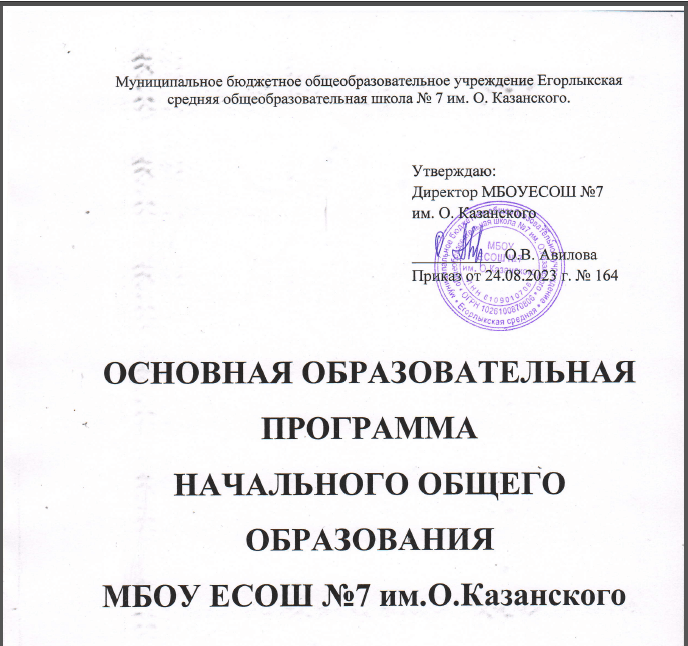 I. Целевой раздел ООП НОО1. Пояснительная записка.1. ООП НОО МБОУ ЕСОШ№7 им.О.Казанского является основным документом, определяющим содержание общего образования, а также регламентирующим образовательную деятельность МБОУ ЕСОШ№7 им.О.Казанского в единстве урочной и внеурочной деятельности при учете установленного ФГОС НОО соотношения обязательной части программы и части, формируемой участниками образовательного процесса.Основная образовательная программа начального общего образования (далее - ООП НОО) разработана в соответствии с ФГОС НОО 2021г и с учетом ФОП НОО. При этом содержание и планируемые результаты разработанной ООП НОО не ниже соответствующих содержания и планируемых результатов ФОП НО1.2. Целями реализации ФОП НОО являются:обеспечение реализации конституционного права каждого гражданина Российской Федерации на получение качественного образования, включающего обучение, развитие и воспитание каждого обучающегося;развитие единого образовательного пространства Российской Федерациина основе общих принципов формирования содержания обучения и воспитания, организации образовательного процесса;организация образовательного процесса с учётом целей, содержанияи планируемых результатов начального общего образования, отражённыхв ФГОС НОО;создание условий для свободного развития каждого обучающегося с учётом его потребностей, возможностей и стремления к самореализации; организация деятельности педагогического коллектива по созданию индивидуальных программ и учебных планов для одарённых, успешных обучающихся и (или) для детей социальных групп, нуждающихсяв особом внимании и поддержке.1.3. Достижение поставленных целей реализации ФОП НОО предусматривает решение следующих основных задач: формирование общей культуры, гражданско-патриотическое, духовно-нравственное воспитание, интеллектуальное развитие, становление творческих способностей, сохранение и укрепление здоровья;обеспечение планируемых результатов по освоению обучающимися целевых установок, приобретению знаний, умений, навыков, определяемых личностными, семейными, общественными, государственными потребностями и возможностями обучающегося, индивидуальными особенностями его развития и состояния здоровья; становление и развитие личности в ее индивидуальности, самобытности, уникальности и неповторимости; обеспечение преемственности начального общего и основного общего образования; достижение планируемых результатов освоения ФОП НОО всеми обучающимися, в том числе обучающимися с ограниченными возможностями здоровья (далее – обучающиеся с ОВЗ); обеспечение доступности получения качественного начального общего образования; выявление и развитие способностей обучающихся, в том числе лиц, проявивших выдающиеся способности, через систему клубов, секций, студийи других, организацию общественно полезной деятельности; организация интеллектуальных и творческих соревнований, научно-технического творчества и проектно-исследовательской деятельности;участие обучающихся, их родителей (законных представителей), педагогических работников в проектировании и развитии социальной среды образовательной организации.1.4. ООП НОО МБОУ ЕСОШ№7 им.О.Казанского учитывает следующие принципы:1) принцип учёта ФГОС НОО: ФОП НОО базируется на требованиях, предъявляемых ФГОС НОО к целям, содержанию, планируемым результатами условиям обучения на уровне начального общего образования; 2) принцип учёта языка обучения: с учётом условий функционирования образовательной организации ФОП НОО характеризует право получения образования на родном языке из числа языков народов Российской Федерациии отражает механизмы реализации данного принципа в учебных планах, планах внеурочной деятельности; 3) принцип учёта ведущей деятельности обучающегося: программа обеспечивает конструирование учебного процесса в структуре учебной деятельности, предусматривает механизмы формирования всех компонентов учебной деятельности (мотив, цель, учебная задача, учебные операции, контрольи самоконтроль);4) принцип индивидуализации обучения: программа предусматривает возможность и механизмы разработки индивидуальных программ и учебных планов для обучения детей с особыми способностями, потребностями и интересамис учетом мнения родителей (законных представителей) обучающегося;5) принцип преемственности и перспективности: программа обеспечивает связь и динамику в формировании знаний, умений и способов деятельности,а также успешную адаптацию обучающихся к обучению по образовательным программам основного общего образования, единые подходы между их обучениеми развитием на уровнях начального общего и основного общего образования;6) принцип интеграции обучения и воспитания: программа предусматривает связь урочной и внеурочной деятельности, разработку мероприятий, направленных на обогащение знаний, воспитание чувств и познавательных интересов обучающихся, нравственно-ценностного отношения к действительности;7) принцип здоровьесбережения: при организации образовательной деятельности не допускается использование технологий, которые могут нанести вред физическому и (или) психическому здоровью обучающихся, приоритет использования здоровьесберегающих педагогических технологий. Объём учебной нагрузки, организация учебных и внеурочных мероприятий должны соответствовать требованиям, предусмотренным санитарными правилами и нормамиСанПиН 1.2.3685-21 «Гигиенические нормативы и требования к обеспечению безопасности и (или) безвредности для человека факторов среды обитания», утверждёнными постановлением Главного государственного санитарного врача Российской Федерации от 28 января 2021 г. № 2(зарегистрировано Министерством юстиции Российской Федерации 29 января 2021 г., регистрационный № 62296),с изменениями, внесенными постановлением Главного государственного санитарного врача Российской Федерации от 30 декабря 2022 г. № 24 (зарегистрирован Министерством юстиции Российской Федерации 9 марта 2023 г., регистрационный № 72558), действующими до 1 марта 2027 г.(далее – Гигиенические нормативы), и санитарными правилами СП 2.4.3648-20 «Санитарно-эпидемиологические требования к организациям воспитанияи обучения, отдыха и оздоровления детей и молодежи», утверждёнными постановлением Главного государственного санитарного врача Российской Федерации от 28 сентября 2020 г. № 28 (зарегистрировано Министерством юстиции Российской Федерации 18 декабря 2020 г., регистрационный № 61573), действующими до 1 января 2027 г. (далее – Санитарно-эпидемиологические требования).1.5. ООП НОО учитывает возрастные и психологические особенности обучающихся. Наиболее адаптивным сроком освоения ООП НОО является четыре года. Общий объём аудиторной работы обучающихся за четыре учебных годане может составлять менее 2954 академических часов и более 3345 академических часов в соответствии с требованиями к организации образовательного процессак учебной нагрузке при 5-дневной (или 6-дневной) учебной неделе, предусмотренными Гигиеническими нормативами и Санитарно-эпидемиологическими требованиями.1.6. В целях удовлетворения образовательных потребностей и интересов обучающихся могут разрабатываться индивидуальные учебные планы,в том числе для ускоренного обучения, в пределах осваиваемой программы начального общего образования в порядке, установленном локальными нормативными актами образовательной организации. При формировании индивидуальных учебных планов, в том числе для ускоренного обучения, объём дневной и недельной учебной нагрузки, организация учебных и внеурочных мероприятий, расписание занятий, объём домашних заданий должны соответствовать требованиям, предусмотренным Гигиеническими нормативамии Санитарно-эпидемиологическими требованиями.1.7. Планируемые результаты освоения ООП НОО МБОУ ЕСОШ№7 им.О.Казанского.1.8 Планируемые результаты освоения ООП НОО МБОУ ЕСОШ№7 им.О.Казанского. соответствуют современным целям начального общего образования, представленнымво ФГОС НОО как система личностных, метапредметных и предметных достижений обучающегося. 1.8.1. Личностные результаты освоения ООП НОО МБОУ ЕСОШ№7 им.О.Казанского. достигаются в единстве учебной и воспитательной деятельности образовательной организациив соответствии с традиционными российскими социокультурными и духовно-нравственными ценностями, принятыми в обществе правилами и нормами поведения и способствуют процессам самопознания, самовоспитанияи саморазвития, формирования внутренней позиции личности.18.2. Метапредметные результаты характеризуют уровень сформированности познавательных, коммуникативных и регулятивных универсальных действий, которые обеспечивают успешность изучения учебных предметов,а также становление способности к самообразованию и саморазвитию. В результате освоения содержания программы начального общего образования обучающиеся овладевают рядом междисциплинарных понятий, а также различными знаково-символическими средствами, которые помогают обучающимся применять знания, как в типовых, так и в новых, нестандартных учебных ситуациях. 1.9. Система оценки достижения планируемых результатов освоения ООП НОО МБОУ ЕСОШ№7 им.О.Казанского..19.1. Основой объективной оценки соответствия установленным требованиям образовательной деятельности и подготовки обучающихся, освоивших ООП НОО, является ФГОС НОО независимо от формы получения начального общего образования и формы обучения. Таким образом, ФГОС НОО определяет основные требования к образовательным результатам обучающихся и средствам оценкиих достижения.19.2. Система оценки достижения планируемых результатов (далее – система оценки) является частью системы оценки и управления качеством образованияв образовательной организации и служит основой при разработке образовательной организацией соответствующего локального акта.19.3. Система оценки призвана способствовать поддержанию единствавсей системы образования, обеспечению преемственности в системе непрерывного образования. Её основными функциями являются: ориентация образовательного процесса на достижение планируемых результатов освоения ФОП НООи обеспечение эффективной обратной связи, позволяющей осуществлять управление образовательным процессом.19.4. Основными направлениями и целями оценочной деятельностив образовательной организации являются:оценка образовательных достижений обучающихся на различных этапах обучения как основа их промежуточной и итоговой аттестации, а также основа процедур внутреннего мониторинга образовательной организации, мониторинговых исследований муниципального, регионального и федерального уровней;оценка результатов деятельности педагогических работниковкак основа аттестационных процедур;оценка результатов деятельности образовательной организациикак основа аккредитационных процедур.19.5. Основным объектом системы оценки, её содержательнойи критериальной базой выступают требования ФГОС НОО, которые конкретизируются в планируемых результатах освоения обучающимися ФОП НОО.19.6. Система оценки включает процедуры внутренней и внешней оценки.19.7. Внутренняя оценка включает:стартовую диагностику;текущую и тематическую оценки;итоговую оценку;промежуточную аттестацию;психолого-педагогическое наблюдение;внутренний мониторинг образовательных достижений обучающихся.19.8. Внешняя оценка включает:независимую оценку качества подготовки обучающихся;итоговую аттестацию.19.9. В соответствии с ФГОС НОО система оценки образовательной организации реализует системно-деятельностный, уровневый и комплексный подходы к оценке образовательных достижений.19.10. Системно-деятельностный подход к оценке образовательных достижений обучающихся проявляется в оценке способности обучающихсяк решению учебно-познавательных и учебно-практических задач, а также в оценке уровня функциональной грамотности обучающихся. Он обеспечивается содержанием и критериями оценки, в качестве которых выступают планируемые результаты обучения, выраженные в деятельностной форме.19.11. Уровневый подход к оценке образовательных достижений обучающихся служит основой для организации индивидуальной работыс обучающимися. Он реализуется как по отношению к содержанию оценки,так и к представлению и интерпретации результатов измерений.19.12. Уровневый подход к оценке образовательных достижений обучающихся реализуется за счёт фиксации различных уровней достижения обучающимися планируемых результатов. Достижение базового уровня свидетельствует о способности обучающихся решать типовые учебные задачи, целенаправленно отрабатываемые со всеми обучающимися в ходе учебного процесса, выступает достаточным для продолжения обучения и усвоения последующего учебного материала.19.13. Комплексный подход к оценке образовательных достижений реализуется через:оценку предметных и метапредметных результатов;использование комплекса оценочных процедур как основы для оценки динамики индивидуальных образовательных достижений обучающихсяи для итоговой оценки; использование контекстной информации (об особенностях обучающихся, условиях и процессе обучения и другие) для интерпретации полученных результатов в целях управления качеством образования;использование разнообразных методов и форм оценки, взаимно дополняющих друг друга, в том числе оценок творческих работ, наблюдения;использование форм работы, обеспечивающих возможность включения обучающихся в самостоятельную оценочную деятельность (самоанализ, самооценка, взаимооценка);использование мониторинга динамических показателей освоения уменийи знаний, в том числе формируемых с использованием информационно-коммуникационных (цифровых) технологий.19.14. Целью оценки личностных достижений обучающихся является получение общего представления о воспитательной деятельности образовательной организации и её влиянии на коллектив обучающихся.19.15. При оценке личностных результатов необходимо соблюдение этических норм и правил взаимодействия с обучающимся с учётом его индивидуально-психологических особенностей развития.19.16. Личностные достижения обучающихся, освоивших ФОП НОО, включают две группы результатов: основы российской гражданской идентичности, ценностные установкии социально значимые качества личности; готовность обучающихся к саморазвитию, мотивация к познаниюи обучению, активное участие в социально значимой деятельности.19.17. Учитывая особенности групп личностных результатов, учитель может осуществлять оценку только следующих качеств: наличие и характеристика мотива познания и учения;наличие умений принимать и удерживать учебную задачу, планировать учебные действия;способность осуществлять самоконтроль и самооценку. Диагностические задания, устанавливающие уровень этих качеств, целесообразно интегрировать с заданиями по оценке метапредметных регулятивных универсальных учебных действий.19.18. Оценка метапредметных результатов осуществляется через оценку достижения планируемых результатов освоения ФОП НОО, которые отражают совокупность познавательных, коммуникативных и регулятивных универсальных учебных действий.19.19. Формирование метапредметных результатов обеспечивается комплексом освоения программ учебных предметов и внеурочной деятельности.19.20. Оценка метапредметных результатов проводится с целью определения сформированности:познавательных универсальных учебных действий;коммуникативных универсальных учебных действий;регулятивных универсальных учебных действий.19.21. Овладение познавательными универсальными учебными действиями предполагает формирование и оценку у обучающихся базовых логических действий, базовых исследовательских действий, умений работать с информацией.19.22. Овладение базовыми логическими действиями обеспечивает формирование у обучающихся умений:сравнивать объекты, устанавливать основания для сравнения, устанавливать аналогии;объединять части объекта (объекты) по определённому признаку;определять существенный признак для классификации, классифицировать предложенные объекты;находить закономерности и противоречия в рассматриваемых фактах, данныхи наблюдениях на основе предложенного учителем алгоритма;выявлять недостаток информации для решения учебной (практической) задачи на основе предложенного алгоритма;устанавливать причинно-следственные связи в ситуациях, поддающихся непосредственному наблюдению или знакомых по опыту, делать выводы.19.23. Овладение базовыми исследовательскими действиями обеспечивает формирование у обучающихся умений:определять разрыв между реальным и желательным состоянием объекта (ситуации) на основе предложенных учителем вопросов;с помощью учителя формулировать цель, планировать изменения объекта, ситуации;сравнивать несколько вариантов решения задачи, выбирать наиболее подходящий (на основе предложенных критериев);проводить по предложенному плану опыт, несложное исследованиепо установлению особенностей объекта изучения и связей между объектами(часть – целое, причина – следствие);формулировать выводы и подкреплять их доказательствами на основе результатов проведённого наблюдения (опыта, измерения, классификации, сравнения, исследования);прогнозировать возможное развитие процессов, событий и их последствияв аналогичных или сходных ситуациях.19.24. Работа с информацией как одно из познавательных универсальных учебных действий обеспечивает сформированность у обучающихся умений:выбирать источник получения информации;согласно заданному алгоритму находить в предложенном источнике информацию, представленную в явном виде;распознавать достоверную и недостоверную информацию самостоятельноили на основании предложенного учителем способа её проверки;соблюдать с помощью взрослых (педагогических работников, родителей (законных представителей) несовершеннолетних обучающихся) правила информационной безопасности при поиске в информацинно-телекоммуникационной сети Интернет (далее – Интернет);анализировать и создавать текстовую, видео-, графическую, звуковую информацию в соответствии с учебной задачей;самостоятельно создавать схемы, таблицы для представления информации.19.25. Овладение универсальными учебными коммуникативными действиями предполагает формирование и оценку у обучающихся таких групп умений,как общение и совместная деятельность.19.26. Общение как одно из коммуникативных универсальных учебных действий обеспечивает сформированность у обучающихся умений:воспринимать и формулировать суждения, выражать эмоции в соответствиис целями и условиями общения в знакомой среде;проявлять уважительное отношение к собеседнику, соблюдать правила ведения диалога и дискуссии; признавать возможность существования разных точек зрения;корректно и аргументированно высказывать своё мнение;строить речевое высказывание в соответствии с поставленной задачей;создавать устные и письменные тексты (описание, рассуждение, повествование);подготавливать небольшие публичные выступления;подбирать иллюстративный материал (рисунки, фото, плакаты) к тексту выступления.19.27. Совместная деятельность как одно из коммуникативных универсальных учебных действий обеспечивает сформированность у обучающихся умений:формулировать краткосрочные и долгосрочные цели (индивидуальныес учётом участия в коллективных задачах) в стандартной (типовой) ситуациина основе предложенного формата планирования, распределения промежуточных шагов и сроков;принимать цель совместной деятельности, коллективно строить действияпо её достижению: распределять роли, договариваться, обсуждать процесси результат совместной работы; проявлять готовность руководить, выполнять поручения, подчиняться;ответственно выполнять свою часть работы;оценивать свой вклад в общий результат;выполнять совместные проектные задания с использованием предложенных образцов.19.28. Овладение регулятивными универсальными учебными действиями согласно ФГОС НОО предполагает формирование и оценку у обучающихся умений самоорганизации (планировать действия по решению учебной задачи для получения результата, выстраивать последовательность выбранных действий) и самоконтроля (устанавливать причины успеха (неудач) в учебной деятельности, корректировать свои учебные действия для преодоления ошибок).19.29. Оценка достижения метапредметных результатов осуществляетсякак учителем в ходе текущей и промежуточной оценкипо учебному предмету, так и администрацией образовательной организациив ходе мониторинга. В текущем учебном процессе отслеживается способность обучающихся разрешать учебные ситуации и выполнять учебные задачи, требующие владения познавательными, коммуникативными и регулятивными действиями, реализуемыми в предметном преподавании.19.30. В ходе мониторинга проводится оценка сформированности универсальных учебных действий. Содержание и периодичность мониторинга устанавливаются решением педагогического совета образовательной организации. Инструментарий для оценки сформированности универсальных учебных действий строится на межпредметной основе и может включать диагностические материалыпо оценке функциональной грамотности, сформированности регулятивных, коммуникативных и познавательных учебных действий.19.31. Предметные результаты освоения ООП НОО с учетом специфики содержания предметных областей, включающих конкретные учебные предметы, ориентированы на применение знаний, умений и навыков обучающимися в учебных ситуациях и реальных жизненных условиях, а также на успешное обучение.19.32. Оценка предметных результатов освоения ООП НОО осуществляется через оценку достижения обучающимися планируемых результатов по отдельным учебным предметам. 19.33. Основным предметом оценки результатов освоения ООП НООв соответствии с требованиями ФГОС НОО является способностьк решению учебно-познавательных и учебно-практических задач, основанныхна изучаемом учебном материале и способах действий, в том числе метапредметных (познавательных, регулятивных, коммуникативных) действий.19.34. Оценка предметных результатов освоения ООП НОО осуществляется учителем в ходе процедур текущего, тематического, промежуточного и итогового контроля.19.35. Особенности оценки предметных результатов по отдельному учебному предмету фиксируются в приложении к ООП НОО.Описание оценки предметных результатов по отдельному учебному предмету должно включать:список итоговых планируемых результатов с указанием этапових формирования и способов оценки (например, текущая (тематическая);устно (письменно), практика);требования к выставлению отметок за промежуточную аттестацию(при необходимости – с учётом степени значимости отметок за отдельные оценочные процедуры);график контрольных мероприятий.19.36. Стартовая диагностика проводится администрацией образовательной организации с целью оценки готовности к обучению на уровне начального общего образования. 19.36.1. Стартовая диагностика проводится в начале 1 класса и выступаеткак основа (точка отсчёта) для оценки динамики образовательных достижений обучающихся. Объектом оценки в рамках стартовой диагностики является сформированность предпосылок учебной деятельности, готовность к овладению чтением, грамотой и счётом.19.36.2. Стартовая диагностика может проводиться педагогическими работниками с целью оценки готовности к изучению отдельных учебных предметов (разделов). Результаты стартовой диагностики являются основаниемдля корректировки учебных программ и индивидуализации учебного процесса.19.37. Текущая оценка направлена на оценку индивидуального продвижения обучающегося в освоении программы учебного предмета.19.37.1. Текущая оценка может быть формирующей (поддерживающейи направляющей усилия обучающегося, включающей его в самостоятельную оценочную деятельность) и диагностической, способствующей выявлениюи осознанию учителем и обучающимся существующих проблемв обучении.19.37.2. Объектом текущей оценки являются тематические планируемые результаты, этапы освоения которых зафиксированы в тематическом планировании по учебному предмету.19.37.3. В текущей оценке используются различные формы и методы проверки (устные и письменные опросы, практические работы, творческие работы, индивидуальные и групповые формы, само- и взаимооценка, рефлексия, листы продвижения и другие) с учётом особенностей учебного предмета. 19.37.4. Результаты текущей оценки являются основой для индивидуализации учебного процесса.19.38. Тематическая оценка направлена на оценку уровня достижения обучающимися тематических планируемых результатов по учебному предмету.19.39. Промежуточная аттестация обучающихся проводится, начинаясо 2 класса, в конце каждого учебного периода по каждому изучаемому учебному предмету. 19.40. Промежуточная аттестация обучающихся проводится на основе результатов накопленной оценки и результатов выполнения тематических проверочных работ и фиксируется в классном журнале.19.41. Промежуточная оценка, фиксирующая достижение предметных планируемых результатов и универсальных учебных действий, является основанием для перевода обучающихся в следующий класс.19.42. Итоговая оценка является процедурой внутренней оценки образовательной организации и складывается из результатов накопленной оценкии итоговой работы по учебному предмету. Предметом итоговой оценки является способность обучающихся решать учебно-познавательные и учебно-практические задачи, построенные на основном содержании учебного предметас учётом формируемых метапредметных действий.II. Содержательный раздел1. Федеральная рабочая программа по учебному предмету «Русский язык».1.1.Федеральная рабочая программа по учебному предмету «Русский язык» (предметная область «Русский язык и литературное чтение») (далеесоответственно – программа по русскому языку, русский язык) включает пояснительную записку, содержание обучения, планируемые результаты освоения программы по русскому языку.1.2. Пояснительная записка отражает общие цели и задачи изучения русского языка, характеристику психологических предпосылок к его изучению обучающимися; место в структуре учебного плана, а также подходы к отбору содержания, к определению планируемых результатов и к структуре тематического планирования.1.3. Содержание обучения раскрывает содержательные линии,которые предлагаются для обязательного изучения в каждом классе на уровне начального общего образования. Содержание обучения в каждом классе завершается перечнем универсальных учебных действий – познавательных, коммуникативных и регулятивных, которые возможно формировать средствами русского языка с учётом возрастных особенностей обучающихся на уровне начального общего образования. 1.4. Планируемые результаты освоения программы по русскому языку включают личностные, метапредметные результаты за весь период обученияна уровне начального общего образования, а также предметные достижения обучающегося за каждый год обучения.1.5. Пояснительная записка.1.5.1. Программа по русскому языку на уровне начального общего образования составлена на основе требований к результатам освоения программы начального общего образования ФГОС НОО, а также ориентирована на целевые приоритеты, сформулированные в федеральной рабочей программе воспитания.1.5.2. На уровне начального общего образованияизучение русского языка имеет особое значение в развитии обучающегося. Приобретённые знания, опыт выполнения предметных и универсальных учебных действий на материале русского языка станут фундаментом обучения на уровне основного общего образования,а также будут востребованы в жизни. 1.5.3. Русский язык как средство познания действительности обеспечивает развитие интеллектуальных и творческих способностей обучающихся, формирует умения извлекать и анализировать информацию из различных текстов, навыки самостоятельной учебной деятельности. Изучение русского языка является основой всего процесса обучения на уровне начального общего образования, успехив изучении этого предмета во многом определяют результаты обучающихсяпо другим учебнымпредметам.1.5.4. Русский язык обладает значительным потенциалом в развитии функциональной грамотности обучающихся, особенно таких её компонентов,как языковая, коммуникативная, читательская, общекультурная и социальная грамотность. 1.5.5. Первичное знакомство с системой русского языка, богатствомего выразительных возможностей, развитие умения правильно и эффективно использовать русский язык в различных сферах и ситуациях общения способствуют успешной социализации обучающегося. Русский язык, выполняя свои базовые функции общения и выражения мысли, обеспечивает межличностноеи социальное взаимодействие, способствует формированию самосознанияи мировоззрения личности, является важнейшим средством хранения и передачи информации, культурных традиций, истории русского народа и других народов России. Свободное владение языком, умение выбирать нужные языковые средстваво многом определяют возможность самовыражения взглядов, мыслей, чувств, проявления себя в различных жизненно важных для человека областях.1.5.6. Изучение русского языка обладает огромным потенциалом присвоения традиционных социокультурных и духовно-нравственных ценностей, принятыхв обществе правил и норм поведения, в том числе речевого, что способствует формированию внутренней позиции личности. Личностные достижения обучающегося непосредственно связаны с осознанием языка как явления национальной культуры, пониманием связи языка и мировоззрения народа. Значимыми личностными результатами являются развитие устойчивого познавательного интереса к изучению русского языка, формирование ответственности за сохранение чистоты русского языка. 1.5.7. Изучение русского языка направлено на достижение следующих целей:приобретение обучающимися первоначальных представлений о многообразии языков и культур на территории Российской Федерации, о языке как однойиз главных духовно-нравственных ценностей народа; понимание роли языкакак основного средства общения; осознание значения русского языкакак государственного языка Российской Федерации; понимание роли русского языка как языка межнационального общения; осознание правильной устной и письменной речи как показателя общей культуры человека;овладение основными видами речевой деятельностина основе первоначальных представлений о нормах современного русского литературного языка: аудирование, говорение, чтение, письмо;овладение первоначальными научными представлениями о системе русского языка: фонетика, графика, лексика, морфемика, морфология и синтаксис;об основных единицах языка, их признаках и особенностях употребления в речи; использование в речевой деятельности норм современного русского литературного языка (орфоэпических, лексических, грамматических, орфографических, пунктуационных) и речевого этикета;развитие функциональной грамотности, готовности к успешному взаимодействию с изменяющимся миром и дальнейшему успешному образованию.1.5.8. Центральной идеей конструирования содержания и планируемых результатов обучения русскому языку является признание равной значимости работы по изучению системы языка и работы по совершенствованию речи обучающихся. Языковой материал призван сформировать первоначальные представления о структуре русского языка, способствовать усвоению норм русского литературного языка, орфографических и пунктуационных правил.1.5.9. Развитие устной и письменной речи обучающихся направленона решение практической задачи развития всех видов речевой деятельности, отработку навыков использования усвоенных норм русского литературного языка, речевых норм и правил речевого этикета в процессе устного и письменного общения. Ряд задач по совершенствованию речевой деятельности решаются совместно с учебным предметом «Литературное чтение».1.5.10. Программа по русскому языкупозволит педагогическому работнику:реализовать в процессе преподавания русского языка современные подходык достижению личностных, метапредметных и предметных результатов обучения, сформулированных в ФГОС НОО;определить и структурировать планируемые результаты обученияи содержание русского языка по годам обучения в соответствии с ФГОС НОО;разработать календарно­тематическое планирование с учётом особенностей конкретного класса.1.5.11. В программепо русскому языку определяются цели изучения учебного предмета на уровне начального общего образования, планируемые результаты освоения обучающимися русского языка: личностные, метапредметные, предметные. Личностные и метапредметные результаты представленыс учётом методических традиций и особенностей преподавания русского языкана уровне начального общего образования. Предметные планируемые результаты освоения программы даны для каждого года русского языка.1.5.12. Программа по русскому языку устанавливает распределение учебного материала по классам, основанное на логике развития предметного содержанияи учёте психологических и возрастных особенностей обучающихся. 1.5.13. Программа по русскому языку предоставляет возможностидля реализации различных методических подходов к преподаванию русского языка при условии сохранения обязательной части содержания учебного предмета.1.5.14. Содержание программы по русскому языку составлено таким образом, что достижение обучающимися как личностных, так и метапредметных результатов обеспечивает преемственность и перспективность в изучении русского языкана уровне начального общего образования и готовности обучающегосяк дальнейшему обучению. Общее число часов, рекомендованных для изучениярусскогоязыка, –675 (5 часов в неделю в каждом классе): в 1 классе – 165 часов,во 2–4 классах – по 170 часов. 1.6. Содержание обучения в 1 классе.1.6.1. Обучение грамоте.Начальным этапом изучения учебных предметов «Русский язык», «Литературное чтение» в 1 классе является учебный курс «Обучение грамоте»: обучение письму идёт параллельно с обучением чтению. На учебный курс «Обучение грамоте» рекомендуется отводить 9 часов в неделю: 5 часов учебного предмета «Русский язык» (обучение письму) и 4 часа учебного предмета «Литературное чтение» (обучение чтению). Продолжительность учебного курса «Обучение грамоте» зависит от уровня подготовки класса и может составлятьот 20 до 23 недель, соответственно, продолжительность изучения систематического курсав 1 классе может варьироваться от 10 до 13 недель.1.6.1.1. Развитие речи.Составление небольших рассказов повествовательного характера по серии сюжетных картинок, на основе собственных игр, занятий. Участие в диалоге.Понимание текста при его прослушивании и при самостоятельном чтении вслух.1.6.1.2. Слово и предложение.Различение слова и предложения. Работа с предложением: выделение слов, изменение их порядка.Восприятие слова как объекта изучения, материала для анализа. Наблюдениенад значением слова. Выявление слов, значение которых требует уточнения.1.6.1.3. Фонетика.Звуки речи. Единство звукового состава слова и его значения. Установление последовательности звуков в слове и определение количества звуков. Сопоставление слов, различающихся одним или несколькими звуками. Звуковой анализ слова, работа со звуковыми моделями: построение модели звукового состава слова, подбор слов, соответствующих заданной модели. Различение гласныхи согласных звуков, гласных ударных и безударных, согласных твёрдых и мягких, звонких и глухих. Определение места ударения. Слог как минимальная произносительная единица. Количество слогов в слове. Ударный слог.1.6.1.4. Графика.Различение звука и буквы: буква как знак звука. Слоговой принцип русской графики. Буквы гласных как показатель твёрдости – мягкости согласных звуков. Функции букв е, ё, ю, я. Мягкий знак как показатель мягкости предшествующего согласного звука в конце слова. Последовательность букв в русском алфавите.1.6.1.5. Чтение.Слоговое чтение (ориентация на букву, обозначающую гласный звук). Плавное слоговое чтение и чтение целыми словами со скоростью, соответствующей индивидуальному темпу. Осознанное чтение слов, словосочетаний, предложений. Чтение с интонациями и паузами в соответствии со знаками препинания. Выразительное чтение на материале небольших прозаических текстови стихотворений.Орфоэпическое чтение (при переходе к чтению целыми словами). Орфографическое чтение (проговаривание) как средство самоконтроля при письме под диктовкуи при списывании.1.6.1.6. Письмо.Ориентация на пространстве листа в тетради и на пространстве классной доски. Гигиенические требования, которые необходимо соблюдать во время письма.Начертание письменных прописных и строчных букв. Письмо разборчивым, аккуратным почерком. Понимание функции небуквенных графических средств: пробела между словами, знака переноса. Письмо под диктовку слов и предложений, написание которых не расходится с их произношением. Приёмыи последовательность правильного списывания текста.1.6.1.7. Орфография и пунктуация.Правила правописания и их применение: раздельное написание слов; обозначение гласных после шипящих в сочетаниях «жи», «ши»(в положениипод ударением), «ча», «ща», «чу», «щу»; прописная буква в начале предложения,в именах собственных (имена людей, клички животных); перенос по слогам словбез стечения согласных; знаки препинания в конце предложения.1.6.2. Систематический курс.1.6.2.1. Общие сведения о языке.Язык как основное средство человеческого общения. Цели и ситуации общения.1.6.2.2. Фонетика.Звуки речи. Гласные и согласные звуки, их различение. Ударение в слове. Гласные ударные и безударные. Твёрдые и мягкие согласные звуки, их различение. Звонкие и глухие согласные звуки, их различение. Согласный звук [й’] и гласный звук [и]. Шипящие [ж], [ш], [ч’], [щ’].Слог. Количество слогов в слове. Ударный слог. Деление слов на слоги (простые случаи, без стечения согласных).1.6.2.3. Графика.Звук и буква. Различение звуков и букв. Обозначение при письме твёрдости согласных звуков буквами «а», «о», «у», «ы», «э»; слова с буквой «э». Обозначение при письме мягкости согласных звуков буквами «е», «ё», «ю», «я», «и». Функции букв «е», «ё», «ю», «я». Мягкий знак как показатель мягкости предшествующего согласного звука в конце слова.Установление соотношения звукового и буквенного состава слова в словах, например, стол и конь.Небуквенные графические средства: пробел между словами, знак переноса.Русский алфавит: правильное название букв, их последовательность. Использование алфавита для упорядочения списка слов.1.6.2.4. Орфоэпия.Произношение звуков и сочетаний звуков, ударение в словах в соответствиис нормами современного русского литературного языка (на основе ограниченного перечня слов, отрабатываемого в учебнике, включённом в федеральный перечень учебников (далее – учебник).1.6.2.5. Лексика.Слово как единица языка (ознакомление).Слово как название предмета, признака предмета, действия предмета (ознакомление).Выявление слов, значение которых требует уточнения.1.6.2.6. Синтаксис.Предложение как единица языка (ознакомление).Слово, предложение (наблюдение над сходством и различием). Установление связи слов в предложении при помощи смысловых вопросов.Восстановление деформированных предложений. Составление предложенийиз набора форм слов.1.6.2.7. Орфография и пунктуация.Правила правописания и их применение:раздельное написание слов в предложении;прописная буква в начале предложения и в именах собственных: в именахи фамилиях людей, кличках животных;перенос слов (без учёта морфемного членения слова);гласные после шипящих в сочетаниях жи, ши (в положении под ударением),«ча», «ща», «чу», «щу»;сочетания «чк», «чн»;слова с непроверяемыми гласными и согласными (перечень словв орфографическом словаре учебника);знаки препинания в конце предложения: точка, вопросительныйи восклицательный знаки.Алгоритм списывания текста.1.6.2.8. Развитие речи.Речь как основная форма общения между людьми. Текст как единица речи (ознакомление).Ситуация общения: цель общения, с кем и где происходит общение. Ситуации устного общения (чтение диалогов по ролям, просмотр видеоматериалов, прослушивание аудиозаписи).Нормы речевого этикета в ситуациях учебного и бытового общения (приветствие, прощание, извинение, благодарность, обращение с просьбой).Составление небольших рассказов на основе наблюдений.1.6.3. Изучение русского языка в 1 классе позволяет на пропедевтическом уровне организовать работу над рядом метапредметных результатов: познавательных универсальных учебныхдействий, коммуникативных универсальных учебных действий, регулятивных универсальных учебных действий, совместной деятельности. 1.6.3.1. Базовые логические действиякак часть познавательных универсальных учебных действий:сравнивать звуки в соответствии с учебной задачей: определять отличительные особенности гласных и согласных звуков; твёрдых и мягких согласных звуков;сравнивать звуковой и буквенный состав слова в соответствии с учебной задачей: определять совпадения и расхождения в звуковом и буквенном составе слов;устанавливать основания для сравнения звукового состава слов: выделять признаки сходства и различия;характеризовать звуки по заданным признакам; приводить примеры гласных звуков; твёрдых согласных, мягких согласных, звонких согласных, глухих согласных звуков; слов с заданным звуком.1.6.3.2. Базовые исследовательские действия как часть познавательных универсальных учебных действий:проводить изменения звуковой модели по предложенному учителем правилу, подбирать слова к модели;формулировать выводы о соответствии звукового и буквенного состава слова;использовать алфавит для самостоятельного упорядочивания списка слов.1.6.3.3. Работа с информацией как часть познавательных универсальных учебных действий:выбирать источник получения информации: уточнять написание словапо орфографическому словарику учебника; место ударения в слове по перечню слов, отрабатываемых в учебнике;анализировать графическую информацию – модели звукового состава слова;самостоятельно создавать модели звукового состава слова.1.6.3.4. Общениекак часть коммуникативных универсальных учебных действий:воспринимать суждения, выражать эмоции в соответствии с целямии условиями общения в знакомой среде;проявлять уважительное отношение к собеседнику, соблюдать в процессе общения нормы речевого этикета;соблюдать правила ведения диалога;воспринимать разные точки зрения;в процессе учебного диалога отвечать на вопросы по изученному материалу;строить устное речевое высказывание об обозначении звуков буквами;о звуковом и буквенном составе слова.1.6.3.5. Самоорганизациякак часть регулятивных универсальных учебных действий:определять последовательность учебных операций при проведении звукового анализа слова;определять последовательность учебных операций при списывании;удерживать учебную задачу при проведении звукового анализа,при обозначении звуков буквами, при списывании текста, при письме под диктовку: применять отрабатываемый способ действия, соотносить цель и результат.1.6.3.6. Самоконтроль как часть регулятивных универсальных учебных действий:находить ошибку, допущенную при проведении звукового анализа,при письме под диктовку или списывании слов, предложений, с использованием указаний педагога о наличии ошибки;оценивать правильность написания букв, соединений букв, слов, предложений.1.6.3.7. Совместная деятельность:принимать цель совместной деятельности, коллективно строить план действийпо её достижению, распределять роли, договариваться, учитывать интересыи мнения участников совместной работы;ответственно выполнять свою часть работы.1.7. Содержание обучения во 2 классе.1.7.1. Общие сведения о языке.Язык как основное средство человеческого общения и явление национальной культуры. Первоначальные представления о многообразии языкового пространства России и мира. Методы познания языка: наблюдение, анализ.20.7.2. Фонетика и графика.Смыслоразличительная функция звуков; различение звуков и букв; различение ударных и безударных гласных звуков, согласного звука [й’] и гласного звука [и], твёрдых и мягких согласных звуков, звонких и глухих согласных звуков; шипящие согласные звуки [ж], [ш], [ч’], [щ’]; обозначение при письме твёрдостии мягкости согласных звуков, функции букв «е», «ё», «ю», «я» (повторение изученногов 1 классе).Парные и непарные по твёрдости – мягкости согласные звуки.Парные и непарные по звонкости – глухости согласные звуки.Качественная характеристика звука: гласный – согласный; гласныйударный – безударный; согласный твёрдый – мягкий, парный – непарный; согласный звонкий – глухой, парный – непарный.Функции «ь»: показатель мягкости предшествующего согласного в концеи в середине слова; разделительный. Использование при письме разделительных«ъ»и «ь».Соотношение звукового и буквенного состава в словах с буквами «е», «ё», «ю», «я»(в начале слова и после гласных).Деление слов на слоги (в том числе при стечении согласных).Использование знания алфавита при работе со словарями.Небуквенные графические средства: пробел между словами, знак переноса, абзац (красная строка), пунктуационные знаки (в пределах изученного).20.7.3. Орфоэпия.Произношение звуков и сочетаний звуков, ударение в словах в соответствиис нормами современного русского литературного языка (на ограниченном перечне слов, отрабатываемом в учебнике). Использование отработанного перечня слов (орфоэпического словаря учебника) для решения практических задач.20.7.4. Лексика.Слово как единство звучания и значения. Лексическое значение слова (общее представление). Выявление слов, значение которых требует уточнения. Определение значения слова по тексту или уточнение значения с помощью толкового словаря.Однозначные и многозначные слова (простые случаи, наблюдение).Наблюдение за использованием в речи синонимов, антонимов.20.7.5. Состав слова (морфемика).Корень как обязательная часть слова. Однокоренные (родственные) слова. Признаки однокоренных (родственных) слов. Различение однокоренных слови синонимов, однокоренных слов и слов с омонимичными корнями. Выделениев словах корня (простые случаи).Окончание как изменяемая часть слова. Изменение формы слова с помощью окончания. Различение изменяемых и неизменяемых слов.Суффикс как часть слова (наблюдение). Приставка как часть слова (наблюдение).20.7.6. Морфология.Имя существительное (ознакомление): общее значение, вопросы(«кто?», «что?»), употребление в речи.Глагол (ознакомление): общее значение, вопросы («что делать?»,«что сделать?» и другие), употребление в речи.Имя прилагательное (ознакомление): общее значение, вопросы(«какой?», «какая?», «какое?», «какие?»), употребление в речи.Предлог. Отличие предлогов от приставок. Наиболее распространённые предлоги: «в», «на», «из», «без», «над», «до», «у», «о», «об» и другие.20.7.7. Синтаксис.Порядок слов в предложении; связь слов в предложении (повторение).Предложение как единица языка. Предложение и слово. Отличие предложения от слова. Наблюдение за выделением в устной речи одного из слов предложения (логическое ударение).Виды предложений по цели высказывания: повествовательные, вопросительные, побудительные предложения.Виды предложений по эмоциональной окраске (по интонации): восклицательные и невосклицательные предложения.20.7.8. Орфография и пунктуация.Прописная буква в начале предложения и в именах собственных (именаи фамилии людей, клички животных); знаки препинания в конце предложения; перенос слов со строки на строку (без учёта морфемного членения слова); гласные после шипящих в сочетаниях «жи», «ши»(в положении под ударением), «ча», «ща», «чу», «щу»; сочетания «чк», «чн»(повторение правил правописания, изученныхв 1 классе).Орфографическая зоркость как осознание места возможного возникновения орфографической ошибки. Понятие орфограммы. Различные способы решения орфографической задачи в зависимости от места орфограммы в слове. Использование орфографического словаря учебника для определения (уточнения) написания слова. Контроль и самоконтроль при проверке собственныхи предложенных текстов.Правила правописания и их применение:разделительный мягкий знак;сочетания «чт», «щн», «нч»;проверяемые безударные гласные в корне слова;парные звонкие и глухие согласные в корне слова;непроверяемые гласные и согласные (перечень слов в орфографическом словаре учебника);прописная буква в именах собственных: имена, фамилии, отчества людей, клички животных, географические названия;раздельное написание предлогов с именами существительными.20.7.9. Развитие речи.Выбор языковых средств в соответствии с целями и условиями устного общения для эффективного решения коммуникативной задачи (для ответана заданный вопрос, для выражения собственного мнения). Умение вести разговор (начать, поддержать, закончить разговор, привлечь внимание и другие). Практическое овладение диалогической формой речи. Соблюдение норм речевого этикета и орфоэпических норм в ситуациях учебного и бытового общения. Умение договариваться и приходить к общему решению в совместной деятельностипри проведении парной и групповой работы.Составление устного рассказа по репродукции картины. Составление устного рассказа с использованием личных наблюдений и на вопросы.Текст. Признаки текста: смысловое единство предложений в тексте; последовательность предложений в тексте; выражение в тексте законченной мысли. Тема текста. Основная мысль. Заглавие текста. Подбор заголовков к предложенным текстам. Последовательность частей текста (абзацев). Корректирование текстовс нарушенным порядком предложений и абзацев.Типы текстов: описание, повествование, рассуждение, их особенности (первичное ознакомление).Поздравление и поздравительная открытка.Понимание текста: развитие умения формулировать простые выводына основе информации, содержащейся в тексте. Выразительное чтение текста вслухс соблюдением правильной интонации.Подробное изложение повествовательного текста объёмом 30–45 словс использованием вопросов.20.7.10. Изучение русского языка во 2 классе позволяет на пропедевтическом уровне организовать работу над рядом метапредметных результатов:познавательных универсальных учебных действий, коммуникативных универсальных учебных действий, регулятивных универсальных учебных действий, совместной деятельности.20.7.10.1. Базовые логические действия как часть познавательных универсальных учебных действий:сравнивать однокоренные (родственные) слова и синонимы; однокоренные (родственные) слова и слова с омонимичными корнями: называть признаки сходстваи различия;сравнивать значение однокоренных (родственных) слов: указывать сходствои различие лексического значения;сравнивать буквенную оболочку однокоренных (родственных) слов: выявлять случаи чередования;устанавливать основания для сравнения слов: на какой вопрос отвечают,что обозначают;характеризовать звуки по заданным параметрам;определять признак, по которому проведена классификация звуков, букв, слов, предложений;находить закономерности в процессе наблюдения за языковыми единицами;ориентироваться в изученных понятиях (корень, окончание, текст); соотносить понятие с его краткой характеристикой.20.7.10.2. Базовые исследовательские действия как часть познавательных универсальных учебных действий:проводить по предложенному плану наблюдение за языковыми единицами (слово, предложение, текст);формулировать выводы и предлагать доказательства того, что слова являются (не являются) однокоренными (родственными).20.7.10.3. Работа с информацией как часть познавательных универсальных учебных действий:выбирать источник получения информации: словарь учебникадля получения информации;устанавливать с помощью словаря значения многозначных слов;согласно заданному алгоритму находить в предложенном источнике информацию, представленную в явном виде;анализировать текстовую, графическую и звуковую информациюв соответствии с учебной задачей; «читать» информацию, представленную в схеме, таблице;с помощью учителя на уроках русского языка создавать схемы, таблицыдля представления информации.20.7.10.4. Общение как часть коммуникативных универсальных учебных действий:воспринимать и формулировать суждения о языковых единицах;проявлять уважительное отношение к собеседнику, соблюдать правила ведения диалога;признавать возможность существования разных точек зрения в процессе анализа результатов наблюдения за языковыми единицами;корректно и аргументированно высказывать своё мнение о результатах наблюдения за языковыми единицами;строить устное диалогическое выказывание;строить устное монологическое высказывание на определённую тему,на основе наблюдения с соблюдением орфоэпических норм, правильной интонации;устно и письменно формулировать простые выводы на основе прочитанного или услышанного текста.20.7.10.5. Самоорганизация как часть регулятивных универсальных учебных действий:планировать с помощью учителя действия по решению орфографической задачи;выстраивать последовательность выбранных действий.20.7.10.6. Самоконтроль как часть регулятивных универсальных учебных действий:устанавливать с помощью учителя причины успеха (неудач) при выполнении заданий по русскому языку;корректировать с помощью учителя свои учебные действия для преодоления ошибок при выделении в слове корня и окончания, при списывании текстови записи под диктовку.20.7.10.7. Совместная деятельность:строить действия по достижению цели совместной деятельностипри выполнении парных и групповых заданий на уроках русского языка: распределять роли, договариваться, корректно делать замечания и высказывать пожелания участникам совместной работы, спокойно принимать замечанияв свой адрес, мирно решать конфликты (в том числе с помощью учителя);совместно обсуждать процесс и результат работы;ответственно выполнять свою часть работы;оценивать свой вклад в общий результат.20.8. Содержание обучения в 3 классе.20.8.1. Сведения о русском языке.Русский язык как государственный язык Российской Федерации. Методы познания языка: наблюдение, анализ, лингвистический эксперимент.20.8.2. Фонетика и графика.Звуки русского языка: гласный (согласный); гласный ударный (безударный); согласный твёрдый (мягкий), парный (непарный); согласный глухой (звонкий), парный (непарный); функции разделительных мягкого и твёрдого знаков, условия использования при письме разделительных мягкого и твёрдого знаков (повторение изученного).Соотношение звукового и буквенного состава в словах с разделительнымиь и ъ, в словах с непроизносимыми согласными.Использование алфавита при работе со словарями, справочниками, каталогами.20.8.3. Орфоэпия.Нормы произношения звуков и сочетаний звуков; ударение в словахв соответствии с нормами современного русского литературного языка(на ограниченном перечне слов, отрабатываемом в учебнике).Использование орфоэпического словаря для решения практических задач.20.8.4. Лексика.Повторение: лексическое значение слова.Прямое и переносное значение слова (ознакомление). Устаревшие слова (ознакомление).20.8.5. Состав слова (морфемика).Корень как обязательная часть слова; однокоренные (родственные) слова; признаки однокоренных (родственных) слов; различение однокоренных слови синонимов, однокоренных слов и слов с омонимичными корнями; выделениев словах корня (простые случаи); окончание как изменяемая часть слова (повторение изученного).Однокоренные слова и формы одного и того же слова. Корень, приставка, суффикс – значимые части слова. Нулевое окончание (ознакомление). Выделениев словах с однозначно выделяемыми морфемами окончания, корня, приставки, суффикса. 20.8.6. Морфология.Части речи.Имя существительное: общее значение, вопросы, употребление в речи. Имена существительные единственного и множественного числа. Имена существительные мужского, женского и среднего рода. Падеж имён существительных. Определение падежа, в котором употреблено имя существительное. Изменение имён существительных по падежам и числам (склонение). Имена существительные1, 2, 3­го склонения. Имена существительные одушевлённые и неодушевлённые.Имя прилагательное: общее значение, вопросы, употребление в речи. Зависимость формы имени прилагательного от формы имени существительного. Изменение имён прилагательных по родам, числам и падежам (кроме имён прилагательных на «-ий», «-ов», «-ин»). Склонение имён прилагательных.Местоимение (общее представление). Личные местоимения, их употреблениев речи. Использование личных местоимений для устранения неоправданных повторов в тексте.Глагол: общее значение, вопросы, употребление в речи. Неопределённая форма глагола. Настоящее, будущее, прошедшее время глаголов. Изменение глаголов по временам, числам. Род глаголов в прошедшем времени.Частица «не», её значение.20.8.7. Синтаксис.Предложение. Установление при помощи смысловых (синтаксических) вопросов связи между словами в предложении. Главные члены предложения – подлежащее и сказуемое. Второстепенные члены предложения (без деленияна виды). Предложения распространённые и нераспространённые.Наблюдение за однородными членами предложения с союзами«и», «а», «но»и без союзов.20.8.8. Орфография и пунктуация.Орфографическая зоркость как осознание места возможного возникновения орфографической ошибки, различные способы решения орфографической задачив зависимости от места орфограммы в слове; контроль и самоконтроль при проверке собственных и предложенных текстов (повторение и применение на новом орфографическом материале).Использование орфографического словаря для определения (уточнения) написания слова.Правила правописания и их применение:разделительный твёрдый знак;непроизносимые согласные в корне слова;мягкий знак после шипящих на конце имён существительных;безударные гласные в падежных окончаниях имён существительных(на уровне наблюдения);безударные гласные в падежных окончаниях имён прилагательных (на уровне наблюдения);раздельное написание предлогов с личными местоимениями;непроверяемые гласные и согласные (перечень слов в орфографическом словаре учебника);раздельное написание частицы не с глаголами.20.8.9. Развитие речи.Нормы речевого этикета: устное и письменное приглашение, просьба, извинение, благодарность, отказ и другие Соблюдение норм речевого этикетаи орфоэпических норм в ситуациях учебного и бытового общения. Речевые средства, помогающие: формулировать и аргументировать собственное мнениев диалоге и дискуссии; договариваться и приходить к общему решениюв совместной деятельности; контролировать (устно координировать) действияпри проведении парной и групповой работы.Особенности речевого этикета в условиях общения с людьми, плохо владеющими русским языком.Повторение и продолжение работы с текстом, начатой во 2 классе: признаки текста, тема текста, основная мысль текста, заголовок, корректирование текстовс нарушенным порядком предложений и абзацев.План текста. Составление плана текста, написание текста по заданному плану. Связь предложений в тексте с помощью личных местоимений, синонимов, союзов«и», «а», «но». Ключевые слова в тексте.Определение типов текстов (повествование, описание, рассуждение)и создание собственных текстов заданного типа.Жанр письма, объявления.Изложение текста по коллективно или самостоятельно составленному плану.Изучающее чтение. Функции ознакомительного чтения, ситуации применения.20.8.10. Изучение русского языка в 3 классе позволяет организовать работунад рядом метапредметных результатов: познавательных универсальных учебных действий, коммуникативных универсальных учебных действий, регулятивных универсальных учебных действий, совместной деятельности.20.8.10.1. Базовые логические действия как часть познавательных универсальных учебных действий:сравнивать грамматические признаки разных частей речи: выделять общиеи различные грамматические признаки;сравнивать тему и основную мысль текста;сравнивать типы текстов (повествование, описание, рассуждение): выделять особенности каждого типа текста; сравнивать прямое и переносное значение слова;группировать слова на основании того, какой частью речи они являются;объединять имена существительные в группы по определённому грамматическому признаку (например, род или число), самостоятельно находить возможный признак группировки;определять существенный признак для классификации звуков, предложений;ориентироваться в изученных понятиях (подлежащее, сказуемое, второстепенные члены предложения, часть речи, склонение) и соотносить понятиес его краткой характеристикой.20.8.10.2. Базовые исследовательские действия как часть познавательных универсальных учебных действий:определять разрыв между реальным и желательным качеством текстана основе предложенных учителем критериев;с помощью учителя формулировать цель изменения текста, планировать действия по изменению текста;высказывать предположение в процессе наблюдения за языковым материалом;проводить по предложенному плану несложное лингвистическое мини­исследование, выполнять по предложенному плану проектное задание;формулировать выводы об особенностях каждого из трёх типов текстов, подкреплять их доказательствами на основе результатов проведенного наблюдения;выбирать наиболее подходящий для данной ситуации тип текста (на основе предложенных критериев).20.8.10.3. Работа с информацией как часть познавательных универсальных учебных действий:выбирать источник получения информации при выполнениимини­исследования;анализировать текстовую, графическую, звуковую информациюв соответствии с учебной задачей;самостоятельно создавать схемы, таблицы для представления информациикак результата наблюдения за языковыми единицами.20.8.10.4. Общение как часть коммуникативных универсальных учебных действий:строить речевое высказывание в соответствии с поставленной задачей;создавать устные и письменные тексты (описание, рассуждение, повествование), соответствующие ситуации общения;подготавливать небольшие выступления о результатах групповой работы, наблюдения, выполненного мини­исследования, проектного задания;создавать небольшие устные и письменные тексты, содержащие приглашение, просьбу, извинение, благодарность, отказ, с использованием норм речевого этикета.20.8.10.5. Самоорганизация как часть регулятивных универсальных учебных действий:планировать действия по решению орфографической задачи; выстраивать последовательность выбранных действий.20.8.10.6. Самоконтроль как часть регулятивных универсальных учебных действий:устанавливать причины успеха (неудач) при выполнении заданий по русскому языку;корректировать с помощью учителя свои учебные действия для преодоления ошибок при выделении в слове корня и окончания, при определении части речи, члена предложения при списывании текстов и записи под диктовку.20.8.10.7. Совместная деятельность:формулировать краткосрочные и долгосрочные цели (индивидуальныес учётом участия в коллективных задачах) при выполнении коллективного мини­исследования или проектного задания на основе предложенного формата планирования, распределения промежуточных шагов и сроков;выполнять совместные (в группах) проектные задания с использованием предложенных образцов;при выполнении совместной деятельности справедливо распределять работу, договариваться, обсуждать процесс и результат совместной работы;проявлять готовность выполнять разные роли: руководителя (лидера), подчиненного, проявлять самостоятельность, организованность, инициативностьдля достижения общего успеха деятельности.20.9. Содержание обучения в 4 классе.20.9.1. Сведения о русском языке.Русский язык как язык межнационального общения. Различные методы познания языка: наблюдение, анализ, лингвистический эксперимент, мини­исследование, проект.20.9.2. Фонетика и графика.Характеристика, сравнение, классификация звуков вне слова и в словепо заданным параметрам. Звуко­буквенный разбор слова (по отработанному алгоритму).20.9.3. Орфоэпия.Правильная интонация в процессе говорения и чтения. Нормы произношения звуков и сочетаний звуков; ударение в словах в соответствии с нормами современного русского литературного языка (на ограниченном перечне слов, отрабатываемом в учебнике).Использование орфоэпических словарей русского языка при определении правильного произношения слов.20.9.4. Лексика.Повторение и продолжение работы: наблюдение за использованием в речи синонимов, антонимов, устаревших слов (простые случаи).Наблюдение за использованием в речи фразеологизмов (простые случаи).20.9.5. Состав слова (морфемика).Состав изменяемых слов, выделение в словах с однозначно выделяемыми морфемами окончания, корня, приставки, суффикса (повторение изученного).Основа слова.Состав неизменяемых слов (ознакомление).Значение наиболее употребляемых суффиксов изученных частей речи (ознакомление).20.9.6. Морфология.Части речи самостоятельные и служебные.Имя существительное. Склонение имён существительных(кроме существительных на «-мя», «-ий», «-ие», «-ия»; на «-ья», например, «гостья»; на «­ье», например, «ожерелье» во множественном числе; а также кроме собственных имён существительных на «-ов», «-ин», «-ий»);имена существительные 1, 2, 3­го склонения (повторение изученного). Несклоняемые имена существительные (ознакомление).Имя прилагательное. Зависимость формы имени прилагательного от формы имени существительного (повторение). Склонение имён прилагательныхво множественном числе.Местоимение. Личные местоимения (повторение). Личные местоимения1­го и 3­го лица единственного и множественного числа; склонение личных местоимений.Глагол. Изменение глаголов по лицам и числам в настоящем и будущем времени (спряжение). І и ІІ спряжение глаголов. Способы определенияI и II спряжения глаголов.Наречие (общее представление). Значение, вопросы, употребление в речи.Предлог. Отличие предлогов от приставок (повторение).Союз; союзы «и», «а», «но» в простых и сложных предложениях.Частица «не», «её» значение (повторение).20.9.7. Синтаксис.Слово, сочетание слов (словосочетание) и предложение, осознаниеих сходства и различий; виды предложений по цели высказывания (повествовательные, вопросительные и побудительные); виды предложенийпо эмоциональной окраске (восклицательные и невосклицательные); связь между словами в предложении (при помощи смысловых вопросов); распространённыеи нераспространённые предложения (повторение изученного).Связь между словами в словосочетании.Предложения с однородными членами: без союзов, с союзами«а», «но»,с одиночным союзом «и». Интонация перечисления в предложенияхс однородными членами.Простое и сложное предложения (ознакомление). Сложные предложения: сложносочинённые с союзами «и», «а», «но»; бессоюзные сложные предложения(без называния терминов).20.9.8. Орфография и пунктуация.Повторение правил правописания, изученных в 1, 2, 3 классах. Орфографическая зоркость как осознание места возможного возникновения орфографической ошибки; различные способы решения орфографической задачив зависимости от места орфограммы в слове; контроль при проверке собственныхи предложенных текстов (повторение и применение на новом орфографическом материале).Использование орфографического словаря для определения (уточнения) написания слова.Правила правописания и их применение:безударные падежные окончания имён существительных(кроме существительных на «-мя», «-ий», «-ие», «-ия», на «-ья», например,«гостья», на «­ье», например,«ожерелье» во множественном числе,а также кроме собственных имён существительных на «-ов», «-ин», «-ий»);безударные падежные окончания имён прилагательных;мягкий знак после шипящих на конце глаголов в форме 2­го лица единственного числа;наличие или отсутствие мягкого знака в глаголах на «-ться»и «-тся»;безударные личные окончания глаголов;знаки препинания в предложениях с однородными членами, соединёнными союзами «и», «а», «но» и без союзов.Знаки препинания в сложном предложении, состоящем из двух простых (наблюдение).Знаки препинания в предложении с прямой речью после слов автора (наблюдение).20.9.9. Развитие речи.Повторение и продолжение работы, начатой в предыдущих классах: ситуации устного и письменного общения (письмо, поздравительная открытка, объявлениеи другие); диалог; монолог; отражение темы текста или основной мыслив заголовке.Корректирование текстов (заданных и собственных) с учётом точности, правильности, богатства и выразительности письменной речи.Изложение (подробный устный и письменный пересказ текста; выборочный устный пересказ текста).Сочинение как вид письменной работы.Изучающее чтение. Поиск информации, заданной в тексте в явном виде. Формулирование простых выводов на основе информации, содержащейся в тексте. Интерпретация и обобщение содержащейся в тексте информации. Ознакомительное чтение в соответствии с поставленной задачей.20.9.10. Изучение русского языка в 4 классе позволяет организовать работунад рядом метапредметных результатов: познавательных универсальных учебных действий, коммуникативных универсальных учебных действий, регулятивных универсальных учебных действий, совместной деятельности.20.9.10.1. Базовые логические действия как часть познавательных универсальных учебных действий:устанавливать основания для сравнения слов, относящихся к разнымчастям речи; устанавливать основания для сравнения слов, относящихсяк одной части речи, отличающихся грамматическими признаками;группировать слова на основании того, какой частью речи они являются;объединять глаголы в группы по определённому признаку (например, время, спряжение);объединять предложения по определённому признаку, самостоятельно устанавливать этот признак;классифицировать предложенные языковые единицы;устно характеризовать языковые единицы по заданным признакам;ориентироваться в изученных понятиях (склонение, спряжение, неопределённая форма, однородные члены предложения, сложное предложение)и соотносить понятие с его краткой характеристикой.20.9.10.2. Базовые исследовательские действия как часть познавательных универсальных учебных действий:сравнивать несколько вариантов выполнения заданий по русскому языку, выбирать наиболее целесообразный (на основе предложенных критериев);проводить по предложенному алгоритму различные виды анализа (звуко­буквенный, морфемный, морфологический, синтаксический);формулировать выводы и подкреплять их доказательствами на основе результатов проведённого наблюдения за языковым материалом (классификации, сравнения, мини­исследования);выявлять недостаток информации для решения учебной (практической) задачина основе предложенного алгоритма;прогнозировать возможное развитие речевой ситуации. 20.9.10.3. Работа с информацией как часть познавательных универсальных учебных действий:выбирать источник получения информации, работать со словарями, справочниками в поисках информации, необходимой для решения учебно­практической задачи; находить дополнительную информацию, используя справочники и словари;распознавать достоверную и недостоверную информацию о языковых единицах самостоятельно или на основании предложенного учителем способаеё проверки;соблюдать элементарные правила информационной безопасности при поискедля выполнения заданий по русскому языку информации вИнтернете;самостоятельно создавать схемы, таблицы для представления информации.20.9.10.4. Общение как часть коммуникативных универсальных учебных действий:воспринимать и формулировать суждения, выбирать языковые средства для выражения эмоций в соответствии с целями и условиями общенияв знакомой среде;строить устное высказывание при обосновании правильности написания,при обобщении результатов наблюдения за орфографическим материалом;создавать устные и письменные тексты (описание, рассуждение, повествование), определяя необходимый в данной речевой ситуации тип текста;подготавливать небольшие публичные выступления;подбирать иллюстративный материал (рисунки, фото, плакаты)к тексту выступления.20.9.10.5. Самоорганизация как часть регулятивных универсальных учебных действий:самостоятельно планировать действия по решению учебной задачидля получения результата;выстраивать последовательность выбранных действий;предвидеть трудности и возможные ошибки.20.9.10.6. Самоконтроль как часть регулятивных универсальных учебных действий:контролировать процесс и результат выполнения задания, корректировать учебные действия для преодоления ошибок;находить ошибки в своей и чужих работах, устанавливать их причины;оценивать по предложенным критериям общий результат деятельностии свой вклад в неё;принимать оценку своей работы.20.9.10.7. Совместная деятельность:принимать цель совместной деятельности, коллективно строить действияпо её достижению: распределять роли, договариваться, обсуждать процесси результат совместной работы;проявлять готовность руководить, выполнять поручения, подчиняться;ответственно выполнять свою часть работы;оценивать свой вклад в общий результат;выполнять совместные проектные задания с использованием предложенных образцов, планов, идей.20.10. Планируемые результаты освоения программы по русскому языкуна уровне начального общего образования.20.10.1. В результате изучения русского языка на уровне начального общего образования у обучающегося будут сформированы личностные результаты:1) гражданско-патриотическое воспитание: становление ценностного отношения к своей Родине, в том числе через изучение русского языка, отражающего историю и культуру страны;осознание своей этнокультурной и российской гражданской идентичности, понимание роли русского языка как государственного языка Российской Федерации и языка межнационального общения народов России;осознание своей сопричастности к прошлому, настоящему и будущемусвоей страны и родного края, в том числе через обсуждение ситуаций при работес текстами на уроках русского языка;проявление уважения к своему и другим народам, формируемое в том числе на основе примеров из текстов, с которыми идёт работа на уроках русского языка;первоначальные представления о человеке как члене общества, о правахи ответственности, уважении и достоинстве человека, о нравственно­этических нормах поведения и правилах межличностных отношений, в том числе отражённыхв текстах, с которыми идёт работа на уроках русского языка;2) духовно-нравственное воспитание:осознание языка как одной из главных духовно-нравственных ценностей народа;признание индивидуальности каждого человека с использованием собственного жизненного и читательского опыта;проявление сопереживания, уважения и доброжелательности, в том числес использованием языковых средств для выражения своего состоянияи чувств;неприятие любых форм поведения, направленных на причинение физическогои морального вреда другим людям (в том числе связанного с использованием недопустимых средств языка);3) эстетическое воспитание:уважительное отношение и интерес к художественной культуре, восприимчивость к разным видам искусства, традициям и творчествусвоего и других народов;стремление к самовыражению в искусстве слова; осознание важности русского языка как средства общения и самовыражения;4) физическое воспитание, формирование культуры здоровьяи эмоционального благополучия:соблюдение правил безопасного поиска в информационной среде дополнительной информации в процессе языкового образования;бережное отношение к физическому и психическому здоровью, проявляющееся в выборе приемлемых способов речевого самовыражениясоблюдении норм речевого этикета и правил общения;5) трудовое воспитание:осознание ценности труда в жизни человека и общества (в том числе благодаря примерам из текстов, с которыми идёт работа на уроках русского языка), интерес к различным профессиям, возникающий при обсуждении примеровиз текстов, с которыми идёт работа на уроках русского языка;6) экологическое воспитание:бережное отношение к природе, формируемое в процессе работы с текстами;неприятие действий, приносящих вред природе;7) ценность научного познания:первоначальные представления о научной картине мира, в том числе первоначальные представления о системе языка как одной из составляющих целостной научной картины мира;познавательные интересы, активность, инициативность, любознательностьи самостоятельность в познании, в том числе познавательный интерес к изучению русского языка, активность и самостоятельность в его познании.20.10.2. В результате изучения русского языкана уровне начального общего образованияу обучающегося будут сформированы познавательные универсальные учебные действия, коммуникативные универсальные учебные действия, регулятивные универсальные учебные действия, совместная деятельность. 20.10.2.1. У обучающегося будут сформированы следующие базовые логические действия как часть познавательных универсальных учебных действий:сравнивать различные языковые единицы (звуки, слова, предложения, тексты), устанавливать основания для сравнения языковых единиц (частеречная принадлежность, грамматический признак, лексическое значение и другие); устанавливать аналогии языковых единиц;объединять объекты (языковые единицы) по определённому признаку;определять существенный признак для классификации языковых единиц (звуков, частей речи, предложений, текстов); классифицировать языковые единицы;находить в языковом материале закономерности и противоречия на основе предложенного учителем алгоритма наблюдения; анализировать алгоритм действий при работе с языковыми единицами, самостоятельно выделять учебные операциипри анализе языковых единиц;выявлять недостаток информации для решения учебной и практической задачи на основе предложенного алгоритма, формулировать запросна дополнительную информацию;устанавливать причинно­следственные связи в ситуациях наблюденияза языковым материалом, делать выводы.20.10.2.2. У обучающегося будут сформированы следующие базовые исследовательские действия как часть познавательных универсальных учебных действий:с помощью учителя формулировать цель, планировать изменения языкового объекта, речевой ситуации;сравнивать несколько вариантов выполнения задания, выбирать наиболее целесообразный (на основе предложенных критериев);проводить по предложенному плану несложное лингвистическое мини­исследование, выполнять по предложенному плану проектное задание;формулировать выводы и подкреплять их доказательствами на основе результатов проведённого наблюдения за языковым материалом (классификации, сравнения, исследования); формулировать с помощью учителя вопросы в процессе анализа предложенного языкового материала;прогнозировать возможное развитие процессов, событий и их последствияв аналогичных или сходных ситуациях.20.10.2.3. У обучающегося будут сформированы следующие действияпри работе с информацией как часть познавательных универсальных учебных действий:выбирать источник получения информации: нужный словарь для получения запрашиваемой информации, для уточнения;согласно заданному алгоритму находить представленную в явном виде информацию в предложенном источнике: в словарях, справочниках;распознавать достоверную и недостоверную информацию самостоятельноили на основании предложенного учителем способа её проверки (обращаяськ словарям, справочникам, учебнику);соблюдать с помощью взрослых (педагогических работников, родителей, законных представителей) правила информационной безопасности при поиске информации в Интернете (информации о написании и произношении слова,о значении слова, о происхождении слова, о синонимах слова);анализировать и создавать текстовую, видео­, графическую, звуковую информацию в соответствии с учебной задачей;понимать лингвистическую информацию, зафиксированную в виде таблиц, схем; самостоятельно создавать схемы, таблицы для представления лингвистической информации.20.10.2.4. У обучающегося будут сформированы следующие действия общения как часть коммуникативных универсальных учебных действий:воспринимать и формулировать суждения, выражать эмоции в соответствиис целями и условиями общения в знакомой среде;проявлять уважительное отношение к собеседнику, соблюдать правила ведения диалоги и дискуссии;признавать возможность существования разных точек зрения;корректно и аргументированно высказывать своё мнение;строить речевое высказывание в соответствии с поставленной задачей;создавать устные и письменные тексты (описание, рассуждение, повествование) в соответствии с речевой ситуацией;подготавливать небольшие публичные выступления о результатах парнойи групповой работы, о результатах наблюдения, выполненного мини­исследования, проектного задания;подбирать иллюстративный материал (рисунки, фото, плакаты) к тексту выступления.20.10.2.5. У обучающегося будут сформированы следующие действия самоорганизации как часть регулятивных универсальных учебных действий:планировать действия по решению учебной задачи для получения результата;выстраивать последовательность выбранных действий.20.10.2.6. У обучающегося будут сформированы следующие действия самоконтроля как часть регулятивных универсальных учебных действий:устанавливать причины успеха (неудач) учебной деятельности;корректировать свои учебные действия для преодоления речевыхи орфографических ошибок;соотносить результат деятельности с поставленной учебной задачейпо выделению, характеристике, использованию языковых единиц;находить ошибку, допущенную при работе с языковым материалом, находить орфографическую и пунктуационную ошибки;сравнивать результаты своей деятельности и деятельностидругих обучающихся, объективно оценивать их по предложенным критериям.20.10.2.7. У обучающегося будут сформированы следующие действияпри осуществлении совместной деятельности:формулировать краткосрочные и долгосрочные цели (индивидуальныес учётом участия в коллективных задачах) в стандартной (типовой) ситуациина основе предложенного учителем формата планирования, распределения промежуточных шагов и сроков;принимать цель совместной деятельности, коллективно строить действияпо её достижению: распределять роли, договариваться, обсуждать процесси результат совместной работы;проявлять готовность руководить, выполнять поручения, подчиняться, самостоятельно разрешать конфликты;ответственно выполнять свою часть работы;оценивать свой вклад в общий результат;выполнять совместные проектные задания с использованием предложенных образцов.20.10.3. Предметные результаты изучения русского языка.К концу обученияв 1 классе обучающийся научится:различать слово и предложение; выделять слова из предложений;выделять звуки из слова;различать гласные и согласные звуки (в том числе различать в словах согласный звук[й’] и гласный звук [и]);различать ударные и безударные гласные звуки;различать согласные звуки: мягкие и твёрдые, звонкие и глухие (вне словаи в слове);различать понятия «звук» и «буква»;определять количество слогов в слове; делить слова на слоги (простые случаи: слова без стечения согласных); определять в слове ударный слог;обозначать при письме мягкость согласных звуков буквами «е», «ё», «ю», «я»и буквой «ь»в конце слова;правильно называть буквы русского алфавита; использовать знание последовательности букв русского алфавита для упорядочения небольшого списка слов;писать аккуратным разборчивым почерком прописные и строчные буквы, соединения букв, слова;применять изученные правила правописания: раздельное написание словв предложении; знаки препинания в конце предложения: точка, вопросительныйи восклицательный знаки; прописная буква в начале предложения и в именах собственных (имена и фамилии людей, клички животных); перенос слов по слогам (простые случаи: слова из слогов типа «согласный + гласный»); гласныепосле шипящих в сочетаниях «жи», «ши»(в положении под ударением), «ча», «ща», «чу», «щу»; непроверяемые гласные и согласные (перечень слов в орфографическом словаре учебника);правильно списывать (без пропусков и искажений букв) слова и предложения, тексты объёмом не более 25 слов;писать под диктовку (без пропусков и искажений букв) слова, предложенияиз 3–5 слов, тексты объёмом не более 20 слов, правописание которых не расходится с произношением;находить и исправлять ошибки по изученным правилам;понимать прослушанный текст;читать вслух и про себя (с пониманием) короткие тексты с соблюдением интонации и пауз в соответствии со знаками препинания в конце предложения;находить в тексте слова, значение которых требует уточнения;составлять предложение из набора форм слов;устно составлять текст из 3–5 предложений по сюжетным картинками на основе наблюдений;использовать изученные понятия в процессе решения учебных задач.20.10.4. Предметные результаты изучения русского языка.К концу обученияво 2 классе обучающийся научится:осознавать язык как основное средство общения;характеризовать согласные звуки вне слова и в слове по заданным параметрам: согласный парный (непарный) по твёрдости (мягкости); согласный парный (непарный) по звонкости (глухости);определять количество слогов в слове; делить слово на слоги (в том числе слова со стечением согласных);устанавливать соотношение звукового и буквенного состава слова,в том числе с учётом функций букв «е», «ё», «ю», «я»;обозначать при письме мягкость согласных звуков буквой мягкий знакв середине слова;находить однокоренные слова;выделять в слове корень (простые случаи);выделять в слове окончание;выявлять в тексте случаи употребления многозначных слов, пониматьих значения и уточнять значение по учебным словарям; выявлять случаи употребления синонимов и антонимов (без называния терминов);распознавать слова, отвечающие на вопросы «кто?», «что?»;распознавать слова, отвечающие на вопросы «что делать?», «что сделать?»и другие;распознавать слова, отвечающие на вопросы «какой?», «какая?», «какое?», «какие?»;определять вид предложения по цели высказывания и по эмоциональной окраске;находить место орфограммы в слове и между словами по изученным правилам;применять изученные правила правописания, в том числе сочетаниячк, чн, чт; щн, нч; проверяемые безударные гласные в корне слова; парные звонкиеи глухие согласные в корне слова; непроверяемые гласные и согласные (перечень слов в орфографическом словаре учебника); прописная буква в именах, отчествах, фамилиях людей, кличках животных, географических названиях; раздельное написание предлогов с именами существительными, разделительный мягкий знак;правильно списывать (без пропусков и искажений букв) слова и предложения, тексты объёмом не более 50 слов;писать под диктовку (без пропусков и искажений букв) слова, предложения, тексты объёмом не более 45 слов с учётом изученных правил правописания;находить и исправлять ошибки по изученным правилам;пользоваться толковым, орфографическим, орфоэпическим словарями учебника;строить устное диалогическое и монологическое высказывания(2–4 предложения на определённую тему, по наблюдениям) с соблюдением орфоэпических норм, правильной интонации;формулировать простые выводы на основе прочитанного (услышанного) устнои письменно (1–2 предложения);составлять предложения из слов, устанавливая между ними смысловую связьпо вопросам;определять тему текста и озаглавливать текст, отражая его тему;составлять текст из разрозненных предложений, частей текста;писать подробное изложение повествовательного текста объёмом 30–45 словс использованием вопросов;объяснять своими словами значение изученных понятий; использовать изученные понятия в процессе решения учебных задач.20.10.5. Предметные результаты изучения русского языка.К концу обученияв 3 классе обучающийся научится:объяснять значение русского языка как государственного языка Российской Федерации;характеризовать, сравнивать, классифицировать звуки вне слова и в словепо заданным параметрам;производить звуко­буквенный анализ слова (в словах с орфограммами;без транскрибирования);определять функцию разделительных мягкого и твёрдого знаков в словах; устанавливать соотношение звукового и буквенного состава, в том числе с учётом функций букв «е», «ё», «ю», «я», в словах с разделительными «ь», «ъ», в словахс непроизносимыми согласными;различать однокоренные слова и формы одного и того же слова; различать однокоренные слова и слова с омонимичными корнями (без называния термина); различать однокоренные слова и синонимы;находить в словах с однозначно выделяемыми морфемами окончание, корень, приставку, суффикс;выявлять случаи употребления синонимов и антонимов; подбирать синонимыи антонимы к словам разных частей речи;распознавать слова, употребляемые в прямом и переносном значении (простые случаи);определять значение слова в тексте;распознавать имена существительные; определять грамматические признаки имён существительных: род, число, падеж; склонять в единственном числеимена существительные с ударными окончаниями;распознавать имена прилагательные; определять грамматические признаки имён прилагательных: род, число, падеж;изменять имена прилагательные по падежам, числам, родам (в единственном числе) в соответствии с падежом, числом и родом имён существительных;распознавать глаголы; различать глаголы, отвечающие на вопросы«что делать?» и «что сделать?»; определять грамматические признаки глаголов: форму времени, число, род (в прошедшем времени); изменять глагол по временам (простые случаи), в прошедшем времени – по родам;распознавать личные местоимения (в начальной форме);использовать личные местоимения для устранения неоправданных повторовв тексте;различать предлоги и приставки;определять вид предложения по цели высказывания и по эмоциональной окраске;находить главные и второстепенные (без деления на виды)члены предложения;распознавать распространённые и нераспространённые предложения;находить место орфограммы в слове и между словами по изученным правилам; применять изученные правила правописания, в том числе непроверяемые гласные и согласные (перечень слов в орфографическом словаре учебника); непроизносимые согласные в корне слова; разделительный твёрдый знак; мягкий знак после шипящих на конце имён существительных; не с глаголами; раздельное написание предлогов со словами;правильно списывать слова, предложения, тексты объёмом не более 70 слов;писать под диктовку тексты объёмом не более 65 слов с учётом изученных правил правописания;находить и исправлять ошибки по изученным правилам;понимать тексты разных типов, находить в тексте заданную информацию;формулировать устно и письменно на основе прочитанной (услышанной) информации простые выводы (1–2 предложения);строить устное диалогическое и монологическое высказывания(3–5 предложений на определённую тему, по результатам наблюдений)с соблюдением орфоэпических норм, правильной интонации; создавать небольшие устные и письменные тексты (2–4 предложения), содержащие приглашение, просьбу, извинение, благодарность, отказ, с использованием норм речевого этикета;определять связь предложений в тексте (с помощью личных местоимений, синонимов, союзов «и», «а», «но»);определять ключевые слова в тексте;определять тему текста и основную мысль текста;выявлять части текста (абзацы) и отражать с помощью ключевых словили предложений их смысловое содержание;составлять план текста, создавать по нему текст и корректировать текст;писать подробное изложение по заданному, коллективно или самостоятельно составленному плану;объяснять своими словами значение изученных понятий, использовать изученные понятия в процессе решения учебных задач;уточнять значение слова с помощью толкового словаря.20.10.6. Предметные результаты изучения русского языка.К концу обученияв 4 классе обучающийся научится:осознавать многообразие языков и культур на территории Российской Федерации, осознавать язык как одну из главных духовно-нравственных ценностей народа;объяснять роль языка как основного средства общения;объяснять роль русского языка как государственного языка Российской Федерации и языка межнационального общения;осознавать правильную устную и письменную речь как показатель общей культуры человека;проводить звуко­буквенный разбор слов (в соответствии с предложеннымв учебнике алгоритмом);подбирать к предложенным словам синонимы; подбирать к предложенным словам антонимы;выявлять в речи слова, значение которых требует уточнения, определять значение слова по контексту;проводить разбор по составу слов с однозначно выделяемыми морфемами; составлять схему состава слова; соотносить состав слова с представленной схемой;устанавливать принадлежность слова к определённой части речи (в объёме изученного) по комплексу освоенных грамматических признаков;определять грамматические признаки имён существительных: склонение, род, число, падеж; проводить разбор имени существительного как части речи;определять грамматические признаки имён прилагательных: род(в единственном числе), число, падеж; проводить разбор имени прилагательного как части речи;устанавливать (находить) неопределённую форму глагола; определять грамматические признаки глаголов: спряжение, время, лицо (в настоящеми будущем времени), число, род (в прошедшем времени в единственном числе); изменять глаголы в настоящем и будущем времени по лицам и числам (спрягать); проводить разбор глагола как части речи;определять грамматические признаки личного местоимения в начальной форме: лицо, число, род (у местоимений 3­го лица в единственном числе); использовать личные местоимения для устранения неоправданных повторовв тексте;различать предложение, словосочетание и слово;классифицировать предложения по цели высказывания и по эмоциональной окраске;различать распространённые и нераспространённые предложения;распознавать предложения с однородными членами; составлять предложенияс однородными членами; использовать предложения с однородными членамив речи;разграничивать простые распространённые и сложные предложения, состоящие из двух простых (сложносочинённые с союзами «и», «а», «но»и бессоюзные сложные предложения без называния терминов); составлять простые распространённые и сложные предложения, состоящие из двух простых (сложносочинённые с союзами «и», «а», «но» и бессоюзные сложные предложениябез называния терминов);производить синтаксический разбор простого предложения;находить место орфограммы в слове и между словами по изученным правилам;применять изученные правила правописания, в том числе: непроверяемые гласные и согласные (перечень слов в орфографическом словаре учебника); безударные падежные окончания имён существительных (кроме существительныхна «-мя», «-ий», «-ие», «-ия», на «-ья», например, «гостья»; на «­ье», например, ожерелье во множественном числе, а также кроме собственныхимён существительных на «-ов», «-ин», «-ий»); безударные падежные окончания имён прилагательных; мягкий знак после шипящих на конце глаголовв форме 2­го лица единственного числа; наличие или отсутствие мягкого знакав глаголах на -ться и -тся; безударные личные окончания глаголов;знаки препинания в предложениях с однородными членами, соединёнными союзами и, а, но и без союзов;правильно списывать тексты объёмом не более 85 слов;писать под диктовку тексты объёмом не более 80 слов с учётом изученных правил правописания;находить и исправлять орфографические и пунктуационные ошибкипо изученным правилам;осознавать ситуацию общения (с какой целью, с кем, где происходит общение); выбирать языковые средства в ситуации общения;строить устное диалогическое и монологическое высказывания(4–6 предложений), соблюдая орфоэпические нормы, правильную интонацию, нормы речевого взаимодействия;создавать небольшие устные и письменные тексты (3–5 предложений)для конкретной ситуации письменного общения (письма, поздравительные открытки, объявления и другие);определять тему и основную мысль текста; самостоятельно озаглавливать текст с использованием темы или основной мысли;корректировать порядок предложений и частей текста;составлять план к заданным текстам;осуществлять подробный пересказ текста (устно и письменно);осуществлять выборочный пересказ текста (устно);писать (после предварительной подготовки) сочинения по заданным темам;осуществлять в процессе изучающего чтения поиск информации; формулировать устно и письменно простые выводы на основе прочитанной (услышанной) информации; интерпретировать и обобщать содержащуюся в тексте информацию; использовать ознакомительное чтение в соответствии с поставленной задачей;объяснять своими словами значение изученных понятий; использовать изученные понятия;уточнять значение слова с помощью справочных изданий, в том числеиз числа верифицированных электронных ресурсов, включённых в федеральный перечень.2.Федеральная рабочая программа по учебному предмету «Литературное чтение».21.1. Федеральная рабочая программа по учебному предмету «Литературное чтение» (предметная область «Русский язык и литературное чтение») (далеесоответственно – программа по литературному чтению, литературное чтение) включает пояснительную записку, содержание обучения, планируемые результаты освоения программы по литературному чтению.21.2. Пояснительная записка отражает общие цели и задачи изучения литературного чтения, место в структуре учебного плана, а также подходы к отбору содержания и планируемым результатам.21.3. Содержание обучения представлено тематическими блоками,которые предлагаются для обязательного изучения в каждом классе на уровне начального общего образования. Содержание обучения в каждом классе завершается перечнем универсальных учебных действий (познавательных, коммуникативных, регулятивных), которые возможно формировать средствами литературного чтения с учётом возрастных особенностей обучающихся.21.4. Планируемые результаты освоения программы по литературному чтениювключают личностные, метапредметные результаты за период обучения,а также предметные достижения обучающегося за каждый год обучения на уровне начального общего образования.21.5. Пояснительная записка.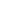 21.5.1. Программа политературному чтению на уровне начального общего образования составлена на основе требований к результатам освоения программы начального общего образования ФГОС НОО, а также ориентирована на целевые приоритеты духовно-нравственного развития, воспитания и социализации обучающихся, сформулированные в федеральной рабочей программе воспитания.21.5.2. Литературное чтение – один из ведущих учебных предметов уровня начального общего образования, который обеспечивает, наряду с достижением предметных результатов, становление базового умения, необходимогодля успешного изучения других предметов и дальнейшего обучения, читательской грамотности и закладывает основы интеллектуального, речевого, эмоционального, духовно-нравственного развития обучающихся. 21.5.3. Литературное чтение призвано ввести обучающегося в мир художественной литературы, обеспечить формирование навыков смыслового чтения, способов и приёмов работы с различными видами текстов и книгой, знакомство с детской литературой и с учётом этого направлено на общееи литературное развитие обучающегося, реализацию творческих способностей обучающегося, а также на обеспечение преемственности в изучении систематического курса литературы.21.5.4. Приоритетная цель обучения литературному чтению – становление грамотного читателя, мотивированного к использованию читательской деятельности как средства самообразования и саморазвития, осознающего роль чтенияв успешности обучения и повседневной жизни, эмоционально откликающегосяна прослушанное или прочитанное произведение.21.5.5. Приобретённые обучающимися знания, полученный опыт решения учебных задач, а также сформированность предметных и универсальных действийв процессе изучения литературного чтения станут фундаментом обучения на уровне основного общего образования, а также будут востребованы в жизни.21.5.6. Достижение цели изучения литературного чтения определяется решением следующих задач:формирование у обучающихся положительной мотивации к систематическому чтению и слушанию художественной литературы и произведений устного народного творчества;достижение необходимого для продолжения образования уровня общего речевого развития;осознание значимости художественной литературы и произведений устного народного творчества для всестороннего развития личности человека;первоначальное представление о многообразии жанров художественных произведений и произведений устного народного творчества;овладение элементарными умениями анализа и интерпретации текста, осознанного использования при анализе текста изученных литературных понятийв соответствии с представленными предметными результатами по классам;овладение техникой смыслового чтения вслух, обеспечивающей пониманиеи использование информации для решения учебных задач.21.5.7. Программа по литературному чтениюпредставляет вариант распределения предметного содержания по годам обучения с характеристикой планируемых результатов. Содержание программы по литературному чтению раскрывает следующие направления литературного образования обучающегося: речевая и читательская деятельности, круг чтения, творческая деятельность.21.5.8. В основу отбора произведений для литературного чтения положены общедидактические принципы обучения: соответствие возрастным возможностями особенностям восприятия обучающимися фольклорных произведенийи литературных текстов; представленность в произведениях нравственно-эстетических ценностей, культурных традиций народов России, отдельных произведений выдающихся представителей мировой детской литературы. 21.5.9. Важным принципом отбора содержания программы по литературному чтению является представленность разных жанров, видов и стилей произведений, обеспечивающих формирование функциональной литературной грамотности обучающегося, а также возможность достижения метапредметных результатов, способности обучающегося воспринимать различные учебные тексты при изучении других предметов учебного плана начального общего образования.21.5.10. Планируемые результаты изучения литературного чтения включают личностные, метапредметные результаты за период обучения, а также предметные достижения обучающегося за каждый год обучения на уровне начального общего образования.21.5.11. Литературное чтение является преемственным по отношениюк учебному предмету «Литература», который изучается на уровне основного общего образования.21.5.12. Освоение программы по литературному чтению в 1 классе начинается вводным интегрированным учебным курсом «Обучение грамоте» (рекомендуется 180 часов: русского языка 100 часов и литературного чтения 80 часов). Содержание литературного чтения, реализуемого в период обучения грамоте, представленов программе по русскому языку. После периода обучения грамоте начинается раздельное изучение русского языка и литературного чтения.На литературное чтение в 1 классе отводится не менее 10 учебных недель (40 часов), для изучениялитературного чтения во 2–4 классах рекомендуется отводить по 136 часов(4 часа в неделю в каждом классе).21.6. Содержание обучения в 1 классе.21.6.1. Сказка фольклорная (народная) и литературная (авторская). Восприятие текста произведений художественной литературы и устного народного творчества (не менее четырёх произведений). Фольклорная и литературная (авторская) сказка: сходство и различия. Реальность и волшебство в сказке. Событийная сторона сказок: последовательность событий в фольклорной (народной) и литературной (авторской) сказке. Отражение сюжета в иллюстрациях. Герои сказочных произведений. Нравственные ценности и идеи в русских народных и литературных (авторских) сказках, поступки, отражающие нравственные качества (отношение к природе, людям, предметам).21.6.1.1. Произведения для чтения: народные сказки о животных, например, «Лисица и тетерев», «Лиса и рак» и другие, литературные (авторские) сказки, например, К.Д. Ушинского «Петух и собака», сказки В.Г. Сутеева «Кораблик»,«Под грибом» и другие (по выбору).21.6.2. Произведения о детях. Понятие «тема произведения» (общее представление): чему посвящено, о чём рассказывает. Главная мысль произведения: его основная идея (чему учит? какие качества воспитывает?). Произведенияодной темы, но разных жанров: рассказ, стихотворение (общее представлениена примере не менее шести произведений К.Д. Ушинского, Л.Н. Толстого,Е.А. Пермяка, В.А. Осеевой, А.Л. Барто, Ю.И. Ермолаева и других). Характеристика героя произведения, общая оценка поступков. Понимание заголовка произведения,его соотношения с содержанием произведения и его идеей. Осознание нравственно-этических понятий: друг, дружба, забота, труд, взаимопомощь.21.6.2.1. Произведения для чтения: К.Д. Ушинский «Худо тому, кто добране делает никому», Л.Н. Толстой «Косточка», Е.А. Пермяк «Торопливый ножик»,В.А. Осеева «Три товарища», А.Л. Барто «Я – лишний», Ю.И. Ермолаев «Лучший друг» и другие (по выбору).21.6.3. Произведения о родной природе. Восприятие и самостоятельное чтение произведений о природе (на примере трёх–четырёх доступных произведенийА.К. Толстого, А.Н. Плещеева, Е.Ф. Трутневой, С.Я. Маршака и другие). Тема поэтических произведений: звуки и краски природы, времена года, человеки природа; Родина, природа родного края. Особенности стихотворной речи, сравнение с прозаической: рифма, ритм (практическое ознакомление). Настроение, которое рождает поэтическое произведение. Отражение нравственной идеив произведении: любовь к Родине, природе родного края. Иллюстрацияк произведению как отражение эмоционального отклика на произведение. Роль интонации при выразительном чтении. Интонационный рисунок выразительного чтения: ритм, темп, сила голоса.21.6.4. Устное народное творчество: малые фольклорные жанры(не менее шести произведений). Многообразие малых жанров устного народного творчества: потешка, загадка, пословица, их назначение (веселить, потешать, играть, поучать). Особенности разных малых фольклорных жанров. Потешка – игровой народный фольклор. Загадка– средство воспитания живости ума, сообразительности. Пословицы – проявление народной мудрости, средство воспитания понимания жизненных правил.21.6.4.1. Произведения для чтения: потешки, загадки, пословицы.21.6.5. Произведения о братьях наших меньших (три-четыре авторапо выбору) – герои произведений. Цель и назначение произведенийо взаимоотношениях человека и животных воспитание добрых чувств и бережного отношения к животным. Виды текстов: художественный и научно-познавательный,их сравнение. Характеристика героя: описание его внешности, действий, нравственно-этических понятий: любовь и забота о животных.21.6.5.1. Произведения для чтения: В.В. Бианки «Лис и Мышонок»,Е.И. Чарушин «Про Томку», М.М. Пришвин «Ёж», Н.И. Сладков «Лисица и Ёж»и другие.21.6.6. Произведения о маме. Восприятие и самостоятельное чтениепроизведений о маме (не менее одного автора по выбору, на примере произведенийЕ.А. Благининой, А.Л. Барто, А.В. Митяева и других). Осознание нравственно-этических понятий: чувство любви как привязанность одного человека к другому (матери к ребёнку, детей к матери, близким), проявление любви и заботы о родных людях.21.6.6.1. Произведения для чтения: Е.А. Благинина «Посидим в тишине»,А.Л. Барто «Мама», А.В. Митяев «За что я люблю маму» и другие (по выбору).21.6.7. Фольклорные и авторские произведения о чудесах и фантазии(не менее трёх произведений). Способность автора произведения находить чудесное в каждом жизненном проявлении, необычное в обыкновенных явлениях окружающего мира. Сочетание в произведении реалистических событийс необычными, сказочными, фантастическими.21.6.7.1. Произведения для чтения: Р.С. Сеф «Чудо», В.В. Лунин «Я видел чудо», Б.В. Заходер «Моя Вообразилия», Ю.П. Мориц «Сто фантазий» и другие(по выбору).21.6.8. Библиографическая культура (работа с детской книгой). Представление о том, что книга – источник необходимых знаний. Обложка, оглавление, иллюстрации как элементы ориентировки в книге. Умение использовать тематический каталог при выборе книг в библиотеке.21.6.9. Изучение литературного чтения в 1 классе способствует освоениюна пропедевтическом уровне ряда универсальных учебных действий: познавательных универсальных учебных действий, коммуникативных универсальных учебных действий, регулятивных универсальных учебных действий, совместной деятельности. 21.6.9.1. Базовые логические действия как часть познавательных универсальных учебных действий способствуют формированию умений:читать вслух целыми словами без пропусков и перестановок букв и слогов доступные по восприятию и небольшие по объёму прозаические и стихотворные произведения;понимать фактическое содержание прочитанного или прослушанного текста;ориентироваться в терминах и понятиях: фольклор, малые фольклорные жанры, тема, идея, заголовок, содержание произведения, сказка (фольклорнаяи литературная), автор, герой, рассказ, стихотворение (в пределах изученного);различать и группировать произведения по жанрам (загадки, пословицы, сказки (фольклорная и литературная), стихотворение, рассказ);анализировать текст: определять тему, устанавливать последовательность событий в произведении, характеризовать героя, давать положительнуюили отрицательную оценку его поступкам, задавать вопросы по фактическому содержанию;сравнивать произведения по теме, настроению, которое оно вызывает.21.6.9.2. Работа с информацией как часть познавательных универсальных учебных действий способствует формированию умений:понимать, что текст произведения может быть представлен в иллюстрациях, различных видах зрительного искусства (фильм, спектакль и другие);соотносить иллюстрацию с текстом произведения, читать отрывки из текста, которые соответствуют иллюстрации.21.6.9.3. Коммуникативные универсальные учебные действия(далее – УУД) способствуют формированию умений:читать наизусть стихотворения, соблюдать орфоэпические и пунктуационные нормы;участвовать в беседе по обсуждению прослушанного или прочитанного текста: слушать собеседника, отвечать на вопросы, высказывать своё отношениек обсуждаемой проблеме;пересказывать (устно) содержание произведения с использованием вопросов, рисунков, предложенного плана;объяснять своими словами значение изученных понятий;описывать своё настроение после слушания (чтения) стихотворений, сказок, рассказов.21.6.9.4. Регулятивные универсальные учебные действия способствуют формированию умений:понимать и удерживать поставленную учебную задачу, в случае необходимости обращаться за помощью к педагогическому работнику;проявлять желание самостоятельно читать, совершенствовать свой навык чтения; с помощью учителя оценивать свои успехи (трудности) в освоении читательской деятельности.21.6.9.5. Совместная деятельность способствует формированию умений:проявлять желание работать в парах, небольших группах;проявлять культуру взаимодействия, терпение, умение договариваться, ответственно выполнять свою часть работы.21.7. Содержание обучения во 2 классе.21.7.1. О нашей Родине. Круг чтения: произведения о Родине (на примерене менее трёх произведений И.С. Никитина, Ф.П. Савинова, А.А. Прокофьеваи других). Патриотическое звучание произведений о родном крае и природе. Отражение в произведениях нравственно-этических понятий: любовь к Родине, родному краю, Отечеству. Анализ заголовка, соотнесение его с главной мысльюи идеей произведения. Отражение темы Родины в изобразительном искусстве (пейзажи И.И. Левитана, И.И. Шишкина, В.Д. Поленова и других).21.7.1.1. Произведения для чтения: И.С. Никитин «Русь», Ф.П. Савинов «Родина», А.А. Прокофьев «Родина» и другие (по выбору).21.7.2. Фольклор (устное народное творчество). Произведения малых жанров фольклора (потешки, считалки, пословицы, скороговорки, небылицы, загадкипо выбору). Шуточные фольклорные произведения, скороговорки, небылицы. Особенности скороговорок, их роль в речи. Игра со словом, «перевёртыш событий» как основа построения небылиц. Ритм и счёт как основные средства выразительности и построения считалки. Народные песни, их особенности. Загадка как жанр фольклора, тематические группы загадок. Сказка – выражение народной мудрости, нравственная идея фольклорных сказок. Особенности сказок разного вида(о животных, бытовые, волшебные). Особенности сказок о животных: сказки народов России. Бытовая сказка: герои, место действия, особенности построенияи языка. Диалог в сказке. Понятие о волшебной сказке (общее представление): наличие присказки, постоянные эпитеты, волшебные герои. Фольклорные произведения народов России: отражение в сказках народного быта и культуры.21.7.2.1. Произведения для чтения: потешки, считалки, пословицы, скороговорки, загадки, народные песни, русская народная сказка «Каша из топора», русская народная сказка «У страха глаза велики», русская народная сказка «Зимовье зверей», русская народная сказка «Снегурочка», сказки народов России(1-2 произведения) и другие.21.7.3. Звуки и краски родной природы в разные времена года. Тема природыв разные времена года (осень, зима, весна, лето) в произведениях литературы(по выбору, не менее пяти авторов). Эстетическое восприятие явлений природы (звуки, краски времён года). Средства выразительности при описании природы: сравнение и эпитет. Настроение, которое создаёт пейзажная лирика. Отражение темы «Времена года» в картинах художников (на примере пейзажей И.И. Левитана,В.Д. Поленова, А.И. Куинджи, И.И. Шишкина и других) и музыкальных произведениях (например, произведения П.И. Чайковского, А. Вивальди и других).21.7.3.1. Произведения для чтения: А.С. Пушкин «Уж небо осенью дышало…», «Вот север, тучи нагоняя…», А.А. Плещеев «Осень», А.К. Толстой «Осень. Обсыпается наш сад…», М.М. Пришвин «Осеннее утро», Г.А. Скребицкий «Четыре художника», Ф.И. Тютчев «Чародейкою Зимою», «Зима недаром злится»,И.С. Соколов-Микитов «Зима в лесу», С.А. Есенин «Поёт зима – аукает…»,И.З. Суриков «Лето» и другие.21.7.4. О детях и дружбе. Круг чтения: тема дружбы в художественном произведении (расширение круга чтения: не менее четырёх произведений,Н.Н. Носова, В.А. Осеевой, В.Ю. Драгунского, В.В. Лунина и других). Отражениев произведениях нравственно-этических понятий: дружба, терпение, уважение, помощь друг другу. Главная мысль произведения (идея). Герой произведения (введение понятия «главный герой»), его характеристика (портрет), оценка поступков.21.7.4.1. Произведения для чтения: Л.Н. Толстой «Филиппок», Е.А. Пермяк«Две пословицы», Ю.И. Ермолаев «Два пирожных», В.А. Осеева «Синие листья»,Н.Н. Носов «На горке», «Заплатка», А.Л. Барто «Катя», В.В. Лунин «Я и Вовка»,В.Ю. Драгунский «Тайное становится явным» и другие (по выбору).21.7.5. Мир сказок. Фольклорная (народная) и литературная (авторская) сказка: «бродячие» сюжеты (произведения по выбору, не менее четырёх). Фольклорная основа авторских сказок: сравнение сюжетов, героев, особенностей языка.Составление плана произведения: части текста, их главные темы. Иллюстрации, их значение в раскрытии содержания произведения.21.7.5.1. Произведения для чтения: народная сказка «Золотая рыбка»,А.С. Пушкин «Сказка о рыбаке и рыбке», народная сказка «Морозко»,В.Ф. Одоевский «Мороз Иванович», В.И. Даль «Девочка Снегурочка» и другие.21.7.6. О братьях наших меньших. Жанровое многообразие произведенийо животных (песни, загадки, сказки, басни, рассказы, стихотворения; произведения по выбору, не менее пяти авторов). Дружба людей и животных – тема литературы (произведения Е.И. Чарушина, В.В. Бианки, С.В. Михалкова, Б.С. Житкова,М.М. Пришвина и других). Отражение образов животных в фольклоре (русские народные песни, загадки, сказки). Герои стихотворных и прозаических произведений о животных. Описание животных в художественном и научно-познавательном тексте. Нравственно-этические понятия: отношение человекак животным (любовь и забота). Особенности басни как жанра литературы, прозаические и стихотворные басни(на примере произведений И.А. Крылова,Л.Н. Толстого). Мораль басни как нравственный урок (поучение). Знакомствос художниками-иллюстраторами, анималистами (без использования термина):Е.И. Чарушин, В.В. Бианки.21.7.6.1. Произведения для чтения: И.А. Крылов «Лебедь, Щука иРак»,Л.Н. Толстой «Лев и мышь», М.М. Пришвин «Ребята и утята», Б.С. Житков «Храбрый утёнок», В.Д. Берестов «Кошкин щенок», В.В. Бианки «Музыкант»,Е.И. Чарушин «Страшный рассказ», С.В. Михалков «Мой щенок» и другие(по выбору).21.7.7. О наших близких, о семье. Тема семьи, детства, взаимоотношений взрослых и детей в творчестве писателей и фольклорных произведениях(по выбору). Отражение нравственных семейных ценностей в произведенияхо семье: любовь и сопереживание, уважение и внимание к старшему поколению, радость общения и защищённость в семье. Тема художественных произведений: Международный женский день, День Победы.21.7.7.1. Произведения для чтения: Л.Н. Толстой «Отец и сыновья»,А.А. Плещеев «Песня матери», В.А. Осеева «Сыновья», С.В. Михалков «Быльдля детей», С.А. Баруздин «Салют» и другие (по выбору).21.7.8. Зарубежная литература. Круг чтения: литературная (авторская) сказка(не менее двух произведений): зарубежные писатели-сказочники (Ш. Перро,Х.-К. Андерсен и другие). Характеристика авторской сказки: герои, особенности построения и языка. Сходство тем и сюжетов сказок разных народов. Составление плана художественного произведения: части текста, их главные темы. Иллюстрации, их значение в раскрытии содержания произведения.21.7.8.1. Произведения для чтения: Ш. Перро «Кот в сапогах», Х.-К. Андерсен«Пятеро из одного стручка» и другие (по выбору).21.7.9. Библиографическая культура (работа с детской книгой и справочной литературой). Книга как источник необходимых знаний. Элементы книги: содержание или оглавление, аннотация, иллюстрация. Выбор книг на основе рекомендательного списка, тематические картотеки библиотеки. Книга учебная, художественная, справочная.21.7.10. Изучение литературного чтения во 2 классе способствует освоениюна пропедевтическом уровне ряда универсальных учебных действий: познавательных универсальных учебных действий, коммуникативных универсальных учебных действий, регулятивных универсальных учебных действий, совместной деятельности. 21.7.10.1. Базовые логические и исследовательские действия как часть познавательных универсальных учебных действий способствуют формированию умений:читать вслух целыми словами без пропусков и перестановок букв и слогов доступные по восприятию и небольшие по объёму прозаические и стихотворные произведения (без отметочного оценивания);сравнивать и группировать различные произведения по теме (о Родине,о родной природе, о детях, о животных, о семье, о чудесах и превращениях),по жанрам (произведения устного народного творчества, сказка (фольклорнаяи литературная), рассказ, басня, стихотворение);характеризовать (кратко) особенности жанров (произведения устного народного творчества, литературная сказка, рассказ, басня, стихотворение);анализировать текст сказки, рассказа, басни: определять тему, главную мысль произведения, находить в тексте слова, подтверждающие характеристику героя, оценивать его поступки, сравнивать героев по предложенному алгоритму, устанавливать последовательность событий (действий) в сказке и рассказе;анализировать текст стихотворения: называть особенности жанра (ритм, рифма), находить в тексте сравнения, эпитеты, слова в переносном значении, объяснять значение незнакомого слова с использованием контекста и по словарю.21.7.10.2. Работа с информацией как часть познавательных универсальных учебных действий способствует формированию умений:соотносить иллюстрации с текстом произведения;ориентироваться в содержании книги, каталоге, выбирать книгу по автору, каталогу на основе рекомендованного списка;по информации, представленной в оглавлении, в иллюстрациях предполагать тему и содержание книги;пользоваться словарями для уточнения значения незнакомого слова.21.7.10.3. Коммуникативные универсальные учебные действия способствуют формированию умений:участвовать в диалоге: отвечать на вопросы, кратко объяснять свои ответы, дополнять ответы других участников, составлять свои вопросы и высказыванияна заданную тему;пересказывать подробно и выборочно прочитанное произведение;обсуждать (в парах, группах) содержание текста, формулировать (устно) простые выводы на основе прочитанного (прослушанного) произведения;описывать (устно) картины природы;сочинять по аналогии с прочитанным загадки, рассказы, небольшие сказки;участвовать в инсценировках и драматизации отрывков из художественных произведений.21.7.10.4. Регулятивные универсальные учебные действия способствуют формированию умений:оценивать своё эмоциональное состояние, возникшее при прочтении (слушании) произведения;удерживать в памяти последовательность событий прослушанного (прочитанного) текста;контролировать выполнение поставленной учебной задачи при чтении(слушании) произведения;проверять (по образцу) выполнение поставленной учебной задачи.21.7.10.5. Совместная деятельность способствует формированию умений:выбирать себе партнёров по совместной деятельности;распределять работу, договариваться, приходить к общему решению, отвечать за общий результат работы.21.8. Содержание обучения в 3 классе.21.8.1. О Родине и её истории. Любовь к Родине и её история – важные темы произведений литературы (произведения одного-двух авторов по выбору). Чувство любви к Родине, сопричастность к прошлому и настоящему своей страны и родного края – главные идеи, нравственные ценности, выраженные в произведенияхо Родине. Образ Родины в стихотворных и прозаических произведениях писателейи поэтов ХIХ и ХХ веков. Осознание нравственно-этических понятий: любовьк родной стороне, малой родине, гордость за красоту и величие своей Отчизны. Рольи особенности заголовка произведения. Репродукции картин как иллюстрациик произведениям о Родине. Использование средств выразительности при чтении вслух: интонация, темп, ритм, логические ударения.21.8.1.1. Произведения для чтения: К.Д. Ушинский «Наше отечество»,М.М. Пришвин «Моя Родина», С.А. Васильев «Россия», Н.П. Кончаловская «Наша древняя столица» (отрывки) и другие (по выбору).21.8.2. Фольклор (устное народное творчество). Круг чтения: малые жанры фольклора (пословицы, потешки, считалки, небылицы, скороговорки, загадки,по выбору). Знакомство с видами загадок. Пословицы народов России (значение, характеристика, нравственная основа). Книги и словари, созданные В.И. Далем. Активный словарь устной речи: использование образных слов, пословици поговорок, крылатых выражений. Нравственные ценности в фольклорных произведениях народов России.21.8.3. Фольклорная сказка как отражение общечеловеческих ценностейи нравственных правил. Виды сказок (о животных, бытовые, волшебные). Художественные особенности сказок: построение (композиция), язык (лексика). Характеристика героя, волшебные помощники, иллюстрация как отражение сюжета волшебной сказки (например, картины В.М. Васнецова, иллюстрации И.Я. Билибина и других). Отражение в сказках народного быта и культуры. Составление плана сказки.21.8.4. Круг чтения: народная песня. Чувства, которые рождают песни, темы песен. Описание картин природы как способ рассказать в песне о родной земле. Былина как народный песенный сказ о важном историческом событии. Фольклорные особенности жанра былин: язык (напевность исполнения, выразительность), характеристика главного героя (где жил, чем занимался, какими качествами обладал). Характеристика былин как героического песенного сказа,их особенности (тема, язык). Язык былин, устаревшие слова, их место в былинеи представление в современной лексике. Репродукции картин как иллюстрациик эпизодам фольклорного произведения.21.8.4.1. Произведения для чтения: малые жанры фольклора, русская народная сказка «Иван-царевич и серый волк», былина об Илье Муромце и другие(по выбору).21.8.5. Творчество А.С. Пушкина. А.С. Пушкин – великий русский поэт. Лирические произведения А.С. Пушкина: средства художественной выразительности (сравнение, эпитет); рифма, ритм. Литературные сказкиА.С.Пушкина в стихах (по выбору, например, «Сказка о царе Салтане, о сыне его славном и могучем богатыре князе Гвидоне Салтановиче и о прекрасной царевне Лебеди»). Нравственный смысл произведения, структура сказочного текста, особенности сюжета, приём повтора как основа изменения сюжета. Связь пушкинских сказок с фольклорными. Положительные и отрицательные герои, волшебные помощники, язык авторской сказки. И.Я. Билибин – иллюстратор сказок А.С. Пушкина.21.8.5.1. Произведения для чтения: А.С. Пушкин «Сказка о царе Салтане,о сыне его славном и могучем богатыре князе Гвидоне Салтановиче и о прекрасной царевне Лебеди», «В тот год осенняя погода…», «Опрятней модного паркета…»и другие (по выбору).21.8.6. Творчество И.А. Крылова. Басня – произведение-поучение, которое помогает увидеть свои и чужие недостатки. Иносказание в баснях. И.А. Крылов – великий русский баснописец. Басни И.А. Крылова (не менее двух): назначение, темы и герои, особенности языка. Явная и скрытая мораль басен. Использование крылатых выражений в речи.21.8.6.1. Произведения для чтения: И.А. Крылов «Ворона и Лисица», «Лисицаи виноград», «Мартышка и очки» и другие (по выбору).21.8.7. Картины природы в произведениях поэтов и писателей ХIХ–ХХ веков. Лирические произведения как способ передачи чувств людей, автора. Картины природы в произведениях поэтов и писателей (не менее пяти авторов по выбору):Ф.И. Тютчев, А.А. Фет, А.Н. Майков, Н.А. Некрасов, А.А. Блок, С.А. Есенин,И.А. Бунин, А.П. Чехов, К.Г. Паустовский и другие. Чувства, вызываемые лирическими произведениями. Средства выразительности в произведениях лирики: эпитеты, синонимы, антонимы, сравнения. Звукопись, её выразительное значение. Олицетворение как одно из средств выразительности лирического произведения. Живописные полотна как иллюстрация к лирическому произведению: пейзаж. Сравнение средств создания пейзажа в тексте-описании (эпитеты, сравнения, олицетворения), в изобразительном искусстве (цвет, композиция), в произведениях музыкального искусства (тон, темп, мелодия).21.8.7.1. Произведения для чтения: Ф.И. Тютчев «Есть в осени первоначальной…», А.А. Фет «Кот поёт, глаза прищуря», «Мама! Глянь-каиз окошка…», А.Н. Майков «Осень», С.А. Есенин «Берёза», Н.А. Некрасов «Железная дорога» (отрывок), А.А. Блок «Ворона», И.А. Бунин «Первый снег»и другие (по выбору).21.8.8. Творчество Л.Н. Толстого. Жанровое многообразие произведенийЛ.Н. Толстого: сказки, рассказы, басни, быль (не менее трёх произведений). Рассказ как повествование: связь содержания с реальным событием. Структурные части произведения (композиция): начало, завязка действия, кульминация, развязка. Эпизод как часть рассказа. Различные виды планов. Сюжет рассказа: основные события, главные герои,различение рассказчика и автора произведения. Художественные особенности текста-описания, текста-рассуждения.21.8.8.1. Произведения для чтения: Л.Н. Толстой «Лебеди», «Зайцы», «Прыжок», «Акула» и другие.21.8.9. Литературная сказка. Литературная сказка русских писателей (не менее двух). Круг чтения: произведения В.М. Гаршина, М. Горького, И.С. Соколова-Микитова и других. Особенности авторских сказок (сюжет, язык, герои). Составление аннотации.21.8.9.1. Произведения для чтения: В.М. Гаршин «Лягушка-путешественница», И.С. Соколов-Микитов «Листопадничек», М. Горький «Случайс Евсейкой» и другие (по выбору).21.8.10. Произведения о взаимоотношениях человека и животных. Человеки его отношения с животными: верность, преданность, забота и любовь. Круг чтения (по выбору, не менее четырёх произведений): произведения Д.Н. Мамина-Сибиряка, К.Г. Паустовского, М.М. Пришвина, Б.С. Житкова. Особенности рассказа: тема, герои, реальность событий, композиция, объекты описания (портрет героя, описание интерьера).21.8.10.1. Произведения для чтения: Б.С. Житков «Про обезьянку»,К.Г. Паустовский «Барсучий нос», «Кот-ворюга», Д.Н. Мамин-Сибиряк «Приёмыш» и другие (по выбору).21.8.11. Произведения о детях. Дети – герои произведений: раскрытие тем «Разные детские судьбы», «Дети на войне». Отличие автора от героя и рассказчика. Герой художественного произведения: время и место проживания, особенности внешнего вида и характера. Историческая обстановка как фон создания произведения: судьбы крестьянских детей, дети на войне (произведения по выбору двух–трёх авторов). Основные события сюжета, отношение к ним героев произведения. Оценка нравственных качеств, проявляющихся в военное время.21.8.11.1. Произведения для чтения: Л. Пантелеев «На ялике», А. Гайдар «Тимур и его команда» (отрывки), Л. Кассиль и другие (по выбору).21.8.12. Юмористические произведения. Комичность как основа сюжета. Герой юмористического произведения. Средства выразительности текста юмористического содержания: преувеличение. Авторы юмористических рассказов (не менее двух произведений): М.М. Зощенко, Н.Н. Носов, В.Ю. Драгунскийи другие (по выбору).21.8.12.1. Произведения для чтения: В.Ю. Драгунский «Денискины рассказы»(1–2 произведения), Н.Н. Носов «Весёлая семейка» и другие (по выбору).21.8.13. Зарубежная литература. Круг чтения (произведения двух-трёх авторовпо выбору): литературные сказки Ш. Перро, Х.-К. Андерсена, Р. Киплинга. Особенности авторских сказок (сюжет, язык, герои). Рассказы зарубежных писателей о животных. Известные переводчики зарубежной литературы:С.Я. Маршак, К.И. Чуковский, Б.В. Заходер. 21.8.13.1. Произведения для чтения: Х.-К. Андерсен «Гадкий утёнок»,Ш. Перро «Подарок феи» и другие (по выбору).21.8.14. Библиографическая культура (работа с детской книгой и справочной литературой). Ценность чтения художественной литературы и фольклора, осознание важности читательской деятельности. Использование с учётом учебных задач аппарата издания (обложка, оглавление, аннотация, предисловие, иллюстрации). Правила юного читателя. Книга как особый вид искусства. Общее представлениео первых книгах на Руси, знакомство с рукописными книгами. 21.8.15. Изучение литературного чтения в 3 классе способствует освоениюряда универсальных учебных действий: познавательных универсальных учебных действий, коммуникативных универсальных учебных действий, регулятивных универсальных учебных действий, совместной деятельности. 21.8.15.1. Базовые логические и исследовательские действия как часть познавательных универсальных учебных действий способствуют формированию умений:читать доступные по восприятию и небольшие по объёму прозаическиеи стихотворные произведения;различать сказочные и реалистические, лирические и эпические, народныеи авторские произведения;анализировать текст: обосновывать принадлежность к жанру, определять тему и главную мысль, делить текст на части, озаглавливать их, находить в тексте заданный эпизод, определять композицию произведения, характеризовать героя;конструировать план текста, дополнять и восстанавливать нарушенную последовательность;сравнивать произведения, относящиеся к одной теме, но разным жанрам; произведения одного жанра, но разной тематики;исследовать текст: находить описания в произведениях разных жанров (портрет, пейзаж, интерьер).21.8.15.2. Работа с информацией как часть познавательных универсальных учебных действий способствуют формированию умений:сравнивать информацию словесную (текст), графическуюили изобразительную (иллюстрация), звуковую (музыкальное произведение);подбирать иллюстрации к тексту, соотносить произведения литературыи изобразительного искусства по тематике, настроению, средствам выразительности;выбирать книгу в библиотеке в соответствии с учебной задачей; составлять аннотацию.21.8.15.3. Коммуникативные универсальные учебные действия способствуют формированию умений:читать текст с разными интонациями, передавая своё отношение к событиям, героям произведения;формулировать вопросы по основным событиям текста;пересказывать текст (подробно, выборочно, с изменением лица);выразительно исполнять стихотворное произведение, создавая соответствующее настроение;сочинять простые истории (сказки, рассказы) по аналогии.21.8.15.4. Регулятивные универсальные учебные способствуют формированию умений:понимать цель чтения, удерживать её в памяти, использовать в зависимостиот учебной задачи вид чтения, контролировать реализацию поставленной задачи чтения;оценивать качество своего восприятия текста на слух;выполнять действия контроля (самоконтроля) и оценки процесса и результата деятельности, при необходимости вносить коррективы в выполняемые действия.21.8.15.5. Совместная деятельность способствует формированию умений:участвовать в совместной деятельности: выполнять роли лидера, подчинённого, соблюдать равноправие и дружелюбие;в коллективной театрализованной деятельности читать по ролям, инсценироватьнесложные произведения фольклора и художественной литературы; выбирать роль, договариваться о манере её исполнения в соответствии с общим замыслом;осуществлять взаимопомощь, проявлять ответственность при выполнении своей части работы, оценивать свой вклад в общее дело.21.9. Содержание обучения в 4 классе.21.9.1. О Родине, героические страницы истории. Наше Отечество, образ родной земли в стихотворных и прозаических произведениях писателей и поэтовХIХ и ХХ веков (по выбору, не менее четырёх, например, произведенияС.Т. Романовского, А.Т. Твардовского, С.Д. Дрожжина, В.М. Пескова и другие). Представление о проявлении любви к родной земле в литературе разных народов (на примере писателей родного края, представителей разных народов России). Страницы истории России, великие люди и события: образы Александра Невского, Михаила Кутузова и других выдающихся защитников Отечества в литературедля детей. Отражение нравственной идеи: любовь к Родине. Героическое прошлое России, тема Великой Отечественной войны в произведениях литературы(на примере рассказов Л.А. Кассиля, С.П. Алексеева). Осознание понятия: поступок, подвиг.21.9.1.1. Круг чтения: народная и авторская песня: понятие исторической песни, знакомство с песнями на тему Великой Отечественной войны(2–3 произведения по выбору).21.9.1.2. Произведения для чтения: С.Д. Дрожжин «Родине», В.М. Песков «Родине», А.Т. Твардовский «О Родине большой и малой» (отрывок),С.Т. Романовский «Ледовое побоище», С.П. Алексеев (1–2 рассказа военно-исторической тематики) и другие (по выбору).21.9.2. Фольклор (устное народное творчество). Фольклор как народная духовная культура (произведения по выбору). Многообразие видов фольклора: словесный, музыкальный, обрядовый (календарный). Культурное значение фольклора для появления художественной литературы. Малые жанры фольклора (назначение, сравнение, классификация). Собиратели фольклора (А.Н. Афанасьев, В.И. Даль). Виды сказок: о животных, бытовые, волшебные. Отражениев произведениях фольклора нравственных ценностей, быта и культуры народов мира. Сходство фольклорных произведений разных народов по тематике, художественным образам и форме («бродячие» сюжеты).21.9.2.1. Круг чтения: былина как эпическая песня о героическом событии. Герой былины – защитник страны. Образы русских богатырей: Ильи Муромца,Алёши Поповича, Добрыни Никитича, Никиты Кожемяки (где жил, чем занимался, какими качествами обладал). Средства художественной выразительности в былине: устойчивые выражения, повторы, гипербола. Устаревшие слова, их место в былинеи представление в современной лексике. Народные былинно-сказочные темыв творчестве художника В.М. Васнецова.21.9.2.2. Произведения для чтения: произведения малых жанров фольклора, народные сказки (2–3 сказки по выбору), сказки народов России (2–3 сказкипо выбору), былины из цикла об Илье Муромце, Алёше Поповиче,Добрыне Никитиче (1–2 по выбору). 21.9.3. Творчество А.С. Пушкина. Картины природы в лирических произведениях А.С. Пушкина. Средства художественной выразительностив стихотворном произведении (сравнение, эпитет, олицетворение)на примере 2-3 произведений. Литературные сказки А.С. Пушкина в стихах: «Сказка о мёртвой царевне и о семи богатырях». Фольклорная основа авторской сказки. Положительные и отрицательные герои, волшебные помощники, язык авторской сказки.21.9.3.1. Произведения для чтения: А.С. Пушкин «Сказка о мёртвой царевнеи о семи богатырях», «Няне», «Осень» (отрывки), «Зимняя дорога» и другие. 21.9.4. Творчество И.А. Крылова. Представление о басне как лиро-эпическом жанре. Круг чтения: басни на примере произведений И.А. Крылова,И.И. Хемницера, Л.Н. Толстого, С.В. Михалкова. Басни стихотворныеи прозаические (не менее трёх). Развитие событий в басне, её герои (положительные, отрицательные). Аллегория в баснях. Сравнение басен: назначение, темы и герои, особенности языка. 21.9.4.1. Произведения для чтения: Крылов И.А. «Стрекоза и муравей», «Квартет», И.И. Хемницер «Стрекоза», Л.Н. Толстой «Стрекоза и муравьи»и другие. 21.9.5. Творчество М.Ю. Лермонтова. Круг чтения: лирические произведенияМ.Ю. Лермонтова (не менее трёх). Средства художественной выразительности (сравнение, эпитет, олицетворение); рифма, ритм. Метафора как «свёрнутое» сравнение. Строфа как элемент композиции стихотворения. Переносное значение слов в метафоре. Метафора в стихотворениях М.Ю. Лермонтова.21.9.5.1. Произведения для чтения: М.Ю. Лермонтов «Утёс», «Парус», «Москва, Москва! …Люблю тебя как сын…» и другие.21.9.6. Литературная сказка. Тематика авторских стихотворных сказок(две-три по выбору). Герои литературных сказок (произведения П.П. Ершова,П.П. Бажова, С.Т. Аксакова, С.Я. Маршака и другие). Связь литературной сказкис фольклорной: народная речь как особенность авторской сказки. Иллюстрациив сказке: назначение, особенности.21.9.6.1. Произведения для чтения: П.П. Бажов «Серебряное копытце»,П.П. Ершов «Конёк-Горбунок», С.Т. Аксаков «Аленький цветочек» и другие. 21.9.7. Картины природы в творчестве поэтов и писателей ХIХ‒ХХ веков. Лирика, лирические произведения как описание в стихотворной форме чувств поэта, связанных с наблюдениями, описаниями природы. Круг чтения: лирические произведения поэтов и писателей (не менее пяти авторов по выбору):В.А. Жуковский, И.С. Никитин, Е.А. Баратынский, Ф.И. Тютчев, А.А. Фет,Н.А. Некрасов, И.А. Бунин, А.А. Блок, К.Д. Бальмонт и другие. Темы стихотворных произведений, герой лирического произведения. Авторские приёмы создания художественного образа в лирике. Средства выразительности в произведениях лирики: эпитеты, синонимы, антонимы, сравнения, олицетворения, метафоры. Репродукция картины как иллюстрация к лирическому произведению.21.9.7.1. Произведения для чтения: В.А. Жуковский «Загадка», И.С. Никитин «В синем небе плывут над полями…», Ф.И. Тютчев «Как неожиданно и ярко»,А.А. Фет «Весенний дождь», Е.А. Баратынский «Весна, весна! Как воздух чист…»,И.А. Бунин «Листопад» (отрывки) и другие (по выбору).21.9.8. Творчество Л.Н. Толстого. Круг чтения (не менее трёх произведений): рассказ (художественный и научно-познавательный), сказки, басни, быль. Повестькак эпический жанр (общее представление). Значение реальных жизненных ситуаций в создании рассказа, повести. Отрывки из автобиографической повестиЛ.Н. Толстого «Детство». Особенности художественного текста-описания: пейзаж, портрет героя, интерьер. Примеры текста-рассуждения в рассказах Л.Н. Толстого.21.9.8.1. Произведения для чтения: Л.Н. Толстой «Детство» (отдельные главы), «Русак», «Черепаха» и другие (по выбору).21.9.9. Произведения о животных и родной природе. Взаимоотношения человека и животных, защита и охрана природы как тема произведений литературы. Круг чтения (не менее трёх авторов): на примере произведений А.И. Куприна,В.П. Астафьева, К.Г. Паустовского, М.М. Пришвина, Ю.И. Коваля и другие.21.9.9.1. Произведения для чтения: В.П. Астафьев «Капалуха», М.М. Пришвин «Выскочка» и другие (по выбору).21.9.10. Произведения о детях. Тематика произведений о детях, их жизни, играх и занятиях, взаимоотношениях с взрослыми и сверстниками (на примере произведений не менее трёх авторов): А.П. Чехова, Б.С. Житкова,Н.Г. Гарина-Михайловского, В.В. Крапивина и других. Словесный портрет героя как его характеристика. Авторский способ выражения главной мысли. Основные события сюжета, отношение к ним героев.21.9.10.1. Произведения для чтения: А.П. Чехов «Мальчики»,Н.Г. Гарин-Михайловский «Детство Тёмы» (отдельные главы), М.М. Зощенко«О Лёньке и Миньке» (1–2 рассказа из цикла), К.Г. Паустовский «Корзинас еловыми шишками» и другие.21.9.11. Пьеса. Знакомство с новым жанром пьесой-сказкой. Пьеса – произведение литературы и театрального искусства (одна по выбору). Пьесакак жанр драматического произведения.21.9.11.1. Пьеса и сказка: драматическое и эпическое произведения. Авторские ремарки: назначение, содержание.21.9.11.2. Произведения для чтения: С.Я. Маршак «Двенадцать месяцев»и другие. 21.9.12. Юмористические произведения. Круг чтения (не менеедвух произведений по выбору): юмористические произведения на примере рассказов М.М. Зощенко, В.Ю. Драгунского, Н.Н. Носова, В.В. Голявкина. Герои юмористических произведений. Средства выразительности текста юмористического содержания: гипербола. Юмористические произведения в кино и театре.21.9.12.1. Произведения для чтения: В.Ю. Драгунский «Денискины рассказы»(1–2 произведения по выбору), Н.Н. Носов «Витя Малеев в школе и дома» (отдельные главы) и другие.21.9.13. Зарубежная литература. Расширение круга чтения произведений зарубежных писателей. Литературные сказки Ш. Перро, Х.-К. Андерсена, братьев Гримм и других (по выбору). Приключенческая литература: произведенияД. Свифта, М. Твена.21.9.13.1. Произведения для чтения: Х.-К. Андерсен «Дикие лебеди», «Русалочка», Д. Свифт «Приключения Гулливера» (отдельные главы), М. Твен «Том Сойер» (отдельные главы) и другие (по выбору).21.9.14. Библиографическая культура (работа с детской книгой и справочной литературой). Польза чтения и книги: книга – друг и учитель. Правила читателяи способы выбора книги (тематический, систематический каталог). Виды информации в книге: научная, художественная, справочно-иллюстративный материал. Типы книг (изданий): книга-произведение, книга-сборник, собрание сочинений, периодическая печать, справочные издания. Работа с источниками периодической печати.21.9.15. Изучение литературного чтения в 4 классе способствует освоениюряда универсальных учебных действий: познавательных универсальных учебных действий, коммуникативных универсальных учебных действий, регулятивных универсальных учебных действий, совместной деятельности. 21.9.15.1. Базовые логические и исследовательские действия как часть познавательных универсальных учебных действий способствуют формированию умений:читать вслух целыми словами без пропусков и перестановок букв и слогов доступные по восприятию и небольшие по объёму прозаические и стихотворные произведения (без отметочного оценивания);читать про себя (молча), оценивать своё чтение с точки зрения пониманияи запоминания текста;анализировать текст: определять главную мысль, обосновывать принадлежность к жанру, определять тему и главную мысль, находить в тексте заданный эпизод, устанавливать взаимосвязь между событиями, эпизодами текста;характеризовать героя и давать оценку его поступкам; сравнивать героев одного произведения по предложенным критериям, самостоятельно выбирать критерий сопоставления героев, их поступков(по контрасту или аналогии);составлять план (вопросный, номинативный, цитатный) текста, дополнятьи восстанавливать нарушенную последовательность;исследовать текст: находить средства художественной выразительности (сравнение, эпитет, олицетворение, метафора), описания в произведениях разных жанров (пейзаж, интерьер), выявлять особенности стихотворного текста (ритм, рифма, строфа).21.9.15.2. Работа с информацией как часть познавательных универсальных учебных действий способствуют формированию умений:использовать справочную информацию для получения дополнительной информации в соответствии с учебной задачей;характеризовать книгу по её элементам (обложка, оглавление, аннотация, предисловие, иллюстрации, примечания и другие);выбирать книгу в библиотеке в соответствии с учебной задачей; составлять аннотацию.21.9.15.3. Коммуникативные универсальные учебные действия способствуют формированию умений:соблюдать правила речевого этикета в учебном диалоге, отвечать и задавать вопросы к учебным и художественным текстам;пересказывать текст в соответствии с учебной задачей;рассказывать о тематике детской литературы, о любимом писателеи его произведениях;оценивать мнение авторов о героях и своё отношение к ним;использовать элементы импровизации при исполнении фольклорных произведений;сочинять небольшие тексты повествовательного и описательного характерапо наблюдениям, на заданную тему.21.9.15.4. Регулятивные универсальные учебные действия способствуют формированию умений:понимать значения чтения для самообразования и саморазвития; самостоятельно организовывать читательскую деятельность во время досуга;определять цель выразительного исполнения и работы с текстом;оценивать выступление (своё и других обучающихся) с точки зрения передачи настроения, особенностей произведения и героев;осуществлять контроль процесса и результата деятельности, устанавливать причины возникших ошибок и трудностей, проявлять способность предвидетьих в предстоящей работе.21.9.15.5. Совместная деятельность способствует формированию умений:участвовать в театрализованной деятельности: инсценировании(читать по ролям, разыгрывать сценки);соблюдать правила взаимодействия;ответственно относиться к своим обязанностям в процессе совместной деятельности, оценивать свой вклад в общее дело.21.10. Планируемые результаты освоения программы по литературному чтению на уровне начального общего образования.21.10.1.Личностные результаты освоения программы по литературному чтению достигаются в процессе единства учебной и воспитательной деятельности, обеспечивающей позитивную динамику развития личности обучающегося, ориентированную на процессы самопознания, саморазвития и самовоспитания. Личностные результаты освоения программы по литературному чтению отражают освоение обучающимися социально значимых норм и отношений, развитие позитивного отношения обучающихся к общественным, традиционным, социокультурным и духовно-нравственным ценностям, приобретение опыта применения сформированных представлений и отношений на практике.В результате изучения литературного чтения на уровне начального общего образования у обучающегося будут сформированы личностные результаты: 1) гражданско-патриотическое воспитание:становление ценностного отношения к своей Родине, малой родине, проявление интереса к изучению родного языка, истории и культуре Российской Федерации, понимание естественной связи прошлого и настоящего в культуре общества;осознание своей этнокультурной и российской гражданской идентичности, сопричастности к прошлому, настоящему и будущему своей страны и родного края, проявление уважения к традициям и культуре своего и других народов в процессе восприятия и анализа произведений выдающихся представителей русской литературы и творчества народов России;первоначальные представления о человеке как члене общества, о правахи ответственности, уважении и достоинстве человека, о нравственно-этических нормах поведения и правилах межличностных отношений.2) духовно-нравственное воспитание:освоение опыта человеческих взаимоотношений,проявление сопереживания, уважения, любви, доброжелательности и других моральных качеств к родными другим людям, независимо от их национальности, социального статуса, вероисповедания;осознание этических понятий, оценка поведения и поступков персонажей художественных произведений в ситуации нравственного выбора;выражение своего видения мира, индивидуальной позиции посредством накопления и систематизации литературных впечатлений, разнообразныхпо эмоциональной окраске;неприятие любых форм поведения, направленных на причинение физическогои морального вреда другим людям.3) эстетическое воспитание:проявление уважительного отношения и интереса к художественной культуре,к различным видам искусства, восприимчивость к традициям и творчествусвоего и других народов, готовность выражать своё отношение в разных видах художественной деятельности;приобретение эстетического опыта слушания, чтения и эмоционально-эстетической оценки произведений фольклора и художественной литературы;понимание образного языка художественных произведений, выразительных средств, создающих художественный образ.4) трудовое воспитание:осознание ценности труда в жизни человека и общества, ответственное потребление и бережное отношение к результатам труда, навыки участияв различных видах трудовой деятельности, интерес к различным профессиям.5) экологическое воспитание:бережное отношение к природе, осознание проблем взаимоотношений человека и животных, отражённых в литературных произведениях;неприятие действий, приносящих вред окружающей среде.6) ценности научного познания:ориентация в деятельности на первоначальные представления о научной картине мира, понимание важности слова как средства создания словесно-художественного образа, способа выражения мыслей, чувств, идей автора;овладение смысловым чтением для решения различного уровня учебныхи жизненных задач;потребность в самостоятельной читательской деятельности, саморазвитии средствами литературы, развитие познавательного интереса, активности, инициативности, любознательности и самостоятельности в познании произведений фольклора и художественной литературы, творчества писателей.21.10.2. В результате изучения литературного чтения на уровне начального общего образования у обучающегося будут сформированы познавательные универсальные учебные действия, коммуникативные универсальные учебные действия, регулятивные универсальные учебные действия, совместная деятельность. 21.10.2.1. У обучающегося будут сформированы следующие базовые логические действия как часть познавательных универсальных учебных действий:сравнивать произведения по теме, главной мысли, жанру, соотносить произведение и его автора, устанавливать основания для сравнения произведений, устанавливать аналогии;объединять произведения по жанру, авторской принадлежности;определять существенный признак для классификации, классифицировать произведения по темам, жанрам;находить закономерности и противоречия при анализе сюжета (композиции), восстанавливать нарушенную последовательность событий (сюжета), составлять аннотацию, отзыв по предложенному алгоритму;выявлять недостаток информации для решения учебной (практической) задачи на основе предложенного алгоритма;устанавливать причинно-следственные связи в сюжете фольклорногои художественного текста, при составлении плана, пересказе текста, характеристике поступков героев.21.10.2.2. У обучающегося будут сформированы следующие базовые исследовательские действия как часть познавательных универсальных учебных действий:определять разрыв между реальным и желательным состоянием объекта (ситуации) на основе предложенных учителем вопросов;формулировать с помощью учителя цель, планировать изменения объекта, ситуации;сравнивать несколько вариантов решения задачи, выбирать наиболее подходящий (на основе предложенных критериев); формулировать выводы и подкреплять их доказательствами на основе результатов проведённого наблюдения (опыта, классификации, сравнения, исследования);прогнозировать возможное развитие процессов, событий и их последствияв аналогичных или сходных ситуациях.21.10.2.3. У обучающегося будут сформированы умения работатьс информацией как часть познавательных универсальных учебных действий:выбирать источник получения информации;находить в предложенном источнике информацию, представленную в явном виде, согласно заданному алгоритму;распознавать достоверную и недостоверную информацию самостоятельноили на основании предложенного учителем способа её проверки;соблюдать с помощью взрослых (учителей, родителей (законных представителей) правила информационной безопасности при поиске информациив Интернете;анализировать и создавать текстовую, видео, графическую, звуковую информацию в соответствии с учебной задачей;самостоятельно создавать схемы, таблицы для представления информации.21.10.2.4. У обучающегося будут сформированы умения общения как часть коммуникативных универсальных учебных действий:воспринимать и формулировать суждения, выражать эмоции в соответствиис целями и условиями общения в знакомой среде;проявлять уважительное отношение к собеседнику, соблюдать правила ведения диалога и дискуссии;признавать возможность существования разных точек зрения;корректно и аргументированно высказывать своё мнение;строить речевое высказывание в соответствии с поставленной задачей;создавать устные и письменные тексты (описание, рассуждение, повествование);подготавливать небольшие публичные выступления;подбирать иллюстративный материал (рисунки, фото, плакаты) к тексту выступления.21.10.2.5. У обучающегося будут сформированы умения самоорганизации как части регулятивных универсальных учебных действий:планировать действия по решению учебной задачи для получения результата;выстраивать последовательность выбранных действий.21.10.2.6. У обучающегося будут сформированы умения самоконтроля как части регулятивных универсальных учебных действий:устанавливать причины успеха (неудач) учебной деятельности;корректировать свои учебные действия для преодоления ошибок.21.10.2.7. У обучающегося будут сформированы умения совместной деятельности:формулировать краткосрочные и долгосрочные цели (индивидуальныес учётом участия в коллективных задачах) в стандартной (типовой) ситуациина основе предложенного форматапланирования, распределения промежуточных шагов и сроков;принимать цель совместной деятельности, коллективно строить действияпо её достижению: распределять роли, договариваться, обсуждать процесси результат совместной работы;проявлять готовность руководить, выполнять поручения, подчиняться;ответственно выполнять свою часть работы;оценивать свой вклад в общий результат;выполнять совместные проектные задания сиспользованием предложенных образцов;планировать действия по решению учебной задачи для получения результата;выстраивать последовательность выбранных действий.21.10.3. Предметные результаты изучения литературного чтения.К концу обучения в 1 классе обучающийся научится:понимать ценность чтения для решения учебных задач и примененияв различных жизненных ситуациях: отвечать на вопрос о важности чтениядля личного развития, находить в художественных произведениях отражение нравственных ценностей, традиций, быта разных народов;владеть техникой слогового плавного чтения с переходом на чтение целыми словами, читать осознанно вслух целыми словами без пропусков и перестановок букв и слогов доступные для восприятия и небольшие по объёму произведенияв темпе не менее 30 слов в минуту (без отметочного оценивания);читать наизусть с соблюдением орфоэпических и пунктуационных нормне менее 2 стихотворений о Родине, о детях, о семье, о родной природе в разные времена года;различать прозаическую (нестихотворную) и стихотворную речь;различать отдельные жанры фольклора (устного народного творчества)и художественной литературы (загадки, пословицы, потешки, сказки (фольклорные и литературные), рассказы, стихотворения);понимать содержание прослушанного (прочитанного) произведения: отвечать на вопросы по фактическому содержанию произведения;владеть элементарными умениями анализа текста прослушанного (прочитанного) произведения: определять последовательность событийв произведении, характеризовать поступки (положительные или отрицательные) героя, объяснять значение незнакомого слова с использованием словаря;участвовать в обсуждении прослушанного (прочитанного) произведения: отвечать на вопросы о впечатлении от произведения, использовать в беседе изученные литературные понятия (автор, герой, тема, идея, заголовок, содержание произведения), подтверждать свой ответ примерами из текста;пересказывать (устно) содержание произведения с соблюдением последовательности событий, с использованием предложенных ключевых слов, вопросов, рисунков, предложенного плана;читать по ролям с соблюдением норм произношения, расстановки ударения;составлять высказывания по содержанию произведения(не менее 3 предложений) по заданному алгоритму;сочинять небольшие тексты по предложенному началу(не менее 3 предложений);ориентироваться в книге (учебнике) по обложке, оглавлению, иллюстрациям;выбирать книги для самостоятельного чтения по совету взрослого и с учётом рекомендованного учителем списка, рассказывать о прочитанной книгепо предложенному алгоритму;обращаться к справочной литературе для получения дополнительной информации в соответствии с учебной задачей.21.10.4. Предметные результаты изучения литературного чтения.К концу обучения во 2 классе обучающийся научится:объяснять важность чтения для решения учебных задач и примененияв различных жизненных ситуациях: переходить от чтения вслух к чтению про себяв соответствии с учебной задачей, обращаться к разным видам чтения (изучающее, ознакомительное, поисковое выборочное, просмотровое выборочное), находитьв фольклоре и литературных произведениях отражение нравственных ценностей, традиций, быта, культуры разных народов, ориентироваться в нравственно-этических понятиях в контексте изученных произведений;читать вслух целыми словами без пропусков и перестановок букв и слогов доступные по восприятию и небольшие по объёму прозаические и стихотворные произведения в темпе не менее 40 слов в минуту (без отметочного оценивания);читать наизусть с соблюдением орфоэпических и пунктуационных нормне менее 3 стихотворений о Родине, о детях, о семье, о родной природе в разные времена года;различать прозаическую и стихотворную речь: называть особенности стихотворного произведения (ритм, рифма);понимать содержание, смысл прослушанного (прочитанного) произведения: отвечать и формулировать вопросы по фактическому содержанию произведения;различать отдельные жанры фольклора (считалки, загадки, пословицы, потешки, небылицы, народные песни, скороговорки, сказки о животных, бытовыеи волшебные) и художественной литературы (литературные сказки, рассказы, стихотворения, басни);владеть элементарными умениями анализа и интерпретации текста: определять тему и главную мысль, воспроизводить последовательность событий тексте произведения, составлять план текста (вопросный, номинативный);описывать характер героя, находить в тексте средства изображения (портрет) героя и выражения его чувств, оценивать поступки героев произведения, устанавливать взаимосвязь между характером героя и его поступками, сравнивать героев одного произведения по предложенным критериям, характеризовать отношение автора к героям, его поступкам;объяснять значение незнакомого слова с использованием контекстаи словаря; находить в тексте примеры использования слов в прямом и переносном значении;осознанно применять для анализа текста изученные понятия (автор, литературный герой, тема, идея, заголовок, содержание произведения, сравнение, эпитет);участвовать в обсуждении прослушанного (прочитанного) произведения: понимать жанровую принадлежность произведения, формулировать устно простые выводы, подтверждать свой ответ примерами из текста;пересказывать (устно) содержание произведения подробно, выборочно,от лица героя, от третьего лица;читать по ролям с соблюдением норм произношения, расстановки ударения, инсценировать небольшие эпизоды из произведения;составлять высказывания на заданную тему по содержанию произведения(не менее 5 предложений);сочинять по аналогии с прочитанным загадки, небольшие сказки, рассказы;ориентироваться в книге и (или) учебнике по обложке, оглавлению, аннотации, иллюстрациям, предисловию, условным обозначениям;выбирать книги для самостоятельного чтения с учётом рекомендательного списка, используя картотеки, рассказывать о прочитанной книге;использовать справочную литературу для получения дополнительной информации в соответствии с учебной задачей.21.10.5. Предметные результаты изучения литературного чтения.К концу обучения в 3 классе обучающийся научится:отвечать на вопрос о культурной значимости устного народного творчестваи художественной литературы, находить в фольклоре и литературных произведениях отражение нравственных ценностей, традиций, быта, культуры разных народов, ориентироваться в нравственно-этических понятиях в контексте изученных произведений;читать вслух и про себя в соответствии с учебной задачей, использовать разные виды чтения (изучающее, ознакомительное, поисковое выборочное, просмотровое выборочное);читать вслух целыми словами без пропусков и перестановок букв и слогов доступные по восприятию и небольшие по объёму прозаические и стихотворные произведения в темпе не менее 60 слов в минуту (без отметочного оценивания);читать наизусть не менее 4 стихотворений в соответствии с изученной тематикой произведений;различать художественные произведения и познавательные тексты;различать прозаическую и стихотворную речь: называть особенности стихотворного произведения (ритм, рифма, строфа), отличать лирическое произведение от эпического;понимать жанровую принадлежность, содержание, смысл прослушанного(прочитанного) произведения: отвечать и формулировать вопросы к учебными художественным текстам;различать отдельные жанры фольклора (считалки, загадки, пословицы, потешки, небылицы, народные песни, скороговорки, сказки о животных, бытовыеи волшебные) и художественной литературы (литературные сказки, рассказы, стихотворения, басни), приводить примеры произведений фольклора разных народов России;владеть элементарными умениями анализа и интерпретации текста: формулировать тему и главную мысль, определять последовательность событийв тексте произведения, выявлять связь событий, эпизодов текста; составлять план текста (вопросный, номинативный, цитатный);характеризовать героев, описывать характер героя, давать оценку поступкам героев, составлять портретные характеристики персонажей; выявлять взаимосвязь между поступками, мыслями, чувствами героев, сравнивать героеводного произведения и сопоставлять их поступки по предложенным критериям(по аналогии или по контрасту);отличать автора произведения от героя и рассказчика, характеризовать отношение автора к героям, поступкам, описанной картине, находить в тексте средства изображения героев (портрет), описание пейзажа и интерьера;объяснять значение незнакомого слова с использованием контекстаи словаря; находить в тексте примеры использования словв прямом и переносном значении, средств художественной выразительности (сравнение, эпитет, олицетворение);осознанно применять изученные понятия (автор, мораль басни, литературный герой, персонаж, характер, тема, идея, заголовок, содержание произведения, эпизод, смысловые части, композиция, сравнение, эпитет, олицетворение);участвовать в обсуждении прослушанного (прочитанного) произведения: строить монологическое и диалогическое высказывание с соблюдением орфоэпических и пунктуационных норм, устно и письменно формулировать простые выводы, подтверждать свой ответ примерами из текста; использоватьв беседе изученные литературные понятия;пересказывать произведение (устно) подробно, выборочно, сжато (кратко),от лица героя, с изменением лица рассказчика, от третьего лица;при анализе и интерпретации текста использовать разные типы речи (повествование, описание, рассуждение) с учётом специфики учебногои художественного текстов;читать по ролям с соблюдением норм произношения, инсценировать небольшие эпизоды из произведения;составлять устные и письменные высказывания на основе прочитанного (прослушанного) текста на заданную тему по содержанию произведения(не менее 8 предложений), корректировать собственный письменный текст;составлять краткий отзыв о прочитанном произведении по заданному алгоритму;сочинять тексты, используя аналогии, иллюстрации, придумывать продолжение прочитанного произведения;ориентироваться в книге по её элементам (автор, название, обложка, титульный лист, оглавление, предисловие, аннотация, иллюстрации);выбирать книги для самостоятельного чтения с учётом рекомендательного списка, используя картотеки, рассказывать о прочитанной книге;использовать справочные издания, в том числе верифицированные электронные образовательные и информационные ресурсы, включённыев федеральный перечень.21.10.6. Предметные результаты изучения литературного чтения.К концу обучения в 4 классе обучающийся научится:осознавать значимость художественной литературы и фольклорадля всестороннего развития личности человека, находить в произведениях отражение нравственных ценностей, фактов бытовой и духовной культуры народов России и мира, ориентироваться в нравственно-этических понятиях в контексте изученных произведений;читать вслух и про себя в соответствии с учебной задачей, использовать разные виды чтения (изучающее, ознакомительное, поисковое выборочное, просмотровое выборочное);читать вслух целыми словами без пропусков и перестановок букв и слогов доступные по восприятию и небольшие по объёму прозаические и стихотворные произведения в темпе не менее 80 слов в минуту (без отметочного оценивания);читать наизусть не менее 5 стихотворений в соответствии с изученной тематикой произведений;различать художественные произведения и познавательные тексты;различать прозаическую и стихотворную речь: называть особенности стихотворного произведения (ритм, рифма, строфа), отличать лирическое произведение от эпического;понимать жанровую принадлежность, содержание, смысл прослушанного (прочитанного) произведения;различать отдельные жанры фольклора (считалки, загадки, пословицы, потешки, небылицы, народные песни, скороговорки, сказки о животных, бытовыеи волшебные), приводить примеры произведений фольклора разных народов России;соотносить читаемый текст с жанром художественной литературы (литературные сказки, рассказы, стихотворения, басни), приводить примеры разных жанров литературы России и стран мира;владеть элементарными умениями анализа и интерпретации текста: определять тему и главную мысль, последовательность событий в тексте произведения, выявлять связь событий, эпизодов текста;характеризовать героев, давать оценку их поступкам, составлять портретные характеристики персонажей, выявлять взаимосвязь между поступками и мыслями, чувствами героев, сравнивать героев одного произведения по самостоятельно выбранному критерию (по аналогии или по контрасту), характеризовать собственное отношение к героям, поступкам; находить в тексте средства изображения героев (портрет) и выражения их чувств, описание пейзажаи интерьера, устанавливать причинно-следственные связи событий, явлений, поступков героев;объяснять значение незнакомого слова с использованием контекстаи словаря; находить в тексте примеры использования слов в прямом и переносном значении, средства художественной выразительности (сравнение, эпитет, олицетворение, метафора);осознанно применять изученные понятия (автор, мораль басни, литературный герой, персонаж, характер, тема, идея, заголовок, содержание произведения, эпизод, смысловые части, композиция, сравнение, эпитет, олицетворение, метафора, лирика, эпос, образ);участвовать в обсуждении прослушанного (прочитанного) произведения: строить монологическое и диалогическое высказывание с соблюдением норм русского литературного языка (норм произношения, словоупотребления, грамматики); устно и письменно формулировать простые выводы на основе прослушанного (прочитанного) текста, подтверждать свой ответ примерамииз текста;составлять план текста (вопросный, номинативный, цитатный), пересказывать (устно) подробно, выборочно, сжато (кратко), от лица героя, с изменением лица рассказчика, от третьего лица;читать по ролям с соблюдением норм произношения, расстановки ударения, инсценировать небольшие эпизоды из произведения;составлять устные и письменные высказывания на заданную темупо содержанию произведения (не менее 10 предложений), писать сочиненияна заданную тему, используя разные типы речи (повествование, описание, рассуждение), корректировать собственный текст с учётом правильности, выразительности письменной речи;составлять краткий отзыв о прочитанном произведении по заданному алгоритму;сочинять по аналогии с прочитанным, составлять рассказ по иллюстрациям,от имени одного из героев, придумывать продолжение прочитанного произведения (не менее 10 предложений);ориентироваться в книге по её элементам (автор, название, обложка, титульный лист, оглавление, предисловие, аннотация, иллюстрации);выбирать книги для самостоятельного чтения с учётом рекомендательного списка, используя картотеки, рассказывать о прочитанной книге;использовать справочную литературу, электронные образовательныеи информационные ресурсы в Интернете (в условиях контролируемого входа), для получения дополнительной информации в соответствии с учебной задачей.99. Федеральная рабочая программа по учебному предмету «Литературное чтение на родном (русском) языке».99.1. Федеральная рабочая программа по учебному предмету «Литературное чтение на родном (русском) языке» (предметная область «Русский языки литературное чтение») (далее соответственно – программа по литературному чтению на родном (русском) языке, литературное чтение на родном (русском) языке) включает пояснительную записку, содержание обучения, планируемые результаты освоения программы по литературному чтению на родном (русском) языке.99.2. Пояснительная записка отражает общие цели и задачи изучения учебного предмета, место в структуре учебного плана, а также подходы к отбору содержания.99.3. Содержание обучения раскрывает содержательные линии, которые предлагаются для обязательного изучения в каждом классе на уровне начального общего образования. 99.4. Планируемые результаты освоения программы по литературному чтению на родном (русском) языке включают личностные, метапредметные результатыза весь период обучения на уровне начального общего образования,а также предметные достижения обучающегося за каждый год обучения.99.5. Пояснительная записка.99.5.1. Программа по литературному чтению на родном (русском) языкена уровне начального общего образования составлена на основе требованийк результатам освоения программы начального общего образования ФГОС НОО,а также ориентирована на целевые приоритеты духовно-нравственного развития, воспитания и социализации обучающихся, сформулированные в федеральной рабочей программе воспитания.99.5.2. Программа по литературному чтению на родном (русском) языке разработана для организаций, реализующих программы начального общего образования. Программа по литературному чтению на родном (русском) языке направлена на оказание методической помощи образовательным организациями учителю и позволит:реализовать в процессе преподавания литературного чтения на родном (русском) языкесовременные подходы к достижению личностных, метапредметных и предметных результатов обучения, сформулированных в ФГОС НОО;определить и структурировать планируемые результаты обученияи содержание литературного чтения на родном (русском) языке по годам обученияв соответствии с ФГОС НОО;разработать календарно-тематическое планирование с учётом особенностей конкретного класса.99.5.3. Программа по литературному чтению на родном (русском) языке направлена на формирование понимания места и роли литературы на родном языке в едином культурном пространстве Российской Федерации, в сохранении и передаче от поколения к поколению историко-культурных, нравственных, эстетических ценностей, понимания роли фольклора и художественной литературы родного народа в создании культурного, морально-этического и эстетического пространства субъекта Российской Федерации, на формирование понимания родной литературы как одной из основных национально-культурных ценностей народа, как особого способа познания жизни, как явления национальной и мировой культуры, средства сохранения и передачи нравственных ценностей и традиций, формирования представлений о мире, национальной истории и культуре, воспитания потребностив систематическом чтении на родном языке для обеспечения культурной самоидентификации. В основу содержания программы по литературному чтениюна родном (русском) языке положена идея о том, что русская литература включаетв себя систему ценностных кодов, единых для национальной культурной традиции. Являясь средством не только их сохранения, но и передачи подрастающему поколению, русская литература устанавливает преемственную связь прошлого, настоящего и будущего русской национально-культурной традициив сознании обучающихся.99.5.4. Целями изучения литературного чтения на родном (русском) языке являются:воспитание ценностного отношения к русской литературе и русскому языку как существенной части родной культуры;включение обучающихся в культурно-языковое пространство своего народаи приобщение к его культурному наследию и современности, к традициямсвоего народа;осознание исторической преемственности поколений, своей ответственностиза сохранение русской культуры;развитие читательских умений.99.5.5. Достижение данных целей предполагает решение следующих задач:формирование основ российской гражданской идентичности, чувства гордости за свою Родину, российский народ и историю России, осознание своей этнической и национальной принадлежности, формирование ценностей многонационального российского общества;воспитание ценностного отношения к историко-культурному опыту русского народа, введение обучающегося в культурно-языковое пространство своего народа, формирование у обучающегося интереса к русской литературе как источнику историко-культурных, нравственных, эстетических ценностей;формирование представлений об основных нравственно-этических ценностях, значимых для национального русского сознания и отражённых в родной литературе;обогащение знаний о художественно-эстетических возможностях русского языка на основе изучения произведений русской литературы;формирование потребности в постоянном чтении для развития личности,для речевого самосовершенствования;совершенствование читательских умений понимать и оценивать содержаниеи специфику различных текстов, участвовать в их обсуждении;развитие всех видов речевой деятельности, приобретение опыта создания устных и письменных высказываний о прочитанном.99.5.6. В программе по литературному чтению на родном (русском) языке представлено содержание, изучение которого позволит раскрыть национально-культурную специфику русской литературы, взаимосвязь русского языка и русской литературы с историей России, с материальной и духовной культурой русского народа. Литературное чтение на родном (русском) языкенаправлено на расширение литературного и культурного кругозора обучающихся, произведения фольклораи русской классики, современной русской литературы, входящие в круг актуального чтения обучающихся, позволяют обеспечить знакомство обучающихся с ключевыми для национального сознания и русской культуры понятиями. Предложенные обучающимся для чтения и изучения произведения русской литературы отражают разные стороны духовной культуры русского народа, актуализируют вечные ценности (добро, сострадание, великодушие, милосердие, совесть, правда, любовьи другие).99.5.7. При определении содержания литературного чтения на родном (русском) языке в центре внимания находятся:важные для национального сознания концепты, существующиев культурном пространстве на протяжении длительного времени – вплотьдо современности (например, доброта, сострадание, чувство справедливости, совесть). Работа с этими ключевыми понятиями происходит на материале доступных для восприятия обучающихся на уровне начального общего образованияпроизведений русских писателей, наиболее ярко воплотивших национальную специфику русской литературы и культуры. Знакомство с этими произведениями помогает обучающимся понять ценности национальной культурной традиции, ключевые понятия русской культуры;интересы обучающегося: главными героями значительного количества произведений выступают сверстники обучающегося, через их восприятие обучающиеся открывают для себя представленные в программепо литературному чтению на родном (русском) языке культурно-исторические понятия. В программу по литературному чтению на родном (русском) языке включены произведения, которые представляют мир детства в разные эпохи, показывают пути взросления, становления характера, формирования нравственных ориентиров, отбор произведений позволяет обучающемуся глазами сверстника увидеть русскую культуру в разные исторические периоды. В программепо литературному чтению на родном (русском) языке представлено значительное количество произведений современных авторов, продолжающих в своём творчестве национальные традиции русской литературы, эти произведения близки и понятны современному обучающемуся.произведения, дающие возможность включить в сферу выделяемых национально-специфических явлений образы и мотивы, отражённые средствами других видов искусства, что позволяет представить обучающимся диалог искусствв русской культуре.99.5.8. В соответствии с целями изучения литературного чтенияна родном (русском) языке» содержание обучения для каждого класса включает два основных раздела: «Мир детства» и «Россия – Родина моя». 99.5.9. Программа по литературному чтению на родном (русском) языке предусматривает выбор произведений из предложенного списка в соответствиис уровнем подготовки обучающихся, а также вариативный компонент содержания, разработка которого в рабочих программах предполагает обращениек литературе народов России в целях выявления национально-специфическогои общего в произведениях, близких по тематике и проблематике. Произведения региональных авторов учителя могут включать в рабочие программы по своему выбору и с учётом национально-культурной специфики региона.99.5.10. Общее число часов, рекомендованных для изучения литературного чтения на родном (русском) языке – 135 часов: в 1 классе – 33 часа (1 час в неделю), во 2 классе – 34 часа (1 час в неделю), в 3 классе – 34 часа (1 час в неделю),в 4 классе – 34 часа (1 час в неделю).99.6. Содержание обучения в 1 классе. 99.6.1. Раздел 1. Мир детства.99.6.1.1. Я и книги.Не красна книга письмом, красна умом.Произведения, отражающие первые шаги в чтении. Например:С.А. Баруздин «Самое простое дело».Л.В. Куклин «Как я научился читать» (фрагмент).Н.Н. Носов «Тайна на дне колодца» (фрагмент главы «Волшебные сказки»).99.6.1.2. Я взрослею.99.6.1.2.1. Без друга в жизни туго.Пословицы о дружбе.Произведения, отражающие представление о дружбе как нравственно-этической ценности, значимой для национального русского сознания. Например:Н.К. Абрамцева «Цветы и зеркало».И.А. Мазнин «Давайте будем дружить друг с другом» (фрагмент).С.Л. Прокофьева «Самый большой друг».99.6.1.2.2. Не тот прав, кто сильный, а тот, кто честный.Пословицы о правде и честности.Произведения, отражающие традиционные представления о честностикак нравственном ориентире. Например:В.А. Осеева «Почему?».Л.Н. Толстой «Лгун».99.6.1.3. Я фантазирую и мечтаю.Необычное в обычном.Произведения, отражающие умение удивляться при восприятии окружающего мира. Например:С.А. Иванов «Снежный заповедник» (фрагмент).В.В. Лунин «Я видела чудо».М.М. Пришвин «Осинкам холодно».В.Ф. Тендряков «Весенние перевёртыши» (фрагмент).99.6.2. Раздел 2. Россия – Родина моя.99.6.2.1. Что мы Родиной зовём.С чего начинается Родина?Произведения, отражающие многогранность понятия «Родина». Например:Ф.П. Савинов «Родное» (фрагмент).П.А. Синявский «Рисунок».К.Д. Ушинский «Наше Отечество».99.6.2.2. О родной природе.Сколько же в небе всего происходит.Поэтические представления русского народа о солнце, луне, звёздах, облаках, отражение этих представлений в фольклоре и их развитие в русской поэзии и прозе. Например:Русские народные загадки о солнце, луне, звёздах, облаках.И.А. Бунин «Серп луны под тучкой длинной…».С.В. Востоков «Два яблока».В.М. Катанов «Жар-птица».А.Н. Толстой «Петушки».99.7. Содержание обучения во 2 классе.99.7.1. Раздел 1. Мир детства.99.7.1.1. Я и книги.Не торопись отвечать, торопись слушать.Произведения, отражающие детское восприятие услышанных рассказов, сказок, стихов. Например:Е.Н. Егорова «Детство Александра Пушкина» (глава «Нянины сказки»).Т.А. Луговская «Как знаю, как помню, как умею» (фрагмент).99.7.1.2. Я взрослею.99.7.1.2.1. Как аукнется, так и откликнется.Пословицы об отношении к другим людям.Произведения, отражающие традиционные представления об отношениик другим людям. Например:В.В. Бианки «Сова».Л.И. Кузьмин «Дом с колокольчиком».99.7.1.2.2. Воля и труд дивные всходы дают.Пословицы о труде.Произведения, отражающие представление о трудолюбии как нравственно-этической ценности, значимой для национального русского сознания. Например:Е.А. Пермяк «Маркел-самодел и его дети».Б.В. Шергин «Пословицы в рассказах».99.7.1.2.3. Кто идёт вперёд, того страх не берёт.Пословицы о смелости.Произведения, отражающие традиционные представления о смелостикак нравственном ориентире. Например:С.П. Алексеев «Медаль».В.В. Голявкин «Этот мальчик».99.7.1.3. Я и моя семья.Семья крепка ладом.Произведения, отражающие традиционные представления о семейных ценностях. Например:С.Г. Георгиев «Стрекот кузнечика».В.В. Голявкин «Мой добрый папа» (фрагмент).М.В. Дружинина «Очень полезный подарок».Л.Н. Толстой «Отец и сыновья».99.7.1.4. Я фантазирую и мечтаю.Мечты, зовущие ввысь.Произведения, отражающие представления об идеалах в детских мечтах. Например:Н.К. Абрамцева «Заветное желание».Е.В. Григорьева «Мечта».Л.Н. Толстой «Воспоминания» (глава «Фанфаронова гора»).99.7.2. Раздел 2. Россия – Родина моя.99.7.2.1. Родная страна во все времена сынами сильна.Люди земли Русской.Художественные биографии выдающихся представителей русского народа. Например:В.А. Бахревский «Виктор Васнецов» (глава «Рябово»).М.А. Булатов, В.И. Порудоминский «Собирал человек слова… Повестьо В.И. Дале» (фрагмент).М.Л. Яковлев «Сергий Радонежский приходит на помощь» (фрагмент).99.7.2.2. Народные праздники, связанные с временами года.Хорош праздник после трудов праведных.Песни-веснянки.Произведения о праздниках и традициях, связанных с народным календарём. Например:И.С. Шмелёв «Лето Господне» (фрагмент главы «Масленица»).Л.Ф. Воронкова «Девочка из города» (глава «Праздник весны»).В.А. Жуковский «Жаворонок».А.С. Пушкин «Птичка».99.7.2.3. О родной природе.К зелёным далям с детства взор приучен.Поэтические представления русского народа о поле, луге, травах и цветах, отражение этих представлений в фольклоре и их развитие в русской поэзии и прозе. Например:Русские народные загадки о поле.Ю.И. Коваль «Фарфоровые колокольчики».И.С. Никитин «В чистом поле тень шагает».М.С. Пляцковский «Колокольчик».В.А. Солоухин «Трава» (фрагмент).Е.А. Благинина «Журавушка».99.8. Содержание обучения в 3 классе.99.8.1. Раздел 1. Мир детства.99.8.1.1. Я и книги.Пишут не пером, а умом.Произведения, отражающие первый опыт «писательства».Например:В.И. Воробьев «Я ничего не придумал» (глава «Мой дневник»).В.П. Крапивин «Сказки Севки Глущенко» (глава «День рождения»).99.8.1.2. Я взрослею.99.8.1.2.1. Жизнь дана на добрые дела.Пословицы о доброте.Произведения, отражающие представление о доброте как нравственно-этической ценности, значимой для национального русского сознания. Например:Ю.А. Буковский «О Доброте – злой и доброй».Л.Л. Яхнин «Последняя рубашка».99.8.1.2.2. Живи по совести.Пословицы о совести.Произведения, отражающие представление о совести как нравственно-этической ценности, значимой для национального русского сознания. Например:П.В. Засодимский «Гришина милостыня».Н.Г. Волкова «Дреби-Дон».99.8.1.3. Я и моя семья.В дружной семье и в холод тепло.Произведения, отражающие традиционные представления о семейных ценностях (лад, любовь, взаимопонимание, забота, терпение, уважение к старшим). Например:В.М. Шукшин «Как зайка летал на воздушных шариках» (фрагмент).А.Л. Решетов «Зёрнышки спелых яблок» (фрагмент).О.Ф. Кургузов «Душа нараспашку».99.8.1.4. Я фантазирую и мечтаю.Детские фантазии.Произведения, отражающие значение мечты и фантазии для взросления, взаимодействие мира реального и мира фантастического. Например:В.П. Крапивин «Брат, которому семь» (фрагмент главы «Зелёная грива»).Л.К. Чуковская «Мой отец – Корней Чуковский» (фрагмент).99.8.2. Раздел 2. Россия – Родина моя.99.8.2.1. Родная страна во все времена сынами сильна.Люди земли Русской.Произведения о выдающихся представителях русского народа. Например:Н.М. Коняев «Правнуки богатырей» (фрагмент).В.А. Бахревский «Семён Дежнёв» (фрагмент).О.М. Гурьян «Мальчик из Холмогор» (фрагмент).А.Н. Майков «Ломоносов» (фрагмент).99.8.2.2. От праздника к празднику.Всякая душа празднику рада.Произведения о праздниках, значимых для русской культуры: Рождестве, Пасхе. Например:Е.В. Григорьева «Радость».А.И. Куприн «Пасхальные колокола» (фрагмент).С. Чёрный «Пасхальный визит» (фрагмент).99.8.2.3. О родной природе.Неразгаданная тайна – в чащах леса…Поэтические представления русского народа о лесе, реке, тумане, отражение этих представлений в фольклоре и их развитие в русской поэзии и прозе. Например:Русские народные загадки о реке.И.С. Никитин «Лес».К.Г. Паустовский «Клад».В.Г. Распутин «Горные речки».И.П. Токмакова «Туман».В.П. Астафьев «Зорькина песня» (фрагмент).99.9. Содержание обучения в 4 классе.99.9.1. Раздел 1. Мир детства.99.9.1.1. Я и книги.Испокон века книга растит человека.Произведения, отражающие ценность чтения в жизни человека, роль книгив становлении личности. Например:С.Т. Аксаков «Детские годы Багрова-внука» (фрагмент главы «Последовательные воспоминания»).Д.Н. Мамин-Сибиряк «Из далёкого прошлого» (глава «Книжкас картинками»).С.Т. Григорьев «Детство Суворова» (фрагмент).99.9.1.2. Я взрослею.99.9.1.2.1. Скромность красит человека.Пословицы о скромности.Произведения, отражающие традиционные представления о скромностикак черте характера. Например:Е.В. Клюев «Шагом марш».И.П. Токмакова «Разговор татарника и спорыша».99.9.1.2.2. Любовь всё побеждает.Произведения, отражающие традиционные представления о милосердии, сострадании, сопереживании, чуткости, любви как нравственно-этических ценностях, значимых для национального русского сознания. Например:Б.П. Екимов «Ночь исцеления».И.А. Мазнин «Летний вечер».99.9.1.3. Я и моя семья.Такое разное детство.Произведения, раскрывающие картины мира русского детства в разные исторические эпохи: взросление, особенности отношений с окружающим миром, взрослыми и сверстниками. Например:Е.Н. Верейская «Три девочки» (фрагмент).М.В. Водопьянов «Полярный лётчик» (главы «Маленький мир»,«Мой первый «полёт»).К.В. Лукашевич «Моё милое детство» (фрагмент).99.9.1.4. Я фантазирую и мечтаю.Придуманные миры.Отражение в произведениях фантастики проблем реального мира. Например:Т.В. Михеева «Асино лето» (фрагмент).В.П. Крапивин «Голубятня на жёлтой поляне» (фрагменты).99.9.2. Раздел 2. Россия – Родина моя.99.9.2.1. Родная страна во все времена сынами сильна.Люди земли Русской.Произведения о выдающихся представителях русского народа. Например:Е.В. Мурашова «Афанасий Никитин» (глава «Каффа»).Ю.А. Гагарин «Сто восемь минут».99.9.2.2. Что мы Родиной зовём.Широка страна моя родная.Произведения, отражающие любовь к Родине, красоту различных уголков родной земли. Например:А.С. Зеленин «Мамкин Василёк» (фрагмент).А.Д. Дорофеев «Веретено».В.Г. Распутин «Саяны».Сказ о валдайских колокольчиках.99.9.2.3. О родной природе.Под дыханьем непогоды.Поэтические представления русского народа о ветре, морозе, грозе, отражение этих представлений в фольклоре и их развитие в русской поэзии и прозе. Например:Русские народные загадки о ветре, морозе, грозе.В.Д. Берестов «Мороз».М.М. Зощенко «Гроза».А.А. Солоухин «Ветер».99.10. Распределённое по классам содержание обучения сопровождается следующим деятельностным наполнением образовательного процесса.99.10.1. Аудирование (слушание).Восприятие на слух и понимание художественных произведений, отражающих национально-культурные ценности, богатство русской речи, умения отвечатьна вопросы по воспринятому на слух тексту и задавать вопросыпо содержанию воспринятого на слух текста.99.10.2. Чтение.99.10.2.1. Чтение вслух. Постепенный переход от слогового к плавному осмысленному правильному чтению целыми словами вслух (скорость чтенияв соответствии с индивидуальным темпом чтения, позволяющим осознать текст). Соблюдение орфоэпических норм чтения. Передача с помощью интонирования смысловых особенностей разных по виду и типу текстов.99.10.2.2. Чтение про себя. Осознание при чтении про себя смысла доступных по объёму и жанру произведений. Понимание особенностей разных видов чтения.99.10.2.3. Чтение произведений устного народного творчества: русский фольклорный текст как источник познания ценностей и традиций народа.99.10.2.4. Чтение текстов художественных произведений, отражающих нравственно-этические ценности и идеалы, значимые для национального сознанияи сохраняющиеся в культурном пространстве на протяжении многих эпох: любовьк Родине, веру, справедливость, совесть, сострадание и другие Черты русского национального характера: доброта, бескорыстие, трудолюбие, честность, смелостьи другие Русские национальные традиции: единение, взаимопомощь, открытость, гостеприимство и другие. Семейные ценности: лад, любовь, взаимопонимание, забота, терпение, почитание родителей. Отражение в русской литературе культуры православной семьи.Мир русского детства: взросление, особенность отношений с окружающим миром, взрослыми и сверстниками, осознание себя как носителя и продолжателя русских традиций. Эмоционально-нравственная оценка поступков героев.Понимание особенностей русской литературы: раскрытие внутреннего мира героя, его переживаний, обращение к нравственным проблемам. Поэтические представления русского народа о мире природы (солнце, поле, лесе, реке, тумане, ветре, морозе, грозе и другие), отражение этих представлений в фольклореи их развитие в русской поэзии и прозе. Сопоставление состояния окружающего мира с чувствами и настроением человека.99.10.2.5. Чтение информационных текстов: историко-культурный комментарий к произведениям, отдельные факты биографии авторов изучаемых текстов.99.10.3. Говорение (культура речевого общения).Диалогическая и монологическая речь. Участие в коллективном обсуждении прочитанных текстов, доказательство собственной точки зренияс использованием текста, высказывания, отражающих специфику русской художественной литературы. Пополнение словарного запаса. Воспроизведение услышанного или прочитанного текста с использованием речевых ситуаций, ключевых слов и (или) иллюстраций к тексту (подробный, краткий, выборочный пересказ текста).Соблюдение в учебных ситуациях этикетных форм и устойчивых формул‚ принципов общения, лежащих в основе национального речевого этикета.Декламирование (чтение наизусть) стихотворных произведений по выбору обучающихся.99.10.4. Письмо (культура письменной речи).Создание небольших по объёму письменных высказываний по проблемам, поставленным в изучаемых произведениях.99.10.5. Библиографическая культура.Выбор книг по обсуждаемой проблематике, в том числе с использованием списка произведений для внеклассного чтения, рекомендованных в учебнике. Использование соответствующих возрасту словарей и энциклопедий, содержащих сведения о русской культуре.99.10.6. Литературоведческая пропедевтика.Практическое использование при анализе текста изученных литературных понятий.Жанровое разнообразие изучаемых произведений: малые и большие фольклорные формы, литературная сказка, рассказ, притча, стихотворение. Прозаическая и поэтическая речь, художественный вымысел, сюжет, тема, герой произведения, портрет, пейзаж, ритм, рифма. Национальное своеобразие сравнений и метафор, их значение в художественной речи.99.10.7. Творческая деятельность обучающихся (на основе изученных литературных произведений).Интерпретация литературного произведения в творческой деятельности обучающихся: чтение по ролям, инсценирование, создание собственного устногои письменного текста на основе художественного произведения с учётом коммуникативной задачи (для разных адресатов), с использованием серий иллюстраций к произведению, на репродукции картин русских художников.99.11. Планируемые результаты освоения программы по литературному чтению на родном (русском) языке.Результаты изучения предмета «Литературное чтения на родном (русском) языке» в составе предметной области «Родной язык и литературное чтениена родном языке» соответствуют требованиям к результатам освоения федеральной образовательной программы начального общего образования, сформулированнымв ФГОС НОО.99.11.1. В результате изучения предмета «Литературное чтение на родном (русском) языке» на уровне начального общего образования у обучающегося будут сформированы следующие личностные результаты, представленные по основным направлениям воспитательной деятельности:Гражданско-патриотическое воспитание:становление ценностного отношения к своей Родине – России, в том числе через изучение художественных произведений, отражающих историю и культуру страны;осознание своей этнокультурной и российской гражданской идентичности, понимание роли русского языка как государственного языка Российской Федерации и языка межнационального общения народов России;сопричастность к прошлому, настоящему и будущему своей страны и родного края, в том числе через обсуждение ситуаций при работе с художественными произведениями;уважение к своему и другим народам, формируемое в том числе на основе примеров из художественных произведений и фольклора;первоначальные представления о человеке как члене общества, о правахи ответственности, уважении и достоинстве человека, о нравственно-этических нормах поведения и правилах межличностных отношений, в том числе отражённых в фольклорных и художественных произведениях.Духовно-нравственное воспитание:признание индивидуальности каждого человека с использованием собственного жизненного и читательского опыта;проявление сопереживания, уважения и доброжелательности, в том числес использованием языковых средств, для выражения своего состоянияи чувств, проявление эмоционально-нравственной отзывчивости, пониманияи сопереживания чувствам других людей;неприятие любых форм поведения, направленных на причинение физического и морального вреда другим людям (в том числе связанного с использованием недопустимых средств языка);сотрудничество со сверстниками, умение не создавать конфликтов и находить выходы из спорных ситуаций, в том числе с использованием примеров художественных произведений.Эстетическое воспитание:уважительное отношение и интерес к художественной культуре, восприимчивость к разным видам искусства, традициям и творчеству своегои других народов;стремление к самовыражению в разных видах художественной деятельности,в том числе в искусстве слова;физического воспитания, формирования культуры здоровья и эмоционального благополучия:соблюдение правил здорового и безопасного (для себя и других людей) образа жизни в окружающей среде (в том числе информационной) при поиске дополнительной информации;бережное отношение к физическому и психическому здоровью, проявляющееся в выборе приемлемых способов речевого самовыраженияи соблюдении норм речевого этикета и правил общения.Трудовое воспитание:осознание ценности труда в жизни человека и общества (в том числе благодаря примерам из художественных произведений), ответственное потребление и бережное отношение к результатам труда, навыки участия в различных видах трудовой деятельности, интерес к различным профессиям, возникающий при обсуждении примеров из художественных произведений.Экологическое воспитание:бережное отношение к природе, формируемое в процессе работы с текстами, неприятие действий, приносящих ей вред.Ценности научного познания:первоначальные представления о научной картине мира, формируемыев том числе в процессе усвоения ряда литературоведческих понятий;познавательные интересы, активность, инициативность, любознательностьи самостоятельность в познании, в том числе познавательный интерес к чтению художественных произведений, активность и самостоятельность при выборе круга чтения.99.11.2. В результате изучения литературного чтения на родном (русском) языке на уровне начального общего образования у обучающегося будут сформированы познавательные универсальные учебные действия, коммуникативные универсальные учебные действия, регулятивные универсальные учебные действия, совместная деятельность.99.11.2.1. У обучающегося будут сформированы следующие базовые логические действия как часть познавательных универсальных учебных действий:сравнивать различные тексты, устанавливать основания для сравнения текстов, устанавливать аналогии текстов;объединять объекты (тексты) по определённому признаку;определять существенный признак для классификации пословиц, поговорок, фразеологизмов;находить в текстах закономерности и противоречия на основе предложенного учителем алгоритма наблюдения, анализировать алгоритм действий при анализе текста, самостоятельно выделять учебные операции при анализе текстов;выявлять недостаток информации для решения учебной и практической задачи на основе предложенного алгоритма, формулировать запросна дополнительную информацию;устанавливать причинно-следственные связи при анализе текста, делать выводы.99.11.2.2. У обучающегося будут сформированы следующие базовые исследовательские действия как часть познавательных универсальных учебных действий:с помощью учителя формулировать цель, планировать изменения собственного высказывания в соответствии с речевой ситуацией;сравнивать несколько вариантов выполнения задания, выбирать наиболее подходящий (на основе предложенных критериев);проводить по предложенному плану несложное миниисследование, выполнять по предложенному плану проектное задание;формулировать выводы и подкреплять их доказательствами на основе результатов проведённого смыслового анализа текста, формулировать с помощью учителя вопросы в процессе анализа предложенного текстового материала;прогнозировать возможное развитие процессов, событий и их последствияв аналогичных или сходных ситуациях.99.11.2.3. У обучающегося будут сформированы следующие умения работать с информацией как часть познавательных универсальных учебных действий:выбирать источник получения информации: нужный словарь, справочникдля получения запрашиваемой информации, для уточнения;согласно заданному алгоритму находить представленную в явном виде информацию в предложенном источнике: в словарях, справочниках;распознавать достоверную и недостоверную информацию самостоятельноили на основании предложенного учителем способа её проверки (обращаяськ словарям, справочникам, учебнику);соблюдать с помощью взрослых (педагогических работников, родителей, законных представителей) правила информационной безопасности при поиске информации в Интернете;анализировать и создавать текстовую, графическую, видео, звуковую информацию в соответствии с учебной задачей;понимать информацию, зафиксированную в виде таблиц, схем, самостоятельно создавать схемы, таблицы для представления результатов работыс текстами.99.11.2.4. У обучающегося будут сформированы следующие умения общения как часть коммуникативных универсальных учебных действий:воспринимать и формулировать суждения, выражать эмоции в соответствиис целями и условиями общения в знакомой среде;проявлять уважительное отношение к собеседнику, соблюдать правила ведения диалоги и дискуссии;признавать возможность существования разных точек зрения;корректно и аргументированно высказывать своё мнение;строить речевое высказывание в соответствии с поставленной задачей;создавать устные и письменные тексты (описание, рассуждение, повествование) в соответствии с речевой ситуацией;подготавливать небольшие публичные выступления о результатах парнойи групповой работы, о результатах наблюдения, выполненного мини-исследования, проектного задания;подбирать иллюстративный материал (рисунки, фото, плакаты) к тексту выступления.99.11.2.5. У обучающегося будут сформированы следующие умения самоорганизации как части регулятивных универсальных учебных действий:планировать действия по решению учебной задачи для получения результата;выстраивать последовательность выбранных действий.99.11.2.6. У обучающегося будут сформированы следующие умения самоконтроля как части регулятивных универсальных учебных действий:устанавливать причины успеха/неудач учебной деятельности;корректировать свои учебные действия для преодоления речевых ошибоки ошибок, связанных с анализом текстов;соотносить результат деятельности с поставленной учебной задачейпо анализу текстов;находить ошибку, допущенную при работе с текстами;сравнивать результаты своей деятельности и деятельности других обучающихся, объективно оценивать их по предложенным критериям.99.11.2.7. У обучающегося будут сформированы следующие умения совместной деятельности:формулировать краткосрочные и долгосрочные цели (индивидуальныес учётом участия в коллективных задачах) в стандартной (типовой) ситуациина основе предложенного учителем формата планирования, распределения промежуточных шагов и сроков;принимать цель совместной деятельности, коллективно строить действияпо её достижению: распределять роли, договариваться, обсуждать процесси результат совместной работы;проявлять готовность руководить, выполнять поручения, подчиняться, самостоятельно разрешать конфликты;ответственно выполнять свою часть работы;оценивать свой вклад в общий результат;выполнять совместные проектные задания с использованием предложенного образца.99.11.3. Предметные результаты. Изучение учебного предмета «Литературное чтение на родном (русском) языке» в течение четырёх лет обучения должно обеспечить:понимание родной русской литературы как национально-культурной ценности народа, как особого способа познания жизни, как явления национальной и мировой культуры, средства сохранения и передачи нравственных ценностей и традиций;осознание коммуникативно-эстетических возможностей русского языкана основе изучения произведений русской литературы;осознание значимости чтения родной русской литературы для личного развития, для познания себя, мира, национальной истории и культуры,для культурной самоидентификации, для приобретения потребностив систематическом чтении русской литературы;ориентировку в нравственном содержании прочитанного, соотнесение поступков героев с нравственными нормами, обоснование нравственной оценки поступков героев;овладение элементарными представлениями о национальном своеобразии метафор, олицетворений, эпитетов;совершенствование читательских умений (чтение вслух и про себя, владение элементарными приёмами интерпретации, анализа и преобразования художественных, научно-популярных и учебных текстов);применение опыта чтения произведений русской литературы для речевого самосовершенствования (умения участвовать в обсуждении прослушанного/прочитанного текста, доказывать и подтверждать собственное мнение ссылкамина текст, передавать содержание прочитанного или прослушанного с учётом специфики текста в виде пересказа, полного или краткого, составлять устный рассказ на основе прочитанных произведений с учётом коммуникативной задачи (для разных адресатов), читать наизусть стихотворные произведения);самостоятельный выбор интересующей литературы, обогащение собственного круга чтения;использование справочных источников для получения дополнительной информации.99.11.3.1. К концу обучения в 1 классе обучающийся достигнет следующихпредметных результатов по отдельным темам программы по литературному чтению на родном (русском) языке:осознавать значимость чтения родной русской литературы для познания себя, мира, национальной истории и культуры;владеть элементарными приёмами интерпретации произведений русской литературы;применять опыт чтения произведений русской литературы для речевого самосовершенствования: участвовать в обсуждении прослушанного/прочитанного текста;использовать словарь учебника для получения дополнительной информациио значении слова;читать наизусть стихотворные произведения по собственному выбору.99.11.3.2. К концу обучения во 2 классе обучающийся достигнет следующихпредметных результатов по отдельным темам программы по литературному чтению на родном (русском) языке:ориентироваться в нравственном содержании прочитанного, соотносить поступки героев с нравственными нормами;владеть элементарными представлениями о национальном своеобразии метафор, олицетворений, эпитетов и видеть в тексте данные средства художественной выразительности;совершенствовать в процессе чтения произведений русской литературы читательские умения: читать вслух и про себя, владеть элементарными приёмами интерпретации художественных и учебных текстов;применять опыт чтения произведений русской литературы для речевого самосовершенствования: участвовать в обсуждении прослушанного/прочитанного текста, доказывать и подтверждать собственное мнение ссылками на текст;обогащать собственный круг чтения;соотносить впечатления от прочитанных и прослушанных произведенийс впечатлениями от других видов искусства.99.11.3.3. К концу обучения в 3 классе обучающийся достигнет следующихпредметных результатов по отдельным темам программы по литературному чтению на родном (русском) языке:осознавать коммуникативно-эстетические возможности русского языкана основе изучения произведений русской литературы;осознавать родную литературу как национально-культурную ценность народа, как средство сохранения и передачи нравственных ценностей и традиций;давать и обосновывать нравственную оценку поступков героев;совершенствовать в процессе чтения произведений русской литературы читательские умения: читать вслух и про себя, владеть элементарными приёмами интерпретации и анализа художественных, научно-популярных и учебных текстов;применять опыт чтения произведений русской литературы для речевого самосовершенствования: участвовать в обсуждении прослушанного/прочитанного текста, доказывать и подтверждать собственное мнение ссылками на текст, передавать содержание прочитанного или прослушанного с учётом специфики текста в виде пересказа (полного или краткого), пересказывать литературное произведение от имени одного из действующих лиц;пользоваться справочными источниками для понимания текста и получения дополнительной информации.99.11.3.4. К концу обучения в 4 классе обучающийся достигнет следующихпредметных результатов по отдельным темам программы по литературному чтению на родном (русском) языке:осознавать значимость чтения русской литературы для личного развития,для культурной самоидентификации;определять позиции героев художественного текста, позицию автора художественного текста;совершенствовать в процессе чтения произведений русской литературы читательские умения: читать вслух и про себя, владеть элементарными приёмами интерпретации, анализа и преобразования художественных, научно-популярныхи учебных текстов;применять опыт чтения произведений русской литературы для речевого самосовершенствования: участвовать в обсуждении прослушанного/прочитанного текста, доказывать и подтверждать собственное мнение ссылками на текст, передавать содержание прочитанного или прослушанного с учётом специфики текста в виде пересказа (полного или краткого), составлять устный рассказна основе прочитанных произведений с учётом коммуникативной задачи(для разных адресатов);самостоятельно выбирать интересующую литературу, формироватьи обогащать собственный круг чтения;пользоваться справочными источниками для понимания текста и получения Интернете;анализировать и создавать текстовую, видео, графическую, звуковую, информацию в соответствии с учебной задачей;понимать информацию, зафиксированную в виде таблиц, схем, самостоятельно создавать схемы, таблицы по результатам работы с текстами.158. Федеральная рабочая программа по учебному предмету «Иностранный (немецкий) язык».158.1. Федеральная рабочая программа по учебному предмету «Иностранный (немецкий) язык» (предметная область «Иностранный язык»)(далее соответственно – программа по иностранному (немецкому) языку, иностранный (немецкий) язык) включает пояснительную записку, содержание обучения, планируемые результаты освоения программы по иностранному (немецкому) языку.158.2. Пояснительная записка отражает общие цели и задачи изучения иностранного (немецкого) языка, место в структуре учебного плана, а также подходы к отбору содержания и планируемым результатам.158.3. Содержание обучения раскрывает содержательные линии, которые предлагаются для обязательного изучения в каждом классе на уровне начального общего образования. 158.4. Планируемые результаты освоения программы по иностранному (немецкому) языку включают личностные, метапредметные результаты за весь период обучения на уровне начального общего образования, а также предметные достижения обучающегося за каждый год обучения.158.5. Пояснительная записка.158.5.1. Программа по иностранному (немецкому) языку на уровне начального общего образования составлена на основе требований к результатам освоения основной образовательной программы начального общего образования ФГОС НОО, а также ориентирована на целевые приоритеты духовно-нравственного развития, воспитания и социализации обучающихся, сформулированные в федеральной рабочей программе воспитания.Программа по иностранному (немецкому) языку на уровне начального общего образования составлена на основе ФГОС НОО, федеральной образовательной программы начального общего образования и универсального кодификатора распределённых по классам проверяемых требований к результатам освоения основной образовательной программы начального общего образованияи элементов содержания по иностранному (немецкому) языку.158.5.2. Программа по иностранному (немецкому) языку раскрывает цели образования, развития и воспитания обучающихся средствами учебного предмета «Иностранный (немецкий) язык» на уровне начального общего образования, определяет обязательную (инвариантную) часть содержания иностранного (немецкого) языка, за пределами которой остаётся возможность выбора учителем вариативной составляющей содержания образования по иностранному (немецкому) языку.158.5.3. Изучение иностранного языка в общеобразовательных организациях начинается со 2 класса. Обучающиеся данного возраста характеризуются большой восприимчивостью к овладению языками, что позволяет им овладевать основами общения на новом для них языке с меньшими затратами времени и усилий по сравнению с обучающимися других возрастных групп. Построение программы по иностранному (немецкому) языку имеет нелинейный характер и основано на концентрическом принципе. В каждом классе даются новые элементы содержания и новые требования. В процессе обучения освоенные на определённом этапе грамматические формы и конструкции повторяются и закрепляются на новом лексическом материале и расширяющемся тематическом содержании речи.158.5.4. Цели обучения иностранному языку на уровне начального общего образования можно условно разделить на образовательные, развивающие, воспитывающие.158.5.4.1. Образовательные цели программы по иностранному (немецкому) языку на уровне начального общего образованиявключают:формирование элементарной иноязычной коммуникативной компетенции,то есть способности и готовности общаться с носителями изучаемого иностранного языка в устной (говорение и аудирование) и письменной (чтение и письмо) формес учётом возрастных возможностей и потребностей обучающегося;расширение лингвистического кругозора обучающихся за счёт овладения новыми языковыми средствами (фонетическими, орфографическими, лексическими, грамматическими) в соответствии c отобранными темами общения;освоение знаний о языковых явлениях изучаемого иностранного языка,о разных способах выражения мысли на родном и иностранном языках;использование для решения учебных задач интеллектуальных операций (сравнение, анализ, обобщение и других);формирование умений работать с информацией, представленной в текстах разного типа (описание, повествование, рассуждение), пользоватьсяпри необходимости словарями по иностранному языку.158.5.4.2. Развивающие цели программы по иностранному (немецкому) языку на уровне начального общего образованиявключают:осознание обучающимися роли языков как средства межличностногои межкультурного взаимодействия в условиях поликультурного, многоязычного мира и инструмента познания мира и культуры других народов;становление коммуникативной культуры обучающихся и их общего речевого развития;развитие компенсаторной способности адаптироваться к ситуациям общения при получении и передаче информации в условиях дефицита языковых средств;формирование регулятивных действий: планирование последовательных «шагов» для решения учебной задачи, контроль процесса и результата своей деятельности, установление причины возникшей трудности и (или) ошибки, корректировка деятельности;становление способности к оценке своих достижений в изучении иностранного языка, мотивация совершенствовать свои коммуникативные умения на иностранном языке.158.5.4.3. Влияние параллельного изучения родного языка и языка других стран и народов позволяет заложить основу для формирования гражданской идентичности, чувства патриотизма и гордости за свой народ, свой край, свою страну, помочь лучше осознать свою этническую и национальную принадлежность и проявлять интерес к языкам и культурам других народов, осознать наличиеи значение общечеловеческих и базовых национальных ценностей. Освоение программы по иностранному (немецкому) языку обеспечивает:понимание необходимости овладения иностранным языком как средством общения в условиях взаимодействия разных стран и народов;формирование предпосылок социокультурной/межкультурной компетенции, позволяющей приобщаться к культуре, традициям, реалиям стран/страны изучаемого языка, готовности представлять свою страну, её культуру в условиях межкультурного общения, соблюдая речевой этикет и используя имеющиеся речевые и неречевые средства общения;воспитание уважительного отношения к иной культуре посредством знакомств с культурой стран изучаемого языка и более глубокого осознания особенностей культуры своего народа;воспитание эмоционального и познавательного интереса к художественной культуре других народов;формирование положительной мотивации и устойчивого учебно-познавательного интереса к предмету «Иностранный язык».158.5.5. Общее число часов, рекомендованных для изучения иностранного языка – 204 часа: во 2 классе – 68 часов (2 часа в неделю), в 3 классе – 68 часов(2 часа в неделю), в 4 классе – 68 часов (2 часа в неделю).158.5.6. Содержание обучения для каждого года обучения включает тематическое содержание речи, коммуникативные умения, языковые знанияи навыки, социокультурные знания и умения и компенсаторные умения.158.6. Содержание обучения во 2 классе.158.6.1. Тематическое содержание речи.158.6.1.1. Знакомство. Приветствие, знакомство, прощание (с использованием типичных фраз речевого этикета).158.6.1.2. Мир моего «я». Моя семья. Мой день рождения. Моя любимая еда.158.6.1.3. Мир моих увлечений. Любимый цвет. Любимая игрушка, игра. Любимые занятия. Мой питомец. Выходной день (в цирке, в зоопарке).158.6.1.4. Мир вокруг меня. Моя школа. Мои друзья. Моя малая родина (город, село).158.6.1.5. Родная страна и страны изучаемого языка. Названия родной страны и стран/страны изучаемого языка и их столицы. Произведения детского фольклора. Персонажи детских книг. Праздники родной страны и страны/стран изучаемого языка (Новый год, Рождество).158.6.2. Коммуникативные умения.158.6.2.1. Говорение.158.6.2.1.1. Коммуникативные умения диалогической речи.Ведение с использованием речевых ситуаций, ключевых слови (или) иллюстраций с соблюдением норм речевого этикета, принятыхв стране/странах изучаемого языка:диалога этикетного характера: приветствие, начало и завершение разговора, знакомство с собеседником, поздравление с праздником, выражение благодарности за поздравление, извинение;диалога-расспроса: сообщение фактической информации, ответ на вопросы собеседника, запрашивание интересующей информации.158.6.2.1.2. Коммуникативные умения монологической речи. Созданиес использованием ключевых слов, вопросов и (или) иллюстраций устных монологических высказываний: описание предмета, реального человекаили литературного персонажа, рассказ о себе, члене семьи, друге.158.6.2.2. Аудирование.Понимание на слух речи учителя и других обучающихся и вербальная/ невербальная реакция на услышанное (при непосредственном общении).Восприятие и понимание на слух учебных текстов, построенных на изученном языковом материале, в соответствии с поставленной коммуникативной задачей:с пониманием основного содержания, с пониманием запрашиваемой информации (при опосредованном общении).Аудирование с пониманием основного содержания текста предполагает определение основной темы и главных фактов/событий в воспринимаемом на слух тексте с использованием иллюстраций и языковой догадки.Аудирование с пониманием запрашиваемой информации предполагает выделение из воспринимаемого на слух тексте и понимание информации фактического характера (например, имя, возраст, любимое занятие, цвет)с использованием иллюстраций и языковой догадки.Тексты для аудирования: диалог, высказывания собеседников в ситуациях повседневного общения, рассказ, сказка.158.6.2.3. Смысловое чтение.Чтение вслух и понимание учебных и адаптированных аутентичных текстов, построенных на изученном языковом материале, с соблюдением правил чтенияи соответствующей интонацией, обеспечивая восприятие читаемого слушателями текста.Тексты для чтения вслух: диалог, рассказ, сказка.Чтение про себя учебных текстов, построенных на изученном языковом материале, с различной глубиной проникновения в их содержание в зависимостиот поставленной коммуникативной задачи: с пониманием основного содержания,с пониманием запрашиваемой информации.Чтение с пониманием основного содержания текста предполагает определение основной темы и главных фактов/событий в прочитанном тексте с использованием иллюстраций и языковой догадки.Чтение с пониманием запрашиваемой информации предполагает нахождение в прочитанном тексте и понимание запрашиваемой информации фактического характера с использованием иллюстраций и языковой догадки.Тексты для чтения про себя: диалог, рассказ, сказка, электронное сообщение личного характера.158.6.2.4. Письмо.Воспроизведение речевых образцов, списывание текста, выписываниеиз текста слов, словосочетаний, предложений, вставка пропущенных словв предложение, дописывание предложений в соответствии с решаемой учебной задачей.Заполнение простых формуляров с указанием личной информации (имя, фамилия, возраст, страна проживания) в соответствии с нормами, принятымив стране/странах изучаемого языка.Написание с использованием образца коротких поздравлений с праздниками (с днём рождения, Новым годом, Рождеством).158.6.3. Языковые знания и навыки.158.6.3.1. Фонетическая сторона речи.Буквы немецкого алфавита. Фонетически корректное озвучивание букв немецкого алфавита.Различение на слух, без ошибок, ведущих к сбоюв коммуникации, произнесение слов с соблюдением правильного ударения и фразс соблюдением их ритмико-интонационных особенностей.Чтение новых слов согласно основным правилам чтения немецкого языка. Чтение основных дифтонгов и сочетаний согласных, выДеление некоторых звукобуквенных сочетаний при анализе изученных слов.158.6.3.2. Графика, орфография и пунктуация.Правильное написание изученных слов.Правильная расстановка знаков препинания: точки, вопросительногои восклицательного знаков в конце предложения.158.6.3.3. Лексическая сторона речи.Распознавание и употребление в устной и письменной речи не менее200 лексических единиц (слов, словосочетаний, речевых клише), обслуживающих ситуации общения в рамках тематического содержания речи для 2 класса.Использование языковой догадки для распознавания интернациональных слов (der Film, das Kino).158.6.3.4. Грамматическая сторона речи.Распознавание и употребление в устной и письменной речи изученных морфологических форм и синтаксических конструкций немецкого языка.Коммуникативные типы предложений: повествовательные (утвердительные, отрицательные (с nicht), вопросительные (общий, специальный вопросы). Порядок слов в предложении. Нераспространённые и распространённые простые предложения.Предложения с простым глагольным сказуемым (Er tanzt gern).Предложения с составным именным сказуемым (Der Tisch ist grün).Предложения с простым составным глагольным сказуемым (Ich kann schnell laufen).Спряжение глаголов sein, haben в Präsens.Спряжение некоторых глаголов в Präsens, в том числе с изменением корневой гласной (fahren, tragen, lesen, sprechen), кроме 2-го лица мн. числа.Модальные глаголы können, mögen в Präsens; порядок слов в предложениис модальным глаголом.Род имён существительных.Неопределённый и определённый артикли с именами существительными (наиболее распространённые случаи употребления).Существительные в именительном и винительном падежах. Имена собственные (антропонимы) в родительном падеже. Личные (кроме ihr)и притяжательные местоимения (mein, dein).Количественные числительные (1–12). Вопросительные слова (wer, was, woher, wie). Cоюзы und, aber (при однородных членах).158.6.4. Социокультурные знания и умения.Знание и использование некоторых социокультурных элементов речевого поведенческого этикета, принятого в стране/странах изучаемого языка в некоторых ситуациях общения: приветствие, прощание, знакомство, выражение благодарности, извинение, поздравление (с днём рождения, Новым годом, Рождеством).Знание названий родной страны и страны/стран изучаемого языка и их столиц.158.6.5. Компенсаторные умения.Использование при чтении и аудировании языковой догадки (умения понять значение незнакомого слова или новое значение знакомого слова по контексту).Использование при формулировании собственных высказываний ключевых слов, вопросов, иллюстраций.158.7. Содержание обучения в 3 классе.158.7.1. Тематическое содержание речи.158.7.1.1. Мир моего «я». Моя семья. Мой день рождения, подарки.158.7.1.2. Моя любимая еда. Мой день (распорядок дня).158.7.1.3. Мир моих увлечений. Любимая игрушка, игра. Любимый цвет. Мой питомец. Любимые занятия. Любимая сказка. Выходной день (в цирке, в зоопарке, парке). Каникулы.158.7.1.4. Мир вокруг меня. Моя комната (квартира, дом). Моя школа. Мои друзья. Моя малая родина (город, село). Дикие и домашние животные. Погода. Времена года (месяцы).158.7.1.5. Родная страна и страны изучаемого языка. Россия и страна/страны изучаемого языка. Их столицы, достопримечательности, некоторые интересные факты. Произведения детского фольклора. Персонажи детских книг. Праздники родной страны и страны/стран изучаемого языка.158.7.2. Коммуникативные умения.158.7.2.1. Говорение.158.7.2.1.1. Коммуникативные умения диалогической речи.Ведение с использованием речевых ситуаций, ключевых слови (или) иллюстраций с соблюдением норм речевого этикета, принятыхв стране/странах изучаемого языка:диалога этикетного характера: приветствие, начало и завершение разговора, знакомство с собеседником, поздравление с праздником, выражение благодарности за поздравление, извинение;диалога-побуждения: приглашение собеседника к совместной деятельности, вежливое согласие/несогласие на предложение собеседника;диалога-расспроса: сообщение фактической информации, ответ на вопросы собеседника, просьба предоставить интересующую информацию.158.7.2.1.2. Коммуникативные умения монологической речи.Создание с использованием ключевых слов, вопросов и (или) иллюстрацийустных монологических высказываний: описание предмета, реального человекаили литературного персонажа, рассказ о себе, члене семьи, друге.Пересказ с использованием ключевых слов, вопросов и (или) иллюстрацийосновного содержания прочитанного текста.158.7.2.2. Аудирование.Понимание на слух речи учителя и других обучающихсяи вербальная/невербальная реакция на услышанное (при непосредственном общении).Восприятие и понимание на слух учебных текстов, построенных на изученном языковом материале, в соответствии с поставленной коммуникативной задачей:с пониманием основного содержания, с пониманием запрашиваемой информации (при опосредованном общении).Аудирование с пониманием основного содержания текста предполагает определение основной темы и главных фактов/событий в воспринимаемом на слух тексте с использованием иллюстраций и языковой, в том числе контекстуальной, догадки.Аудирование с пониманием запрашиваемой информации предполагает выделение из воспринимаемого на слух тексте и понимание информации фактического характера с использованием иллюстраций и языковой, в том числе контекстуальной, догадки.Тексты для аудирования: диалог, высказывания собеседников в ситуациях повседневного общения, рассказ, сказка.158.7.2.3. Смысловое чтение.Чтение вслух и понимание учебных и адаптированных аутентичных текстов, построенных на изученном языковом материале, с соблюдением правил чтенияи соответствующей интонацией, обеспечивая восприятие читаемого слушателями тектса.Тексты для чтения вслух: диалог, рассказ, сказка.Чтение про себя учебных текстов, построенных на изученном языковом материале, с различной глубиной проникновения в их содержание в зависимостиот поставленной коммуникативной задачи: с пониманием основного содержания,с пониманием запрашиваемой информации.Чтение с пониманием основного содержания текста предполагает определение основной темы и главных фактов/событий в прочитанном тексте с использованием иллюстраций и языковой, в том числе контекстуальной, догадки.Чтение с пониманием запрашиваемой информации предполагает нахождение и понимание в прочитанном тексте запрашиваемой информации фактического характера с использованием иллюстраций и языковой, в том числе контекстуальной, догадки.Тексты для чтения: диалог, рассказ, сказка, электронное сообщение личного характера.158.7.2.4. Письмо.Списывание текста, выписывание из текста слов, словосочетаний, предложений, вставка пропущенного слова в предложение в соответствиис решаемой коммуникативной/учебной задачей.Создание подписей к картинкам, фотографиям с пояснением, чтона них изображено.Заполнение анкет и формуляров с указанием личной информации(имя, фамилия, возраст, страна проживания, любимые занятия) в соответствиис нормами, принятыми в стране/странах изучаемого языка.Написание с использованием образца поздравлений с праздниками (днём рождения, с Новым годом, Рождеством) с выражением пожеланий.158.7.3. Языковые знания и навыки.158.7.3.1. Фонетическая сторона речи.Различение на слух, без ошибок, произнесение словс соблюдением правильного ударения и фраз/предложений с соблюдениемих ритмико-интонационных особенностей.Чтение новых слов согласно основным правилам чтения.158.7.3.2. Графика, орфография и пунктуация.Правильное написание изученных слов.Правильная расстановка знаков препинания: точки, вопросительногои восклицательного знаков в конце предложения.158.7.3.3. Лексическая сторона речи.Распознавание и употребление в устной и письменной речине менее 350 лексических единиц (слов, словосочетаний, речевых клише), обслуживающих ситуации общения в рамках тематического содержания речидля 3 класса, включая 200 лексических единиц, усвоенных на первом году обучения.Распознавание и образование в устной и письменной речи количественных числительных при помощи суффиксов -zehn, -zig.158.7.3.4. Грамматическая сторона речи.Распознавание и употребление в устной и письменной речи изученных морфологических форм и синтаксических конструкций немецкого языка.Различные коммуникативные типы предложений: повествовательные (утвердительные, отрицательные (с kein), побудительные предложения(кроме вежливой формы с Sie).Предложения с местоимением es и конструкцией es gibt. Спряжение глаголов sein, haben в Präteritum.Спряжение слабых и сильных глаголов в Präsens (в том числе во 2-м лице мн. числа).Употребление слабых и сильных глаголов в Perfekt: повествовательныеи вопросительные предложения (общий и специальный вопросы).Модальные глаголы mögen (в форме möchte), müssen (в Präsens).Множественное число существительных.Нулевой артикль с существительными (наиболее распространённые случаи употребления).Склонение существительных в единственном числе в именительном, дательном и винительном падежах.Личные и притяжательные местоимения. Количественные числительные(13–30).Наиболее употребительные предлоги для выражения временныхи пространственных отношений in, an (употребляемые с дательным падежом).158.7.4. Социокультурные знания и умения.Знание и использование некоторых социокультурных элементов речевого поведенческого этикета, принятого в стране/странах изучаемого языка, в некоторых ситуациях общения: приветствие, прощание, знакомство, выражение благодарности, извинение, поздравление с днём рождения, Новым годом, Рождеством).Знание произведений детского фольклора (рифмовок, стихов, песенок), персонажей детских книг.Краткое представление своей страны и страны/стран изучаемого языка (названия родной страны и страны/стран изучаемого языка и их столиц, название родного города/села, цвета национальных флагов).158.7.5. Компенсаторные умения.Использование при чтении и аудировании языковой, в том числе контекстуальной, догадки.Использование при формулировании собственных высказываний ключевых слов, вопросов, иллюстраций.Игнорирование информации, не являющейся необходимой для понимания основного содержания прочитанного/прослушанного текста или для нахожденияв тексте запрашиваемой информации.158.8. Содержание обучения в 4 классе.158.8.1. Тематическое содержание речи.158.8.1.1. Мир моего «я». Моя семья. Мой день рождения, подарки. Моя любимая еда. Мой день (распорядок дня, домашние обязанности).158.8.1.2. Мир моих увлечений. Любимая игрушка, игра. Любимый цвет. Мой питомец. Любимые занятия. Любимая сказка. Выходной день (в цирке, в зоопарке, парке). Каникулы.158.8.1.3. Мир вокруг меня. Моя комната (квартира, дом), предметы мебели и интерьера. Моя школа, любимые учебные предметы. Мои друзья. Моя малая родина (город, село). Путешествия. Дикие и домашние животные. Погода. Времена года (месяцы). Покупки (одежда, обувь, книги, основные продукты питания).158.8.1.4. Родная страна и страны изучаемого языка. Россия и страна/страны изучаемого языка. Их столицы, достопримечательности и некоторые интересные факты. Произведения детского фольклора. Персонажи детских книг. Праздники родной страны и страны/стран изучаемого языка.158.8.2. Коммуникативные умения.158.8.2.1. Говорение.158.8.2.1.1. Коммуникативные умения диалогической речи.Ведение с использованием речевых ситуаций, ключевых слови (или) иллюстраций с соблюдением норм речевого этикета, принятыхв стране/странах изучаемого языка:диалога этикетного характера: приветствие, ответ на приветствие, завершение разговора (в том числе по телефону), прощание, знакомство с собеседником, поздравление с праздником, выражение благодарности за поздравление, выражение извинения;диалога-побуждения: обращение к собеседнику с просьбой, вежливое согласие выполнить просьбу, приглашение собеседника к совместной деятельности, вежливое согласие/несогласие на предложение собеседника;диалога-расспроса: сообщение фактической информации, ответы на вопросы собеседника, запрашивание интересующей информации;158.8.2.1.2. Коммуникативные умения монологической речи.Создание с использованием ключевых слов, вопросов и (или) иллюстрацийустных монологических высказываний: описание предмета, внешности и одежды, черт характера реального человека или литературного персонажа, рассказ/сообщение (повествование) с использованием ключевых слов, вопросови (или) иллюстраций .Создание устных монологических высказываний в рамках тематического содержания речи по образцу (с выражением своего отношения к предмету речи).Пересказ основного содержания прочитанного текста с использованием ключевых слов, вопросов, плана и (или) иллюстраций.Краткое устное изложение результатов выполненного несложного проектного задания.158.8.2.2. Аудирование.Понимание на слух речи учителя и других обучающихсяи вербальная/невербальная реакция на услышанное (при непосредственном общении).Восприятие и понимание на слух учебных и адаптированных аутентичных текстов в соответствии с поставленной коммуникативной задачей: с пониманием основного содержания, с пониманием запрашиваемой информации(при опосредованном общении).Аудирование с пониманием основного содержания текста предполагает умение определять основную тему и главные факты/события в воспринимаемомна слух тексте с использованием иллюстраций, языковой, в том числе контекстуальной, догадки.Аудирование с пониманием запрашиваемой информации предполагает умение выделять запрашиваемую информацию фактического характера с использованием иллюстраций, языковой, в том числе контекстуальной, догадки.Тексты для аудирования: диалог, высказывания собеседников в ситуациях повседневного общения, рассказ, сказка, сообщение информационного характера.158.8.2.3. Смысловое чтение.Чтение вслух и понимание учебных и адаптированных аутентичных текстов, построенных на изученном языковом материале, с соблюдением правил чтенияи соответствующей интонацией, обеспечивая восприятие читаемого слушателями текста.Тексты для чтения вслух: диалог, рассказ, сказка.Чтение про себя учебных текстов, построенных на изученном языковом материале, с различной глубиной проникновения в их содержание в зависимостиот поставленной коммуникативной задачи: с пониманием основного содержания,с пониманием запрашиваемой информации.Чтение с пониманием основного содержания текста предполагает определение основной темы и главных фактов/событий в прочитанном тексте с использованием иллюстраций, языковой, в том числе контекстуальной, догадки.Чтение с пониманием запрашиваемой информации предполагает нахождение в прочитанном тексте и понимание запрашиваемой информации фактического характера с использованием иллюстраций, языковой, в том числе контекстуальной, догадки. Прогнозирование содержания текста по заголовку.Смысловое чтение про себя учебных и адаптированных аутентичных текстов, содержащие отдельные незнакомые слова, понимание основного содержания (тема, главная мысль, главные факты/события) тексте с использованием иллюстраций, языковой, в том числе контекстуальной, догадки.Чтение несплошных текстов (таблиц, диаграмм) и понимание представленной в них информации.Тексты для чтения: диалог, рассказ, сказка, электронное сообщение личного характера, текст научно-популярного характера, стихотворение.158.8.2.4. Письмо.Выписывание из текста слов, словосочетаний, предложений, вставка пропущенных слов в предложение в соответствии с решаемой коммуникативной/учебной задачей.Заполнение простых анкет и формуляров с указанием личной информации (имя, фамилия, возраст, место жительства (страна проживания, город), любимые занятия) в соответствии с нормами, принятыми в стране/странах изучаемого языка;Написание с использованием образца поздравлений с праздниками (с Новым годом, Рождеством, днём рождения) с выражением пожеланий.Создание подписей к картинкам, фотографиям с пояснением,что на них изображено, написание короткого рассказа по плану/ключевым словам.Написание электронного сообщения личного характера с использованием образца.158.8.3. Языковые знания и навыки.158.8.3.1. Фонетическая сторона речи.Различение на слух, без ошибок, ведущих к сбоюв коммуникации, произнесение слов с соблюдением правильного ударенияи фраз/предложений с соблюдением их ритмико-интонационных особенностей.Чтение новых слов согласно основным правилам чтения.158.8.3.2. Графика, орфография и пунктуация.Правильное написание изученных слов.Правильная расстановка знаков препинания: точки, вопросительногои восклицательного знаков в конце предложения, запятой при перечислении.158.8.3.3. Лексическая сторона речи.Распознавание и употребление в устной и письменной речине менее 500 лексических единиц (слов, словосочетаний, речевых клише), обслуживающих ситуации, включая 350 лексических единиц.Распознавание и образование в устной и письменной речи порядковых числительных при помощи суффиксов -te, -ste, родственных слов с использованием основных способов словообразования: аффиксации (суффикс -er – Arbeiter,-in – Lehrerin), словосложения (Geburtstag).158.8.3.4. Грамматическая сторона речи.Распознавание и употребление в устной и письменной речи изученных морфологических форм и синтаксических конструкций немецкого языка.Простые предложения с однородными членами (союз oder). Сложносочинённые предложения с сочинительными союзами und, aber, oder, denn.Модальный глагол wollen (в Präsens).Прилагательные в положительной, сравнительной и превосходной степенях сравнения.Личные местоимения в винительном и дательном падежах (в некоторых речевых образцах).Указательные местоимения dieser, dieses, diese. Количественные числительные (до 100).Порядковые числительные (до 31).Предлоги fur, mit, um (в некоторых речевых образцах).158.8.4. Социокультурные знания и умения.Знание и использование некоторых социокультурных элементов речевого поведенческого этикета, принятого в стране/странах изучаемого языка, в некоторых ситуациях общения: приветствие, прощание, знакомство, выражение благодарности, извинение, поздравление с днём рождения, Новым годом, Рождеством, разговорпо телефону.Краткое представление своей страны и страны/стран изучаемого языка (названия стран и их столиц, название родного города/села, цвета национальных флагов, основные достопримечательности).158.8.5. Компенсаторные умения.Использование при чтении и аудировании языковой догадки (умения понять значение незнакомого слова или новое значение знакомого слова из контекста).Использование при формулировании собственных высказываний ключевых слов, вопросов, картинок, фотографий.Прогнозирование содержание текста для чтения на основе заголовка.Игнорирование информации, не являющейся необходимой для понимания основного содержания прочитанного/прослушанного текста или для нахожденияв тексте запрашиваемой информации.158.9. Планируемые результаты освоения программы по иностранному (немецкому) языку на уровне начального общего образования.158.9.1. Личностные результаты освоения программы по иностранному (немецкому) языку на уровне начального общего образования достигаютсяв единстве учебной и воспитательной деятельности в соответствиис традиционными российскими социокультурными и духовно-нравственными ценностями, принятыми в обществе правилами и нормами поведенияи способствуют процессам самопознания, самовоспитания и саморазвития, формирования внутренней позиции личности.В результате изучения иностранного (немецкого) языка на уровне начального общего образования у обучающегося будут сформированы следующие личностные результаты: гражданско-патриотическое воспитание:становление ценностного отношения к своей Родине – России;осознание своей этнокультурной и российской гражданской идентичности;сопричастность к прошлому, настоящему и будущему своей страны и родного края;уважение к своему и другим народам;первоначальные представления о человеке как члене общества, о правахи ответственности, уважении и достоинстве человека, о нравственно-этических нормах поведения и правилах межличностных отношений;духовно-нравственное воспитание:признание индивидуальности каждого человека;проявление сопереживания, уважения и доброжелательности;неприятие любых форм поведения, направленных на причинение физического и морального вреда другим людям;эстетическое воспитание:уважительное отношение и интерес к художественной культуре, восприимчивость к разным видам искусства, традициям и творчеству своегои других народов;стремление к самовыражению в разных видах художественной деятельности;физическое воспитание, формирование культуры здоровьяи эмоционального благополучия:соблюдение правил здорового и безопасного (для себя и других людей) образа жизни в окружающей среде (в том числе информационной);бережное отношение к физическому и психическому здоровью;трудовое воспитание:осознание ценности труда в жизни человека и общества, ответственное потребление и бережное отношение к результатам труда, навыки участияв различных видах трудовой деятельности, интерес к различным профессиям;экологическое воспитание:бережное отношение к природе;неприятие действий, приносящих вред природе;ценности научного познания:первоначальные представления о научной картине мира;познавательные интересы, активность, инициативность, любознательностьи самостоятельность в познании.158.9.2. В результате изучения иностранного (немецкого) языка на уровне начального общего образования у обучающегося будут сформированы познавательные универсальные учебные действия, коммуникативные универсальные учебные действия, регулятивные универсальные учебные действия, совместная деятельность.158.9.2.1. У обучающегося будут сформированы следующие базовые логические действия как часть познавательных универсальных учебных действий:сравнивать объекты, устанавливать основания для сравнения, устанавливать аналогии;объединять части объекта (объекты) по определенному признаку;определять существенный признак для классификации, классифицировать предложенные объекты;находить закономерности и противоречия в рассматриваемых фактах, данных и наблюдениях на основе предложенного учителем алгоритма;выявлять недостаток информации для решения учебной (практической) задачи на основе предложенного алгоритма;устанавливать причинно-следственные связи в ситуациях, поддающихся непосредственному наблюдению или знакомых по опыту, делать выводы.158.9.2.2. У обучающегося будут сформированы следующие базовые исследовательские действия как часть познавательных универсальных учебных действий:определять разрыв между реальным и желательным состоянием объекта (ситуации) на основе предложенных учителем вопросов;с помощью педагогического работника формулировать цель, планировать изменения объекта, ситуации;сравнивать несколько вариантов решения задачи, выбирать наиболее подходящий (на основе предложенных критериев);проводить по предложенному плану опыт, несложное исследованиепо установлению особенностей объекта изучения и связей между объектами (часть – целое, причина – следствие);формулировать выводы и подкреплять их доказательствами на основе результатов проведенного наблюдения (опыта, измерения, классификации, сравнения, исследования);прогнозировать возможное развитие процессов, событий и их последствияв аналогичных или сходных ситуациях.158.9.2.3. У обучающегося будут сформированы умения работатьс информацией как часть познавательных универсальных учебных действий:выбирать источник получения информации;согласно заданному алгоритму находить в предложенном источнике информацию, представленную в явном виде;распознавать достоверную и недостоверную информацию самостоятельноили на основании предложенного учителем способа ее проверки;соблюдать с помощью взрослых (педагогических работников, родителей (законных представителей) несовершеннолетних обучающихся) правила информационной безопасности при поиске информации в Интернете;анализировать и создавать текстовую, видео, графическую, звуковую, информацию в соответствии с учебной задачей;самостоятельно создавать схемы, таблицы для представления информации.158.9.2.4. У обучающегося будут сформированы умения общения как часть коммуникативных универсальных учебных действий:воспринимать и формулировать суждения, выражать эмоции в соответствиис целями и условиями общения в знакомой среде;проявлять уважительное отношение к собеседнику, соблюдать правила ведения диалога и дискуссии;признавать возможность существования разных точек зрения;корректно и аргументированно высказывать своё мнение;строить речевое высказывание в соответствии с поставленной задачей;создавать устные и письменные тексты (описание, рассуждение, повествование);подготавливать небольшие публичные выступления;подбирать иллюстративный материал (рисунки, фото, плакаты) к тексту выступления.158.9.2.5. У обучающегося будут сформированы умения самоорганизациикак части регулятивных универсальных учебных действий:планировать действия по решению учебной задачи для получения результата;выстраивать последовательность выбранных действий.158.9.2.6. У обучающегося будут сформированы умения самоконтролякак части регулятивных универсальных учебных действий:устанавливать причины успеха/неудач учебной деятельности;корректировать свои учебные действия для преодоления ошибок.158.9.2.7. У обучающегося будут сформированы умения совместной деятельности:формулировать краткосрочные и долгосрочные цели (индивидуальныес учетом участия в коллективных задачах) в стандартной (типовой) ситуациина основе предложенного формата планирования, распределения промежуточных шагов и сроков;принимать цель совместной деятельности, коллективно строить действияпо ее достижению: распределять роли, договариваться, обсуждать процесси результат совместной работы;проявлять готовность руководить, выполнять поручения, подчиняться;ответственно выполнять свою часть работы;оценивать свой вклад в общий результат;выполнять совместные проектные задания с использованием предложенного образца.Предметные результаты по учебному предмету «Иностранный (немецкий) язык» предметной области «Иностранный язык» должны быть ориентированына применение знаний, умений и навыков в типичных учебных ситуацияхи реальных жизненных условиях, отражать сформированность иноязычной коммуникативной компетенции на элементарном уровне в совокупностиее составляющих – речевой, языковой, социокультурной, компенсаторной, метапредметной (учебно-познавательной).158.9.3. К концу обучения во 2 классе обучающийся получит следующие предметные результаты по отдельным темам программы по иностранному (немецкому) языку:158.9.3.1. Коммуникативные умения.158.9.3.1.1. Говорение:вести разные виды диалогов (диалог этикетного характера, диалог-расспрос)в стандартных ситуациях неофициального общения, используя вербальныеи (или) зрительные опоры, с соблюдением норм речевого этикета, принятогов стране/ странах изучаемого языка (не менее 3 реплик со стороны каждого собеседника);создавать монологические высказывания (описание, повествование/рассказ), используя вербальные и (или) зрительные опоры (объём монологического высказывания – не менее 3 фраз).158.9.3.1.2. Аудирование:воспринимать на слух и понимать учебные тексты, построенные на изученном языковом материале, с разной глубиной проникновения в их содержаниев зависимости от поставленной коммуникативной задачи: с пониманием основного содержания, с пониманием запрашиваемой информации фактического характера, используя зрительные опоры и языковую догадку (время звучания текста/текстов для аудирования – до 40 секунд.158.9.3.1.3. Смысловое чтение:читать вслух и понимать учебные и адаптированные аутентичные тексты объёмом до 60 слов, построенные на изученном языковом материале,с соблюдением правил чтения и соответствующей интонацией, обеспечиваявосприятие читаемого слушателями текста;читать про себя и понимать учебные тексты, построенные на изученном языковом материале, с различной глубиной проникновения в их содержаниев зависимости от поставленной коммуникативной задачи: с пониманием основного содержания, с пониманием запрашиваемой информации, используя зрительные опоры и языковую догадку (объём текста для чтения – до 80 слов).158.9.3.1.4. Письмо:заполнять простые формуляры, сообщая о себе основные сведения,в соответствии с нормами, принятыми в стране/странах изучаемого языка;писать с использованием образца короткие поздравления с праздниками.158.9.3.2. Языковые знания и навыки.158.9.3.2.1. Фонетическая сторона речи:различать на слух, без ошибок произносить слова с правильным ударениеми фразы с соблюдением их ритмико-интонационных особенностей;называть буквы немецкого алфавита языка в правильной последовательности и графически корректно воспроизводить все буквы алфавита;правильно читать основные дифтонги и сочетания согласных;выделять некоторые звукобуквенные сочетания при анализе знакомых слов;читать вслух новые слова согласно основным правилам чтения;158.9.3.2.2. Графика, орфография и пунктуация:правильно писать изученные слова;правильно расставлять знаки препинания (точку, вопросительныйи восклицательный знаки в конце предложения).158.9.3.2.3. Лексическая сторона речи:распознавать и правильно употреблять в устной и письменной речи не менее 200 лексических единиц (слов, словосочетаний, речевых клише), обслуживающих ситуации общения;распознавать с помощью языковой догадки интернациональные слова(der Film, das Kino).158.9.3.2.4. Грамматическая сторона речи.Распознавать и употреблять в устной и письменной речи изученные морфологические формы и синтаксические конструкции немецкого языка:основные коммуникативные типы предложений: повествовательные (утвердительные, отрицательные (с nicht), вопросительные (общий, специальный вопросы);нераспространённые и распространённые простые предложения;предложения с простым глагольным сказуемым, с составным именным сказуемым и с простым составным глагольным сказуемым;спряжение глаголов sein, haben в Präsens;спряжение некоторых глаголов в Präsens, в том числе с изменением корневой гласной (fahren, tragen, lesen, sprechen), кроме 2-го лица мн. числа;модальные глаголы können, mögen в Präsens; порядок слов в предложениис модальным глаголом;имена существительные с определённым и неопределённым артиклем (наиболее распространённые случаи употребления), род имён существительных;существительные в именительном и винительном падежах;имена собственные (антропонимы) в родительном падеже;6 личные (кроме ihr) и притяжательные местоимения (mein, dein);количественные числительные (1–12);вопросительные слова (wer, was, woher, wie);союзы und, aber (при однородных членах).158.9.3.3. Социокультурные знания и умения:использовать некоторые социокультурные элементы речевого поведенческого этикета, принятого в стране/странах изучаемого языка, в некоторых ситуациях общения: приветствие, прощание, знакомство, выражение благодарности, извинение, поздравление с днём рождения, Новым годом, Рождеством;знать название своей страны и страны/стран изучаемого языка, их столиц.158.9.4. К концу обучения в 3 классе обучающийся получит следующие предметные результаты по отдельным темам программы по иностранному (немецкому) языку:158.9.4.1. Коммуникативные умения.158.9.4.1.1. Говорение:вести разные виды диалогов (диалог этикетного характера, диалог-побуждение, диалог-расспрос) в стандартных ситуациях неофициального общенияс вербальными и (или) зрительными опорами с соблюдением норм речевого этикета, принятого в стране/странах изучаемого языка (до 4 реплик со стороны каждого собеседника);создавать устные связные монологические высказывания (описание; повествование/рассказ) с вербальными и (или) зрительными опорами;пересказывать основное содержание прочитанного текста с вербальнымии (или) зрительными опорами (объём монологического высказывания – не менее4 фраз).158.9.4.1.2. Аудирование:воспринимать на слух и понимать речь учителя и других обучающихся, вербально/невербально реагировать на услышанное;воспринимать на слух и понимать учебные тексты, построенные на изученном языковом материале, с разной глубиной проникновения в их содержаниев зависимости от поставленной коммуникативной задачи: с пониманием основного содержания, с пониманием запрашиваемой информации фактического характерасо зрительной опорой и с использованием языковой, в том числе контекстуальной, догадки (время звучания текста/текстов для аудирования – до 1 минуты).158.9.4.1.3. Смысловое чтение:читать вслух и понимать учебные и адаптированные аутентичные тексты объёмом до 70 слов, построенные на изученном языковом материале,с соблюдением правил чтения и соответствующей интонацией, обеспечиваявосприятие читаемого слушателями текста;читать про себя и понимать учебные тексты, содержащие отдельные незнакомые слова, с различной глубиной проникновения в их содержаниев зависимости от поставленной коммуникативной задачи: с пониманием основного содержания, с пониманием запрашиваемой информации, со зрительной опоройи без опоры, а также с использованием языковой, в том числе контекстуальной, догадки (объём текста/текстов для чтения – до 130 слов).158.9.4.1.4. Письмо:создавать подписи к иллюстрациям с пояснением, что на них изображено;заполнять простые анкеты и формуляры, сообщая о себе основные сведения (имя, фамилия, возраст, страна проживания, любимое занятие и другие)в соответствии с нормами, принятыми в стране/странах изучаемого языка;писать с использованием образца короткие поздравления с праздниками (днём рождения, Новым годом, Рождеством) с выражением пожелания.158.9.4.2. Языковые знания и навыки.158.9.4.2.1. Фонетическая сторона речи:различать на слух, без ошибок произносить слова с правильным ударениеми фразы с соблюдением их ритмико-интонационных особенностей;читать вслух слова согласно основным правилам чтения.158.9.4.2.2. Графика, орфография и пунктуация:правильно писать изученные слова;правильно расставлять знаки препинания (точку, вопросительныйи восклицательный знаки в конце предложения).158.9.4.2.3. Лексическая сторона речи:распознавать и правильно употреблять в устной и письменной речи не менее 350 лексических единиц (слов, словосочетаний, речевых клише), обслуживающих ситуации общения в рамках тематического содержания для 3 класса, включая освоенные в предшествующий год обучения 200 лексических единиц;распознавать и употреблять в устной и письменной речи родственные слова, образованные с использованием аффиксации (числительные с суффиксами -zehn,-zig), в соответствии с решаемой коммуникативной задачей.158.9.4.2.4. Грамматическая сторона речи.Распознавать и употреблять в устной и письменной речи изученные грамматические конструкции и морфологические формы немецкого языка:основные коммуникативные типы предложений: повествовательные (утвердительные, отрицательные (с kein), побудительные предложения (кроме вежливой формы с Sie);предложения с местоимением es и конструкцией es gibt;спряжение глаголов sein, haben в Präteritum;спряжение слабых и сильных глаголов в Präsens (в том числе во 2-м лице мн. числа);употребление слабых и сильных глаголов в Perfekt: повествовательныеи вопросительные предложения (общий и специальный вопросы);модальные глаголы mögen (в форме möchte), müssen (в Präsens);множественное число имён существительных;нулевой артикль с именами существительными (наиболее распространённые случаи употребления);склонение имён существительных в единственном числе в именительном, дательном и винительном падежах;притяжательные местоимения (sein, ihr, unser, euer, Ihr);количественные числительные (13–30);наиболее употребительные предлоги для выражения временныхи пространственных отношений in, an (употребляемые с дательным падежом).158.9.4.3. Социокультурные знания и умения:использовать некоторые социокультурные элементы речевого поведенческого этикета, принятого в стране/странах изучаемого языка, в некоторых ситуациях общения: приветствие, прощание, знакомство, выражение благодарности, извинение, поздравление с днём рождения, Новым годом, Рождеством).кратко представлять Россию и страну/страны изучаемого языка.158.9.5. К концу обучения в 4 классе обучающийся получит следующие предметные результаты по отдельным темам программы по иностранному (немецкому) языку:158.9.5.1. Коммуникативные умения.158.9.5.1.1. Говорение:вести разные виды диалогов (диалог этикетного характера, диалог-побуждение, диалог-расспрос, диалог-разговор по телефону) на основе вербальных и (или) зрительных опор, с соблюдением норм речевого этикета, принятогов стране/странах изучаемого языка (до 5 реплик со стороны каждого собеседника);создавать устные связные монологические высказывания (описание, рассуждение, повествование/сообщение) с вербальными и (или) зрительными опорами в рамках тематического содержания речи для 4 класса (объём монологического высказывания – не менее 5 фраз);пересказывать основное содержание прочитанного текста с вербальнымии (или) зрительными опорами;устно излагать результаты выполненного проектного задания (объём монологического высказывания – не менее 5 фраз).158.9.5.1.2. Аудирование:воспринимать на слух и понимать речь учителя и других обучающихся, вербально/невербально реагировать на услышанное;воспринимать на слух и понимать учебные и адаптированные аутентичные тексты, построенные на изученном языковом материале, с разной глубиной проникновения в их содержание в зависимости от поставленной коммуникативной задачи: с пониманием основного содержания, с пониманием запрашиваемой информации фактического характера со зрительной опорой и с использованием языковой, в том числе контекстуальной, догадки (время звучания текста/текстовдля аудирования – до 1 минуты).158.9.5.1.3. Смысловое чтение:читать вслух и понимать учебные и адаптированные аутентичные тексты объёмом до 67 слов, построенные на изученном языковом материале,с соблюдением правил чтения и соответствующей интонацией, обеспечиваявосприятие читаемого слушателями;читать про себя и понимать учебные и адаптированные аутентичные тексты, содержащие отдельные незнакомые слова, с различной глубиной проникновенияв их содержание в зависимости от поставленной коммуникативной задачи:с пониманием основного содержания, с пониманием запрашиваемой информации,со зрительной опорой и без опоры, с использованием языковой, в том числе контекстуальной, догадки (объём текста/текстов для чтения – до 160 слов);читать про себя несплошные тексты (таблицы) и понимать представленнуюв них информацию.158.9.5.1.4. Письмо:заполнять анкеты и формуляры, сообщая о себе основные сведения (имя, фамилия, возраст, место жительства (страна проживания, город), любимые занятия, домашний питомец и другие) в соответствии с нормами, принятымив стране/странах изучаемого языка;писать с использованием образца короткие поздравления с праздникамис выражением пожелания;писать с использованием образца электронное сообщение личного характера (объём сообщения – до 50 слов).158.9.5.2. Языковые знания и навыки.158.9.5.2.1. Фонетическая сторона речи:различать на слух, без ошибок произносить слова с правильным ударениеми фразы с соблюдением их ритмико-интонационных особенностей;читать вслух слова согласно основным правилам чтения.158.9.5.2.2. Графика, орфография и пунктуация:правильно писать изученные слова;правильно расставлять знаки препинания (точку, вопросительныйи восклицательный знаки в конце предложения, запятая при перечислении).158.9.5.2.3. Лексическая сторона речи:распознавать и употреблять в устной и письменной речи не менее500 лексических единиц (слов, словосочетаний, речевых клише), обслуживающих ситуации общения в рамках тематического содержания для 4 класса, включая освоенные в предыдущий год обучения 350 лексических единиц;распознавать и употреблять в устной и письменной речи родственные слова, образованные с использованием аффиксации (существительные с суффиксами-er – Arbeiter, -in – Lehrerin, порядковые числительные с суффиксами -te, -ste)и словосложения (Geburtstag) в соответствии с решаемой коммуникативной задачей.158.9.5.2.4. Грамматическая сторона речи.Распознавать и употреблять в устной и письменной речи изученные синтаксические конструкции и морфологические формы немецкого языка:простые предложения с однородными членами (союз oder);сложносочинённые предложения с сочинительными союзами und, aber, oder, denn;модальный глагол wollen (в Präsens);прилагательные в положительной, сравнительной и превосходной степенях сравнения;личные местоимения в винительном и дательном падежах (в некоторых речевых образцах);указательные местоимения dieser, dieses, diese;количественные (до 100) и порядковые (до 31) числительные;предлоги für, mit, um (в некоторых речевых образцах).158.9.5.3. Социокультурные знания и умения:использовать некоторые социокультурные элементы речевого поведенческого этикета, принятого в стране/странах изучаемого языка, в различных ситуациях общения: приветствие, знакомство, выражение благодарности, извинение, поздравление, разговор по телефону;кратко рассказывать о России и стране/странах изучаемого языка.использовать двуязычные словари, словари в картинках и другие справочные материалы, включая ресурсы Интернета.162. Федеральная рабочая программа по учебному предмету «Математика».162.1. Федеральная рабочая программа по учебному предмету «Математика» (предметная область «Математика и информатика») (далее соответственно – программа по математике, математика) включает пояснительную записку, содержание обучения, планируемые результаты освоения программыпо математике.162.2. Пояснительная записка отражает общие цели и задачи изучения математики, место в структуре учебного плана, а также подходы к отбору содержания и планируемым результатам.162.3. Содержание обучения раскрывает содержательные линии, которые предлагаются для обязательного изучения в каждом классе на уровне начального общего образования. Содержание обучения в каждом классе завершается перечнем универсальных учебных действий (познавательных, коммуникативныхи регулятивных), которые возможно формировать средствами математики с учётом возрастных особенностей обучающихся на уровне начального общего образования. 162.4. Планируемые результаты освоения программы по математике включают личностные, метапредметные результаты за весь период обучения на уровне начального общего образования, а также предметные достижения обучающегося за каждый год обучения. 162.5. Пояснительная записка.162.5.1. Программа по математике на уровне начального общего образования составлена на основе требований к результатам освоения программы начального общего образования ФГОС НОО, а также ориентирована на целевые приоритеты духовно-нравственного развития, воспитания и социализации обучающихся, сформулированные в федеральной рабочей программе воспитания.162.5.2. На уровне начального общего образованияизучение математики имеет особое значение в развитии обучающегося. Приобретённые им знания, опыт выполнения предметных и универсальных действий на математическом материале, первоначальное овладение математическим языком станут фундаментом обученияна уровне основного общего образования, а также будут востребованы в жизни. Программа по математике на уровне начального общего образованиянаправленана достижение следующих образовательных, развивающих целей, а также целей воспитания:освоение начальных математических знаний – понимание значения величини способов их измерения, использование арифметических способов для разрешения сюжетных ситуаций, становление умения решать учебные и практические задачи средствами математики, работа с алгоритмами выполнения арифметических действий;формирование функциональной математической грамотности обучающегося, которая характеризуется наличием у него опыта решения учебно-познавательныхи учебно-практических задач, построенных на понимании и применении математических отношений («часть-целое», «больше-меньше», «равно-неравно», «порядок»), смысла арифметических действий, зависимостей (работа, движение, продолжительность события);обеспечение математического развития обучающегося –способностик интеллектуальной деятельности, пространственного воображения, математической речи, формирование умения строить рассуждения, выбирать аргументацию, различать верные (истинные) и неверные (ложные) утверждения, вести поиск информации;становление учебно-познавательных мотивов, интереса к изучениюи применению математики, важнейших качеств интеллектуальной деятельности: теоретического и пространственного мышления, воображения, математической речи, ориентировки в математических терминах и понятиях.162.5.3. В основе конструирования содержания и отбора планируемых результатов программы по математике лежат следующие ценности математики, коррелирующие со становлением личности обучающегося: понимание математических отношений выступает средством познания закономерностей существования окружающего мира, фактов, процессов и явлений, происходящих в природе и в обществе (например, хронология событий, протяжённость по времени, образование целого из частей, изменение формы, размера);математические представления о числах, величинах, геометрических фигурах являются условием целостного восприятия творений природы и человека (памятники архитектуры, сокровища искусства и культуры, объекты природы);владение математическим языком, элементами алгоритмического мышления позволяет обучающемуся совершенствовать коммуникативную деятельность (аргументировать свою точку зрения, строить логические цепочки рассуждений, опровергать или подтверждать истинность предположения).162.5.4. На уровне начального общего образования математические знанияи умения применяются обучающимся при изучении других учебных предметов (количественные и пространственные характеристики, оценки, расчёты и прикидка, использование графических форм представления информации). Приобретённые обучающимся умения строить алгоритмы, выбирать рациональные способы устных и письменных арифметических вычислений, приёмы проверки правильности выполнения действий, а также различение, называние, изображение геометрических фигур, нахождение геометрических величин (длина, периметр, площадь) становятся показателями сформированной функциональной грамотности обучающегосяи предпосылкой успешного дальнейшего обучения на уровне основного общего образования. 162.5.5. Планируемые результаты освоения программы по математике, представленные по годам обучения, отражают, в первую очередь, предметные достижения обучающегося. Также они включают отдельные результаты в области становления личностных качеств и метапредметных действий и умений, которые могут быть достигнуты на этом этапе обучения. 162.5.6. Общее число часов, рекомендованных для изучения математики –540 часов: в 1 классе – 132 часа (4 часа в неделю), во 2 классе – 136 часов (4 часав неделю), в 3 классе – 136 часов (4 часа в неделю), в 4 классе – 136 часов (4 часав неделю).162.5.7. Основное содержание обучения в программе по математике представлено разделами: «Числа и величины», «Арифметические действия», «Текстовые задачи», «Пространственные отношения и геометрические фигуры», «Математическая информация».162.6. Содержание обучения в 1 классе.162.6.1. Числа и величины.162.6.1.1. Числа от 1 до 9: различение, чтение, запись. Единица счёта. Десяток. Счёт предметов, запись результата цифрами. Число и цифра 0 при измерении, вычислении.162.6.1.2. Числа в пределах 20: чтение, запись, сравнение. Однозначныеи двузначные числа. Увеличение (уменьшение) числа на несколько единиц. 162.6.1.3. Длина и её измерение. Единицы длины и установление соотношения между ними: сантиметр, дециметр. 162.6.2. Арифметические действия.162.6.2.1. Сложение и вычитание чисел в пределах 20. Названия компонентов действий, результатов действий сложения, вычитания. Вычитание как действие, обратное сложению. 162.6.3. Текстовые задачи.162.6.3.1. Текстовая задача: структурные элементы, составление текстовой задачи по образцу. Зависимость между данными и искомой величиной в текстовой задаче. Решение задач в одно действие.162.6.4. Пространственные отношения и геометрические фигуры.162.6.4.1. Расположение предметов и объектов на плоскости, в пространстве, установление пространственных отношений: «слева-справа», «сверху-снизу», «между». 162.6.4.2. Геометрические фигуры: распознавание круга, треугольника, прямоугольника, отрезка. Построение отрезка, квадрата, треугольника с помощью линейки на листе в клетку. Измерение длины отрезка в сантиметрах. 162.6.5. Математическая информация.162.6.5.1. Сбор данных об объекте по образцу. Характеристики объекта, группы объектов (количество, форма, размер). Группировка объектов по заданному признаку. 162.6.5.2. Закономерность в ряду заданных объектов: её обнаружение, продолжение ряда. 162.6.5.3. Верные (истинные) и неверные (ложные) предложения, составленные относительно заданного набора математических объектов.162.6.5.4. Чтение таблицы, содержащей не более 4 данных. Извлечение данного из строки или столбца, внесение одного-двух данных в таблицу. Чтение рисунка, схемы с одним-двумя числовыми данными (значениями данных величин). 162.6.5.5. Двух-трёхшаговые инструкции, связанные с вычислением, измерением длины, изображением геометрической фигуры. 162.6.6. Изучение математики в 1 классе способствует освоениюна пропедевтическом уровне ряда универсальных учебных действий: познавательных универсальных учебных действий, коммуникативных универсальных учебных действий, регулятивных универсальных учебных действий, совместной деятельности. 162.6.6.1. У обучающегося будут сформированы следующие базовые логические и исследовательские действия как часть познавательных универсальных учебных действий:наблюдать математические объекты (числа, величины) в окружающем мире;находить общее и различное в записи арифметических действий;наблюдать действие измерительных приборов;сравнивать два объекта, два числа;распределять объекты на группы по заданному основанию;копировать изученные фигуры, рисовать от руки по собственному замыслу;приводить примеры чисел, геометрических фигур;соблюдать последовательность при количественном и порядковом счете. 162.6.6.2. У обучающегося будут сформированы следующие информационные действия как часть познавательных универсальных учебных действий:понимать, что математические явления могут быть представлены с помощью различных средств: текст, числовая запись, таблица, рисунок, схема;читать таблицу, извлекать информацию, представленную в табличной форме. 162.6.6.3. У обучающегося будут сформированы следующие действия общения как часть коммуникативных универсальных учебных действий:характеризовать (описывать) число, геометрическую фигуру, последовательность из нескольких чисел, записанных по порядку;комментировать ход сравнения двух объектов;описывать своими словами сюжетную ситуацию и математическое отношение величин (чисел), описывать положение предмета в пространстве;различать и использовать математические знаки;строить предложения относительно заданного набора объектов. 162.6.6.4. У обучающегося будут сформированы следующие действия самоорганизации и самоконтроля как часть регулятивных универсальных учебных действий:принимать учебную задачу, удерживать её в процессе деятельности;действовать в соответствии с предложенным образцом, инструкцией;проявлять интерес к проверке результатов решения учебной задачи,с помощью учителя устанавливать причину возникшей ошибки и трудности;проверять правильность вычисления с помощью другого приёма выполнения действия. 162.6.6.5. Совместная деятельность способствует формированию умений:участвовать в парной работе с математическим материалом, выполнять правила совместной деятельности: договариваться, считаться с мнением партнёра, спокойно и мирно разрешать конфликты. 162.7. Содержание обучения во 2 классе.162.7.1. Числа и величины.162.7.1.1. Числа в пределах 100: чтение, запись, десятичный состав, сравнение. Запись равенства, неравенства. Увеличение, уменьшение числа на несколько единиц, десятков. Разностное сравнение чисел. 162.7.1.2. Величины: сравнение по массе (единица массы – килограмм), времени (единицы времени – час, минута), измерение длины (единицы длины – метр, дециметр, сантиметр, миллиметр). Соотношение между единицами величины (в пределах 100), его применение для решения практических задач. 162.7.2. Арифметические действия.162.7.2.1. Устное сложение и вычитание чисел в пределах 100 без переходаи с переходом через разряд. Письменное сложение и вычитание чисел в пределах 100. Переместительное, сочетательное свойства сложения, их применениедля вычислений. Взаимосвязь компонентов и результата действия сложения, действия вычитания. Проверка результата вычисления (реальность ответа, обратное действие). 162.7.2.2. Действия умножения и деления чисел в практических и учебных ситуациях. Названия компонентов действий умножения, деления. 162.7.2.3. Табличное умножение в пределах 50. Табличные случаи умножения, деления при вычислениях и решении задач. Переместительное свойство умножения. Взаимосвязь компонентов и результата действия умножения, действия деления. 162.7.2.4. Неизвестный компонент действия сложения, действия вычитания. Нахождение неизвестного компонента сложения, вычитания. 162.7.2.5. Числовое выражение: чтение, запись, вычисление значения. Порядок выполнения действий в числовом выражении, содержащем действия сложенияи вычитания (со скобками или без скобок) в пределах 100 (не более трех действий). Нахождение значения числового выражения. Рациональные приемы вычислений: использование переместительного свойства.162.7.3. Текстовые задачи.162.7.3.1. Чтение, представление текста задачи в виде рисунка, схемыили другой модели. План решения задачи в два действия, выбор соответствующих плану арифметических действий. Запись решения и ответа задачи. Решение текстовых задач на применение смысла арифметического действия (сложение, вычитание, умножение, деление). Расчётные задачи на увеличение или уменьшение величины на несколько единиц или в несколько раз. Запись ответа к задачеи его проверка (формулирование, проверка на достоверность, следование плану, соответствие поставленному вопросу). 162.7.4. Пространственные отношения и геометрические фигуры.162.7.4.1. Распознавание и изображение геометрических фигур: точка, прямая, прямой угол, ломаная, многоугольник. Построение отрезка заданной длиныс помощью линейки. Изображение на клетчатой бумаге прямоугольникас заданными длинами сторон, квадрата с заданной длиной стороны. Длина ломаной. Измерение периметра изображенного прямоугольника (квадрата), запись результата измерения в сантиметрах.162.7.5. Математическая информация.162.7.5.1. Нахождение, формулирование одного-двух общих признаков набора математических объектов: чисел, величин, геометрических фигур. Классификация объектов по заданному или самостоятельно установленному признаку. Закономерность в ряду чисел, геометрических фигур, объектов повседневной жизни. 162.7.5.2. Верные (истинные) и неверные (ложные) утверждения, содержащие количественные, пространственные отношения, зависимости между числамиили величинами. Конструирование утверждений с использованием слов «каждый», «все». 162.7.5.3. Работа с таблицами: извлечение и использование для ответана вопрос информации, представленной в таблице (например, таблицы сложения, умножения, графика дежурств). 162.7.5.4. Внесение данных в таблицу, дополнение моделей (схем, изображений) готовыми числовыми данными. 162.7.5.5. Алгоритмы (приёмы, правила) устных и письменных вычислений, измерений и построения геометрических фигур. 162.7.5.6. Правила работы с электронными средствами обучения (электронной формой учебника, компьютерными тренажёрами). 162.7.6. Изучение математики во 2 классе способствует освоениюна пропедевтическом уровне ряда универсальных учебных действий: познавательных универсальных учебных действий, коммуникативных универсальных учебных действий, регулятивных универсальных учебных действий, совместной деятельности.162.7.6.1. У обучающегося будут сформированы следующие базовые логические и исследовательские действия как часть познавательных универсальных учебных действий:наблюдать математические отношения (часть–целое, больше–меньше)в окружающем мире;характеризовать назначение и использовать простейшие измерительные приборы (сантиметровая лента, весы);сравнивать группы объектов (чисел, величин, геометрических фигур)по самостоятельно выбранному основанию;распределять (классифицировать) объекты (числа, величины, геометрические фигуры, текстовые задачи в одно действие) на группы;находить модели геометрических фигур в окружающем мире;вести поиск различных решений задачи (расчётной, с геометрическим содержанием);воспроизводить порядок выполнения действий в числовом выражении, содержащем действия сложения и вычитания (со скобками или без скобок);устанавливать соответствие между математическим выражениеми его текстовым описанием;подбирать примеры, подтверждающие суждение, вывод, ответ. 162.7.6.2. У обучающегося будут сформированы следующие информационные действия как часть познавательных универсальных учебных действий:извлекать и использовать информацию, представленную в текстовой, графической (рисунок, схема, таблица) форме;устанавливать логику перебора вариантов для решения простейших комбинаторных задач;дополнять модели (схемы, изображения) готовыми числовыми данными. 162.7.6.3. У обучающегося будут сформированы следующие действия общения как часть коммуникативных универсальных учебных действий:комментировать ход вычислений;объяснять выбор величины, соответствующей ситуации измерения;составлять текстовую задачу с заданным отношением (готовым решением)по образцу;использовать математические знаки и терминологию для описания сюжетной ситуации, конструирования утверждений, выводов относительно данных объектов, отношения;называть числа, величины, геометрические фигуры, обладающие заданным свойством;записывать, читать число, числовое выражение;приводить примеры, иллюстрирующие арифметическое действие, взаимное расположение геометрических фигур; конструировать утверждения с использованием слов «каждый», «все». 162.7.6.4. У обучающегося будут сформированы следующие действия самоорганизации и самоконтроля как часть регулятивных универсальных учебных действий:следовать установленному правилу, по которому составлен ряд чисел, величин, геометрических фигур;организовывать, участвовать, контролировать ход и результат парной работыс математическим материалом;проверять правильность вычисления с помощью другого приёма выполнения действия, обратного действия;находить с помощью учителя причину возникшей ошибки или затруднения. 162.7.6.5. У обучающегося будут сформированы следующие умения совместной деятельности:принимать правила совместной деятельности при работе в парах, группах, составленных учителем или самостоятельно;участвовать в парной и групповой работе с математическим материалом: обсуждать цель деятельности, ход работы, комментировать свои действия, выслушивать мнения других участников, подготавливать презентацию (устное выступление) решения или ответа;решать совместно математические задачи поискового и творческого характера (определять с помощью измерительных инструментов длину, определять времяи продолжительность с помощью часов, выполнять прикидку и оценку результата действий, измерений);совместно с учителем оценивать результаты выполнения общей работы. 162.8. Содержание обучения в 3 классе.162.8.1. Числа и величины.162.8.1.1. Числа в пределах 1000: чтение, запись, сравнение, представлениев виде суммы разрядных слагаемых. Равенства и неравенства: чтение, составление. Увеличение или уменьшение числа в несколько раз. Кратное сравнение чисел.162.8.1.2. Масса (единица массы – грамм), соотношение между килограммоми граммом, отношения «тяжелее-легче на…», «тяжелее-легче в…». 162.8.1.3. Стоимость (единицы – рубль, копейка), установление отношения «дороже-дешевле на…», «дороже-дешевле в…». Соотношение «цена, количество, стоимость» в практической ситуации. 162.8.1.4. Время (единица времени – секунда), установление отношения «быстрее-медленнее на…», «быстрее-медленнее в…». Соотношение «начало, окончание, продолжительность события» в практической ситуации. 162.8.1.5. Длина (единицы длины – миллиметр, километр), соотношение между величинами в пределах тысячи. Сравнение объектов по длине.162.8.1.6. Площадь (единицы площади – квадратный метр, квадратный сантиметр, квадратный дециметр, квадратный метр). Сравнение объектовпо площади.162.8.2. Арифметические действия.162.8.2.1. Устные вычисления, сводимые к действиям в пределах100 (табличное и внетабличное умножение, деление, действия с круглыми числами). 162.8.2.2. Письменное сложение, вычитание чисел в пределах 1000. Действияс числами 0 и 1.162.8.2.3. Письменное умножение в столбик, письменное деление уголком. Письменное умножение, деление на однозначное число в пределах 100. Проверка результата вычисления (прикидка или оценка результата, обратное действие, применение алгоритма, использование калькулятора). 162.8.2.4. Переместительное, сочетательное свойства сложения, умноженияпри вычислениях.162.8.2.5. Нахождение неизвестного компонента арифметического действия. 162.8.2.6. Порядок действий в числовом выражении, значение числового выражения, содержащего несколько действий (со скобками или без скобок),с вычислениями в пределах 1000.162.8.2.7. Однородные величины: сложение и вычитание. 162.8.3. Текстовые задачи.162.8.3.1. Работа с текстовой задачей: анализ данных и отношений, представление на модели, планирование хода решения задачи, решение арифметическим способом. Задачи на понимание смысла арифметических действий (в том числе деления с остатком), отношений («больше-меньше на…», «больше-меньше в…»), зависимостей («купля-продажа», расчёт времени, количества),на сравнение (разностное, кратное). Запись решения задачи по действиями с помощью числового выражения. Проверка решения и оценка полученного результата.162.8.3.2. Доля величины: половина, треть, четверть, пятая, десятая частьв практической ситуации. Сравнение долей одной величины. Задачи на нахождение доли величины. 162.8.4. Пространственные отношения и геометрические фигуры.162.8.4.1. Конструирование геометрических фигур (разбиение фигурына части, составление фигуры из частей). 162.8.4.2. Периметр многоугольника: измерение, вычисление, запись равенства. 162.8.4.3. Измерение площади, запись результата измерения в квадратных сантиметрах. Вычисление площади прямоугольника (квадрата) с заданными сторонами, запись равенства. Изображение на клетчатой бумаге прямоугольникас заданным значением площади.162.8.5. Математическая информация.162.8.5.1. Классификация объектов по двум признакам.162.8.5.2. Верные (истинные) и неверные (ложные) утверждения: конструирование, проверка. Логические рассуждения со связками «если …, то …», «поэтому», «значит».162.8.5.3. Извлечение и использование для выполнения заданий информации, представленной в таблицах с данными о реальных процессах и явлениях окружающего мира (например, расписание уроков, движения автобусов, поездов), внесение данных в таблицу, дополнение чертежа данными. 162.8.5.4. Формализованное описание последовательности действий (инструкция, план, схема, алгоритм). 162.8.5.5. Столбчатая диаграмма: чтение, использование данных для решения учебных и практических задач.162.8.5.6. Алгоритмы изучения материала, выполнения обучающих и тестовых заданий на доступных электронных средствах обучения (интерактивной доске, компьютере, других устройствах). 162.8.6. Изучение математики в 3 классе способствует освоению ряда универсальных учебных действий: познавательных универсальных учебных действий, коммуникативных универсальных учебных действий, регулятивных универсальных учебных действий, совместной деятельности.162.8.6.1. У обучающегося будут сформированы следующие базовые логические и исследовательские действия как часть познавательных универсальных учебных действий:сравнивать математические объекты (числа, величины, геометрические фигуры);выбирать приём вычисления, выполнения действия;конструировать геометрические фигуры;классифицировать объекты (числа, величины, геометрические фигуры, текстовые задачи в одно действие) по выбранному признаку;прикидывать размеры фигуры, её элементов;понимать смысл зависимостей и математических отношений, описанныхв задаче;различать и использовать разные приёмы и алгоритмы вычисления;выбирать метод решения (моделирование ситуации, перебор вариантов, использование алгоритма);соотносить начало, окончание, продолжительность события в практической ситуации;составлять ряд чисел (величин, геометрических фигур) по самостоятельно выбранному правилу;моделировать предложенную практическую ситуацию;устанавливать последовательность событий, действий сюжета текстовой задачи.162.8.6.2. У обучающегося будут сформированы следующие информационные действия как часть познавательных универсальных учебных действий:читать информацию, представленную в разных формах;извлекать и интерпретировать числовые данные, представленные в таблице,на диаграмме;заполнять таблицы сложения и умножения, дополнять данными чертеж;устанавливать соответствие между различными записями решения задачи;использовать дополнительную литературу (справочники, словари)для установления и проверки значения математического термина (понятия).162.8.6.3. У обучающегося будут сформированы следующие действия общения как часть коммуникативных универсальных учебных действий:использовать математическую терминологию для описания отношенийи зависимостей;строить речевые высказывания для решения задач, составлять текстовую задачу;объяснять на примерах отношения «больше-меньше на…», «больше-меньше в…», «равно»;использовать математическую символику для составления числовых выражений;выбирать, осуществлять переход от одних единиц измерения величинык другим в соответствии с практической ситуацией;участвовать в обсуждении ошибок в ходе и результате выполнения вычисления.162.8.6.4. У обучающегося будут сформированы следующие действия самоорганизации и самоконтроля как часть регулятивных универсальных учебных действий:проверять ход и результат выполнения действия;вести поиск ошибок, характеризовать их и исправлять;формулировать ответ (вывод), подтверждать его объяснением, расчётами;выбирать и использовать различные приёмы прикидки и проверки правильности вычисления, проверять полноту и правильность заполнения таблиц сложения, умножения.162.8.6.5. У обучающегося будут сформированы следующие умения совместной деятельности:при работе в группе или в паре выполнять предложенные задания (находить разные решения, определять с помощью цифровых и аналоговых приборов, измерительных инструментов длину, массу, время);договариваться о распределении обязанностей в совместном труде, выполнять роли руководителя или подчинённого, сдержанно принимать замечания к своей работе;выполнять совместно прикидку и оценку результата выполнения общей работы. 162.9. Содержание обучения в 4 классе.162.9.1. Числа и величины.162.9.1.1. Числа в пределах миллиона: чтение, запись, поразрядное сравнение упорядочение. Число, большее или меньшее данного числа на заданное число разрядных единиц, в заданное число раз. 162.9.1.2. Величины: сравнение объектов по массе, длине, площади, вместимости. 162.9.1.3. Единицы массы и соотношения между ними: – центнер, тонна.162.9.1.4. Единицы времени (сутки, неделя, месяц, год, век), соотношения между ними.162.9.1.5. Единицы длины (миллиметр, сантиметр, дециметр, метр, километр), площади (квадратный метр, квадратный сантиметр), вместимости (литр), скорости (километры в час, метры в минуту, метры в секунду). Соотношение между единицами в пределах 100 000.162.9.1.6. Доля величины времени, массы, длины.162.9.2. Арифметические действия.162.9.2.1. Письменное сложение, вычитание многозначных чисел в пределах миллиона. Письменное умножение, деление многозначных чиселна однозначное (двузначное) число в пределах 100 000. Деление с остатком. Умножение и деление на 10, 100, 1000.162.9.2.2. Свойства арифметических действий и их применениедля вычислений. Поиск значения числового выражения, содержащего несколько действий в пределах 100 000. Проверка результата вычислений, в том числес помощью калькулятора.162.9.2.3. Равенство, содержащее неизвестный компонент арифметического действия: запись, нахождение неизвестного компонента.162.9.2.4. Умножение и деление величины на однозначное число.162.9.3. Текстовые задачи.162.9.3.1. Работа с текстовой задачей, решение которой содержит2–3 действия: анализ, представление на модели, планирование и запись решения, проверка решения и ответа. Анализ зависимостей, характеризующих процессы: движения (скорость, время, пройденный путь), работы (производительность, время, объём работы), купли-продажи (цена, количество, стоимость) и решение соответствующих задач. Задачи на установление времени (начало, продолжительность и окончание события), расчёта количества, расхода, изменения. Задачи на нахождение доли величины, величины по её доле. Разные способы решения некоторых видов изученных задач. Оформление решения по действиямс пояснением, по вопросам, с помощью числового выражения.162.9.4. Пространственные отношения и геометрические фигуры.162.9.4.1. Наглядные представления о симметрии.162.9.4.2. Окружность, круг: распознавание и изображение. Построение окружности заданного радиуса. Построение изученных геометрических фигурс помощью линейки, угольника, циркуля. Различение, называние пространственных геометрических фигур (тел): шар, куб, цилиндр, конус, пирамида. 162.9.4.3. Конструирование: разбиение фигуры на прямоугольники (квадраты), составление фигур из прямоугольников или квадратов.162.9.4.4. Периметр, площадь фигуры, составленной из двух-трёх прямоугольников (квадратов).162.9.5. Математическая информация.162.9.5.1. Работа с утверждениями: конструирование, проверка истинности. Составление и проверка логических рассуждений при решении задач.162.9.5.2. Данные о реальных процессах и явлениях окружающего мира, представленные на диаграммах, схемах, в таблицах, текстах. Сбор математических данных о заданном объекте (числе, величине, геометрической фигуре). Поиск информации в справочной литературе, Интернете. Запись информациив предложенной таблице, на столбчатой диаграмме.162.9.5.3. Доступные электронные средства обучения, пособия, тренажёры,их использование под руководством педагога и самостоятельное. Правила безопасной работы с электронными источниками информации (электронная форма учебника, электронные словари, образовательные сайты, ориентированныена обучающихся начального общего образования).162.9.5.4. Алгоритмы решения изученных учебных и практических задач.162.9.6. Изучение математики в 4 классе способствует освоению ряда универсальных учебных действий: познавательных универсальных учебных действий, коммуникативных универсальных учебных действий, регулятивных универсальных учебных действий, совместной деятельности.162.9.6.1. У обучающегося будут сформированы следующие базовые логические и исследовательские действия как часть познавательных универсальных учебных действий:ориентироваться в изученной математической терминологии, использоватьеё в высказываниях и рассуждениях;сравнивать математические объекты (числа, величины, геометрические фигуры), записывать признак сравнения;выбирать метод решения математической задачи (алгоритм действия, приём вычисления, способ решения, моделирование ситуации, перебор вариантов);находить модели изученных геометрических фигур в окружающем мире;конструировать геометрическую фигуру, обладающую заданным свойством (отрезок заданной длины, ломаная определённой длины, квадрат с заданным периметром);классифицировать объекты по 1–2 выбранным признакам;составлять модель математической задачи, проверять её соответствие условиям задачи;определять с помощью цифровых и аналоговых приборов: массу предмета (электронные и гиревые весы), температуру (градусник), скорость движения транспортного средства (макет спидометра), вместимость (измерительные сосуды).162.9.6.2. У обучающегося будут сформированы следующие информационные действия как часть познавательных универсальных учебных действий:представлять информацию в разных формах;извлекать и интерпретировать информацию, представленную в таблице,на диаграмме;использовать справочную литературу для поиска информации, в том числе Интернет (в условиях контролируемого выхода).162.9.6.3. У обучающегося будут сформированы следующие действия общения как часть коммуникативных универсальных учебных действий:использовать математическую терминологию для записи решения предметной или практической задачи;приводить примеры и контрпримеры для подтверждения или опровержения вывода, гипотезы;конструировать, читать числовое выражение;описывать практическую ситуацию с использованием изученной терминологии;характеризовать математические объекты, явления и события с помощью изученных величин;составлять инструкцию, записывать рассуждение;инициировать обсуждение разных способов выполнения задания, поиск ошибок в решении.162.9.6.4. У обучающегося будут сформированы следующие действия самоорганизации и самоконтроля как часть регулятивных универсальных учебных действий:контролировать правильность и полноту выполнения алгоритма арифметического действия, решения текстовой задачи, построения геометрической фигуры, измерения;самостоятельно выполнять прикидку и оценку результата измерений;находить, исправлять, прогнозировать ошибки и трудности в решении учебной задачи.162.9.6.5. У обучающегося будут сформированы следующие умения совместной деятельности:участвовать в совместной деятельности: договариваться о способе решения, распределять работу между членами группы (например, в случае решения задач, требующих перебора большого количества вариантов), согласовывать мнения в ходе поиска доказательств, выбора рационального способа;договариваться с одноклассниками в ходе организации проектной работыс величинами (составление расписания, подсчёт денег, оценка стоимости и покупки, приближённая оценка расстояний и временных интервалов, взвешивание, измерение температуры воздуха и воды), геометрическими фигурами (выбор формы и деталей при конструировании, расчёт и разметка, прикидка и оценка конечного результата).162.10. Планируемые результаты освоения программы по математикена уровне начального общего образования.162.10.1. Личностные результаты освоения программы по математикена уровне начального общего образования достигаются в единстве учебнойи воспитательной деятельности в соответствии с традиционными российскими социокультурными и духовно-нравственными ценностями, принятыми в обществе правилами и нормами поведения и способствуют процессам самопознания, самовоспитания и саморазвития, формирования внутренней позиции личности.В результате изучения математики на уровне начального общего образования у обучающегося будут сформированы следующие личностные результаты: осознавать необходимость изучения математики для адаптации к жизненным ситуациям, для развития общей культуры человека, способности мыслить, рассуждать, выдвигать предположения и доказывать или опровергать их;применять правила совместной деятельности со сверстниками, проявлять способность договариваться, лидировать, следовать указаниям, осознавать личную ответственность и объективно оценивать свой вклад в общий результат;осваивать навыки организации безопасного поведения в информационной среде;применять математику для решения практических задач в повседневной жизни, в том числе при оказании помощи одноклассникам, детям младшего возраста, взрослым и пожилым людям;работать в ситуациях, расширяющих опыт применения математических отношений в реальной жизни, повышающих интерес к интеллектуальному трудуи уверенность своих силах при решении поставленных задач, умение преодолевать трудности;оценивать практические и учебные ситуации с точки зрения возможности применения математики для рационального и эффективного решения учебныхи жизненных проблем;характеризовать свои успехи в изучении математики, стремиться углублять свои математические знания и умения, намечать пути устранения трудностей;пользоваться разнообразными информационными средствами для решения предложенных и самостоятельно выбранных учебных проблем, задач.162.10.2. В результате изучения математики на уровне начального общего образования у обучающегося будут сформированы познавательные универсальные учебные действия, коммуникативные универсальные учебные действия, регулятивные универсальные учебные действия, совместная деятельность.162.10.2.1. У обучающегося будут сформированы следующие базовые логические действия как часть познавательных универсальных учебных действий:устанавливать связи и зависимости между математическими объектами («часть-целое», «причина-следствие», протяжённость);применять базовые логические универсальные действия: сравнение, анализ, классификация (группировка), обобщение;приобретать практические графические и измерительные навыкидля успешного решения учебных и житейских задач;представлять текстовую задачу, её решение в виде модели, схемы, арифметической записи, текста в соответствии с предложенной учебной проблемой.162.10.2.2. У обучающегося будут сформированы следующие базовые исследовательские действия как часть познавательных универсальных учебных действий:проявлять способность ориентироваться в учебном материале разных разделов курса математики;понимать и использовать математическую терминологию: различать, характеризовать, использовать для решения учебных и практических задач;применять изученные методы познания (измерение, моделирование, перебор вариантов).162.10.2.3. У обучающегося будут сформированы следующие информационные действия как часть познавательных универсальных учебных действий:находить и использовать для решения учебных задач текстовую, графическую информацию в разных источниках информационной среды;читать, интерпретировать графически представленную информацию (схему, таблицу, диаграмму, другую модель);представлять информацию в заданной форме (дополнять таблицу, текст), формулировать утверждение по образцу, в соответствии с требованиями учебной задачи;принимать правила, безопасно использовать предлагаемые электронные средства и источники информации.162.10.2.4. У обучающегося будут сформированы следующие действия общения как часть коммуникативных универсальных учебных действий:конструировать утверждения, проверять их истинность;использовать текст задания для объяснения способа и хода решения математической задачи;комментировать процесс вычисления, построения, решения;объяснять полученный ответ с использованием изученной терминологии;в процессе диалогов по обсуждению изученного материала – задавать вопросы, высказывать суждения, оценивать выступления участников, приводить доказательства своей правоты, проявлять этику общения;создавать в соответствии с учебной задачей тексты разного вида – описание (например, геометрической фигуры), рассуждение (к примеру, при решении задачи), инструкция (например, измерение длины отрезка);ориентироваться в алгоритмах: воспроизводить, дополнять, исправлять деформированные;самостоятельно составлять тексты заданий, аналогичные типовым изученным.162.10.2.5. У обучающегося будут сформированы следующие действия самоорганизации как часть регулятивных универсальных учебных действий:планировать действия по решению учебной задачи для получения результата;планировать этапы предстоящей работы, определять последовательность учебных действий;выполнять правила безопасного использования электронных средств, предлагаемых в процессе обучения.162.10.2.6. У обучающегося будут сформированы следующие действия самоконтроля как часть регулятивных универсальных учебных действий:осуществлять контроль процесса и результата своей деятельности;выбирать и при необходимости корректировать способы действий;находить ошибки в своей работе, устанавливать их причины, вести поиск путей преодоления ошибок;предвидеть возможность возникновения трудностей и ошибок, предусматривать способы их предупреждения (формулирование вопросов, обращение к учебнику, дополнительным средствам обучения, в том числе электронным);оценивать рациональность своих действий, давать им качественную характеристику.162.10.2.7. У обучающегося будут сформированы умения совместной деятельности:участвовать в совместной деятельности: распределять работу между членами группы (например, в случае решения задач, требующих перебора большого количества вариантов, приведения примеров и контрпримеров), согласовывать мнения в ходе поиска доказательств, выбора рационального способа, анализа информации;осуществлять совместный контроль и оценку выполняемых действий, предвидеть возможность возникновения ошибок и трудностей, предусматривать пути их предупреждения.162.10.3. К концу обучения в 1 классе обучающийся получит следующие предметные результаты по отдельным темам программы по математике:читать, записывать, сравнивать, упорядочивать числа от 0 до 20;пересчитывать различные объекты, устанавливать порядковый номер объекта;находить числа, большие или меньшие данного числа на заданное число;выполнять арифметические действия сложения и вычитания в пределах20 (устно и письменно) без перехода через десяток;называть и различать компоненты действий сложения (слагаемые, сумма)и вычитания (уменьшаемое, вычитаемое, разность);решать текстовые задачи в одно действие на сложение и вычитание: выделять условие и требование (вопрос);сравнивать объекты по длине, устанавливая между ними соотношение «длиннее-короче», «выше-ниже», «шире-уже»;измерять длину отрезка (в см), чертить отрезок заданной длины;различать число и цифру;распознавать геометрические фигуры: круг, треугольник, прямоугольник (квадрат), отрезок;устанавливать между объектами соотношения: «слева-справа», «спереди-сзади», между;распознавать верные (истинные) и неверные (ложные) утверждения относительно заданного набора объектов/предметов;группировать объекты по заданному признаку, находить и называть закономерности в ряду объектов повседневной жизни;различать строки и столбцы таблицы, вносить данное в таблицу, извлекать данное или данные из таблицы;сравнивать два объекта (числа, геометрические фигуры);распределять объекты на две группы по заданному основанию.162.10.4. К концу обучения во 2 классе обучающийся получит следующие предметные результаты по отдельным темам программы по математике:читать, записывать, сравнивать, упорядочивать числа в пределах 100;находить число большее или меньшее данного числа на заданное число(в пределах 100), большее данного числа в заданное число раз (в пределах 20);устанавливать и соблюдать порядок при вычислении значения числового выражения (со скобками или без скобок), содержащего действия сложенияи вычитания в пределах 100;выполнять арифметические действия: сложение и вычитание, в пределах100 – устно и письменно, умножение и деление в пределах 50 с использованием таблицы умножения;называть и различать компоненты действий умножения (множители, произведение), деления (делимое, делитель, частное);находить неизвестный компонент сложения, вычитания;использовать при выполнении практических заданий единицы величин длины (сантиметр, дециметр, метр), массы (килограмм), времени (минута, час), стоимости (рубль, копейка);определять с помощью измерительных инструментов длину, определять время с помощью часов;сравнивать величины длины, массы, времени, стоимости, устанавливая между ними соотношение «больше или меньше на»;решать текстовые задачи в одно-два действия: представлять задачу (краткая запись, рисунок, таблица или другая модель), планировать ход решения текстовой задачи в два действия, оформлять его в виде арифметического действияили действий, записывать ответ;различать геометрические фигуры: прямой угол, ломаную, многоугольник;на бумаге в клетку изображать ломаную, многоугольник, чертить с помощью линейки или угольника прямой угол, прямоугольник с заданными длинами сторон;выполнять измерение длин реальных объектов с помощью линейки;находить длину ломаной, состоящей из двух-трёх звеньев, периметр прямоугольника (квадрата);распознавать верные (истинные) и неверные (ложные) утверждениясо словами «все», «каждый»;проводить одно-двухшаговые логические рассуждения и делать выводы;находить общий признак группы математических объектов (чисел, величин, геометрических фигур);находить закономерность в ряду объектов (чисел, геометрических фигур);представлять информацию в заданной форме: дополнять текст задачи числами, заполнять строку или столбец таблицы, указывать числовые данныена рисунке (изображении геометрических фигур);сравнивать группы объектов (находить общее, различное);находить модели геометрических фигур в окружающем мире;подбирать примеры, подтверждающие суждение, ответ;составлять (дополнять) текстовую задачу;проверять правильность вычисления, измерения.162.10.5. К концу обучения в 3 классе обучающийся получит следующие предметные результаты по отдельным темам программы по математике:читать, записывать, сравнивать, упорядочивать числа в пределах 1000;находить число большее или меньшее данного числа на заданное число,в заданное число раз (в пределах 1000);выполнять арифметические действия: сложение и вычитание (в пределах100 – устно, в пределах 1000 – письменно), умножение и деление на однозначное число, деление с остатком (в пределах 100 – устно и письменно);выполнять действия умножение и деление с числами 0 и 1;устанавливать и соблюдать порядок действий при вычислении значения числового выражения (со скобками или без скобок), содержащего арифметические действия сложения, вычитания, умножения и деления;использовать при вычислениях переместительное и сочетательное свойства сложения;находить неизвестный компонент арифметического действия;использовать при выполнении практических заданий и решении задач единицы: длины (миллиметр, сантиметр, дециметр, метр, километр), массы (грамм, килограмм), времени (минута, час, секунда), стоимости (копейка, рубль);определять с помощью цифровых и аналоговых приборов, измерительных инструментов длину (массу, время), выполнять прикидку и оценку результата измерений, определять продолжительность события;сравнивать величины длины, площади, массы, времени, стоимости, устанавливая между ними соотношение «больше или меньше на или в»;называть, находить долю величины (половина, четверть);сравнивать величины, выраженные долями;использовать при решении задач и в практических ситуациях (покупка товара, определение времени, выполнение расчётов) соотношение между величинами; при решении задач выполнять сложение и вычитание однородных величин, умножение и деление величины на однозначное число;решать задачи в одно-два действия: представлять текст задачи, планировать ход решения, записывать решение и ответ, анализировать решение (искать другой способ решения), оценивать ответ (устанавливать его реалистичность, проверять вычисления);конструировать прямоугольник из данных фигур (квадратов), делить прямоугольник, многоугольник на заданные части;сравнивать фигуры по площади (наложение, сопоставление числовых значений);находить периметр прямоугольника (квадрата), площадь прямоугольника (квадрата);распознавать верные (истинные) и неверные (ложные) утверждениясо словами: «все», «некоторые», «и», «каждый», «если…, то…»;формулировать утверждение (вывод), строить логические рассуждения (одно-двухшаговые), в том числе с использованием изученных связок;классифицировать объекты по одному-двум признакам;извлекать, использовать информацию, представленную на простейших диаграммах, в таблицах (например, расписание, режим работы), на предметах повседневной жизни (например, ярлык, этикетка), а также структурировать информацию: заполнять простейшие таблицы;составлять план выполнения учебного задания и следовать ему, выполнять действия по алгоритму;сравнивать математические объекты (находить общее, различное, уникальное);выбирать верное решение математической задачи.162.10.6. К концу обучения в 4 классе обучающийся получит следующие предметные результаты по отдельным темам программы по математике:читать, записывать, сравнивать, упорядочивать многозначные числа;находить число большее или меньшее данного числа на заданное число,в заданное число раз;выполнять арифметические действия: сложение и вычитаниес многозначными числами письменно (в пределах 100 – устно), умножениеи деление многозначного числа на однозначное, двузначное число письменно(в пределах 100 – устно), деление с остатком – письменно (в пределах 1000);вычислять значение числового выражения (со скобками или без скобок), содержащего 2–4 арифметических действия, использовать при вычислениях изученные свойства арифметических действий;выполнять прикидку результата вычислений, проверку полученного ответапо критериям: достоверность (реальность), соответствие правилу (алгоритму),а также с помощью калькулятора;находить долю величины, величину по ее доле;находить неизвестный компонент арифметического действия;использовать единицы величин при решении задач (длина, масса, время, вместимость, стоимость, площадь, скорость);использовать при решении задач единицы длины (миллиметр, сантиметр, дециметр, метр, километр), массы (грамм, килограмм, центнер, тонна), времени (секунда, минута, час, сутки, неделя, месяц, год), вместимости (литр), стоимости (копейка, рубль), площади (квадратный метр, квадратный дециметр, квадратный сантиметр), скорости (километр в час);использовать при решении текстовых задач и в практических ситуациях соотношения между скоростью, временем и пройденным путем, между производительностью, временем и объёмом работы;определять с помощью цифровых и аналоговых приборов массу предмета, температуру (например, воды, воздуха в помещении), вместимость с помощью измерительных сосудов, прикидку и оценку результата измерений;решать текстовые задачи в 1–3 действия, выполнять преобразование заданных величин, выбирать при решении подходящие способы вычисления, сочетая устныеи письменные вычисления и используя, при необходимости, вычислительные устройства, оценивать полученный результат по критериям: реальность, соответствие условию;решать практические задачи, связанные с повседневной жизнью (например, покупка товара, определение времени, выполнение расчётов), в том числес избыточными данными, находить недостающую информацию (например,из таблиц, схем), находить различные способы решения;различать окружность и круг, изображать с помощью циркуля и линейки окружность заданного радиуса;различать изображения простейших пространственных фигур (шар, куб, цилиндр, конус, пирамида), распознавать в простейших случаях проекции предметов окружающего мира на плоскость (пол, стену);выполнять разбиение (показывать на рисунке, чертеже) простейшей составной фигуры на прямоугольники (квадраты), находить периметр и площадь фигур, составленных из двух-трех прямоугольников (квадратов);распознавать верные (истинные) и неверные (ложные) утверждения, приводить пример, контрпример; формулировать утверждение (вывод), строить логические рассуждения (двух-трехшаговые);классифицировать объекты по заданным или самостоятельно установленным одному-двум признакам;извлекать и использовать для выполнения заданий и решения задач информацию, представленную на простейших столбчатых диаграммах, в таблицахс данными о реальных процессах и явлениях окружающего мира (например, календарь, расписание), в предметах повседневной жизни (например, счет, меню, прайс-лист, объявление);заполнять данными предложенную таблицу, столбчатую диаграмму;использовать формализованные описания последовательности действий (алгоритм, план, схема) в практических и учебных ситуациях, дополнять алгоритм, упорядочивать шаги алгоритма;составлять модель текстовой задачи, числовое выражение;выбирать рациональное решение задачи, находить все верные решенияиз предложенных.163. Федеральная рабочая программа по учебному предмету «Окружающий мир».163.1. Федеральная рабочая программа по учебному предмету «Окружающий мир» (предметная область «Обществознание и естествознание» («Окружающий мир») (далее соответственно – программа по окружающему миру, окружающий мир) включает пояснительную записку, содержание обучения, планируемые результаты освоения программы по окружающему миру.163.2. Пояснительная записка отражает общие цели и задачи изучения окружающего мира, место в структуре учебного плана, а также подходы к отбору содержания и планируемым результатам.163.3. Содержание обучения раскрывает содержательные линиидля обязательного изучения окружающего мира в каждом классе на уровне начального общего образования. 163.4. Планируемые результаты программы по окружающему мирувключают личностные, метапредметные результаты за период обучения, а также предметные достижения обучающегося за каждый год обучения на уровне начального общего образования.163.5. Пояснительная записка.163.5.1. Программа по окружающему мируна уровне начального общего образования составлена на основе требований к результатам освоения ООП НОО, представленных в ФГОС НОО и федеральной рабочей программы воспитания.163.5.2. Изучение окружающего мира, интегрирующего знания о природе, предметном мире, обществе и взаимодействии людей в нём, соответствует потребностям и интересам обучающихся на уровне начального общего образования и направлено на достижение следующих целей:формирование целостного взгляда на мир, осознание места в нём человекана основе целостного взгляда на окружающий мир (природную и социальную среду обитания); освоение естественно-научных, обществоведческих, нравственно-этических понятий, представленных в содержании программы по окружающему миру;формирование ценности здоровья человека, его сохранения и укрепления, приверженности здоровому образу жизни;развитие умений и навыков применять полученные знания в реальной учебнойи жизненной практике, связанной как с поисково-исследовательской деятельностью (наблюдения, опыты, трудовая деятельность), так и с творческим использованием приобретённых знаний в речевой, изобразительной, художественной деятельности;духовно-нравственное развитие и воспитание личности гражданина Российской Федерации, понимание своей принадлежности к Российскому государству, определённому этносу; проявление уважения к истории, культуре, традициям народов Российской Федерации; освоение обучающимися мирового культурного опыта по созданию общечеловеческих ценностей, законов и правил построения взаимоотношенийв социуме;обогащение духовного опыта обучающихся, развитие способности ребёнкак социализации на основе принятия гуманистических норм жизни, приобретение опыта эмоционально-положительного отношения к природе в соответствиис экологическими нормами поведения; становление навыков повседневного проявления культуры общения, гуманного отношения к людям, уважительного отношения к их взглядам, мнениюи индивидуальности.163.5.3. Центральной идеей конструирования содержания и планируемых результатов обучения окружающему миру является раскрытие роли человекав природе и обществе, ознакомление с правилами поведения в среде обитанияи освоение общечеловеческих ценностей взаимодействия в системах: «Человеки природа», «Человек и общество», «Человек и другие люди», «Человеки познание». Важнейшей составляющей всех указанных систем является содержание, усвоение которого гарантирует формирование у обучающихся навыков здорового и безопасного образа жизни на основе развивающейся способности предвидеть результаты своих поступков и оценки возникшей ситуации. 163.5.4. Отбор содержания программы по окружающему миру осуществлённа основе следующих ведущих идей:раскрытие роли человека в природе и обществе;освоение общечеловеческих ценностей взаимодействия в системах: «Человек и природа», «Человек и общество», «Человек и другие люди», «Человеки его самость», «Человек и познание».163.5.5. Общее число часов, рекомендованных для изученияокружающего мира, ‒ 270 часов (два часа в неделю в каждом классе): 1 класс – 66 часов, 2 класс – 68 часов, 3 класс – 68 часов, 4 класс – 68 часов. 163.6. Содержание обучения в 1 классе.163.6.1. Человек и общество.163.6.1.1. Школа. Школьные традиции и праздники. Адрес школы. Классный, школьный коллектив. Друзья, взаимоотношения между ними; ценность дружбы, согласия, взаимной помощи.163.6.1.2. Совместная деятельность с одноклассниками ‒ учёба, игры, отдых. Рабочее место школьника: удобное размещение учебных материалов и учебного оборудования; поза; освещение рабочего места. Правила безопасной работына учебном месте.163.6.1.3. Режим труда и отдыха.163.6.1.4. Семья. Моя семья в прошлом и настоящем. Имена и фамилии членов семьи, их профессии. Взаимоотношения и взаимопомощь в семье. Совместный труди отдых. Домашний адрес.163.6.1.5. Россия ‒ наша Родина. Москва ‒ столица России. Символы России (герб, флаг, гимн). Народы России. Первоначальные сведения о родном крае. Название своего населённого пункта (города, села), региона. Культурные объекты родного края.163.6.1.6. Ценность и красота рукотворного мира. Правила поведенияв социуме.163.6.2. Человек и природа.163.6.2.1. Природа ‒ среда обитания человека. Природа и предметы, созданные человеком. Природные материалы. Бережное отношение к предметам, вещам, уход за ними. Неживая и живая природа. Наблюдение за погодой своего края. Погода и термометр. Определение температуры воздуха (воды) по термометру.163.6.2.2. Сезонные изменения в природе. Взаимосвязи между человекоми природой. Правила нравственного и безопасного поведения в природе.163.6.2.3. Растительный мир. Растения ближайшего окружения (узнавание, называние, краткое описание). Лиственные и хвойные растения. Дикорастущиеи культурные растения. Части растения (название, краткая характеристика значения для жизни растения): корень, стебель, лист, цветок, плод, семя. Комнатные растения, правила содержания и ухода.163.6.2.4. Мир животных. Разные группы животных (звери, насекомые, птицы, рыбы и другие). Домашние и дикие животные (различия в условиях жизни). Заботао домашних питомцах.163.6.3. Правила безопасной жизнедеятельности.163.6.3.1. Понимание необходимости соблюдения режима дня, правил здорового питания и личной гигиены. Правила безопасности в быту: пользование бытовыми электроприборами, газовыми плитами.163.6.3.2. Дорога от дома до школы. Правила безопасного поведения пешехода (дорожные знаки, дорожная разметка, дорожные сигналы).163.6.3.3. Безопасность в Интернете (электронный дневник и электронные ресурсы школы) в условиях контролируемого доступа в информационно-телекоммуникационную сеть «Интернет».163.6.4. Изучение окружающего мира в 1 классе способствует освоениюна пропедевтическом уровне ряда универсальных учебных действий: познавательных универсальных учебных действий, коммуникативных универсальных учебных действий, регулятивных универсальных учебных действий, совместной деятельности. 163.6.4.1. Базовые логические действия как часть познавательных универсальных учебных действий способствуют формированию умений:сравнивать происходящие в природе изменения, наблюдать зависимость изменений в живой природе от состояния неживой природы;приводить примеры представителей разных групп животных (звери, насекомые, рыбы, птицы), называть главную особенность представителей одной группы (в пределах изученного);приводить примеры лиственных и хвойных растений, сравниватьих, устанавливать различия во внешнем виде.163.6.4.2. Работа с информацией как часть познавательных универсальных учебных действий способствует формированию умений:понимать, что информация может быть представлена в разной форме: текста, иллюстраций, видео, таблицы;соотносить иллюстрацию явления (объекта, предмета) с его названием.163.6.4.3. Коммуникативные универсальные учебные действия способствуют формированию умений:в процессе учебного диалога слушать говорящего; отвечать на вопросы, дополнять ответы участников; уважительно относиться к разным мнениям;воспроизводить названия своего населенного пункта, название страны,её столицы;воспроизводить наизусть слова гимна России;соотносить предметы декоративно-прикладного искусства с принадлежностью народу Российской Федерации, описывать предмет по предложенному плану;описывать по предложенному плану время года, передавать в рассказе своё отношение к природным явлениям;сравнивать домашних и диких животных, объяснять, чем они различаются.163.6.4.4. Регулятивные универсальные учебные действия способствуют формированию умений:сравнивать организацию своей жизни с установленными правилами здорового образа жизни (выполнение режима, двигательная активность, закаливание, безопасность использования бытовых электроприборов);оценивать выполнение правил безопасного поведения на дорогах и улицах другими детьми, выполнять самооценку;анализировать предложенные ситуации: устанавливать нарушения режима дня, организации учебной работы; нарушения правил дорожного движения, правил пользования электро- и газовыми приборами.163.6.4.5. Совместная деятельность способствует формированию умений соблюдать правила общения в совместной деятельности: договариваться, справедливо распределять работу, определять нарушение правил взаимоотношений, при участии учителя устранять возникающие конфликты.163.7. Содержание обучения во 2 классе.163.7.1. Человек и общество.163.7.1.1. Наша Родина ‒ Россия, Российская Федерация. Россия и её столицана карте. Государственные символы России. Москва – столица России. Святыни Москвы – святыни России: Кремль, Красная площадь, Большой театр и другие. Характеристика отдельных исторических событий, связанных с Москвой (основание Москвы, строительство Кремля и другие). Герб Москвы. Расположение Москвына карте. Города России. Россия – многонациональное государство. Народы России, их традиции, обычаи, праздники. Родной край, его природные и культурные достопримечательности. Значимые события истории родного края. 163.7.1.2. Свой регион и его главный город на карте; символика своего региона. Хозяйственные занятия, профессии жителей родного края. Значение труда в жизни человека и общества.163.7.1.3. Семья. Семейные ценности и традиции. Родословная. Составление схемы родословного древа, истории семьи.163.7.1.4. Правила культурного поведения в общественных местах. Доброта, справедливость, честность, уважение к чужому мнению и особенностям других людей – главные правила взаимоотношений членов общества.163.7.2. Человек и природа.163.7.2.1. Методы познания природы: наблюдения, опыты, измерения.163.7.2.2. Звёзды и созвездия, наблюдения звёздного неба. Планеты. Чем Земля отличается от других планет; условия жизни на Земле. Изображения Земли: глобус, карта, план. Карта мира. Материки, океаны. Определение сторон горизонтапри помощи компаса. Ориентирование на местности по местным природным признакам, Солнцу. Компас, устройство; ориентирование с помощью компаса.163.7.2.3. Многообразие растений. Деревья, кустарники, травы. Дикорастущиеи культурные растения. Связи в природе. Годовой ход изменений в жизни растений. 163.7.2.4.Многообразие животных. Насекомые, рыбы, птицы, звери, земноводные, пресмыкающиеся: общая характеристика внешних признаков. Связи в природе. Годовой ход изменений в жизни животных.163.7.2.5. Красная книга России, её значение, отдельные представители растений и животных Красной книги. Заповедники, природные парки. Охрана природы. Правила нравственного поведения на природе.163.7.3. Правила безопасной жизнедеятельности.163.7.3.1. Здоровый образ жизни: режим дня (чередование сна, учебных занятий, двигательной активности) и рациональное питание (количество приёмов пищи и рацион питания). Физическая культура, закаливание, игры на воздухекак условие сохранения и укрепления здоровья. 163.7.3.2. Правила безопасности в школе (маршрут до школы, правила поведения на занятиях, переменах, при приёмах пищи и на пришкольной территории), в быту, на прогулках. 163.7.3.3. Правила безопасного поведения пассажира наземного транспортаи метро (ожидание на остановке, посадка, размещение в салоне или вагоне, высадка, знаки безопасности на общественном транспорте). Номера телефонов экстренной помощи. 163.7.3.4. Правила поведения при пользовании компьютером. БезопасностьвИнтернете (коммуникация в мессенджерах и социальных группах) в условиях контролируемого доступа винформационно-телекоммуникационнуюсеть «Интернет».163.7.4. Изучение окружающего мира во 2 классе способствует освоениюна пропедевтическом уровне ряда универсальных учебных действий: познавательных универсальных учебных действий, коммуникативных универсальных учебных действий, регулятивных универсальных учебных действий, совместной деятельности. 163.7.4.1. Базовые логические действия как часть познавательных универсальных учебных действий способствуют формированию умений:ориентироваться в методах познания природы (наблюдение, опыт, сравнение, измерение);определять на основе наблюдения состояние вещества (жидкое, твёрдое, газообразное);различать символы Российской Федерации;различать деревья, кустарники, травы; приводить примеры (в пределах изученного);группировать растения: дикорастущие и культурные; лекарственныеи ядовитые (в пределах изученного);различать прошлое, настоящее, будущее.163.7.4.2. Работа с информацией как часть познавательных универсальных учебных действий способствует формированию умений:различать информацию, представленную в тексте, графически, аудиовизуально;читать информацию, представленную в схеме, таблице;используя текстовую информацию, заполнять таблицы; дополнять схемы;соотносить пример (рисунок, предложенную ситуацию) со временем протекания.163.7.4.3. Коммуникативные универсальные учебные действия способствуют формированию умений:ориентироваться в терминах (понятиях), соотносить их с краткой характеристикой: понятия и термины, связанные с социальным миром (индивидуальность человека, органы чувств, жизнедеятельность;поколение, старшее поколение, культура поведения; Родина, столица, родной край, регион);понятия и термины, связанные с миром природы (среда обитания, тело, явление, вещество; заповедник);понятия и термины, связанные с организацией своей жизни и охраны здоровья (режим, правильное питание, закаливание, безопасность, опасная ситуация);описывать условия жизни на Земле, отличие нашей планеты от других планет Солнечной системы;создавать небольшие описания на предложенную тему (например,«Моя семья», «Какие бывают профессии?», «Что «умеют» органы чувств?»,«Лес – природное сообщество» и другие);создавать высказывания-рассуждения (например, признаки животногои растения как живого существа; связь изменений в живой природе с явлениями неживой природы);приводить примеры растений и животных, занесённых в Красную книгу России (на примере своей местности);описывать современные события от имени их участника.163.7.4.4. Регулятивные универсальные учебные действия способствуют формированию умений:следовать образцу, предложенному плану и инструкции при решении учебной задачи;контролировать с небольшой помощью учителя последовательность действийпо решению учебной задачи;оценивать результаты своей работы, анализировать оценку учителяи других обучающихся, спокойно, без обид принимать советы и замечания.163.7.4.5. Совместная деятельность способствует формированию умений:строить свою учебную и игровую деятельность, житейские ситуациив соответствии с правилами поведения, принятыми в обществе;оценивать жизненные ситуации с точки зрения правил поведения, культуры общения, проявления терпения и уважения к собеседнику;проводить в парах (группах) простые опыты по определению свойств разных веществ (вода, молоко, сахар, соль, железо), совместно намечать план работы, оценивать свой вклад в общее дело;определять причины возможных конфликтов, выбирать (из предложенных) способы их разрешения.163.8. Содержание обучения в 3 классе.163.8.1. Человек и общество.163.8.1.1. Общество как совокупность людей, которые объединены общей культурой и связаны друг с другом совместной деятельностью во имя общей цели.Наша Родина ‒ Российская Федерация. Уникальные памятники культуры России, родного края. Государственная символика Российской Федерации и своего региона. Города Золотого кольца России. Народы России. Уважение к культуре, традициям своего народа и других народов, государственным символам России.163.8.1.2. Семья – коллектив близких, родных людей. Семейный бюджет, доходы и расходы семьи. Уважение к семейным ценностям.163.8.1.3. Правила нравственного поведения в социуме. Внимание, уважительное отношение к людям с ограниченными возможностями здоровья, забота о них.163.8.1.4. Значение труда в жизни человека и общества. Трудолюбиекак общественно значимая ценность в культуре народов России. Особенности труда людей родного края, их профессии.163.8.1.5. Страны и народы мира. Памятники природы и культуры – символы стран, в которых они находятся.163.8.2. Человек и природа.163.8.2.1. Методы изучения природы. Карта мира. Материки и части света. 163.8.2.2. Вещество. Разнообразие веществ в окружающем мире. Примеры веществ: соль, сахар, вода, природный газ. Твёрдые тела, жидкости, газы. Простейшие практические работы с веществами, жидкостями, газами. Воздух – смесь газов. Свойства воздуха. Значение воздуха для растений, животных, человека. Вода. Свойства воды. Состояния воды, её распространение в природе, значение для живых организмов и хозяйственной жизни человека. Круговорот воды в природе. Охрана воздуха, воды. 163.8.2.3. Горные породы и минералы. Полезные ископаемые, их значениев хозяйстве человека, бережное отношение людей к полезным ископаемым. Полезные ископаемые родного края (2–3 примера). Почва, её состав, значение для живой природы и хозяйственной жизни человека.163.8.2.4. Первоначальные представления о бактериях. 163.8.2.5. Грибы: строение шляпочных грибов. Грибы съедобныеи несъедобные. 163.8.2.6. Разнообразие растений. Зависимость жизненного цикла организмов от условий окружающей среды. Размножение и развитие растений. Особенности питания и дыхания растений. Роль растений в природе и жизни людей, бережное отношение человека к растениям. Условия, необходимые для жизни растения (свет, тепло, воздух, вода). Наблюдение роста растений, фиксация изменений. Растения родного края, названия и краткая характеристика на основе наблюдений. Охрана растений.163.8.2.7. Разнообразие животных. Зависимость жизненного цикла организмовот условий окружающей среды. Размножение и развитие животных (рыбы, птицы, звери). Особенности питания животных. Цепи питания. Условия, необходимыедля жизни животных (воздух, вода, тепло, пища). Роль животных в природе и жизни людей, бережное отношение человека к животным. Охрана животных. Животные родного края, их названия, краткая характеристика на основе наблюдений.163.8.2.8. Природные сообщества: лес, луг, пруд. Взаимосвязи в природном сообществе: растения ‒ пища и укрытие для животных; животные – распространители плодов и семян растений. Влияние человека на природные сообщества. Природные сообщества родного края (2–3 примера на основе наблюдений). Правила нравственного поведения в природных сообществах.163.8.2.9. Человек – часть природы. Общее представление о строении тела человека. Системы органов (опорно-двигательная, пищеварительная, дыхательная, кровеносная, нервная, органы чувств), их роль в жизнедеятельности организма. Измерение температуры тела человека, частоты пульса.163.8.3. Правила безопасной жизнедеятельности.163.8.3.1. Здоровый образ жизни: двигательная активность (утренняя зарядка, динамические паузы), закаливание и профилактика заболеваний. Забота о здоровьеи безопасности окружающих людей. 163.8.3.2. Безопасность во дворе жилого дома (правила перемещения внутри двора и пересечения дворовой проезжей части, безопасные зоны электрических, газовых, тепловых подстанций и других опасных объектов инженерной инфраструктуры жилого дома, предупреждающие знаки безопасности). 163.8.3.3. Правила безопасного поведения пассажира железнодорожного, водного и авиатранспорта (правила безопасного поведения на вокзалахи в аэропортах, безопасное поведение в вагоне, на борту самолёта, судна; знаки безопасности). 163.8.3.4. Безопасность в Интернете (ориентирование в признаках мошеннических действий, защита персональной информации, правила коммуникации в мессенджерах и социальных группах) в условиях контролируемого доступа в информационно-телекоммуникационную сеть «Интернет».163.8.4. Изучение окружающего мира в 3 классе способствует освоениюряда универсальных учебных действий: познавательных универсальных учебных действий, коммуникативных универсальных учебных действий, регулятивных универсальных учебных действий, совместной деятельности. 163.8.4.1. Базовые логические и исследовательские действия как часть познавательных универсальных учебных действий способствуют формированию умений:проводить несложные наблюдения в природе (сезонные изменения, поведение животных) по предложенному и самостоятельно составленному плану; на основе результатов совместных с одноклассниками наблюдений (в парах, группах) делать выводы;устанавливать зависимость между внешним видом, особенностями поведенияи условиями жизни животного;определять (в процессе рассматривания объектов и явлений) существенные признаки и отношения между объектами и явлениями;моделировать цепи питания в природном сообществе;различать понятия «век», «столетие», «историческое время»;соотносить историческое событие с датой (историческим периодом).163.8.4.2. Работа с информацией как часть познавательных универсальных учебных действий способствует формированию умений:понимать, что работа с моделями Земли (глобус, карта) может дать полезнуюи интересную информацию о природе нашей планеты; находить на глобусе материки и океаны, воспроизводить их названия; находить на карте нашу страну, столицу, свой регион;читать несложные планы, соотносить условные обозначения с изображёнными объектами;находить по предложению учителя информацию в разных источниках: текстах, таблицах, схемах, в том числе в Интернете (в условиях контролируемого входа); соблюдать правила безопасности при работе в информационной среде.163.8.4.3. Коммуникативные универсальные учебные действия способствуют формированию умений:ориентироваться в понятиях, соотносить понятия и термины с их краткой характеристикой: знать понятия и термины, связанные с социальным миром (безопасность, семейный бюджет, памятник культуры);знать понятия и термины, связанные с миром природы (планета, материк, океан, модель Земли, царство природы, природное сообщество, цепь питания, Красная книга);знать понятия и термины, связанные с безопасной жизнедеятельностью (знаки дорожного движения, дорожные ловушки, опасные ситуации, предвидение);описывать (характеризовать) условия жизни на Земле;описывать схожие, различные, индивидуальные признаки на основе сравнения объектов природы;приводить примеры, кратко характеризовать представителей разных царств природы;называть признаки (характеризовать) животного (растения) как живого организма;описывать (характеризовать) отдельные страницы истории нашей страны(в пределах изученного).163.8.4.4. Регулятивные универсальные учебные действия способствуют формированию умений:планировать шаги по решению учебной задачи, контролировать свои действия (при небольшой помощи учителя);устанавливать причину возникающей трудности или ошибки, корректировать свои действия.163.8.4.5. Совместная деятельность способствует формированию умений: участвовать в совместной деятельности, выполнять роли руководителя (лидера), подчинённого; оценивать результаты деятельности участников, положительно реагироватьна советы и замечания в свой адрес;выполнять правила совместной деятельности, признавать право другого человека иметь собственное суждение, мнение; самостоятельно разрешать возникающие конфликты с учётом этики общения.163.9. Содержание обучения в 4 классе.163.9.1. Человек и общество.163.9.1.1. Конституция – Основной закон Российской Федерации.Праваи обязанности гражданина Российской Федерации. Президент Российской Федерации – глава государства. Политико-административная карта России. 163.9.1.2. Общая характеристика родного края, важнейшие достопримечательности, знаменитые соотечественники.163.9.1.3. Города России. Святыни городов России. Главный город родного края: достопримечательности, история и характеристика отдельных исторических событий, связанных с ним.163.9.1.4. Праздник в жизни общества как средство укрепления общественной солидарности и упрочения духовных связей между соотечественниками. Новый год, День защитника Отечества, Международный женский день, День весны и труда, День Победы, День России, День народного единства, День Конституции. Праздники и памятные даты своего региона. Уважение к культуре, истории, традициям своего народа и других народов, государственным символам России.163.9.1.5. История Отечества. «Лента времени» и историческая карта.163.9.1.6. Наиболее важные и яркие события общественной и культурной жизни страны в разные исторические периоды: государство Русь, Московское государство, Российская империя, СССР, Российская Федерация. Картины быта, труда, духовно-нравственные и культурные традиции людей в разные исторические времена. Выдающиеся люди разных эпох как носители базовых национальных ценностей. 163.9.1.7. Наиболее значимые объекты списка Всемирного культурного наследия в России и за рубежом. Охрана памятников истории и культуры. Посильное участие в охране памятников истории и культуры своего края.163.9.1.8. Личная ответственность каждого человека за сохранность историко-культурного наследия своего края.163.9.1.9. Правила нравственного поведения в социуме, отношение к людям независимо от их национальности, социального статуса, религиозной принадлежности.163.9.2. Человек и природа.163.9.2.1. Методы познания окружающей природы: наблюдения, сравнения, измерения, опыты по исследованию природных объектов и явлений. 163.9.2.2. Солнце – ближайшая к нам звезда, источник света и тепла для всего живого на Земле. Характеристика планет Солнечной системы. Естественные спутники планет. Смена дня и ночи на Земле. Вращение Земли как причина смены дня и ночи. Обращение Земли вокруг Солнца и смена времён года. 163.9.2.3. Формы земной поверхности: равнины, горы, холмы, овраги (общее представление, условное обозначение равнин и гор на карте). Равнины и горы России. Особенности поверхности родного края (краткая характеристика на основе наблюдений). 163.9.2.4. Водоёмы, их разнообразие (океан, море, озеро, пруд, болото); река как водный поток; использование рек и водоёмов человеком. Крупнейшие рекии озёра России, моря, омывающие её берега, океаны. Водоёмы и реки родного края (названия, краткая характеристика на основе наблюдений).163.9.2.5. Наиболее значимые природные объекты списка Всемирного наследия в России и за рубежом (2–3 объекта).163.9.2.6. Природные зоны России: общее представление, основные природные зоны (климат, растительный и животный мир, особенности труда и быта людей, влияние человека на природу изучаемых зон, охрана природы). Связив природных зонах.163.9.2.7. Некоторые доступные для понимания экологические проблемы взаимодействия человека и природы. Охрана природных богатств: воды, воздуха, полезных ископаемых, растительного и животного мира. Правила нравственного поведения в природе. Международная Красная книга (отдельные примеры).163.9.3. Правила безопасной жизнедеятельности.163.9.3.1. Здоровый образ жизни: профилактика вредных привычек.163.9.3.2. Безопасность в городе (планирование маршрутов с учётом транспортной инфраструктуры города; правила безопасного поведенияв общественных местах, зонах отдыха, учреждениях культуры). 163.9.3.3. Правила безопасного поведения велосипедиста с учётом дорожных знаков и разметки, сигналов и средств защиты велосипедиста, правила использования самоката и других средств индивидуальной мобильности. 163.9.3.4. Безопасность в Интернете (поиск достоверной информации, опознавание государственных образовательных ресурсов и детских развлекательных порталов) в условиях контролируемого доступа в Интернет.163.9.4. Изучение окружающего мира в 4 классе способствует освоениюряда универсальных учебных действий: познавательных универсальных учебных действий, коммуникативных универсальных учебных действий, регулятивных универсальных учебных действий, совместной деятельности. 163.9.4.1. Базовые логические и исследовательские действия как часть познавательных универсальных учебных действий способствуют формированию умений:устанавливать последовательность этапов возрастного развития человека;конструировать в учебных и игровых ситуациях правила безопасного поведения в среде обитания;моделировать схемы природных объектов (строение почвы; движение реки, форма поверхности);соотносить объекты природы с принадлежностью к определённой природной зоне;классифицировать природные объекты по принадлежности к природной зоне;определять разрыв между реальным и желательным состоянием объекта (ситуации) на основе предложенных учителем вопросов.163.9.4.2. Работа с информацией как часть познавательных универсальных учебных действий способствует формированию умений:использовать умения работать с информацией, представленной в разных формах; оценивать объективность информации, учитывать правила безопасного использования электронных образовательных и информационных ресурсов;использовать для уточнения и расширения своих знаний об окружающем мире словари, справочники, энциклопедии, в том числе и информационно-телекомуникационную сеть «Интернет» (в условиях контролируемого выхода);подготавливать сообщения (доклады) на предложенную тему на основе дополнительной информации, подготавливать презентацию, включаяв неё иллюстрации, таблицы, диаграммы.163.9.4.3. Коммуникативные универсальные учебные действия способствуют формированию умений:ориентироваться в понятиях: организм, возраст, система органов; культура, долг, соотечественник, берестяная грамота, первопечатник, иконопись, объект Всемирного природного и культурного наследия;характеризовать человека как живой организм: раскрывать функции различных систем органов; объяснять особую роль нервной системы в деятельности организма;создавать текст-рассуждение: объяснять вред для здоровья и самочувствия организма вредных привычек;описывать ситуации проявления нравственных качеств: отзывчивости, доброты, справедливости и других;составлять краткие суждения о связях и зависимостях в природе (на основе сезонных изменений, особенностей жизни природных зон, пищевых цепей);составлять небольшие тексты «Права и обязанности гражданина Российской Федерации»;создавать небольшие тексты о знаменательных страницах истории нашей страны (в рамках изученного).163.9.4.4. Регулятивные универсальные учебные действия способствуют формированию умений:самостоятельно планировать алгоритм решения учебной задачи; предвидеть трудности и возможные ошибки;контролировать процесс и результат выполнения задания, корректировать учебные действия при необходимости;принимать оценку своей работы; планировать работунад ошибками;находить ошибки в своей и чужих работах, устанавливать их причины.163.9.4.5. Совместная деятельность способствует формированию умений: выполнять правила совместной деятельности при выполнении разных ролей: руководителя, подчинённого, напарника, члена большого коллектива;ответственно относиться к своим обязанностям в процессе совместной деятельности, объективно оценивать свой вклад в общее дело;анализировать ситуации, возникающие в процессе совместных игр, труда, использования инструментов, которые могут стать опасными для здоровья и жизни других людей. 163.10. Планируемые результаты освоения программы по окружающему миру на уровне начального общего образования.163.10.1.Личностные результаты освоения программы по окружающему мирухарактеризуют готовность обучающихся руководствоваться традиционными российскими социокультурными и духовно-нравственными ценностями, принятыми в обществе правилами и нормами поведения и должны отражать приобретение первоначального опыта деятельности обучающихся, в части:1) гражданско-патриотического воспитания:становление ценностного отношения к своей Родине – России; понимание особой роли многонациональной России в современном мире;осознание своей этнокультурной и российской гражданской идентичности, принадлежности к российскому народу, к своей национальной общности;сопричастность к прошлому, настоящему и будущему своей страны и родного края;проявление интереса к истории и многонациональной культуре своей страны, уважения к своему и другим народам;первоначальные представления о человеке как члене общества, осознание прав и ответственности человека как члена общества;2) духовно-нравственного воспитания:проявление культуры общения, уважительного отношения к людям,их взглядам, признанию их индивидуальности;принятие существующих в обществе нравственно-этических норм поведенияи правил межличностных отношений, которые строятся на проявлении гуманизма, сопереживания, уважения и доброжелательности;применение правил совместной деятельности, проявление способности договариваться, неприятие любых форм поведения, направленных на причинение физического и морального вреда другим людям;3) эстетического воспитания:понимание особой роли России в развитии общемировой художественной культуры, проявление уважительного отношения, восприимчивости и интересак разным видам искусства, традициям и творчеству своего и других народов;использование полученных знаний в продуктивной и преобразующей деятельности, в разных видах художественной деятельности.4) физического воспитания, формирования культуры здоровьяи эмоционального благополучия:соблюдение правил организации здорового и безопасного (для себя и других людей) образа жизни; выполнение правил безопасного поведении в окружающей среде (в том числе информационной);приобретение опыта эмоционального отношения к среде обитания, бережное отношение к физическому и психическому здоровью;5) трудового воспитания:осознание ценности трудовой деятельности в жизни человека и общества, ответственное потребление и бережное отношение к результатам труда, навыки участия в различных видах трудовой деятельности, интерес к различным профессиям;6) экологического воспитания:осознание роли человека в природе и обществе, принятие экологических норм поведения, бережного отношения к природе, неприятие действий, приносящихвред природе;7) ценности научного познания:осознание ценности познания для развития человека, необходимости самообразования и саморазвития;проявление познавательного интереса, активности, инициативности, любознательности и самостоятельности в расширении своих знаний, в том числес использованием различных информационных средств.163.10.2. В результате изучения окружающего мира на уровне начального общего образования у обучающегося будут сформированы познавательные универсальные учебные действия, коммуникативные универсальные учебные действия, регулятивные универсальные учебные действия, совместная деятельность. 163.10.2.1. У обучающегося будут сформированы следующие базовые логические действия как часть познавательных универсальных учебных действий:понимать целостность окружающего мира (взаимосвязь природнойи социальной среды обитания), проявлять способность ориентироватьсяв изменяющейся действительности;на основе наблюдений доступных объектов окружающего мира устанавливать связи и зависимости между объектами (часть – целое; причина – следствие; изменения во времени и в пространстве);сравнивать объекты окружающего мира, устанавливать основаниядля сравнения, устанавливать аналогии;объединять части объекта (объекты) по определённому признаку;определять существенный признак для классификации, классифицировать предложенные объекты;находить закономерности и противоречия в рассматриваемых фактах, данныхи наблюдениях на основе предложенного алгоритма;выявлять недостаток информации для решения учебной (практической) задачи на основе предложенного алгоритма.163.10.2.2. У обучающегося будут сформированы следующие базовые исследовательские действия как часть познавательных универсальных учебных действий:проводить (по предложенному и самостоятельно составленному плануили выдвинутому предположению) наблюдения, несложные опыты; проявлять интерес к экспериментам, проводимым под руководством учителя;определять разницу между реальным и желательным состоянием объекта (ситуации) на основе предложенных вопросов;формулировать с помощью учителя цель предстоящей работы, прогнозировать возможное развитие процессов, событий и последствия в аналогичных или сходных ситуациях;моделировать ситуации на основе изученного материала о связях в природе (живая и неживая природа, цепи питания; природные зоны), а также в социуме (лента времени; поведение и его последствия; коллективный труд и его результатыи другие);проводить по предложенному плану опыт, несложное исследованиепо установлению особенностей объекта изучения и связей между объектами (часть ‒ целое, причина ‒ следствие);формулировать выводы и подкреплять их доказательствами на основе результатов проведённого наблюдения (опыта, измерения, исследования).163.10.2.3. У обучающегося будут сформированы умения работатьс информацией как часть познавательных универсальных учебных действий:использовать различные источники для поиска информации, выбирать источник получения информации с учётом учебной задачи;находить в предложенном источнике информацию, представленную в явном виде, согласно заданному алгоритму;распознавать достоверную и недостоверную информацию самостоятельноили на основе предложенного учителем способа её проверки;находить и использовать для решения учебных задач текстовую, графическую, аудиовизуальную информацию;читать и интерпретировать графически представленную информацию: схему, таблицу, иллюстрацию;соблюдать правила информационной безопасности в условиях контролируемого доступа в информационно-телекоммуникационную сеть «Интернет» (с помощью учителя);анализировать и создавать текстовую, видео-, графическую, звуковую информацию в соответствии с учебной задачей;фиксировать полученные результаты в текстовой форме (отчёт, выступление, высказывание) и графическом виде (рисунок, схема, диаграмма).163.10.2.4. У обучающегося будут сформированы умения общения как часть коммуникативных универсальных учебных действий:в процессе диалогов задавать вопросы, высказывать суждения, оценивать выступления участников;признавать возможность существования разных точек зрения; корректнои аргументированно высказывать своё мнение; приводить доказательства своей правоты;соблюдать правила ведения диалога и дискуссии; проявлять уважительное отношение к собеседнику;использовать смысловое чтение для определения темы, главной мысли текста о природе, социальной жизни, взаимоотношениях и поступках людей;создавать устные и письменные тексты (описание, рассуждение, повествование);конструировать обобщения и выводы на основе полученных результатов наблюдений и опытной работы, подкреплять их доказательствами;находить ошибки и восстанавливать деформированный текст об изученных объектах и явлениях природы, событиях социальной жизни;подготавливать небольшие публичные выступления с возможной презентацией (текст, рисунки, фото, плакаты и другие) к тексту выступления.163.10.2.5. У обучающегося будут сформированы умения самоорганизации как части регулятивных универсальных учебных действий:планировать самостоятельно или с помощью учителя действия по решению учебной задачи;выстраивать последовательность выбранных действий и операций.163.10.2.6. У обучающегося будут сформированы умения самоконтроляи самооценки как части регулятивных универсальных учебных действий:осуществлять контроль процесса и результата своей деятельности;находить ошибки в своей работе и устанавливать их причины; корректировать свои действия при необходимости (с небольшой помощью учителя);предвидеть возможность возникновения трудностей и ошибок, предусматривать способы их предупреждения, в том числе в житейских ситуациях, опасных для здоровья и жизни;объективно оценивать результаты своей деятельности, соотносить свою оценку с оценкой учителя;оценивать целесообразность выбранных способов действия,при необходимости корректировать их.163.10.2.7. У обучающегося будут сформированы умения совместной деятельности:понимать значения коллективной деятельности для успешного решения учебной (практической) задачи; активно участвовать в формулировании краткосрочных и долгосрочных целей совместной деятельности (на основе изученного материала по окружающему миру);коллективно строить действия по достижению общей цели: распределять роли, договариваться, обсуждать процесс и результат совместной работы;проявлять готовность руководить, выполнять поручения, подчиняться;выполнять правила совместной деятельности: справедливо распределятьи оценивать работу каждого участника; считаться с наличием разных мнений;не допускать конфликтов, при их возникновении мирно разрешать их без участия взрослого;ответственно выполнять свою часть работы.163.10.3. Предметные результаты изучения окружающего мира.К концу обучения в 1 классе обучающийся научится:называть себя и членов своей семьи по фамилии, имени, отчеству, профессии членов своей семьи, домашний адрес и адрес своей школы; проявлять уважениек семейным ценностям и традициям, соблюдать правила нравственного поведенияв социуме и на природе;воспроизводить название своего населённого пункта, региона, страны;приводить примеры культурных объектов родного края, школьных традицийи праздников, традиций и ценностей своей семьи, профессий;различать объекты живой и неживой природы, объекты, созданные человеком,и природные материалы, части растений (корень, стебель, лист, цветок, плод, семя), группы животных (насекомые, рыбы, птицы, звери);описывать на основе опорных слов наиболее распространённые в родном крае дикорастущие и культурные растения, диких и домашних животных; сезонные явления в разные времена года; деревья, кустарники, травы; основные группы животных (насекомые, рыбы, птицы, звери); выделять их наиболее существенные признаки;применять правила ухода за комнатными растениями и домашними животными;проводить, соблюдая правила безопасного труда, несложные групповыеи индивидуальные наблюдения (в том числе за сезонными изменениями в природе своей местности), измерения (в том числе вести счёт времени, измерять температуру воздуха) и опыты под руководством учителя;использовать для ответов на вопросы небольшие тексты о природеи обществе;оценивать ситуации, раскрывающие положительное и негативное отношениек природе; правила поведения в быту, в общественных местах;соблюдать правила безопасности на учебном месте обучающегося; во время наблюдений и опытов; безопасно пользоваться бытовыми электроприборами;соблюдать правила использования электронных средств, оснащенных экраном;соблюдать правила здорового питания и личной гигиены;соблюдать правила безопасного поведения пешехода;соблюдать правила безопасного поведения в природе;с помощью взрослых (учителя, родителей) пользоваться электронным дневником и электронными образовательными и информационными ресурсами.163.10.4. Предметные результаты изучения окружающего мира.К концу обучения во 2 классе обучающийся научится:находить Россию на карте мира, на карте России – Москву, свой региони его главный город;узнавать государственную символику Российской Федерации (гимн, герб, флаг) и своего региона;проявлять уважение к семейным ценностям и традициям, традициям своего народа и других народов, государственным символам России; соблюдать правила нравственного поведения в социуме и на природе;распознавать изученные объекты окружающего мира по их описанию, рисункам и фотографиям, различать их в окружающем мире;приводить примеры изученных традиций, обычаев и праздников народов родного края;важных событий прошлого и настоящего родного края; трудовой деятельности и профессий жителей родного края;проводить, соблюдая правила безопасного труда, несложные наблюденияи опыты с природными объектами, измерения;приводить примеры изученных взаимосвязей в природе, примеры, иллюстрирующие значение природы в жизни человека;описывать на основе предложенного плана или опорных слов изученные культурные объекты (достопримечательности родного края, музейные экспонаты);описывать на основе предложенного плана или опорных слов изученные природные объекты и явления, в том числе звёзды, созвездия, планеты;группировать изученные объекты живой и неживой природыпо предложенным признакам;сравнивать объекты живой и неживой природы на основе внешних признаков;ориентироваться на местности по местным природным признакам, Солнцу, компасу;создавать по заданному плану развёрнутые высказывания о природеи обществе;использовать для ответов на вопросы небольшие тексты о природеи обществе;соблюдать правила нравственного поведения в социуме и в природе, оценивать примеры положительного и негативного отношения к объектам природы, проявления внимания, помощи людям, нуждающимся в ней;соблюдать правила безопасного поведения в школе, правила безопасного поведения пассажира наземного транспорта и метро;соблюдать режим дня и питания;безопасно использовать мессенджеры в условиях контролируемого доступав информационно-коммуникационную сеть «Интернет»; безопасно осуществлять коммуникацию в школьных сообществах с помощью учителя (при необходимости).163.10.5. Предметные результаты изучения окружающего мира.К концу обучения в 3 классе обучающийся научится:различать государственную символику Российской Федерации (гимн, герб, флаг);проявлять уважение к государственным символам России и своего региона;проявлять уважение к семейным ценностям и традициям, традициям своего народа и других народов; соблюдать правила нравственного поведения в социуме;приводить примеры памятников природы, культурных объектови достопримечательностей родного края; столицы России, городов Российской Федерации с богатой историей и культурой; российских центров декоративно-прикладного искусства; проявлять интерес и уважение к истории и культуре народов России;показывать на карте мира материки, изученные страны мира;различать расходы и доходы семейного бюджета;распознавать изученные объекты природы по их описанию, рисунками фотографиям, различать их в окружающем мире;проводить по предложенному плану или инструкции небольшие опытыс природными объектами с использованием простейшего лабораторного оборудования и измерительных приборов; соблюдать безопасность проведения опытов;группировать изученные объекты живой и неживой природы, проводить простейшую классификацию;сравнивать по заданному количеству признаков объекты живой и неживой природы;описывать на основе предложенного плана изученные объекты и явления природы, выделяя их существенные признаки и характерные свойства;использовать различные источники информации о природе и обществедля поиска и извлечения информации, ответов на вопросы;использовать знания о взаимосвязях в природе, связи человека и природыдля объяснения простейших явлений и процессов в природе, организме человека;фиксировать результаты наблюдений, опытной работы, в процессе коллективной деятельности обобщать полученные результаты и делать выводы;создавать по заданному плану собственные развёрнутые высказыванияо природе, человеке и обществе, сопровождая выступление иллюстрациями (презентацией);соблюдать правила безопасного поведения пассажира железнодорожного, водного и авиатранспорта;соблюдать основы здорового образа жизни, в том числе требованияк двигательной активности и принципы здорового питания;соблюдать основы профилактики заболеваний;соблюдать правила безопасного поведения во дворе жилого дома;соблюдать правила нравственного поведения на природе;безопасно использовать персональные данные в условиях контролируемого доступа в информационно-коммуникационную сеть «Интернет»; ориентироваться в возможных мошеннических действиях при общениив мессенджерах.163.10.6. Предметные результаты изучения окружающего мира.К концу обучения в 4 классе обучающийся научится:проявлять уважение к семейным ценностям и традициям, традициямсвоего народа и других народов, государственным символам России; соблюдать правила нравственного поведения в социуме;показывать на физической карте изученные крупные географические объекты России (горы, равнины, реки, озёра, моря, омывающие территорию России);показывать на исторической карте места изученных исторических событий;находить место изученных событий на «ленте времени»;знать основные права и обязанности гражданина Российской Федерации;соотносить изученные исторические события и исторических деятелейвеками и периодами истории России;рассказывать о государственных праздниках России, наиболее важных событиях истории России, наиболее известных российских исторических деятелях разных периодов, достопримечательностях столицы России и родного края;описывать на основе предложенного плана изученные объекты, выделяяих существенные признаки, в том числе государственную символику Россиии своего региона;проводить по предложенному (самостоятельно составленному) плануили выдвинутому предположению несложные наблюдения, опыты с объектами природы с использованием простейшего лабораторного оборудованияи измерительных приборов, следуя правилам безопасного труда;распознавать изученные объекты и явления живой и неживой природыпо их описанию, рисункам и фотографиям, различать их в окружающем мире;группировать изученные объекты живой и неживой природы, самостоятельно выбирая признак для группировки; проводить простейшие классификации;сравнивать объекты живой и неживой природы на основе их внешних признаков и известных характерных свойств;использовать знания о взаимосвязях в природе для объяснения простейших явлений и процессов в природе (в том числе смены дня и ночи, смены времён года, сезонных изменений в природе своей местности, причины смены природных зон);называть наиболее значимые природные объекты Всемирного наследияв России и за рубежом (в пределах изученного);называть экологические проблемы и определять пути их решения;создавать по заданному плану собственные развёрнутые высказыванияо природе и обществе;использовать различные источники информации для поиска и извлечения информации, ответов на вопросы;соблюдать правила нравственного поведения на природе;осознавать возможные последствия вредных привычек для здоровья и жизни человека;соблюдать правила безопасного поведения при использовании объектов транспортной инфраструктуры населённого пункта, в театрах, кинотеатрах, торговых центрах, парках и зонах отдыха, учреждениях культуры (музеях, библиотеках и других);соблюдать правила безопасного поведения при езде на велосипеде, самокатеи других средствах индивидуальной мобильности;осуществлять безопасный поиск образовательных ресурсови верифицированной информации вИнтернете;соблюдать правила безопасного для здоровья использования электронных образовательных и информационных ресурсов.164. Федеральная рабочая программа по учебному предмету «Основы религиозных культур и светской этики».164.1. Федеральная рабочая программа по учебному предмету «Основы религиозных культур и светской этики» (предметная область «Основы религиозных культур и светской этики») (далее соответственно – программа по ОРКСЭ, ОРКСЭ) включает пояснительную записку, содержание обучения, планируемые результаты освоения программы по основам религиозных культур и светской этики.164.2. Пояснительная записка отражает общие цели и задачи изучения ОРКСЭ, место в структуре учебного плана, а также подходы к отбору содержанияи планируемым результатам.164.3. Содержание обучения раскрывает содержательные линии, которые предлагаются для обязательного изучения в 4 классе на уровне начального общего образования. 164.4. Планируемые результаты освоения программы по ОРКСЭ включают личностные, метапредметные результаты, а также предметные достижения обучающегося за весь период обучения на уровне начального общего образования.164.5. Пояснительная записка.164.5.1. Программа по ОРКСЭ на уровне начального общего образования составлена на основе требований к результатам освоения основной образовательной программы начального общего образования ФГОС НОО, а также ориентирована на целевые приоритеты духовно-нравственного развития, воспитания и социализации обучающихся, сформулированные в федеральной рабочей программе воспитания.164.5.2. Программа по ОРКСЭ состоит из учебных модулей по выбору: «Основы православной культуры», «Основы исламской культуры», «Основы буддийской культуры», «Основы иудейской культуры», «Основы религиозных культур народов России», «Основы светской этики». Выбор модуля осуществляется по заявлению родителей (законных представителей) несовершеннолетних обучающихся. 164.5.3. Планируемые результаты освоения курса ОРКСЭ включают результаты по каждому учебному модулю. При конструировании планируемых результатов учитываются цели обучения, требования, которые представленыв ФГОС НОО, и специфика содержания каждого учебного модуля. Общие результаты содержат перечень личностных и метапредметных достижений, которые приобретает каждый обучающийся независимо от изучаемого модуля. Поскольку предмет изучается один год (4 класс), все результаты обучения представляются за этот период. Целью программы по ОРКСЭ является формирование у обучающегося мотивации к осознанному нравственному поведению, основанному на знаниии уважении культурных и религиозных традиций многонационального народа Российской Федерации, а также к диалогу с представителями других культури мировоззрений.164.5.4. Основными задачами программы по ОРКСЭ являются:знакомство обучающихся с основами православной, мусульманской, буддийской, иудейской культур, основами мировых религиозных культури светской этики по выбору родителей (законных представителей);развитие представлений обучающихся о значении нравственных норми ценностей в жизни личности, семьи, общества;обобщение знаний, понятий и представлений о духовной культуре и морали, ранее полученных обучающимися, формирование ценностно-смысловой сферы личности с учётом мировоззренческих и культурных особенностей и потребностей семьи;развитие способностей обучающихся к общению в полиэтничной, разномировоззренческой и многоконфессиональной среде на основе взаимного уважения и диалога. Основной методологический принцип реализации программы по ОРКСЭ – культурологический подход, способствующий формированиюу обучающихся первоначальных представлений о культуре традиционных религий народов России (православия, ислама, буддизма, иудаизма), российской светской (гражданской) этике, основанной на конституционных правах, свободахи обязанностях человека и гражданина в Российской Федерации.164.5.5. Культурологическая направленность программы по ОРКСЭспособствует развитию у обучающихся представлений о нравственных идеалах и ценностях религиозных и светских традиций народов Российской Федерации, формированию ценностного отношения к социальной реальности, осознанию роли буддизма, православия, ислама, иудаизма, светской этики в истории и культуре нашей страны. Коммуникативный подход к преподаванию учебного предмета ОРКСЭ предполагает организацию коммуникативной деятельности обучающихся, требующей от них умения выслушивать позицию партнёра по деятельности, принимать её, согласовывать усилия для достижения поставленной цели, находить вербальные средства передачи информации и рефлексии. Деятельностный подход, основывающийся на принципе диалогичности, осуществляется в процессе активного взаимодействия обучающихся, сотрудничества, обмена информацией, обсуждения разных точек зрения и другие.164.5.6. Предпосылками усвоения обучающимися содержания программыпо ОРКСЭ являются психологические особенности обучающихся, завершающих обучение на уровне начального общего образования: интерес к социальной жизни, любознательность, принятие авторитета взрослого. Естественная открытость обучающихся уровня начального общего образования, способность эмоционально реагировать на окружающую действительность, остро реагироватькак на доброжелательность, отзывчивость, доброту других людей,так и на проявление несправедливости, нанесение обид и оскорблений становится предпосылкой к пониманию законов существования в социуме и принятию их как руководства к собственному поведению. Вместе с тем в процессе обучения необходимо учитывать, что обучающиеся с трудом усваивают абстрактные философские сентенции, нравственные поучения, поэтому особое внимание должно быть уделено эмоциональной стороне восприятия явлений социальной жизни, связанной с проявлением или нарушением нравственных, этических норм, обсуждение конкретных жизненных ситуаций, дающих образцы нравственно ценного поведения.164.5.7. В рамках освоения программы по ОРКСЭ в части преподавания учебных модулей по основам религиозных культур не предусматривается подготовка обучающихся к участию в богослужениях, обучение религиозной практике в религиозной общине 164.5.8. Общее число часов, рекомендованных для изученияОРКСЭ, ‒34 часа (один час в неделю в 4 классе).164.6. Содержание обучения в 4 классе.164.6.1. Модуль «Основы православной культуры».164.6.1.1. Россия – наша Родина. Введение в православную традицию. Культура и религия. Во что верят православные христиане. Добро и зло в православной традиции. Золотое правило нравственности. Любовь к ближнему. Отношение к труду. Долг и ответственность. Милосердие и сострадание. Православие в России. Православный храм и другие святыни. Символический язык православной культуры: христианское искусство (иконы, фрески, церковное пение, прикладное искусство), православный календарь. Праздники. Христианская семья и её ценности.164.6.1.2. Любовь и уважение к Отечеству. Патриотизм многонациональногои многоконфессионального народа России.164.6.2. Модуль «Основы исламской культуры».164.6.2.1. Россия – наша Родина. Введение в исламскую традицию. Культураи религия. Пророк Мухаммад – образец человека и учитель нравственностив исламской традиции. Во что верят мусульмане. Добро и зло в исламской традиции. Нравственные основы ислама. Любовь к ближнему. Отношение к труду. Долги ответственность. Милосердие и сострадание. Столпы ислама. Обязанности мусульман. Для чего построена и как устроена мечеть. Мусульманское летоисчисление и календарь. Ислам в России. Семья в исламе. Праздники исламских народов России: их происхождение и особенности проведения. Искусство ислама.164.6.2.2. Любовь и уважение к Отечеству. Патриотизм многонациональногои многоконфессионального народа России.164.6.3. Модуль «Основы буддийской культуры».164.6.3.1. Россия – наша Родина. Введение в буддийскую духовную традицию. Культура и религия. Будда и его учение. Буддийские святыни. Будды и бодхисатвы. Семья в буддийской культуре и её ценности. Буддизм в России. Человекв буддийской картине мира. Буддийские символы. Буддийские ритуалы. Буддийские святыни. Буддийские священные сооружения. Буддийский храм. Буддийский календарь. Праздники в буддийской культуре. Искусство в буддийской культуре.164.6.3.2. Любовь и уважение к Отечеству. Патриотизм многонациональногои многоконфессионального народа России.164.6.4. Модуль «Основы иудейской культуры».164.6.4.1. Россия – наша Родина. Введение в иудейскую духовную традицию. Культура и религия. Тора – главная книга иудаизма. Классические тексты иудаизма. Патриархи еврейского народа. Пророки и праведники в иудейской культуре. Храмв жизни иудеев. Назначение синагоги и её устройство. Суббота (Шабат) в иудейской традиции. Иудаизм в России. Традиции иудаизма в повседневной жизни евреев. Ответственное принятие заповедей. Еврейский дом. Еврейский календарь:его устройство и особенности. Еврейские праздники: их история и традиции. Ценности семейной жизни в иудейской традиции.164.6.4.2. Любовь и уважение к Отечеству. Патриотизм многонациональногои многоконфессионального народа России.164.6.5. Модуль «Основы религиозных культур народов России».164.6.5.1. Россия – наша Родина. Культура и религия. Религиозная культура народов России. Мировые религии и иудаизм. Их основатели. Священные книги христианства, ислама, иудаизма, буддизма. Хранители предания в религиях. Человек в религиозных традициях народов России. Добро и зло. Священные сооружения. Искусство в религиозной культуре. Религия и мораль. Нравственные заповеди христианства, ислама, иудаизма, буддизма. Обычаи и обряды. Праздникии календари в религиях. Семья, семейные ценности. Долг, свобода, ответственность, труд. Милосердие, забота о слабых, взаимопомощь, социальные проблемы общества и отношение к ним разных религий. 164.6.5.2. Любовь и уважение к Отечеству. Патриотизм многонациональногои многоконфессионального народа России.164.6.6. Модуль «Основы светской этики».164.6.6.1. Россия – наша Родина. Этика и её значение в жизни человека. Праздники как одна из форм исторической памяти. Образцы нравственностив культуре Отечества, в культурах разных народов России. Государство и мораль гражданина, основной закон (Конституция) в государстве как источник российской светской (гражданской) этики. Трудовая мораль. Нравственные традиции предпринимательства. Что значит быть нравственным в наше время. Нравственные ценности, идеалы, принципы морали. Нормы морали. Семейные ценности и этика семейных отношений. Этикет. Образование как нравственная норма. Методы нравственного самосовершенствования.164.6.6.2. Любовь и уважение к Отечеству. Патриотизм многонациональногои многоконфессионального народа России.164.7. Планируемые результаты освоения программы по ОРКСЭ на уровне начального общего образования.164.7.1. Личностные результаты освоения программы по ОРКСЭ на уровне начального общего образования достигаются в единстве учебной и воспитательной деятельности в соответствии с традиционными российскими социокультурнымии духовно-нравственными ценностями, принятыми в обществе правиламии нормами поведения и способствуют процессам самопознания, самовоспитанияи саморазвития, формирования внутренней позиции личности.В результате изучения ОРКСЭ на уровне начального общего образованияу обучающегося будут сформированы следующие личностные результаты: понимать основы российской гражданской идентичности, испытывать чувство гордости за свою Родину;формировать национальную и гражданскую самоидентичность, осознавать свою этническую и национальную принадлежность;понимать значения гуманистических и демократических ценностных ориентаций, осознавать ценность человеческой жизни;понимать значения нравственных норм и ценностей как условия жизни личности, семьи, общества;осознавать право гражданина Российской Федерации исповедовать любую традиционную религию или не исповедовать никакой религии;строить своё общение, совместную деятельность на основе правил коммуникации: умения договариваться, мирно разрешать конфликты, уважать другое мнение, независимо от принадлежности собеседников к религииили к атеизму;соотносить свои поступки с нравственными ценностями, принятымив российском обществе, проявлять уважение к духовным традициям народов России, терпимость к представителям разного вероисповедания;строить своё поведение с учётом нравственных норм и правил, проявлятьв повседневной жизни доброту, справедливость, доброжелательность в общении, желание при необходимости прийти на помощь;понимать необходимость обогащать свои знания о духовно-нравственной культуре, стремиться анализировать своё поведение, избегать негативных поступков и действий, оскорбляющих других людей;понимать необходимость бережного отношения к материальным и духовным ценностям.164.7.2. В результате изучения ОРКСЭ на уровне начального общего образования у обучающегося будут сформированы познавательные универсальные учебные действия, коммуникативные универсальные учебные действия, регулятивные универсальные учебные действия, совместная деятельность.164.7.2.1. Метапредметные результаты:овладевать способностью понимания и сохранения целей и задач учебной деятельности, поиска оптимальных средств их достижения;формировать умения планировать, контролировать и оценивать учебные действия в соответствии с поставленной задачей и условиями её реализации, определять и находить наиболее эффективные способы достижения результата, вносить соответствующие коррективы в процесс их реализации на основе оценкии учёта характера ошибок, понимать причины успеха/неуспеха учебной деятельности;совершенствовать умения в различных видах речевой деятельностии коммуникативных ситуациях, использование речевых средстви средств информационно-коммуникационных технологий для решения различных коммуникативных и познавательных задач;совершенствовать умения в области работы с информацией, осуществления информационного поиска для выполнения учебных заданий;овладевать навыками смыслового чтения текстов различных стилей и жанров, осознанного построения речевых высказываний в соответствии с задачами коммуникации;овладевать логическими действиями анализа, синтеза, сравнения, обобщения, классификации, установления аналогий и причинно-следственных связей, построения рассуждений, отнесения к известным понятиям;формировать готовность слушать собеседника и вести диалог, признавать возможность существования различных точек зрения и право каждого иметь свою собственную, умений излагать своё мнение и аргументировать свою точку зренияи оценку событий;совершенствовать организационные умения в области коллективной деятельности, умения определять общую цель и пути её достижения, умений договариваться о распределении ролей в совместной деятельности, оценивать собственное поведение и поведение окружающих.164.7.2.2. У обучающегося будут сформированы следующие базовые логические и исследовательские действия как часть познавательных универсальных учебных действий:ориентироваться в понятиях, отражающих нравственные ценности общества – мораль, этика, этикет, справедливость, гуманизм, благотворительность, а также используемых в разных религиях (в пределах изученного);использовать разные методы получения знаний о традиционных религияхи светской этике (наблюдение, чтение, сравнение, вычисление);применять логические действия и операции для решения учебных задач: сравнивать, анализировать, обобщать, подготавливать выводы на основе изучаемого фактического материала;признавать возможность существования разных точек зрения, обосновывать свои суждения, приводить убедительные доказательства;выполнять совместные проектные задания с использованием предложенного образца.164.7.2.3. У обучающегося будут сформированы умения работатьс информацией как часть познавательных универсальных учебных действий:воспроизводить прослушанную (прочитанную) информацию, подчёркиватьеё принадлежность к определённой религии и (или) к гражданской этике;использовать разные средства для получения информации в соответствиис поставленной учебной задачей (текстовую, графическую, видео);находить дополнительную информацию к основному учебному материалув разных информационных источниках, в том числе в Интернете (в условиях контролируемого входа);анализировать, сравнивать информацию, представленную в разных источниках, с помощью учителя, оценивать её объективность и правильность.164.7.2.4. У обучающегося будут сформированы умения общения как часть коммуникативных универсальных учебных действий:использовать смысловое чтение для выделения главной мысли религиозных притч, сказаний, произведений фольклора и художественной литературы, анализаи оценки жизненных ситуаций, раскрывающих проблемы нравственности, этики, речевого этикета;соблюдать правила ведения диалога и дискуссии, корректно задавать вопросы и высказывать своё мнение, проявлять уважительное отношение к собеседникус учётом особенностей участников общения;создавать небольшие тексты-описания, тексты-рассуждения для воссоздания, анализа и оценки нравственно-этических идей, представленных в религиозных учениях и светской этике.164.7.2.5. У обучающегося будут сформированы умения самоорганизациии самоконтроля как часть регулятивных универсальных учебных действий:проявлять самостоятельность, инициативность, организованностьв осуществлении учебной деятельности и в конкретных жизненных ситуациях, контролировать состояние своего здоровья и эмоционального благополучия, предвидеть опасные для здоровья и жизни ситуации и способы их предупреждения;проявлять готовность изменять себя, оценивать свои поступки, ориентируясь на нравственные правила и нормы современного российского общества, проявлять способность к сознательному самоограничению в поведении;анализировать ситуации, отражающие примеры положительногои негативного отношения к окружающему миру (природе, людям, предметам трудовой деятельности);выражать своё отношение к анализируемым событиям, поступкам, действиям: одобрять нравственные нормы поведения, осуждать проявление несправедливости, жадности, нечестности, зла;проявлять высокий уровень познавательной мотивации, интерес к предмету, желание больше узнавать о других религиях и правилах светской этики и этикета.164.7.2.6. У обучающегося будут сформированы умения совместной деятельности:выбирать партнёра не только по личным симпатиям, но и по деловым качествам, корректно высказывать свои пожелания к работе, спокойно принимать замечания к своей работе, объективно их оценивать;владеть умениями совместной деятельности: подчиняться, договариваться, руководить, терпеливо и спокойно разрешать возникающие конфликты;подготавливать индивидуально, в парах, в группах сообщения по изученномуи дополнительному материалу с иллюстративным материалом и видеопрезентацией.164.7.3. К концу обучения в 4 классе обучающийся получит следующие предметные результаты по отдельным темам программы по ОРКСЭ:164.7.3.1. Модуль «Основы православной культуры».выражать своими словами первоначальное понимание сущности духовного развития как осознания и усвоения человеком значимых для жизни представленийо себе, людях, окружающей действительности;выражать своими словами понимание значимости нравственного совершенствования и роли в этом личных усилий человека, приводить примеры;выражать понимание и принятие значения российских традиционных духовных и нравственных ценностей, духовно-нравственной культуры народов России, российского общества как источника и основы духовного развития, нравственного совершенствования;рассказывать о нравственных заповедях, нормах христианской морали,их значении в выстраивании отношений в семье, между людьми, в общениии деятельности;раскрывать основное содержание нравственных категорий в православной культуре, традиции (любовь, вера, милосердие, прощение, покаяние, сострадание, ответственность, послушание, грех как нарушение заповедей, борьба с грехом, спасение), основное содержание и соотношение ветхозаветных Десяти заповедейи Евангельских заповедей Блаженств, христианского нравственного идеала, объяснять «золотое правило нравственности» в православной христианской традиции;первоначальный опыт осмысления и нравственной оценки поступков, поведения (своих и других людей) с позиций православной этики;раскрывать своими словами первоначальные представления о мировоззрении (картине мира) в православии, вероучении о Боге-Троице, Творении, человеке, Богочеловеке Иисусе Христе как Спасителе, Церкви;рассказывать о Священном Писании Церкви – Библии (Ветхий Завет, Новый Завет, Евангелия и евангелисты), апостолах, святых и житиях святых, священнослужителях, богослужениях, молитвах, Таинствах (общее число Таинств, смысл Таинств Крещения, Причастия, Венчания, Исповеди), монашествеи монастырях в православной традиции;рассказывать о назначении и устройстве православного храма (собственно храм, притвор, алтарь, иконы, иконостас), нормах поведения в храме, общенияс мирянами и священнослужителями;рассказывать о православных праздниках (не менее трёх, включая Воскресение Христово и Рождество Христово), православных постах, назначении поста;раскрывать основное содержание норм отношений в православной семье, обязанностей и ответственности членов семьи, отношении детей к отцу, матери, братьям и сёстрам, старшим по возрасту, предкам, православных семейных ценностей;распознавать христианскую символику, объяснять своими словами её смысл (православный крест) и значение в православной культуре;рассказывать о художественной культуре в православной традиции,об иконописи, выделять и объяснять особенности икон в сравнении с картинами;излагать основные исторические сведения о возникновении православной религиозной традиции в России (Крещение Руси), своими словами объяснять роль православия в становлении культуры народов России, российской культурыи государственности;первоначальный опыт поисковой, проектной деятельности по изучению православного исторического и культурного наследия в своей местности, регионе (храмы, монастыри, святыни, памятные и святые места), оформлениюи представлению её результатов;приводить примеры нравственных поступков, совершаемых с использованием этических норм религиозной культуры и внутренней установки личности, поступать согласно своей совести;выражать своими словами понимание свободы мировоззренческого выбора, отношения человека, людей в обществе к религии, свободы вероисповедания, понимание российского общества как многоэтничного и многорелигиозного (приводить примеры), понимание российского общенародного (общенационального, гражданского) патриотизма, любви к Отечеству, нашей общей Родине – России, приводить примеры сотрудничества последователей традиционных религий;называть традиционные религии в России (не менее трёх, кроме изучаемой), народы России, для которых традиционными религиями исторически являются православие, ислам, буддизм, иудаизм;выражать своими словами понимание человеческого достоинства, ценности человеческой жизни в православной духовно-нравственной культуре, традиции.164.7.3.2. Модуль «Основы исламской культуры».Предметные результаты освоения образовательной программы модуля «Основы исламской культуры» должны отражать сформированность умений:выражать своими словами первоначальное понимание сущности духовного развития как осознания и усвоения человеком значимых для жизни представленийо себе, людях, окружающей действительности;выражать своими словами понимание значимости нравственного совершенствования и роли в этом личных усилий человека, приводить примеры;выражать понимание и принятие значения российских традиционных духовных и нравственных ценностей, духовно-нравственной культуры народов России, российского общества как источника и основы духовного развития, нравственного совершенствования;рассказывать о нравственных заповедях, нормах исламской религиозной морали, их значении в выстраивании отношений в семье, между людьми, в общении и деятельности;раскрывать основное содержание нравственных категорий в исламской культуре, традиции (вера, искренность, милосердие, ответственность, справедливость, честность, великодушие, скромность, верность, терпение, выдержка, достойное поведение, стремление к знаниям);первоначальный опыт осмысления и нравственной оценки поступков, поведения (своих и других людей) с позиций исламской этики;раскрывать своими словами первоначальные представления о мировоззрении (картине мира) в исламской культуре, единобожии, вере и её основах;рассказывать о Священном Коране и сунне – примерах из жизни пророка Мухаммада, о праведных предках, о ритуальной практике в исламе (намаз, хадж, пост, закят, дуа, зикр);рассказывать о назначении и устройстве мечети (минбар, михраб), нормах поведения в мечети, общения с верующими и служителями ислама;рассказывать о праздниках в исламе (Ураза-байрам, Курбан-байрам, Маулид);раскрывать основное содержание норм отношений в исламской семье, обязанностей и ответственности членов семьи, норм отношений детей к отцу, матери, братьям и сёстрам, старшим по возрасту, предкам, норм отношенийс дальними родственниками, соседями, исламских семейных ценностей;распознавать исламскую символику, объяснять своими словами её смысли охарактеризовать назначение исламского орнамента;рассказывать о художественной культуре в исламской традиции, религиозных напевах, каллиграфии, архитектуре, книжной миниатюре, религиозной атрибутике, одежде;излагать основные исторические сведения о возникновении исламской религиозной традиции в России, своими словами объяснять роль исламав становлении культуры народов России, российской культурыи государственности;первоначальный опыт поисковой, проектной деятельности по изучению исламского исторического и культурного наследия в своей местности, регионе (мечети, медресе, памятные и святые места), оформлению и представлениюеё результатов;приводить примеры нравственных поступков, совершаемых с использованием этических норм религиозной культуры и внутренней установки личности поступать согласно своей совести;выражать своими словами понимание свободы мировоззренческого выбора, отношения человека, людей в обществе к религии, свободы вероисповедания, понимание российского общества как многоэтничного и многорелигиозного (приводить примеры), понимание российского общенародного (общенационального, гражданского) патриотизма, любви к Отечеству, нашей общей Родине – России, приводить примеры сотрудничества последователей традиционных религий;называть традиционные религии в России (не менее трёх, кроме изучаемой), народы России, для которых традиционными религиями исторически являются православие, ислам, буддизм, иудаизм;выражать своими словами понимание человеческого достоинства, ценности человеческой жизни в исламской духовно-нравственной культуре, традиции.164.7.3.3. Модуль «Основы буддийской культуры».Предметные результаты освоения образовательной программы модуля «Основы буддийской культуры» должны отражать сформированность умений:выражать своими словами первоначальное понимание сущности духовного развития как осознания и усвоения человеком значимых для жизни представленийо себе, людях, окружающей действительности;выражать своими словами понимание значимости нравственного самосовершенствования и роли в этом личных усилий человека, приводить примеры;выражать понимание и принятие значения российских традиционных духовных и нравственных ценностей, духовно-нравственной культуры народов России, российского общества как источника и основы духовного развития, нравственного совершенствования;рассказывать о нравственных заповедях, нормах буддийской религиозной морали, их значении в выстраивании отношений в семье, между людьми, в общении и деятельности;раскрывать основное содержание нравственных категорий в буддийской культуре, традиции (сострадание, милосердие, любовь, ответственность, благиеи неблагие деяния, освобождение, борьба с неведением, уверенность в себе, постоянство перемен, внимательность), основных идей (учения) Будды о сущности человеческой жизни, цикличности и значения сансары, понимание личностикак совокупности всех поступков, значение понятий «правильное воззрение»и «правильное действие»;первоначальный опыт осмысления и нравственной оценки поступков, поведения (своих и других людей) с позиций буддийской этики;раскрывать своими словами первоначальные представления о мировоззрении (картине мира) в буддийской культуре, учении о Будде (буддах), бодхисатвах, Вселенной, человеке, обществе, сангхе, сансаре и нирване, понимание ценности любой формы жизни как связанной с ценностью человеческой жизни и бытия;рассказывать о буддийских писаниях, ламах, службах, смысле принятия, восьмеричном пути и карме;рассказывать о назначении и устройстве буддийского храма, нормах поведения в храме, общения с мирскими последователями и ламами;рассказывать о праздниках в буддизме, аскезе;раскрывать основное содержание норм отношений в буддийской семье, обязанностей и ответственности членов семьи, отношении детей к отцу, матери, братьям и сёстрам, старшим по возрасту, предкам, буддийских семейных ценностей;распознавать буддийскую символику, объяснять своими словами её смысли значение в буддийской культуре;рассказывать о художественной культуре в буддийской традиции;излагать основные исторические сведения о возникновении буддийской религиозной традиции в истории и в России, своими словами объяснять роль буддизма в становлении культуры народов России, российской культурыи государственности;первоначальный опыт поисковой, проектной деятельности по изучению буддийского исторического и культурного наследия в своей местности, регионе (храмы, монастыри, святыни, памятные и святые места), оформлениюи представлению её результатов;приводить примеры нравственных поступков, совершаемых с использованием этических норм религиозной культуры и внутренней установки личности, поступать согласно своей совести;выражать своими словами понимание свободы мировоззренческого выбора, отношения человека, людей в обществе к религии, свободы вероисповедания, понимание российского общества как многоэтничного и многорелигиозного (приводить примеры), понимание российского общенародного (общенационального, гражданского) патриотизма, любви к Отечеству, нашей общей Родине – России, приводить примеры сотрудничества последователей традиционных религий;называть традиционные религии в России (не менее трёх, кроме изучаемой), народы России, для которых традиционными религиями исторически являются православие, ислам, буддизм, иудаизм;выражать своими словами понимание человеческого достоинства, ценности человеческой жизни в буддийской духовно-нравственной культуре, традиции.164.7.3.4. Модуль «Основы иудейской культуры».Предметные результаты освоения образовательной программы модуля «Основы иудейской культуры» должны отражать сформированность умений:выражать своими словами первоначальное понимание сущности духовного развития как осознания и усвоения человеком значимых для жизни представленийо себе, людях, окружающей действительности;выражать своими словами понимание значимости нравственного совершенствования и роли в этом личных усилий человека, приводить примеры;выражать понимание и принятие значения российских традиционных духовных и нравственных ценностей, духовно-нравственной культуры народов России, российского общества как источника и основы духовного развития, нравственного совершенствования;рассказывать о нравственных заповедях, нормах иудейской морали,их значении в выстраивании отношений в семье, между людьми, в общениии деятельности;раскрывать основное содержание нравственных категорий в иудейской культуре, традиции (любовь, вера, милосердие, прощение, покаяние, сострадание, ответственность, послушание, исполнение заповедей, борьба с грехом и спасение), основное содержание и место заповедей (прежде всего, Десяти заповедей) в жизни человека, объяснять «золотое правило нравственности» в иудейской религиозной традиции;первоначальный опыт осмысления и нравственной оценки поступков, поведения (своих и других людей) с позиций иудейской этики;раскрывать своими словами первоначальные представления о мировоззрении (картине мира) в иудаизме, учение о единобожии, об основных принципах иудаизма;рассказывать о священных текстах иудаизма – Торе и Танахе, о Талмуде, произведениях выдающихся деятелей иудаизма, богослужениях, молитвах;рассказывать о назначении и устройстве синагоги, о раввинах, нормах поведения в синагоге, общения с мирянами и раввинами;рассказывать об иудейских праздниках (не менее четырёх, включаяРош-а-Шана, Йом-Киппур, Суккот, Песах), постах, назначении поста;раскрывать основное содержание норм отношений в еврейской семье, обязанностей и ответственности членов семьи, отношений детей к отцу, матери, братьям и сёстрам, старшим по возрасту, предкам, иудейских традиционных семейных ценностей;распознавать иудейскую символику, объяснять своими словами её смысл (магендовид) и значение в еврейской культуре;рассказывать о художественной культуре в иудейской традиции, каллиграфии, религиозных напевах, архитектуре, книжной миниатюре, религиозной атрибутике, одежде;излагать основные исторические сведения о появлении иудаизмана территории России, своими словами объяснять роль иудаизма в становлении культуры народов России, российской культуры и государственности;первоначальный опыт поисковой, проектной деятельности по изучению иудейского исторического и культурного наследия в своей местности, регионе (синагоги, кладбища, памятные и святые места), оформлению и представлениюеё результатов;приводить примеры нравственных поступков, совершаемых с использованием этических норм религиозной культуры и внутренней установки личности, поступать согласно своей совести;выражать своими словами понимание свободы мировоззренческого выбора, отношения человека, людей в обществе к религии, свободы вероисповедания, понимание российского общества как многоэтничного и многорелигиозного (приводить примеры), понимание российского общенародного (общенационального, гражданского) патриотизма, любви к Отечеству, нашей общей Родине – России, приводить примеры сотрудничества последователей традиционных религий;называть традиционные религии в России (не менее трёх, кроме изучаемой), народы России, для которых традиционными религиями исторически являются православие, ислам, буддизм, иудаизм;выражать своими словами понимание человеческого достоинства, ценности человеческой жизни в иудейской духовно-нравственной культуре, традиции.164.7.3.5. Модуль «Основы религиозных культур народов России».Предметные результаты освоения образовательной программы модуля «Основы религиозных культур народов России» должны отражать сформированность умений:выражать своими словами первоначальное понимание сущности духовного развития как осознания и усвоения человеком значимых для жизни представленийо себе, людях, окружающей действительности;выражать своими словами понимание значимости нравственного самосовершенствования и роли в этом личных усилий человека, приводить примеры;выражать понимание и принятие значения российских традиционных духовных и нравственных ценностей, духовно-нравственной культуры народов России, российского общества как источника и основы духовного развития, нравственного совершенствования;рассказывать о нравственных заповедях, нормах морали в традиционных религиях России (православие, ислам, буддизм, иудаизм), их значениив выстраивании отношений в семье, между людьми;раскрывать основное содержание нравственных категорий (долг, свобода, ответственность, милосердие, забота о слабых, взаимопомощь) в религиозной культуре народов России (православии, исламе, буддизме, иудаизме), объяснять «золотое правило нравственности» в религиозных традициях;соотносить нравственные формы поведения с нравственными нормами, заповедями в традиционных религиях народов России;раскрывать своими словами первоначальные представления о мировоззрении (картине мира) в вероучении православия, ислама, буддизма, иудаизма,об основателях религий;рассказывать о священных писаниях традиционных религий народов России (Библия, Коран, Трипитака (Ганджур), Танах), хранителях предания и служителях религиозного культа (священники, муллы, ламы, раввины), религиозных обрядах, ритуалах, обычаях (1–2 примера);рассказывать о назначении и устройстве священных сооружений (храмов) традиционных религий народов России, основных нормах поведения в храмах, общения с верующими;рассказывать о религиозных календарях и праздниках традиционных религий народов России (православия, ислама, буддизма, иудаизма, не менее одного религиозного праздника каждой традиции);раскрывать основное содержание норм отношений в религиозной семье (православие, ислам, буддизм, иудаизм), общее представление о семейных ценностях в традиционных религиях народов России, понимание отношенияк труду, учению в традиционных религиях народов России;распознавать религиозную символику традиционных религий народов России (православия, ислама, буддизма, иудаизма минимально по одному символу), объяснять своими словами её значение в религиозной культуре;рассказывать о художественной культуре традиционных религий народов России (православные иконы, исламская каллиграфия, буддийская танкопись), главных особенностях религиозного искусства православия, ислама, буддизма, иудаизма (архитектура, изобразительное искусство, язык и поэтика религиозных текстов, музыки или звуковой среды);излагать основные исторические сведения о роли традиционных религийв становлении культуры народов России, российского общества, российской государственности;первоначальный опыт поисковой, проектной деятельности по изучению исторического и культурного наследия традиционных религий народов Россиив своей местности, регионе (храмы, монастыри, святыни, памятные и святые места), оформлению и представлению её результатов;приводить примеры нравственных поступков, совершаемых с использованием этических норм религиозной культуры и внутренней установки личности, поступать согласно своей совести;выражать своими словами понимание свободы мировоззренческого выбора, отношения человека, людей в обществе к религии, свободы вероисповедания, понимание российского общества как многоэтничного и многорелигиозного (приводить примеры), понимание российского общенародного (общенационального, гражданского) патриотизма, любви к Отечеству, нашей общей Родине – России, приводить примеры сотрудничества последователей традиционных религий;называть традиционные религии в России, народы России, для которых традиционными религиями исторически являются православие, ислам, буддизм, иудаизм;выражать своими словами понимание человеческого достоинства, ценности человеческой жизни в традиционных религиях народов России.164.7.3.6. Модуль «Основы светской этики».Предметные результаты освоения образовательной программы модуля «Основы светской этики» должны отражать сформированность умений:выражать своими словами первоначальное понимание сущности духовного развития как осознания и усвоения человеком значимых для жизни представленийо себе, людях, окружающей действительности;выражать своими словами понимание значимости нравственного самосовершенствования и роли в этом личных усилий человека, приводить примеры;выражать понимание и принятие значения российских традиционных духовных и нравственных ценностей, духовно-нравственной культуры народов России, российского общества как источника и основы духовного развития, нравственного совершенствования;рассказывать о российской светской (гражданской) этике как общепринятыхв российском обществе нормах морали, отношений и поведения людей, основанных на российских традиционных духовных ценностях, конституционных правах, свободах и обязанностях человека и гражданина в России;раскрывать основное содержание нравственных категорий российской светской этики (справедливость, совесть, ответственность, сострадание, ценностьи достоинство человеческой жизни, взаимоуважение, вера в добро, человеколюбие, милосердие, добродетели, патриотизм, труд) в отношениях между людьмив российском обществе, объяснять «золотое правило нравственности»;высказывать суждения оценочного характера о значении нравственностив жизни человека, семьи, народа, общества и государства, умение различать нравственные нормы и нормы этикета, приводить примеры;первоначальный опыт осмысления и нравственной оценки поступков, поведения (своих и других людей) с позиций российской светской (гражданской) этики;раскрывать своими словами первоначальные представления об основных нормах российской светской (гражданской) этики: любовь к Родине, российский патриотизм и гражданственность, защита Отечества, уважение памяти предков, исторического и культурного наследия и особенностей народов России, российского общества, уважение чести, достоинства, доброго имени любого человека, любовьк природе, забота о животных, охрана окружающей среды;рассказывать о праздниках как одной из форм исторической памяти народа, общества, российских праздниках (государственные, народные, религиозные, семейные праздники), российских государственных праздниках, их историии традициях (не менее трёх), религиозных праздниках (не менее двух разных традиционных религий народов России), праздниках в своём регионе (не менее одного), о роли семейных праздников в жизни человека, семьи;раскрывать основное содержание понимания семьи, отношений в семьена основе российских традиционных духовных ценностей (семья – союз мужчиныи женщины на основе взаимной любви для совместной жизни, рожденияи воспитания детей, любовь и забота родителей о детях, любовь и забота детейо нуждающихся в помощи родителях, уважение старших по возрасту, предков), российских традиционных семейных ценностей;распознавать российскую государственную символику, символику своего региона, объяснять её значение, выражать уважение российской государственности, законов в российском обществе, законных интересов и прав людей, сограждан;рассказывать о трудовой морали, нравственных традициях трудовой деятельности, предпринимательства в России, выражать нравственную ориентацию на трудолюбие, честный труд, уважение к труду, трудящимся, результатам труда;рассказывать о российских культурных и природных памятниках,о культурных и природных достопримечательностях своего региона;раскрывать основное содержание российской светской (гражданской) этикина примерах образцов нравственности, российской гражданственностии патриотизма в истории России;объяснять своими словами роль светской (гражданской) этики в становлении российской государственности;первоначальный опыт поисковой, проектной деятельности по изучению исторического и культурного наследия народов России, российского обществав своей местности, регионе, оформлению и представлению её результатов;приводить примеры нравственных поступков, совершаемых с использованием этических норм российской светской (гражданской) этикии внутренней установки личности поступать согласно своей совести;выражать своими словами понимание свободы мировоззренческого выбора, отношения человека, людей в обществе к религии, свободы вероисповедания, понимание российского общества как многоэтничного и многорелигиозного (приводить примеры), понимание российского общенародного (общенационального, гражданского) патриотизма, любви к Отечеству, нашей общей Родине – России, приводить примеры сотрудничества последователей традиционных религий;называть традиционные религии в России, народы России, для которых традиционными религиями исторически являются православие, ислам, буддизм, иудаизм;выражать своими словами понимание человеческого достоинства, ценности человеческой жизни в российской светской (гражданской) этике.165. Федеральная рабочая программа по учебному предмету «Изобразительное искусство».165.1. Федеральная рабочая программа по учебному предмету «Изобразительное искусство» (предметная область «Искусство») (далее соответственно – программа по изобразительному искусству, искусство) включает пояснительную записку, содержание обучения, планируемые результаты освоения программы по изобразительному искусству.165.2. Пояснительная записка отражает общие цели и задачи изучения изобразительного искусства, место в структуре учебного плана, а также подходык отбору содержания и планируемым результатам.165.3. Содержание обучения раскрывает содержательные линии, которые предлагаются для обязательного изучения в каждом классе на уровне начального общего образования. 165.4. Планируемые результаты освоения программы по изобразительному искусству включают личностные, метапредметные результаты за весь период обучения на уровне начального общего образования, а также предметные достижения обучающегося за каждый год обучения.При разработке рабочей программы по изобразительному искусству образовательная организация вправе использовать возможности сетевого взаимодействия, в том числе с организациями системы дополнительного образования детей, учреждениями культуры, организациями культурно-досуговой сферы (театры, музеи, творческие союзы).165.5. Пояснительная записка.165.5.1. Программа по изобразительному искусству на уровне начального общего образования составлена на основе требований к результатам освоения основной образовательной программы начального общего образования ФГОС НОО, а также ориентирована на целевые приоритеты духовно-нравственного развития, воспитания и социализации обучающихся, сформулированные в федеральной рабочей программе воспитания.165.5.2. Цель программы по изобразительному искусству состоитв формировании художественной культуры обучающихся, развитии художественно-образного мышления и эстетического отношения к явлениям действительности путём освоения начальных основ художественных знаний, умений, навыкови развития творческого потенциала обучающихся.165.5.3.Программа по изобразительному искусству направлена на развитие духовной культуры обучающихся, формирование активной эстетической позициипо отношению к действительности и произведениям искусства, понимание ролии значения художественной деятельности в жизни людей.165.5.4. Содержание программы по изобразительному искусству охватывает все основные виды визуально-пространственных искусств (собственно изобразительных): начальные основы графики, живописи и скульптуры, декоративно-прикладные и народные виды искусства, архитектуру и дизайн. Особое внимание уделено развитию эстетического восприятия природы, восприятию произведений искусства и формированию зрительских навыков, художественному восприятию предметно-бытовой культуры. 165.5.5. Важнейшей задачей является формирование активного, ценностного отношения к истории отечественной культуры, выраженной в её архитектуре, изобразительном искусстве, в национальных образах предметно-материальнойи пространственной среды, в понимании красоты человека.165.5.6. Учебные темы, связанные с восприятием, могут быть реализованыкак отдельные уроки, но чаще всего следует объединять задачи восприятияс задачами практической творческой работы (при сохранении учебного временина восприятие произведений искусства и эстетического наблюдения окружающей действительности).165.5.7. Программа по изобразительному искусству знакомит обучающихсяс многообразием видов художественной деятельности и технически доступным разнообразием художественных материалов. Практическая художественно-творческая деятельность занимает приоритетное пространство учебного времени. При опоре на восприятие произведений искусства художественно-эстетическое отношение к миру формируется прежде всего в собственной художественной деятельности, в процессе практического решения художественно-творческих задач.165.5.8. Содержание программы по изобразительному искусству структурировано как система тематических модулей. Изучение содержания всех модулей в 1–4 классах обязательно.165.5.9. Общее число часов, рекомендованных для изучения изобразительного искусства – 135 часов: в 1 классе – 33 часа (1 час в неделю),во 2 классе – 34 часа (1 час в неделю), в 3 классе – 34 часа (1 час в неделю),в 4 классе – 34 часа (1 час в неделю). 165.6. Содержание обучения в 1 классе.165.6.1. Модуль «Графика».Расположение изображения на листе. Выбор вертикальногоили горизонтального формата листа в зависимости от содержания изображения.Разные виды линий. Линейный рисунок. Графические материалыдля линейного рисунка и их особенности. Приёмы рисования линией.Рисование с натуры: разные листья и их форма.Представление о пропорциях: короткое – длинное. Развитие – навыка видения соотношения частей целого (на основе рисунков животных).Графическое пятно (ахроматическое) и представление о силуэте. Формирование навыка видения целостности. Цельная форма и её части.165.6.2. Модуль «Живопись».Цвет как одно из главных средств выражения в изобразительном искусстве. Навыки работы гуашью в условиях урока. Краски «гуашь», кисти, бумага цветнаяи белая.Три основных цвета. Ассоциативные представления, связанные с каждым цветом. Навыки смешения красок и получение нового цвета.Эмоциональная выразительность цвета, способы выражение настроенияв изображаемом сюжете.Живописное изображение разных цветков по представлению и восприятию. Развитие навыков работы гуашью. Эмоциональная выразительность цвета.Тематическая композиция «Времена года». Контрастные цветовые состояния времён года. Живопись (гуашь), аппликация или смешанная техника.Техника монотипии. Представления о симметрии. Развитие воображения.165.6.3. Модуль «Скульптура».Изображение в объёме. Приёмы работы с пластилином; дощечка, стек, тряпочка.Лепка зверушек из цельной формы (например, черепашки, ёжика, зайчика). Приёмы вытягивания, вдавливания, сгибания, скручивания.Лепка игрушки, характерной для одного из наиболее известных народных художественных промыслов (дымковская или каргопольская игрушкаили по выбору учителя с учётом местных промыслов).Бумажная пластика. Овладение первичными приёмами надрезания, закручивания, складывания.Объёмная аппликация из бумаги и картона.165.6.4. Модуль «Декоративно-прикладное искусство».Узоры в природе. Наблюдение узоров в живой природе (в условиях урокана основе фотографий). Эмоционально-эстетическое восприятие объектов действительности. Ассоциативное сопоставление с орнаментами в предметах декоративно-прикладного искусства.Узоры и орнаменты, создаваемые людьми, и разнообразие их видов. Орнаменты геометрические и растительные. Декоративная композиция в кругеили в полосе.Представления о симметрии и наблюдение её в природе. Последовательное ведение работы над изображением бабочки по представлению, использование линии симметрии при составлении узора крыльев.Орнамент, характерный для игрушек одного из наиболее известных народных художественных промыслов: дымковская или каргопольская игрушка(или по выбору учителя с учётом местных промыслов).Дизайн предмета: изготовление нарядной упаковки путём складывания бумаги и аппликации.Оригами – создание игрушки для новогодней ёлки. Приёмы складывания бумаги.165.6.5. Модуль «Архитектура».Наблюдение разнообразных архитектурных зданий в окружающем мире(по фотографиям), обсуждение особенностей и составных частей зданий.Освоение приёмов конструирования из бумаги. Складывание объёмных простых геометрических тел. Овладение приёмами склеивания, надрезанияи вырезания деталей; использование приёма симметрии.Макетирование (или аппликация) пространственной среды сказочного города из бумаги, картона или пластилина.165.6.6. Модуль «Восприятие произведений искусства».Восприятие произведений детского творчества. Обсуждение сюжетногои эмоционального содержания детских работ.Художественное наблюдение окружающего мира природы и предметной среды жизни человека в зависимости от поставленной аналитическойи эстетической задачи наблюдения (установки).Рассматривание иллюстраций детской книги на основе содержательных установок учителя в соответствии с изучаемой темой.Знакомство с картиной, в которой ярко выражено эмоциональное состояние, или с картиной, написанной на сказочный сюжет (произведения В.М. Васнецоваи другие по выбору учителя).Художник и зритель. Освоение зрительских умений на основе получаемых знаний и творческих практических задач – установок наблюдения. Ассоциациииз личного опыта обучающихся и оценка эмоционального содержания произведений.165.6.7. Модуль «Азбука цифровой графики».Фотографирование мелких деталей природы, выражение ярких зрительных впечатлений.Обсуждение в условиях урока ученических фотографий, соответствующих изучаемой теме.165.7. Содержание обучения во 2 классе.165.7.1. Модуль «Графика».Ритм линий. Выразительность линии. Художественные материалыдля линейного рисунка и их свойства. Развитие навыков линейного рисунка.Пастель и мелки – особенности и выразительные свойства графических материалов, приёмы работы.Ритм пятен: освоение основ композиции. Расположение пятна на плоскости листа: сгущение, разброс, доминанта, равновесие, спокойствие и движение.Пропорции – соотношение частей и целого. Развитие аналитических навыков видения пропорций. Выразительные свойства пропорций (на основе рисунков птиц).Рисунок с натуры простого предмета. Расположение предмета на листе бумаги. Определение формы предмета. Соотношение частей предмета. Светлыеи тёмные части предмета, тень под предметом. Штриховка. Умение внимательно рассматривать и анализировать форму натурного предмета.Графический рисунок животного с активным выражением его характера. Аналитическое рассматривание графических произведений анималистического жанра.165.7.2. Модуль «Живопись».Цвета основные и составные. Развитие навыков смешивания красоки получения нового цвета. Приёмы работы гуашью. Разный характер мазкови движений кистью. Пастозное, плотное и прозрачное нанесение краски.Акварель и её свойства. Акварельные кисти. Приёмы работы акварелью.Цвет тёплый и холодный – цветовой контраст.Цвет тёмный и светлый (тональные отношения). Затемнение цвета с помощью тёмной краски и осветление цвета. Эмоциональная выразительность цветовых состояний и отношений.Цвет открытый – звонкий и приглушённый, тихий. Эмоциональная выразительность цвета.Изображение природы (моря) в разных контрастных состояниях погодыи соответствующих цветовых состояниях (туман, нежное утро, гроза, буря, ветер – по выбору учителя). Произведения И.К. Айвазовского.Изображение сказочного персонажа с ярко выраженным характером (образ мужской или женский).165.7.3. Модуль «Скульптура».Лепка из пластилина или глины игрушки – сказочного животного по мотивам выбранного художественного народного промысла (филимоновская игрушка, дымковский петух, каргопольский Полкан и другие по выбору учителя с учётом местных промыслов). Способ лепки в соответствии с традициями промысла.Лепка животных (например, кошки, собаки, медвежонка) с передачей характерной пластики движения. Соблюдение цельности формы, её преобразование и добавление деталей.Изображение движения и статики в скульптуре: лепка из пластилина тяжёлой, неповоротливой и лёгкой, стремительной формы.165.7.4. Модуль «Декоративно-прикладное искусство».Наблюдение узоров в природе (на основе фотографий в условиях урока), например, снежинки, паутинки, роса на листьях. Ассоциативное сопоставлениес орнаментами в предметах декоративно-прикладного искусства (например, кружево, вышивка, ювелирные изделия).Рисунок геометрического орнамента кружева или вышивки. Декоративная композиция. Ритм пятен в декоративной аппликации.Поделки из подручных нехудожественных материалов. Декоративные изображения животных в игрушках народных промыслов; филимоновские, дымковские, каргопольские игрушки (и другие по выбору учителя с учётом местных художественных промыслов).Декор одежды человека. Разнообразие украшений. Традиционные народные женские и мужские украшения. Назначение украшений и их роль в жизни людей.165.7.5. Модуль «Архитектура».Конструирование из бумаги. Приёмы работы с полосой бумаги, разные варианты складывания, закручивания, надрезания. Макетирование пространства детской площадки.Построение игрового сказочного города из бумаги (на основе сворачивания геометрических тел – параллелепипедов разной высоты, цилиндров с прорезямии наклейками); завивание, скручивание и складывание полоски бумаги (например, гармошкой). Образ здания. Памятники отечественной или западноевропейской архитектуры с ярко выраженным характером здания. Рисунок дома для доброгоили злого сказочного персонажа (иллюстрация сказки по выбору учителя).165.7.6. Модуль «Восприятие произведений искусства».Восприятие произведений детского творчества. Обсуждение сюжетногои эмоционального содержания детских работ.Художественное наблюдение природы и красивых природных деталей, анализ их конструкции и эмоционального воздействия. Сопоставление их с рукотворными произведениями.Восприятие орнаментальных произведений прикладного искусства (например, кружево, шитьё, резьба и роспись).Восприятие произведений живописи с активным выражением цветового состояния в природе. Произведения И.И. Левитана, Н.П. Крымова.Восприятие произведений анималистического жанра в графике (например, произведений В.В. Ватагина, Е.И. Чарушина) и в скульптуре (произведения В.В. Ватагина). Наблюдение животных с точки зрения их пропорций, характера движения, пластики.165.7.7. Модуль «Азбука цифровой графики».Компьютерные средства изображения. Виды линий (в программе Paintили другом графическом редакторе).Компьютерные средства изображения. Работа с геометрическими фигурами. Трансформация и копирование геометрических фигур в программе Paint.Освоение инструментов традиционного рисования (карандаш, кисточка, ластик, заливка и другие) в программе Paint на основе простых сюжетов (например, образ дерева).Освоение инструментов традиционного рисования в программе Paintна основе темы «Тёплый и холодный цвета» (например, «Горящий костёр в синей ночи», «Перо жар-птицы»).Художественная фотография. Расположение объекта в кадре. Масштаб. Доминанта. Обсуждение в условиях урока ученических фотографий, соответствующих изучаемой теме.165.8. Содержание обучения в 3 классе.165.8.1. Модуль «Графика».Эскизы обложки и иллюстраций к детской книге сказок (сказка по выбору). Рисунок буквицы. Макет книги-игрушки. Совмещение изображения и текста. Расположение иллюстраций и текста на развороте книги.Поздравительная открытка. Открытка-пожелание. Композиция открытки: совмещение текста (шрифта) и изображения. Рисунок открытки или аппликация.Эскиз плаката или афиши. Совмещение шрифта и изображения. Особенности композиции плаката.Графические зарисовки карандашами по памяти или на основе наблюденийи фотографий архитектурных достопримечательностей своего города.Транспорт в городе. Рисунки реальных или фантастических машин.Изображение лица человека. Строение, пропорции, взаиморасположение частей лица.Эскиз маски для маскарада: изображение лица – маски персонажа с ярко выраженным характером. Аппликация из цветной бумаги.165.8.2. Модуль «Живопись».Создание сюжетной композиции «В цирке», использование гуашиили карандаша и акварели (по памяти и представлению). Художник в театре: эскиз занавеса (или декораций сцены) для спектакля со сказочным сюжетом (сказкапо выбору).Тематическая композиция «Праздник в городе». Гуашь по цветной бумаге, возможно совмещение с наклейками в виде коллажа или аппликации.Натюрморт из простых предметов с натуры или по представлению. «Натюрморт-автопортрет» из предметов, характеризующих личность обучающегося.Пейзаж в живописи. Передача в пейзаже состояний в природе. Выбордля изображения времени года, времени дня, характера погоды и особенностей ландшафта (лес или поле, река или озеро); количество и состояние небав изображении.Портрет человека по памяти и представлению с использованием натуры. Выражение в портрете (автопортрете) характера человека, особенностей его личностис использованием выразительных возможностей композиционного размещенияв плоскости листа, особенностей пропорций и мимики лица, характера цветового решения, сильного или мягкого контраста, включения в композицию дополнительных предметов.165.8.3. Модуль «Скульптура».Создание игрушки из подручного нехудожественного материала, приданиеей одушевлённого образа (добавления деталей лепных или из бумаги, нитокили других материалов).Лепка сказочного персонажа на основе сюжета известной сказки или создание этого персонажа путём бумагопластики.Освоение знаний о видах скульптуры (по назначению) и жанрах скульптуры (по сюжету изображения).Лепка эскиза парковой скульптуры. Выражение пластики движенияв скульптуре. Работа с пластилином или глиной.165.8.4. Модуль «Декоративно-прикладное искусство».Приёмы исполнения орнаментов и выполнение эскизов украшения посудыиз дерева и глины в традициях народных художественных промыслов Хохломыи Гжели (или в традициях других промыслов по выбору учителя).Эскизы орнаментов для росписи тканей. Раппорт. Трафарет и создание орнамента при помощи печаток или штампов.Эскизы орнамента для росписи платка: симметрия или асимметрия построения композиции, статика и динамика узора, ритмические чередования мотивов, наличие композиционного центра, роспись по канве. Рассматривание павловопосадских платков.Проектирование (эскизы) декоративных украшений в городе, например, ажурные ограды, украшения фонарей, скамеек, киосков, подставок для цветов.165.8.5. Модуль «Архитектура».Зарисовки исторических памятников и архитектурных достопримечательностей города или села. Работа по наблюдению и по памяти,на основе использования фотографий и образных представлений.Проектирование садово-паркового пространства на плоскости (аппликация, коллаж) или в виде макета с использованием бумаги, картона, пенопласта и других подручных материалов. Графический рисунок (индивидуально) или тематическое панно «Образ моего города» (села) в виде коллективной работы (композиционная склейка-аппликация рисунков зданий и других элементов городского пространства, выполненных индивидуально).165.8.6. Модуль «Восприятие произведений искусства».Иллюстрации в детских книгах и дизайн детской книги. Рассматриваниеи обсуждение иллюстраций известных российских иллюстраторов детских книг.Восприятие объектов окружающего мира – архитектура, улицы городаили села. Памятники архитектуры и архитектурные достопримечательности(по выбору учителя), их значение в современном мире.Виртуальное путешествие: памятники архитектуры в Москве и Санкт-Петербурге (обзор памятников по выбору учителя).Художественные музеи. Виртуальные путешествия в художественные музеи: Государственная Третьяковская галерея, Государственный Эрмитаж, Государственный Русский музей, Государственный музей изобразительных искусств имени А.С. Пушкина. Экскурсии в местные художественные музеии галереи. Виртуальные экскурсии в знаменитые зарубежные художественные музеи (выбор музеев – за учителем). Осознание значимости и увлекательности посещения музеев; посещение знаменитого музея как событие; интерес к коллекции музеяи искусству в целом.Знания о видах пространственных искусств: виды определяютсяпо назначению произведений в жизни людей.Жанры в изобразительном искусстве – в живописи, графике, скульптуре – определяются предметом изображения; классификация и сравнение содержания произведений сходного сюжета (например, портреты, пейзажи).Представления о произведениях крупнейших отечественных художников-пейзажистов: И.И. Шишкина, И.И. Левитана, А.К. Саврасова, В.Д. Поленова, И.К. Айвазовского и других.Представления о произведениях крупнейших отечественных портретистов: В.И. Сурикова, И.Е. Репина, В.А. Серова и других.165.8.7. Модуль «Азбука цифровой графики».Построение в графическом редакторе различных по эмоциональному восприятию ритмов расположения пятен на плоскости: покой (статика), разные направления и ритмы движения (например, собрались, разбежались, догоняют, улетают). Вместо пятен (геометрических фигур) могут быть простые силуэты машинок, птичек, облаков.В графическом редакторе создание рисунка элемента орнамента (паттерна), его копирование, многократное повторение, в том числе с поворотами вокруг оси рисунка, и создание орнамента, в основе которого раппорт. Вариативное создание орнаментов на основе одного и того же элемента.Изображение и изучение мимики лица в программе Paint (или другом графическом редакторе).Совмещение с помощью графического редактора векторного изображения, фотографии и шрифта для создания плаката или поздравительной открытки.Редактирование фотографий в программе Picture Manager: изменение яркости, контраста, насыщенности цвета; обрезка, поворот, отражение.Виртуальные путешествия в главные художественные музеи и музеи местные (по выбору учителя).165.9. Содержание обучения в 4 классе.165.9.1. Модуль «Графика».Правила линейной и воздушной перспективы: уменьшение размера изображения по мере удаления от первого плана, смягчения цветового и тонального контрастов.Рисунок фигуры человека: основные пропорции и взаимоотношение частей фигуры, передача движения фигуры на плоскости листа: бег, ходьба, сидящаяи стоящая фигуры.Графическое изображение героев былин, древних легенд, сказок и сказаний разных народов.Изображение города – тематическая графическая композиция; использование карандаша, мелков, фломастеров (смешанная техника).165.9.2. Модуль «Живопись».Красота природы разных климатических зон, создание пейзажных композиций (горный, степной, среднерусский ландшафт).Портретные изображения человека по представлению и наблюдению с разным содержанием: женский или мужской портрет, двойной портрет матери и ребёнка, портрет пожилого человека, детский портрет или автопортрет, портрет персонажа по представлению (из выбранной культурной эпохи).Тематические многофигурные композиции: коллективно созданныепанно-аппликации из индивидуальных рисунков и вырезанных персонажей на темы праздников народов мира или в качестве иллюстраций к сказкам и легендам.165.9.3. Модуль «Скульптура».Знакомство со скульптурными памятниками героям и мемориальными комплексами.Создание эскиза памятника народному герою. Работа с пластилиномили глиной. Выражение значительности, трагизма и победительной силы.165.9.4. Модуль «Декоративно-прикладное искусство».Орнаменты разных народов. Подчинённость орнамента форме и назначению предмета, в художественной обработке которого он применяется. Особенности символов и изобразительных мотивов в орнаментах разных народов. Орнаментыв архитектуре, на тканях, одежде, предметах быта и другие.Мотивы и назначение русских народных орнаментов. Деревянная резьбаи роспись, украшение наличников и других элементов избы, вышивка, декор головных уборов и другие.Орнаментальное украшение каменной архитектуры в памятниках русской культуры, каменная резьба, росписи стен, изразцы.Народный костюм. Русский народный праздничный костюм, символыи обереги в его декоре. Головные уборы. Особенности мужской одежды разных сословий, связь украшения костюма мужчины с родом его занятий.Женский и мужской костюмы в традициях разных народов.Своеобразие одежды разных эпох и культур.165.9.5. Модуль «Архитектура».Конструкция традиционных народных жилищ, их связь с окружающей природой: дома из дерева, глины, камня; юрта и её устройство (каркасный дом); изображение традиционных жилищ.Деревянная изба, её конструкция и декор. Моделирование избы из бумагиили изображение на плоскости в технике аппликации её фасада и традиционного декора. Понимание тесной связи красоты и пользы, функциональногои декоративного в архитектуре традиционного жилого деревянного дома. Разные виды изб и надворных построек.Конструкция и изображение здания каменного собора: свод, нефы, закомары, глава, купол. Роль собора в организации жизни древнего города, соборкак архитектурная доминанта.Традиции архитектурной конструкции храмовых построек разных народов. Изображение типичной конструкции зданий: древнегреческий храм, готический или романский собор, мечеть, пагода.Освоение образа и структуры архитектурного пространства древнерусского города. Крепостные стены и башни, торг, посад, главный собор. Красота и мудрость в организации города, жизнь в городе.Понимание значения для современных людей сохранения культурного наследия.165.9.6. Модуль «Восприятие произведений искусства».Произведения В.М. Васнецова, Б.М. Кустодиева, А.М. Васнецова, В.И. Сурикова, К.А. Коровина, А.Г. Венецианова, А.П. Рябушкина, И.Я. Билибинана темы истории и традиций русской отечественной культуры.Примеры произведений великих европейских художников: Леонардода Винчи, Рафаэля, Рембрандта, Пикассо (и других по выбору учителя).Памятники древнерусского каменного зодчества: Московский Кремль, Новгородский детинец, Псковский кром, Казанский кремль (и другие с учётом местных архитектурных комплексов, в том числе монастырских). Памятники русского деревянного зодчества. Архитектурный комплекс на острове Кижи.Художественная культура разных эпох и народов. Представленияоб архитектурных, декоративных и изобразительных произведениях в культуре Древней Греции, других культур Древнего мира. Архитектурные памятники Западной Европы Средних веков и эпохи Возрождения. Произведения предметно-пространственной культуры, составляющие истоки, основания национальных культур в современном мире.Памятники национальным героям. Памятник К. Минину и Д. Пожарскому скульптора И.П. Мартоса в Москве. Мемориальные ансамбли: Могила Неизвестного Солдата в Москве; памятник-ансамбль «Героям Сталинградской битвы»на Мамаевом кургане (и другие по выбору учителя).165.9.7. Модуль «Азбука цифровой графики».Изображение и освоение в программе Paint правил линейной и воздушной перспективы: изображение линии горизонта и точки схода, перспективных сокращений, цветовых и тональных изменений.Моделирование в графическом редакторе с помощью инструментов геометрических фигур конструкции традиционного крестьянского деревянного дома (избы) и различных вариантов его устройства. Моделирование конструкции разных видов традиционных жилищ разных народов (например, юрта, каркасный дом,в том числе с учётом местных традиций).Моделирование в графическом редакторе с помощью инструментов геометрических фигур конструкций храмовых зданий разных культур: каменный православный собор, готический или романский собор, пагода, мечеть.Построение в графическом редакторе с помощью геометрических фигурили на линейной основе пропорций фигуры человека, изображение различных фаз движения. Создание анимации схематического движения человека(при соответствующих технических условиях).Анимация простого движения нарисованной фигурки: загрузить две фазы движения фигурки в виртуальный редактор GIF-анимации и сохранить простое повторяющееся движение своего рисунка.Создание компьютерной презентации в программе PowerPoint на тему архитектуры, декоративного и изобразительного искусства выбранной эпохиили этнокультурных традиций народов России.Виртуальные тематические путешествия по художественным музеям мира.165.10. Планируемые результаты освоения программы по изобразительному искусству на уровне начального общего образования.165.10.1. Личностные результаты освоения программы по изобразительному искусству на уровне начального общего образования достигаются в единстве учебной и воспитательной деятельности в соответствии с традиционными российскими социокультурными и духовно-нравственными ценностями, принятыми в обществе правилами и нормами поведения и способствуют процессам самопознания, самовоспитания и саморазвития, формирования внутренней позиции личности.В результате изучения изобразительного искусства на уровне начального общего образования у обучающегося будут сформированы следующие личностные результаты: уважение и ценностное отношение к своей Родине – России;ценностно-смысловые ориентации и установки, отражающие индивидуально-личностные позиции и социально значимые личностные качества;духовно-нравственное развитие обучающихся;мотивация к познанию и обучению, готовность к саморазвитию и активному участию в социально-значимой деятельности;позитивный опыт участия в творческой деятельности; интереск произведениям искусства и литературы, построенным на принципах нравственности и гуманизма, уважительного отношения и интереса к культурным традициям и творчеству своего и других народов.Патриотическое воспитание осуществляется через освоение обучающимися содержания традиций отечественной культуры, выраженной в её архитектуре, народном, декоративно-прикладном и изобразительном искусстве. Урок искусства воспитывает патриотизм не в декларативной форме, а в процессе восприятияи освоения в личной художественной деятельности конкретных знаний о красотеи мудрости, заложенных в культурных традициях.Гражданское воспитание формируется через развитие чувства личной причастности к жизни общества и созидающих качеств личности, приобщение обучающихся к ценностям отечественной и мировой культуры. Учебный предмет способствует пониманию особенностей жизни разных народов и красоты национальных эстетических идеалов. Коллективные творческие работы создают условия для разных форм художественно-творческой деятельности, способствуют пониманию другого человека, становлению чувства личной ответственности.Духовно-нравственное воспитание является стержнем художественного развития обучающегося, приобщения его к искусству как сфере, концентрирующей в себе духовно-нравственного поиск человечества. Учебные задания направленына развитие внутреннего мира обучающегося и воспитание его эмоционально-образной, чувственной сферы. Занятия искусством помогают обучающемуся обрести социально значимые знания. Развитие творческих способностей способствует росту самосознания, осознания себя как личности и члена общества.Эстетическое воспитание – важнейший компонент и условие развития социально значимых отношений обучающихся, формирования представленийо прекрасном и безобразном, о высоком и низком. Эстетическое воспитание способствует формированию ценностных ориентаций обучающихся в отношениик окружающим людям, в стремлении к их пониманию, а также в отношении к семье, природе, труду, искусству, культурному наследию.Ценности познавательной деятельности воспитываются как эмоционально окрашенный интерес к жизни людей и природы. Происходит это в процессе развития навыков восприятия и художественной рефлексии своих наблюденийв художественно-творческой деятельности. Навыки исследовательской деятельности развиваются при выполнении заданий культурно-исторической направленности.Экологическое воспитание происходит в процессе художественно-эстетического наблюдения природы и её образа в произведениях искусства. Формирование эстетических чувств способствует активному неприятию действий, приносящих вред окружающей среде.Трудовое воспитание осуществляется в процессе личной художественно-творческой работы по освоению художественных материалов и удовлетворенияот создания реального, практического продукта. Воспитываются стремление достичь результат, упорство, творческая инициатива, понимание эстетики трудовой деятельности. Важны также умения сотрудничать с одноклассниками, работатьв команде, выполнять коллективную работу – обязательные требованияк определённым заданиям по программе.165.10.2. В результате изучения изобразительного искусства на уровне начального общего образования у обучающегося будут сформированы познавательные универсальные учебные действия, коммуникативные универсальные учебные действия, регулятивные универсальные учебные действия, совместная деятельность.Пространственные представления и сенсорные способности:характеризовать форму предмета, конструкции;выявлять доминантные черты (характерные особенности) в визуальном образе;сравнивать плоскостные и пространственные объекты по заданным основаниям;находить ассоциативные связи между визуальными образами разных форми предметов;сопоставлять части и целое в видимом образе, предмете, конструкции;анализировать пропорциональные отношения частей внутри целогои предметов между собой;обобщать форму составной конструкции;выявлять и анализировать ритмические отношения в пространствеи в изображении (визуальном образе) на установленных основаниях;передавать обобщенный образ реальности при построении плоской композиции;соотносить тональные отношения (тёмное – светлое) в пространственныхи плоскостных объектах;выявлять и анализировать эмоциональное воздействие цветовых отношенийв пространственной среде и плоскостном изображении.165.10.2.1. У обучающегося будут сформированы следующие базовые логические и исследовательские действия как часть познавательных универсальных учебных действий:проявлять исследовательские, экспериментальные действия в процессе освоения выразительных свойств различных художественных материалов;проявлять творческие экспериментальные действия в процессе самостоятельного выполнения художественных заданий; проявлять исследовательские и аналитические действия на основе определённых учебных установок в процессе восприятия произведений изобразительного искусства, архитектуры и продуктов детского художественного творчества;использовать наблюдения для получения информации об особенностях объектов и состояния природы, предметного мира человека, городской среды;анализировать и оценивать с позиций эстетических категорий явления природы и предметно-пространственную среду жизни человека;формулировать выводы, соответствующие эстетическим, аналитическими другим учебным установкам по результатам проведённого наблюдения;использовать знаково-символические средства для составления орнаментови декоративных композиций;классифицировать произведения искусства по видам и, соответственно,по назначению в жизни людей;классифицировать произведения изобразительного искусства по жанрамв качестве инструмента анализа содержания произведений;ставить и использовать вопросы как исследовательский инструмент познания.165.10.2.2. У обучающегося будут сформированы умения работатьс информацией как часть познавательных универсальных учебных действий:использовать электронные образовательные ресурсы;работать с электронными учебниками и учебными пособиями;выбирать источник для получения информации: поисковые системы Интернета, цифровые электронные средства, справочники, художественные альбомы и детские книги;анализировать, интерпретировать, обобщать и систематизировать информацию, представленную в произведениях искусства, текстах, таблицахи схемах;самостоятельно подготавливать информацию на заданную или выбранную темуи представлять её в различных видах: рисунках и эскизах, электронных презентациях;осуществлять виртуальные путешествия по архитектурным памятникам,в отечественные художественные музеи и зарубежные художественные музеи (галереи) на основе установок и квестов, предложенных учителем;соблюдать правила информационной безопасности при работе в Интернете.165.10.2.3. У обучающегося будут сформированы умения общения как часть коммуникативных универсальных учебных действий: понимать искусство в качестве особого языка общения – межличностного (автор – зритель), между поколениями, между народами;вести диалог и участвовать в дискуссии, проявляя уважительное отношениек оппонентам, сопоставлять свои суждения с суждениями участников общения, выявляя и корректно отстаивая свои позиции в оценке и понимании обсуждаемого явления;находить общее решение и разрешать конфликты на основе общих позицийи учёта интересов в процессе совместной художественной деятельности;демонстрировать и объяснять результаты своего творческого, художественного или исследовательского опыта;анализировать произведения детского художественного творчества с позиций их содержания и в соответствии с учебной задачей, поставленной учителем;признавать своё и чужое право на ошибку, развивать свои способности сопереживать, понимать намерения и переживания свои и других людей;взаимодействовать, сотрудничать в процессе коллективной работы, принимать цель совместной деятельности и строить действия по её достижению, договариваться, выполнять поручения, подчиняться, ответственно относитьсяк своей задаче по достижению общего результата.165.10.2.4. У обучающегося будут сформированы умения самоорганизациии самоконтроля как часть регулятивных универсальных учебных действий: внимательно относиться и выполнять учебные задачи, поставленные учителем;соблюдать последовательность учебных действий при выполнении задания;1порядок в окружающем пространстве и бережно относясь к используемым материалам;соотносить свои действия с планируемыми результатами, осуществлять контроль своей деятельности в процессе достижения результата.165.10.3. К концу обучения в 1 классе обучающийся получит следующие предметные результаты по отдельным темам программы по изобразительному искусству:165.10.3.1. Модуль «Графика».Осваивать навыки применения свойств простых графических материаловв самостоятельной творческой работе в условиях урока.Приобретать первичный опыт в создании графического рисунка на основе знакомства со средствами изобразительного языка.Приобретать опыт аналитического наблюдения формы предмета, опыт обобщения и геометризации наблюдаемой формы как основы обучения рисунку.Приобретать опыт создания рисунка простого (плоского) предмета с натуры.Учиться анализировать соотношения пропорций, визуально сравнивать пространственные величины.Приобретать первичные знания и навыки композиционного расположения изображения на листе.Выбирать вертикальный или горизонтальный формат листадля выполнения соответствующих задач рисунка.Воспринимать учебную задачу, поставленную учителем, и решать её в своей практической художественной деятельности.Обсуждать результаты своей практической работы и работы товарищей с позиций соответствия их поставленной учебной задаче, с позиций выраженногов рисунке содержания и графических средств его выражения (в рамках программного материала).165.10.3.2. Модуль «Живопись».Осваивать навыки работы красками «гуашь» в условиях урока.Иметь представление о трех основных цветах; обсуждать и называть ассоциативные представления, которые рождает каждый цвет.Осознавать эмоциональное звучание цвета и формулировать своё мнениес использованием опыта жизненных ассоциаций.Приобретать опыт экспериментирования, исследования результатов смешения красок и получения нового цвета.Вести творческую работу на заданную тему с использованием зрительных впечатлений, организованную педагогом.165.10.3.3. Модуль «Скульптура».Приобретать опыт аналитического наблюдения, поиска выразительных образных объёмных форм в природе (например, облака, камни, коряги, формы плодов).Осваивать первичные приёмы лепки из пластилина, приобретать представления о целостной форме в объёмном изображении.Овладевать первичными навыками бумагопластики – создания объёмных форм из бумаги путём её складывания, надрезания, закручивания.165.10.3.4. Модуль «Декоративно-прикладное искусство».Рассматривать и эстетически характеризовать различные примеры узоровв природе (в условиях урока на основе фотографий); приводить примеры, сопоставлять и искать ассоциации с орнаментами в произведениях декоративно-прикладного искусства.Различать виды орнаментов по изобразительным мотивам: растительные, геометрические, анималистические.Учиться использовать правила симметрии в своей художественной деятельности.Приобретать опыт создания орнаментальной декоративной композиции (стилизованной: декоративный цветок или птица).Приобретать знания о значении и назначении украшений в жизни людей.Приобретать представления о глиняных игрушках отечественных народных художественных промыслов (дымковская, каргопольская игрушки или по выбору учителя с учётом местных промыслов) и опыт практической художественной деятельности по мотивам игрушки выбранного промысла.Иметь опыт и соответствующие возрасту навыки подготовки и оформления общего праздника.165.10.3.5. Модуль «Архитектура».Рассматривать различные произведения архитектуры в окружающем мире(по фотографиям в условиях урока); анализировать и характеризовать особенностии составные части рассматриваемых зданий.Осваивать приёмы конструирования из бумаги, складывания объёмных простых геометрических тел.Приобретать опыт пространственного макетирования (сказочный город)в форме коллективной игровой деятельности.Приобретать представления о конструктивной основе любого предметаи первичные навыки анализа его строения.165.10.3.6. Модуль «Восприятие произведений искусства».Приобретать умения рассматривать, анализировать детские рисунки с позиций их содержания и сюжета, настроения, композиции (расположения на листе), цвета,а также соответствия учебной задаче, поставленной учителем.Приобретать опыт эстетического наблюдения природы на основе эмоциональных впечатлений с учётом учебных задач и визуальной установки учителя.Приобретать опыт художественного наблюдения предметной среды жизни человека в зависимости от поставленной аналитической и эстетической задачи (установки).Осваивать опыт эстетического восприятия и аналитического наблюдения архитектурных построек.Осваивать опыт эстетического, эмоционального общения со станковой картиной, понимать значения зрительских умений и специальных знаний; приобретать опыт восприятия картин со сказочным сюжетом (В.М. Васнецоваи других художников по выбору учителя), а также произведенийс ярко выраженным эмоциональным настроением (например, натюрмортыВ. Ван Гога или А. Матисса).Осваивать новый опыт восприятия художественных иллюстраций в детских книгах и отношения к ним в соответствии с учебной установкой.165.10.3.7. Модуль «Азбука цифровой графики».Приобретать опыт создания фотографий с целью эстетическогои целенаправленного наблюдения природы.Приобретать опыт обсуждения фотографий с точки зрения того, с какой целью сделан снимок, насколько значимо его содержание и какова композиция в кадре.165.10.4. К концу обучения во 2 классе обучающийся получит следующие предметные результаты по отдельным темам программы по изобразительному искусству:165.10.4.1. Модуль «Графика».Осваивать особенности и приёмы работы новыми графическими художественными материалами; осваивать выразительные свойства твёрдых, сухих, мягких и жидких графических материалов.Приобретать навыки изображения на основе разной по характеру и способу наложения линии.Овладевать понятием «ритм» и навыками ритмической организации изображения как необходимой композиционной основы выражения содержания.Осваивать навык визуального сравнения пространственных величин, приобретать умения соотносить пропорции в рисунках птиц и животных(с использованием зрительских впечатлений и анализа).Приобретать умение вести рисунок с натуры, видеть пропорции объекта, расположение его в пространстве; располагать изображение на листе, соблюдая этапы ведения рисунка, осваивая навык штриховки.165.10.4.2. Модуль «Живопись».Осваивать навыки работы цветом, навыки смешения красок, пастозное плотное и прозрачное нанесение краски; осваивать разный характер мазкови движений кистью, навыки создания выразительной фактуры и кроющие качества гуаши.Приобретать опыт работы акварельной краской и понимать особенности работы прозрачной краской.Знать названия основных и составных цветов и способы получения разных оттенков составного цвета.Различать и сравнивать тёмные и светлые оттенки цвета; осваивать смешение цветных красок с белой и чёрной (для изменения их тона).Иметь представление о делении цветов на тёплые и холодные; различатьи сравнивать тёплые и холодные оттенки цвета.Осваивать эмоциональную выразительность цвета: цвет звонкий и яркий, радостный; цвет мягкий, «глухой» и мрачный и другиеПриобретать опыт создания пейзажей, передающих разные состояния погоды (например, туман, грозу) на основе изменения тонального звучания цвета, приобретать опыт передачи разного цветового состояния моря.Уметь выразить в изображении сказочных персонажей их характер (герои сказок добрые и злые, нежные и грозные); обсуждать, объяснять, какими художественными средствами удалось показать характер сказочных персонажей.165.10.4.3. Модуль «Скульптура».Познакомиться с традиционными игрушками одного из народных художественных промыслов; освоить приёмы и последовательность лепки игрушки в традициях выбранного промысла; выполнить в технике лепки фигурку сказочного зверя по мотивам традиций выбранного промысла (по выбору: филимоновская, абашевская, каргопольская, дымковская игрушки или с учётом местных промыслов).Иметь представление об изменениях скульптурного образа при осмотре произведения с разных сторон.Приобретать в процессе лепки из пластилина опыт передачи движения цельной лепной формы и разного характера движения этой формы (изображения зверушки).165.10.4.4. Модуль «Декоративно-прикладное искусство».Рассматривать, анализировать и эстетически оценивать разнообразие формв природе, воспринимаемых как узоры.Сравнивать, сопоставлять природные явления – узоры (например, капли, снежинки, паутинки, роса на листьях, серёжки во время цветения деревьев) –с рукотворными произведениями декоративного искусства (кружево, шитьё, ювелирные изделия и другие).Приобретать опыт выполнения эскиза геометрического орнамента кружева или вышивки на основе природных мотивов.Осваивать приёмы орнаментального оформления сказочных глиняных зверушек, созданных по мотивам народного художественного промысла (по выбору: филимоновская, абашевская, каргопольская, дымковская игрушки или с учётом местных промыслов).Приобретать опыт преобразования бытовых подручных нехудожественных материалов в художественные изображения и поделки.Рассматривать, анализировать, сравнивать украшения человека на примерах иллюстраций к народным сказкам лучших художников-иллюстраторов (например, И.Я. Билибина), когда украшения не только соответствуют народным традициям,но и выражают характер персонажа; учиться понимать, что украшения человека рассказывают о нём, выявляют особенности его характера, его представленияо красоте.Приобретать опыт выполнения красками рисунков украшений народных былинных персонажей.165.10.4.5. Модуль «Архитектура».Осваивать приёмы создания объёмных предметов из бумаги и объёмного декорирования предметов из бумаги.Участвовать в коллективной работе по построению из бумаги пространственного макета сказочного города или детской площадки.Рассматривать, характеризовать конструкцию архитектурных строений(по фотографиям в условиях урока), указывая составные частии их пропорциональные соотношения.Осваивать понимание образа здания, то есть его эмоционального воздействия.Рассматривать, приводить примеры и обсуждать вид разных жилищ, домиков сказочных героев в иллюстрациях известных художников детской книги, развивая фантазию и внимание к архитектурным постройкам.Приобретать опыт сочинения и изображения жилья для разных по своему характеру героев литературных и народных сказок.165.10.4.6. Модуль «Восприятие произведений искусства».Обсуждать примеры детского художественного творчества с точки зрения выражения в них содержания, настроения, расположения изображения в листе, цвета и других средств художественной выразительности, а также ответана поставленную учебную задачу.Осваивать и развивать умения вести эстетическое наблюдение явлений природы, а также потребность в таком наблюдении.Приобретать опыт эстетического наблюдения и художественного анализа произведений декоративного искусства и их орнаментальной организации (например, кружево, шитьё, резьба и роспись по дереву и ткани, чеканка).Приобретать опыт восприятия, эстетического анализа произведений отечественных художников-пейзажистов (И.И. Левитана, И.И. Шишкина, И.К. Айвазовского, Н.П. Крымова и других по выбору учителя),а также художников-анималистов (В.В. Ватагина, Е.И. Чарушина и другихпо выбору учителя).Приобретать опыт восприятия, эстетического анализа произведений живописи западноевропейских художников с активным, ярким выражением настроения (В. Ван Гога, К. Моне, А. Матисса и других по выбору учителя).Знать имена и узнавать наиболее известные произведения художников И.И. Левитана, И.И. Шишкина, И.К. Айвазовского, В.М. Васнецова, В.В. Ватагина, Е.И. Чарушина (и других по выбору учителя).165.10.4.7. Модуль «Азбука цифровой графики».Осваивать возможности изображения с помощью разных видов линийв программе Paint (или другом графическом редакторе).Осваивать приёмы трансформации и копирования геометрических фигурв программе Paint, а также построения из них простых рисунков или орнаментов.Осваивать в компьютерном редакторе (например, Paint) инструментыи техники – карандаш, кисточка, ластик, заливка и другие – и создавать простые рисунки или композиции (например, образ дерева).Осваивать композиционное построение кадра при фотографировании: расположение объекта в кадре, масштаб, доминанта. Участвовать в обсуждении композиционного построения кадра в фотографии.165.10.5. К концу обучения в 3 классе обучающийся получит следующие предметные результаты по отдельным темам программы по изобразительному искусству:165.10.5.1. Модуль «Графика».Приобретать представление о художественном оформлении книги, о дизайне книги, многообразии форм детских книг, о работе художников-иллюстраторов.Получать опыт создания эскиза книжки-игрушки на выбранный сюжет: рисунок обложки с соединением шрифта (текста) и изображения, рисунок прописной буквицы, создание иллюстраций, размещение текста и иллюстраций на развороте.Узнавать об искусстве шрифта и образных (изобразительных) возможностях надписи, о работе художника над шрифтовой композицией.Создавать практическую творческую работу – поздравительную открытку, совмещая в ней шрифт и изображение.Узнавать о работе художников над плакатами и афишами. Выполнять творческую композицию – эскиз афиши к выбранному спектаклю или фильму.Узнавать основные пропорции лица человека, взаимное расположение частей лица.Приобретать опыт рисования портрета (лица) человека.Создавать маску сказочного персонажа с ярко выраженным характером лица (для карнавала или спектакля).165.10.5.2. Модуль «Живопись».Осваивать приёмы создания живописной композиции (натюрморта)по наблюдению натуры или по представлению.Рассматривать, эстетически анализировать сюжет и композицию, эмоциональное настроение в натюрмортах известных отечественных художников.Приобретать опыт создания творческой живописной работы – натюрмортас ярко выраженным настроением или «натюрморта-автопортрета».Изображать красками портрет человека с использованием натурыили представлению.Создавать пейзаж, передавая в нём активное состояние природы.Приобрести представление о деятельности художника в театре.Создать красками эскиз занавеса или эскиз декораций к выбранному сюжету.Познакомиться с работой художников по оформлению праздников.Выполнить тематическую композицию «Праздник в городе» на основе наблюдений, по памяти и по представлению.165.10.5.3. Модуль «Скульптура».Приобрести опыт творческой работы: лепка сказочного персонажа на основе сюжета известной сказки (или создание этого персонажа в технике бумагопластики, по выбору учителя).Учиться создавать игрушку из подручного нехудожественного материала путём добавления к ней необходимых деталей и для «одушевления образа».Узнавать о видах скульптуры: скульптурные памятники, парковая скульптура, мелкая пластика, рельеф (виды рельефа).Приобретать опыт лепки эскиза парковой скульптуры.165.10.5.4. Модуль «Декоративно-прикладное искусство».Узнавать о создании глиняной и деревянной посуды: народные художественные промыслы Гжель и Хохлома.Знакомиться с приёмами исполнения традиционных орнаментов, украшающих посуду Гжели и Хохломы; осваивать простые кистевые приёмы, свойственные этим промыслам; выполнить эскизы орнаментов, украшающих посуду (по мотивам выбранного художественного промысла).Узнавать о сетчатых видах орнаментов и их применении, например, в росписи тканей, стен, уметь рассуждать с использованием зрительного материала о видах симметрии в сетчатом орнаменте.Осваивать навыки создания орнаментов при помощи штампов и трафаретов.Получить опыт создания композиции орнамента в квадрате (в качестве эскиза росписи женского платка).165.10.5.5. Модуль «Архитектура».Выполнить зарисовки или творческие рисунки по памяти и по представлению на тему исторических памятников или архитектурных достопримечательностей своего города.Создать эскиз макета паркового пространства или участвовать в коллективной работе по созданию такого макета.Создать в виде рисунков или объёмных аппликаций из цветной бумаги эскизы разнообразных малых архитектурных форм, наполняющих городское пространство.Придумать и нарисовать (или выполнить в технике бумагопластики) транспортное средство.Выполнить творческий рисунок – создать образ своего города или селаили участвовать в коллективной работе по созданию образа своего города или села(в виде коллажа).165.10.5.6. Модуль «Восприятие произведений искусства».Рассматривать и обсуждать содержание работы художника, ценностнои эстетически относиться к иллюстрациям известных отечественных художников детских книг, получая различную визуально-образную информацию; знать имена нескольких художников детской книги.Рассматривать и анализировать архитектурные постройки своего города (села), характерные особенности улиц и площадей, выделять центральныепо архитектуре здания и обсуждать их архитектурные особенности, приобретать представления, аналитический и эмоциональный опыт восприятия наиболее известных памятников архитектуры Москвы и Санкт-Петербурга (для жителей регионов на основе фотографий, телепередач и виртуальных путешествий), уметь обсуждать увиденные памятники.Объяснять назначение основных видов пространственных искусств: изобразительных видов искусства – живописи, графики, скульптуры; архитектуры, дизайна, декоративно-прикладных видов искусства, а также деятельности художника в кино, в театре, на празднике.Называть основные жанры живописи, графики и скульптуры, определяемые предметом изображения.Иметь представление об именах крупнейших отечественных художников-пейзажистов: И.И. Шишкина, И.И. Левитана, А.К. Саврасова, В.Д. Поленова, И.К. Айвазовского и других (по выбору учителя), приобретать представления об их произведениях.Осуществлять виртуальные интерактивные путешествия в художественные музеи, участвовать в исследовательских квестах, в обсуждении впечатленийот виртуальных путешествий.иметь представление об именах крупнейших отечественных портретистов: В.И. Сурикова, И.Е. Репина, В.А. Серова и других (по выбору учителя), приобретать представления об их произведениях.Понимать значения музеев и называть, указывать, где находятся и чему посвящены их коллекции: Государственная Третьяковская галерея, Государственный Эрмитаж, Государственный Русский музей, Государственный музей изобразительных искусств имени А.С. Пушкина.Иметь представление о замечательных художественных музеях России,о коллекциях своих региональных музеев.165.10.5.7. Модуль «Азбука цифровой графики».Осваивать приёмы работы в графическом редакторе с линиями, геометрическими фигурами, инструментами традиционного рисования.Применять получаемые навыки для усвоения определённых учебных тем, например: исследования свойств ритма и построения ритмических композиций, составления орнаментов путём различных повторений рисунка узора, простого повторения (раппорт), экспериментируя на свойствах симметрии; создание паттернов.Осваивать с помощью создания схемы лица человека его конструкциюи пропорции; осваивать с помощью графического редактора схематическое изменение мимики лица.Осваивать приёмы соединения шрифта и векторного изображенияпри создании, например, поздравительных открыток, афиши.Осваивать приёмы редактирования цифровых фотографий с помощью компьютерной программы Picture Manager (или другой): изменение яркости, контраста и насыщенности цвета, обрезка изображения, поворот, отражение.Осуществлять виртуальные путешествия в отечественные художественные музеи и, возможно, знаменитые зарубежные художественные музеи на основе установок и квестов, предложенных учителем.165.10.6. К концу обучения в 4 классе обучающийся получит следующие предметные результаты по отдельным темам программы по изобразительному искусству:165.10.6.1. Модуль «Графика».Осваивать правила линейной и воздушной перспективы и применятьих в своей практической творческой деятельности. Изучать основные пропорции фигуры человека, пропорциональные отношения отдельных частей фигурыи учиться применять эти знания в своих рисунках.Приобретать представление о традиционных одеждах разных народови представление о красоте человека в разных культурах, применять эти знанияв изображении персонажей сказаний и легенд или просто представителей народов разных культур.Создавать зарисовки памятников отечественной и мировой архитектуры.165.10.6.2. Модуль «Живопись».Выполнять живописное изображение пейзажей разных климатических зон (пейзаж гор, пейзаж степной или пустынной зоны, пейзаж, типичныйдля среднерусской природы).Передавать в изображении народные представления о красоте человека, создавать образ женщины в русском народном костюме и образ мужчиныв народном костюме.Приобретать опыт создания портретов женских и мужских, портрета пожилого человека, детского портрета или автопортрета, портрета персонажа(по представлению из выбранной культурной эпохи).Создавать двойной портрет (например, портрет матери и ребёнка).Приобретать опыт создания композиции на тему «Древнерусский город».Участвовать в коллективной творческой работе по созданию композиционного панно (аппликации из индивидуальных рисунков) на темы народных праздников (русского народного праздника и традиционных праздников у разных народов),в которых выражается обобщённый образ национальной культуры.165.10.6.3. Модуль «Скульптура».Лепка из пластилина эскиза памятника выбранному герою или участиев коллективной разработке проекта макета мемориального комплекса (работа выполняется после освоения собранного материала о мемориальных комплексах, существующих в нашей стране).165.10.6.4. Модуль «Декоративно-прикладное искусство».Исследовать и создавать зарисовки особенностей, характерныхдля орнаментов разных народов или исторических эпох (особенности символови стилизованных мотивов), показать в рисунках традиции использования орнаментов в архитектуре, одежде, оформлении предметов быта у разных народов,в разные эпохи.Изучить и показать в практической творческой работе орнаменты, традиционные мотивы и символы русской народной культуры (в деревянной резьбе и росписи по дереву, вышивке, декоре головных уборов, орнаментах, которые характерны для предметов быта).Получить представления о красоте русского народного костюма и головных женских уборов, особенностях мужской одежды разных сословий, а также о связи украшения костюма мужчины с родом его занятий и положением в обществе.Познакомиться с женским и мужским костюмами в традициях разных народов, со своеобразием одежды в разных культурах и в разные эпохи.165.10.6.5. Модуль «Архитектура».Получить представление о конструкции традиционных жилищ у разных народов, об их связи с окружающей природой.Познакомиться с конструкцией избы – традиционного деревянного жилого дома – и надворных построек, строить из бумаги или изображать конструкцию избы, понимать и уметь объяснять тесную связь декора (украшений) избыс функциональным значением тех же деталей: единство красоты и пользы. Иметь представления о конструктивных особенностях переносного жилища – юрты.Уметь объяснять и изображать традиционную конструкцию здания каменного древнерусского храма, иметь представление о наиболее значительных древнерусских соборах и их местонахождении, о красотеи конструктивных особенностях памятников русского деревянного зодчества. Иметь представления об устройстве и красоте древнерусского города, его архитектурном устройстве и жизни в нём людей. Иметь представление об основных конструктивных чертах древнегреческого храма, уметь его изображать, иметь общее, целостное образное представление о древнегреческой культуре.Иметь представление об основных характерных чертах храмовых сооружений, характерных для разных культур: готический (романский) собор в европейских городах, буддийская пагода, мусульманская мечеть, уметь изображать их.Понимать и объяснять, в чём заключается значимость для современных людей сохранения архитектурных памятников и исторического образа своейи мировой культуры.165.10.6.6. Модуль «Восприятие произведений искусства».Формировать восприятие произведений искусства на темы историии традиций русской отечественной культуры (произведения В.М. Васнецова, А.М. Васнецова, Б.М. Кустодиева, В.И. Сурикова, К.А. Коровина, А.Г. Венецианова, А.П. Рябушкина, И.Я. Билибина и других по выбору учителя).Иметь образные представления о каменном древнерусском зодчестве (Московский Кремль, Новгородский детинец, Псковский кром, Казанский кремльи другие с учётом местных архитектурных комплексов, в том числе монастырских), о памятниках русского деревянного зодчества (архитектурный комплекс на острове Кижи).Узнавать соборы Московского Кремля, Софийский собор в Великом Новгороде, храм Покрова на Нерли.Называть и объяснять содержание памятника К. Минину и Д. Пожарскому скульптора И.П. Мартоса в Москве.Различать основные памятники наиболее значимых мемориальных ансамблей и объяснять их особое значение в жизни людей (мемориальные ансамбли: Могила Неизвестного Солдата в Москве; памятник-ансамбль «Героям Сталинградской битвы» на Мамаевом кургане, «Воин-освободитель» в берлинском Трептов-парке, Пискарёвский мемориал в Санкт-Петербурге и другие по выбору учителя), иметь представление о правилах поведения при посещении мемориальных памятников.Иметь представления об архитектурных, декоративных и изобразительных произведениях в культуре Древней Греции, других культурах Древнего мира,в том числе Древнего Востока, уметь обсуждать эти произведения.Различать общий вид и представлять основные компоненты конструкции готических (романских) соборов, иметь представление об особенностях архитектурного устройства мусульманских мечетей, иметь представлениеоб архитектурном своеобразии здания буддийской пагоды.Приводить примеры произведений великих европейских художников: Леонардо да Винчи, Рафаэля, Рембрандта, Пикассо и других (по выбору учителя).165.10.6.7. Модуль «Азбука цифровой графики».Осваивать правила линейной и воздушной перспективы с помощью графических изображений и их варьирования в компьютерной программе Paint: изображение линии горизонта и точки схода, перспективных сокращений, цветовых и тональных изменений.Моделировать в графическом редакторе с помощью инструментов геометрических фигур конструкцию традиционного крестьянского деревянного дома (избы) и различные варианты его устройства.Использовать поисковую систему для знакомства с разными видами деревянного дома на основе избы и традициями и её украшений.Осваивать строение юрты, моделируя её конструкцию в графическом редакторе с помощью инструментов геометрических фигур, находить в поисковой системе разнообразные модели юрты, её украшения, внешний и внутренний вид юрты.Моделировать в графическом редакторе с помощью инструментов геометрических фигур конструкции храмовых зданий разных культур (каменный православный собор с закомарами, со сводами-нефами, главой, куполом, готический или романский собор, пагода, мечеть).Построить пропорции фигуры человека в графическом редакторе с помощью геометрических фигур или на линейной основе; изобразить различные фазы движения, двигая части фигуры (при соответствующих технических условиях создать анимацию схематического движения человека).Освоить анимацию простого повторяющегося движения изображенияв виртуальном редакторе GIF-анимации.Освоить и проводить компьютерные презентации в программе PowerPointпо темам изучаемого материала, собирая в поисковых системах нужный материал, или на основе собственных фотографий и фотографий своих рисунков, выполнять шрифтовые надписи наиболее важных определений, названий, положений, которые надо помнить и знать.Совершать виртуальные тематические путешествия по художественным музеям мира.166. Федеральная рабочая программа по учебному предмету «Музыка».166.1. Федеральная рабочая программа по учебному предмету «Музыка» (предметная область «Искусство») (далее соответственно – программа по музыке, музыка) включает пояснительную записку, содержание обучения, планируемые результаты освоения программы по музыке.166.2. Пояснительная записка отражает общие цели и задачи изучения музыки, место в структуре учебного плана, а также подходы к отбору содержания и планируемым результатам.166.3. Содержание обучения раскрывает содержательные линии, которые предлагаются для изучения на уровне начального общего образования. Содержание обучения завершается перечнем универсальных учебных действий (познавательных, коммуникативных и регулятивных), которые возможно формировать средствами музыки с учётом возрастных особенностей обучающихся на уровне начального общего образования.166.4. Планируемые результаты освоения программы по музыке включают личностные, метапредметные и предметные результаты за весь период обученияна уровне начального общего образования. Предметные результаты, формируемыев ходе изучения музыки, сгруппированы по учебным модулям.166.5. Пояснительная записка.166.5.1. Программа по музыке разработана с целью оказания методической помощи учителю музыки в создании рабочей программы по учебному предмету.166.5.2. Программа по музыке позволит учителю:реализовать в процессе преподавания музыки современные подходык формированию личностных, метапредметных и предметных результатов обучения, сформулированных в ФГОС НОО; определить и структурировать планируемые результаты обучения и содержание учебного предмета по годам обученияв соответствии с ФГОС НОО, а также на основе планируемых результатов духовно-нравственного развития, воспитания и социализации обучающихся, представленных в федеральной рабочей программе воспитания;разработать календарно-тематическое планирование с учётом особенностей конкретного региона, образовательной организации, класса.166.5.3. Музыка является неотъемлемой частью культурного наследия, универсальным способом коммуникации особенно важна музыка для становления личности обучающегося – как способ, форма и опыт самовыраженияи естественного радостного мировосприятия.В течение периода начального общего образования необходимо заложить основы будущей музыкальной культуры личности, сформировать представленияо многообразии проявлений музыкального искусства в жизни современного человека и общества. В содержании программы по музыке представлены различные пласты музыкального искусства: фольклор, классическая, современная музыка,в том числе наиболее достойные образцы массовой музыкальной культуры (джаз, эстрада, музыка кино и другие). Наиболее эффективной формой освоения музыкального искусства является практическое музицирование – пение, игра на доступных музыкальных инструментах, различные формы музыкального движения. В ходе активной музыкальной деятельности происходит постепенное освоение элементов музыкального языка, понимание основных жанровых особенностей, принципов и форм развития музыки.Программа по музыке предусматривает знакомство обучающихсяс некоторым количеством явлений, фактов музыкальной культуры (знание музыкальных произведений, фамилий композиторов и исполнителей, специальной терминологии). Программа по музыке формирует эстетические потребности, проживание и осознание тех особых мыслей и чувств, состояний, отношенийк жизни, самому себе, другим людям, которые несёт в себе музыка.Свойственная музыкальному восприятию идентификация с лирическим героем произведения является уникальным психологическим механизмомдля формирования мировоззрения обучающегося опосредованным недирективным путём. Ключевым моментом при составлении программы по музыке является отбор репертуара, который должен сочетать в себе такие качества, как доступность, высокий художественный уровень, соответствие системе традиционных российских ценностей. Одним из наиболее важных направлений программы по музыке является развитие эмоционального интеллекта обучающихся. Через опыт чувственного восприятия и художественного исполнения музыки формируется эмоциональная осознанность, рефлексивная установка личности в целом.Особая роль в организации музыкальных занятий в программе по музыке принадлежит игровым формам деятельности, которые рассматриваютсякак широкий спектр конкретных приёмов и методов, внутренне присущих самому искусству – от традиционных фольклорных игр и театрализованных представлений к звуковым импровизациям, направленным на освоение жанровых особенностей, элементов музыкального языка, композиционных принципов.166.5.4. Основная цель программы по музыке – воспитание музыкальной культуры как части общей духовной культуры обучающихся. Основным содержанием музыкального обучения и воспитания является личныйи коллективный опыт проживания и осознания специфического комплекса эмоций, чувств, образов, идей, порождаемых ситуациями эстетического восприятия (постижение мира через переживание, самовыражение через творчество, духовно-нравственное становление, воспитание чуткости к внутреннему миру другого человека через опыт сотворчества и сопереживания). 166.5.5. В процессе конкретизации учебных целей их реализация осуществляется по следующим направлениям:становление системы ценностей, обучающихся в единстве эмоциональнойи познавательной сферы;развитие потребности в общении с произведениями искусства, осознание значения музыкального искусства как универсального языка общения, художественного отражения многообразия жизни;формирование творческих способностей ребёнка, развитие внутренней мотивации к музицированию.166.5.6. Важнейшие задачи обучения музыке на уровне начального общего образования:формирование эмоционально-ценностной отзывчивости на прекрасноев жизни и в искусстве;формирование позитивного взгляда на окружающий мир, гармонизация взаимодействия с природой, обществом, самим собой через доступные формы музицирования;формирование культуры осознанного восприятия музыкальных образов, приобщение к традиционным российским духовно-нравственным ценностям через собственный внутренний опыт эмоционального переживания; развитие эмоционального интеллекта в единстве с другими познавательными и регулятивными универсальными учебными действиями, развитие ассоциативного мышления и продуктивного воображения;овладение предметными умениями и навыками в различных видах практического музицирования, введение обучающегося в искусство через разнообразие видов музыкальной деятельности, в том числе: слушание (воспитание грамотного слушателя), исполнение (пение, игра на музыкальных инструментах); сочинение (элементы импровизации, композиции, аранжировки); музыкальное движение (пластическое интонирование, танец, двигательное моделирование), исследовательские и творческие проекты;изучение закономерностей музыкального искусства: интонационнаяи жанровая природа музыки, основные выразительные средства, элементы музыкального языка;воспитание уважения к культурному наследию России, присвоение интонационно-образного строя отечественной музыкальной культуры; расширение кругозора, воспитание любознательности, интересак музыкальной культуре России, ее регионов, этнических групп, малой родины,а также к музыкальной культуре других стран, культур, времён и народов. 166.5.7. Программа по музыке составлена на основе модульного принципа построения учебного материала и допускает вариативный подход к очерёдности изучения модулей, принципам компоновки учебных тем, форм и методов освоения содержания.Содержание учебного предмета структурно представлено восемью модулями (тематическими линиями):инвариантные:модуль № 1 «Народная музыка России»;модуль № 2 «Классическая музыка»;модуль № 3 «Музыка в жизни человека»вариативные:модуль № 4 «Музыка народов мира»;модуль № 5 «Духовная музыка»;модуль № 6 «Музыка театра и кино»;модуль № 7 «Современная музыкальная культура»;модуль № 8 «Музыкальная грамота»166.5.8. Каждый модуль состоит из нескольких тематических блоков.Модульный принцип допускает перестановку блоков, перераспределение количества учебных часов между блоками.Вариативная компоновка тематических блоков позволяет существенно расширить формы и виды деятельности за счёт внеурочных и внеклассных мероприятий – посещений театров, музеев, концертных залов, работынад исследовательскими и творческими проектами. В таком случае количество часов, отводимых на изучение данной темы, увеличивается за счёт внеурочной деятельности в рамках часов, предусмотренных эстетическим направлением плана внеурочной деятельности образовательной организации. 166.5.9. Общее число часов, рекомендованных для изучения музыки -135 часов: в 1 классе – 33 часа (1 час в неделю), во 2 классе – 34 часа (1 часв неделю), в 3 классе – 34 часа (1 час в неделю), в 4 классе – 34 часа (1 часв неделю).166.5.10. При разработке рабочей программы по музыке образовательная организация вправе использовать возможности сетевого взаимодействия,в том числе с организациями системы дополнительного образования детей, учреждениями культуры, организациями культурно-досуговой сферы (театры, музеи, творческие союзы).Освоение программы по музыке предполагает активную социокультурную деятельность обучающихся, участие в музыкальных праздниках, конкурсах, концертах, театрализованных действиях, в том числе основанныхна межпредметных связях с такими учебными предметами, как «Изобразительное искусство», «Литературное чтение», «Окружающий мир», «Основы религиозной культуры и светской этики», «Иностранный язык» и другие.166.6. Содержание обучения музыке на уровне начального общего образования.Инвариантныемодули:166.6.1. Модуль № 1 «Народная музыка России».Данный модуль является одним из наиболее значимых. Цели воспитания национальной и гражданской идентичности, а также принцип «вхождения в музыку от родного порога» предполагают, что отправной точкой для освоения всего богатства и разнообразия музыки должна быть музыкальная культура родного края, своего народа, других народов нашей страны. Необходимо обеспечить глубокоеи содержательное освоение основ традиционного фольклора, отталкиваясь в первую очередь от материнского и детского фольклора, календарных обрядов и праздников. Особое внимание необходимо уделить подлинному, аутентичному звучанию народной музыки, научить детей отличать настоящую народную музыкуот эстрадных шоу-программ, эксплуатирующих фольклорный колорит.166.6.1.1. Край, в котором ты живёшь.Содержание: музыкальные традиции малой Родины. Песни, обряды, музыкальные инструменты.Виды деятельности обучающихся:разучивание, исполнение образцов традиционного фольклора своей местности, песен, посвящённых своей малой родине, песен композиторов-земляков;диалог с учителем о музыкальных традициях своего родного края;вариативно: просмотр видеофильма о культуре родного края; посещение краеведческого музея; посещение этнографического спектакля, концерта.166.6.1.2. Русский фольклор.Содержание: русские народные песни (трудовые, хороводные). Детский фольклор (игровые, заклички, потешки, считалки, прибаутки). Виды деятельности обучающихся:разучивание, исполнение русских народных песен разных жанров;участие в коллективной традиционной музыкальной игре (по выбору учителя могут быть освоены игры «Бояре», «Плетень», «Бабка-ёжка», «Заинька» и другие);сочинение мелодий, вокальная импровизация на основе текстов игрового детского фольклора;вариативно: ритмическая импровизация, исполнение аккомпанементана простых ударных (ложки) и духовых (свирель) инструментах к изученным народным песням; 166.6.1.3. Русские народные музыкальные инструменты.Содержание: народные музыкальные инструменты (балалайка, рожок, свирель, гусли, гармонь, ложки). Инструментальные наигрыши. Плясовые мелодии.Виды деятельности обучающихся:знакомство с внешним видом, особенностями исполнения и звучания русских народных инструментов;определение на слух тембров инструментов;классификация на группы духовых, ударных, струнных;музыкальная викторина на знание тембров народных инструментов;двигательная игра – импровизация-подражание игре на музыкальных инструментах;слушание фортепианных пьес композиторов, исполнение песен, в которых присутствуют звукоизобразительные элементы, подражание голосам народных инструментов;вариативно: просмотр видеофильма о русских музыкальных инструментах; посещение музыкального или краеведческого музея; освоение простейших навыков игры на свирели, ложках.166.6.1.4. Сказки, мифы и легенды.Содержание: народные сказители. Русские народные сказания, былины. Сказки и легенды о музыке и музыкантах.Виды деятельности обучающихся:знакомство с манерой сказывания нараспев;слушание сказок, былин, эпических сказаний, рассказываемых нараспев;в инструментальной музыке определение на слух музыкальных интонаций речитативного характера;создание иллюстраций к прослушанным музыкальным и литературным произведениям;вариативно: знакомство с эпосом народов России (по выбору учителя: отдельные сказания или примеры из эпоса народов России, например, якутского Олонхо, карело-финской Калевалы, калмыцкого Джангара, Нартского эпоса); просмотр фильмов, мультфильмов, созданных на основе былин, сказаний; речитативная импровизация – чтение нараспев фрагмента сказки, былины.166.6.1.5. Жанры музыкального фольклора.Содержание: фольклорные жанры, общие для всех народов: лирические, трудовые, колыбельные песни, танцы и пляски. Традиционные музыкальные инструменты.Виды деятельности обучающихся:различение на слух контрастных по характеру фольклорных жанров: колыбельная, трудовая, лирическая, плясовая;определение, характеристика типичных элементов музыкального языка (темп, ритм, мелодия, динамика), состава исполнителей;определение тембра музыкальных инструментов, отнесение к одной из групп (духовые, ударные, струнные);разучивание, исполнение песен разных жанров, относящихся к фольклору разных народов Российской Федерации;импровизации, сочинение к ним ритмических аккомпанементов (звучащими жестами, на ударных инструментах);вариативно: исполнение на клавишных или духовых инструментах (свирель) мелодий народных песен, прослеживание мелодии по нотной записи.166.6.1.6. Народные праздники.Содержание: обряды, игры, хороводы, праздничная символика – на примере одного или нескольких народных праздников (по выбору учителя внимание обучающихся может быть сосредоточено на русских традиционных народных праздниках (Рождество, Осенины, Масленица, Троица) и (или) праздниках других народов России (Сабантуй, Байрам, Навруз, Ысыах).Виды деятельности обучающихся:знакомство с праздничными обычаями, обрядами, бытовавшими ранееи сохранившимися сегодня у различных народностей Российской Федерации;разучивание песен, реконструкция фрагмента обряда, участиев коллективной традиционной игре (по выбору учителя могут быть освоены традиционные игры территориально близких или, наоборот, далёких регионов Российской Федерации);вариативно: просмотр фильма (мультфильма), рассказывающего о символике фольклорного праздника;посещение театра, театрализованного представления;участие в народных гуляньях на улицах родного города, посёлка.166.6.1.7. Первые артисты, народный театр.Содержание: скоморохи. Ярмарочный балаган. Вертеп.Виды деятельности обучающихся:чтение учебных, справочных текстов по теме;диалог с учителем;разучивание, исполнение скоморошин;вариативно: просмотр фильма (мультфильма), фрагмента музыкального спектакля; творческий проект – театрализованная постановка.166.6.1.8. Фольклор народов России.Содержание: музыкальные традиции, особенности народной музыки республик Российской Федерации (по выбору учителя может быть представлена культура 2–3 регионов Российской Федерации. Особое внимание следует уделить как наиболее распространённым чертам, так и уникальным самобытным явлениям, например: тувинское горловое пение, кавказская лезгинка, якутский варган, пентатонные лады в музыке республик Поволжья, Сибири). Жанры, интонации, музыкальные инструменты, музыканты-исполнители.Виды деятельности обучающихся:знакомство с особенностями музыкального фольклора различных народностей Российской Федерации;определение характерных черт, характеристика типичных элементов музыкального языка (ритм, лад, интонации);разучивание песен, танцев, импровизация ритмических аккомпанементовна ударных инструментах;вариативно: исполнение на доступных клавишных или духовых инструментах (свирель) мелодий народных песен, прослеживание мелодиипо нотной записи;творческие, исследовательские проекты, школьные фестивали, посвящённые музыкальному творчеству народов России.166.6.1.9. Фольклор в творчестве профессиональных музыкантов.Содержание: собиратели фольклора. Народные мелодии в обработке композиторов. Народные жанры, интонации как основа для композиторского творчества.Виды деятельности обучающихся:диалог с учителем о значении фольклористики;чтение учебных, популярных текстов о собирателях фольклора;слушание музыки, созданной композиторами на основе народных жанрови интонаций;определение приёмов обработки, развития народных мелодий;разучивание, исполнение народных песен в композиторской обработке;сравнение звучания одних и тех же мелодий в народном и композиторском варианте;обсуждение аргументированных оценочных суждений на основе сравнения;вариативно: аналогии с изобразительным искусством – сравнение фотографий подлинных образцов народных промыслов (гжель, хохлома, городецкая роспись) с творчеством современных художников, модельеров, дизайнеров, работающих в соответствующих техниках росписи.166.6.2. Модуль № 2 «Классическая музыка».Данный модуль является одним из важнейших. Шедевры мировой музыкальной классики составляют золотой фонд музыкальной культуры. Проверенные временем образцы камерных и симфонических сочинений позволяют раскрыть перед обучающимися богатую палитру мыслей и чувств, воплощённуюв звуках музыкальным гением великих композиторов, воспитывать их музыкальный вкус на подлинно художественных произведениях. 166.6.2.1. Композитор – исполнитель – слушатель.Содержание: композитор,исполнитель,особенности их деятельности, творчества. Умение слушать музыку. Концерт, концертный зал. Правила поведения в концертном зале.Виды деятельности обучающихся:просмотр видеозаписи концерта;слушание музыки, рассматривание иллюстраций;диалог с учителем по теме занятия;«Я – исполнитель» (игра – имитация исполнительских движений);игра «Я – композитор» (сочинение небольших попевок, мелодических фраз);освоение правил поведения на концерте;вариативно: «Как на концерте» – выступление учителя или одноклассника, обучающегося в музыкальной школе, с исполнением краткого музыкального произведения; посещение концерта классической музыки.166.6.2.2. Композиторы – детям.Содержание: детская музыка П.И. Чайковского, С.С. Прокофьева, Д.Б. Кабалевского и других композиторов. Понятие жанра. Песня, танец, марш.Виды деятельности обучающихся:слушание музыки, определение основного характера, музыкально-выразительных средств, использованных композитором;подбор эпитетов, иллюстраций к музыке;определение жанра;музыкальная викторина;вариативно: вокализация, исполнение мелодий инструментальных пьессо словами; разучивание, исполнение песен; сочинение ритмических аккомпанементов (с помощью звучащих жестов или ударных и шумовых инструментов) к пьесам маршевого и танцевального характера.166.6.2.3. Оркестр.Содержание: оркестр – большой коллектив музыкантов. Дирижёр, партитура, репетиция. Жанр концерта – музыкальное соревнование солиста с оркестром.Виды деятельности обучающихся:слушание музыки в исполнении оркестра;просмотр видеозаписи;диалог с учителем о роли дирижёра;«Я – дирижёр» – игра-имитация дирижёрских жестов во время звучания музыки;разучивание и исполнение песен соответствующей тематики;вариативно: знакомство с принципом расположения партий в партитуре; работа по группам – сочинение своего варианта ритмической партитуры.166.6.2.4. Музыкальные инструменты. Фортепиано.Содержание: рояль и пианино,история изобретения фортепиано, «секрет» названия инструмента (форте + пиано). «Предки» и «наследники» фортепиано (клавесин, синтезатор).Виды деятельности обучающихся:знакомство с многообразием красок фортепиано;слушание фортепианных пьес в исполнении известных пианистов;«Я – пианист» – игра-имитация исполнительских движений во время звучания музыки;слушание детских пьес на фортепиано в исполнении учителя;демонстрация возможностей инструмента (исполнение одной и той же пьесы тихо и громко, в разных регистрах, разными штрихами);вариативно: посещение концерта фортепианной музыки; разбираем инструмент – наглядная демонстрация внутреннего устройства акустического пианино; «Паспорт инструмента» – исследовательская работа, предполагающая подсчёт параметров (высота, ширина, количество клавиш, педалей).166.6.2.5. Музыкальные инструменты. Флейта.Содержание: предки современной флейты,легенда о нимфе Сиринкс,музыка для флейты соло, флейты в сопровождении фортепиано, оркестра (например, «Шутка» И.С. Баха, «Мелодия» из оперы «Орфей и Эвридика» К.В. Глюка, «Сиринкс» К. Дебюсси).Виды деятельности обучающихся:знакомство с внешним видом, устройством и тембрами классических музыкальных инструментов;слушание музыкальных фрагментов в исполнении известных музыкантов-инструменталистов;чтение учебных текстов, сказок и легенд, рассказывающих о музыкальных инструментах, истории их появления.166.6.2.6. Музыкальные инструменты. Скрипка, виолончель.Содержание: певучесть тембров струнных смычковых инструментов,композиторы, сочинявшие скрипичную музыку,знаменитые исполнители, мастера, изготавливавшие инструменты.Виды деятельности обучающихся:игра-имитация исполнительских движений во время звучания музыки;музыкальная викторина на знание конкретных произведений и их авторов, определения тембров звучащих инструментов;разучивание, исполнение песен, посвящённых музыкальным инструментам;вариативно: посещение концерта инструментальной музыки; «Паспорт инструмента» – исследовательская работа, предполагающая описание внешнего вида и особенностей звучания инструмента, способов игры на нём.166.6.2.7. Вокальная музыка.Содержание: целовеческий голос – самый совершенный инструмент,бережное отношение к своему голосу,известные певцы,жанры вокальной музыки: песни, вокализы, романсы, арии из опер. Кантата. Песня, романс, вокализ, кант.Виды деятельности обучающихся:определение на слух типов человеческих голосов (детские, мужские, женские), тембров голосов профессиональных вокалистов;знакомство с жанрами вокальной музыки;слушание вокальных произведений композиторов-классиков;освоение комплекса дыхательных, артикуляционных упражнений;вокальные упражнения на развитие гибкости голоса, расширенияего диапазона;проблемная ситуация: что значит красивое пение;музыкальная викторина на знание вокальных музыкальных произведенийи их авторов;разучивание, исполнение вокальных произведений композиторов-классиков;вариативно: посещение концерта вокальной музыки; школьный конкурс юных вокалистов.166.6.2.8. Инструментальная музыка.Содержание: жанры камерной инструментальной музыки: этюд, пьеса. Альбом. Цикл. Сюита. Соната. Квартет.Виды деятельности обучающихся:знакомство с жанрами камерной инструментальной музыки;слушание произведений композиторов-классиков;определение комплекса выразительных средств;описание своего впечатления от восприятия;музыкальная викторина;вариативно: посещение концерта инструментальной музыки; составление словаря музыкальных жанров.166.6.2.9. Программная музыка.Содержание: программное название, известный сюжет, литературный эпиграф.Виды деятельности обучающихся:слушание произведений программной музыки;обсуждение музыкального образа, музыкальных средств, использованных композитором;вариативно: рисование образов программной музыки; сочинение небольших миниатюр (вокальные или инструментальные импровизации) по заданной программе.166.6.2.10. Симфоническая музыка.Содержание: симфонический оркестр,тембры, группы инструментов, симфония, симфоническая картина.Виды деятельности обучающихся:знакомство с составом симфонического оркестра, группами инструментов;определение на слух тембров инструментов симфонического оркестра;слушание фрагментов симфонической музыки;«дирижирование» оркестром;музыкальная викторина;вариативно: посещение концерта симфонической музыки; просмотр фильма об устройстве оркестра.166.6.2.11. Русские композиторы-классики.Содержание: творчество выдающихся отечественных композиторов.Виды деятельности обучающихся:знакомство с творчеством выдающихся композиторов, отдельными фактами из их биографии;слушание музыки;фрагменты вокальных, инструментальных, симфонических сочинений;круг характерных образов (картины природы, народной жизни, истории);характеристика музыкальных образов, музыкально-выразительных средств;наблюдение за развитием музыки;определение жанра, формы;чтение учебных текстов и художественной литературы биографического характера;вокализация тем инструментальных сочинений;разучивание, исполнение доступных вокальных сочинений;вариативно: посещение концерта; просмотр биографического фильма.166.6.2.12. Европейские композиторы-классики.Содержание: творчество выдающихся зарубежных композиторов.Виды деятельности обучающихся:знакомство с творчеством выдающихся композиторов, отдельными фактами из их биографии;слушание музыки;фрагменты вокальных, инструментальных, симфонических сочинений;круг характерных образов (картины природы, народной жизни, истории);характеристика музыкальных образов, музыкально-выразительных средств;наблюдение за развитием музыки;определение жанра, формы;чтение учебных текстов и художественной литературы биографического характера;вокализация тем инструментальных сочинений;разучивание, исполнение доступных вокальных сочинений;вариативно: посещение концерта; просмотр биографического фильма.166.6.2.13. Мастерство исполнителя.Содержание: творчество выдающихся исполнителей-певцов, инструменталистов, дирижёров. Консерватория, филармония, Конкурс имени П.И. Чайковского.Виды деятельности обучающихся:знакомство с творчеством выдающихся исполнителей классической музыки;изучение программ, афиш консерватории, филармонии;сравнение нескольких интерпретаций одного и того же произведенияв исполнении разных музыкантов;беседа на тему «Композитор – исполнитель – слушатель»;вариативно: посещение концерта классической музыки;создание коллекции записей любимого исполнителя.166.6.3. Модуль № 3 «Музыка в жизни человека».Главное содержание данного модуля сосредоточено вокруг рефлексивного исследования обучающимися психологической связи музыкального искусстваи внутреннего мира человека. Основным результатом его освоения является развитие эмоционального интеллекта обучающихся, расширение спектра переживаемых чувств и их оттенков, осознание собственных душевных движений, способность к сопереживанию как при восприятии произведений искусства,так и в непосредственном общении с другими людьми. Формы бытования музыки, типичный комплекс выразительных средств музыкальных жанров выступаюткак обобщённые жизненные ситуации, порождающие различные чувстваи настроения. Сверхзадача модуля – воспитание чувства прекрасного, пробуждение и развитие эстетических потребностей.166.6.3.1. Красота и вдохновение.Содержание: стремление человека к красоте.Особое состояние – вдохновение. Музыка – возможность вместе переживать вдохновение, наслаждаться красотой. Музыкальное единство людей – хор, хоровод.Виды деятельности обучающихся:диалог с учителем о значении красоты и вдохновения в жизни человека;слушание музыки, концентрация на её восприятии, своём внутреннем состоянии;двигательная импровизация под музыку лирического характера «Цветы распускаются под музыку»;выстраивание хорового унисона – вокального и психологического;одновременное взятие и снятие звука, навыки певческого дыхания по руке дирижёра;разучивание, исполнение красивой песни;вариативно: разучивание хоровода166.6.3.2. Музыкальные пейзажи.Содержание: образы природы в музыке,настроение музыкальных пейзажей,чувства человека, любующегося природой. Музыка – выражение глубоких чувств, тонких оттенков настроения, которые трудно передать словами.Виды деятельности обучающихся:слушание произведений программной музыки, посвящённой образам природы;подбор эпитетов для описания настроения, характера музыки;сопоставление музыки с произведениями изобразительного искусства;двигательная импровизация, пластическое интонирование;разучивание, одухотворенное исполнение песен о природе, её красоте;вариативно: рисование «услышанных» пейзажей и (или) абстрактная живопись – передача настроения цветом, точками, линиями; игра-импровизация «Угадай моё настроение».166.6.3.3. Музыкальные портреты.Содержание: музыка, передающая образ человека, его походку, движения, характер, манеру речи. «Портреты», выраженные в музыкальных интонациях.Виды деятельности обучающихся:слушание произведений вокальной, программной инструментальной музыки, посвящённой образам людей, сказочных персонажей;подбор эпитетов для описания настроения, характера музыки;сопоставление музыки с произведениями изобразительного искусства;двигательная импровизация в образе героя музыкального произведения;разучивание, харáктерное исполнение песни – портретной зарисовки;вариативно: рисование, лепка героя музыкального произведения; игра-импровизация «Угадай мой характер»; инсценировка – импровизация в жанре кукольного (теневого) театра с помощью кукол, силуэтов.166.6.3.4. Какой же праздник без музыки?Содержание: музыка, создающая настроение праздника. Музыка в цирке,на уличном шествии, спортивном празднике.Виды деятельности обучающихся:диалог с учителем о значении музыки на празднике;слушание произведений торжественного, праздничного характера;«дирижирование» фрагментами произведений;конкурс на лучшего «дирижёра»;разучивание и исполнение тематических песен к ближайшему празднику;проблемная ситуация: почему на праздниках обязательно звучит музыка;вариативно: запись видеооткрытки с музыкальным поздравлением; групповые творческие шутливые двигательные импровизации «Цирковая труппа».166.6.3.5. Танцы, игры и веселье.Содержание: музыка – игра звуками. Танец – искусство и радость движения. Примеры популярных танцев.Виды деятельности обучающихся:слушание, исполнение музыки скерцозного характера;разучивание, исполнение танцевальных движений;танец-игра;рефлексия собственного эмоционального состояния после участияв танцевальных композициях и импровизациях;проблемная ситуация: зачем люди танцуют;ритмическая импровизация в стиле определённого танцевального жанра;166.6.3.6. Музыка на войне, музыка о войне.Содержание: военная тема в музыкальном искусстве. Военные песни, марши, интонации, ритмы, тембры (призывная кварта, пунктирный ритм, тембры малого барабана, трубы). Песни Великой Отечественной войны – песни Великой Победы.Виды деятельности обучающихся:чтение учебных и художественных текстов, посвящённых песням Великой Отечественной войны;слушание, исполнениепесен Великой Отечественной войны, знакомствос историей их сочинения и исполнения;обсуждение в классе, ответы на вопросы: какие чувства вызывают песни Великой Победы, почему?Как музыка, песни помогали российскому народу одержать победу в Великой Отечественной войне?166.6.3.7. Главный музыкальный символ.Содержание: гимн России – главный музыкальный символ нашей страны. Традиции исполнения Гимна России. Другие гимны.Виды деятельности обучающихся:разучивание, исполнение Гимна Российской Федерации;знакомство с историей создания, правилами исполнения;просмотр видеозаписей парада, церемонии награждения спортсменов;чувство гордости, понятия достоинства и чести;обсуждение этических вопросов, связанных с государственными символами страны;разучивание, исполнение Гимна своей республики, города, школы.166.6.3.8. Искусство времени.Содержание: музыка – временное искусство. Погружение в поток музыкального звучания. Музыкальные образы движения, изменения и развития.Виды деятельности обучающихся:слушание, исполнение музыкальных произведений, передающих образ непрерывного движения;наблюдение за своими телесными реакциями (дыхание, пульс, мышечный тонус) при восприятии музыки;проблемная ситуация: как музыка воздействует на человека;вариативно: программная ритмическая или инструментальная импровизация «Поезд», «Космический корабль».166.6.4. Модуль № 4 «Музыка народов мира».Данный модуль является продолжением и дополнением модуля «Народная музыка России». «Между музыкой моего народа и музыкой других народовнет непереходимых границ» – тезис, выдвинутый Д.Б. Кабалевским во второй половине ХХ века, остаётся по-прежнему актуальным. Интонационная и жанровая близость фольклора разных народов. 166.6.4.1.Певец своего народа.Содержание: интонации народной музыки в творчестве зарубежных композиторов – ярких представителей национального музыкального стиля своей страны.Виды деятельности обучающихся:знакомство с творчеством композиторов;сравнение их сочинений с народной музыкой;определение формы, принципа развития фольклорного музыкального материала;вокализация наиболее ярких тем инструментальных сочинений;разучивание, исполнение доступных вокальных сочинений;вариативно: исполнение на клавишных или духовых инструментах композиторских мелодий, прослеживание их по нотной записи;творческие, исследовательские проекты, посвящённые выдающимся композиторам.166.6.4.2. Музыка стран ближнего зарубежьяСодержание: фольклор и музыкальные традиции стран ближнего зарубежья (песни, танцы, обычаи, музыкальные инструменты). Музыкальные традициии праздники, народные инструменты и жанры. Славянские музыкальные традиции. Кавказские мелодии и ритмы. Композиторы и музыканты-исполнители стран ближнего зарубежья. Близость музыкальной культуры этих стран с российскими республиками. Виды деятельности обучающихся:знакомство с особенностями музыкального фольклора народов других стран;определение характерных черт, типичных элементов музыкального языка (ритм, лад, интонации);знакомство с внешним видом, особенностями исполнения и звучания народных инструментов;определение на слух тембров инструментов;классификация на группы духовых, ударных, струнных;музыкальная викторина на знание тембров народных инструментов;двигательная игра – импровизация-подражание игре на музыкальных инструментах;сравнение интонаций, жанров, ладов, инструментов других народовс фольклорными элементами народов России;разучивание и исполнение песен, танцев, сочинение, импровизация ритмических аккомпанементов к ним (с помощью звучащих жестов или на ударных инструментах);вариативно: исполнение на клавишных или духовых инструментах народных мелодий, прослеживание их по нотной записи;творческие, исследовательские проекты, школьные фестивали, посвящённые музыкальной культуре народов мира.166.6.4.3. Музыка стран дальнего зарубежьяСодержание: музыка народов Европы. Танцевальный и песенный фольклор европейских народов. Канон. Странствующие музыканты. Карнавал. Музыка Испании и Латинской Америки. Фламенко. Искусство игры на гитаре, кастаньеты, латиноамериканские ударные инструменты. Танцевальные жанры (по выбору учителя могут быть представлены болеро, фанданго, хота, танго, самба, румба, ча-ча-ча, сальса, босса-нова и другие).Смешение традиций и культур в музыке Северной Америки. Музыка Японии и Китая. Древние истоки музыкальной культуры стран Юго-Восточной Азии. Императорские церемонии, музыкальные инструменты. Пентатоника. Музыка Средней Азии. Музыкальные традиции и праздники, народные инструменты и современные исполнители Казахстана, Киргизии, и других стран региона.Виды деятельности обучающихся:знакомство с особенностями музыкального фольклора народов других стран;определение характерных черт, типичных элементов музыкального языка (ритм, лад, интонации);знакомство с внешним видом, особенностями исполнения и звучания народных инструментов;определение на слух тембров инструментов;классификация на группы духовых, ударных, струнных;музыкальная викторина на знание тембров народных инструментов;двигательная игра – импровизация-подражание игре на музыкальных инструментах;сравнение интонаций, жанров, ладов, инструментов других народовс фольклорными элементами народов России;разучивание и исполнение песен, танцев, сочинение, импровизация ритмических аккомпанементов к ним (с помощью звучащих жестов или на ударных инструментах);вариативно: исполнение на клавишных или духовых инструментах народных мелодий, прослеживание их по нотной записи;творческие, исследовательские проекты, школьные фестивали, посвящённые музыкальной культуре народов мира.166.6.4.4. Диалог культур.Содержание: образы, интонации фольклора других народов и стран в музыке отечественных и иностранных композиторов (в том числе образы других культурв музыке русских композиторов и русские музыкальные цитаты в творчестве зарубежных композиторов).Виды деятельности обучающихся:знакомство с творчеством композиторов;сравнение их сочинений с народной музыкой;определение формы, принципа развития фольклорного музыкального материала;вокализация наиболее ярких тем инструментальных сочинений;разучивание, исполнение доступных вокальных сочинений;вариативно: исполнение на клавишных или духовых инструментах композиторских мелодий, прослеживание их по нотной записи;творческие, исследовательские проекты, посвящённые выдающимся композиторам.166.6.5. Модуль № 5 «Духовная музыка» Музыкальная культура России на протяжении нескольких столетий была представлена тремя главными направлениями – музыкой народной, духовнойи светской. В рамках религиозной культуры были созданы подлинные шедевры музыкального искусства. Изучение данного модуля поддерживает баланс, позволяет в рамках календарно-тематического планирования представить обучающимся максимально широкую сферу бытования музыкального искусства. Однако знакомство с отдельными произведениями, шедеврами духовной музыки возможно и в рамках изучения других модулей.166.6.5.1. Звучание храма.Содержание: колокола,колокольные звоны (благовест, трезвон и другие),звонарские приговорки. Колокольность в музыке русских композиторов.Виды деятельности обучающихся:обобщение жизненного опыта, связанного со звучанием колоколов;диалог с учителем о традициях изготовления колоколов, значении колокольного звона;знакомство с видами колокольных звонов;слушание музыки русских композиторов с ярко выраженным изобразительным элементом колокольности (по выбору учителя могут звучать фрагменты из музыкальных произведений М.П. Мусоргского, П.И. Чайковского, М.И. Глинки, С.В. Рахманинова и другие);выявление, обсуждение характера, выразительных средств, использованных композитором;двигательная импровизация – имитация движений звонаря на колокольне;ритмические и артикуляционные упражнения на основе звонарских приговорок;вариативно: просмотр документального фильма о колоколах;сочинение, исполнение на фортепиано, синтезаторе или металлофонах композиции (импровизации), имитирующей звучание колоколов.166.6.5.2. Песни верующих.Содержание: молитва, хорал, песнопение, духовный стих. Образы духовной музыки в творчестве композиторов-классиков.Виды деятельности обучающихся:слушание, разучивание, исполнение вокальных произведений религиозного содержания;диалог с учителем о характере музыки, манере исполнения, выразительных средствах;знакомство с произведениями светской музыки, в которых воплощены молитвенные интонации, используется хоральный склад звучания;вариативно: просмотр документального фильма о значении молитвы;рисование по мотивам прослушанных музыкальных произведений.166.6.5.3. Инструментальная музыка в церкви.Содержание: орган и его роль в богослужении. Творчество И.С. Баха.Виды деятельности обучающихся:чтение учебных и художественных текстов, посвящённых истории создания, устройству органа, его роли в католическом и протестантском богослужении;ответы на вопросы учителя;слушание органной музыки И.С. Баха;описание впечатления от восприятия, характеристика музыкально-выразительных средств;игровая имитация особенностей игры на органе (во время слушания);звуковое исследование – исполнение (учителем) на синтезаторе знакомых музыкальных произведений тембром органа;наблюдение за трансформацией музыкального образа;вариативно: посещение концерта органной музыки; рассматривание иллюстраций, изображений органа; проблемная ситуация – выдвижение гипотезо принципах работы этого музыкального инструмента; просмотр познавательного фильма об органе; литературное, художественное творчество на основе музыкальных впечатлений от восприятия органной музыки.166.6.5.4. Искусство Русской православной церкви.Содержание: музыка в православном храме. Традиции исполнения, жанры (тропарь, стихира, величание и другие). Музыка и живопись, посвящённые святым. Образы Христа, Богородицы.Виды деятельности обучающихся:разучивание, исполнение вокальных произведений религиозной тематики, сравнение церковных мелодий и народных песен, мелодий светской музыки;прослеживание исполняемых мелодий по нотной записи;анализ типа мелодического движения, особенностей ритма, темпа, динамики;сопоставление произведений музыки и живописи, посвящённых святым, Христу, Богородице;вариативно: посещение храма; поиск в Интернете информации о Крещении Руси, святых, об иконах.166.6.5.5. Религиозные праздники.Содержание: праздничная служба, вокальная (в том числе хоровая) музыка религиозного содержания (по выбору: на религиозных праздниках той конфессии, которая наиболее почитаема в данном регионе Российской Федерации. В рамках православной традиции возможно рассмотрение традиционных праздников с точки зрения, как религиозной символики, так и фольклорных традиций (например: Рождество, Троица, Пасха). Рекомендуется знакомство с фрагментами литургической музыки русских композиторов-классиков (С.В. Рахманинов,П.И. Чайковский и других композиторов).Виды деятельности обучающихся:слушание музыкальных фрагментов праздничных богослужений, определение характера музыки, её религиозного содержания;разучивание (с использованием нотного текста), исполнение доступных вокальных произведений духовной музыки;вариативно: просмотр фильма, посвящённого религиозным праздникам; посещение концерта духовной музыки; исследовательские проекты, посвящённые музыке религиозных праздников.166.6.6. Модуль № 6 «Музыка театра и кино».Модуль «Музыка театра и кино» тесно переплетается с модулем «Классическая музыка», может стыковаться по ряду произведений с модулями «Современная музыка» (мюзикл), «Музыка в жизни человека» (музыкальные портреты). Для данного модуля особенно актуально сочетание различных видов урочной и внеурочной деятельности, таких как театрализованные постановки силами обучающихся, посещение музыкальных театров, коллективный просмотр фильмов.166.6.6.1. Музыкальная сказка на сцене, на экране.Содержание: характеры персонажей, отражённые в музыке. Тембр голоса. Соло. Хор, ансамбль.Виды деятельности обучающихся:видеопросмотр музыкальной сказки;обсуждение музыкально-выразительных средств, передающих повороты сюжета, характеры героев;игра-викторина «Угадай по голосу»;разучивание, исполнение отдельных номеров из детской оперы, музыкальной сказки;вариативно: постановка детской музыкальной сказки, спектакльдля родителей; творческий проект «Озвучиваем мультфильм».166.6.6.2. Театр оперы и балета.Содержание: особенности музыкальных спектаклей. Балет. Опера. Солисты, хор, оркестр, дирижёр в музыкальном спектакле.Виды деятельности обучающихся:знакомство со знаменитыми музыкальными театрами;просмотр фрагментов музыкальных спектаклей с комментариями учителя;определение особенностей балетного и оперного спектакля;тесты или кроссворды на освоение специальных терминов;танцевальная импровизация под музыку фрагмента балета;разучивание и исполнение доступного фрагмента, обработки песни(хора из оперы);«игра в дирижёра» – двигательная импровизация во время слушания оркестрового фрагмента музыкального спектакля;вариативно: посещение спектакля или экскурсия в местный музыкальный театр; виртуальная экскурсия по Большому театру; рисование по мотивам музыкального спектакля, создание афиши.166.6.6.3. Балет. Хореография – искусство танца.Содержание: сольные номера и массовые сцены балетного спектакля. Фрагменты, отдельные номера из балетов отечественных композиторов (например, балеты П.И. Чайковского, С.С. Прокофьева, А.И. Хачатуряна, В.А. Гаврилина,Р.К. Щедрина).Виды деятельности обучающихся:просмотр и обсуждение видеозаписей – знакомство с несколькими яркими сольными номерами и сценами из балетов русских композиторов;музыкальная викторина на знание балетной музыки;вариативно: пропевание и исполнение ритмической партитуры – аккомпанемента к фрагменту балетной музыки; посещение балетного спектакля или просмотр фильма-балета;166.6.6.4. Опера. Главные герои и номера оперного спектакля.Содержание: ария, хор, сцена, увертюра – оркестровое вступление. Отдельные номера из опер русских и зарубежных композиторов (по выбору учителя могут быть представлены фрагменты из опер Н.А. Римского-Корсакова («Садко», «Сказка о царе Салтане», «Снегурочка»), М.И. Глинки («Руслан и Людмила»), К.В. Глюка («Орфей и Эвридика»), Дж. Верди и других композиторов).Виды деятельности обучающихся:слушание фрагментов опер;определение характера музыки сольной партии, роли и выразительных средств оркестрового сопровождения;знакомство с тембрами голосов оперных певцов;освоение терминологии;звучащие тесты и кроссворды на проверку знаний;разучивание, исполнение песни, хора из оперы;рисование героев, сцен из опер;вариативно: просмотр фильма-оперы; постановка детской оперы.166.6.6.5. Сюжет музыкального спектакля.Содержание: либретто,развитие музыки в соответствии с сюжетом. Действия и сцены в опере и балете. Контрастные образы, лейтмотивы.Виды деятельности обучающихся:знакомство с либретто, структурой музыкального спектакля;рисунок обложки для либретто опер и балетов;анализ выразительных средств, создающих образы главных героев, противоборствующих сторон;наблюдение за музыкальным развитием, характеристика приёмов, использованных композитором;вокализация, пропевание музыкальных тем, пластическое интонирование оркестровых фрагментов;музыкальная викторина на знание музыки;звучащие и терминологические тесты;вариативно: создание любительского видеофильма на основе выбранного либретто; просмотр фильма-оперы или фильма-балета.166.6.6.6. Оперетта, мюзикл.Содержание: история возникновения и особенности жанра. Отдельные номера из оперетт И. Штрауса, И. Кальмана и другие.Виды деятельности обучающихся:знакомство с жанрами оперетты, мюзикла;слушание фрагментов из оперетт, анализ характерных особенностей жанра;разучивание, исполнение отдельных номеров из популярных музыкальных спектаклей;сравнение разных постановок одного и того же мюзикла;вариативно: посещение музыкального театра: спектакль в жанре оперетты или мюзикла; постановка фрагментов, сцен из мюзикла – спектакль для родителей.166.6.6.7. Кто создаёт музыкальный спектакль?Содержание: профессии музыкального театра: дирижёр, режиссёр, оперные певцы, балерины и танцовщики, художники и другие.Виды деятельности обучающихся:диалог с учителем по поводу синкретичного характера музыкального спектакля;знакомство с миром театральных профессий, творчеством театральных режиссёров, художников;просмотр фрагментов одного и того же спектакля в разных постановках;обсуждение различий в оформлении, режиссуре;создание эскизов костюмов и декораций к одному из изученных музыкальных спектаклей;вариативно: виртуальный квест по музыкальному театру.166.6.6.8. Патриотическая и народная тема в театре и кино.Содержание: история создания, значение музыкально-сценическихи экранных произведений, посвящённых нашему народу, его истории, теме служения Отечеству. Фрагменты, отдельные номера из опер, балетов, музыкик фильмам (например, опера «Иван Сусанин» М.И. Глинки, опера «Война и мир», музыка к кинофильму «Александр Невский» С.С. Прокофьева, оперы«Борис Годунов» и другие произведения).Виды деятельности обучающихся:чтение учебных и популярных текстов об истории создания патриотических опер, фильмов, о творческих поисках композиторов, создававших к ним музыку;диалог с учителем;просмотр фрагментов крупных сценических произведений, фильмов;обсуждение характера героев и событий;проблемная ситуация: зачем нужна серьёзная музыка;разучивание, исполнение песен о Родине, нашей стране, исторических событиях и подвигах героев;вариативно: посещение театра (кинотеатра) – просмотр спектакля (фильма) патриотического содержания; участие в концерте, фестивале, конференции патриотической тематики.166.6.7. Модуль № 7 «Современная музыкальная культура».Наряду с важнейшими сферами музыкальной культуры (музыка народная, духовная и светская), сформировавшимися в прошлые столетия, правомерно выделить в отдельный пласт современную музыку. Объективной сложностьюв данном случае является выДеление явлений, персоналий и произведений, действительно достойных внимания, тех, которые не забудутся через несколько лет как случайное веяние моды. В понятие «современная музыка» входит широкий круг явлений (от академического авангарда до фри-джаза, от эмбиента до рэпа),для восприятия которых требуется специфический и разнообразный музыкальный опыт. Поэтому на уровне начального общего образования необходимо заложить основы для последующего развития в данном направлении. Помимо указанныхв модуле тематических блоков, существенным вкладом в такую подготовку является разучивание и исполнение песен современных композиторов, написанных современным музыкальным языком. При этом необходимо удерживать баланс между современностью песни и её доступностью детскому восприятию, соблюдать критерии отбора материала с учётом требований художественного вкуса, эстетичного вокально-хорового звучания.166.6.7.1. Современные обработки классической музыки. Содержание: понятие обработки, творчество современных композиторов исполнителей, обрабатывающих классическую музыку. Проблемная ситуация: зачем музыканты делают обработки классики?Виды деятельности обучающихся:различение музыки классической и её современной обработки;слушание обработок классической музыки, сравнение их с оригиналом;обсуждение комплекса выразительных средств, наблюдение за изменением характера музыки;вокальное исполнение классических тем в сопровождении современного ритмизованного аккомпанемента;166.6.7.2. Джаз.Содержание: особенности джаза: импровизационность, ритм. Музыкальные инструменты джаза, особые приёмы игры на них. Творчество джазовых музыкантов (по выбору учителя могут быть представлены примеры творчества всемирно известных джазовых).Виды деятельности обучающихся:знакомство с творчеством джазовых музыкантов;узнавание, различение на слух джазовых композиций в отличие от других музыкальных стилей и направлений;определение на слух тембров музыкальных инструментов, исполняющих джазовую композицию;вариативно: разучивание, исполнение песен в джазовых ритмах; сочинение, импровизация ритмического аккомпанемента с джазовым ритмом, синкопами; составление плейлиста, коллекции записей джазовых музыкантов.166.6.7.3. Исполнители современной музыки.Содержание: творчество одного или нескольких исполнителей современной музыки, популярных у молодёжи.Виды деятельности обучающихся:просмотр видеоклипов современных исполнителей;сравнение их композиций с другими направлениями и стилями (классикой, духовной, народной музыкой);вариативно: составление плейлиста, коллекции записей современной музыки для друзей-других обучающихся (для проведения совместного досуга); съёмка собственного видеоклипа на музыку одной из современных популярных композиций.166.6.7.4. Электронные музыкальные инструменты.Содержание: современные «двойники» классических музыкальных инструментов: синтезатор, электронная скрипка, гитара, барабаны. Виртуальные музыкальные инструменты в компьютерных программах.Виды деятельности обучающихся:слушание музыкальных композиций в исполнении на электронных музыкальных инструментах;сравнение их звучания с акустическими инструментами, обсуждение результатов сравнения;подбор электронных тембров для создания музыки к фантастическому фильму;вариативно: посещение музыкального магазина (отдел электронных музыкальных инструментов); просмотр фильма об электронных музыкальных инструментах; создание электронной композиции в компьютерных программахс готовыми семплами (например, Garage Band).166.6.8. Модуль № 8 «Музыкальная грамота».Данный модуль является вспомогательным и не может изучаться в отрыве от других модулей. Освоение музыкальной грамоты не является самоцельюи всегда подчиняется задачам освоения исполнительского, в первую очередь певческого репертуара, а также задачам воспитания грамотного слушателя. Распределение ключевых тем модуля в рамках календарно-тематического планирования возможно по арочному принципу либо на регулярной основепо 5–10 минут на каждом уроке. Новые понятия и навыки после их освоенияне исключаются из учебной деятельности, а используются в качестве актуального знания, практического багажа при организации работы над следующим музыкальным материалом.166.6.8.1. Весь мир звучит.Содержание: звуки музыкальные и шумовые. Свойства звука: высота, громкость, длительность, тембр.Виды деятельности обучающихся:знакомство со звуками музыкальными и шумовыми;различение, определение на слух звуков различного качества;игра – подражание звукам и голосам природы с использованием шумовых музыкальных инструментов, вокальной импровизации;артикуляционные упражнения, разучивание и исполнение попевок и песенс использованием звукоподражательных элементов, шумовых звуков.166.6.8.2. Звукоряд.Содержание: нотный стан, скрипичный ключ. Ноты первой октавы.Виды деятельности обучающихся:знакомство с элементами нотной записи;различение по нотной записи, определение на слух звукоряда в отличиеот других последовательностей звуков;пение с названием нот, игра на металлофоне звукоряда от ноты «до»;разучивание и исполнение вокальных упражнений, песен, построенныхна элементах звукоряда.166.6.8. 3. Интонация.Содержание: выразительные и изобразительные интонации.Виды деятельности обучающихся:определение на слух, прослеживание по нотной записи кратких интонаций изобразительного (ку-ку, тик-так и другие) и выразительного (просьба, призыви другие) характера;разучивание, исполнение попевок, вокальных упражнений, песен, вокальные и инструментальные импровизации на основе данных интонаций;слушание фрагментов музыкальных произведений, включающих примеры изобразительных интонаций.166.6.8. 4. Ритм.Содержание: звуки длинные и короткие (восьмые и четвертные длительности), такт, тактовая черта.Виды деятельности обучающихся:определение на слух, прослеживание по нотной записи ритмических рисунков, состоящих из различных длительностей и пауз;исполнение, импровизация с помощью звучащих жестов (хлопки, шлепки, притопы) и (или) ударных инструментов простых ритмов;игра «Ритмическое эхо», прохлопывание ритма по ритмическим карточкам, проговаривание с использованием ритмослогов;разучивание, исполнение на ударных инструментах ритмической партитуры;слушание музыкальных произведений с ярко выраженным ритмическим рисунком, воспроизведение данного ритма по памяти (хлопками);166.6.8.5. Ритмический рисунок.Содержание: длительности половинная, целая, шестнадцатые. Паузы. Ритмические рисунки. Ритмическая партитура.Виды деятельности обучающихся:определение на слух, прослеживание по нотной записи ритмических рисунков, состоящих из различных длительностей и пауз;исполнение, импровизация с помощью звучащих жестов (хлопки, шлепки, притопы) и (или) ударных инструментов простых ритмов;игра «Ритмическое эхо», прохлопывание ритма по ритмическим карточкам, проговаривание с использованием ритмослогов;разучивание, исполнение на ударных инструментах ритмической партитуры;слушание музыкальных произведений с ярко выраженным ритмическим рисунком, воспроизведение данного ритма по памяти (хлопками);166.6.8.6. Размер.Содержание: равномерная пульсация. Сильные и слабые доли.Размеры 2/4, 3/4, 4/4.Виды деятельности обучающихся:ритмические упражнения на ровную пульсацию, выделение сильных долейв размерах 2/4, 3/4, 4/4 (звучащими жестами или на ударных инструментах);определение на слух, по нотной записи размеров 2/4, 3/4, 4/4;исполнение вокальных упражнений, песен в размерах2/4, 3/4, 4/4 с хлопками-акцентами на сильную долю, элементарными дирижёрскими жестами;слушание музыкальных произведений с ярко выраженным музыкальным размером, танцевальные, двигательные импровизации под музыку;вариативно: исполнение на клавишных или духовых инструментах попевок, мелодий в размерах 2/4, 3/4, 4/4; вокальная и инструментальная импровизацияв заданном размере.166.6.8.7. Музыкальный язык.Содержание: темп, тембр. Динамика (форте, пиано, крещендо, диминуэндо). Штрихи (стаккато, легато, акцент).Виды деятельности обучающихся:знакомство с элементами музыкального языка, специальными терминами,их обозначением в нотной записи;определение изученных элементов на слух при восприятии музыкальных произведений;наблюдение за изменением музыкального образа при изменении элементов музыкального языка (как меняется характер музыки при изменении темпа, динамики, штрихов);исполнение вокальных и ритмических упражнений, песен с ярко выраженными динамическими, темповыми, штриховыми красками;использование элементов музыкального языка для создания определённого образа, настроения в вокальных и инструментальных импровизациях;вариативно: исполнение на клавишных или духовых инструментах попевок, мелодий с ярко выраженными динамическими, темповыми, штриховыми красками; исполнительская интерпретация на основе их изменения. Составление музыкального словаря.166.6.8.8. Высота звуков.Содержание: регистры. Ноты певческого диапазона. Расположение нотна клавиатуре. Знаки альтерации (диезы, бемоли, бекары).Виды деятельности обучающихся:освоение понятий «выше-ниже»;определение на слух принадлежности звуков к одному из регистров; прослеживание по нотной записи отдельных мотивов, фрагментов знакомых песен, выДеление знакомых нот, знаков альтерации;наблюдение за изменением музыкального образа при изменении регистра;вариативно: исполнение на клавишных или духовых инструментах попевок, кратких мелодий по нотам; выполнение упражнений на виртуальной клавиатуре.166.6.8.9. Мелодия.Содержание: мотив, музыкальная фраза. Поступенное, плавное движение мелодии, скачки. Мелодический рисунок.Виды деятельности обучающихся:определение на слух, прослеживание по нотной записи мелодических рисунков с поступенным, плавным движением, скачками, остановками;исполнение, импровизация (вокальная или на звуковысотных музыкальных инструментах) различных мелодических рисунков;вариативно: нахождение по нотам границ музыкальной фразы, мотива; обнаружение повторяющихся и неповторяющихся мотивов, музыкальных фраз, похожих друг на друга; исполнение на духовых, клавишных инструментах или виртуальной клавиатуре попевок, кратких мелодий по нотам.166.6.8.10. Сопровождение.Содержание: аккомпанемент. Остинато. Вступление, заключение, проигрыш.Виды деятельности обучающихся:определение на слух, прослеживание по нотной записи главного голосаи сопровождения;различение, характеристика мелодических и ритмических особенностей главного голоса и сопровождения;показ рукой линии движения главного голоса и аккомпанемента;различение простейших элементов музыкальной формы: вступление, заключение, проигрыш;составление наглядной графической схемы;импровизация ритмического аккомпанемента к знакомой песне (звучащими жестами или на ударных инструментах);вариативно: исполнение простейшего сопровождения к знакомой мелодиина клавишных или духовых инструментах.166.6.8.11. Песня.Содержание: куплетная форма. Запев, припев.Виды деятельности обучающихся:знакомство со строением куплетной формы;составление наглядной буквенной или графической схемы куплетной формы;исполнение песен, написанных в куплетной форме;различение куплетной формы при слушании незнакомых музыкальных произведений;вариативно: импровизация, сочинение новых куплетов к знакомой песне.166.6.8.12. Лад.Содержание: понятие лада. Семиступенные лады мажор и минор. Краска звучания. Ступеневый состав.Виды деятельности обучающихся:определение на слух ладового наклонения музыки;игра «Солнышко – туча»;наблюдение за изменением музыкального образа при изменении лада;распевания, вокальные упражнения, построенные на чередовании мажораи минора;исполнение песен с ярко выраженной ладовой окраской;вариативно: импровизация, сочинение в заданном ладу; чтение сказоко нотах и музыкальных ладах.166.6.8.13. Пентатоника.Содержание: пентатоника – пятиступенный лад, распространённый у многих народов.Виды деятельности обучающихся:слушание инструментальных произведений, исполнение песен, написанныхв пентатонике166.6.8.14. Ноты в разных октавах.Содержание: ноты второй и малой октавы. Басовый ключ.Виды деятельности обучающихся:знакомство с нотной записью во второй и малой октаве;прослеживание по нотам небольших мелодий в соответствующем диапазоне;сравнение одной и той же мелодии, записанной в разных октавах;определение на слух, в какой октаве звучит музыкальный фрагмент;вариативно: исполнение на духовых, клавишных инструментахили виртуальной клавиатуре попевок, кратких мелодий по нотам.166.6.8.15. Дополнительные обозначения в нотах.Содержание: реприза, фермата, вольта, украшения (трели, форшлаги).Виды деятельности обучающихся:знакомство с дополнительными элементами нотной записи;исполнение песен, попевок, в которых присутствуют данные элементы.166.6.8.16. Ритмические рисунки в размере 6/8.Содержание: размер 6/8. Нота с точкой. Шестнадцатые. Пунктирный ритм.Виды деятельности обучающихся:определение на слух, прослеживание по нотной записи ритмических рисунков в размере 6/8;исполнение, импровизация с помощью звучащих жестов (хлопки, шлепки, притопы) и (или) ударных инструментов;игра «Ритмическое эхо», прохлопывание ритма по ритмическим карточкам, проговаривание ритмослогами;разучивание, исполнение на ударных инструментах ритмической партитуры;слушание музыкальных произведений с ярко выраженным ритмическим рисунком, воспроизведение данного ритма по памяти (хлопками);вариативно: исполнение на клавишных или духовых инструментах попевок, мелодий и аккомпанементов в размере 6/8.166.6.8.17. Тональность. Гамма.Содержание: тоника, тональность. Знаки при ключе. Мажорные и минорные тональности (до 2–3 знаков при ключе).Виды деятельности обучающихся:определение на слух устойчивых звуков;игра «устой – неустой»;пение упражнений – гамм с названием нот, прослеживание по нотам;освоение понятия «тоника»;упражнение на допевание неполной музыкальной фразы до тоники «Закончи музыкальную фразу»;вариативно: импровизация в заданной тональности.166.6.8.18. Интервалы.Содержание: понятие музыкального интервала. Тон, полутон. Консонансы: терция, кварта, квинта, секста, октава. Диссонансы: секунда, септима.Виды деятельности обучающихся:освоение понятия «интервал»;анализ ступеневого состава мажорной и минорной гаммы (тон-полутон);различение на слух диссонансов и консонансов, параллельного движения двух голосов в октаву, терцию, сексту;подбор эпитетов для определения краски звучания различных интервалов;разучивание, исполнение попевок и песен с ярко выраженной характерной интерваликой в мелодическом движении;элементы двухголосия;вариативно: досочинение к простой мелодии подголоска, повторяющего основной голос в терцию, октаву; сочинение аккомпанемента на основе движения квинтами, октавами.166.6.8.19. Гармония.Содержание: аккорд. Трезвучие мажорное и минорное. Понятие фактуры. Фактуры аккомпанемента бас-аккорд, аккордовая, арпеджио.Виды деятельности обучающихся:различение на слух интервалов и аккордов;различение на слух мажорных и минорных аккордов;разучивание, исполнение попевок и песен с мелодическим движениемпо звукам аккордов;вокальные упражнения с элементами трёхголосия;определение на слух типа фактуры аккомпанемента исполняемых песен, прослушанных инструментальных произведений;вариативно: сочинение аккордового аккомпанемента к мелодии песни.166.6.8.20. Музыкальная форма.Содержание: контраст и повтор как принципы строения музыкального произведения. Двухчастная, трёхчастная и трёхчастная репризная форма. Рондо: рефрен и эпизоды.Виды деятельности обучающихся:знакомство со строением музыкального произведения, понятиями двухчастной и трёхчастной формы, рондо;слушание произведений: определение формы их строения на слух;составление наглядной буквенной или графической схемы;исполнение песен, написанных в двухчастной или трёхчастной форме;вариативно: коллективная импровизация в форме рондо, трёхчастной репризной форме; создание художественных композиций (рисунок, аппликация)по законам музыкальной формы.166.6.8.21. Вариации.Содержание: варьирование как принцип развития. Тема. Вариации.Виды деятельности обучающихся:слушание произведений, сочинённых в форме вариаций;наблюдение за развитием, изменением основной темы;составление наглядной буквенной или графической схемы;исполнение ритмической партитуры, построенной по принципу вариаций;вариативно: коллективная импровизация в форме вариаций.166.9. Планируемые результаты освоения программы по музыке на уровне начального общего образования.166.9.1. В результате изучения музыки на уровне начального общего образования у обучающегося будут сформированы следующие личностные результаты:1) в области гражданско-патриотического воспитания:осознание российской гражданской идентичности;знание Гимна России и традиций его исполнения, уважение музыкальных символов и традиций республик Российской Федерации;проявление интереса к освоению музыкальных традиций своего края, музыкальной культуры народов России;уважение к достижениям отечественных мастеров культуры;стремление участвовать в творческой жизни своей школы, города, республики;2) в области духовно-нравственного воспитания:признание индивидуальности каждого человека;проявление сопереживания, уважения и доброжелательности;готовность придерживаться принципов взаимопомощи и творческого сотрудничества в процессе непосредственной музыкальной и учебной деятельности;3) в области эстетического воспитания:восприимчивость к различным видам искусства, музыкальным традициями творчеству своего и других народов;умение видеть прекрасное в жизни, наслаждаться красотой;стремление к самовыражению в разных видах искусства;4) в областинаучного познания:первоначальные представления о единстве и особенностях художественнойи научной картины мира;познавательные интересы, активность, инициативность, любознательностьи самостоятельность в познании;5) в области физического воспитания, формирования культуры здоровьяи эмоционального благополучия:знание правил здорового и безопасного (для себя и других людей) образа жизни в окружающей среде и готовность к их выполнению;бережное отношение к физиологическим системам организма, задействованным в музыкально-исполнительской деятельности (дыхание, артикуляция, музыкальный слух, голос);профилактика умственного и физического утомления с использованием возможностей музыкотерапии;6) в области трудового воспитания:установка на посильное активное участие в практической деятельности;трудолюбие в учёбе, настойчивость в достижении поставленных целей;интерес к практическому изучению профессий в сфере культуры и искусства;уважение к труду и результатам трудовой деятельности;7) в области экологического воспитания:бережное отношение к природе; неприятие действий, приносящих ей вред.166.9.2. В результате изучения музыки на уровне начального общего образования у обучающегося будут сформированы универсальные познавательные учебные действия, универсальные коммуникативные учебные действия, универсальные регулятивные учебные действия.166.9.2.1. У обучающегося будут сформированы следующие базовые логические действия как часть универсальных познавательных учебных действий:сравнивать музыкальные звуки, звуковые сочетания, произведения, жанры, устанавливать основания для сравнения, объединять элементы музыкального звучания по определённому признаку;определять существенный признак для классификации, классифицировать предложенные объекты (музыкальные инструменты, элементы музыкального языка, произведения, исполнительские составы);находить закономерности и противоречия в рассматриваемых явлениях музыкального искусства, сведениях и наблюдениях за звучащим музыкальным материалом на основе предложенного учителем алгоритма;выявлять недостаток информации, в том числе слуховой, акустическойдля решения учебной (практической) задачи на основе предложенного алгоритма;устанавливать причинно-следственные связи в ситуациях музыкального восприятия и исполнения, делать выводы.166.9.2.2. У обучающегося будут сформированы следующие базовые исследовательские действия как часть универсальных познавательных учебных действий:на основе предложенных учителем вопросов определять разрыв между реальным и желательным состоянием музыкальных явлений, в том числев отношении собственных музыкально-исполнительских навыков;с помощью учителя формулировать цель выполнения вокальных и слуховых упражнений, планировать изменения результатов своей музыкальной деятельности, ситуации совместного музицирования;сравнивать несколько вариантов решения творческой, исполнительской задачи, выбирать наиболее подходящий (на основе предложенных критериев);проводить по предложенному плану опыт, несложное исследованиепо установлению особенностей предмета изучения и связей между музыкальными объектами и явлениями (часть – целое, причина – следствие);формулировать выводы и подкреплять их доказательствами на основе результатов проведённого наблюдения (в том числе в форме двигательного моделирования, звукового эксперимента, классификации, сравнения, исследования);прогнозировать возможное развитие музыкального процесса, эволюции культурных явлений в различных условиях.166.9.2.3. У обучающегося будут сформированы умения работатьс информацией как часть универсальных познавательных учебных действий:выбирать источник получения информации;согласно заданному алгоритму находить в предложенном источнике информацию, представленную в явном виде;распознавать достоверную и недостоверную информацию самостоятельно или на основании предложенного учителем способа её проверки;соблюдать с помощью взрослых (учителей, родителей (законных представителей) обучающихся) правила информационной безопасности при поиске информации в Интернете;анализировать текстовую, видео-, графическую, звуковую, информациюв соответствии с учебной задачей;анализировать музыкальные тексты (акустические и нотные)по предложенному учителем алгоритму;самостоятельно создавать схемы, таблицы для представления информации.166.9.2.4. У обучающегося будут сформированы умения как часть универсальных коммуникативных учебных действий:1) невербальная коммуникация:воспринимать музыку как специфическую форму общения людей, стремиться понять эмоционально-образное содержание музыкального высказывания;выступать перед публикой в качестве исполнителя музыки (солоили в коллективе);передавать в собственном исполнении музыки художественное содержание, выражать настроение, чувства, личное отношение к исполняемому произведению;осознанно пользоваться интонационной выразительностью в обыденной речи, понимать культурные нормы и значение интонации в повседневном общении;2) вербальная коммуникация:воспринимать и формулировать суждения, выражать эмоции в соответствиис целями и условиями общения в знакомой среде;проявлять уважительное отношение к собеседнику, соблюдать правила ведения диалога и дискуссии;признавать возможность существования разных точек зрения;корректно и аргументированно высказывать своё мнение;строить речевое высказывание в соответствии с поставленной задачей;создавать устные и письменные тексты (описание, рассуждение, повествование);подготавливать небольшие публичные выступления;подбирать иллюстративный материал (рисунки, фото, плакаты) к тексту выступления;3) совместная деятельность (сотрудничество):стремиться к объединению усилий, эмоциональной эмпатии в ситуациях совместного восприятия, исполнения музыки;переключаться между различными формами коллективной, групповойи индивидуальной работы при решении конкретной проблемы, выбирать наиболее эффективные формы взаимодействия при решении поставленной задачи;формулировать краткосрочные и долгосрочные цели (индивидуальныес учётом участия в коллективных задачах) в стандартной (типовой) ситуациина основе предложенного формата планирования, распределения промежуточных шагов и сроков;принимать цель совместной деятельности, коллективно строить действияпо её достижению: распределять роли, договариваться, обсуждать процесси результат совместной работы; проявлять готовность руководить, выполнять поручения, подчиняться;ответственно выполнять свою часть работы; оценивать свой вклад в общий результат;выполнять совместные проектные, творческие задания с использованием предложенных образцов.166.9.2.5. У обучающегося будут сформированы умения самоорганизации как части универсальных регулятивных учебных действий:планировать действия по решению учебной задачи для получения результата;выстраивать последовательность выбранных действий.166.9.2.6. У обучающегося будут сформированы умения самоконтролякак части универсальных учебных действий:устанавливать причины успеха (неудач) учебной деятельности;корректировать свои учебные действия для преодоления ошибок.166.9.2.7. Овладение системой универсальных учебных регулятивных учебных действий обеспечивает формирование смысловых установок личности (внутренняя позиция личности) и жизненных навыков личности (управления собой, самодисциплины, устойчивого поведения, эмоционального душевного равновесияи т.д.).166.9.3. Предметные результаты изучения музыки.166.9.3.1. Предметные результаты характеризуют начальный этап формирования у обучающихся основ музыкальной культуры и проявляютсяв способности к музыкальной деятельности, потребности в регулярном общениис музыкальным искусством, позитивном ценностном отношении к музыкекак важному элементу своей жизни.Обучающиеся, освоившие основную образовательную программу по музыке:с интересом занимаются музыкой, любят петь, умеют слушать серьёзную музыку, знают правила поведения в театре, концертном зале; проявляют интереск игре на доступных музыкальных инструментах;сознательно стремятся к развитию своих музыкальных способностей;осознают разнообразие форм и направлений музыкального искусства, могут назвать музыкальные произведения, композиторов, исполнителей, которыеим нравятся, аргументировать свой выбор;имеют опыт восприятия, творческой и исполнительской деятельности; с уважением относятся к достижениям отечественной музыкальной культуры;стремятся к расширению своего музыкального кругозора.166.9.3.2. К концу изучения модуля № 1 «Народная музыка России» обучающийся научится:определять принадлежность музыкальных интонаций, изученных произведений к родному фольклору, русской музыке, народной музыке различных регионов России;определять на слух и называть знакомые народные музыкальные инструменты;группировать народные музыкальные инструменты по принципу звукоизвлечения: духовые, ударные, струнные;определять принадлежность музыкальных произведений и их фрагментовк композиторскому или народному творчеству;различать манеру пения, инструментального исполнения, типы солистови коллективов – народных и академических;создавать ритмический аккомпанемент на ударных инструментахпри исполнении народной песни;исполнять народные произведения различных жанров с сопровождениеми без сопровождения;участвовать в коллективной игре (импровизации) (вокальной, инструментальной, танцевальной) на основе освоенных фольклорных жанров.166.9.3.3. К концу изучения модуля № 2 «Классическая музыка» обучающийся научится:различать на слух произведения классической музыки, называть автораи произведение, исполнительский состав;различать и характеризовать простейшие жанры музыки (песня, танец, марш), выделять и называть типичные жанровые признаки песни, танца и маршав сочинениях композиторов-классиков;различать концертные жанры по особенностям исполнения (камерныеи симфонические, вокальные и инструментальные), приводить примеры;исполнять (в том числе фрагментарно, отдельными темами) сочинения композиторов-классиков;воспринимать музыку в соответствии с её настроением, характером, осознавать эмоции и чувства, вызванные музыкальным звучанием, кратко описать свои впечатления от музыкального восприятия;характеризовать выразительные средства, использованные композиторомдля создания музыкального образа;соотносить музыкальные произведения с произведениями живописи, литературы на основе сходства настроения, характера, комплекса выразительных средств.166.9.3.4. К концу изучения модуля № 3 «Музыка в жизни человека» обучающийся научится:исполнять Гимн Российской Федерации, Гимн своей республики, школы, исполнять песни, посвящённые Победе нашего народа в Великой Отечественной войне, песни, воспевающие красоту родной природы, выражающие разнообразные эмоции, чувства и настроения;воспринимать музыкальное искусство как отражение многообразия жизни, различать обобщённые жанровые сферы: напевность (лирика), танцевальностьи маршевость (связь с движением), декламационность, эпос (связь со словом);осознавать собственные чувства и мысли, эстетические переживания, находить прекрасное в окружающем мире и в человеке, стремиться к развитиюи удовлетворению эстетических потребностей166.9.3.5. К концу изучения модуля № 4 «Музыка народов мира» обучающийся научится:различать на слух и исполнять произведения народной и композиторской музыки других стран;определять на слух принадлежность народных музыкальных инструментовк группам духовых, струнных, ударно-шумовых инструментов;различать на слух и называть фольклорные элементы музыки разных народов мира в сочинениях профессиональных композиторов (из числа изученных культурно-национальных традиций и жанров);различать и характеризовать фольклорные жанры музыки (песенные, танцевальные), выделять и называть типичные жанровые признаки.166.9.3.6. К концу изучения модуля № 5 «Духовная музыка» обучающийся научится:определять характер, настроение музыкальных произведений духовной музыки, характеризовать её жизненное предназначение;исполнять доступные образцы духовной музыки;рассказывать об особенностях исполнения, традициях звучания духовной музыки Русской православной церкви (вариативно: других конфессий согласно региональной религиозной традиции).166.9.3.7. К концу изучения модуля № 6 «Музыка театра и кино» обучающийся научится:определять и называть особенности музыкально-сценических жанров (опера, балет, оперетта, мюзикл);различать отдельные номера музыкального спектакля (ария, хор, увертюраи другие), узнавать на слух и называть освоенные музыкальные произведения (фрагменты) и их авторов;различать виды музыкальных коллективов (ансамблей, оркестров, хоров), тембры человеческих голосов и музыкальных инструментов, определять их на слух;отличать черты профессий, связанных с созданием музыкального спектакля, и их роли в творческом процессе: композитор, музыкант, дирижёр, сценарист, режиссёр, хореограф, певец, художник и другие.166.9.3.8. К концу изучения модуля № 7 «Современная музыкальная культура» обучающийся научится:различать разнообразные виды и жанры современной музыкальной культуры, стремиться к расширению музыкального кругозора;различать и определять на слух принадлежность музыкальных произведений, исполнительского стиля к различным направлениям современной музыки(в том числе эстрады, мюзикла, джаза);анализировать, называть музыкально-выразительные средства, определяющие основной характер, настроение музыки, сознательно пользоваться музыкально-выразительными средствами при исполнении;исполнять современные музыкальные произведения, соблюдая певческую культуру звука.166.9.3.9. К концу изучения модуля № 8 «Музыкальная грамота» обучающийся научится:классифицировать звуки: шумовые и музыкальные, длинные, короткие, тихие, громкие, низкие, высокие;различать элементы музыкального языка (темп, тембр, регистр, динамика, ритм, мелодия, аккомпанемент и другие), объяснять значение соответствующих терминов;различать изобразительные и выразительные интонации, находить признаки сходства и различия музыкальных и речевых интонаций;различать на слух принципы развития: повтор, контраст, варьирование;понимать значения термина «музыкальная форма», определять на слух простые музыкальные формы – двухчастную, трёхчастную и трёхчастную репризную, рондо, вариации;ориентироваться в нотной записи в пределах певческого диапазона;исполнять и создавать различные ритмические рисунки;исполнять песни с простым мелодическим рисунком.167. Федеральная рабочая программа по учебному предмету «Технология».167.1. Федеральная рабочая программа по учебному предмету «Технология» (предметная область «Технология») (далее соответственно – программапо технологии, технология) включает пояснительную записку, содержание обучения, планируемые результаты освоения программы по технологии.167.2. Пояснительная записка отражает общие цели и задачи изучения учебного предмета, место в структуре учебного плана, а также подходы к отбору содержания и планируемым результатам.167.3. Содержание обучения раскрывает содержательные линии, которые предлагаются для обязательного изучения в каждом классе на уровне начального общего образования. Содержание обучения в каждом классе завершается перечнем универсальных учебных действий (познавательных, коммуникативныхи регулятивных), которые возможно формировать средствами технологии с учётом возрастных особенностей обучающихся на уровне начального общего образования.167.4. Планируемые результаты освоения программы по технологии включают личностные, метапредметные результаты за весь период обученияна уровне начального общего образования, а также предметные достижения обучающегося за каждый год обучения.167.5. Пояснительная записка.167.5.1. Программа по технологии на уровне начального общего образования составлена на основе требований к результатам освоения основной образовательной программы начального общего образования ФГОС НОО, а также ориентированана целевые приоритеты духовно-нравственного развития, воспитанияи социализации обучающихся, сформулированные в федеральной рабочей программе воспитания.167.5.2. Основной цельюпрограммы по технологии является успешная социализация обучающихся, формирование у них функциональной грамотностина базе освоения культурологических и конструкторско-технологических знаний(о рукотворном мире и общих правилах его создания в рамках исторически меняющихся технологий) и соответствующих им практических умений.167.5.3.Программа по технологии направлена на решение системы задач: формирование общих представлений о культуре и организации трудовой деятельности как важной части общей культуры человека;становление элементарных базовых знаний и представлений о предметном (рукотворном) мире как результате деятельности человека, его взаимодействиис миром природы, правилах и технологиях создания, исторически развивающихсяи современных производствах и профессиях;формирование основ чертёжно-графической грамотности, умения работатьс простейшей технологической документацией (рисунок, чертёж, эскиз, схема);формирование элементарных знаний и представлений о различных материалах, технологиях их обработки и соответствующих умений;развитие сенсомоторных процессов, психомоторной координации, глазомера через формирование практических умений;расширение культурного кругозора, развитие способности творческого использования полученных знаний и умений в практической деятельности;развитие познавательных психических процессов и приёмов умственной деятельности посредством включения мыслительных операций в ходе выполнения практических заданий;развитие гибкости и вариативности мышления, способностейк изобретательской деятельности;воспитание уважительного отношения к людям труда, к культурным традициям, понимания ценности предшествующих культур, отражённыхв материальном мире;развитие социально ценных личностных качеств: организованности, аккуратности, добросовестного и ответственного отношения к работе, взаимопомощи, волевой саморегуляции, активности и инициативности;воспитание интереса и творческого отношения к продуктивной созидательной деятельности, мотивации успеха и достижений, стремления к творческой самореализации;становление экологического сознания, внимательного и вдумчивого отношения к окружающей природе, осознание взаимосвязи рукотворного мирас миром природы;воспитание положительного отношения к коллективному труду, применение правил культуры общения, проявление уважения к взглядам и мнению других людей.167.5.4. Содержание программы по технологии включает характеристику основных структурных единиц (модулей), которые являются общими для каждого года обучения: Технологии, профессии и производства.Технологии ручной обработки материалов: технологии работы с бумагойи картоном, технологии работы с пластичными материалами, технологии работыс природным материалом, технологии работы с текстильными материалами, технологии работы с другими доступными материалами (например, пластик, поролон, фольга, солома).Конструирование и моделирование: работа с «Конструктором» (с учётом возможностей материально-технической базы образовательной организации), конструирование и моделирование из бумаги, картона, пластичных материалов, природных и текстильных материалов, робототехника (с учётом возможностей материально-технической базы образовательной организации).Информационно-коммуникативные технологии (далее – ИКТ) (с учётом возможностей материально-технической базы образовательной организации).167.5.5. В процессе освоения программы по технологии обучающиеся овладевают основами проектной деятельности, которая направленана развитие творческих черт личности, коммуникабельности, чувства ответственности, умения искать и использовать информацию. 167.5.6. В программе по технологии осуществляется реализация межпредметных связей с учебными предметами: «Математика» (моделирование, выполнение расчётов, вычислений, построение форм с учетом основ геометрии, работа с геометрическими фигурами, телами, именованными числами), «Изобразительное искусство» (использование средств художественной выразительности, законов и правил декоративно-прикладного искусства и дизайна), «Окружающий мир» (природные формы и конструкции как универсальный источник инженерно-художественных идей для мастера; природа как источник сырья, этнокультурные традиции), «Родной язык» (использование важнейших видов речевой деятельности и основных типов учебных текстов в процессе анализа заданий и обсуждения результатов практической деятельности), «Литературное чтение» (работа с текстами для создания образа, реализуемого в изделии).167.5.7. Общее число часов, рекомендованных для изучения технологии –135 часов: в 1 классе – 33 часа (1 час в неделю), во 2 классе – 34 часа (1 часв неделю), в 3 классе – 34 часа (1 час в неделю), в 4 классе – 34 часа (1 часв неделю).167.6. Содержание обучения в 1 классе.167.6.1. Технологии, профессии и производства.167.6.1.1. Природное и техническое окружение человека.Природа как источник сырьевых ресурсов и творчества мастеров. Красота и разнообразие природных форм, их передача в изделиях из различных материалов. Наблюдения природы и фантазия мастера – условия создания изделия. Бережное отношениек природе. Общее понятие об изучаемых материалах,их происхождении, разнообразии. Подготовка к работе. Рабочее место,его организация в зависимости от вида работы. Рациональное размещениена рабочем месте материалов и инструментов, поддержание порядка во время работы, уборка по окончании работы. Рациональное и безопасное использованиеи хранение инструментов.167.6.1.2. Профессии родных и знакомых. Профессии, связанныес изучаемыми материалами и производствами. Профессии сферы обслуживания.167.6.1.3. Традиции и праздники народов России, ремёсла, обычаи.167.6.2. Технологии ручной обработки материалов.167.6.2.1. Бережное, экономное и рациональное использование обрабатываемых материалов. Использование конструктивных особенностей материалов при изготовлении изделий.167.6.2.2. Основные технологические операции ручной обработки материалов: разметка деталей, выделение деталей, формообразование деталей, сборка изделия, отделка изделия или его деталей. Общее представление.167.6.2.3. Способы разметки деталей: на глаз и от руки, по шаблону,по линейке (как направляющему инструменту без откладывания размеров)и изготовление изделий с использованием рисунов, графических инструкций, простейших схем. Чтение условных графических изображений (называние операций, способов и приёмов работы, последовательности изготовления изделий). Правила экономной и аккуратной разметки. Рациональная разметка и вырезание нескольких одинаковых деталей из бумаги. Способы соединения деталей в изделии: с помощью пластилина, клея, скручивание, сшивание и другие. Приёмы и правила аккуратной работы с клеем. Отделка изделия или его деталей (окрашивание, вышивка, аппликация и другие).167.6.2.4. Подбор соответствующих инструментов и способов обработки материалов в зависимости от их свойств и видов изделий. Инструментыи приспособления (ножницы, линейка, игла, гладилка, стека, шаблон и другие),их правильное, рациональное и безопасное использование.167.6.2.5. Пластические массы, их виды (пластилин, пластика и другие). Приёмы изготовления изделий доступной по сложности формы из них: разметкана глаз, отделение части (стекой, отрыванием), придание формы.167.6.2.6. Наиболее распространённые виды бумаги. Их общие свойства. Простейшие способы обработки бумаги различных видов: сгибание и складывание, сминание, обрывание, склеивание и другие. Резание бумаги ножницами. Правила безопасной работы, передачи и хранения ножниц. Картон.167.6.2.7. Виды природных материалов (плоские – листья и объёмные – орехи, шишки, семена, ветки). Приёмы работы с природными материалами: подбор материалов в соответствии с замыслом, составление композиции, соединение деталей (приклеивание, склеивание с помощью прокладки, соединение с помощью пластилина).167.6.2.8. Общее представление о тканях (текстиле), их строении и свойствах. Швейные инструменты и приспособления (иглы, булавки и другие). Отмериваниеи заправка нитки в иголку, строчка прямого стежка.167.6.2.9. Использование дополнительных отделочных материалов.167.6.3. Конструирование и моделирование.167.6.3.1. Простые и объёмные конструкции из разных материалов (пластические массы, бумага, текстиль и другие) и способы их создания. Общее представление о конструкции изделия, детали и части изделия, их взаимное расположение в общей конструкции. Способы соединения деталей в изделияхиз разных материалов. Образец, анализ конструкции образцов изделий, изготовление изделий по образцу, рисунку. Конструирование по модели(на плоскости). Взаимосвязь выполняемого действия и результата. Элементарное прогнозирование порядка действий в зависимости от желаемого (необходимого) результата, выбор способа работы в зависимости от требуемого результата (замысла).167.6.4. ИКТ.167.6.4.1. Демонстрация учителем готовых материалов на информационных носителях.167.6.4.2. Информация. Виды информации.167.6.5. Изучение технологии в 1 классе способствует освоениюна пропедевтическом уровне ряда универсальных учебных действий: познавательных универсальных учебных действий, коммуникативных универсальных учебных действий, регулятивных универсальных учебных действий, совместной деятельности.167.6.5.1. У обучающегося будут сформированы следующие базовые логические и исследовательские действия как часть познавательных универсальных учебных действий:ориентироваться в терминах, используемых в технологии (в пределах изученного);воспринимать и использовать предложенную инструкцию (устную, графическую);анализировать устройство простых изделий по образцу, рисунку, выделять основные и второстепенные составляющие конструкции;сравнивать отдельные изделия (конструкции), находить сходство и различияв их устройстве.167.6.5.2. У обучающегося будут сформированы следующие умения работатьс информацией как часть познавательных универсальных учебных действий:воспринимать информацию (представленную в объяснении учителяили в учебнике), использовать её в работе;понимать и анализировать простейшую знаково-символическую информацию (схема, рисунок) и строить работу в соответствии с ней.167.6.5.3. У обучающегося будут сформированы следующие умения общения как часть коммуникативных универсальных учебных действий:участвовать в коллективном обсуждении: высказывать собственное мнение, отвечать на вопросы, выполнять правила этики общения: уважительное отношениек одноклассникам, внимание к мнению другого;строить несложные высказывания, сообщения в устной форме (по содержанию изученных тем).167.6.5.4.У обучающегося будут сформированы следующие умения самоорганизации и самоконтроля как часть регулятивных универсальных учебных действий:принимать и удерживать в процессе деятельности предложенную учебную задачу;действовать по плану, предложенному учителем, работать с использованием графических инструкций учебника, принимать участие в коллективном построении простого плана действий;понимать и принимать критерии оценки качества работы, руководствоваться ими в процессе анализа и оценки выполненных работ;организовывать свою деятельность: производить подготовку к уроку рабочего места, поддерживать на нём порядок в течение урока, производить необходимую уборку по окончании работы;выполнять несложные действия контроля и оценки по предложенным критериям.167.6.5.5. Совместная деятельность способствует формированию умений:проявлять положительное отношение к включению в совместную работу, к простым видам сотрудничества;принимать участие в парных, групповых, коллективных видах работы,в процессе изготовления изделий осуществлять элементарное сотрудничество.167.7. Содержание обучения во 2 классе.167.7.1. Технологии, профессии и производства.167.7.1.1. Рукотворный мир – результат труда человека. Элементарные представления об основном принципе создания мира вещей: прочность конструкции, удобство использования, эстетическая выразительность. Средства художественной выразительности (композиция, цвет, тон и другие). Изготовление изделий с учётом данного принципа. Общее представление о технологическом процессе: анализ устройства и назначения изделия, выстраивание последовательности практических действий и технологических операций, подбор материалов и инструментов, экономная разметка, обработка с целью получения (выделения) деталей, сборка, отделка изделия, проверка изделия в действии, внесение необходимых дополнений и изменений. Изготовление изделийиз различных материалов с соблюдением этапов технологического процесса.167.7.1.2. Традиции и современность Новая жизнь древних профессий. Совершенствование их технологических процессов. Мастера и их профессии, правила мастера. Культурные традиции.Техника на службе человеку.167.7.1.3. Элементарная творческая и проектная деятельность (создание замысла, его детализация и воплощение). Несложные коллективные, групповые проекты.167.7.2. Технологии ручной обработки материалов.167.7.2.1. Многообразие материалов, их свойств и их практическое применение в жизни. Исследование и сравнение элементарных физических, механических и технологических свойств различных материалов. Выбор материалов по их декоративно-художественным и конструктивным свойствам.167.7.2.2. Называние и выполнение основных технологических операций ручной обработки материалов в процессе изготовления изделия: разметка деталей(с помощью линейки (угольника, циркуля), формообразование деталей (сгибание, складывание тонкого картона и плотных видов бумаги и другие), сборка изделия (сшивание). Подвижное соединение деталей изделия. Использование соответствующих способов обработки материалов в зависимости от видаи назначения изделия.167.7.2.3. Виды условных графических изображений: рисунок, простейший чертёж, эскиз, схема. Чертёжные инструменты – линейка (угольник, циркуль).Их функциональное назначение, конструкция. Приёмы безопасной работы колющими (циркуль) инструментами.167.7.2.4. Технология обработки бумаги и картона. Назначение линий чертежа (контур, линия разреза, сгиба, выносная, размерная). Чтение условных графических изображений. Построение прямоугольника от двух прямых углов (от одного прямого угла). Разметка деталей с использованием простейших чертежей, эскизов. Изготовление изделий по рисунку, простейшему чертежу или эскизу, схеме. Использование измерений, вычислений и построений для решения практических задач. Сгибание и складывание тонкого картона и плотных видов бумаги – биговка. Подвижное соединение деталей на проволоку, толстую нитку.167.7.2.5. Технология обработки текстильных материалов. Строение ткани (поперечное и продольное направление нитей). Ткани и нитки растительного происхождения (полученные на основе натурального сырья). Виды ниток (швейные, мулине). Трикотаж, нетканые материалы (общее представление), его строениеи основные свойства. Строчка прямого стежка и её варианты (перевивы, наборы)и (или) строчка косого стежка и её варианты (крестик, стебельчатая, ёлочка). Лекало. Разметка с помощью лекала (простейшей выкройки). Технологическая последовательность изготовления несложного швейного изделия (разметка деталей, выкраивание деталей, отделка деталей, сшивание деталей).167.7.2.6. Использование дополнительных материалов (например, проволока, пряжа, бусины и другие).167.7.3. Конструирование и моделирование.167.7.3.1. Основные и дополнительные детали. Общее представлениео правилах создания гармоничной композиции. Симметрия, способы разметкии конструирования симметричных форм.167.7.3.2. Конструирование и моделирование изделий из различных материалов по простейшему чертежу или эскизу. Подвижное соединение деталей конструкции. Внесение элементарных конструктивных изменений и дополненийв изделие.167.7.4. ИКТ.167.7.4.1. Демонстрация учителем готовых материалов на информационных носителях.167.7.4.2. Поиск информации. Интернет как источник информации.167.7.5. Изучение технологии во 2 классе способствует освоению ряда универсальных учебных действий: познавательных универсальных учебных действий, коммуникативных универсальных учебных действий, регулятивных универсальных учебных действий, совместной деятельности.167.7.5.1. У обучающегося будут сформированы следующие базовые логические и исследовательские действия как часть познавательных универсальных учебных действий:ориентироваться в терминах, используемых в технологии (в пределах изученного);выполнять работу в соответствии с образцом, инструкцией, устнойили письменной;выполнять действия анализа и синтеза, сравнения, группировки с учётом указанных критериев;строить рассуждения, проводить умозаключения, проверять их в практической работе;воспроизводить порядок действий при решении учебной (практической) задачи;осуществлять решение простых задач в умственной и материализованной форме.167.7.5.2. У обучающегося будут сформированы следующие умения работатьс информацией как часть познавательных универсальных учебных действий:получать информацию из учебника и других дидактических материалов, использовать её в работе;понимать и анализировать знаково-символическую информацию (чертёж, эскиз, рисунок, схема) и строить работу в соответствии с ней.167.7.5.3. У обучающегося будут сформированы следующие умения общения как часть коммуникативных универсальных учебных действий:выполнять правила участия в учебном диалоге: задавать вопросы, дополнять ответы других обучающихся, высказывать своё мнение, отвечать на вопросы, проявлять уважительное отношение к одноклассникам, внимание к мнению другого;делиться впечатлениями о прослушанном (прочитанном) тексте, рассказе учителя, о выполненной работе, созданном изделии.167.7.5.4. У обучающегося будут сформированы следующие умения самоорганизации и самоконтроля как часть регулятивных универсальных учебных действий:понимать и принимать учебную задачу;организовывать свою деятельность;понимать предлагаемый план действий, действовать по плану;прогнозировать необходимые действия для получения практического результата, планировать работу;выполнять действия контроля и оценки;воспринимать советы, оценку учителя и других обучающихся, стараться учитывать их в работе.167.7.5.5. У обучающегося будут сформированы следующие умения совместной деятельности:выполнять элементарную совместную деятельность в процессе изготовления изделий, осуществлять взаимопомощь;выполнять правила совместной работы: справедливо распределять работу, договариваться, выполнять ответственно свою часть работы, уважительно относиться к чужому мнению.167.8. Содержание обучения в 3 классе.167.8.1. Технологии, профессии и производства.167.8.1.1. Непрерывность процесса деятельностного освоения мира человекоми создания культуры. Материальные и духовные потребности человекакак движущие силы прогресса.167.8.1.2. Разнообразие творческой трудовой деятельности в современных условиях. Разнообразие предметов рукотворного мира: архитектура, техника, предметы быта и декоративно-прикладного искусства. Современные производстваи профессии, связанные с обработкой материалов, аналогичных используемымна уроках технологии.167.8.1.3. Общие правила создания предметов рукотворного мира: соответствие формы, размеров, материала и внешнего оформления изделияего назначению. Стилевая гармония в предметном ансамбле, гармония предметнойи окружающей среды (общее представление).167.8.1.4. Мир современной техники. Информационно-коммуникационные технологии в жизни современного человека. Решение человеком инженерных задач на основе изучения природных законов – жёсткость конструкции (трубчатые сооружения, треугольник как устойчивая геометрическая форма и другие).167.8.1.5. Бережное и внимательное отношение к природе как источнику сырьевых ресурсов и идей для технологий будущего.167.8.1.6. Элементарная творческая и проектная деятельность. Коллективные, групповые и индивидуальные проекты в рамках изучаемой тематики. Совместная работа в малых группах, осуществление сотрудничества, распределение работы, выполнение социальных ролей (руководитель (лидер) и подчинённый).167.8.2. Технологии ручной обработки материалов.167.8.2.1. Некоторые (доступные в обработке) виды искусственныхи синтетических материалов Разнообразие технологий и способов обработки материалов в различных видах изделий, сравнительный анализ технологийпри использовании того или иного материала (например, аппликация из бумагии ткани, коллаж и другие). Выбор материалов по их декоративно-художественными технологическим свойствам, использование соответствующих способов обработки материалов в зависимости от назначения изделия.167.8.2.2. Инструменты и приспособления (циркуль, угольник, канцелярский нож, шило и другие), называние и выполнение приёмов их рациональногои безопасного использования.167.8.2.3. Углубление общих представлений о технологическом процессе (анализ устройства и назначения изделия, выстраивание последовательности практических действий и технологических операций, подбор материалови инструментов, экономная разметка материалов, обработка с целью получения деталей, сборка, отделка изделия, проверка изделия в действии, внесение необходимых дополнений и изменений). Рицовка. Изготовление объёмных изделий из развёрток. Преобразование развёрток несложных форм.167.8.2.4. Технология обработки бумаги и картона. Виды картона (гофрированный, толстый, тонкий, цветной и другой). Чтение и построение простого чертежа (эскиза) развёртки изделия. Разметка деталей с использованием простейших чертёжей, эскизов. Решение задач на внесение необходимых дополнений и изменений в схему, чертёж, эскиз. Выполнение измерений, расчётов, несложных построений.167.8.2.5. Выполнение рицовки на картоне с помощью канцелярского ножа, выполнение отверстий шилом.167.8.2.6. Технология обработки текстильных материалов. Использование трикотажа и нетканых материалов для изготовления изделий. Использование вариантов строчки косого стежка (крестик, стебельчатая и другие) и (или) петельной строчки для соединения деталей изделия и отделки. Пришивание пуговиц (с двумя-четырьмя отверстиями). Изготовление швейных изделий из нескольких деталей.167.8.2.7. Использование дополнительных материалов. Комбинирование разных материалов в одном изделии.167.8.3. Конструирование и моделирование.167.8.3.1. Конструирование и моделирование изделий из различных материалов, в том числе наборов «Конструктор» по заданным условиям (технико-технологическим, функциональным, декоративно-художественным). Способы подвижного и неподвижного соединения деталей набора «Конструктор»,их использование в изделиях, жёсткость и устойчивость конструкции.167.8.3.2. Создание простых макетов и моделей архитектурных сооружений, технических устройств, бытовых конструкций. Выполнение заданий на доработку конструкций (отдельных узлов, соединений) с учётом дополнительных условий (требований). Использование измерений и построений для решения практических задач. Решение задач на мысленную трансформацию трёхмерной конструкциив развёртку (и наоборот).167.8.4. ИКТ.167.8.4.1. Информационная среда, основные источники (органы восприятия) информации, получаемой человеком. Сохранение и передача информации. Информационные технологии. Источники информации, используемые человекомв быту: телевидение, радио, печатные издания, персональный компьютери другие. Современный информационный мир. Персональный компьютер (ПК)и его назначение. Правила пользования ПК для сохранения здоровья. Назначение основных устройств компьютера для ввода, вывода и обработки информации. Работа с доступной информацией (книги, музеи, беседы (мастер-классы)с мастерами, Интернет, видео, DVD). Работа с текстовым редактором Microsoft Word или другим.167.8.5. Изучение технологии в 3 классе способствует освоению ряда универсальных учебных действий: познавательных универсальных учебных действий, коммуникативных универсальных учебных действий, регулятивных универсальных учебных действий, совместной деятельности.167.8.5.1. У обучающегося будут сформированы следующие базовые логические и исследовательские действия как часть познавательных универсальных учебных действий:ориентироваться в терминах, используемых в технологии, использоватьих в ответах на вопросы и высказываниях (в пределах изученного);осуществлять анализ предложенных образцов с выделением существенныхи несущественных признаков;выполнять работу в соответствии с инструкцией, устной или письменной,а также графически представленной в схеме, таблице;определять способы доработки конструкций с учётом предложенных условий;классифицировать изделия по самостоятельно предложенному существенному признаку (используемый материал, форма, размер, назначение, способ сборки);читать и воспроизводить простой чертёж (эскиз) развёртки изделия;восстанавливать нарушенную последовательность выполнения изделия.167.8.5.2. У обучающегося будут сформированы следующие умения работатьс информацией как часть познавательных универсальных учебных действий:анализировать и использовать знаково-символические средства представления информации для создания моделей и макетов изучаемых объектов;на основе анализа информации производить выбор наиболее эффективных способов работы;осуществлять поиск необходимой информации для выполнения учебных заданий с использованием учебной литературы;использовать средства информационно-коммуникационных технологийдля решения учебных и практических задач, в том числе Интернетпод руководством учителя.167.8.5.3. У обучающегося будут сформированы следующие умения общения как часть коммуникативных универсальных учебных действий:строить монологическое высказывание, владеть диалогической формой коммуникации;строить рассуждения в форме связи простых суждений об объекте,его строении, свойствах и способах создания;описывать предметы рукотворного мира, оценивать их достоинства;формулировать собственное мнение, аргументировать выбор вариантови способов выполнения задания.167.8.5.4. У обучающегося будут сформированы следующие умения самоорганизации и самоконтроля как часть регулятивных универсальных учебных действий:принимать и сохранять учебную задачу, осуществлять поиск средствдля её решения;прогнозировать необходимые действия для получения практического результата, предлагать план действий в соответствии с поставленной задачей, действовать по плану;выполнять действия контроля и оценки, выявлять ошибки и недочётыпо результатам работы, устанавливать их причины и искать способы устранения;проявлять волевую саморегуляцию при выполнении задания.167.8.5.5. У обучающегося будут сформированы следующие умения совместной деятельности:выбирать себе партнёров по совместной деятельности не только по симпатии, но и по деловым качествам;справедливо распределять работу, договариваться, приходить к общему решению, отвечать за общий результат работы;выполнять роли лидера, подчинённого, соблюдать равноправиеи дружелюбие;осуществлять взаимопомощь, проявлять ответственность при выполнении своей части работы.167.9. Содержание обучения в 4 классе.167.9.1. Технологии, профессии и производства.167.9.1.1. Профессии и технологии современного мира. Использование достижений науки в развитии технического прогресса. Изобретениеи использование синтетических материалов с определёнными заданными свойствами в различных отраслях и профессиях. Нефть как универсальное сырьё. Материалы, получаемые из нефти (пластик, стеклоткань, пенопласт и другие).167.9.1.2. Профессии, связанные с опасностями (пожарные, космонавты, химики и другие).167.9.1.3. Информационный мир, его место и влияние на жизнь и деятельность людей. Влияние современных технологий и преобразующей деятельности человека на окружающую среду, способы её защиты.167.9.1.4. Сохранение и развитие традиций прошлого в творчестве современных мастеров. Бережное и уважительное отношение людей к культурным традициям. Изготовление изделий с учётом традиционных правил и современных технологий (лепка, вязание, шитьё, вышивка и другие).167.9.1.5. Элементарная творческая и проектная деятельность (реализация заданного или собственного замысла, поиск оптимальных конструктивныхи технологических решений). Коллективные, групповые и индивидуальные проекты на основе содержания материала, изучаемого в течение учебного года. Использование комбинированных техник создания конструкций по заданным условиям в выполнении учебных проектов.167.9.2. Технологии ручной обработки материалов.167.9.2.1. Синтетические материалы – ткани, полимеры (пластик, поролон).Их свойства. Создание синтетических материалов с заданными свойствами.167.9.2.2. Использование измерений, вычислений и построений для решения практических задач. Внесение дополнений и изменений в условные графические изображения в соответствии с дополнительными (изменёнными) требованиямик изделию.167.9.2.3. Технология обработки бумаги и картона. Подбор материаловв соответствии с замыслом, особенностями конструкции изделия. Определение оптимальных способов разметки деталей, сборки изделия. Выбор способов отделки. Комбинирование разных материалов в одном изделии.167.9.2.4. Совершенствование умений выполнять разные способы разметкис помощью чертёжных инструментов. Освоение доступных художественных техник.167.9.2.5. Технология обработки текстильных материалов. Обобщённое представление о видах тканей (натуральные, искусственные, синтетические),их свойствах и областей использования. Дизайн одежды в зависимостиот её назначения, моды, времени. Подбор текстильных материалов в соответствиис замыслом, особенностями конструкции изделия. Раскрой деталей по готовым лекалам (выкройкам), собственным несложным. Строчка петельного стежкаи её варианты («тамбур» и другие), её назначение (соединение и отделка деталей)и (или) строчки петлеобразного и крестообразного стежков (соединительныеи отделочные). Подбор ручных строчек для сшивания и отделки изделий. Простейший ремонт изделий.167.9.2.6. Технология обработки синтетических материалов. Пластик, поролон, полиэтилен. Общее знакомство, сравнение свойств. Самостоятельное определение технологий их обработки в сравнении с освоенными материалами.167.9.2.7. Комбинированное использование разных материалов.167.9.3. Конструирование и моделирование.167.9.3.1. Современные требования к техническим устройствам (экологичность, безопасность, эргономичность и другие).167.9.3.2. Конструирование и моделирование изделий из различных материалов, в том числе наборов «Конструктор» по проектному заданию или собственному замыслу. Поиск оптимальных и доступных новых решений конструкторско-технологических проблем на всех этапах аналитическогои технологического процесса при выполнении индивидуальных творческихи коллективных проектных работ.167.9.3.3. Робототехника. Конструктивные, соединительные элементыи основные узлы робота. Инструменты и детали для создания робота. Конструирование робота. Составление алгоритма действий робота. Программирование, тестирование робота. Преобразование конструкции робота. Презентация робота.167.9.4. ИКТ.167.9.4.1. Работа с доступной информацией в Интернете и на цифровых носителях информации.167.9.4.2. Электронные и медиаресурсы в художественно-конструкторской, проектной, предметной преобразующей деятельности. Работа с готовыми цифровыми материалами. Поиск дополнительной информации по тематике творческих и проектных работ, использование рисунков из ресурса компьютерав оформлении изделий и другие. Создание презентаций в программе PowerPoint или другой.167.9.5. Изучение технологии в 4 классе способствует освоению ряда универсальных учебных действий: познавательных универсальных учебных действий, коммуникативных универсальных учебных действий, регулятивных универсальных учебных действий, совместной деятельности.167.9.5.1. У обучающегося будут сформированы следующие базовые логические и исследовательские действия как часть познавательных универсальных учебных действий:ориентироваться в терминах, используемых в технологии, использоватьих в ответах на вопросы и высказываниях (в пределах изученного);анализировать конструкции предложенных образцов изделий;конструировать и моделировать изделия из различных материалов по образцу, рисунку, простейшему чертежу, эскизу, схеме с использованием общепринятых условных обозначений и по заданным условиям;выстраивать последовательность практических действий и технологических операций, подбирать материал и инструменты, выполнять экономную разметку, сборку, отделку изделия;решать простые задачи на преобразование конструкции;выполнять работу в соответствии с инструкцией, устной или письменной;соотносить результат работы с заданным алгоритмом, проверять изделияв действии, вносить необходимые дополнения и изменения;классифицировать изделия по самостоятельно предложенному существенному признаку (используемый материал, форма, размер, назначение, способ сборки);выполнять действия анализа и синтеза, сравнения, классификации предметов (изделий) с учётом указанных критериев;анализировать устройство простых изделий по образцу, рисунку, выделять основные и второстепенные составляющие конструкции.167.9.5.2. У обучающегося будут сформированы следующие умения работатьс информацией как часть познавательных универсальных учебных действий:находить необходимую для выполнения работы информацию, пользуясь различными источниками, анализировать её и отбирать в соответствии с решаемой задачей;на основе анализа информации производить выбор наиболее эффективных способов работы;использовать знаково-символические средства для решения задачв умственной или материализованной форме, выполнять действия моделирования, работать с моделями;осуществлять поиск дополнительной информации по тематике творческихи проектных работ;использовать рисунки из ресурса компьютера в оформлении изделий и другие;использовать средства информационно-коммуникационных технологийдля решения учебных и практических задач, в том числе Интернетпод руководством учителя.167.9.5.3. У обучающегося будут сформированы следующие умения общения как часть коммуникативных универсальных учебных действий:соблюдать правила участия в диалоге: ставить вопросы, аргументироватьи доказывать свою точку зрения, уважительно относиться к чужому мнению;описывать факты из истории развития ремёсел на Руси и в России, высказывать своё отношение к предметам декоративно-прикладного искусства разных народов Российской Федерации;создавать тексты-рассуждения: раскрывать последовательность операцийпри работе с разными материалами;осознавать культурно-исторический смысл и назначение праздников, их роль в жизни каждого человека, ориентироваться в традициях организации и оформления праздников.167.9.5.4. У обучающегося будут сформированы следующие умения самоорганизации и самоконтроля как часть регулятивных универсальных учебных действий:понимать и принимать учебную задачу, самостоятельно определять цели учебно-познавательной деятельности;планировать практическую работу в соответствии с поставленной цельюи выполнять её в соответствии с планом;на основе анализа причинно-следственных связей между действиямии их результатами прогнозировать практические «шаги» для получения необходимого результата;выполнять действия контроля (самоконтроля) и оценки, процесса и результата деятельности, при необходимости вносить коррективы в выполняемые действия;проявлять волевую саморегуляцию при выполнении задания.167.9.5.5. У обучающегося будут сформированы следующие умения совместной деятельности:организовывать под руководством учителя совместную работу в группе: распределять роли, выполнять функции руководителя или подчинённого, осуществлять продуктивное сотрудничество, взаимопомощь;проявлять интерес к деятельности своих товарищей и результатам их работы,в доброжелательной форме комментировать и оценивать их достижения;в процессе анализа и оценки совместной деятельности высказывать свои предложения и пожелания, выслушивать и принимать к сведению мнение других обучающихся, их советы и пожелания, с уважением относиться к разной оценке своих достижений.167.10. Планируемые результаты освоения программы по технологиина уровне начального общего образования.167.10.1. Личностные результаты освоения программы по технологиина уровне начального общего образования достигаются в единстве учебнойи воспитательной деятельности в соответствии с традиционными российскими социокультурными и духовно-нравственными ценностями, принятыми в обществе правилами и нормами поведения и способствуют процессам самопознания, самовоспитания и саморазвития, формирования внутренней позиции личности.В результате изучения технологии на уровне начального общего образования у обучающегося будут сформированы следующие личностные результаты:первоначальные представления о созидательном и нравственном значении труда в жизни человека и общества, уважительное отношение к труду и творчеству мастеров;осознание роли человека и используемых им технологий в сохранении гармонического сосуществования рукотворного мира с миром природы, ответственное отношение к сохранению окружающей среды;понимание культурно-исторической ценности традиций, отражённыхв предметном мире, чувство сопричастности к культуре своего народа, уважительное отношение к культурным традициям других народов;проявление способности к эстетической оценке окружающей предметной среды, эстетические чувства – эмоционально-положительное восприятиеи понимание красоты форм и образов природных объектов, образцов мировойи отечественной художественной культуры;проявление положительного отношения и интереса к различным видам творческой преобразующей деятельности, стремление к творческой самореализации, мотивация к творческому труду, работе на результат, способность к различным видам практической преобразующей деятельности;проявление устойчивых волевых качества и способность к саморегуляции: организованность, аккуратность, трудолюбие, ответственность, умение справляться с доступными проблемами;готовность вступать в сотрудничество с другими людьми с учётом этики общения, проявление толерантности и доброжелательности.167.10.2. В результате изучения технологии на уровне начального общего образования у обучающегося будут сформированы познавательные универсальные учебные действия, коммуникативные универсальные учебные действия, регулятивные универсальные учебные действия, совместная деятельность.167.10.2.1. У обучающегося будут сформированы следующие базовые логические и исследовательские действия как часть познавательных универсальных учебных действий:ориентироваться в терминах и понятиях, используемых в технологии(в пределах изученного), использовать изученную терминологию в своих устныхи письменных высказываниях;осуществлять анализ объектов и изделий с выделением существенныхи несущественных признаков;сравнивать группы объектов (изделий), выделять в них общее и различия;проводить обобщения (технико-технологического и декоративно-художественного характера) по изучаемой тематике;использовать схемы, модели и простейшие чертежи в собственной практической творческой деятельности;комбинировать и использовать освоенные технологии при изготовлении изделий в соответствии с технической, технологической или декоративно-художественной задачей;понимать необходимость поиска новых технологий на основе изучения объектов и законов природы, доступного исторического и современного опыта технологической деятельности.167.10.2.2. У обучающегося будут сформированы умения работатьс информацией как часть познавательных универсальных учебных действий:осуществлять поиск необходимой для выполнения работы информациив учебнике и других доступных источниках, анализировать её и отбиратьв соответствии с решаемой задачей;анализировать и использовать знаково-символические средства представления информации для решения задач в умственной и материализованной форме, выполнять действия моделирования, работать с моделями;использовать средства информационно-коммуникационных технологийдля решения учебных и практических задач (в том числе Интернетс контролируемым выходом), оценивать объективность информации и возможности её использования для решения конкретных учебных задач;следовать при выполнении работы инструкциям учителя или представленным в других информационных источниках.167.10.2.3. У обучающегося будут сформированы умения общения как часть коммуникативных универсальных учебных действий:вступать в диалог, задавать собеседнику вопросы, использовать реплики-уточнения и дополнения, формулировать собственное мнение и идеи, аргументированно их излагать, выслушивать разные мнения, учитывать ихв диалоге;создавать тексты-описания на основе наблюдений (рассматривания) изделий декоративно-прикладного искусства народов России;строить рассуждения о связях природного и предметного мира, простые суждения (небольшие тексты) об объекте, его строении, свойствах и способах создания;объяснять последовательность совершаемых действий при создании изделия.167.10.2.4. У обучающегося будут сформированы умения самоорганизациии самоконтроля как часть регулятивных универсальных учебных действий:рационально организовывать свою работу (подготовка рабочего места, поддержание и наведение порядка, уборка после работы);выполнять правила безопасности труда при выполнении работы;планировать работу, соотносить свои действия с поставленной целью;устанавливать причинно-следственные связи между выполняемыми действиями и их результатами, прогнозировать действия для получения необходимых результатов;выполнять действия контроля и оценки, вносить необходимые коррективыв действие после его завершения на основе его оценки и учёта характера сделанных ошибок;проявлять волевую саморегуляцию при выполнении работы.167.10.2.5. У обучающегося будут сформированы умения совместной деятельности:организовывать под руководством учителя и самостоятельно совместную работу в группе: обсуждать задачу, распределять роли, выполнять функции руководителя (лидера) и подчинённого, осуществлять продуктивное сотрудничество;проявлять интерес к работе товарищей, в доброжелательной форме комментировать и оценивать их достижения, высказывать свои предложенияи пожелания, оказывать при необходимости помощь;понимать особенности проектной деятельности, выдвигать несложные идеи решений предлагаемых проектных заданий, мысленно создавать конструктивный замысел, осуществлять выбор средств и способов для его практического воплощения, предъявлять аргументы для защиты продукта проектной деятельности.167.10.3. К концу обучения в 1 классе обучающийся получит следующие предметные результаты по отдельным темам программы по технологии:правильно организовывать свой труд: своевременно подготавливать и убирать рабочее место, поддерживать порядок на нём в процессе труда;применять правила безопасной работы ножницами, иглой и аккуратной работы с клеем;действовать по предложенному образцу в соответствии с правилами рациональной разметки (разметка на изнаночной стороне материала, экономия материала при разметке);определять названия и назначение основных инструментов и приспособлений для ручного труда (линейка, карандаш, ножницы, игла, шаблон, стека и другие), использовать их в практической работе;определять наименования отдельных материалов (например, бумага, картон, фольга, пластилин, природные, текстильные материалы) и способы их обработки (сгибание, отрывание, сминание, резание, лепка и другие), выполнять доступные технологические приёмы ручной обработки материалов при изготовлении изделий;ориентироваться в наименованиях основных технологических операций: разметка деталей, выделение деталей, сборка изделия;выполнять разметку деталей сгибанием, по шаблону, на глаз, от руки, выделение деталей способами обрывания, вырезания и другие, сборку изделийс помощью клея, ниток и другие;оформлять изделия строчкой прямого стежка;понимать смысл понятий «изделие», «деталь изделия», «образец», «заготовка», «материал», «инструмент», «приспособление», «конструирование», «аппликация»;выполнять задания с использованием готового плана;обслуживать себя во время работы: соблюдать порядок на рабочем месте, ухаживать за инструментами и правильно хранить их, соблюдать правила гигиены труда;рассматривать и анализировать простые по конструкции образцы(по вопросам учителя), анализировать простейшую конструкцию изделия: выделять основные и дополнительные детали, называть их форму, определять взаимное расположение, виды соединения, способы изготовления;распознавать изученные виды материалов (природные, пластические, бумага, тонкий картон, текстильные, клей и другие), их свойства (цвет, фактура, форма, гибкость и другие);называть ручные инструменты (ножницы, игла, линейка) и приспособления (шаблон, стека, булавки и другие), безопасно хранить и работать ими;различать материалы и инструменты по их назначению;называть и выполнять последовательность изготовления несложных изделий: разметка, резание, сборка, отделка;качественно выполнять операции и приёмы по изготовлению несложных изделий: экономно выполнять разметку деталей на глаз, от руки, по шаблону,по линейке (как направляющему инструменту без откладывания размеров), точно резать ножницами по линиям разметки, придавать форму деталям и изделию сгибанием, складыванием, вытягиванием, отрыванием, сминанием, лепкой и прочее, собирать изделия с помощью клея, пластических масс и другие, эстетичнои аккуратно выполнять отделку раскрашиванием, аппликацией, строчкой прямого стежка;использовать для сушки плоских изделий пресс;с помощью учителя выполнять практическую работу и самоконтрольс использованием инструкционной карты, образца, шаблона;различать разборные и неразборные конструкции несложных изделий;понимать простейшие виды технической документации (рисунок, схема), конструировать и моделировать изделия из различных материалов по образцу, рисунку;осуществлять элементарное сотрудничество, участвовать в коллективных работах под руководством учителя;выполнять несложные коллективные работы проектного характера.167.10.4. К концу обучения во 2 классе обучающийся получит следующие предметные результаты по отдельным темам программы по технологии:понимать смысл понятий «инструкционная» («технологическая») карта, «чертёж», «эскиз», «линии чертежа», «развёртка», «макет», «модель», «технология», «технологические операции», «способы обработки» и использоватьих в практической деятельности;выполнять задания по самостоятельно составленному плану;распознавать элементарные общие правила создания рукотворного мира (прочность, удобство, эстетическая выразительность – симметрия, асимметрия, равновесие), наблюдать гармонию предметов и окружающей среды, называть характерные особенности изученных видов декоративно-прикладного искусства;выделять, называть и применять изученные общие правила создания рукотворного мира в своей предметно-творческой деятельности;самостоятельно подготавливать рабочее место в соответствии с видом деятельности, поддерживать порядок во время работы, убирать рабочее место;анализировать задание (образец) по предложенным вопросам, памяткеили инструкции, самостоятельно выполнять доступные задания с использованием инструкционной (технологической) карты;самостоятельно отбирать материалы и инструменты для работы, исследовать свойства новых изучаемых материалов (толстый картон, натуральные ткани, нитки, проволока и другие);читать простейшие чертежи (эскизы), называть линии чертежа (линия контура и надреза, линия выносная и размерная, линия сгиба, линия симметрии);выполнять экономную разметку прямоугольника (от двух прямых углови одного прямого угла) с помощью чертёжных инструментов (линейки, угольника)с использованием простейшего чертёжа (эскиза), чертить окружность с помощью циркуля;выполнять биговку;выполнять построение простейшего лекала (выкройки) правильной геометрической формы и разметку деталей кроя на ткани по нему/ней;оформлять изделия и соединять детали освоенными ручными строчками;понимать смысл понятия «развёртка» (трёхмерного предмета), соотносить объёмную конструкцию с изображениями её развёртки;отличать макет от модели, строить трёхмерный макет из готовой развёртки;определять неподвижный и подвижный способ соединения деталейи выполнять подвижное и неподвижное соединения известными способами;конструировать и моделировать изделия из различных материаловпо модели, простейшему чертежу или эскизу;решать несложные конструкторско-технологические задачи;применять освоенные знания и практические умения (технологические, графические, конструкторские) в самостоятельной интеллектуальнойи практической деятельности;выполнять работу в малых группах, осуществлять сотрудничество;понимать особенности проектной деятельности, осуществлятьпод руководством учителя элементарную проектную деятельность в малых группах: разрабатывать замысел, искать пути его реализации, воплощать его в продукте, демонстрировать готовый продукт;называть профессии людей, работающих в сфере обслуживания.167.10.5. К концу обучения в 3 классе обучающийся получит следующие предметные результаты по отдельным темам программы по технологии:понимать смысл понятий «чертёж развёртки», «канцелярский нож», «шило», «искусственный материал»;выделять и называть характерные особенности изученных видов декоративно-прикладного искусства, профессии мастеров прикладного искусства (в рамках изученного);узнавать и называть по характерным особенностям образцов или по описанию изученные и распространённые в крае ремёсла;называть и описывать свойства наиболее распространённых изучаемых искусственных и синтетических материалов (бумага, металлы, текстиль и другие);читать чертёж развёртки и выполнять разметку развёрток с помощью чертёжных инструментов (линейка, угольник, циркуль);узнавать и называть линии чертежа (осевая и центровая);безопасно пользоваться канцелярским ножом, шилом;выполнять рицовку;выполнять соединение деталей и отделку изделия освоенными ручными строчками;решать простейшие задачи технико-технологического характерапо изменению вида и способа соединения деталей: на достраивание, придание новых свойств конструкции в соответствии с новыми (дополненными) требованиями, использовать комбинированные техники при изготовлении изделийв соответствии с технической или декоративно-художественной задачей;понимать технологический и практический смысл различных видов соединений в технических объектах, простейшие способы достижения прочности конструкций, использовать их при решении простейших конструкторских задач;конструировать и моделировать изделия из разных материалов и наборов «Конструктор» по заданным техническим, технологическим и декоративно-художественным условиям;изменять конструкцию изделия по заданным условиям;выбирать способ соединения и соединительный материал в зависимостиот требований конструкции;называть несколько видов информационных технологий и соответствующих способов передачи информации (из реального окружения обучающихся);понимать назначение основных устройств персонального компьютерадля ввода, вывода и обработки информации;выполнять основные правила безопасной работы на компьютере;использовать возможности компьютера и информационно-коммуникационных технологий для поиска необходимой информации при выполнении обучающих, творческих и проектных заданий;выполнять проектные задания в соответствии с содержанием изученного материала на основе полученных знаний и умений.167.10.6. К концу обучения в 4 классе обучающийся получит следующие предметные результаты по отдельным темам программы по технологии:формировать общее представление о мире профессий, их социальном значении, о творчестве и творческих профессиях, о мировых достижениях в области техники и искусства (в рамках изученного), о наиболее значимых окружающих производствах;на основе анализа задания самостоятельно организовывать рабочее местов зависимости от вида работы, осуществлять планирование трудового процесса;самостоятельно планировать и выполнять практическое задание (практическую работу) с использованием инструкционной (технологической) карты или творческого замысла, при необходимости вносить коррективы в выполняемые действия;понимать элементарные основы бытовой культуры, выполнять доступные действия по самообслуживанию и доступные виды домашнего труда;выполнять более сложные виды работ и приёмы обработки различных материалов (например, плетение, шитьё и вышивание, тиснение по фольге), комбинировать различные способы в зависимости и от поставленной задачи, оформлять изделия и соединять детали освоенными ручными строчками;выполнять символические действия моделирования, понимать и создавать простейшие виды технической документации (чертёж развёртки, эскиз, технический рисунок, схему) и выполнять по ней работу;решать простейшие задачи рационализаторского характера по изменению конструкции изделия: на достраивание, придание новых свойств конструкциив связи с изменением функционального назначения изделия;на основе усвоенных правил дизайна решать простейшие художественно-конструкторские задачи по созданию изделий с заданной функцией;создавать небольшие тексты, презентации и печатные публикациис использованием изображений на экране компьютера, оформлять текст (выбор шрифта, размера, цвета шрифта, выравнивание абзаца);работать с доступной информацией, работать в программах Word, Power Point;решать творческие задачи, мысленно создавать и разрабатывать проектный замысел, осуществлять выбор средств и способов его практического воплощения, аргументированно представлять продукт проектной деятельности;осуществлять сотрудничество в различных видах совместной деятельности, предлагать идеи для обсуждения, уважительно относиться к мнению товарищей, договариваться, участвовать в распределении ролей, координировать собственную работу в общем процессе.168. Федеральная рабочая программа по учебному предмету «Физическая культура».168.1. Федеральная рабочая программа по учебному предмету «Физическая культура» (предметная область «Физическая культура») (далее соответственно – программа по физической культуре, физическая культура) включает пояснительную записку, содержание обучения, планируемые результаты освоения программыпо физической культуре.168.2. Вариант № 1.168.2.1. Пояснительная записка.168.2.1.1. Программа по физической культуре на уровне начального общего образования составлена на основе требований к результатам освоения основной образовательной программы начального общего образования ФГОС НОО, а также ориентирована на целевые приоритеты духовно-нравственного развития, воспитания и социализации обучающихся, сформулированные в федеральной рабочей программе воспитания.168.2.1.2. При создании программы по физической культуре учитывались потребности современного российского общества в воспитании здорового поколения, государственная политика с национальными целями увеличения продолжительности жизни граждан России и научная теория физической культуры, представляющая закономерности двигательной деятельности человека. Здоровье закладывается в детстве, и качественное образование в части физического воспитания, физической культуры детей дошкольного и начального возраста определяет образ жизни на многие годы.168.2.1.3. Основными составляющими в классификации физических упражнений по признаку исторически сложившихся систем физического воспитания являются гимнастика, игры, туризм, спорт. По данной классификации физические упражнения делятся на четыре группы: гимнастические упражнения, характеризующиеся многообразием искусственно созданных движений и действий, эффективность которых оценивается избирательностью воздействия на строение и функции организма, а также правильностью, красотой и координационной сложностью всех движений, игровые упражнения, состоящие из естественных видов действий (бега, бросков и других), которые выполняются в разнообразных вариантах в соответствии с изменяющейся игровой ситуацией и оцениваются по эффективности влияния на организм в целом и по конечному результату действия, туристические физические упражнения, включающие ходьбу, бег, прыжки, преодоление препятствий, ходьбу на лыжах, езду на велосипеде, греблю в естественных природных условиях, эффективность которых оценивается комплексным воздействием на организм и результативностью преодоления расстояния и препятствий на местности, спортивные упражнения объединяют ту группу действий, исполнение которых искусственно стандартизировано в соответствии с Единой всесоюзной спортивной классификацией и является предметом специализации для достижения максимальных спортивных результатов.168.2.1.4. Основные предметные результаты по учебному предмету «Физическая культура» в соответствии с ФГОС НООдолжны обеспечивать умение использовать основные гимнастические упражнения для формированияи укрепления здоровья, физического развития, физического совершенствования, повышения физической и умственной работоспособности.168.2.1.5. В программе по физической культуре отведено особое место упражнениям основной гимнастики и играм с использованием гимнастических упражнений. Овладение жизненно важными навыками гимнастики позволяет решить задачу овладения жизненно важными навыками плавания. Программапо физической культуре включает упражнения для развития гибкостии координации, эффективность развития которых приходится на возрастной период начального общего образования. Целенаправленные физические упражнения позволяют избирательно и значительно их развить.168.2.1.6. Программа по физической культуре обеспечивает сформированность общих представлений о физической культуре и спорте, физической активности, физических качествах, жизненно важных прикладных умениях и навыках, основных физических упражнениях (гимнастических, игровых, туристических и спортивных).168.2.1.7. Освоение программы по физической культуре обеспечивает выполнение обучающимися нормативов Всероссийского физкультурно-спортивного комплекса «Готов к труду и обороне» (далее – ГТО) и другие предметные результаты ФГОС НОО, а также позволяет решить воспитательные задачи, изложенные в федеральной рабочей программе воспитания. 168.2.1.8. Согласно своему назначению программа по физической культуре является ориентиром для составления рабочих программ образовательных организаций: она даёт представление о целях, общей стратегии обучения, воспитания и развития обучающихся по физической культуре, устанавливает обязательное предметное содержание, предусматривает распределение егопо классам и структурирование по разделам и темам курса, определяет количественные и качественные характеристики содержания, даёт распределение тематических разделов и рекомендуемую последовательность их изучения с учётом межпредметных и внутрипредметных связей, логики учебного процесса, возрастных особенностей обучающихся, определяет возможности предмета для реализации требований к результатам освоения основной образовательной программы начального общего образования, а также требований к результатам обучения физической культуре.168.2.1.9. В программе по физической культуре нашли своё отражение условия Концепции преподавания учебного предмета «Физическая культура»в образовательных организациях Российской Федерации, реализующих основные общеобразовательные программы.168.2.1.10. Предметом обучения физической культуре на уровне начального общего образованияявляется двигательная деятельность человекас общеразвивающей направленностью с использованием основных направлений физической культуры в классификации физических упражнений по признаку исторически сложившихся систем: гимнастика, игры, туризм, спорт – и упражнений по преимущественной целевой направленности их использования с учётом сенситивных периодов развития обучающихся начального общего образования.В процессе овладения этой деятельностью формируется костно-мышечная система, укрепляется здоровье, совершенствуются физические качества, осваиваются необходимые двигательные действия, активно развиваются мышление, творчествои самостоятельность.168.2.1.11.Физическая культура обладает широкими возможностямив использовании форм, средств и методов обучения. Существенным компонентом содержания программы по физической культуре является физическое воспитание граждан Российской Федерации. 168.2.1.12. Программа по физической культуре основана на системе научных знаний о человеке, сущности физической культуры, общих закономерностяхеё функционирования и использования с целью всестороннего развития людейи направлена на формирование основ знаний в области физической культуры, культуры движений, воспитание устойчивых навыков выполнения основных двигательных действий, укрепление здоровья.168.2.1.13. В программе по физической культуре учтены приоритетыв обучении на уровне начального образования, изложенные в Концепции модернизации преподавания учебного предмета «Физическая культура»в образовательных организациях Российской Федерации, которые нашли отражение в содержании программы по физической культуре в части получения знанийи умений выполнения базовых упражнений гимнастики для правильного формирования опорно-двигательного аппарата, развития гибкости, координации, моторики, получения эмоционального удовлетворения от выполнения физических упражнений в игровой деятельности.168.2.1.14. Программа по физической культуре обеспечивает создание условий для высокого качества преподавания физической культуры на уровне начального общего образования, выполнение требований, определённыхстатьей 41 Федерального закона «Об образовании в Российской Федерации»от 29 декабря 2012 г. № 273-ФЗ, включая определение оптимальной учебной нагрузки, режима учебных занятий, создание условий для профилактики заболеваний и оздоровления обучающихся, способствует решению задач, определённых в стратегии развития физической культуры и спорта в Российской Федерации на период до 2030 г. и межотраслевой программы развития школьного спорта до 2024 г., направлена на достижение национальных целей развития Российской Федерации: сохранение населения, здоровья и благополучия людей, создание возможностей для самореализации и развития талантов.168.2.1.15. Программа по физической культуре разработана в соответствиис требованиями ФГОС НОО.168.2.1.16. В основе программы по физической культуре лежат представления об уникальности личности каждого обучающегося, индивидуальных возможностях каждого обучающегося и ученического сообщества в целом, профессиональных качествах учителей и управленческих команд системы образования, создающих условия для максимально полного обеспечения образовательных возможностей обучающихся в рамках единого образовательного пространства Российской Федерации.168.2.1.17. Ценностные ориентиры содержания программы по физической культуре направлены на воспитание творческих, компетентных и успешных граждан России, способных к активной самореализации в личной, общественнойи профессиональной деятельности. Обучение по программе по физической культуре позволяет формировать у обучающихся установку на формирование, сохранениеи укрепление здоровья, освоить умения, навыки ведения здорового и безопасного образа жизни, выполнить нормы ГТО.168.2.1.18. Содержание программы по физической культуре направленона эффективное развитие физических качеств и способностей обучающихся,на воспитание личностных качеств, включающих в себя готовность и способностьк саморазвитию, самооценке, рефлексии, анализу, формирует творческое нестандартное мышление, инициативность, целеустремлённость, воспитывает этические чувства доброжелательности и эмоционально-нравственной отзывчивости, понимания и сопереживания чувствам других людей, учит взаимодействовать с окружающими людьми и работать в команде, проявлять лидерские качества.168.2.1.19. Содержание программы по физической культуре строитсяна принципах личностно-ориентированной, личностно-развивающей педагогики, которая определяет повышение внимания к культуре физического развития, ориентации физкультурно-спортивной деятельности на решение задач развития культуры движения, физическое воспитание.168.2.1.20. Важное значение в освоении программы по физической культуре уделено играм и игровым заданиям как простейшей форме физкультурно-спортивной деятельности. В программе по физической культуре используются сюжетные и импровизационно-творческие подвижные игры, рефлексивно-метафорические игры, игры на основе интеграции интеллектуальногои двигательного компонентов. Игры повышают интерес к занятиям физической культурой, а также содействуют духовно-нравственному воспитанию обучающихся. Для ознакомления с видами спорта в программе по физической культуре используются спортивные эстафеты, спортивные упражнения и спортивные игровые задания. Для ознакомления с туристическими спортивными упражнениямив программе по физической культуре используются туристические спортивные игры. Содержание программы по физической культуре обеспечивает достаточный объём практико-ориентированных знаний и умений.168.2.1.21. В соответствии с ФГОС НОО содержание программыпо физической культуре состоит из следующих компонентов:знания о физической культуре (информационный компонент деятельности);способы физкультурной деятельности (операциональный компонент деятельности);физическое совершенствование (мотивационно-процессуальный компонент деятельности), которое подразделяется на физкультурно-оздоровительнуюи спортивно-оздоровительную деятельность.168.2.1.22. Концепция программы по физической культуре основанана следующих принципах:168.2.1.22.1. Принцип систематичности и последовательностипредполагает регулярность занятий и систему чередования нагрузок с отдыхом, а также определённую последовательность занятий и взаимосвязь между различными сторонами их содержания. Учебный материал программы по физической культуре должен быть разделён на логически завершённые части, теоретическая база знаний подкрепляется практическими навыками. Особое внимание в программепо физической культуре уделяется повторяемости. Повторяются не только отдельные физические упражнения, но и последовательность их в занятиях. Также повторяется в определённых чертах и последовательность самих занятийна протяжении недельных, месячных и других циклов. Принцип систематичностии последовательности повышает эффективность динамики развития основных физических качеств обучающихся с учётом их сенситивного периода развития: гибкости, координации, быстроты.168.2.1.22.2. Принципы непрерывности и цикличности выражают основные закономерности построения занятий в физическом воспитании. Они обеспечивает преемственность между занятиями, частоту и суммарную протяжённостьих во времени. Кроме того, принцип непрерывности тесно связан с принципом системного чередования нагрузок и отдыха. Принцип цикличности заключаетсяв повторяющейся последовательности занятий, что обеспечивает повышение тренированности, улучшает физическую подготовленность обучающегося.168.2.1.22.3. Принцип возрастногосоответствия направлений физического воспитания заключается в том, что программа по физической культуре учитывает возрастные и индивидуальные особенности обучающихся, что способствует гармоничному формированию двигательных умений и навыков.168.2.1.22.4. Принцип наглядности предполагает как широкое использование зрительных ощущений, восприятия образов, так и постоянную опоруна свидетельства всех других органов чувств, благодаря которым достигается непосредственный эффект от содержания программы по физической культуре.В процессе физического воспитания наглядность играет особенно важную роль, поскольку деятельность обучающихся носит в основном практический характери имеет одной из своих специальных задач всестороннее развитие органов чувств.168.2.1.22.5. Принцип доступности и индивидуализации означает требование оптимального соответствия задач, средств и методов физического воспитания возможностям обучающихся. При реализации принципа доступности учитывается готовность обучающихся к освоению материала, выполнению той или иной физической нагрузки и определяется мера доступности задания. Готовностьк выполнению заданий зависит от уровня физического и интеллектуального развития, а также от их субъективной установки, выражающейся в преднамеренном, целеустремлённом и волевом поведении обучающихся.168.2.1.22.6. Принцип осознанности и активностипредполагает осмысленное отношение обучающихся к выполнению физических упражнений, осознаниеи последовательность техники выполнения упражнений (комплексов упражнений), техники дыхания, дозированности объёма и интенсивности выполнения упражнений в соответствии с возможностями. Осознавая оздоровительное воздействие физических упражнений на организм, обучающиеся учатся самостоятельнои творчески решать двигательные задачи.168.2.1.22.7. Принцип динамичностивыражает общую тенденцию требований, предъявляемых к обучающимся в соответствии с программой по физической культуре, которая заключается в постановке и выполнении всё более трудных новых заданий, в постепенном нарастании объёма и интенсивности и связанных с ними нагрузок. Программой по физической культуре предусмотрено регулярное обновление заданий с общей тенденцией к росту физических нагрузок.168.2.1.22.8. Принцип вариативностипредполагает многообразие и гибкость используемых в программе по физической культуре форм, средств и методов обучения в зависимости от физического развития, индивидуальных особенностейи функциональных возможностей обучающихся, которые описаны в программепо физической культуре. Соблюдение этих принципов позволит обучающимся достичь наиболее эффективных результатов.168.2.1.23. Освоение программы по физической культуре предполагает соблюдение главных педагогических правил: от известного к неизвестному,от лёгкого к трудному, от простого к сложному. Планирование учебного материала рекомендуется в соответствии с постепенным освоением теоретических знаний, практических умений и навыков в учебной и самостоятельной физкультурной, оздоровительной деятельности.168.2.1.24. В основе программы по физической культуре лежит системно-деятельностный подход, целью которого является формирование у обучающихся полного представления о возможностях физической культуры. В содержании программы по физической культуре учитывается взаимосвязь изучаемых явленийи процессов, что позволит успешно достигнуть планируемых результатов – предметных, метапредметных и личностных.168.2.1.25. Цели изучения учебного предмета «Физическая культура» – формирование разносторонне физически развитой личности, способной активно использовать ценности физической культуры для укрепления и длительного сохранения собственного здоровья, оптимизации трудовой деятельностии организации активного отдыха.168.2.1.26. Цели и задачи программы по физической культуре обеспечивают результаты освоения основной образовательной программы начального общего образования по учебному предмету «Физическая культура» в соответствиис ФГОС НОО.168.2.1.27. К направлению первостепенной значимости при реализации образовательных функций физической культуры традиционно относят формирование знаний основ физической культуры как науки области знанийо человеке, прикладных умениях и навыках, основанных на физических упражнениях для формирования и укрепления здоровья, физического развитияи физического совершенствования, повышения физической и умственной работоспособности, и как одного из основных компонентов общей культуры человека.168.2.1.28. Используемые в образовательной деятельности технологии программы по физической культуре позволяют решать преемственно комплекс основных задач физической культуры на всех уровнях общего образования.168.2.1.29. В содержании программы по физической культуре учтены основные направления развития познавательной активности человека, включая знания о природе (медико-биологические основы деятельности), знания о человеке(психолого-педагогические основы деятельности), знания об обществе(историко-социологические основы деятельности).168.2.1.30. Задача физической культурысостоит в формировании системы физкультурных знаний, жизненно важных прикладных умений и навыков, основанных на физических упражнениях для укрепления здоровья (физического, социального и психологического), освоении упражнений основной гимнастики, плавания как жизненно важных навыков человека, овладение умениями организовывать здоровьесберегающую жизнедеятельность (например, распорядок дня, утренняя гимнастика, гимнастические минутки, подвижные и общеразвивающие игры), умении применять правила безопасности при выполнении физических упражнений и различных форм двигательной деятельности и, как результат, – физическое воспитание, формирование здоровья и здорового образа жизни.Наряду с этим программа по физической культуре обеспечивает:единство образовательного пространства на территории Российской Федерации с целью реализации равных возможностей получения качественного начального общего образования;преемственность основных образовательных программ по физической культуре дошкольного, начального общего и основного общего образования;возможности формирования индивидуального подхода и различного уровня сложности с учётом образовательных потребностей и способностей обучающихся (включая одарённых детей, детей с ограниченными возможностями здоровья);государственные гарантии качества начального общего образования, личностного развития обучающихся;овладение современными технологическими средствами в ходе обученияи в повседневной жизни, освоение цифровых образовательных сред для проверкии приобретения знаний, расширения возможностей личного образовательного маршрута;формирование у обучающихся знаний о месте физической культуры и спорта в национальной стратегии развития России, их исторической роли, вкладе спортсменов России в мировое спортивное наследие;освоение обучающимися технологий командной работы на основе личного вклада каждого в решение общих задач, осознания личной ответственности, объективной оценки своих и командных возможностей.168.2.1.31. Приоритет индивидуального подхода в обучении позволяет обучающимся осваивать программу по физической культуре в соответствиис возможностями каждого.168.2.1.32. Универсальными компетенциями обучающихся на этапе начального образования по программе по физической культуре являются:умение организовывать собственную деятельность, выбирать и использовать средства физической культуры для достижения цели динамики личного физического развития и физического совершенствования;умение активно включаться в коллективную деятельность, взаимодействовать со сверстниками в достижении общих целей, проявлять лидерские качествав соревновательной деятельности, работоспособность в учебно-тренировочном процессе, взаимопомощь при изучении и выполнении физических упражнений;умение доносить информацию в доступной, яркой, эмоциональной формев процессе общения и взаимодействия со сверстниками и взрослыми людьми,в том числе при передаче информации на заданную тему, по общим сведениям теории физической культуры, методикам выполнения физических упражнений, правилам проведения общеразвивающих подвижных игр и игровых заданий;умение работать над ошибками, в том числе при выполнении физических упражнений, слышать замечания и рекомендации педагога, концентрироватьсяпри практическом выполнении заданий, ставить перед собой задачи гармоничного физического развития.168.2.1.33. Общее число часов, рекомендованных для изучения физической культуры – 405 часов: в 1 классе – 99 часов (3 часа в неделю), во 2 классе – 102 часа (3 часа в неделю), в 3 классе – 102 часа (3 часа в неделю), в 4 классе – 102 часа(3 часа в неделю).168.2.1.34. При планировании учебного материала по программепо физической культурер рекомендуется реализовывать на уроках физической культуры учебный план: для всех классов начального общего образования в объёме не менее 70% учебных часов должно быть отведено на выполнение физических упражнений.168.2.2. Планируемые результаты освоения программы по физической культуре на уровне начального общего образования.168.2.2.1. Личностные результаты освоения программы по физической культуре на уровне начального общего образования достигаются в единстве учебнойи воспитательной деятельности в соответствии с традиционными российскими социокультурными и духовно-нравственными ценностями, принятыми в обществе правилами и нормами поведения и способствуют процессам самопознания, самовоспитания и саморазвития, формирования внутренней позиции личности.В результате изучения физической культуры на уровне начального общего образования у обучающегося будут сформированы следующие личностные результаты: Патриотическое воспитание:ценностное отношение к отечественному спортивному, культурному, историческому и научному наследию, понимание значения физической культуры в жизни современного общества, способность владеть достоверной информацией о спортивных достижениях сборных командпо видам спорта на международной спортивной арене, основных мировыхи отечественных тенденциях развития физической культуры для блага человека, заинтересованность в научных знаниях о человеке.Гражданское воспитание:представление о социальных нормах и правилах межличностных отношений в коллективе, готовность к разнообразной совместной деятельности при выполнении учебных, познавательных задач, освоениеи выполнение физических упражнений, создание учебных проектов, стремлениек взаимопониманию и взаимопомощи в процессе этой учебной деятельности, готовность оценивать своё поведение и поступки своих товарищей с позиции нравственных и правовых норм с учётом осознания последствий поступков, оказание посильной помощи и моральной поддержки сверстникам при выполнении учебных заданий, доброжелательное и уважительное отношение при объяснении ошибоки способов их устранения.Ценности научного познания:знание истории развития представлений о физическом развитии и воспитании человека в российской культурно-педагогической традиции;познавательные мотивы, направленные на получение новых знанийпо физической культуре, необходимых для формирования здоровья и здоровых привычек, физического развития и физического совершенствования;познавательная и информационная культура, в том числе навыки самостоятельной работы с учебными текстами, справочной литературой, доступными техническими средствами информационных технологий;интерес к обучению и познанию, любознательность, готовность и способность к самообразованию, исследовательской деятельности, к осознанному выбору направленности и уровня обучения в дальнейшем.Формирование культуры здоровья:осознание ценности своего здоровья для себя, общества, государства, ответственное отношение к регулярным занятиям физической культурой,в том числе освоению гимнастических упражнений и плавания как важных жизнеобеспечивающих умений, установка на здоровый образ жизни, необходимость соблюдения правил безопасности при занятиях физической культурой и спортом.Экологическое воспитание:экологически целесообразное отношение к природе, внимательное отношение к человеку, его потребностям в жизнеобеспечивающих двигательных действиях, ответственное отношение к собственному физическому и психическому здоровью, осознание ценности соблюдения правил безопасного поведения в ситуациях, угрожающих здоровью и жизни людей;экологическое мышление, умение руководствоваться им в познавательной, коммуникативной и социальной практике.168.2.2.2. В результате изучения физической культуры на уровне начального общего образования у обучающегося будут сформированы познавательные универсальные учебные действия, коммуникативные универсальные учебные действия, регулятивные универсальные учебные действия, совместная деятельность.168.2.2.2.1. У обучающегося будут сформированы следующие базовые логические и исследовательские действия, умения работать с информациейкак часть познавательных универсальных учебных действий:ориентироваться в терминах и понятиях, используемых в физической культуре (в пределах изученного), применять изученную терминологию в своих устныхи письменных высказываниях;выявлять признаки положительного влияния занятий физической культурой на работу организма, сохранение его здоровья и эмоционального благополучия;моделировать правила безопасного поведения при освоении физических упражнений, плавании;устанавливать связь между физическими упражнениями и их влияниемна развитие физических качеств;классифицировать виды физических упражнений в соответствиис определённым классификационным признаком: по признаку исторически сложившихся систем физического воспитания, по преимущественной целевой направленности их использования, преимущественному воздействию на развитие отдельных качеств (способностей) человека;приводить примеры и осуществлять демонстрацию гимнастических упражнений, навыков плавания, ходьбы на лыжах (при условии наличия снежного покрова), упражнений начальной подготовки по виду спорта (по выбору), туристических физических упражнений;самостоятельно (или в совместной деятельности) составлять комбинацию упражнений для утренней гимнастики с индивидуальным дозированием физических упражнений;формировать умение понимать причины успеха/неуспеха учебной деятельности, в том числе для целей эффективного развития физических качестви способностей в соответствии с сенситивными периодами развития, способности конструктивно находить решение и действовать даже в ситуациях неуспеха;овладевать базовыми предметными и межпредметными понятиями, отражающими существенные связи и отношения между объектами и процессами, использовать знания и умения в области культуры движения, эстетического восприятия в учебной деятельности иных учебных предметов;использовать информацию, полученную посредством наблюдений, просмотра видеоматериалов, иллюстраций, для эффективного физического развития,в том числе с использованием гимнастических, игровых, спортивных, туристических физических упражнений;использовать средства информационно-коммуникационных технологийдля решения учебных и практических задач (в том числе Интернетс контролируемым выходом), оценивать объективность информации и возможности её использования для решения конкретных учебных задач.168.2.2.2.2. У обучающегося будут сформированы умения общения как часть коммуникативных универсальных учебных действий:вступать в диалог, задавать собеседнику вопросы, использоватьреплики-уточнения и дополнения, формулировать собственное мнение и идеи, аргументированно их излагать, выслушивать разные мнения, учитыватьих в диалоге;описывать влияние физической культуры на здоровье и эмоциональное благополучие человека;строить гипотезы о возможных отрицательных последствиях нарушения правил при выполнении физических движений, в играх и игровых заданиях, спортивных эстафетах;организовывать (при содействии взрослого или самостоятельно) игры, спортивные эстафеты, выполнение физических упражнений в коллективе, включая обсуждение цели общей деятельности, распределение ролей, выполнение функциональных обязанностей, осуществление действий для достижения результата;проявлять интерес к работе товарищей, в доброжелательной форме комментировать и оценивать их достижения, высказывать свои предложенияи пожелания, оказывать при необходимости помощь;продуктивно сотрудничать (общение, взаимодействие) со сверстникамипри решении задач выполнения физических упражнений, игровых заданий и игрна уроках, во внеурочной и внешкольной физкультурной деятельности;конструктивно разрешать конфликты посредством учёта интересов сторони сотрудничества.168.2.2.2.3. У обучающегося будут сформированы умения самоорганизации и самоконтроля как часть регулятивных универсальных учебных действий:оценивать влияние занятий физической подготовкой на состояние своего организма (снятие утомляемости, улучшение настроения, уменьшение частоты простудных заболеваний);контролировать состояние организма на уроках физической культурыи в самостоятельной повседневной физической деятельности по показателям частоты пульса и самочувствия;предусматривать возникновение возможных ситуаций, опасных для здоровья и жизни;проявлять волевую саморегуляцию при планировании и выполнении намеченных планов организации своей жизнедеятельности, проявлять стремлениек успешной образовательной, в том числе физкультурно-спортивной, деятельности, анализировать свои ошибки;осуществлять информационную, познавательную и практическую деятельность с использованием различных средств информации и коммуникации.Предметные результаты изучения учебного предмета «Физическая культура» отражают опыт обучающихся в физкультурной деятельности.В составе предметных результатов по освоению обязательного содержания, установленного программой по физической культуре, выделяются: полученные знания, освоенные обучающимися, умения и способы действий, специфическиедля предметной области «Физическая культура» периода развития начального общего образования, виды деятельности по получению новых знаний,их интерпретации, преобразованию и применению в различных учебных и новых ситуациях.В состав предметных результатов по освоению обязательного содержания включены физические упражнения:гимнастические упражнения, характеризующиеся многообразием искусственно созданных движений и действий, эффективность которых оценивается избирательностью воздействия на строение и функции организма,а также правильностью, красотой и координационной сложностью всех движений;игровые упражнения, состоящие из естественных видов действий (элементарных движений, бега, бросков и других), которые выполняютсяв разнообразных вариантах в соответствии с изменяющейся игровой ситуациейи оцениваются по эффективности влияния на организм в целом и по конечному результату действия (например, точнее бросить, быстрее добежать, выполнитьв соответствии с предлагаемой техникой выполнения или конечным результатом задания);туристические физические упражнения, включающие ходьбу, бег, прыжки, преодоление препятствий, ходьбу на лыжах, езду на велосипеде, эффективность которых оценивается комплексным воздействием на организм и результативностью преодоления расстояния и препятствий на местности;спортивные упражнения объединяют ту группу действий, исполнение которых искусственно стандартизировано в соответствии с Единой всесоюзной спортивной классификацией и является предметом специализации для достижения максимальных спортивных результатов. К последней группе в программепо физической культуре условно относятся некоторые физические упражнения первых трёх трупп, если им присущи перечисленные признаки (спортивные гимнастические упражнения, спортивные игровые упражнения, спортивные туристические упражнения).Предметные результаты представлены по годам обучения и отражают сформированность у обучающихся определённых умений.168.2.2.3. К концу обучения в 1 классе обучающийся получит следующие предметные результаты по отдельным темам программы по физической культуре:Знания о физической культуре:различать основные предметные области физической культуры (гимнастика, игры, туризм, спорт);формулировать правила составления распорядка дня с использованием знаний принципов личной гигиены, требований к одежде и обуви для занятий физическими упражнениями в зале и на улице, иметь представление о здоровом образе жизни,о важности ведения активного образа жизни, формулировать основные правила безопасного поведения в местах занятий физическими упражнениями(в спортивном зале, на спортивной площадке, в бассейне);формулировать простейшие правила закаливания и организации самостоятельных занятий физическими упражнениями, применятьих в повседневной жизни, понимать и раскрывать значение регулярного выполнения гимнастических упражнений для гармоничного развития, описывать формы наблюдения за динамикой развития гибкости и координационных способностей;иметь представление об основных видах разминки.Способы физкультурной деятельности.Самостоятельные занятия общеразвивающими и здоровье формирующими физическими упражнениями:выбирать гимнастические упражнения для формирования стопы, осанкив положении стоя, сидя и при ходьбе, упражнения для развития гибкостии координации;составлять и выполнять индивидуальный распорядок дня с включением утренней гимнастики, физкультминуток, выполнения упражнений гимнастики, измерять и демонстрировать в записи индивидуальные показатели длины и массы тела, сравнивать их значения с рекомендуемыми для гармоничного развития значениями.Самостоятельные развивающие, подвижные игры и спортивные эстафеты, строевые упражнения:участвовать в спортивных эстафетах, развивающих подвижных играх,в том числе ролевых, с заданиями на выполнение движений под музыкуи с использованием танцевальных шагов, выполнять игровые заданиядля знакомства с видами спорта, плаванием, основами туристической деятельности, общаться и взаимодействовать в игровой деятельности, выполнять командыи строевые упражнения.Физическое совершенствование.Физкультурно-оздоровительная деятельность:осваивать технику выполнения гимнастических упражненийдля формирования опорно-двигательного аппарата, включая гимнастический шаг, мягкий бег; упражнения основной гимнастики на развитие физических качеств (гибкость, координация), эффективность развития которых приходится на период начального общего образования,и развития силы, основанной на удержании собственного веса;осваивать гимнастические упражнения на развитие моторики, координационно-скоростных способностей, в том числе с использованием гимнастических предметов (скакалка, мяч);осваивать гимнастические упражнения, направленные на развитие жизненно важных навыков и умений (группировка, кувырки, повороты в обе стороны, равновесие на каждой ноге попеременно, прыжки толчком с двух ног вперёд, назад, с поворотом в обе стороны;осваивать способы игровой деятельности. 168.2.2.4. К концу обучения во 2 классе обучающийся достигнет следующих предметных результатов по отдельным темам программы по физической культуре:Знания о физической культуре:описывать технику выполнения освоенных гимнастических упражненийпо видам разминки, отмечать динамику развития личных физических качеств: гибкости, силы, координационно-скоростных способностей;кратко излагать историю физической культуры, гимнастики, олимпийского движения, некоторых видов спорта, излагать и находить информацию о ГТО,его нормативов, описывать технику удержания на воде и основных общеразвивающих гимнастических упражнений как жизненно важных навыков человека, понимать и раскрывать правила поведения на воде, формулировать правила проведения водных процедур, воздушных и солнечных ванн, гигиенические правила при выполнении физических упражнений, во время купания и занятий плаванием, характеризовать умение плавать.Способы физкультурной деятельности.Самостоятельные занятия общеразвивающими и здоровье формирующими физическими упражнениями:выбирать и составлять комплексы упражнений основной гимнастики для выполнения определённых задач, включая формирование свода стопы, укрепление определённых групп мышц, увеличение подвижности суставов;использовать технику контроля за соблюдением осанки и правильной постановки стопы при ходьбе, характеризовать основные показатели физических качеств и способностей человека (гибкость, сила, выносливость, координационныеи скоростные способности) и перечислять возрастной период для их эффективного развития;принимать решения в условиях игровой деятельности, оценивать правила безопасности в процессе игры;знать основные строевые команды. Самостоятельные наблюдения за физическим развитием и физической подготовленностью:составлять письменно и выполнять индивидуальный распорядок дняс включением утренней гимнастики, физкультминуток, регулярных упражнений гимнастики, измерять, сравнивать динамику развития физических качестви способностей: гибкости, координационных способностей, измерять (пальпаторно) частоту сердечных сокращений при выполнении упражнений с различной нагрузкой;классифицировать виды физических упражнений в соответствиис определённым классификационным признаком: по признаку исторически сложившихся систем физического воспитания, по преимущественной целевой направленности их использования, по преимущественному воздействию на развитие отдельных качеств (способностей) человека.Самостоятельные развивающие, подвижные игры и спортивные эстафеты, командные перестроения:участвовать в играх и игровых заданиях, спортивных эстафетах; устанавливать ролевое участие членов команды; выполнять перестроения.Физическое совершенствование.Физкультурно-оздоровительная деятельность:осваивать физические упражнения на развитие гибкости и координационно-скоростных способностей;осваивать и демонстрировать технику перемещения гимнастическим шагом, мягким бегом вперёд, назад, прыжками, подскоками, галопом;осваивать и демонстрировать технику выполнения подводящих, гимнастических и акробатических упражнений, танцевальных шагов, работыс гимнастическими предметами для развития моторики, пространственного воображения, меткости, гибкости, координационно-скоростных способностей;демонстрировать равновесие стоя и в полуприседе на каждой ноге попеременно, прыжки на месте с полуповоротом с прямыми ногами и в группировке (в обе стороны);осваивать технику плавания одним или несколькими спортивными стилями плавания (при наличии материально-технического обеспечения).168.2.2.5. К концу обучения в 3 классе обучающийся достигнет следующих предметных результатов по отдельным темам программы по физической культуре:Знания о физической культуре:представлять и описывать структуру спортивного движения в нашей стране, формулировать отличие задач физической культуры от задач спорта;выполнять задания на составление комплексов физических упражненийпо преимущественной целевой направленности их использования, находитьи представлять материал по заданной теме, объяснять связь физических упражнений для формирования и укрепления здоровья, развития памяти, разговорной речи, мышления;представлять и описывать общее строение человека, называть основные части костного скелета человека и основные группы мышц;описывать технику выполнения освоенных физических упражнений;формулировать основные правила безопасного поведения на занятияхпо физической культуре;находить информацию о возрастных периодах, когда эффективно развивается каждое из следующих физических качеств: гибкость, координация, быстрота, сила, выносливость;различать упражнения по воздействию на развитие основных физических качеств и способностей человека;различать упражнения на развитие моторики; объяснять технику дыхания под водой, технику удержания тела на воде;формулировать основные правила выполнения спортивных упражнений(по виду спорта на выбор);выявлять характерные ошибки при выполнении физических упражнений.Способы физкультурной деятельности.Самостоятельные занятия общеразвивающими и здоровье формирующими физическими упражнениями:самостоятельно проводить разминку по её видам: общую, партерную, разминку у опоры, характеризовать комплексы гимнастических упражненийпо целевому назначению;организовывать проведение игр, игровых заданий и спортивных эстафет(на выбор).Самостоятельные наблюдения за физическим развитием и физической подготовленностью:определять максимально допустимую для себя нагрузку (амплитуду движения) при выполнении физического упражнения, оценивать и объяснять меру воздействия того или иного упражнения (по заданию) на основные физические качества и способности;проводить наблюдения за своим дыханием при выполнении упражнений основной гимнастики.Самостоятельные развивающие, подвижные игры и спортивные эстафеты:составлять, организовывать и проводить игры и игровые задания;выполнять ролевые задания при проведении спортивных эстафетс гимнастическим предметом/без гимнастического предмета (организатор эстафеты, главный судья, капитан, член команды).Физическое совершенствование.Физкультурно-оздоровительная деятельность:осваивать и выполнять технику разучиваемых физических упражненийи комбинаций гимнастических упражнений с использованием в том числе танцевальных шагов, поворотов, прыжков;осваивать и выполнять технику спортивного плавания стилями (на выбор): брасс, кроль на спине, кроль;осваивать технику выполнения комплексов гимнастических упражненийдля развития гибкости, координационно-скоростных способностей;осваивать универсальные умения при выполнении организующих упражнений и жизненно важных навыков двигательной деятельности человека, такие как: построение и перестроение, перемещения различными способами передвижения, группировка, перекаты, повороты, прыжки, удержание на воде, дыхание под водой и другие;проявлять физические качества: гибкость, координацию – и демонстрировать динамику их развития;осваивать универсальные умения по самостоятельному выполнению упражнений в оздоровительных формах занятий;осваивать строевой и походный шаг.Спортивно-оздоровительная деятельность:осваивать и демонстрировать технику стилей спортивного плавания (брасс, кроль) с динамикой улучшения показателей скорости при плавании на определённое расстояние;осваивать комплексы гимнастических упражнений и упражнений акробатикис использованием и без использования гимнастических предметов (мяч, скакалка);осваивать универсальные умения прыжков, поворотов, равновесий, включая: серию поворотов и прыжков на девяносто и сто восемьдесят градусов, прыжкис толчком одной ногой, обеими ногами с прямыми и согнутыми коленями, прямои с полуповоротом, с места и с разбега, прыжки и подскоки через вращающуюся скакалку;осваивать универсальные умения ходьбы на лыжах (при возможных погодных условиях), бега на скорость, метания теннисного мяча в заданную цель, прыжковв высоту через планку, прыжков в длину и иное;осваивать универсальные умения при выполнении специальных физических упражнений, входящих в программу начальной подготовки по виду спорта(по выбору).168.2.2.6. К концу обучения в 4 классе обучающийся достигнет следующих предметных результатов по отдельным темам программы по физической культуре:Знания о физической культуре:определять и кратко характеризовать физическую культуру, её роль в общей культуре человека, пересказывать тексты по истории физической культуры, олимпизма, понимать и раскрывать связь физической культуры с трудовойи военной деятельностью;называть направления физической культуры в классификации физических упражнений по признаку исторически сложившихся систем физического воспитания;понимать и перечислять физические упражнения в классификациипо преимущественной целевой направленности;формулировать основные задачи физической культуры, объяснять отличия задач физической культуры от задач спорта;характеризовать туристическую деятельность, её место в классификации физических упражнений по признаку исторически сложившихся систем физического воспитания и отмечать роль туристической деятельностив ориентировании на местности и жизнеобеспечении в трудных ситуациях;давать основные определения по организации строевых упражнений: строй, фланг, фронт, интервал, дистанция, направляющий, замыкающий, шеренга, колонна;знать строевые команды;знать и применять методику определения результатов развития физических качеств и способностей: гибкости, координационно-скоростных способностей;определять ситуации, требующие применения правил предупреждения травматизма;определять состав спортивной одежды в зависимости от погодных условийи условий занятий;различать гимнастические упражнения по воздействию на развитие физических качеств (сила, быстрота, координация, гибкость).Способы физкультурной деятельности:составлять индивидуальный режим дня, вести дневник наблюдений за своим физическим развитием, в том числе оценивая своё состояние после закаливающих процедур;измерять показатели развития физических качеств и способностейпо методикам программы по физической культуре (гибкость, координационно-скоростные способности);объяснять технику разученных гимнастических упражнений и специальных физических упражнений по виду спорта (по выбору);общаться и взаимодействовать в игровой деятельности;моделировать комплексы упражнений по заданной цели: на развитие гибкости, координации, быстроты, моторики, улучшение подвижности суставов, увеличение эластичности мышц, формирование стопы и осанки, развитие меткости и другие;составлять, организовывать и проводить подвижные игры с элементами соревновательной деятельности.Физическое совершенствованиеФизкультурно-оздоровительная деятельность:осваивать универсальные умения по самостоятельному выполнению упражнений в оздоровительных формах занятий (гимнастические минутки, утренняя гимнастика, учебно-тренировочный процесс);моделировать физические нагрузки для развития основных физических качеств и способностей в зависимости от уровня физической подготовленностии эффективности динамики развития физических качеств и способностей;осваивать универсальные умения по контролю за величиной физической нагрузки при выполнении упражнений на развитие физических качеств по частоте сердечных сокращений;осваивать навыки по самостоятельному выполнению гимнастических упражнений при различных видах разминки: общей, партерной, разминки у опоры – в целях обеспечения нагрузки на группы мышц в различных положениях(в движении, лёжа, сидя, стоя);принимать на себя ответственность за результаты эффективного развития собственных физических качеств.Спортивно-оздоровительная деятельность:осваивать и показывать универсальные умения при выполнении организующих упражнений;осваивать технику выполнения спортивных упражнений;осваивать универсальные умения по взаимодействию в парах и группахпри разучивании специальных физических упражнений;проявлять физические качества гибкости, координации и быстротыпри выполнении специальных физических упражнений и упражнений основной гимнастики;выявлять характерные ошибки при выполнении гимнастических упражнений и техники плавания;различать, выполнять и озвучивать строевые команды;осваивать универсальные умения по взаимодействию в группахпри разучивании и выполнении физических упражнений;осваивать и демонстрировать технику различных стилей плавания (на выбор), выполнять плавание на скорость;описывать и демонстрировать правила соревновательной деятельностипо виду спорта (на выбор);соблюдать правила техники безопасности при занятиях физической культурой и спортом;демонстрировать технику удержания гимнастических предметов (мяч, скакалка) при передаче, броске, ловле, вращении, перекатах;демонстрировать технику выполнения равновесий, поворотов, прыжков толчком с одной ноги (попеременно), на месте и с разбега;осваивать технику выполнения акробатических упражнений (кувырок, колесо, шпагат/полушпагат, мост из различных положений по выбору, стойка на руках);осваивать технику танцевальных шагов, выполняемых индивидуально, парами, в группах;моделировать комплексы упражнений общей гимнастики по видам разминки (общая, партерная, у опоры);осваивать универсальные умения в самостоятельной организациии проведении подвижных игр, игровых заданий, спортивных эстафет;осваивать универсальные умения управлять эмоциями в процессе учебнойи игровой деятельности;осваивать технические действия из спортивных игр.168.2.3. Содержание обучения в 1 классе.Физическая культура. Культура движения. Гимнастика. Регулярные занятия физической культурой в рамках учебной и внеурочной деятельности. Основные разделы урока.Исходные положения в физических упражнениях: стойки, упоры, седы, положения лёжа, сидя, у опоры.Правила поведения на уроках физической культуры. Общие принципы выполнения гимнастических упражнений. Гимнастический шаг. Гимнастический (мягкий) бег. Основные хореографические позиции.Место для занятий физическими упражнениями. Спортивное оборудованиеи инвентарь. Одежда для занятий физическими упражнениями. Техника безопасности при выполнении физических упражнений, проведении игри спортивных эстафет.Распорядок дня. Личная гигиена. Основные правила личной гигиены.Самоконтроль. Строевые команды, построение, расчёт.Физические упражнения.Упражнения по видам разминки.Общая разминка. Упражнения общей разминки. Влияние выполнения упражнений общей разминки на подготовку мышц тела к выполнению физических упражнений. Освоение техники выполнения упражнений общей разминкис контролем дыхания: приставные шаги вперёд на полной стопе (гимнастический шаг), шаги с продвижением вперёд на полупальцах и пятках («казачок»), шагис продвижением вперёд на полупальцах с выпрямленными коленямии в полуприседе («жираф»), шаги с продвижением вперёд, сочетаемые с отведением рук назад на горизонтальном уровне («конькобежец»). Освоение танцевальных позиций у опоры.Партерная разминка. Освоение техники выполнения упражненийдля формирования и развития опорно-двигательного аппарата: упражнениядля формирования стопы, укрепления мышц стопы, развития гибкостии подвижности суставов («лягушонок»), упражнения для растяжки задней поверхности мышц бедра и формирования выворотности стоп («крестик»), упражнения для укрепления мышц ног, увеличения подвижности тазобедренных, коленных и голеностопных суставов («велосипед»).Упражнения для укрепления мышц тела и развития гибкости позвоночника, упражнения для разогревания методом скручивания мышц спины («верёвочка»), упражнения для укрепления мышц спины и увеличения их эластичности («рыбка»), упражнения для развития гибкости позвоночника и плечевого пояса («мост»)из положения лёжа.Подводящие упражненияГруппировка, кувырок в сторону, освоение подводящих упражненийк выполнению продольных и поперечных шпагатов («ящерка»).Упражнения для развития моторики и координации с гимнастическим предметом.Удержание скакалки. Вращение кистью руки скакалки, сложенной вчетверо, – перед собой, сложенной вдвое – поочерёдно в лицевой, боковой плоскостях. Подскоки через скакалку вперёд, назад. Прыжки через скакалку вперёд, назад. Игровые задания со скакалкой.Удержание гимнастического мяча. Баланс мяча на ладони, передача мячаиз руки в руку. Одиночный отбив мяча от пола. Переброска мяча с ладонина тыльную сторону руки и обратно. Перекат мяча по полу, по рукам. Бросоки ловля мяча. Игровые задания с мячом.Упражнения для развития координации и развития жизненно важных навыков и умений.Равновесие – колено вперёд попеременно каждой ногой. Равновесие («арабеск») попеременно каждой ногой. Повороты в обе стороны на сорок пятьи девяносто градусов. Прыжки толчком с двух ног вперёд, назад, с поворотомна сорок пять и девяносто градусов в обе стороны.Освоение танцевальных шагов: «буратино», «ковырялочка», «верёвочка».Бег, сочетаемый с круговыми движениями руками.Игры и игровые задания, спортивные эстафеты.Музыкально-сценические игры. Игровые задания. Спортивные эстафетыс мячом, со скакалкой. Спортивные игры с элементами единоборства. Организующие команды и приёмы.Освоение универсальных умений при выполнении организующих команд.168.2.4. Содержание обучения во 2 классе.Гармоничное физическое развитие. Контрольные измерения массы и длины своего тела. Осанка. Занятия гимнастикой в Древней Греции. Древние Олимпийские игры. Символ победы на Олимпийских играх. Возрождение Олимпийских игр. Современная история Олимпийских игр. Виды гимнастики в спорте и олимпийские гимнастические виды спорта. Всероссийские и международные соревнования. Календарные соревнования.Упражнения по видам разминки.Общая разминка. Упражнения общей разминки. Повторение разученных упражнений. Освоение техники выполнения упражнений общей разминкис контролем дыхания: гимнастический бег вперёд, назад, приставные шагина полной стопе вперёд с движениями головой в стороны («индюшонок»), шагив полном приседе («гусиный шаг»), небольшие прыжки в полном приседе («мячик»), шаги с наклоном туловища вперёд до касания грудью бедра («цапля»), приставные шаги в сторону с наклонами («качалка»), наклоны туловища вперёд, попеременно касаясь прямых ног животом, грудью («складочка»).Партерная разминка. Повторение и освоение новых упражнений основной гимнастики для формирования и развития опорно-двигательного аппарата, включая: упражнения для формирования стопы, укрепления мышц стопы, развития гибкости и подвижности суставов, упражнения для развития эластичности мышц ноги формирования выворотности стоп, упражнения для укрепления мышц ног, рук, упражнения для увеличения подвижности тазобедренных, коленныхи голеностопных суставов.Освоение упражнений для укрепления мышц спины и брюшного пресса («берёзка»), упражнения для укрепления мышц спины («рыбка», «коробочка»), упражнения для укрепления брюшного пресса («уголок»), упражнениядля укрепления мышц спины и увеличения их эластичности («киска»), упражнения для развития гибкости: отведение ноги назад стоя на колене (махи назад) поочерёдно правой и левой ногой, прямые ноги разведены в стороны, наклоны туловища попеременно к каждой ноге, руки вверх, прижаты к ушам («коромысло»), упражнение для укрепления мышц живота, развития координации, укрепления мышц бедер («неваляшка»).Разминка у опоры. Освоение упражнений для укрепления голеностопных суставов, развития координации и увеличения эластичности мышц: стоя лицомк гимнастической стенке (колени прямые, туловище и голова прямо, плечи опущены, живот и таз подтянуты, руки в опоре на гимнастической стенке на высоте талии, локти вниз), полуприсед (колени вперёд, вместе) – вытянуть колени – поднятьсяна полупальцы – опустить пятки на пол в исходное положение. Наклоны туловища вперёд, назад и в сторону в опоре на полной стопе и на носках. Равновесие «пассе»(в сторону, затем вперёд) в опоре на стопе и на носках. Равновесие с ногой вперёд (горизонтально) и мах вперёд горизонтально. Приставные шаги в сторонуи повороты. Прыжки: ноги вместе (с прямыми и с согнутыми коленями), разножкана сорок пять и девяносто градусов (вперёд и в сторону).Подводящие упражнения, акробатические упражнения.Освоение упражнений: кувырок вперёд, назад, шпагат, колесо, мостиз положения сидя, стоя и вставание из положения мост.Упражнения для развития моторики и координации с гимнастическим предметомУдержание скакалки. Вращение кистью руки скакалки, сложенной вдвое, перед собой, ловля скакалки. Высокие прыжки вперёд через скакалку с двойным махом вперёд. Игровые задания со скакалкой.Бросок мяча в заданную плоскость и ловля мяча. Серия отбивов мяча.Игровые задания, в том числе с мячом и скакалкой. Спортивные эстафетыс гимнастическим предметом. Спортивные и туристические физические игрыи игровые задания.Комбинации упражнений. Осваиваем соединение изученных упражненийв комбинации.Пример:Исходное положение: стоя в VI позиции ног, колени вытянуты, рука с мячом на ладони вперёд (локоть прямой) – бросок мяча в заданную плоскость (на шаг вперёд) – шаг вперёд с поворотом тела на триста шестьдесят градусов – ловля мяча.Пример:Исходное положение: сидя в группировке – кувырок вперед-поворот «казак» – подъём – стойка в VI позиции, руки опущены.Упражнения для развития координации и развития жизненно важных навыков и умений.Плавательная подготовка.Правила поведения в бассейне. Упражнения ознакомительного плавания: освоение универсальных умений дыхания в воде. Освоение упражненийдля формирования навыков плавания: «поплавок», «морская звезда», «лягушонок», «весёлый дельфин». Освоение спортивных стилей плавания.Основная гимнастика.Освоение универсальных умений дыхания во время выполнения гимнастических упражнений.Освоение техники поворотов в обе стороны на сто восемьдесят и триста шестьдесят градусов на одной ноге (попеременно), техники выполнения серии поворотов колено вперёд, в сторону, поворот «казак», нога вперёд горизонтально. Освоение техники выполнения прыжков толчком с одной ноги вперёд, с поворотом на девяносто и сто восемьдесят градусов в обе стороны.Освоение танцевальных шагов: шаги с подскоками (вперёд, назад,с поворотом), шаги галопа (в сторону, вперёд), а также в сочетании с различными подскоками, элементы русского танца («припадание»), элементы современного танца.Освоение упражнений на развитие силы: сгибание и разгибание рук в упоре лёжа на полу.Игры и игровые задания, спортивные эстафеты.Ролевые игры и игровые задания с использованием освоенных упражненийи танцевальных шагов. Спортивные эстафеты с мячом, со скакалкой. Спортивные игры. Туристические игры и задания.Организующие команды и приёмы.Освоение универсальных умений при выполнении организующих команди строевых упражнений: построение и перестроение в одну, две шеренги, стояна месте, повороты направо и налево, передвижение в колонне по одномус равномерной скоростью168.2.5. Содержание обучения в 3 классе.Нагрузка. Влияние нагрузки на мышцы. Влияние утренней гимнастикии регулярного выполнения физических упражнений на человека. Физические упражнения. Классификация физических упражнений по направлениям. Эффективность развития физических качеств в соответствии с сенситивными периодами развития. Гимнастика и виды гимнастической разминки.Основные группы мышц человека. Подводящие упражнения к выполнению акробатических упражнений.Моделирование физической нагрузки при выполнении гимнастических упражнений для развития основных физических качеств.Освоение навыков по самостоятельному ведению общей, партерной разминки и разминки у опоры в группе.Освоение и демонстрация приёмов выполнения различных комбинаций гимнастических упражнений с использованием танцевальных шагов, поворотов, прыжков, гимнастических и акробатических упражнений.Подбор комплекса и демонстрация техники выполнения гимнастических упражнений по преимущественной целевой направленности их использования.Демонстрация умений построения и перестроения, перемещений различными способами передвижений, включая перекаты, повороты, прыжки, танцевальные шаги.Организующие команды и приёмы.Выполнение универсальных умений при выполнении организующих команди строевых упражнений: построение и перестроение в одну, две шеренги, повороты направо и налево, передвижение в колонне по одному с равномерной скоростью.Спортивно-оздоровительная деятельность.Овладение техникой выполнения упражнений основной гимнастики, комплексов гимнастических упражнений, подбор и выполнение комплексов физкультминуток, утренней гимнастики.Овладение техникой выполнения упражнений основной гимнастикина развитие отдельных мышечных групп.Овладение техникой выполнения упражнений основной гимнастики с учётом особенностей режима работы мышц (динамичные, статичные).Овладение техникой выполнения серии поворотов и прыжков, в том числес использованием гимнастических предметов.Демонстрация универсальных умений: выполнение бросков гимнастического мяча в заданную плоскость пространства одной рукой (попеременно), двумя руками, имитация падения в группировке с кувырками, бег (челночный), метание теннисного мяча в заданную цель, прыжки в высоту, в длину, плавание.Овладение техникой плавания на дистанцию не менее 25 метров (при наличии материально-технической базы).Освоение правил вида спорта (на выбор), освоение физических упражнений для начальной подготовки по данному виду спорта.Выполнение заданий в ролевых играх и игровых заданий.Овладение техникой выполнения строевого шага и походного шага. Шеренги, перестроения и движение в шеренгах. Повороты на месте и в движении.Различные групповые выступления, в том числе освоение основных условий участия во флешмобах.168.2.6. Содержание обучения в 4 классе.Физическое воспитание и физическое совершенствование. Спорти гимнастические виды спорта. Принципиальные различия спорта и физической культуры. Ознакомление с видами спорта (на выбор) и правилами проведения соревнований по виду спорта (на выбор).Освоение методов подбора упражнений для физического совершенствованияи эффективного развития физических качеств по индивидуальной образовательной траектории, в том числе для утренней гимнастики, увеличения эффективности развития гибкости, координации. Самостоятельное проведение разминкипо её видам.Освоение методов организации и проведения спортивных эстафет, игри игровых заданий, принципы проведения эстафет при ролевом участии (капитан команды, участник, судья, организатор). Туристическая игровая и спортивная игровая деятельность. Обеспечение индивидуального и коллективного творчества по созданию эстафет, игровых заданий, флешмоба.Овладение техникой выполнения простейших форм борьбы. Игровые задания в рамках освоения упражнений единоборств и самообороны.Освоение навыков туристической деятельности, включая сбор базового снаряжения для туристического похода, составление маршрута на картес использованием компаса.Освоение принципов определения максимально допустимой для себя нагрузки (амплитуды движения) при выполнении физического упражнения.Способы демонстрации результатов освоения программы по физической культуре. Спортивно-оздоровительная деятельностьОвладение техникой выполнения комбинаций упражнений основной гимнастики с элементами акробатики и танцевальных шагов.Овладение техникой выполнения гимнастических упражнений для развития силы мышц рук (для удержания собственного веса). Овладение техникой выполнения гимнастических упражненийдля сбалансированности веса и роста; эстетических движений.Овладение техникой выполнения гимнастических упражнений на укрепление мышц брюшного пресса, спины, мышц груди: «уголок» (усложнённый вариант), упражнение для рук, упражнение «волна» вперёд, назад, упражнениедля укрепления мышц спины и увеличения эластичности мышц туловища. Освоение акробатических упражнений: мост из положения стоя и поднятиеиз моста, шпагаты: поперечный или продольный, стойка на руках, колесо.Овладение техникой выполнения гимнастической, строевой и туристической ходьбы и равномерного бега на 60 и 100 м. Освоение прыжков в длину и высоту с места толчком двумя ногами, в высоту с разбега (при наличии специального спортивного легкоатлетического оборудования).Овладение одним или более из спортивных стилей плавания на времяи дистанцию (на выбор) при наличии материально-технического обеспечения).Освоение правил вида спорта (на выбор) и освоение физических упражнений для начальной подготовки по данному виду спорта в соответствии со стандартами спортивной подготовки.Демонстрация универсальных умений: выполнение бросков гимнастического мяча в заданную плоскость пространства одной рукой (попеременно), двумя руками, имитация падения в группировке с кувырками, перемещение на лыжах, бег (челночный), метание теннисного мяча в заданную цель, прыжки в высоту, в длину, плавание.Выполнение заданий в ролевых, туристических, спортивных играх.Освоение строевого шага и походного шага. Шеренги, перестроенияи движение в шеренгах. Повороты на месте и в движении.Овладение техникой выполнения групповых гимнастических и спортивных упражнений. Демонстрация результатов освоения программы по физической культуре.168.3. Вариант № 2.168.3.1. Пояснительная записка.168.3.1.1. Программа по физической культуре на уровне начального общего образования составлена на основе требований к результатам освоения программы начального общего образования ФГОС НОО, а также ориентирована на целевые приоритеты духовно-нравственного развития, воспитания и социализации обучающихся, сформулированные в федеральной рабочей программе воспитания.168.3.1.2. При создании программы по физической культуре учитывались потребности современного российского общества в физически крепкоми деятельном подрастающем поколении, способном активно включатьсяв разнообразные формы здорового образа жизни, использовать ценности физической культуры для саморазвития, самоопределения и самореализации. 168.3.1.3. В программе по физической культуре нашли своё отражение объективно сложившиеся реалии современного социокультурного развития общества, условия деятельности образовательных организаций, запросы родителей обучающихся, педагогических работников на обновление содержания образовательного процесса, внедрение в его практику современных подходов, новых методик и технологий. 168.3.1.4. Изучение учебного предмета «Физическая культура» имеет важное значение в онтогенезе обучающихся. Оно активно воздействует на развитиеих физической, психической и социальной природы, содействует укреплению здоровья, повышению защитных свойств организма, развитию памяти, вниманияи мышления, предметно ориентируется на активное вовлечение обучающихсяв самостоятельные занятия физической культурой и спортом. 168.3.1.5. Целью образования по физической культуре на уровне начального общего образованияявляется формирование у обучающихся основ здорового образа жизни, активной творческой самостоятельности в проведении разнообразных форм занятий физическими упражнениями. Достижение данной цели обеспечивается ориентацией учебного предмета на укрепление и сохранение здоровья обучающихся, приобретение ими знаний и способов самостоятельной деятельности, развитие физических качеств и освоение физических упражнений оздоровительной, спортивной и прикладно-ориентированной направленности. 168.3.1.6. Развивающая ориентация учебного предмета «Физическая культура» заключается в формировании у обучающихся необходимого и достаточного физического здоровья, уровня развития физических качеств и обучения физическим упражнениям разной функциональной направленности. Существенным достижением такой ориентации является постепенное вовлечение обучающихсяв здоровый образ жизни за счёт овладения ими знаниями и умениямипо организации самостоятельных занятий подвижными играми, коррекционной, дыхательной и зрительной гимнастикой, проведения физкультминуток и утренней зарядки, закаливающих процедур, наблюдений за физическим развитиеми физической подготовленностью. 168.3.1.7. Воспитывающее значение учебного предмета раскрываетсяв приобщении обучающихся к истории и традициям физической культуры и спорта народов России, формировании интереса к регулярным занятиям физической культурой и спортом, осознании роли занятий физической культурой в укреплении здоровья, организации активного отдыха и досуга. В процессе обученияу обучающихся активно формируются положительные навыки и способы поведения, общения и взаимодействия со сверстниками и учителями, оценивания своих действий и поступков в процессе совместной коллективной деятельности. 168.3.1.8. Методологической основой структуры и содержания программыпо физической культуре для начального общего образования являютсябазовые положения личностно-деятельностного подхода, ориентирующие педагогический процесс на развитие целостной личности обучающихся. Достижение целостного развития становится возможным благодаря освоению обучающимися двигательной деятельности, представляющей собой основу содержания учебного предмета «Физическая культура». Двигательная деятельность оказывает активное влияние на развитие психической и социальной природы обучающихся. Как и любая деятельность, она включает в себя информационный, операциональный и мотивационно-процессуальный компоненты, которые находят своё отражение в соответствующих дидактических линиях учебного предмета. 168.3.1.9. В целях усиления мотивационной составляющей учебного предметаи подготовки обучающихся к выполнению комплекса ГТО в структуру программыпо физической культуре в раздел «Физическое совершенствование» вводится образовательный модуль «Прикладно-ориентированная физическая культура». Данный модуль позволит удовлетворить интересы обучающихся в занятиях спортоми активном участии в спортивных соревнованиях, развитии национальных форм соревновательной деятельности и систем физического воспитания. 168.3.1.10. Содержание модуля «Прикладно-ориентированная физическая культура» обеспечивается программами по видам спорта, которые могут использоваться образовательными организациями исходя из интересов обучающихся, физкультурно-спортивных традиций, наличия необходимой материально-технической базы, квалификации педагогического состава. Образовательные организации могут разрабатывать своё содержание для модуля «Прикладно-ориентированная физическая культура» и включать в него популярные национальные виды спорта, подвижные игры и развлечения, основывающиесяна этнокультурных, исторических и современных традициях региона и школы. 168.3.1.11. Содержание программы по физической культуре изложенопо годам обучения и раскрывает основные её содержательные линии, обязательныедля изучения в каждом классе: «Знания о физической культуре», «Способы самостоятельной деятельности» и «Физическое совершенствование». 168.3.1.12. Планируемые результаты включают в себя личностные, метапредметные и предметные результаты. 168.3.1.13. Результативность освоения учебного предмета обучающимися достигается посредством современных научно-обоснованных инновационных средств, методов и форм обучения, информационно-коммуникативных технологийи передового педагогического опыта. 168.3.1.14. Общее число часов, рекомендованных для изучения физической культуры – 405 часов: в 1 классе – 99 часов (3 часа в неделю), во 2 классе – 102 часа (3 часа в неделю), в 3 классе – 102 часа (3 часа в неделю), в 4 классе – 102 часа(3 часа в неделю).168.3.2. Содержание обучения в 1 классе. 168.3.2.1. Знания о физической культуре.Понятие «физическая культура» как занятия физическими упражнениямии спортом по укреплению здоровья, физическому развитию и физической подготовке. Связь физических упражнений с движениями животных и трудовыми действиями древних людей. 168.3.2.2. Способы самостоятельной деятельности.Режим дня и правила его составления и соблюдения. 168.3.2.3. Физическое совершенствование.168.3.2.3.1. Оздоровительная физическая культура.Гигиена человека и требования к проведению гигиенических процедур. Осанка и комплексы упражнений для правильного её развития. Физические упражнения для физкультминуток и утренней зарядки.168.3.2.3.2. Спортивно-оздоровительная физическая культура. Правила поведения на уроках физической культуры, подбора одеждыдля занятий в спортивном зале и на открытом воздухе.Гимнастика с основами акробатики. Исходные положения в физических упражнениях: стойки, упоры, седы, положения лёжа. Строевые упражнения: построение и перестроение в однуи две шеренги, стоя на месте, повороты направо и налево, передвижение в колоннепо одному с равномерной скоростью. Гимнастические упражнения: стилизованные способы передвижения ходьбой и бегом, упражнения с гимнастическим мячом и гимнастической скакалкой, стилизованные гимнастические прыжки. Акробатические упражнения: подъём туловища из положения лёжа на спинеи животе, подъём ног из положения лёжа на животе, сгибание рук в положении упор лёжа, прыжки в группировке, толчком двумя ногами, прыжки в упоре на руки, толчком двумя ногами. Лыжная подготовка.Переноска лыж к месту занятия. Основная стойка лыжника. Передвижениена лыжах ступающим шагом (без палок). Передвижение на лыжах скользящим шагом (без палок). Лёгкая атлетика. Равномерная ходьба и равномерный бег. Прыжки в длину и высоту с места толчком двумя ногами, в высоту с прямого разбега. Подвижные и спортивные игры. Считалки для самостоятельной организации подвижных игр.168.3.2.3.3. Прикладно-ориентированная физическая культура. Развитие основных физических качеств средствами спортивных и подвижных игр. Подготовка к выполнению нормативных требований комплекса ГТО.168.3.3. Содержание обучения во 2 классе.168.3.3.1. Знания о физической культуре. Из истории возникновения физических упражнений и первых соревнований. Зарождение Олимпийских игр древности.168.3.3.2. Способы самостоятельной деятельности. Физическое развитие и его измерение. Физические качества человека: сила, быстрота, выносливость, гибкость, координация и способы их измерения. Составление дневника наблюдений по физической культуре.168.3.3.3. Физическое совершенствование. 168.3.3.3.1. Оздоровительная физическая культура.Закаливание организма обтиранием. Составление комплекса утренней зарядки и физкультминутки для занятий в домашних условиях. 168.3.3.3.2. Спортивно-оздоровительная физическая культура. Гимнастика с основами акробатики. Правила поведения на занятиях гимнастикой и акробатикой. Строевые команды в построении и перестроении в одну шеренгу и колонну по одному;при поворотах направо и налево, стоя на месте и в движении. Передвижениев колонне по одному с равномерной и изменяющейся скоростью движения.Упражнения разминки перед выполнением гимнастических упражнений. Прыжки со скакалкой на двух ногах и поочерёдно на правой и левой ноге на месте. Упражнения с гимнастическим мячом: подбрасывание, перекаты и наклоны с мячом в руках. Танцевальный хороводный шаг, танец галоп. Лыжная подготовка. Правила поведения на занятиях лыжной подготовкой. Упражнения на лыжах: передвижение двухшажным попеременным ходом, спуск с небольшого склонав основной стойке, торможение лыжными палками на учебной трассе и падениемна бок во время спуска.Лёгкая атлетика. Правила поведения на занятиях лёгкой атлетикой. Броски малого мячав неподвижную мишень разными способами из положения стоя, сидя и лёжа. Разнообразные сложно-координированные прыжки толчком одной ногой и двумя ногами с места, в движении в разных направлениях, с разной амплитудойи траекторией полёта. Прыжок в высоту с прямого разбега. Ходьбапо гимнастической скамейке с изменением скорости и направления движения. Беговые сложно-координационные упражнения: ускорения из разных исходных положений, змейкой, по кругу, обеганием предметов, с преодолением небольших препятствий.Подвижные игры. Подвижные игры с техническими приёмами спортивных игр (баскетбол, футбол). 168.3.3.3.3. Прикладно-ориентированная физическая культура. Подготовка к соревнованиям по комплексу ГТО. Развитие основных физических качеств средствами подвижных и спортивных игр.168.3.4. Содержание обучения в 3 классе.168.3.4.1. Знания о физической культуре.Из истории развития физической культуры у древних народов, населявших территорию России. История появления современного спорта.168.3.4.2. Способы самостоятельной деятельности.Виды физических упражнений, используемых на уроках физической культуры: общеразвивающие, подготовительные, соревновательные,их отличительные признаки и предназначение. Способы измерения пульсана занятиях физической культурой (наложение руки под грудь). Дозировка нагрузки при развитии физических качеств на уроках физической культуры. Дозирование физических упражнений для комплексов физкультминутки и утренней зарядки. Составление графика занятий по развитию физических качеств на учебный год.168.3.4.3. Физическое совершенствование.168.3.4.3.1. Оздоровительная физическая культура. Закаливание организма при помощи обливания под душем. Упражнения дыхательной и зрительной гимнастики, их влияние на восстановление организма после умственной и физической нагрузки.168.3.4.3.2. Спортивно-оздоровительная физическая культура. Гимнастика с основами акробатики. Строевые упражнения в движении противоходом, перестроении из колонны по одному в колонну по три, стоя на месте и в движении. Упражнения в лазании по канату в три приёма. Упражнения на гимнастической скамейке в передвижении стилизованными способами ходьбы: вперёд, назад, с высоким подниманием колен и изменением положения рук, приставным шагом правым и левым боком. Передвижения по наклонной гимнастической скамейке: равномерной ходьбойс поворотом в разные стороны и движением руками, приставным шагом правыми левым боком. Упражнения в передвижении по гимнастической стенке: ходьба приставным шагом правым и левым боком по нижней жерди, лазанье разноимённым способом. Прыжки через скакалку с изменяющейся скоростью вращения на двух ногахи поочерёдно на правой и левой ноге, прыжки через скакалку назад с равномерной скоростью. Ритмическая гимнастика: стилизованные наклоны и повороты туловищас изменением положения рук, стилизованные шаги на месте в сочетаниис движением рук, ног и туловища. Упражнения в танцах галоп и полька.Лёгкая атлетика. Прыжок в длину с разбега, способом согнув ноги. Броски набивного мячаиз-за головы в положении сидя и стоя на месте. Беговые упражнения скоростнойи координационной направленности: челночный бег, бег с преодолением препятствий, с ускорением и торможением, максимальной скоростью на дистанции 30 м. Лыжная подготовка. Передвижение одновременным двухшажным ходом. Упражнения в поворотах на лыжах переступанием стоя на месте и в движении. Торможение плугом. Плавательная подготовка. Правила поведения в бассейне. Виды современного спортивного плавания: кроль на груди и спине, брас. Упражнения ознакомительного плавания: передвижение по дну ходьбой и прыжками, погружение в воду и всплывание, скольжение на воде. Упражнения в плавании кролем на груди. Подвижные и спортивные игры. Подвижные игры на точность движений с приёмами спортивных игри лыжной подготовки. Баскетбол: ведение баскетбольного мяча, ловля и передача баскетбольного мяча. Волейбол: прямая нижняя подача, приём и передача мяча снизу двумя руками на месте и в движении. Футбол: ведение футбольного мяча, удар по неподвижному футбольному мячу. 168.3.4.3.3. Прикладно-ориентированная физическая культура. Развитие основных физических качеств средствами базовых видов спорта. Подготовка к выполнению нормативных требований комплекса ГТО. 168.3.5. Содержание обучения в 4 классе.168.3.5.1. Знания о физической культуре.Из истории развития физической культуры в России. Развитие национальных видов спорта в России. 168.3.5.2. Способы самостоятельной деятельности.Физическая подготовка. Влияние занятий физической подготовкой на работу организма. Регулирование физической нагрузки по пульсу на самостоятельных занятиях физической подготовкой. Определение тяжести нагрузкина самостоятельных занятиях физической подготовкой по внешним признаками самочувствию. Определение возрастных особенностей физического развитияи физической подготовленности посредством регулярного наблюдения. Оказание первой помощи при травмах во время самостоятельных занятий физической культурой.168.3.5.3. Физическое совершенствование.168.3.5.3.1. Оздоровительная физическая культура. Оценка состояния осанки, упражнения для профилактики её нарушения(на расслабление мышц спины и профилактику сутулости). Упражнениядля снижения массы тела за счёт упражнений с высокой активностью работы больших мышечных групп. Закаливающие процедуры: купание в естественных водоёмах, солнечные и воздушные процедуры. 168.3.5.3.2. Спортивно-оздоровительная физическая культура. Гимнастика с основами акробатики. Предупреждение травматизмапри выполнении гимнастических и акробатических упражнений. Акробатические комбинации из хорошо освоенных упражнений. Опорный прыжокчерез гимнастического козла с разбега способом напрыгивания. Упражненияна низкой гимнастической перекладине: висы и упоры, подъём переворотом. Упражнения в танце «Летка-енка».Лёгкая атлетика. Предупреждение травматизма во время выполнения легкоатлетических упражнений. Прыжок в высоту с разбега перешагиванием. Технические действия при беге по легкоатлетической дистанции: низкий старт, стартовое ускорение, финиширование. Метание малого мяча на дальность стояна месте.Лыжная подготовка. Предупреждение травматизма во время занятий лыжной подготовкой. Упражнения в передвижении на лыжах одновременным одношажным ходом. Плавательная подготовка. Предупреждение травматизма во время занятий плавательной подготовкой. Упражнения в плавании кролем на груди, ознакомительные упражнения в плавании кролем на спине. Подвижные и спортивные игры. Предупреждение травматизма на занятиях подвижными играми. Подвижные игры общефизической подготовки. Волейбол: нижняя боковая подача, приёми передача мяча сверху, выполнение освоенных технических действий в условиях игровой деятельности. Баскетбол: бросок мяча двумя руками от груди с места, выполнение освоенных технических действий в условиях игровой деятельности. Футбол: остановки катящегося мяча внутренней стороной стопы, выполнение освоенных технических действий в условиях игровой деятельности.168.3.5.3.3. Прикладно-ориентированная физическая культура. Упражнения физической подготовки на развитие основных физических качеств. Подготовка к выполнению нормативных требований комплекса ГТО. 168.3.6. Планируемые результаты освоения программы по физической культуре на уровне начального общего образования.168.3.6.1. Личностные результаты освоения программы по физической культуре на уровне начального общего образования достигаются в единстве учебнойи воспитательной деятельности в соответствии с традиционными российскими социокультурными и духовно-нравственными ценностями, принятыми в обществе правилами и нормами поведения и способствуют процессам самопознания, самовоспитания и саморазвития, формирования внутренней позиции личности.В результате изучения физической культуры на уровне начального общего образования у обучающегося будут сформированы следующие личностные результаты: становление ценностного отношения к истории и развитию физической культуры народов России, осознание её связи с трудовой деятельностьюи укреплением здоровья человека; формирование нравственно-этических норм поведения и правил межличностного общения во время подвижных игр и спортивных соревнований, выполнения совместных учебных заданий;проявление уважительного отношения к соперникам во время соревновательной деятельности, стремление оказывать первую помощь при травмах и ушибах;уважительное отношение к содержанию национальных подвижных игр, этнокультурным формам и видам соревновательной деятельности; стремление к формированию культуры здоровья, соблюдению правил здорового образа жизни; проявление интереса к исследованию индивидуальных особенностей физического развития и физической подготовленности, влияния занятий физической культурой и спортом на их показатели. 168.3.6.2. В результате изучения физической культуры на уровне начального общего образования у обучающегося будут сформированы познавательные универсальные учебные действия, коммуникативные универсальные учебные действия, регулятивные универсальные учебные действия, совместная деятельность.168.3.6.3. По окончании 1 класса у обучающегося будут сформированы следующие универсальные учебные действия:168.3.6.3.1. У обучающегося будут сформированы следующие базовые логические и исследовательские действия как часть познавательных универсальных учебных действий:находить общие и отличительные признаки в передвижениях человекаи животных;устанавливать связь между бытовыми движениями древних людейи физическими упражнениями из современных видов спорта; сравнивать способы передвижения ходьбой и бегом, находить между ними общие и отличительные признаки; выявлять признаки правильной и неправильной осанки, приводить возможные причины её нарушений.168.3.6.3.2. У обучающегося будут сформированы умения общения как часть коммуникативных универсальных учебных действий: воспроизводить названия разучиваемых физических упражненийи их исходные положения; высказывать мнение о положительном влиянии занятий физической культурой, оценивать влияние гигиенических процедур на укрепление здоровья; управлять эмоциями во время занятий физической культурой и проведения подвижных игр, соблюдать правила поведения и положительно относитьсяк замечаниям других обучающихся и учителя; обсуждать правила проведения подвижных игр, обосновывать объективность определения победителей.168.3.6.3.3. У обучающегося будут сформированы умения самоорганизациии самоконтроля как часть регулятивных универсальных учебных действий:выполнять комплексы физкультминуток, утренней зарядки, упражненийпо профилактике нарушения и коррекции осанки; выполнять учебные задания по обучению новым физическим упражнениями развитию физических качеств;проявлять уважительное отношение к участникам совместной игровойи соревновательной деятельности.168.3.6.4. По окончании 2 класса у обучающегося будут сформированы следующиеуниверсальные учебные действия:168.3.6.4.1. У обучающегося будут сформированы следующие базовые логические и исследовательские действия как часть познавательных универсальных учебных действий:характеризовать понятие «физические качества», называть физические качества и определять их отличительные признаки; понимать связь между закаливающими процедурами и укреплением здоровья;выявлять отличительные признаки упражнений на развитие разных физических качеств, приводить примеры и демонстрировать их выполнение; обобщать знания, полученные в практической деятельности, составлять индивидуальные комплексы упражнений физкультминуток и утренней зарядки, упражнений на профилактику нарушения осанки;вести наблюдения за изменениями показателей физического развитияи физических качеств, проводить процедуры их измерения.168.3.6.4.2. У обучающегося будут сформированы умения общения как часть коммуникативных универсальных учебных действий: объяснять назначение упражнений утренней зарядки, приводить соответствующие примеры её положительного влияния на организм обучающихся(в пределах изученного);исполнять роль капитана и судьи в подвижных играх, аргументированно высказывать суждения о своих действиях и принятых решениях; выполнять небольшие сообщения по истории возникновения подвижных игри спортивных соревнований, планированию режима дня, способам измерения показателей физического развития и физической подготовленности.168.3.6.4.3. У обучающегося будут сформированы умения самоорганизациии самоконтроля как часть регулятивных универсальных учебных действий:соблюдать правила поведения на уроках физической культуры с учётомих учебного содержания, находить в них различия (легкоатлетические, гимнастические и игровые уроки, занятия лыжной и плавательной подготовкой); выполнять учебные задания по освоению новых физических упражненийи развитию физических качеств в соответствии с указаниями и замечаниями учителя; взаимодействовать со сверстниками в процессе выполнения учебных заданий, соблюдать культуру общения и уважительного обращения к другим обучающимся;контролировать соответствие двигательных действий правилам подвижных игр, проявлять эмоциональную сдержанность при возникновении ошибок. 168.3.6.5. По окончании 3 класса у обучающегося будут сформированы следующие УУД:168.3.6.5.1. У обучающегося будут сформированы следующие базовые логические и исследовательские действия как часть познавательных универсальных учебных действий:понимать историческую связь развития физических упражнений с трудовыми действиями, приводить примеры упражнений древних людей в современных спортивных соревнованиях; объяснять понятие «дозировка нагрузки», правильно применять способыеё регулирования на занятиях физической культурой; понимать влияние дыхательной и зрительной гимнастики на предупреждение развития утомления при выполнении физических и умственных нагрузок; обобщать знания, полученные в практической деятельности, выполнять правила поведения на уроках физической культуры, проводить закаливающие процедуры, занятия по предупреждению нарушения осанки; вести наблюдения за динамикой показателей физического развитияи физических качеств в течение учебного года, определять их приросты по учебным четвертям (триместрам).168.3.6.5.2. У обучающегося будут сформированы умения общения как часть коммуникативных универсальных учебных действий: организовывать совместные подвижные игры, принимать в них активное участие с соблюдением правил и норм этического поведения; правильно использовать строевые команды, названия упражнений и способов деятельности во время совместного выполнения учебных заданий; активно участвовать в обсуждении учебных заданий, анализе выполнения физических упражнений и технических действий из осваиваемых видов спорта; выполнять38.10.1 небольшие сообщения по результатам выполнения учебных заданий, организации и проведения самостоятельных занятий физической культурой.168.3.6.5.3. У обучающегося будут сформированы умения самоорганизациии самоконтроля как часть регулятивных универсальных учебных действий:контролировать выполнение физических упражнений, корректироватьих на основе сравнения с заданными образцами; взаимодействовать со сверстниками в процессе учебной и игровой деятельности, контролировать соответствие выполнения игровых действий правилам подвижных игр; оценивать сложность возникающих игровых задач, предлагать их совместное коллективное решение. 168.3.6.6. По окончании 4 класса у обучающегося будут сформированы следующие УУД:168.3.6.6.1. У обучающегося будут сформированы следующие базовые логические и исследовательские действия как часть познавательных универсальных учебных действий:сравнивать показатели индивидуального физического развития и физической подготовленности с возрастными стандартами, находить общие и отличительные особенности; выявлять отставание в развитии физических качеств от возрастных стандартов, приводить примеры физических упражнений по их устранению; объединять физические упражнения по их целевому предназначению:на профилактику нарушения осанки, развитие силы, быстроты и выносливости.168.3.6.6.2. У обучающегося будут сформированы умения общения как часть коммуникативных универсальных учебных действий: взаимодействовать с учителем и обучающимися, воспроизводить ранее изученный материал и отвечать на вопросы в процессе учебного диалога;использовать специальные термины и понятия в общении с учителеми обучающимися, применять термины при обучении новым физическим упражнениям, развитии физических качеств;оказывать посильную первую помощь во время занятий физической культурой.168.3.6.6.3. У обучающегося будут сформированы умения самоорганизации и самоконтроля как часть регулятивных универсальных учебных действий:выполнять указания учителя, проявлять активность и самостоятельностьпри выполнении учебных заданий; самостоятельно проводить занятия на основе изученного материала и с учётом собственных интересов; оценивать свои успехи в занятиях физической культурой, проявлять стремление к развитию физических качеств, выполнению нормативных требований комплекса ГТО. 168.3.6.7. К концу обучения в 1 классе обучающийся достигнет следующих предметных результатов по отдельным темам программы по физической культуре:приводить примеры основных дневных дел и их распределениев индивидуальном режиме дня;соблюдать правила поведения на уроках физической культурой, приводить примеры подбора одежды для самостоятельных занятий;выполнять упражнения утренней зарядки и физкультминуток;анализировать причины нарушения осанки и демонстрировать упражненияпо профилактике её нарушения;демонстрировать построение и перестроение из одной шеренги в двеи в колонну по одному, выполнять ходьбу и бег с равномерной и изменяющейся скоростью передвижения;демонстрировать передвижения стилизованным гимнастическим шагоми бегом, прыжки на месте с поворотами в разные стороны и в длину толчком двумя ногами; передвигаться на лыжах ступающим и скользящим шагом (без палок); играть в подвижные игры с общеразвивающей направленностью. 168.3.6.8. К концу обучения во 2 классе обучающийся достигнет следующих предметных результатов по отдельным темам программы по физической культуре:демонстрировать примеры основных физических качеств и высказывать своё суждение об их связи с укреплением здоровья и физическим развитием; измерять показатели длины и массы тела, физических качеств с помощью специальных тестовых упражнений, вести наблюдения за их изменениями; выполнять броски малого (теннисного) мяча в мишень из разных исходных положений и разными способами, демонстрировать упражнения в подбрасывании гимнастического мяча правой и левой рукой, перебрасывании его с руки на руку, перекатыванию; демонстрировать танцевальный хороводный шаг в совместном передвижении; выполнять прыжки по разметкам на разное расстояние и с разной амплитудой, в высоту с прямого разбега; передвигаться на лыжах двухшажным переменным ходом, спускатьсяс пологого склона и тормозить падением; организовывать и играть в подвижные игры на развитие основных физических качеств, с использованием технических приёмов из спортивных игр; выполнять упражнения на развитие физических качеств. 168.3.6.9. К концу обучения в 3 классе обучающийся достигнет следующих предметных результатов по отдельным темам программы по физической культуре:соблюдать правила во время выполнения гимнастических и акробатических упражнений, легкоатлетической, лыжной, игровой и плавательной подготовки; демонстрировать примеры упражнений общеразвивающей, подготовительной и соревновательной направленности, раскрывать их целевое предназначениена занятиях физической культурой; измерять частоту пульса и определять физическую нагрузку по её значениямс помощью таблицы стандартных нагрузок; выполнять упражнения дыхательной и зрительной гимнастики, объяснятьих связь с предупреждением появления утомления;выполнять движение противоходом в колонне по одному, перестраиватьсяиз колонны по одному в колонну по три на месте и в движении;выполнять ходьбу по гимнастической скамейке с высоким подниманием колен и изменением положения рук, поворотами в правую и левую сторону, двигаться приставным шагом левым и правым боком, спиной вперёд; передвигаться по нижней жерди гимнастической стенки приставным шагомв правую и левую сторону, лазать разноимённым способом; демонстрировать прыжки через скакалку на двух ногах и попеременнона правой и левой ноге; демонстрировать упражнения ритмической гимнастики, движения танцев галоп и полька; выполнять бег с преодолением небольших препятствий с разной скоростью, прыжки в длину с разбега способом согнув ноги, броски набивного мячаиз положения сидя и стоя; передвигаться на лыжах одновременным двухшажным ходом, спускатьсяс пологого склона в стойке лыжника и тормозить плугом; выполнять технические действия спортивных игр: баскетбол (ведение баскетбольного мяча на месте и движении), волейбол (приём мяча снизу и нижняя передача в парах), футбол (ведение футбольного мяча змейкой); выполнять упражнения на развитие физических качеств, демонстрировать приросты в их показателях. 168.3.6.10. К концу обучения в 4 классе обучающийся достигнет следующих предметных результатов по отдельным темам программы по физической культуре:объяснять назначение комплекса ГТО и выявлять его связь с подготовкойк труду и защите Родины; осознавать положительное влияние занятий физической подготовкойна укрепление здоровья, развитие сердечно-сосудистой и дыхательной систем; приводить примеры регулирования физической нагрузки по пульсупри развитии физических качеств: силы, быстроты, выносливости и гибкости; приводить примеры оказания первой помощи при травмах во время самостоятельных занятий физической культурой и спортом, характеризовать причины их появления на занятиях гимнастикой и лёгкой атлетикой, лыжнойи плавательной подготовкой; проявлять готовность оказать первую помощь в случае необходимости;демонстрировать акробатические комбинации из 5–7 хорошо освоенных упражнений (с помощью учителя); демонстрировать опорный прыжок через гимнастического козла с разбега способом напрыгивания;демонстрировать движения танца «Летка-енка» в групповом исполнениипод музыкальное сопровождение; выполнять прыжок в высоту с разбега перешагиванием; выполнять метание малого (теннисного) мяча на дальность; демонстрировать проплывание учебной дистанции кролем на грудиили кролем на спине (по выбору обучающегося);выполнять освоенные технические действия спортивных игр баскетбол, волейбол и футбол в условиях игровой деятельности; выполнять упражнения на развитие физических качеств, демонстрировать приросты в их показателях.168.4. Физическая культура. Модули по видам спорта.168.4.1. Модуль «Самбо».168.4.1.1. Общая характеристика модуля «Самбо».Модуль «Самбо» (далее – модуль по самбо, самбо) на уровне начального общего образования разработан с целью оказания методической помощи учителю физической культуры в создании рабочей программы по учебному предмету «Физическая культура» с учётом современных тенденций в системе образованияи использования спортивно-ориентированных форм, средств и методов обученияпо различным видам спорта.Самбо является составной частью национальной культуры нашей страныи одним из универсальных средств физического воспитания. Самбо как вид спортаи система самозащиты имеют большое оздоровительное и прикладное значение,так как отводят важнейшую роль обеспечению подлинной надежной безопасности для здоровья и жизни занимающихся. Самбо, как система, зародившаяся в нашей стране, обладает мощным воспитательным эффектом, которая базируетсяна истории создания и развитии самбо, героизации наших соотечественников, культуре и традициях нашего народа, его общего духа, сплоченности и стремлениик победе, что будет способствовать их патриотическому и духовному развитию.Средства самбо способствуют гармоничному развитию и укреплению здоровья обучающихся, комплексно влияют на органы и системы растущего организма, укрепляя и повышая их функциональный уровень, а также являются важным средством профилактики травматизма. При реализации модуля «Самбо» владение различными техниками самбо обеспечивает у обучающихся воспитание всех физических качеств и развивает такие черты личности, как целеустремленность, настойчивость, самообладание, решительность, смелость, дисциплинированность, самостоятельность, приобретение эмоционального, психологического комфорта и залога безопасности жизни.168.4.1.2. Целью изучения модуля «Самбо» является обучение самбокак базовому жизненно необходимому навыку, формирование у обучающихся общечеловеческой культуры и социального самоопределения, устойчивой мотивации к сохранению и укреплению собственного здоровья, ведению здорового и безопасного образа жизни через занятия физической культурой и спортомс использованием средств самбо.168.4.1.3. Задачами изучения модуля «Самбо» являются:всестороннее гармоничное развитие обучающихся, увеличение объёмаих двигательной активности;укрепление физического, психологического и социального здоровья обучающихся, развитие основных физических качеств и повышение функциональных возможностей их организма, обеспечение культуры безопасного поведения средствами самбо;формирование жизненно важныхнавыков самостраховки и самозащитыи умения применять их в различных жизненных ситуациях;формирование общих представлений о самбо, его возможностях и значениив процессе укрепления здоровья, физическом развитии и физической подготовке обучающихся;обучение основам техники самбо, безопасному поведению на занятияхв спортивном зале, на открытых плоскостных сооружениях, в бытовых условияхи в критических ситуациях;формирование культуры движений, обогащение двигательного опыта средствами самбо с общеразвивающей и корригирующей направленностью;воспитание общей культуры развития личности обучающегося средствами самбо, в том числе, для самореализации и самоопределения;развитие положительной мотивации и устойчивого учебно- познавательного интереса к предмету «Физическая культура»; удовлетворение индивидуальных потребностей обучающихся в занятиях физической культурой и спортом средствами самбо;популяризация самбо, как вид спорта и системы Самозащитыв общеобразовательных организациях, привлечение обучающихся, проявляющих повышенный интерес и способности к занятиям самбо в школьные спортивные клубы, секции, к участию в соревнованиях;выявление, развитие и поддержка одарённых детей в области спорта,в частности самбо.168.4.1.4. Место и роль модуля «Самбо».Модуль «Самбо» доступен для освоения всем обучающимся, независимоот уровня их физического развития и гендерных особенностей и расширяет спектр физкультурно-спортивных направлений в общеобразовательных организациях.Специфика модуля по самбо сочетается практически со всеми базовыми видами спорта (легкая атлетика, гимнастика, спортивные игры) и разделами «Знания о физической культуре», «Способы самостоятельной деятельности», «Физическое совершенствование».Интеграция модуля по самбо поможет обучающимся в освоении образовательных программ в рамках внеурочной деятельности, дополнительного образования, деятельности школьных спортивных клубов, подготовке обучающихся к сдаче норм ГТО и участии в спортивных соревнованиях.168.4.1.5. Модуль «Самбо» может быть реализован в следующих вариантах:при самостоятельном планировании учителем физической культуры процесса освоения обучающимися учебного материала по самбо с выбором различных технических элементов самбо, с учётом возраста и физической подготовленности обучающихся (с соответствующей дозировкой и интенсивностью);в виде целостного последовательного учебного модуля, изучаемогоза счёт части учебного плана, формируемой участниками образовательных отношений из перечня, предлагаемого образовательной организацией, включающей,в частности, учебные модули по выбору обучающихся, родителей (законных представителей) несовершеннолетних обучающихся, в том числе предусматривающие удовлетворение различных интересов обучающихся (рекомендуемый объём в 1 классе – 33 часа, во 2, 3, 4 классах – по 34 часа);в виде дополнительных часов, выделяемых на спортивно-оздоровительную работу с обучающимися в рамках внеурочной деятельности и (или) за счет посещения обучающимися спортивных секций, школьных спортивных клубов, включая использование учебных модулей по видам спорта (рекомендуемый объёмв 1 классе – 33 часа, во 2, 3, 4 классах – по 34 часа).168.4.1.6. Содержание модуля «Самбо».Знания о самбо.История зарождения самбо в СССР.Основоположники самбо и их роль в зарождении самбо.Самбисты – Герои Великой Отечественной войны 1941–1945 годов.Разнообразие направлений самбо и их основные характеристики: спортивное самбо (женское, мужское), боевое самбо, пляжное самбо, прикладное самбо,демо самбо.Общие сведения о самбо и их исторические особенности (борцовский ковер самбо, экипировка спортсмена, экипировка судьи).Основные сведения о правилах самбо.Достижения отечественных самбистов на мировом уровне.Словарь терминов и определений по самбо.Игры и поединки по заданию на занятиях самбо.Занятия самбо как средство укрепления здоровья, закаливания организма человека и развития физических качеств.Режим дня при занятиях самбо. Дневник самонаблюдения самбиста.Правила личной гигиены во время занятий самбо. Правильное питание самбиста.Правила безопасного поведения при занятиях самбо в спортивном зале(в душе, раздевалке, местах общего пользования), на открытых площадках. Форма одежды для занятий самбо.Способы самостоятельной деятельности.Первые внешние признаки утомления во время занятий самбо. Способы самоконтроля за физической нагрузкой. Правила личной гигиены, требования к спортивной одежде (экипировке)для занятий самбо. Режим дня юного самбиста.Выбор и подготовка места для занятий самбо.Правила использования спортивного инвентаря для занятий самбо.Подбор и составление комплексов общеразвивающих, специальныхи имитационных упражнений для занятий самбо.Организация и проведение подвижных игр с элементами самбо во время занятий и активного отдыха.Тестирование уровня физической подготовленности в самбо.Физическое совершенствование.Общеразвивающие, специальные и имитационные упражнения на занятиях самбо.Упражнения на развитие физических качеств, характерных для самбо.Комплексы упражнений, формирующие двигательные умения и навыки,а также технико-тактические действия самбиста.Специально-подготовительные упражнения самбо.Акробатические элементы: различные виды перекатов, кувыркови переворотов.Приёмы самостраховки: на спину перекатом, на бок перекатом, при падении вперёд на руки, при падении на спину через мост, на бок кувырком через плечо. Способы страховки падений преподавателем, партнёром.Упражнения для приёмов в положении лёжа: удержания, переворачивания.Упражнения для бросков: выведения из равновесия, броски захватомноги (ног), подножки, подсечки, зацепы, через голову, подхваты, броскичерез бедро, через спину.Упражнения для тактики: подвижные игры, игры-задания.Технико-тактические основы самбо: стойки, дистанции, захваты, перемещения.Технические действия самбо в положении стоя. Выведение из равновесия: партнёра, стоящего на коленях, скручиванием, партнёра в упоре присев толчкоми рывком, партнёра, стоящего на одном колене рывком, скручиванием, толчком. Технические действия самбо в положении лёжа. Удержания: сбоку,со стороны головы, поперёк, верхом, со стороны ног. Варианты защитот удержаний. Переворачивания партнёра, стоящего в упоре на коленях и руках: захватом рук сбоку, рычагом, скручиванием захватом руки и ноги (снаружи, изнутри), захватом шеи и руки с упором голенью в живот. Активные и пассивные защиты от переворачиваний. Комбинирование переворачиваний с вариантами удержаний. Основные способы тактической подготовки (сковывание, маневрирование, маскировка) отрабатываются в играх-заданиях и подвижных играх. Подвижные игры, в том числе с элементами единоборств (в парах, групповые, командные, с предметами и без них), эстафеты с учетом специализации самбо.Учебные, тренировочные и контрольные задания, игры с элементами единоборств, игры-задания, учебные схватки на выполнение изученных упражнений, участие в соревновательной деятельности. 168.4.1.7. Содержание модуля «Самбо» направлено на достижение обучающимися личностных, метапредметных и предметных результатов обучения.168.4.1.7.1. При изучении модуля «Самбо» на уровне начального общего образования у обучающихся будут сформированы следующие личностные результаты:проявление чувства гордости за свою Родину, российский народ и историю России через значимость самбо, подвиги самбистов в период военных действийи достижения отечественной сборной команды страны на мировых пространствах спорта;проявление уважительного отношения к сверстникам, культуры общенияи взаимодействия, нравственного поведения, проявление положительных качеств личности, осознанного и ответственного отношения к собственным поступкам, решение проблем в процессе занятий самбо;ценности здорового и безопасного образа жизни, усвоение правил безопасного поведения в учебной, соревновательной, досуговой деятельности и чрезвычайных ситуациях при занятии самбо.168.4.1.7.2. При изучении модуля «Самбо» на уровне начального общего образования у обучающихся будут сформированы следующие метапредметные результаты:умение самостоятельно определять цели и задачи своего обучения средствами самбо, развивать мотивы и интересы своей познавательной деятельностив физкультурно-спортивном направлении;умение планировать пути достижения целей с учетом наиболее эффективных способов решения задач средствами самбо в учебной, игровой, соревновательнойи досуговой деятельности, соотносить двигательные действия с планируемыми результатами в самбо, определять и корректировать способы действий в рамках предложенных условий;умение владеть основами самоконтроля, самооценки, выявлять, анализировать и находить способы устранения ошибок при выполнении технических и тактических действий самбо;умение организовывать совместную деятельность с учителем и сверстниками, работать индивидуально и в группе, формулировать, аргументировать и отстаивать своё мнение, соблюдать нормы информационной избирательности, этики и этикета.168.4.1.7.3. При изучении модуля «Самбо» на уровне начального общего образования у обучающихся будут сформированы следующие предметные результаты:понимание значения самбо как средства повышения функциональных возможностей основных систем организма и укрепления здоровья человека,а также обеспечения собственной безопасности и безопасности близких;умение преодолевать чувство страха перед выполнением сложно координационных упражнений из положения «стоя»;умение характеризовать позиции, технические и тактические действия, относящиеся к самбо;знание основных правил вида спорта самбо, правил участия в соревнованияхпо самбо в учебной, тренировочной и соревновательной деятельности, этических норм участника соревнований;знание и умение правильно выполнять основные технические элементы группировки, приёмы самостраховки в различных вариантах, из различных исходных положений, в любую сторону;выполнять технические действия самбо по образцу учителя (лучшего обучающегося), анализировать собственные действия, корректировать действияс учётом допущенных ошибок;умение подбирать, составлять и осваивать самостоятельно и при участиии помощи родителей простейшие комплексы общеразвивающих, специальныхи имитационных упражнений для занятий самбо;владение правилами поведения и требованиями безопасностипри организации занятий самбо в спортивном зале, на открытых плоскостных сооружениях в различное время года;умение осуществлять самоконтроль за физической нагрузкой в процессе занятий самбо, применять средства восстановления организма после физической нагрузки;умение демонстрироватьобщеразвивающие и имитационные упражненияи элементарные технические действия по самбо для повышения уровня общей физической подготовленности, развития основных физических качестви предварительной подготовки к освоению базовых технических действий самбо;умение демонстрировать элементарные навыки и элементытехникиборьбы лёжа, элементытехники способов защиты и уходов от удержаний, активныеи пассивные способы защиты;участие в соревновательной деятельности внутри школьных этапов различных соревнований, фестивалей, конкурсов по самбо;знание и выполнение тестовых упражнений по физической подготовленностив самбо, участие в соревнованиях по самбо.168.4.2. Модуль «Гандбол». 168.4.2.1. Пояснительная записка модуля «Гандбол».Модуль «Гандбол» (далее – модуль по гандболу, гандбол) на уровне начального общего образования разработан с целью оказания методической помощи учителю физической культуры в создании рабочей программы по учебному предмету «Физическая культура» с учётом современных тенденций в системе образования и использования спортивно-ориентированных форм, средств и методов обучения по различным видам спорта.Средства гандбола способствуют гармоничному развитию и укреплению здоровья обучающихся, комплексно влияют на органы и системы растущего организма, укрепляя и повышая функциональный уровень всех систем организма человека. При занятиях гандболом используются самые разнообразные действияс мячом, что обеспечивает необходимую физическую нагрузку на все группы мышц обучающегося и способствует укреплению позвоночника для формирования правильной осанки.Систематические занятия гандболом развивают такие черты личности,как целеустремленность, настойчивость, самообладание, решительность, смелость, дисциплинированность, самостоятельность, приобретение эмоционального, психологического комфорта и залога безопасности жизни.168.4.2.2. Целью изучения модуля «Гандбол» является формированиеу обучающихся навыков общечеловеческой культуры и социального самоопределения, устойчивой мотивации к сохранению и укреплению собственного здоровья, ведению здорового образа жизни через занятия физической культуройи спортом с использованием средств вида спорта «гандбол». 168.4.2.3. Задачами изучения модуля «Гандбол» являются:всестороннее гармоничное развитие детей, увеличение объёмаих двигательной активности;укрепление физического, психологического и социального здоровья обучающихся, развитие основных физических качеств и повышение функциональных возможностей их организма, обеспечение безопасности средствами;освоение знаний о физической культуре и спорте в целом, истории развития гандбола в частности;формирование общих представлений о гандболе, о его возможностяхи значении в процессе укрепления здоровья, физическом развитии и физической подготовке обучающихся;формирование образовательного базиса, основанного как на знанияхи умениях в области физической культуры и спорта, так и на соответствующем культурном уровне развития личности обучающегося, создающем необходимые предпосылки для его самореализации;формирование культуры движений, обогащение двигательного опыта физическими упражнениями с общеразвивающей и корригирующей направленностью,техническими действиями и приемами вида спорта «гандбол»;воспитание положительных качеств личности, норм коллективного взаимодействия и сотрудничества;развитие положительной мотивации и устойчивого учебно-познавательного интереса к предмету «Физическая культура»;выявление, развитие и поддержка одарённых детей в области спорта.168.4.2.4. Место и роль модуля «Гандбол».Модуль «Гандбол»доступен для освоения всем обучающимся, независимоот уровня их физического развития и гендерных особенностей и расширяет спектр физкультурно-спортивных направлений в общеобразовательных организациях.Специфика модуля по гандболу сочетается практически со всеми базовыми видами спорта (легкая атлетика, гимнастика, спортивные игры).Интеграция модуля по гандболу поможет обучающимся в освоении образовательных программ в рамках внеурочной деятельности, дополнительного образования, деятельности школьных спортивных клубов, подготовке обучающихся к сдаче норм ГТО и участии в спортивных соревнованиях.168.4.2.5. Модуль «Гандбол» может быть реализован в следующих вариантах:при самостоятельном планировании учителем физической культуры процесса освоения обучающимися учебного материала по гандболу с выбором различных элементов игры в гандбол, с учётом возраста и физической подготовленности обучающихся;в виде целостного последовательного учебного модуля, изучаемого за счёт части учебного плана, формируемой участниками образовательных отношенийиз перечня, предлагаемого образовательной организацией, включающей,в частности, учебные модули по выбору обучающихся, родителей (законных представителей) несовершеннолетних обучающихся, в том числе предусматривающие удовлетворение различных интересов обучающихся(при организации и проведении уроков физической культуры с 3-х часовой недельной нагрузкой рекомендуемый объём в 1 классе – 33 часа, во 2, 3, 4 классах – по 34 часа);в виде дополнительных часов, выделяемых на спортивно-оздоровительную работу с обучающимися в рамках внеурочной деятельности, деятельности школьных спортивных клубов, включая использование учебных модулей по видам спорта (рекомендуемый объём в 1 классе – 33 часа, во 2, 3, 4 классах – по 34 часа).168.4.2.6. Содержание модуля «Гандбол».Знания о гандболе.Возникновение физической культуры у древних людей. Олимпийские игры древности.Развитие олимпизма в России. История возникновения и развития гандболаи мини-гандбола. Режим дня обучающегося и его значение. Закаливание и правила проведения закаливающих процедур.Основы правил безопасности и профилактики травматизма на занятиях гандболом. Правила безопасности в игровой деятельности.Первое знакомство с базовыми двигательными навыками, элементамии техническими приёмами гандбола.Подводящие игры с элементами гандбола.Основные правила игры в гандбол.Организация школьных соревнований по мини-гандболу.Способы самостоятельной деятельности.Подвижные игры и правила их проведения. Организация и проведение игр специальной направленности с элементами гандбола.Первые внешние признаки утомления во время занятий гандболом. Способы самоконтроля за физической нагрузкой. Роль самоконтроля в учебнойи соревновательной деятельности. Правила личной гигиены, требования к спортивной одежде для занятий гандболом. Правила использования спортивного инвентаря для занятий гандболом.Режим дня юного гандболиста. Подбор и составление комплексов общеразвивающих, специальныхи имитационных упражнений для занятий гандболом.Организация и проведение подвижных игр с элементами гандбола во время активного отдыха и каникул.Тестирование уровня физической подготовленности игроков в гандболе.Физическое совершенствование.Простейшие комплексы общих и специальных подготовительных упражнений, необходимых для развития физических качеств, характерных для вида спорта «гандбол» и овладения техникой и тактикой игры в гандбол (мини-гандбол);Техника выполнения элементов из базовой подготовки гандбола(мини-гандбола): бег с различной частотой шагов, подбрасывание и ловля мячав ходьбе, броски мяча в стену (наклонный батут) с последующей ловлей, прыжки вперед и вверх с мячом в руках, метание теннисного и гандбольного мячав статичную цель.Основные способы передвижения гандболиста: бег, ходьба, прыжки, повороты, остановки. Основы техники держания мяча при игре в мини-гандбол (гандбол) и простейшие приёмы владения мячом.Упражнения, направленные на обучение технике владения мячом во время игры в мини-гандбол: передача, ловля, броски мяча. Простейшие технические приёмы с мячом из гандбола в условиях игровой деятельности. Подводящие упражнения и элементарные формы техники игрыв защите. Понятия: «стойка» и «передвижение», «противодействие нападающему, владеющему мячом».Основы техники игры вратаря: стойки, перемещения, ловля, гашение, отражение мячей руками и ногами, падения и броски за мячом, обманные движения. Простейшие упражнения на перемещения, ловлю и гашение.Подвижные игры с элементами гандбола: игры, включающие элемент соревнования, игры сюжетного характера, командные игры.Тестовые упражнения по физической подготовленности в гандболе. Участиев соревновательной деятельности по мини-гандболу.168.4.2.7. Содержание модуля «Гандбол» направлено на достижение обучающимися личностных, метапредметных и предметных результатов обучения.168.4.2.7.1. При изучении модуля «Гандбол» на уровне начального общего образования у обучающихся будут сформированы следующие личностные результаты:проявление чувства гордости за свою Родину, российский народ и историю России через достижения отечественной сборной команды страны на мировых первенствах, чемпионатах Европы, Олимпийских играх;проявление уважительного отношения к сверстникам, культуры общенияи взаимодействия, нравственного поведения, проявление положительных качеств личности, осознанного и ответственного отношения к собственным поступкам, решение проблем в процессе занятий гандболом;понимание ценности здорового и безопасного образа жизни, усвоение правил безопасного поведения в учебной, соревновательной, досуговой деятельностии чрезвычайных ситуациях при занятии гандболом.168.4.2.7.2. При изучении модуля «Гандбол» на уровне начального общего образования у обучающихся будут сформированы следующие метапредметные результаты:умение самостоятельно определять цели и задачи своего обучения средствами гандбола, развивать мотивы и интересы своей познавательной деятельностив физкультурно-спортивном направлении;умение планировать пути достижения целей с учетом наиболее эффективных способов решения задач средствами гандбола в учебной, игровой, соревновательной и досуговой деятельности, оценивать правильность выполнения задач, собственные возможности их решения;умение владеть основами самоконтроля, самооценки, принимать решенияи осуществлять осознанный выбор в учебной и познавательной деятельности,при выполнении простейших техническо-тактических приёмов;умение организовывать совместную деятельность с учителем и сверстниками, работать индивидуально и в группе, формулировать, аргументировать и отстаивать своё мнение, соблюдать нормы информационной избирательности, этики и этикета.168.4.2.7.3. При изучении модуля «Гандбол» на уровне начального общего образования у обучающихся будут сформированы следующие предметные результаты: знание исторических фактов возникновения и развития гандбола и мини-гандбола; знание основных правил игры в гандбол, мини-гандбол в учебной, соревновательной и досуговой деятельности; соблюдение правил личной гигиены и ухода за спортивным инвентареми оборудованием, правилподбора спортивной одежды и обуви для занятий гандболом;знание и соблюдение основных правил безопасности на занятиях гандболом;умение подбирать, составлять и осваивать самостоятельно, при участиии помощи родителей простейшие комплексы общеразвивающих, специальныхи имитационных упражнений для занятий гандболом;умение определять первые внешние признаки утомления и осуществлять самоконтроль за физической нагрузкой в процессе занятий гандболом; умение организовывать и проводить подвижные игры с элементами гандболаво время активного отдыха и каникул;знание и умение демонстрировать простейшие комплексы общихи специальных подготовительных упражнений, необходимых для развития физических качеств, характерных для вида спорта «гандбол»;знание и умение демонстрировать основные виды передвижений: бег, прыжки, остановки, повороты по игровому полю, технику держания мяча при игре в мини-гандбол (гандбол) и простейшие приёмы владения мячом;умение демонстрировать подводящие упражнения и элементарные технические приёмы игры в защите, а также основы техники игры вратаря;умение взаимодействовать в парах и группах при выполнении технических действий;знание и выполнение тестовых упражнений по физической подготовленностив гандболе.168.4.3. Модуль «Дзюдо».168.4.3.1. Пояснительная записка модуля «Дзюдо».Модуль «Дзюдо» (далее – модуль по дзюдо, дзюдо) на уровне начального образования разработан с целью оказания методической помощи учителю физической культуры в создании рабочей программы по учебному предмету «Физическая культура» с учётом современных тенденций в системе образованияи использования спортивно-ориентированных форм, средств и методов обученияпо различным видам спорта.Дзюдо представляет собой целостную систему физического воспитания, поскольку включает в себя всё многообразие двигательных действий свойственных биомеханическими возможностям организма человека с использованием в учебном процессе всего арсенала физических упражнений различной направленности.Дзюдо способствует не только физическому, но и культурному, духовному развитию обучающихся, формирует вокруг себя особую атмосферу общения, увлеченности не просто видом спорта и присущими ему двигательными навыками,а собственной индивидуальной культурой, этикетом, философией, выходящей далеко за рамки спорта. Умение искусно владеть своим телом, красота бросков открывают большие возможности для активизации интереса обучающихся к дзюдо, мотивации ведения активного здорового образа жизни и способствуют всестороннему физическому, интеллектуальному, нравственному, морально-волевому развитию, их личностному и профессиональному самоопределению.168.4.3.2. Целью изучение модуля «Дзюдо» является формированиеу обучающихся навыков общечеловеческой культуры и социального самоопределения, устойчивой мотивации к сохранению и укреплению собственного здоровья, ведению здорового и безопасного образа жизни через занятия физической культурой и спортом с использованием средств вида спорта «дзюдо».168.4.3.3. Задачами изучения модуля «Дзюдо» являются:всестороннее гармоничное развитие детей, увеличение объёмаих двигательной активности;формирование общих представлений о виде спорта «дзюдо»,его возможностях и значении в процессе укрепления здоровья, физическом развитиии физической подготовке обучающихся;развитие основных физических качеств и повышение функциональных возможностей их организма, обеспечение культуры безопасного поведенияна занятиях по дзюдо;формирование образовательного и культурного фундамента у обучающегося средствами дзюдо, и создание необходимых предпосылок для его самореализации;формирование культуры движений, обогащение двигательного опыта физическими упражнениями, имеющими общеразвивающую и корригирующую направленность, техническими действиями и приёмами вида спорта «дзюдо»;воспитание положительных качеств личности, норм коллективного взаимодействия и сотрудничества в образовательной и соревновательной деятельности;развитие положительной мотивации и устойчивого учебно-познавательного интереса к предмету «Физическая культура», удовлетворение индивидуальных потребностей обучающихся в занятиях физической культурой и спортом средствами дзюдо;популяризация дзюдо среди подрастающего поколения, привлечение обучающихся, проявляющих повышенный интерес и способности к занятиям дзюдо, в школьные спортивные клубы, секции, к участию в соревнованиях;выявление, развитие и поддержка одарённых детей в области спорта.168.4.3.4. Место и роль модуля «Дзюдо».Модуль «Дзюдо»доступен для освоения всем обучающимся, независимоот уровня их физического развития и гендерных особенностей и расширяет спектр физкультурно-спортивных направлений в общеобразовательных организациях.Специфика модуля по дзюдо сочетается практически со всеми базовыми видами спорта (легкая атлетика, гимнастика, спортивные игры).Интеграция модуля по дзюдо поможет обучающимся в освоении образовательных программ в рамках внеурочной деятельности, дополнительного образования, деятельности школьных спортивных клубов, подготовке обучающихся к сдаче норм ГТО и участии в спортивных соревнованиях.168.4.3.5. Модуль «Дзюдо» может быть реализован в следующих вариантах:при самостоятельном планировании учителем физической культуры процесса освоения обучающимися учебного материала по дзюдо с выбором различных элементов дзюдо, с учётом возраста и физической подготовленности обучающихся;в виде целостного последовательного учебного модуля, изучаемогоза счёт части учебного плана, формируемой участниками образовательных отношений из перечня, предлагаемого образовательной организацией, включающей,в частности, учебные модули по выбору обучающихся, родителей (законных представителей) несовершеннолетних обучающихся, в том числе предусматривающие удовлетворение различных интересов обучающихся(при организации и проведении уроков физической культуры с 3-х часовой недельной нагрузкой рекомендуемый объём в 1 классе – 33 часа, во 2, 3, 4 классах – по 34 часа);в виде дополнительных часов, выделяемых на спортивно-оздоровительную работу с обучающимися в рамках внеурочной деятельностии (или) за счёт посещения обучающимися спортивных секций, школьных спортивных клубов, включая использование учебных модулей по видам спорта (рекомендуемый объём в 1 классе – 33 часа, во 2, 3, 4 классах – по 34 часа).168.4.3.6. Содержание модуля «Дзюдо».Знания о борьбе дзюдо.История зарождения и развития дзюдо. Известные отечественные борцыи тренеры. Достижения отечественной сборной команды страны на мировых чемпионатах и первенствах и российских клубов на европейской спортивной арене.Разновидности дзюдо (спортивное (олимпийское), КАТА, КАТА-группа).Размеры ТАТАМИ, его допустимые размеры, инвентарь и оборудованиедля занятий дзюдо. Весовые категории.Основные правила соревнований по дзюдо (олимпийское, КАТА, КАТА-группа). Судейская коллегия, обслуживающая соревнования по дзюдо. Жесты судьи.Словарь терминов и определений по дзюдо.Дзюдо как средство укрепления здоровья, закаливания и развития физических качеств.Правила безопасного поведения во время занятий дзюдо. Режим дняпри занятиях дзюдо. Правила личной гигиены во время занятий дзюдо.Способы самостоятельной деятельности.Внешние признаки утомления. Способы самоконтроля за физической нагрузкой.Уход за спортивным инвентарем и оборудованием для занятий дзюдо.Соблюдение личной гигиены, требований к спортивной одежде и обувидля занятий дзюдо.Составление и проведение комплексов общеразвивающих упражнений.Подвижные игры, игры с элементами единоборств и правила их проведения.Составление комплексов различной направленности: утренней гигиенической гимнастики, корригирующей гимнастики с элементами дзюдо, дыхательной гимнастики, упражнений для глаз, упражнений формирования осанкии профилактики плоскостопия, упражнений для развития физических качеств, упражнений для укрепления голеностопных суставов.Основы организации самостоятельных занятий дзюдо со сверстниками.Организация и проведение игр специальной направленности с элементами дзюдо.Причины возникновения ошибок при выполнении технических приёмови способы их устранения.Основы анализа собственных занятий, игр с элементами борьбы, игры своей команды и игры команды соперников.Контрольно-тестовые упражнения по общей и специальной физической подготовке.Физическое совершенствование.Комплексы общеразвивающих и корригирующих упражнений.Упражнения на развитие физических качеств (быстроты, ловкости, гибкости).Комплексы специальных упражнений для формирования технических действий борца-дзюдоиста.Разминка, её роль, назначение, средства. Комплексы специальной разминки перед соревнованиями по дзюдо. Комплексы корригирующей гимнастикис использованием специальных упражнений из арсенала дзюдо.Внешние признаки утомления. Средства восстановления организмапосле физической нагрузки.Способы индивидуального регулирования физической нагрузки.Подвижные игры и игры с элементами борьбы с предметами и без, эстафетыс элементами дзюдо. Эстафеты на развитие физических и специальных качеств.Техника перемещения борца (различные способы перемещения: бег, ходьба, остановки, повороты, прыжки), понятия и характеристика технических действийв стойке и в партере, защит и контрприёмов, их названия и техника выполнения. Характеристика способов тактической подготовки в дзюдо, её компонентыи разновидности.Учебные поединки (борьба лёжа, борьба в партере, борьба на коленях).Игры с элементами единоборств, технико-тактической подготовка борца-дзюдоиста. Участие в соревновательной деятельности.168.4.3.7. Содержание модуля «Дзюдо» направлено на достижение обучающимися личностных, метапредметных и предметных результатов обучения.168.4.3.7.1. При изучении модуля «Дзюдо» на уровне начального общего образования у обучающихся будут сформированы следующие личностные результаты:проявление чувства гордости за свою Родину, российский народ и историю России через достижения российских борцов-дзюдоистов и национальной сборной команды страны по дзюдо;проявление уважительного отношения к сверстникам, культуры общенияи взаимодействия, терпимости и толерантности в достижении общих целейпри совместной деятельности (учебной, тренировочной, досуговой, игровойи соревновательной) на принципах доброжелательности и взаимопомощи;проявление готовности к саморазвитию, самообразованию и самовоспитанию, мотивации к осознанному выбору индивидуальной траектории образования средствами дзюдо;проявление положительных качеств личности и управление своими эмоциями в различных (нестандартных) ситуациях и условиях, умение не создавать конфликтов и находить выходы из спорных ситуаций;реализация ценностей здорового и безопасного образа жизни, потребностив физическом самосовершенствовании, занятиях спортивно-оздоровительной деятельностью;проявление осознанного и ответственного отношения к собственным поступкам, моральной компетентности в решении проблем в процессе занятий физической культурой, игровой и соревновательной деятельности по дзюдо;проявление дисциплинированности, трудолюбия и упорства достижении поставленных целей на основе представлений о нравственных нормах, социальной справедливости и свободе;соблюдение правил индивидуального и коллективного безопасного поведения в учебной, соревновательной, досуговой деятельности и чрезвычайных ситуациях;проявление положительных качеств личности и управление своими эмоциями в различных ситуациях и условиях, способность к самостоятельной, творческойи ответственной деятельности средствами дзюдо.168.4.3.7.2. При изучении модуля «Дзюдо» на уровне начального общего образования у обучающихся будут сформированы следующие метапредметные результаты:овладение способностью принимать и сохранять цели и задачи учебной деятельности, поиска средств и способов её осуществления;умение планировать, контролировать и оценивать учебные действия, собственную деятельность, распределять нагрузку и отдых в процессеее выполнения, определять наиболее эффективные способы достижения результата;умение характеризовать действия и поступки, давать им анализи объективную оценку на основе освоенных знаний и имеющегося опыта;понимание причин успеха или неуспеха учебной деятельности и способность конструктивно действовать даже в ситуациях неуспеха;определение общей цели и путей её достижения, умение договариватьсяо распределении функций в учебной, игровой и соревновательной деятельности, оценка собственного поведения и поведения окружающих;обеспечение защиты и сохранности природы во время активного отдыхаи занятий физической культурой;организация самостоятельной деятельности с учётом требованийеё безопасности, сохранности инвентаря и оборудования, организации места занятий;способность выделять и обосновывать эстетические признаки в физических упражнениях, двигательных действиях, оценивать красоту телосложения и осанки, сравнивать их с эталонными образцами;владение основами самоконтроля, самооценки, принятия решенийи осуществления осознанного выбора в учебной и познавательной деятельности.168.4.3.7.3. При изучении модуля «Дзюдо» на уровне начального общего образования у обучающихся будут сформированы следующие предметные результаты:понимание значения занятий дзюдо как средства укрепления здоровья, закаливания и развития физических качеств человека;сформированность знаний по истории возникновения дзюдо в миреи в Российской Федерации;представление о разновидностях дзюдо и основных правилах ведения поединков, борцовской терминологии на японском языке, весовых категориях;сформированность навыков безопасного поведения во время занятий дзюдо, правил личной гигиены, требований к спортивной одежде и обуви, спортивному инвентарю для занятий борьбой дзюдо;сформированность навыка систематического наблюдения за своим физическим состоянием, величиной физических нагрузок, показателями физического развития и основных физических качеств;сформированность основ организации самостоятельных занятий дзюдосо сверстниками, организация и проведение со сверстниками подвижных игрс элементами единоборств, выполнения упражнений специальной направленностииз арсенала дзюдо;умение составлять и выполнять комплексы общеразвивающихи корригирующих упражнений, упражнений на развитие быстроты, ловкости, гибкости, специальных упражнений для формирования технических действий борца дзюдоиста, методики их выполнения;способность выполнять различные виды передвижений и двигательных действий: бег, прыжки, остановки, повороты с изменением скорости, темпаи дистанции, лазания и метания в учебной, игровой и соревновательной деятельности, а также акробатические элементы: перекаты, различные виды кувырков, перевороты боком, перевороты разгибом и другие элементы.специальные упражнения из арсенала дзюдо: борцовский и гимнастический мост, передвижения на мосту, забегания на борцовском мосту, перевороты и другие упражнения. способность выполнять индивидуальные технические элементы (приёмы) базовой техники в партере и стойке;способность анализировать выполнение технического действия (приёма)и находить способы устранения ошибок;участие в учебных поединках по упрощенным правилам;умение выполнять контрольно-тестовых упражнений по общей и специальной физической подготовке и оценивать показатели физической подготовленности;умение демонстрировать во время учебной и игровой деятельности волевые, социальные качества личности, организованность, ответственность;способность проявлять: уважительное отношение к одноклассникам, культуру общения и взаимодействия, терпимости и толерантности в достижении общих целей в учебной и игровой деятельности на занятиях по дзюдо.168.4.4. Модуль «Тэг-регби».168.4.4.1. Пояснительная записка модуля «Тэг-регби».Модуль «Тэг-регби» (далее – модуль по тэг-регби, тэг-регби, регби) на уровне начального общего образования разработан с целью оказания методической помощи учителю физической культуры в создании рабочей программы по учебному предмету «Физическая культура» с учётом современных тенденций в системе образования и использования спортивно-ориентированных форм, средств и методов обучения.Тэг-регби способствует формированию здорового образа жизни обучающихся, знакомит их с новым для многих видом спорта регби в адаптированном бесконтактном и не травмоопасном варианте, дает возможность ребёнку выбратьдля себя путь развития в командном виде спорта. Занятия тэг-регби обеспечивают постоянную двигательную активность.Тэг-регби позволяет избирательно решать задачи обучения: в основе начального обучения лежит игровая деятельность с элементами регби (игровые упражнения, эстафеты, игры), осуществляется общая физическая подготовка обучающихся с включением элементов тэг-регби, физкультурно-оздоровительнаяи воспитательная работа. Алгоритм обучения тэг-регби делает возможнымв минимальные сроки научиться играть в тэг-регби, что позволяет комплексно воздействовать на широкий спектр физических, личностных качеств и социальных функций занимающихся.168.4.4.2. Целью изучения модуля «Тэг-регби» является формированиеу обучающихся навыков общечеловеческой культуры и социального самоопределения, устойчивой мотивации к сохранению и укреплению собственного здоровья, ведению здорового и безопасного образа жизни через занятия физической культурой и спортом с использованием средств регби.168.4.4.3. Задачами изучения модуля «Тэг-регби» являются:всестороннее гармоничное развитие обучающихся, увеличение объёма их двигательной активности;укрепление физического, психологического и социального здоровья обучающихся, развитие основных физических качеств и повышение функциональных возможностей их организма, обеспечение культуры безопасного поведения на занятиях по тэг-регби;формирование общих представлений о тэг-регби, о его истории, возможностях и значении в процессе укрепления здоровья, физическом развитии и физической подготовке обучающихся;формирование образовательного фундамента, культуры движений, обогащение двигательного опыта физическими упражнениями с общеразвивающейи корригирующей направленностью, техническими действиями и приемамитэг-регби;воспитание положительных качеств личности, норм коллективного взаимодействия и сотрудничества в образовательной и соревновательной деятельности;развитие положительной мотивации и устойчивого учебно-познавательного интереса к предмету «Физическая культура» средствами тэг-регби;популяризация тэг-регби среди обучающихся и привлечение проявляющих повышенный интерес и способности к занятиям тэг-регби, в школьные спортивные клубы, секции, к участию в спортивных соревнованиях;выявление, развитие и поддержка одарённых детей в области спорта.168.4.4.4. Место и роль модуля «Тэг-регби».Модуль «Тэг-регби»доступен для освоения всеми обучающимся, независимоот уровня их физического развития и гендерных особенностей и расширяет спектр физкультурно-спортивных направлений в общеобразовательных организациях.В содержании модуля по тэг-регби специфика регби сочетается практическисо всеми базовыми видами спорта (легкая атлетика, гимнастика, спортивные игры).Интеграция модуля «Тэг-регби» поможет обучающимся в освоении образовательных программ в рамках внеурочной деятельности, дополнительного образования физкультурно-спортивной направленности, деятельности школьных спортивных клубов, подготовке обучающихся к сдаче норм ГТО и участиив спортивных соревнованиях.168.4.4.5. Модуль «Тэг-регби» может быть реализован в следующих вариантах:при самостоятельном планировании учителем физической культуры процесса освоения обучающимися учебного материала по тэг-регби с выбором различных элементов тэг-регби, с учётом возраста и физической подготовленности обучающихся;в виде целостного последовательного учебного модуля, изучаемогоза счёт части учебного плана, формируемой участниками образовательных отношений из перечня, предлагаемого образовательной организацией, включающей, в частности, учебные модули по выбору обучающихся, родителей (законных представителей) несовершеннолетних обучающихся, в том числе предусматривающие удовлетворение различных интересов обучающихся(при организации и проведении уроков физической культуры с 3-х часовой недельной нагрузкой рекомендуемый объём в 1 классе – 33 часа, во 2, 3, 4 классах – по 34 часа);в виде дополнительных часов, выделяемых на спортивно-оздоровительную работу с обучающимися в рамках внеурочной деятельности, деятельности школьных спортивных клубов, включая использование учебных модулей по видам спорта (рекомендуемый объём в 1 классе – 33 часа, во 2, 3, 4 классах – по 34 часа).168.4.4.6. Содержание модуля «Тэг-регби».Знания о тэг-регби.История регби. Правила игры в тэг-регби. Развитие регби в России. Судейская терминология тэг-регби.Требования безопасности при организации занятий тэг-регби, в том числе самостоятельных. Форма и экипировка занимающегося тэг-регби. Гигиена и самоконтроль при занятиях тэг-регби.Комплексы упражнений для развития различных физических качеств регбиста.Понятие о спортивной этике и взаимоотношениях между обучающимися. Знание игровых амплуа. Основные термины тэг-регби.Воспитание морально-волевых качеств в процессе занятий тэг-регби: сознательность, смелость, выдержка, решительность, настойчивость.Способы самостоятельной деятельности.Подготовка места занятий, выбор одежды и обуви для занятий тэг-регби.Организация и проведение подвижных игр с элементами тэг-регби во время активного отдыха и каникул. Оценка техники осваиваемых упражнений, способы выявления и устранения технических ошибок.Тестирование уровня физической подготовленности в тэг-регби.Физическое совершенствование.Комплексы подготовительных и специальных упражнений, формирующих двигательные умения и навыки во время занятий тэг-регби.Подвижные игры (без мяча и с мячом): Перестрелка», «Веселые старты», «Регбийные салки», «Салки с передачей мяча между водящими», «Салки вдвоем», «Салки втроем», «Салки в четверках», «Салки-пятнашки», «Пятнашки с городом», «Колдунчики», «Собачки», «Собачки в квадрате», «Собачки 4 против 2» «Осалить конкретного игрока», «Осаль в цепи последнего», «Штандр регбийным мячом», «Закрой игрока и перехвати передачу», «Пионербол двумя регбийными мячами», «Выполни заданное количество передач», «Ботва», «Регбийные рыбаки и рыбки», «Тэг-регби 3х3 по упрощенным правилам», «Атака города», «Атака городапо выбору».Индивидуальные технические действия:Техника владения регбийным мячом:стойки и перемещения;держание мяча, бег с мячом, розыгрыш мяча, прием мяча, подбори приземление мяча; финты; передвижения с мячом по площадке;передачи мяча в парах (сбоку, снизу) стоя на месте и в движении;передачи в колоннах с перемещениями;передача и ловля высоко летящего мяча;подбор неподвижного мяча, катящегося мяча.Тактические взаимодействия:в парах, в тройках, кресты, забегания, смещения, линия защиты;тактические действия с учетом игровых амплуа в команде;быстрые переключения в действиях – от нападения к защите и от защитык нападению. Учебные игры в тэг-регби по упрощенным правилам.168.4.4.7. Содержание модуля «Тэг-регби» направлено на достижение обучающимися личностных, метапредметных и предметных результатов обучения.168.4.4.7.1. При изучении модуля «Тэг-регби» на уровне начального общего образования у обучающихся будут сформированы следующие личностные результаты:проявление уважительного отношения к сверстникам, культуры общенияи взаимодействия в достижении общих целей при совместной деятельностив процессе занятий физической культурой, игровой и соревновательной деятельности по тэг-регби на принципах доброжелательности и взаимопомощи;проявление положительных качеств личности и управление своими эмоциями в различных (нестандартных) ситуациях и условиях, умение не создавать конфликтов и находить выходы из спорных ситуаций;осознание значимости ценностей регби: единство, солидарность, уважение, дисциплина, трудолюбие и упорство в достижении поставленных целей на основе представлений о нравственных нормах, социальной справедливости и свободе;способность самостоятельного принятия решений и командного игрового взаимодействия;способность принимать и осваивать социальную роль обучающегося, развитие мотивов учебной деятельности, стремление к познанию и творчеству, эстетическим потребностям;оказание бескорыстной помощи своим сверстникам, нахождение с ними общего языка и общих интересов;понимание установки на безопасный, здоровый образ жизни, наличие мотивации к творческому труду, работе на результат, бережному отношениюк материальным и духовным ценностям.168.4.4.7.2. При изучении модуля «Тэг-регби» на уровне начального общего образования у обучающихся будут сформированы следующие метапредметные результаты:восприятие тэг-регби как средства организации здорового образа жизни, профилактики вредных привычек и ассоциального поведения;бережное отношение к собственному здоровью и здоровью окружающих, проявление доброжелательности и отзывчивости к людям, имеющим ограниченные возможности и нарушения в состоянии здоровья;добросовестное выполнение учебных заданий, осознанное стремлениек освоению новых знаний и умений, качественно повышающих результативность выполнения заданий по тэг-регби;определение общей цели и путей ее достижения, умение договариватьсяо распределении функций в учебной, игровой и соревновательной деятельности,по тэг-регби;умение планировать, контролировать и оценивать учебные действия, собственную деятельность, определять наиболее эффективные способы достижения результата в учебной и игровой деятельности;способность организации самостоятельной деятельности с учетом требованийее безопасности, сохранности инвентаря и оборудования, организации места занятий.168.4.4.7.3. При изучении модуля «Тэг-регби» на уровне начального общего образования у обучающихся будут сформированы следующие предметные результаты:знания истории и развития регби, положительного их влияния на укрепление мира и дружбы между народами;понимание значения занятий тэг-регби как средства укрепления здоровья, закаливания, воспитания физических качеств человека и профилактикой вредных привычек;способность организовывать самостоятельные занятия по формированию культуры движений, подбирать упражнения различной направленности;способность вести наблюдения за динамикой показателей физического развития, объективно оценивать их;способность интересно и доступно излагать знания о физической культуреи тэг-регби, грамотно пользоваться понятийным аппаратом;способность осуществлять судейство соревнований по тэг-регби, владеть информационными жестами судьи.способность отбирать физические упражнения по их функциональной направленности, составлять из них индивидуальные комплексы для физической подготовки регбиста;умение выполнять физические упражнения для развития физических качеств, освоения технических действий в тэг-регби, применять их в игровойи соревновательной деятельности;приобретение навыков безопасного поведения во время занятий тэг-регби, правил личной гигиены, знание требований к спортивной одежде и обуви, спортивному инвентарю регбиста;способность проводить самостоятельные занятия по освоению новых двигательных действий и развитию основных физических качеств, контролироватьи анализировать эффективность этих занятий.знание основ организации самостоятельных занятий тэг-регбисо сверстниками, организации и проведения со сверстниками подвижных игр средствами тэг-регби;умение максимально проявлять физические способности (качества)при выполнении тестовых упражнений уровня физической подготовленностив тэг-регби.168.4.5. Модуль «Плавание».168.4.5.1. Пояснительная записка модуля «Плавание».Модуль «Плавание» (далее – модуль по плаванию, плавание) на уровне начального общего образования разработан для обучающихся 2 – 4 классов с целью оказания методической помощи учителю физической культуры в создании рабочей программы по учебному предмету «Физическая культура» с учётом современных тенденций в системе образования и использования спортивно-ориентированных форм, средств и методов обучения по различным видам спорта.Плавание является одним из универсальных средств физического воспитания. Занятия плаванием имеют большое оздоровительное, воспитательное и прикладное значение, так как умение плавать является жизненно необходимым навыком каждого человека и гарантирует сохранение жизни, обеспечивает безопасностьи предотвращает несчастные случаи при нахождении его в водной среде.Средства плавания способствуют гармоничному развитию и укреплению здоровья обучающихся,, комплексно влияют на органыи системы растущего организма, укрепляя и повышая их функциональный уровень,а также являются важным средством закаливания.При реализации модуля владение различными способами плавания обеспечивает у обучающихся развитие таких физических качеств, как быстрота, ловкость, гибкость, сила, выносливость.Систематические занятия плаванием развивают такие черты личности,как целеустремленность, настойчивость, самообладание, решительность, смелость, дисциплинированность, самостоятельность, приобретение эмоционального, психологического комфорта и залога безопасности жизни.168.4.5.2. Целью изучения модуля «Плавание» является обучение плаваниюкак базовому жизненно необходимому навыку, формирование у обучающихся общечеловеческой культуры и социального самоопределения, устойчивой мотивации к сохранению и укреплению собственного здоровья, ведению здоровогои безопасного образа жизни через занятия физической культурой и спортомс использованием средств плавания.168.4.5.3. Задачами изучения модуля «Плавание» являются:всестороннее гармоничное развитие обучающихся, увеличение объёма их двигательной активности;укрепление физического, психологического и социального здоровья обучающихся, развитие основных физических качеств и повышение функциональных возможностей их организма, обеспечение культуры безопасного поведения средствами плавания;формирование жизненно важного навыка плавания и уменияприменять его в различных условиях;формирование общих представлений о плавании, его возможностяхи значении в процессе укрепления здоровья, физическом развитии и физической подготовке обучающихся;обучение основам техники плавания, безопасному поведению на занятияхв бассейне, отдыхе у воды, в критических ситуациях;формирование культуры движений, обогащение двигательного опыта средствами плавания с общеразвивающей и корригирующей направленностью; воспитание общей культуры развития личности обучающегося средствами плавания, в том числе, для самореализации и самоопределения;развитие положительной мотивации и устойчивого учебно- познавательного интереса к предмету «Физическая культура», удовлетворение индивидуальных потребностей обучающихся в занятиях физической культурой и спортом средствами плавания;популяризация плавания в общеобразовательных организациях, привлечение обучающихся, проявляющих повышенный интерес и способности к занятиям плаванием в школьные спортивные клубы, секции, к участию в соревнованиях;выявление, развитие и поддержка одарённых детей в области спорта.168.4.5.4. Место и роль модуля «Плавание».Модуль «Плавание» доступен для освоения всем обучающимся, независимоот уровня их физического развития и гендерных особенностей, и расширяет спектр физкультурно-спортивных направлений в общеобразовательных организациях.Интеграция модуля по плаванию поможет обучающимся в освоении содержательных компонентов и модулей по легкой атлетике, подвижными спортивным играм, гимнастике, а также в освоении программ в рамках внеурочной деятельности, дополнительного образования физкультурно-спортивной направленности, деятельности школьных спортивных клубов, подготовке обучающихся к сдаче норм ГТО и участии в спортивных мероприятиях.По итогам прохождения модуля по плаванию у обучающихся возможно сформировать общие представления о плавании, навыки плавания и умения применять их в различных условиях, обучить основам техники различных способов плавания, а также безопасному поведению на занятиях в бассейне, на отдыхе у водыи в критических ситуациях. 168.4.5.5. Модуль «Плавание» может быть реализован в следующих вариантах:при самостоятельном планировании учителем физической культуры процесса освоения обучающимися учебного материала по плаванию с выбором различных элементов плавания, с учётом возраста и физической подготовленности обучающихся;в виде целостного последовательного учебного модуля, изучаемогоза счёт части учебного плана, формируемой участниками образовательных отношений из перечня, предлагаемого образовательной организацией, включающей,в частности, учебные модули по выбору обучающихся, родителей (законных представителей) несовершеннолетних обучающихся, в том числе предусматривающие удовлетворение различных интересов обучающихся(при организации и проведении уроков физической культуры с 3-х часовой недельной нагрузкой рекомендуемый объём во 2, 3, 4 классах – по 34 часа);в виде дополнительных часов, выделяемых на спортивно-оздоровительную работу с обучающимися в рамках внеурочной деятельностии (или) за счет посещения обучающимися спортивных секций, школьных спортивных клубов, включая использование учебных модулей по видам спорта(рекомендуемый объём во 2, 3, 4 классах – по 34 часа).168.4.5.6. Содержание модуля «Плавание».Знания о плавании.История развития плавания как вида спорта в мире, в Российской Федерации,в регионе. Характеристика видов плавания (спортивное плавание, синхронное плавание, водное поло, прыжки в воду).Характеристика стилей плавания.Достижения отечественных пловцов на мировых первенствах и Олимпийских играх.Игры и развлечения на воде.Словарь терминов и определений по плаванию.Общие сведения о размерах плавательных бассейнов, организованных местах купания на открытых водоемах, инвентаре и оборудованию для занятий плаванием.Занятия плаванием как средство укрепления здоровья, закаливания организма человека и развития физических качеств.Режим дня при занятиях плаванием. Правила личной гигиены во время занятий плаванием.Правила безопасного поведения при занятиях плаванием в плавательном бассейне (в душе, раздевалке, на воде), на открытых водоемах. Форма одеждыдля занятий плаванием.Способы самостоятельной деятельности.Первые внешние признаки утомления во время занятий плаванием, купания. Способы самоконтроля за физической нагрузкой. Правила личной гигиены, требования к спортивной одежде (плавательной экипировке) для занятий плаванием. Режим дня юного пловца. Выбор и подготовка места для купания в открытом водоеме.Правила использования спортивного инвентаря для занятий плаванием.Подбор и составление комплексов общеразвивающих, специальныхи имитационных упражнений для занятий плаванием.Организация и проведение подвижных игр с элементами плавания во время активного отдыха и каникул.Тестирование уровня физической подготовленности в плавании.Физическое совершенствование.Общеразвивающие, специальные и имитационные упражнения на суше.Упражнения на развитие физических качеств, характерных для плавания.Подготовительные упражнения для освоения с водой: упражнениядля ознакомления с плотностью и сопротивлением воды, погружения в водус головой, подныривания и открывание глаз в воде, всплывания и лежания на воде,выдохи в воду, скольжения.Подвижные игры с элементами плавания и развлечения на воде: игры, включающие элемент соревнования и не имеющие сюжета, игры сюжетного характера, командные игры.Игры: на ознакомление с плотностью и сопротивлением воды, с погружениемв воду с головой и открыванием глаз в воде, с всплыванием и лежанием на воде,с выдохами в воду, с прыжками в воде, с мячом.Общеразвивающие, специальные и имитационные упражнения для начального обучения технике спортивных способов плавания – кроль на груди и кроль на спине, брасс (имитационные упражнения на суше, упражнения в воде с неподвижной опорой,с подвижной опорой, без опоры).Учебные прыжки в воду.Старты и повороты (имитационные упражнения на суше, упражнения в воде): упражнения для изучения старта из воды, упражнения для изучения открытого плоского поворота в кроле на груди, на спине, поворота «маятником» в брассе.Тестовые упражнения по физической подготовленности в плавании. Участиев соревновательной деятельности.168.4.5.7. Содержание модуля «Плавание» направлено на достижение обучающимися личностных, метапредметных и предметных результатов обучения.168.4.5.7.1. При изучении модуля «Плавание» на уровне начального общего образования у обучающихся будут сформированы следующие личностные результаты:проявление чувства гордости за свою Родину, российский народ и историю России через достижения отечественной сборной команды страны на мировых первенствах, чемпионатах Европы, Олимпийских играх;проявление уважительного отношения к сверстникам, культуры общенияи взаимодействия, нравственного поведения, проявление положительных качеств личности, осознанного и ответственного отношения к собственным поступкам, решение проблем в процессе занятий плаванием;ценности здорового и безопасного образа жизни, усвоение правил безопасного поведения в учебной, соревновательной, досуговой деятельности и чрезвычайных ситуациях при занятии плаванием.168.4.5.7.2. При изучении модуля «Плавание» на уровне начального общего образования у обучающихся будут сформированы следующие метапредметные результаты:умение самостоятельно определять цели и задачи своего обучения средствами плавания, развивать мотивы и интересы своей познавательной деятельностив физкультурно-спортивном направлении;умение планировать пути достижения целей с учетом наиболее эффективных способов решения задач средствами плавания в учебной, игровой, соревновательной и досуговой деятельности, соотносить двигательные действия с планируемыми результатами в плавании, определять и корректировать способы действий в рамках предложенных условий;умение владеть основами самоконтроля, самооценки, выявлять, анализировать и находить способы устранения ошибок при выполнении технических приёмови способов плавания;умение организовывать совместную деятельность с учителем и сверстниками, работать индивидуально и в группе, формулировать, аргументировать и отстаивать своё мнение, соблюдать нормы информационной избирательности, этики и этикета.168.4.5.7.3. При изучении модуля «Плавание» на уровне начального общего образования у обучающихся будут сформированы следующие предметные результаты:понимание значения плавания как средства повышения функциональных возможностей основных систем организма и укрепления здоровья человека;умение преодолевать чувство страха перед водой и быстро осваиватьсяв водной среде после прыжка и длительного погружения;умение характеризовать двигательные действия, относящиеся к стилям плавания: брасс, кроль на груди, кроль на спине;знание правил проведения соревнований по плаванию в учебной, соревновательной и досуговой деятельности;умение держаться на воде в безопорном положении, лежать на водев положениях на груди и на спине, правильно дышать, находясь в воде, работатьс плавательным инвентарем;умение подбирать, составлять и осваивать самостоятельно и при участиии помощи родителей простейшие комплексы общеразвивающих, специальныхи имитационных упражнений для занятий плаванием;владение правилами поведения и требованиями безопасности при организации занятий плаванием в плавательном бассейне, на открытых водоемах в различное время года, правилами купания в необорудованных местах;умение осуществлять самоконтроль за физической нагрузкой в процессе занятий плаванием, применять средства восстановления организмапосле физической нагрузки;умение демонстрировать общеразвивающие специальные и имитационные упражнения на суше для повышения уровня общего физической подготовленности, развития основных физических качеств и предварительной подготовки к освоению упражнений в воде;участие в соревновательной деятельности внутри школьных этапов различных соревнований, фестивалей, конкурсов по плаванию;знание и выполнение тестовых упражнений по физической подготовленностив плавании, участие в соревнованиях по плаванию.168.4.6. Модуль «Хоккей».168.4.6.1. Пояснительная записка модуля «Хоккей».Модуль «Хоккей» (далее – модуль по хоккею, хоккей) на уровне начального общего образования разработан с целью оказания методической помощи учителю физической культуры в создании рабочей программы по учебному предмету «Физическая культура» с учётом современных тенденций в системе образованияи использования спортивно-ориентированных форм, средств и методов обученияпо различным видам спорта.Хоккей является эффективным средством физического воспитанияи содействует всестороннему физическому, интеллектуальному, нравственному развитию обучающихся, укреплению здоровья, привлечению обучающихсяк систематическим занятиям физической культурой и спортом, их личностномуи профессиональному самоопределению.Выполнение сложнокоординационных, технико-тактических действийв хоккее обеспечивает эффективное развитие физических качеств и двигательных навыков.Средства хоккея формируют у обучающихся чувство патриотизма, нравственные качества (честность, доброжелательность, дисциплинированность, самообладание, терпимость, коллективизм) в сочетании с волевыми качествами (смелость, решительность, инициатива, трудолюбие, настойчивостьи целеустремленность, способность управлять своими эмоциями).168.4.6.2. Целью изучения модуля «Хоккей» является формированиеу обучающихся навыков общечеловеческой культуры и социального самоопределения, устойчивой мотивации к сохранению и укреплению собственного здоровья, ведению здорового и безопасного образа жизни через занятия физической культурой и спортом с использованием средств хоккея.168.4.6.3. Задачами изучения модуля «Хоккей» являются:всестороннее гармоничное развитие обучающихся, увеличение объёмаих двигательной активности;укрепление физического, психологического и социального здоровья обучающихся, развитие основных физических качеств и повышение функциональных возможностей их организма, обеспечение культуры безопасного поведения на занятиях по хоккею;освоение знаний о физической культуре и спорте в целом, истории развития хоккея в частности;формирование общих представлений о хоккее, его истории, возможностяхи значении в процессе укрепления здоровья, физическом развитии и физической подготовке обучающихся;формирование образовательного фундамента, основанного как на знанияхи умениях в области физической культуры и спорта, так и на соответствующем культурном уровне развития личности обучающегося, создающем необходимые предпосылки для его самореализации;формирование культуры движений, обогащение двигательного опыта физическими упражнениями с общеразвивающей и корригирующей направленностью, техническими действиями и приемами вида спорта «хоккей»;воспитание положительных качеств личности, норм коллективного взаимодействия и сотрудничества в образовательной и соревновательной деятельности;развитие положительной мотивации и устойчивого учебно-познавательного интереса к предмету «Физическая культура», удовлетворение индивидуальных потребностей, обучающихся в занятиях физической культурой и спортом средствами вида спорта «хоккей»;популяризация вида спорта «хоккей», привлечение обучающихся, проявляющих повышенный интерес и способности к занятиям хоккеем,в школьные спортивные клубы, секции, к участию в соревнованиях;выявление, развитие и поддержка одарённых детей в области спорта.168.4.6.4. Место и роль модуля «Хоккей».Модуль «Хоккей» доступен для освоения всем обучающимся, независимоот уровня их физического развития и гендерных особенностей, и расширяет спектр физкультурно-спортивных направлений в общеобразовательных организациях.Интеграция модуля по хоккею поможет обучающимся в освоении содержательных компонентов и модулей по гимнастике, легкой атлетике, подвижным и спортивным играм, в освоении образовательных программ в рамках внеурочной деятельности, дополнительного образования физкультурно-спортивной направленности, деятельности школьных спортивных клубов, подготовке обучающихся к сдаче норм ГТО и участии в спортивных соревнованиях.168.4.6.5. Модуль «Хоккей» может быть реализован в следующих вариантах:при самостоятельном планировании учителем физической культуры процесса освоения обучающимися учебного материала по хоккею с выбором различных элементов хоккея, с учётом возраста и физической подготовленности обучающихся;в виде целостного последовательного учебного модуля, изучаемогоза счёт части учебного плана, формируемой участниками образовательных отношений из перечня, предлагаемого образовательной организацией, включающей, в частности, учебные модули по выбору обучающихся, родителей (законных представителей) несовершеннолетних обучающихся, в том числе предусматривающие удовлетворение различных интересов обучающихся(при организации и проведении уроков физической культуры с 3-х часовой недельной нагрузкой рекомендуемый объём в 1 классе – 33 часа, во 2, 3, 4 классах – по 34 часа);в виде дополнительных часов, выделяемых на спортивно-оздоровительную работу с обучающимися в рамках внеурочной деятельности и (или) за счет посещения обучающимися спортивных секций, школьных спортивных клубов, включая использование учебных модулей по видам спорта (рекомендуемый объёмв 1 классе – 33 часа, во 2, 3, 4 классах – по 34 часа).168.4.6.6. Содержание модуля «Хоккей».Знания о хоккее.История зарождения хоккея. Легендарные отечественные хоккеистыи тренеры.Достижения отечественной сборной команды страны на чемпионатах мира, Европы, Олимпийских играхРазновидности хоккея. Правила соревнований по виду спорта «хоккей».Хоккейный словарь терминов и определений.Размеры хоккейной ледовой площадки, ее допустимые размеры, инвентарьи оборудование для игры в хоккей.Состав команды. Функции игроков в команде (форвард (нападающий), защитник, голкипер (вратарь). Роль капитана команды.Занятия хоккеем как средство укрепления здоровья, повышения функциональных возможностей основных систем организма и развития физических качеств. Правила подбора физических упражнений хоккеиста.Комплексы упражнений для воспитания физических качеств хоккеиста. Здоровье формирующие факторы и средства.Требования безопасности при организации занятий хоккеем. Характерные травмы хоккеистов и мероприятия по их предупреждению.Способы самостоятельной деятельности.Первые внешние признаки утомления. Способы самоконтроля за физической нагрузкой.Уход за хоккейным спортивным инвентарем и оборудованием.Соблюдение личной гигиены, требований к спортивной одежде и обувидля занятий хоккеем.Составление комплексов различной направленности: утренней гигиенической гимнастики, корригирующей гимнастики с элементами хоккея, дыхательной гимнастики, упражнений для глаз, упражнений формирования осанкии профилактики плоскостопия, упражнений для развития физических качеств, упражнений для укрепления голеностопных суставов.Составление и проведение комплексов общеразвивающих упражнений.Подвижные игры и правила их проведения.Организация и проведение игр специальной направленности с элементами хоккея.Основы организации самостоятельных занятий хоккеем со сверстниками.Причины возникновения ошибок при выполнении технических приёмови способы их устранения.Тестирование уровня физической подготовленности в хоккее.Физическое совершенствование.Комплексы общеразвивающих и корригирующих упражнений.Упражнения, направленные на воспитание физических качеств (быстроты, ловкости, гибкости).Комплексы специальных упражнений для формирования технических действий хоккеиста, в том числе имитационные упражнения хоккеиста (в зале,на катке).Разминка, ее роль, назначение, средства. Комплексы специальной разминки перед соревнованиями по хоккею.Комплексы корригирующей гимнастики с использованием специальных хоккейных упражнений.Внешние признаки утомления. Средства восстановления организмапосле физической нагрузки.Способы индивидуального регулирования физической нагрузки с учетом уровня физического развития и функционального состояния организма.Подвижные игры с предметами и без, эстафеты с элементами хоккея.Подвижные игры, игровые задания для формирования умений и навыковигры в хоккей. Эстафеты, направленные на воспитание физических качестви специальных навыков.Технические элементы хоккея при передвижении на коньках (бег, повороты, торможения и остановки, старты, прыжки):передвижение по резиновой и уплотненной снежной дорожке;основная стойка (посадка) хоккеиста;скольжение на двух коньках с опорой руками на стул;скольжение на двух коньках с попеременным отталкиванием левой и правой ногой;скольжение на левом коньке после толчка правой ногой и наоборот;бег скользящими, короткими, шагами, спиной вперед, не отрывая коньковото льда, спиной вперед переступанием ногами;выпады, глубокие приседания на двух ногах;падения на колени в движении с последующим быстрым вставанием;повороты по дуге влево и вправо не отрывая коньков ото льда,по дуге толчками одной (внешней) ноги (переступанием) по дуге переступанием двух ног;торможение «полуплугом» и «плугом», остановки;старт с места лицом вперед, из различных положений с последующими ускорениями в заданные направления; прыжки толчком двумя ногами вперед, в сторону.Технические элементы владения клюшкой и шайбой (ведение, передачи, броски, удары, остановки, прием).Броски шайбы.Технические действия вратаря: основная стойка, передвижение, ловляи отбивание шайбы.Участие в соревновательной деятельности.168.4.6.7. Содержание модуля «Хоккей» направлено на достижение обучающимися личностных, метапредметных и предметных результатов обучения.168.4.6.7.1. При изучении модуля «Хоккей» на уровне начального общего образования у обучающихся будут сформированы следующие личностные результаты:проявление чувства гордости за свою Родину, российский народ и историю России через достижения отечественной сборной команды страны на чемпионатах Европы, мира, Олимпийских играх;проявление уважительного отношения к сверстникам, культуры общенияи взаимодействия, терпимости и толерантности в достижении общих целейпри совместной деятельности на принципах доброжелательности и взаимопомощи;проявление положительных качеств личности и управление своими эмоциями в различных (нестандартных) ситуациях и условиях, умение не создавать конфликтов и находить выходы из спорных ситуаций;проявление дисциплинированности, трудолюбия и упорства в достижении поставленных целей на основе представлений о нравственных нормах, социальной справедливости и свободе;способность принимать и осваивать социальную роль обучающегося, развитие мотивов учебной деятельности, стремление к познанию и творчеству, эстетическим потребностям;оказание бескорыстной помощи своим сверстникам, нахождение с ними общего языка и общих интересов;понимание установки на безопасный, здоровый образ жизни, наличие мотивации к творческому труду, работе на результат, бережному отношениюк материальным и духовным ценностям.168.4.6.7.2. При изучении модуля «Хоккей» на уровне начального общего образования у обучающихся будут сформированы следующие метапредметные результаты:овладение способностью принимать и сохранять цели и задачи учебной деятельности, поиска средств и способов её осуществления;умение планировать, контролировать и оценивать учебные действия, собственную деятельность, распределять нагрузку и отдых в процессеее выполнения, определять наиболее эффективные способы достижения результата;умение характеризовать действия и поступки, давать им анализи объективную оценку на основе освоенных знаний и имеющегося опыта;понимание причин успеха или неуспеха учебной деятельности и способность конструктивно действовать даже в ситуациях неуспеха;определение общей цели и путей ее достижения, умение договариватьсяо распределении функций в учебной, игровой и соревновательной деятельности, оценка собственного поведения и поведения окружающих;обеспечение защиты и сохранности природы во время занятий физической культурой и активного отдыха;способность организации самостоятельной деятельности с учетом требованийее безопасности, сохранности инвентаря и оборудования, организации места занятий;способность выделять и обосновывать эстетические признаки в физических упражнениях, двигательных действиях, оценивать красоту телосложения и осанки, сравнивать их с эталонными образцами.168.4.6.7.3. При изучении модуля «Хоккей» на уровне начального общего образования у обучающихся будут сформированы следующие предметные результаты:понимание значения занятий хоккеем как средством укрепления здоровья, закаливания и воспитания физических качеств человека;знания по истории возникновения игры в хоккей, достижениям отечественной сборной команды страны на чемпионатах мира, Европы, Олимпийских играх;представление о разновидностях хоккея и основных правилах игры в хоккейс шайбой,составе хоккейной команды, роль капитана команды и функциях игроковв команде (форвард (нападающий), защитник, голкипер (вратарь);умение характеризовать упражнения и комплексы упражнений: общефизической, корригирующей направленности, подготовительного, специального воздействия для занятий хоккеем, для воспитания физических качеств и двигательных способностей, индивидуальных технических элементов хоккея, методики их выполнения;приобретение навыков безопасного поведения во время занятий хоккеем, правил личной гигиены, знание требований к спортивной одежде и обуви, спортивному инвентарю для занятий хоккеем;приобретение навыков систематического наблюдения за своим физическим состоянием, величиной физических нагрузок, показателями физического развитияи основных физических качеств; знание основ организации самостоятельных занятий хоккеемсо сверстниками, организации и проведения со сверстниками подвижных игрс элементами хоккея;выполнение и составление комплексов общеразвивающих и корригирующих упражнений, упражнений на воспитание быстроты, ловкости, гибкости, упражнений для укрепления голеностопных суставов;выполнение подготовительных и специальных упражнений хоккеистав том числе имитационные упражнения хоккеиста (в зале, на катке), технические элементы хоккея в передвижении на коньках: бег, повороты, торможенияи остановки, старты, прыжки;выполнение свободного передвижения на коньках по площадкес использованием различных видов перемещений;выполнение технических элементов владения клюшкой и шайбой (ведение, передачи, броски, удары, остановки, прием), основные способы держания клюшки (хваты) и простые тактические действия (индивидуальные и групповые), простые технические действия вратаря: основная стойка, передвижение, ловляи отбивание шайбы;выполнение технического действия (приема) и находить способы устранения ошибок;участие в учебных играх в уменьшенных составах, на уменьшенной площадке, по упрощенным правилам;выполнение контрольно-тестовых упражнений по общей и специальной физической подготовке и оценка показателей физической подготовленности;проявление уважительного отношения к одноклассникам, проявление культуры общения и взаимодействия, терпимости и толерантности в достижении общих целей в учебной и игровой деятельности на занятиях хоккеем.168.4.7. Модуль «Футбол».168.4.7.1. Пояснительная записка модуля «Футбол».Учебный модуль «Футбол» (далее – модуль по футболу, футбол) на уровне начального общего образования разработан с целью оказания методической помощи учителю физической культуры в создании рабочей программы по учебному предмету «Физическая культура» с учётом современных тенденций в системе образования и использования спортивно-ориентированных форм, средств и методов обучения по различным видов спорта.Футбол – самая популярная и доступная игра, которая является эффективным средством физического воспитания, содействует всестороннему физическому, интеллектуальному, нравственному развитию обучающихся, укреплению здоровья, привлечению обучающихсяк систематическим занятиям физической культуройи спортом, их личностному и профессиональному самоопределению.Футбол позволяет обучающимся понимать принципы взаимовыручки, проявлять волю, терпение и развивать чувство ответственности. В процессе игры формируется командный дух, познаются основы взаимодействия друг с другом. Футбол – командная игра, в которой каждому члену команды надо научиться выстраивать отношения с другими игроками. Психологический климат в команде играет определяющую роль и оказывает серьезное влияние на результат. Футбол дает возможность выработать коммуникативные навыки, развить чувство сплочённости и желание находить общий язык с партнером, а также решать конфликтныеситуации.Систематические занятия футболом оказывают на организм обучающихся всестороннее влияние: повышают общий объём двигательной активности, совершенствуют функциональную деятельность организма, обеспечивая правильное физическое развитие. Модуль «Футбол» рассматривается как средство физической подготовки, освоения технической и тактической стороны игры как для мальчиков, так и для девочек, повышает умственную работоспособность, снижает заболеваемостьи утомление у обучающихся, возникающее в ходе учебных занятий.168.4.7.2. Целями изучения модуля «Футбол» являются: формированиеу обучающихся навыков общечеловеческой культуры и социального самоопределения, устойчивой мотивации к сохранению и укреплению собственного здоровья, ведению здорового образа жизни через занятия физической культуройи спортом с использованием средств вида спорта «футбол».168.4.7.3. Задачами изучения модуля «Футбол» являются:всестороннее гармоничное развитие детей, увеличение объёмаих двигательной активности;формирование общих представлений о виде спорта «футбол»,его возможностях и значении в процессе укрепления здоровья, физическом развитиии физической подготовке обучающихся;развитие основных физических качеств и повышение функциональных возможностей организма обучающихся, укрепление их физического, нравственного, психологического и социального здоровья, обеспечение культуры безопасного поведения средствами футбола;ознакомление и обучение физическим упражнениям общеразвивающейи корригирующей направленности посредством освоения технических действийв футболе;ознакомление и освоение знаний об истории и развитии футбола, основных понятиях и современных представлениях о футболе, его возможностях и значенияхв процессе развития и укрепления здоровья, физическом развитии обучающихся;обучение двигательным умениям и навыкам, техническим действиямв футболе в образовательной деятельности, физкультурно-оздоровительной деятельности и при организации самостоятельных занятий по футболу;воспитание социально значимых качеств личности, норм коллективного взаимодействия и сотрудничества в игровой деятельности средствами футбола;удовлетворение индивидуальных потребностей обучающихся в занятиях физической культурой и спортом средствами футбола;популяризация футбола среди подрастающего поколения, привлечение обучающихся, проявляющих повышенный интерес и способность к занятиям футболом, в школьные спортивные клубы, футбольные секции и к участиювсоревнованиях;выявление, развитие и поддержка одарённых детей в области спорта.168.4.7.4. Место и роль модуля «Футбол».Модуль «Футбол» доступен для освоения всем обучающимся, независимоот уровня их физического развития и гендерных особенностей, и расширяет спектр физкультурно-спортивных направлений в общеобразовательных организациях.Расширяет и дополняет компетенции обучающихся, полученные в результате обучения и формирования новых двигательных действий средствами футбола,их использования в прикладных целях для увеличения объёма двигательной активности и оздоровления в повседневной жизни.Интеграция модуля по футболу поможет обучающимся в освоении содержательных компонентов и модулей по легкой атлетике, подвижными спортивным играм, гимнастике, а также в освоении программ в рамках внеурочной деятельности, дополнительного образования, деятельности школьных спортивных клубов, подготовке обучающихся к выполнению норм ГТО и участиюв спортивных мероприятиях.168.4.7.5. Учебный модуль «Футбол» может быть реализован в следующих вариантах:при самостоятельном планировании учителем физической культуры процесса освоения обучающимися учебного материала по футболу с выбором различных элементов футбола, с учётом возраста и физической подготовленности обучающихся (с соответствующей дозировкой и интенсивностью);в виде целостного последовательного учебного модуля, изучаемогоза счёт части учебного плана, формируемой участниками образовательных отношений из перечня, предлагаемого образовательной организацией, включающей, в частности, учебные модули по выбору обучающихся, родителей (законных представителей) несовершеннолетних обучающихся, в том числе предусматривающие удовлетворение различных интересов обучающихся(при организации и проведении уроков физической культурыс 3-х часовой недельной нагрузкой рекомендуемый объём в 1 классе – 33 часа,во 2, 3, 4 классах – по 34 часа);в виде дополнительных часов, выделяемых на спортивно-оздоровительную работу с обучающимися в рамках внеурочной деятельности, деятельности школьных спортивных клубов(рекомендуемый объём в 1 классе – 33 часа,во 2, 3, 4 классах – по 34 часа).168.4.7.6. Содержание модуля «Футбол».Знания о футболе.История зарождения футбола, как вида спорта, в мире и в Российской Федерации.Легендарные отечественные и зарубежные игроки, тренеры. Достижения сборных команд страны по футболу на чемпионатах Европы, мира и Олимпийских играх.Футбольный словарь терминов и определений. Спортивные дисциплины вида спорта «Футбол».Состав футбольной команды, функции игроков в команде, роль капитанакоманды.Правила безопасности и культура поведения во время посещений соревнований по футболу, правила поведения во время занятий футболом.Футбол, как средство укрепления здоровья, закаливания и развития физических качеств.Правила личной гигиены во время занятий футболом. Требованиек спортивной одежде и обуви, спортивному инвентарю. Способы самостоятельной деятельности.Соблюдение личной гигиены, требований к спортивной одежде и обувидля занятий футболом.Первые внешние признаки утомления. Способы самоконтроля за физической нагрузкой, соблюдение питьевого режима.Уход за спортивным инвентарем и оборудованием при занятиях футболом. Основы организации самостоятельных занятий футболом.Организация и проведение подвижных игр с элементами футболасо сверстниками в активной досуговой деятельности.Составление комплексов различной направленности: утренней, корригирующей и дыхательной гимнастики, упражнений для профилактики плоскостопия и развития физических качеств.Причины возникновения ошибок при выполнении технических приёмови способы их устранения.Тестирование уровня физической и технической подготовленности в футболе.Физическое совершенствование.Комплексы общеразвивающих и корригирующих упражнений с мячоми без мяча. Техника передвижения и специально-беговые упражнения. Комплексы специальных упражнений для развития физических качеств, технических приемов и упражнений на частоту движений ног.Подвижные игры без мячей и с мячами. Подвижные игры и эстафеты специальной направленности с элементами футбола.Индивидуальные технические действия с мячом:ведение мяча ногой – внутренней частью подъема, внешней частью подъема, средней частью подъема, внутренней стороной стопы;развороты с мячом – подошвой, внешней стороной стопы, внутренней стороной стопы;удары по мячу ногой – внутренней стороной стопы, средней частью подъема,внутренней частью подъема;остановка мяча ногой – подошвой, внутренней стороной стопы;обманные движения («финты») – «остановка» мяча ногой, «уход» в сторону.Игровые упражнения в парах, втройках и тактические действия (в процессе учебной игры и соревновательной деятельности). Игра в футбол по упрощенным правилам.Учебные игры, участие в фестивалях и соревновательных по футболу.Тестовые упражнения по физической и технической подготовленности обучающихся в футболе. 168.4.7.7. Содержание учебного модуля «Футбол» направлено на достижение обучающимися личностных, метапредметных и предметных результатов обучения.168.4.7.7.1. При изучении учебного модуля «Футбол» на уровне начального общего образования у обучающихся будут сформированы следующие личностные результаты:проявление патриотизма, чувства гордости, уважения к Отечеству через знания истории о достижениях сборных команд страны по футболу на чемпионатах мира, Европы и Олимпийских играх и современного состояния развития футболав Российской Федерации;проявление уважительного отношения к сверстникам, культуры общенияи взаимодействия, терпимости и толерантности в достижении общих целейпри совместной деятельности на принципах доброжелательности ивзаимопомощи, умение не создавать конфликтов и находить выходы из спорных ситуаций;проявление положительных качеств личности и управление своими эмоциями в различных (нестандартных) ситуациях, дисциплинированности, трудолюбияи упорства достижении поставленных целей;понимание установки на безопасный, здоровый образ жизни, наличие мотивации к творческому труду, работе на результат, бережному отношениюк материальным и духовным ценностям;проявление осознанного и ответственного отношения к собственным поступкам, моральной компетентности в решении проблем в процессе занятий физической культурой, игровой и соревновательной деятельности по футболу.168.4.7.7.2. При изучении учебного модуля «Футбол» на уровне начального общего образования у обучающихся будут сформированы следующие метапредметные результаты:формирование способности понимать цели и задачи учебной деятельности, поиска средств и способов её осуществления;умение планировать пути достижения целей с учетом наиболее эффективных способов решения задач средствами футбола в учебной, игровой, соревновательной и досуговой деятельности, соотносить двигательные действия с планируемыми результатами в футболе, определять и корректировать способы действий в рамках предложенных условий;умение владеть основами самоконтроля, самооценки, выявлять, анализировать и находить способы устранения ошибок при выполнении технических приёмов футбола;умение организовывать совместную деятельность с учителем и сверстниками, работать индивидуально и в группе.168.4.7.7.3. При изучении учебного модуля «Футбол» на уровне начального общего образования у обучающихся будут сформированы следующие предметные результаты:понимание о роли и значении занятий футболом, как средством укрепления здоровья, закаливания, развития физических качествчеловека; соблюдение правил личной гигиены, безопасного поведения во время занятий футболом и посещений соревнований по футболу, требования к спортивной одежде и обуви, спортивному инвентарю для занятий футболом; формирование навыков систематического наблюдения за своим физическим состоянием, показателями физического развития и основных физических качеств;организация самостоятельных занятий футболом, подвижных игры специальной направленности с элементами футбола со сверстниками;выполнение комплексов общеразвивающих и корригирующих упражнений, упражнений на развитие быстроты, ловкости, гибкости, специальных упражнений для формирования технических действий футболиста;выполнение различных видов передвижений: бег, прыжки, остановки, повороты с изменением скорости, темпа и дистанции в учебной, игровойи соревновательной деятельности;выполнение индивидуальных технических приемов владения мячом: ведение, развороты, удары по мячу ногой, остановка и (или) прием мяча, обманные движения («финты»);выполнение тактических комбинаций: в парах, в тройках и тактических действия (в процессе учебной игры и соревновательной деятельности);выполнение контрольно-тестовых упражнений по общей и специальной физической подготовленности, технической подготовки обучающихся;умение излагать правила и условия подвижных игр, игровых заданий, эстафет;участие в учебных играх и фестивалях в уменьшенных составах,на уменьшенной площадке, по упрощенным правилам;участие в соревновательной деятельности на внутришкольном, районном, муниципальном, городском, региональном, всероссийском уровнях;проявление волевых, социальных качеств личности, организованности, ответственности в учебной, игровой и соревновательной деятельности;проявление уважительных отношение к одноклассникам, культуры общенияи взаимодействия, терпимости и толерантности в достижении общих целейв учебной и игровой деятельности на занятиях футболом.168.4.8. Модуль «Фитнес-аэробика».168.4.8.1. Пояснительная записка модуля «Фитнес-аэробика».Модуль «Фитнес-аэробика» (далее – модуль по фитнес-аэробике) на уровне начального общего образования разработан с целью оказания методической помощи учителю физической культуры в создании рабочей программы по учебному предмету «Физическая культура» с учётом современных тенденций в системе образования и использования спортивно-ориентированных форм, средств и методов обучения.Фитнес-аэробика является эффективным средством развития массового спорта и пропаганды здорового образа жизни подрастающего поколения. В сочетаниис другими видами физических упражнений фитнес-аэробика и ее элементы могут эффективно использоваться в различных формах физического воспитания обучающихся, в том числе рекреативной и кондиционной направленности. Занятия фитнесом соединяют элементы хореографии, гимнастики, танцевальных занятий, двигательную активность аэробного характера, оздоровительные виды гимнастики различной направленности. Применение в общеобразовательной организации методик фитнес-аэробики гарантирует обучающимся правильное развитие функциональных систем организма, правильную осанку, легкую походку, является отличной профилактикой сколиозаи плоскостопия, формирует у обучающихся коммуникативные навыки, морально-волевые качества, закладывает основы культуры здорового образа жизни.168.4.8.2. Целью изучения модуля «Фитнес-аэробика» является формированиеу обучающихся устойчивой мотивации к сохранению и укреплению собственного здоровья и самоопределения с использованием средств фитнес-аэробики.168.4.8.3. Задачами изучения модуля «Фитнес-аэробика» являются:всестороннее гармоничное развитие детей, увеличение объёмаих двигательной активности;освоение знаний о физической культуре и спорте в целом, истории развития фитнес-аэробики в частности;формирование культуры движений, обогащение двигательного опыта физическими упражнениями с общеразвивающей и корригирующей направленностью, техническими действиями и приемами различных видов фитнес-аэробики;воспитание положительных качеств личности, норм коллективного взаимодействия и сотрудничества средствами фитнес-аэробики;популяризация вида спорта «фитнес-аэробика» среди детей и вовлечение большого количества обучающихся в занятия фитнес-аэробикой;способствование развитию у обучающихся творческих способностей;развитие положительной мотивации и устойчивого учебно-познавательного интереса к предмету «Физическая культура», удовлетворение индивидуальных потребностей обучающихся в занятиях физической культурой и спортом;выявление, развитие и поддержка одарённых детей в области спорта.168.4.8.4. Место и роль модуля «Фитнес-аэробика».Модуль «Фитнес-аэробика» доступен для освоения всем обучающимся, независимо от уровня их физического развития и гендерных особенностейи расширяет спектр физкультурно-спортивных направлений в общеобразовательных организациях.Специфика модуля по фитнес-аэробике сочетается практически со всеми базовыми видами спорта (легкая атлетика, гимнастика,спортивные игры).Интеграция модуля по фитнес-аэробике поможет обучающимся в освоении образовательных программ в рамках внеурочной деятельности, дополнительного образования, деятельности школьных спортивных клубов, подготовке обучающихся к сдаче норм ГТО и участии в спортивных соревнованиях.168.4.8.5. Модуль «Фитнес-аэробика» может быть реализован в следующих вариантах:при самостоятельном планировании учителем физической культуры процесса освоения обучающимися учебного материала по фитнес-аэробике с выбором различных элементов в фитнес-аэробике, с учётом возраста и физической подготовленности обучающихся;в виде целостного последовательного учебного модуля, изучаемогоза счёт части учебного плана, формируемой участниками образовательных отношений из перечня, предлагаемого образовательной организацией, включающей, в частности, учебные модули по выбору обучающихся, родителей (законных представителей) несовершеннолетних обучающихся, в том числе предусматривающие удовлетворение различных интересов обучающихся(при организации и проведении уроков физической культурыс 3-х часовой недельной нагрузкой рекомендуемый объём в 1 классе – 33 часа,во 2, 3, 4 классах – по 34 часа);в виде дополнительных часов, выделяемых на спортивно-оздоровительную работу с обучающимися в рамках внеурочной деятельности, деятельности школьных спортивных клубов, включая использование учебных модулей по видам спорта (рекомендуемый объём в 1 классе – 33 часа, во 2, 3, 4 классах – по 34 часа).168.4.8.6. Содержание модуля «Фитнес-аэробика».Знания о фитнес-аэробике.История развития фитнеса и фитнес-аэробики (как молодого вида спорта)в России. Классификация видов фитнес-аэробики, современные тенденции её развития. Требования безопасности при организации занятий фитнес-аэробикойв хореографическом зале. Воспитание морально-волевых качеств во время занятий фитнес-аэробикой.Способы самостоятельной деятельности.Выбор одежды и обуви для занятий фитнес-аэробикой. Подбор упражнений фитнес-аэробики, определение последовательностиих выполнения. Правила личной гигиены, требования к спортивной одежде для занятий фитнес-аэробикой. Правила использования спортивного инвентаря для занятий фитнес-аэробикой.Тестирование уровня физической подготовленности обучающихся в фитнес-аэробике.Физическое совершенствование.Комплексы общеразвивающих и корригирующих упражнений.Комплексы упражнений для развития физических качеств (гибкости, силы, выносливости, быстроты и скоростных способностей).Изучение техники двигательных действий (элементов) фитнес-аэробики, акробатических упражнений, изученные на уровне начального общего образования. Классическая аэробика:базовые элементы низкой интенсивности, простейшие шаги и соединения шагов, базовые элементы без смены лидирующей ноги (унилатеральные);базовые элементы со сменой лидирующей ноги (билатеральные);сочетание маршевых и синкопированных элементов;сочетание маршевых и лифтовых элементов;основные движения руками;выполнение упражнений без музыкального сопровождения и с ним;выполнение комбинации классической аэробики.Степ-аэробика:базовые элементы без смены лидирующей ноги (унилатеральные);сочетание маршевых и синкопированных элементов;сочетание маршевых и лифтовых элементов;движения руками;выполнение упражнений и комплексов степ-аэробики с музыкальным сопровождением и без него;Хореографическая и музыкальная подготовка.Хореографическая подготовка (базовые упражнения классического экзерсиса), воспитание эмоциональности и красоты движений, воспитание музыкального слуха, чувства ритма, понимания взаимосвязи музыки и движений. Основы музыкальной грамоты. Музыкальный размер. Понятие «Музыкальный квадрат».168.4.8.7. Содержание модуля «Фитнес-аэробика» направлено на достижение обучающимися личностных, метапредметных и предметных результатов обучения.168.4.8.7.1. При изучении модуля «Фитнес-аэробика» на уровне начального общего образования у обучающихся будут сформированы следующие личностные результаты:воспитание патриотизма, уважения к Отечеству через знание историии современного состояния развития фитнес-аэробики, включая региональный, всероссийский и международный уровни;проявление уважительного отношения к сверстникам, культуры общенияи взаимодействия, терпимости и толерантности в достижении общих целейпри совместной деятельности (учебной, тренировочной, досуговой, игровойи соревновательной) на принципах доброжелательности и взаимопомощи;проявление готовности к саморазвитию, самообразованию и самовоспитанию, мотивации к осознанному выбору индивидуальной траектории образования средствами фитнес-аэробики;проявление положительных качеств личности и управление своими эмоциями в различных (нестандартных) ситуациях и условиях, умение не создавать конфликтов и находить выходы из спорных ситуаций;реализация ценностей здорового и безопасного образа жизни, потребностив физическом самосовершенствовании, занятиях спортивно-оздоровительной деятельностью;проявление осознанного и ответственного отношения к собственным поступкам, моральной компетентности в решении проблем в процессе занятий физической культурой, игровой и соревновательной деятельности по фитнес-аэробике;проявление дисциплинированности, трудолюбия и упорства достижении поставленных целей на основе представлений о нравственных нормах, социальной справедливости и свободе;готовность соблюдать правила индивидуального и коллективного безопасного поведения в учебной, соревновательной, досуговой деятельности и чрезвычайных ситуациях;проявление положительных качеств личности и управление своими эмоциями в различных ситуациях и условиях, способность к самостоятельной, творческойи ответственной деятельности средствами фитнес-аэробики.168.4.8.7.2. При изучении модуля «Фитнес-аэробики» на уровне начального общего образования у обучающихся будут сформированы следующие метапредметные результаты:умение самостоятельно определять цели и задачи своего обучения средствами фитнес-аэробики, развивать мотивы и интересы своей познавательной деятельностив физкультурно-спортивном направлении;умения контролировать и оценивать учебные действия, собственную деятельность, распределять нагрузку и отдых в процессе ее выполнения;умение вести дискуссию, обсуждать содержание и результаты совместной деятельности, формулировать, аргументировать и отстаивать своё мнение;организация самостоятельной деятельности с учетом требованийее безопасности, сохранности инвентаря и оборудования, организации места занятий по фитнес-аэробике;способность выделять и обосновывать эстетические признаки в физических упражнениях, двигательных действиях, оценивать красоту телосложения и осанки.168.4.8.7.3. При изучении модуля «Фитнес-аэробика» на уровне начального общего образования у обучающихся будут сформированы следующие предметные результаты:знания истории развития фитнес-аэробики в мире и России;представления о роли и значении занятий фитнес-аэробикой как средства укрепления здоровья, закаливания и развития физических качеств человека;навыки безопасного поведения во время занятий фитнес-аэробикой, посещений соревнований по фитнес-аэробике, правил личной гигиены, требованийк спортивной одежде и обуви, спортивному инвентарю для занятий фитнес-аэробикой; навыки систематического наблюдения за своим физическим состоянием, величиной физических нагрузок, показателями физического развития и основных физических качеств;способность анализировать технику выполнения упражнений фитнес-аэробики и находить способы устранения ошибок;выполнение базовых элементов классической и степ-аэробики низкойи высокой интенсивности со сменой (и без смены) лидирующей ноги;знание последовательности выполнения упражнений фитнес-аэробики;умение сочетать маршевые и лифтовые элементы, основные движенияпри составлении комплекса фитнес-аэробики;умение выполнять комплексы на 8–16–32 счета из различных видов фитнес-аэробики с предметами и без, с музыкальным сопровождением и без него;знание основ музыкальных знаний грамоты (понятия: музыкальный квадрат, музыкальная фраза), формирование чувства ритма, понимание взаимосвязи музыкии движений;владение терминологией из основных видов фитнес-аэробики и конкретные разучиваемые простые упражнения этих видов, их функциональный смысли направленность действий.168.4.9. Модуль «Спортивная борьба».168.4.9.1. Пояснительная записка модуля «Спортивная борьба».Модуль «Спортивная борьба» (далее – модуль по спортивной борьбе, спортивная борьба) на уровне начального образования разработанс целью оказания методической помощи учителю физической культуры в создании рабочей программы по учебному предмету «Физическая культура» с учётом современных тенденций в системе образования и использования спортивно-ориентированных форм, средств и методов обучения по различным видам спорта.Спортивная борьба является эффективным средством физического воспитания и содействует всестороннему физическому, интеллектуальному, нравственному развитию обучающихся, укреплению здоровья, привлечению обучающихсяк систематическим занятиям физической культурой и спортом, их личностномуи профессиональному самоопределению.Спортивная борьба представляет собой целостную систему физического воспитания и включает всё многообразие двигательных действий свойственных биомеханическими возможностям организма человека с использованием в учебном процессе всего арсенала физических упражнений различной направленности,что обеспечивает эффективное развитие физических качеств и двигательных навыков.168.4.9.2. Целью изучение модуля «Спортивная борьба» является формирование у обучающихся навыков общечеловеческой культуры и социального самоопределения, устойчивой мотивации к сохранению и укреплению собственного здоровья, ведению здорового и безопасного образа жизни через занятия физической культурой и спортом с использованием средств вида спорта «спортивная борьба».168.4.9.3. Задачами изучения модуля «Спортивная борьба» являются:всестороннее гармоничное развитие детей, увеличение объёмаих двигательной активности;формирование общих представлений о виде спорта «спортивная борьба»,его возможностях и значении в процессе укрепления здоровья, физическом развитиии физической подготовке обучающихся;развитие основных физических качеств и повышение функциональных возможностей их организма, обеспечение культуры безопасного поведенияна занятиях по спортивной борьбе;формирование образовательного и культурного фундамента у обучающегося средствами спортивной борьбы, и создание необходимых предпосылок для его самореализации;формирование культуры движений, обогащение двигательного опыта физическими упражнениями, имеющими общеразвивающую и корригирующую направленность, техническими действиями и приёмами вида спорта «спортивная борьба»;воспитание положительных качеств личности, норм коллективного взаимодействия и сотрудничества в образовательной и соревновательной деятельности;развитие положительной мотивации и устойчивого учебно-познавательного интереса к предмету «Физическая культура», удовлетворение индивидуальных потребностей обучающихся в занятиях физической культурой и спортом средствами спортивной борьбы;популяризация спортивной борьбы среди подрастающего поколения, привлечение обучающихся, проявляющих повышенный интерес и способностик занятиям спортивной борьбой, в школьные спортивные клубы, секции, к участиюв соревнованиях;выявление, развитие и поддержка одарённых детей в области спорта.168.4.9.4. Место и роль модуля «Спортивная борьба».Модуль «Спортивная борьба» доступен для освоения всем обучающимся, независимо от уровня их физического развития и гендерных особенностейи расширяет спектр физкультурно-спортивных направлений в общеобразовательных организациях.Специфика модуля по спортивной борьбе сочетается практически со всеми базовыми видами спорта (легкая атлетика, гимнастика, спортивные игры).Интеграция модуля по спортивной борьбе поможет обучающимся в освоении образовательных программ в рамках внеурочной деятельности, дополнительного образования, деятельности школьных спортивных клубов, подготовке обучающихся к сдаче норм ГТО и участии в спортивных соревнованиях.168.4.9.5. Модуль «Спортивная борьба» может быть реализован в следующих вариантах:при самостоятельном планировании учителем физической культуры процесса освоения обучающимися учебного материала по спортивной борьбе с выбором различных элементов борьбы, с учётом возраста и физической подготовленности обучающихся;в виде целостного последовательного учебного модуля, изучаемогоза счёт части учебного плана, формируемой участниками образовательных отношений из перечня, предлагаемого образовательной организацией, включающей,в частности, учебные модули по выбору обучающихся, родителей (законных представителей) несовершеннолетних обучающихся, в том числе предусматривающие удовлетворение различных интересов обучающихся(при организации и проведении уроков физической культуры с 3-х часовой недельной нагрузкой рекомендуемый объём в 1 классе – 33 часа, во 2, 3, 4 классах – по 34 часа);в виде дополнительных часов, выделяемых на спортивно-оздоровительную работу с обучающимися в рамках внеурочной деятельности и (или) за счёт посещения обучающимися спортивных секций, школьных спортивных клубов, включая использование учебных модулей по видам спорта (рекомендуемый объёмв 1 классе – 33 часа, во 2, 3, 4 классах – по 34 часа).168.4.9.6. Содержание модуля «Спортивная борьба».Знания о спортивной борьбе.История зарождения и развития спортивной борьбы. Известные отечественные борцы и тренеры. Достижения отечественной сборной команды страны на мировых чемпионатах и первенствах и российских клубов на европейской спортивной арене.Разновидности спортивной борьбы (вольная, греко-римская, женская вольная).Размеры борцовского ковра, его допустимые размеры, инвентарьи оборудование для занятий спортивной борьбой. Весовые категории.Основные правила соревнований по спортивной борьбе (вольная, греко-римская). Судейская коллегия, обслуживающая соревнования по спортивной борьбе. Жесты судьи. Словарь терминов и определений по спортивной борьбе.Спортивная борьба как средство укрепления здоровья, закаливания и развития физических качеств.Правила безопасного поведения во время занятий спортивной борьбой. Режим дня при занятиях борьбой. Правила личной гигиены во время занятий спортивной борьбой.Способы самостоятельной деятельности.Внешние признаки утомления. Способы самоконтроля за физической нагрузкой.Уход за спортивным инвентарем и оборудованием для занятий спортивной борьбой.Соблюдение личной гигиены, требований к спортивной одежде и обувидля занятий спортивной борьбой.Составление и проведение комплексов общеразвивающих упражнений.Подвижные игры, игры с элементами единоборств и правила их проведения.Составление комплексов различной направленности: утренней гигиенической гимнастики, корригирующей гимнастики с элементами спортивной борьбы, дыхательной гимнастики, упражнений для глаз, упражнений формирования осанкии профилактики плоскостопия, упражнений для развития физических качеств, упражнений для укрепления голеностопных суставов.Основы организации самостоятельных занятий спортивной борьбойсо сверстниками.Организация и проведение игр специальной направленности с элементами спортивной борьбы.Причины возникновения ошибок при выполнении технических приёмови способы их устранения.Основы анализа собственной собственных занятий, игр с элементами борьбы, игры своей команды и игры команды соперников.Контрольно-тестовые упражнения по общей и специальной физической подготовке.Физическое совершенствование.Комплексы общеразвивающих и корригирующих упражнений.Упражнения на развитие физических качеств (быстроты, ловкости, гибкости).Комплексы специальных упражнений для формирования технических действий борца.Разминка, её роль, назначение, средства. Комплексы специальной разминки перед соревнованиями по спортивной борьбе. Комплексы корригирующей гимнастики с использованием специальных упражнений из арсенала спортивной борьбы.Внешние признаки утомления. Средства восстановления организмапосле физической нагрузки.Способы индивидуального регулирования физической нагрузки.Подвижные игры и игры с элементами борьбы с предметами и без, эстафетыс элементами спортивной борьбы.Эстафеты на развитие физических и специальных качеств.Техника перемещения борца (различные способы перемещения: бег, ходьба, остановки, повороты, прыжки), понятия и характеристика технических действийв стойке и в партере, защит и контрприёмов, их названия и техника выполнения. Характеристика способов тактической подготовки в спортивной борьбе,её компоненты и разновидности.Учебные поединки (борьба лёжа, борьба в партере, борьба на коленях).Игры с элементами единоборств, технико-тактической подготовка борца. Участие в соревновательной деятельности.168.4.9.7. Содержание модуля «Спортивная борьба» направленона достижение обучающимися личностных, метапредметных и предметных результатов обучения.168.4.9.7.1. При изучении модуля «Спортивная борьба» на уровне начального общего образования у обучающихся будут сформированы следующие личностные результаты:проявление чувства гордости за свою Родину, российский народ и историю России через достижения российских борцов и национальной сборной команды страны по спортивной борьбе;проявление уважительного отношения к сверстникам, культуры общенияи взаимодействия, терпимости и толерантности в достижении общих целейпри совместной деятельности (учебной, тренировочной, досуговой, игровойи соревновательной) на принципах доброжелательности и взаимопомощи;проявление готовности к саморазвитию, самообразованию и самовоспитанию, мотивации к осознанному выбору индивидуальной траектории образования средствами спортивной борьбы;проявление положительных качеств личности и управление своими эмоциями в различных (нестандартных) ситуациях и условиях, умение не создавать конфликтов и находить выходы из спорных ситуаций;реализация ценностей здорового и безопасного образа жизни, потребностив физическом самосовершенствовании, занятиях спортивно-оздоровительной деятельностью;проявление осознанного и ответственного отношения к собственным поступкам, моральной компетентности в решении проблем в процессе занятий физической культурой, игровой и соревновательной деятельности по спортивной борьбе;проявление дисциплинированности, трудолюбия и упорства достижении поставленных целей на основе представлений о нравственных нормах, социальной справедливости и свободе; соблюдение правил индивидуального и коллективного безопасного поведения в учебной, соревновательной, досуговой деятельности и чрезвычайных ситуациях;проявление положительных качеств личности и управление своими эмоциями в различных ситуациях и условиях, способность к самостоятельной, творческойи ответственной деятельности средствами спортивной борьбы.168.4.9.7.2. При изучении модуля «Спортивная борьба» на уровне начального общего образования у обучающихся будут сформированы следующие метапредметные результаты:овладение способностью принимать и сохранять цели и задачи учебной деятельности, поиска средств и способов её осуществления;умение планировать, контролировать и оценивать учебные действия, собственную деятельность, распределять нагрузку и отдых в процессеее выполнения, определять наиболее эффективные способы достижения результата;умение характеризовать действия и поступки, давать им анализи объективную оценку на основе освоенных знаний и имеющегося опыта;понимание причин успеха или неуспеха учебной деятельности и способность конструктивно действовать даже в ситуациях неуспеха;определение общей цели и путей её достижения, умение договариватьсяо распределении функций в учебной, игровой и соревновательной деятельности, оценка собственного поведения и поведения окружающих;обеспечение защиты и сохранности природы во время активного отдыхаи занятий физической культурой;организация самостоятельной деятельности с учётом требованийеё безопасности, сохранности инвентаря и оборудования, организации места занятий;способность выделять и обосновывать эстетические признаки в физических упражнениях, двигательных действиях, оценивать красоту телосложения и осанки, сравнивать их с эталонными образцами;владение основами самоконтроля, самооценки, принятия решенийи осуществления осознанного выбора в учебной и познавательной деятельности.168.4.9.7.3. При изучении модуля «Спортивная борьба» на уровне начального общего образования у обучающихся будут сформированы следующие предметные результаты:понимание значения занятий спортивной борьбой как средством укрепления здоровья, закаливания и развития физических качеств человека;сформированность знаний по истории возникновения спортивной борьбыв мире и в Российской Федерации;представление о разновидностях спортивной борьбы и основных правилах ведения поединков, борцовской терминологии, весовых категориях;сформированность навыков безопасного поведения во время занятий спортивной борьбой, правил личной гигиены, требований к спортивной одеждеи обуви, спортивному инвентарю для занятий борьбой;сформированность навыка систематического наблюдения за своим физическим состоянием, величиной физических нагрузок, показателями физического развития и основных физических качеств;сформированность основ организации самостоятельных занятий спортивной борьбой со сверстниками, организация и проведение со сверстниками подвижных игр с элементами единоборств, выполнения упражнений специальной направленности из арсенала спортивной борьбы;умение составлять и выполнять комплексы общеразвивающихи корригирующих упражнений, упражнений на развитие быстроты, ловкости, гибкости, специальных упражнений для формирования технических действий борца, методики их выполнения;способность выполнять различные виды передвижений и двигательных действий: бег, прыжки, остановки, повороты с изменением скорости, темпаи дистанции, лазания и метания в учебной, игровой и соревновательной деятельности, а также акробатические элементы: перекаты, различные виды кувырков, перевороты боком, перевороты разгибом и другие элементы.специальные упражнения из арсенала спортивной борьбы: борцовскийи гимнастический мост, передвижения на мосту, забегания на борцовском мосту, перевороты и другие упражнения.способность выполнять индивидуальные технические элементы (приёмы) базовой техники в партере и полустойке;способность анализироватьвыполнение технического действия (приёма)и находить способы устранения ошибок;участие в учебных поединках по упрощенным правилам;умение выполнять контрольно-тестовых упражнений по общей и специальной физической подготовке и оценивать показатели физической подготовленности;умение демонстрировать во время учебной и игровой деятельности волевые, социальные качества личности, организованность, ответственность;способность проявлять: уважительное отношение к одноклассникам, культуру общения и взаимодействия, терпимости и толерантности в достижении общих целей в учебной и игровой деятельности на занятиях по спортивной борьбе.168.4.10. Модуль «Флорбол».168.4.10.1. Пояснительная записка модуля «Флорбол».Модуль «Флорбол» (далее – модуль по флорболу, флорбол) на уровне начального общего образования разработан с целью оказания методической помощи учителю физической культуры в создании рабочей программы по учебному предмету «Физическая культура» с учётом современных тенденций в системе образования и использования спортивно-ориентированных форм, средств и методов обучения по различным видам спорта.Флорбол является эффективным средством физического воспитанияи содействует всестороннему физическому, интеллектуальному, нравственному развитию обучающихся, укреплению здоровья, привлечению обучающихсяк систематическим занятиям физической культурой и спортом, их личностномуи профессиональному самоопределению.Выполнение сложнокоординационных, технико-тактических действийво флорболе, связанных с ходьбой, бегом, борьбой за мяч, прыжками, быстрым стартом и ускорениями, резкими торможениями и остановками, ударами по мячу обеспечивает эффективное развитие физических качеств (быстроты, ловкости, выносливости, силы и гибкости) и двигательных навыков. Флорбол как средство воспитания, формирует у обучающихся чувство патриотизма, нравственные качества (честность, доброжелательность, дисциплинированность, самообладание, терпимость, коллективизм) в сочетании с волевыми качествами (смелость, решительность, инициатива, трудолюбие, настойчивость и целеустремленность, способность управлять своими эмоциями).168.4.10.2. Целью изучение модуля «Флорбол» является формированиеу обучающихся навыков общечеловеческой культуры и социального самоопределения, устойчивой мотивации к сохранению и укреплению собственного здоровья, ведению здорового и безопасного образа жизни через занятия физической культурой и спортом с использованием средств вида спорта «флорбол».168.4.10.3. Задачами изучения модуля «Флорбол» являются:всестороннее гармоничное развитие детей и подростков, увеличение объёмаих двигательной активности;формирование общих представлений о виде спорта «флорбол»,его возможностях и значении в процессе укрепления здоровья, физическом развитиии физической подготовке обучающихся;развитие основных физических качеств и повышение функциональных возможностей их организма, обеспечение культуры безопасного поведенияна занятиях по флорболу;формирование образовательного и культурного фундамента у обучающегося средствами флорбола, и создание необходимых предпосылокдля его самореализации;формирование культуры движений, обогащение двигательного опыта физическими упражнениями, имеющими общеразвивающую и корригирующую направленность, техническими действиями и приемами вида спорта «флорбол»;воспитание положительных качеств личности, норм коллективного взаимодействия и сотрудничества в образовательной и соревновательной деятельности;развитие положительной мотивации и устойчивого учебно-познавательного интереса к предмету «Физическая культура», удовлетворение индивидуальных потребностей обучающихся в занятиях физической культурой и спортом средствами флорбола;популяризация флорбола среди подрастающего поколения, привлечение обучающихся, проявляющих повышенный интерес и способности к занятиям флорболом, в школьные спортивные клубы, секции, к участию в соревнованиях;выявление, развитие и поддержка одарённых детей в области спорта.168.4.10.4. Место и роль модуля «Флорбол».Модуль «Флорбол»доступен для освоения всем обучающимся, независимоот уровня их физического развития и гендерных особенностейи расширяет спектр физкультурно-спортивных направлений в общеобразовательных организациях.Интеграция модуля «Флорбол» поможет обучающимся в освоении содержательных компонентов и модулей по гимнастике, легкой атлетике, спортивным играм, подготовке и проведении спортивных мероприятий, а такжев освоении программ в рамках внеурочной деятельности, дополнительного образования, деятельности школьных спортивных клубов, подготовке обучающихся к сдаче норм ГТО и участии в спортивных соревнованиях.168.4.10.5. Модуль «Флорбол» может быть реализован в следующих вариантах:при самостоятельном планировании учителем физической культуры процесса освоения обучающимися учебного материала по флорболу с выбором различных элементов флорбола, с учётом возраста и физической подготовленности обучающихся; в виде целостного последовательного учебного модуля, изучаемогоза счёт части учебного плана, формируемой участниками образовательных отношений из перечня, предлагаемого образовательной организацией, включающей, в частности, учебные модули по выбору обучающихся, родителей (законных представителей) несовершеннолетних обучающихся, в том числе предусматривающие удовлетворение различных интересов обучающихся(при организации и проведении уроков физической культуры с 3-х часовой недельной нагрузкой рекомендуемый объём в 1 классе – 33 часа, во 2, 3, 4 классах – по 34 часа);в виде дополнительных часов, выделяемых на спортивно-оздоровительную работу с обучающимися в рамках внеурочной деятельности и (или) за счет посещения обучающимися спортивных секций, школьных спортивных клубов, включая использование учебных модулей по видам спорта (рекомендуемый объёмв 1 классе – 33 часа, во 2, 3, 4 классах – по 34 часа).168.4.10.6. Содержание модуля «Флорбол».Знания о флорболе.История зарождения флорбола.Известные отечественные флорболистыи тренеры. Достижения отечественной сборной команды страны на мировых первенствах и российских клубов на европейской спортивной арене.Разновидности флорбола (малый флорбол – 3 на 3, классическийфлорбол – 5 на 5 полевых игроков).Размеры флорбольной площадки, ее допустимые размеры, инвентарьи оборудование для игры во флорбол.Основные правила соревнований игры во флорбол.Судейская коллегия. обслуживающая соревнования по флорболу.Жесты судьи. Флорбольный словарь терминов и определений.Флорбол как средство укрепления здоровья, закаливания и развития физических качеств.Правила безопасного поведения во время занятий флорболом.Режим дняпри занятиях флорболом. Правила личной гигиены во время занятий флорболом.Способы самостоятельной деятельности.Внешние признаки утомления. Способы самоконтроля за физической нагрузкой.Уход за флорбольным спортивным инвентарем и оборудованием.Соблюдение личной гигиены, требований к спортивной одежде и обувидля занятий флорболом.Составление и проведение комплексов общеразвивающих упражнений.Подвижные игры и правила их проведения.Составление комплексов различной направленности: утренней гигиенической гимнастики, корригирующей гимнастики с элементами флорбола, дыхательной гимнастики, упражнений для глаз, упражнений формирования осанкии профилактики плоскостопия, упражнений для развития физических качеств, упражнений для укрепления голеностопных суставов.Основы организации самостоятельных занятий флорболом со сверстниками.Организация и проведение игр специальной направленности с элементами флорбола.Причины возникновения ошибок при выполнении технических приёмови способы их устранения.Основы анализа собственной игры, игры своей команды и игры команды соперников.Контрольно-тестовые упражнения по общей и специальной физической подготовке.Физическое совершенствование.Комплексы общеразвивающих и корригирующих упражнений.Упражнения на развитие физических качеств (быстроты, ловкости, гибкости).Комплексы специальных упражнений для формирования технических действий флорболиста.Разминка, ее роль, назначение, средства. Комплексы специальной разминки перед соревнованиями по флорболу.Комплексы корригирующей гимнастикис использованием специальных флорбольных упражнений.Внешние признаки утомления. Средства восстановления организмапосле физической нагрузки.Способы индивидуального регулирования физической нагрузки.Подвижные игры с предметами и без, эстафеты с элементами флорбола.Эстафеты на развитие физических и специальных качеств.Техника перемещения флорболиста (различные способы перемещения:бег, ходьба, остановки, повороты, прыжки) и индивидуальные технические приемы владения клюшкой и мячом полевого игрока: ведение, удар, бросок, передача, прием, обводка и обыгрывание, отбор и перехват, розыгрыш спорного мяча.Ведение мяча: различными способами дриблинга (с перекладыванием, способом «пятка-носок»), без отрыва мяча от крюка клюшки, ведение мяча толками (ударами), ведение, прикрывая мяч корпусом, смешанный способ ведения мяча. Передача мяча: броском и ударов, низом и верхом, с неудобной стороной.Прием мяча: прием мяча с уступающим движением крюка клюшки (в захват), приембез уступающего движения крюка клюшки (подставка клюшки), с удобнойили неудобной стороны, прием мяча корпусом и ногой, прием летного мяча клюшкой. Бросок мяча: заметающий, кистевой, с дуги, с неудобной стороны. Удар по мячу: заметающий, удар-щелчок, прямой удар, удар с неудобной стороны, удар по летному мячу.Обводка и обыгрывание: обеганием соперника, прокидкойили пробросом мяча, с помощью элементов дриблинга, при помощи обманных движений (финтов).Отбор мяча (в момент приема и во время ведения): выбивание или вытаскивание. Перехват мяча: клюшкой, ногой, корпусом. Розыгрыш спорного мяча: выигрыш носком пера клюшки на себя, выбивание, продавливание.Техника игры вратаря:стойка (высокая, средняя, низкая);элементы техники перемещения (приставными шагами, стоя на коленях,на коленях толчком одной или двумя руками от пола, отталкиванием ногой от пола со стойки на колене, смешанный тип);элементы техники противодействия и овладения мячом(парирование – отбивание мяча ногой, рукой, туловищем, головой, ловля – одной или двумя руками, накрывание);элементы техники нападения (передача мяча рукой).Тактические действия (индивидуальные и групповые): тактические комбинации и различные взаимодействия в парах, тройках, группах, тактические действия с учетом игровых амплуа в команде, быстрые переключения в действиях – от нападения к защите и от защиты к нападению.Учебные игры во флорбол. Упрощенные игры в технико-тактической подготовке флорболистов. Участие в соревновательной деятельности.168.4.10.7. Содержание модуля «Флорбол» направлено на достижение обучающимися личностных, метапредметных и предметных результатов обучения.168.4.10.7.1. При изучении модуля «Флорбол» на уровне начального общего образования у обучающихся будут сформированы следующие личностные результаты:проявление чувства гордости за свою Родину, российский народ и историю России через достижения национальной сборной команды страны по флорболу;проявление уважительного отношения к сверстникам, культуры общенияи взаимодействия, терпимости и толерантности в достижении общих целейпри совместной деятельности (учебной, тренировочной, досуговой, игровойи соревновательной) на принципах доброжелательности и взаимопомощи;проявление готовности к саморазвитию, самообразованию и самовоспитанию, мотивации к осознанному выбору индивидуальной траектории образования средствами флорбола;проявление положительных качеств личности и управление своими эмоциями в различных (нестандартных) ситуациях и условиях, умение не создавать конфликтов и находить выходы из спорных ситуаций;реализация ценностей здорового и безопасного образа жизни, потребностив физическом самосовершенствовании, занятиях спортивно-оздоровительной деятельностью;проявление осознанного и ответственного отношения к собственным поступкам, моральной компетентности в решении проблем в процессе занятий физической культурой, игровой и соревновательной деятельности по флорболу;проявление дисциплинированности, трудолюбия и упорства достижении поставленных целей на основе представлений о нравственных нормах, социальной справедливости и свободе;готовность соблюдать правила индивидуального и коллективного безопасного поведения в учебной, соревновательной, досуговой деятельности и чрезвычайных ситуациях;проявление положительных качеств личности и управление своими эмоциями в различных ситуациях и условиях, способность к самостоятельной, творческойи ответственной деятельности средствами флорбола.168.4.10.7.2. При изучении модуля «Флорбол» на уровне начального общего образования у обучающихся будут сформированы следующие метапредметные результаты:овладение способностью принимать и сохранять цели и задачи учебной деятельности, поиска средств и способов её осуществления;умение планировать, контролировать и оценивать учебные действия, собственную деятельность, распределять нагрузку и отдых в процессеее выполнения, определять наиболее эффективные способы достижения результата;умение характеризовать действия и поступки, давать им анализи объективную оценку на основе освоенных знаний и имеющегося опыта;понимание причин успеха или неуспеха учебной деятельности и способность конструктивно действовать даже в ситуациях неуспеха;определение общей цели и путей ее достижения, умение договариватьсяо распределении функций в учебной, игровой и соревновательной деятельности, оценка собственного поведения и поведения окружающих;обеспечение защиты и сохранности природы во время активного отдыхаи занятий физической культурой;организация самостоятельной деятельности с учетом требованийее безопасности, сохранности инвентаря и оборудования, организации места занятий;способность выделять и обосновывать эстетические признаки в физических упражнениях, двигательных действиях, оценивать красоту телосложения и осанки, сравнивать их с эталонными образцами;владение основами самоконтроля, самооценки, принятия решенийи осуществления осознанного выбора в учебной и познавательной деятельности.168.4.10.7.3. При изучении модуля «Флорбол» на уровне начального общего образования у обучающихся будут сформированы следующие предметные результаты:понимание значения занятий флорболом как средством укрепления здоровья, закаливания и развития физических качеств человека;сформированность знаний по истории возникновения игры во флорбол в мире и в Российской Федерации;сформированность представлений о разновидностях флорбола и основных правилах вида спорта «флорбол», флорбольной терминологии, составе флорбольной команды, роль капитана команды и функциях игроков в команде (форвард (нападающий), защитник, голкипер (вратарь);сформированность навыков безопасного поведения во время занятий флорболом, правил личной гигиены, требований к спортивной одежде и обуви, спортивному инвентарю для занятий флорболом;сформированность навыка систематического наблюдения за своим физическим состоянием, величиной физических нагрузок, показателями физического развития и основных физических качеств;сформированность основ организации самостоятельных занятий флорболомсо сверстниками, организация и проведение со сверстниками подвижных игр специальной направленности с элементами флорбола;умение составлять и выполнять комплексы общеразвивающихи корригирующих упражнений, упражнений на развитие быстроты, ловкости, гибкости, специальных упражнений для формирования технических действий флорболиста, методики их выполнения;способность выполнять различные виды передвижений: бег, прыжки, остановки, повороты с изменением скорости, темпа и дистанции в учебной, игровой и соревновательной деятельности;способность выполнять индивидуальные технические элементы (приемы) владения клюшкой и мячом (ведение, удар, бросок, передача, прием, обводкаи обыгрывание, отбор и перехват, розыгрыш спорного мяча), основные способы держания клюшки (хваты), базовые технические элементы (приемы) игры вратаря: стойка, элементы техники перемещения, элементы техники противодействияи овладения мячом, элементы техники нападения;способность выполнять элементарные тактические комбинации: в парах,в тройках, тактические действия с учетом игровых амплуа в команде;способность анализировать выполнение технического действия (приема)и находить способы устранения ошибок;участие в учебных играх в уменьшенных составах, на уменьшенной площадке, по упрощенным правилам;умение выполнять контрольно-тестовых упражнений по общей и специальной физической подготовке и оценивать показатели физической подготовленности;умение демонстрировать во время учебной и игровой деятельности волевые, социальные качества личности, организованность, ответственность;способность проявлять: уважительное отношение к одноклассникам, культуру общения и взаимодействия, терпимости и толерантности в достижении общих целей в учебной и игровой деятельности на занятиях флорболом.168.4.11. Модуль «Легкая атлетика».168.4.11.1. Пояснительная записка модуля «Легкая атлетика».Модуль «Легкая атлетика» (далее – модуль по легкой атлетике, легкая атлетика) на уровне начального общего образования разработан с целью оказания методической помощи учителю физической культуры в создании рабочей программы по учебному предмету «Физическая культура» с учётом современных тенденций в системе образования и использования спортивно-ориентированных форм, средств и методов обучения по различным видам спорта.Легкая атлетика дает возможность развивать все физические (двигательные) качества: быстроту, выносливость, силу, гибкость, координацию, с учетом сенситивных периодов развития детей. Занятия лёгкой атлетикой являются общедоступными благодаря разнообразию видов, огромному количеству легко дозируемых упражнений, которыми можно заниматься практически повсеместнои в любое время года.Виды легкой атлетики имеют большое оздоровительное, воспитательноеи прикладное значение, так как владение основами техники бега, прыжкови метаний является жизненно необходимыми навыками каждого человека. Легкоатлетические дисциплины играют важную роль в общефизической подготовке спортсменов практически во всех видах спорта. Беговые виды легкой атлетики,как средство закаливания, оказывают положительное влияние на иммунную систему организма человека, повышают выносливость и устойчивое состояние организмак воздействию низких температур, простудным заболеваниям. 168.4.11.2. Целью изучения модуля «Легкая атлетика» является обучение основам легкоатлетических дисциплин (бега, прыжков и метаний) как базовому жизненно необходимому навыку, формирование у обучающихся общечеловеческой культуры и социального самоопределения, устойчивой мотивации к сохранениюи укреплению собственного здоровья, ведению здорового и безопасного образа жизни через занятия физической культурой и спортом с использованием средств легкой атлетики.168.4.11.3. Задачами изучения модуля«Легкая атлетика» являются:всестороннее гармоничное развитие детей и подростков, увеличение объёма их двигательной активности;укрепление физического, психологического и социального здоровья обучающихся, развитие основных физических качеств и повышение функциональных возможностей их организма, обеспечение культуры безопасного поведения средствами легкой атлетики;формирование технических навыков бега, прыжков, метаний и умения применять их в различных условиях;формирование общих представлений о различных видах легкой атлетики,их возможностях и значении в процессе укрепления здоровья, физическом развитии и физической подготовке обучающихся;обучение основам техники бега, прыжков и метаний, безопасному поведению на занятиях на стадионе (спортивной площадке), в легкоатлетическом манеже,в спортивном зале, при проведении соревнований по кроссу и различным эстафетам, отдыхе на природе, в критических ситуациях;формирование культуры движений, обогащение двигательного опыта средствами различных видов легкой атлетики с общеразвивающейи корригирующей направленностью;воспитание общей культуры развития личности обучающегося средствами легкой атлетики, в том числе, для самореализации и самоопределения;развитие положительной мотивации и устойчивого учебно-познавательного интереса к предмету «Физическая культура», удовлетворение индивидуальных потребностей, обучающихся в занятиях физической культурой и спортом средствами различных видов легкой атлетики;популяризация легкой атлетики в общеобразовательных организациях, привлечение обучающихся, проявляющих повышенный интерес и способностик занятиям различными видами легкой атлетики в школьные спортивные клубы, секции, к участию в соревнованиях;выявление, развитие и поддержка одаренных детей в области спорта.168.4.11.4. Место и роль модуля «Легкая атлетика».Модуль «Легкая атлетика»доступен для освоения всем обучающимся, независимо от уровня их физического развития и гендерных особенностейи расширяет спектр физкультурно-спортивных направлений в общеобразовательных организациях.Интеграция модуля по легкой атлетике поможет обучающимся в освоении содержательных компонентов и модулей по гимнастике, самбо, плаванию, подвижным и спортивным играм, а также в освоении программ в рамках внеурочной деятельности, дополнительного образования, деятельности школьных спортивных клубов, подготовке обучающихся к сдаче норм Всероссийского физкультурно-спортивного комплекса «Готов к труду и обороне» (ГТО) и участию в спортивных соревнованиях.168.4.11.5. Модуль «Легкая атлетика» может быть реализован в следующих вариантах:при самостоятельном планировании учителем физической культуры процесса освоения обучающимися учебного материала по легкой атлетике, с учётом возраста и физической подготовленности обучающихся (с соответствующей дозировкойи интенсивностью);в виде целостного последовательного учебного модуля, изучаемого за счёт части учебного плана, формируемой участниками образовательных отношенийиз перечня, предлагаемого образовательной организацией, включающей,в частности, учебные модули по выбору обучающихся, родителей (законных представителей) несовершеннолетних обучающихся, в том числе предусматривающие удовлетворение различных интересов обучающихся(при организации и проведении уроков физической культуры с 3-х часовой недельной нагрузкой рекомендуемый объём в 1 классе – 33 часа, во 2, 3, 4 классах – по 34 часа);в виде дополнительных часов, выделяемых на спортивно-оздоровительную работу с обучающимися в рамках внеурочной деятельности и (или) за счет посещения обучающимися спортивных секций, школьных спортивных клубов, включая использование учебных модулей по видам спорта(рекомендуемыйобъём в 1 классе – 33 часа, во 2, 3, 4 классах – по 34 часа).168.4.11.6. Содержание модуля «Легкая атлетика».Знания о легкой атлетике.Простейшие сведения из истории возникновения и развития легкой атлетики.Виды легкой атлетики (бег, прыжки, метания, спортивная ходьба).Простейшие правила проведения соревнований по легкой атлетике(бег, прыжки, метания).Игры и развлечения при проведении занятий по легкой атлетике.Словарь терминов и определений по легкой атлетике.Общие сведения о размерах стадиона и легкоатлетического манежа. Занятия легкой атлетикой (бегом) как средство укрепления здоровья, закаливания организма человека и развития физических качеств.Режим дня при занятиях легкой атлетикой.Правила личной гигиены во время занятий легкой атлетикой.Правила безопасного поведения при занятиях легкой атлетикой на стадионе,в легкоатлетическом манеже (спортивном зале) и на местности.Форма одежды для занятий различными видами легкой атлетики.Способы самостоятельной деятельности.Первые внешние признаки утомления во время занятий легкой атлетикой. Способы самоконтроля за физической нагрузкой.Правила личной гигиены, требования к спортивной одежде (легкоатлетической экипировки) для занятий различными видами легкой атлетики.Режим дня юного легкоатлета.Выбор и подготовка места для занятий легкой атлетикой на стадионе,вне стадиона, в легкоатлетическом манеже (спортивном зале).Правила использования спортивного инвентаря для занятий различными видами легкой атлетики.Подбор и составление комплексов общеразвивающих, специальныхи имитационных упражнений для занятий различными видами легкой атлетики.Организация и проведение подвижных игр с элементами бега, прыжкови метаний во время активного отдыха и каникул.Тестирование уровня физической подготовленности в беге, прыжкахи метаниях.Физическое совершенствование.Общеразвивающие, специальные и имитационные упражнения в различных видах легкой атлетики.Упражнения на развитие физических качеств, характерных для различных видов легкой атлетики.Подвижные игры с элементами различных видов легкой атлетики(на стадионе, в легкоатлетическом манеже (спортивном зале):игры, включающие элемент соревнования и не имеющие сюжета;игры сюжетного характера;командные игры;беговые эстафеты;сочетание беговых и прыжковых дисциплин;сочетание беговых видов и видов метаний;сочетание прыжков и метаний;сочетание бега, прыжков и метаний.Общеразвивающие, специальные и имитационные упражнения для начального обучения основам техники бега, прыжков и метаний.Основы соревновательной деятельности в различных видах легкой атлетики, построенной по принципу эстафет в различных видах легкой атлетики с сочетанием элементов бега, прыжков и метаний.Тестовые упражнения по оценке физической подготовленности в легкой атлетике. Участие в соревновательной деятельности.168.4.11.7. Содержание модуля «Легкая атлетика» направлено на достижение обучающимися личностных, метапредметных и предметных результатов обучения.168.4.11.7.1. При изучении модуля «Легкая атлетика» на уровне начального общего образования у обучающихся будут сформированы следующие личностные результаты:проявление чувства гордости за свою Родину, российский народ и историю России через достижения российских спортсменов через достижения отечественных легкоатлетов на мировых чемпионатах и первенствах, чемпионатах Европыи Олимпийских играх;проявление уважительного отношения к сверстникам, культуры общенияи взаимодействия в достижении общих целей при совместной деятельностина принципах доброжелательности и взаимопомощи;проявление дисциплинированности, трудолюбия и упорства достижении поставленных целей на основе представлений о нравственных нормах, социальной справедливости и свободе;проявление осознанного и ответственного отношения к собственным поступкам в решении проблем в процессе занятий физической культурой, игровойи соревновательной деятельности по легкой атлетике;проявление готовности соблюдать правила индивидуального и коллективного безопасного поведения в учебной, соревновательной, досуговой деятельностии чрезвычайных ситуациях при занятии легкой атлетикой; проявление положительных качеств личности и управление своими эмоциями в различных ситуациях и условиях, способность к самостоятельной, творческойи ответственной деятельности средствами легкой атлетики;понимание установки на безопасный, здоровый образ жизни, наличие мотивации к творческому труду, работе на результат, бережному отношениюк материальным и духовным ценностям.168.4.11.7.2. При изучении модуля «Легкая атлетика» на уровне начального общего образования у обучающихся будут сформированы следующие метапредметные результаты:овладение способностью принимать и сохранять цели и задачи учебной деятельности, поиска средств и способов её осуществления;умение планировать, контролировать и оценивать учебные действия, собственную деятельность, распределять нагрузку и отдых в процессеее выполнения, определять наиболее эффективные способы достижения результата;умение характеризовать действия и поступки, давать им анализи объективную оценку на основе освоенных знаний и имеющегося опыта;понимание причин успеха или неуспеха учебной деятельности и способность конструктивно действовать даже в ситуациях неуспеха;определение общей цели и путей её достижения, умение договариватьсяо распределении функций в учебной, игровой и соревновательной деятельности, оценка собственного поведения и поведения окружающих;обеспечение защиты и сохранности природы во время активного отдыхаи занятий физической культурой;способность организации самостоятельной деятельности с учётом требований её безопасности, сохранности инвентаря и оборудования, организации места занятий видами лёгкой атлетики;способность выделять и обосновывать эстетические признаки в физических упражнениях, двигательных действиях, оценивать красоту телосложения и осанки, сравнивать их с эталонными образцами;владение основами самоконтроля, самооценки, принятия решенийи осуществления осознанного выбора в учебной и познавательной деятельности.168.4.11.7.3. При изучении модуля «Легкая атлетика» на уровне начального общего образования у обучающихся будут сформированы следующие предметные результаты:понимание роли и значении занятий легкой атлетикой для укрепления здоровья, закаливания и развития физических качеств;сформированность знаний по истории возникновения и развития легкой атлетики;сформированность представлений о различных видах бега, прыжкови метаний, их сходстве и различиях, простейших правилах проведения соревнований по легкой атлетикой;сформированность навыков: безопасного поведения во время тренировоки соревнований по легкой атлетике и в повседневной жизни, личной гигиеныпри занятиях легкой атлетикой;умение составлять и выполнять самостоятельно простейшие комплексы общеразвивающих, специальных и имитационных упражнений для занятий различными видами легкой атлетики;способность выполнять технические элементы легкоатлетических упражнений (бег, прыжки, метания);умение организовывать и проводить подвижные игры, эстафеты с элементами легкой атлетики во время активного отдыха и каникул;умение определять внешние признаки утомления во время занятий легкой атлеткой, особенно в беговых видах;способность выполнять тестовые упражнения по физической подготовленности в беге, прыжках и метаниях.168.4.12. Модуль «Подвижные шахматы».168.4.12.1. Пояснительная запискамодуля «Подвижные шахматы».Модуль «Подвижные шахматы» (далее – модуль по подвижным шахматам, шахматы) на уровне начального общего образования разработан для обучающихся1–2 классов с целью оказания методической помощи учителю физической культурыв создании рабочей программы по учебному предмету «Физическая культура»с учётом современных тенденций в системе образования и использования спортивно-ориентированных форм, средств и методов обучения по различным видам спорта.В образовательной деятельности шахматная игра обладает богатейшим образовательным, воспитательным, спортивным, культурным, духовными коммуникативным потенциалом. Шахматы развивают логику, требуют концентрации внимания, быстроты принятия решений – все эти качества присущи подвижным играм, которые можно использовать для ознакомления детейс основами шахматной игры.Модуль «Подвижные шахматы», разработанный на основе обычных подвижных игр и эстафет, позволяет изучать правила шахматной игры непосредственно на уроках физической культуры в образовательных организациях. Эстафеты и игры с шахматной тематикой могут включаться в стандартные уроки. Этого достаточно, чтобы обучающиеся овладевали базовыми сведениями о шахматах непосредственно на уроках физической культуры, играя в подвижные игры на большой напольной шахматной доске. Правильная организация урока физической культуры с включением шахматных понятий в эстафеты и подвижные игры делает урок увлекательным и запоминающимся. Предусмотрены также дальнейшие занятия шахматами в обычных классах. Систематические занятия шахматами развивают такие черты личности,как целеустремленность, настойчивость, самообладание, решительность, смелость, дисциплинированность, самостоятельность, приобретение эмоционального, психологического комфорта и залога безопасности жизни.168.4.12.2. Цель изучения модуля «Подвижные шахматы» заключаетсяв овладении обучающимися основами шахматной игры как полезным жизненным навыком, формировании у обучающихся стремления к познанию мировых культурных достижений и социальному самоопределению, ведению здорового образа жизни и интеллектуальному развитию с использованием средств вида спорта «шахматы».168.4.12.3. Задачами изучения модуля «Подвижные шахматы» являются:массовое вовлечение обучающихся, в шахматную игру и приобщениеих к шахматной культуре;всестороннее гармоничное развитие детей, увеличение объёмаих двигательной и познавательной активности;укрепление физического, психологического и социального здоровья обучающихся, развитие основных физических и умственных качеств, повышение функциональных возможностей их организма;приобретению знаний из истории развития шахмат, основ шахматной игры, получению знаний о возможностях шахматных фигур, особенностяхих взаимодействия;освоение знаний о физической культуре и спорте в целом, вкладе советскихи российских спортсменов-шахматистов в мировой спорт; формирование общих представлений о шахматном спорте, истории шахмат, усвоение правил поведения во время шахматных турниров, включая правила безопасности; формирование потребности повышать свой культурный уровень, в том числе через занятия шахматами для самореализации и самоопределения;воспитание положительных качеств личности, норм коллективного взаимодействия и сотрудничества; формирование у обучающихся устойчивой мотивации к интеллектуальным видам спорта;развитие положительной мотивации и устойчивого учебно-познавательного интереса к изучению шахмат и учебному предмету «Физическая культура», удовлетворение индивидуальных потребностей, обучающихся в занятиях физической культурой и спортом через изучение шахматной игры;популяризация шахмат в общеобразовательных организациях, привлечение обучающихся, проявляющих повышенный интерес и способности к занятиям шахматами в школьные спортивные клубы, секции, к участию в соревнованиях;выявление, развитие и поддержка одарённых детей в области шахматного спорта.168.4.12.4. Место и роль модуля «Подвижные шахматы».Модуль «Подвижные шахматы» предполагает доступность освоения учебного материала по шахматам всеми обучающихся, независимо от уровня их физического развития и гендерных особенностей и расширяет спектр физкультурно-спортивных направлений в общеобразовательных организациях.Модуль по подвижным шахматам формирует специальные компетенции обучающихся для получения первоначальных знаний о шахматах как о виде спорта, формирования умений и навыков для ведения борьбы в шахматной партии, овладения техническими приёмами и базовыми сведениями по тактике и стратегии, улучшает возможности по развитию памяти и логики, повышения физическойи умственной работоспособности.Интеграция модуля по подвижным шахматампоможет обучающимсяв освоении содержательных компонентов и модулей по легкой атлетике, подвижным и спортивным играм, гимнастике, а также в освоении программв рамках внеурочной деятельности, дополнительного образования физкультурно-спортивной направленности, деятельности школьных спортивных клубов и участии в спортивных мероприятиях.168.4.12.5. Модуль «Подвижные шахматы» может быть реализованв следующих вариантах:при самостоятельном планировании учителем физической культуры процесса освоения обучающимися учебного материала по шахматам с выбором различных элементов плавания, с учётом возраста и физической подготовленности обучающихся (с соответствующей дозировкой и интенсивностью);в виде целостного последовательного учебного модуля, изучаемогоза счёт части учебного плана, формируемой участниками образовательных отношений из перечня, предлагаемого образовательной организацией, включающей, в частности, учебные модули по выбору обучающихся, родителей (законных представителей) несовершеннолетних обучающихся, в том числе предусматривающие удовлетворение различных интересов обучающихся (рекомендуемый объём в 1 классе – 33 часа, во 2 классе – 34 часа).в виде дополнительных часов, выделяемых на спортивно-оздоровительную работу с обучающимися в рамках внеурочной деятельности, деятельности школьных спортивных клубов, включая использование учебных модулей по видам спорта(рекомендуемый объём в 1 классе – 33 часа, во 2 классе – 34 часа).168.4.12.6. Содержание модуля «Подвижные шахматы».Знания о шахматах.История развития шахмат как вида спорта в мире, в Российской Федерации,в регионе. Достижения отечественных шахматистов на мировых первенствахи Всемирных шахматных олимпиадах. Характеристика видов шахмат (классические, быстрые, шахматная композиция, компьютерные шахматы, игра в интернете). Базовые сведения о теории шахмат.Основные правила проведения соревнований по шахматам. Шахматные часы. Роль судьи соревнований по шахматам. Словарь терминов и определенийпо шахматам. Занятия шахматами для развития умственных способностейи укрепления здоровья. Режим дня при занятиях шахматами. Сведенияо личностных качествах, необходимых шахматисту и способах их развития. Значение занятий шахматами для формирования положительных качеств личности человека.Правила поведения и техники безопасности при занятиях шахматами.Способы физкультурной и шахматной деятельности на уроках физической культуры. Способы физкультурной деятельности: подбор и составление комплексов общеразвивающих, специальных упражнений для занятий общефизической подготовкой;составление комбинаций упражнений для утренней гимнастикис индивидуальным дозированием физических упражнений;подбор физических упражнений для организации развивающих, подвижных игр и спортивных эстафет с шахматной тематикой;организация и проведение подвижных игр с шахматной тематикойво время активного отдыха и каникул.Способы шахматной деятельности:самостоятельная организация развивающих, подвижных игр и спортивных эстафет с шахматной тематикой, в том числе игр на напольной шахматной доскев спортивном зале;подготовка мест для занятий шахматами в спортзале на напольной шахматной доске.Физическое совершенствование и развитие навыков игры в шахматы.Физкультурно-оздоровительная деятельность:общеразвивающие и специальные упражнения на развитие физических качеств.Шахматная деятельность:подвижные игры с шахматной тематикой (правила игры) на напольной шахматной доске;спортивные эстафеты с шахматной тематикой (нахождение шахматных полейс помощью алгебраической нотации), конструировать в ходе спортивных эстафети подвижных игр различные способы ставить мат одинокому королю.168.4.12.7. Содержание модуля «Подвижные шахматы» направленона достижение обучающимися личностных, метапредметных и предметных результатов обучения.168.4.12.7.1. При изучении модуля «Подвижные шахматы» на уровне начального общего образования у обучающихся будут сформированы следующие личностные результаты:проявление чувства гордости за свою Родину, российский народи историю России через достижения отечественной сборной команды странына мировых первенствах, чемпионатах Европы, Всемирных шахматных олимпиад;проявление уважительного отношения к сверстникам, культуры общенияи взаимодействия, нравственного поведения, проявление положительных качеств личности, осознанного и ответственного отношения к собственным поступкам, решение проблем в процессе занятий шахматами;ценности здорового и безопасного образа жизни, усвоение правил безопасного поведения в учебной, соревновательной, досуговой деятельности и чрезвычайных ситуациях при занятии шахматами.168.4.12.7.2. При изучении модуля «Подвижные шахматы» на уровне начального общего образования у обучающихся будут сформированы следующие метапредметные результаты:умение самостоятельно определять цели и задачи своего обучения средствами шахмат, развивать мотивы и интересы своей познавательной деятельностив физкультурно-спортивном направлении;умение планировать пути достижения целей с учетом наиболее эффективных способов решения задач средствами плавания в учебной, игровой, соревновательной и досуговой деятельности, соотносить свои действия с планируемыми результатами в шахматах, определять и корректировать способы действий в рамках предложенных условий;умение владеть основами самоконтроля, самооценки, выявлять, анализировать и находить способы устранения ошибок при выполнении технических приёмови соревнований по шахматам;умение организовывать совместную деятельность с учителем и сверстниками, работать индивидуально и в группе, формулировать, аргументировать и отстаивать своё мнение, соблюдать нормы информационной избирательности, этики и этикета.168.4.12.7.3. При изучении модуля «Подвижные шахматы» на уровне начального общего образования у обучающихся будут сформированы следующие предметные результаты:понимание значения шахмат как средства развития общих способностейи повышения функциональных возможностей основных систем организмаи укрепления здоровья человека;знание правил проведения соревнований по шахматам в учебной, соревновательной и досуговой деятельности; умение подбирать, составлять и осваивать самостоятельно и при участиии помощи родителей простейшие комплексы общеразвивающих, специальных упражнений для физического развития;владение правилами поведения и требованиями безопасности при организации занятий шахматами;участие в соревновательной деятельности внутри школьных этапов различных соревнований, фестивалей, конкурсов по шахматам;знание и выполнение тестовых упражнений по шахматной подготовленности для участия в соревнованиях по шахматам.168.4.13. Модуль «Бадминтон».168.4.13.1. Пояснительная записка модуля «Бадминтон».Модуль «Бадминтон» (далее – модуль по бадминтону, бадминтон) на уровне начального общего образования разработан с целью оказания методической помощи учителю физической культуры в создании рабочей программы по учебному предмету «Физическая культура» с учётом современных тенденций в системе образования и использования спортивно-ориентированных форм, средств и методов обучения по различным видам спорта.Игра в бадминтон является эффективным средством укрепления здоровьяи физического развития обучающихся. Занятия бадминтоном позволяют разносторонне воздействовать на организм человека, развивают быстроту, силу, выносливость, координацию движения, улучшают подвижность в суставах, способствуют приобретению широкого круга двигательных навыков, воспитывают волевые качества. Все движения в бадминтоне носят естественный характер, базирующийся на беге, прыжках, различных перемещениях.Широкая возможность вариативности нагрузки позволяет использовать бадминтон, как реабилитационное средство, в группах общей физической подготовки и на занятиях в специальной медицинской группе. Занятия бадминтоном вызывают значительные морфофункциональные изменения в деятельности зрительных анализаторов, в частности, улучшается глубинное и периферическое зрение, повышается способность нервно-мышечного аппарата к быстрому напряжению и расслаблению мышц. Эффективность занятий бадминтоном обоснована для коррекции зрения и осанки ребёнка.В процессе игры в бадминтон обучающиеся испытывают положительные эмоции: жизнерадостность, бодрость, инициативу, благодаря чему игра представляет собой средство не только физического развития, но и активного отдыха всех детей. Игра в бадминтон на открытом воздухе (в парке, на пляжах вблизи водоёмов или просто во дворе дома) создаёт прекрасные условиядля насыщения организма человека кислородом во время выполнения двигательной активности.168.4.13.2. Целью изучения модуля «Бадминтон» является формированиеу обучающихся основ здорового образа жизни, активной творческой самостоятельности в проведении разнообразных форм занятий физическими упражнениями посредством бадминтона, укрепление и сохранение здоровья обучающихся, приобретение ими знаний и способов самостоятельной деятельности, развитие физических качеств и освоение физических упражнений оздоровительной, спортивной и прикладно-ориентированной направленности.168.4.13.3. Задачами изучения модуля «Бадминтон» являются:всестороннее гармоничное развитие обучающихся, создание условийдля воспроизводства необходимого объёма их двигательной активности в режиме учебного дня и досуговой деятельности средствами игры в бадминтон, бадминтонных упражнений и подвижных игр с элементами бадминтона;формирование физического, нравственного, психологического и социального здоровья обучающихся, повышения уровня развития двигательных способностейв соответствии с сенситивными периодами младшего школьного возраста, повышение функциональных возможностей организма, обеспечение культуры безопасного поведения на занятиях по бадминтону;обогащение двигательного опыта обучающихся физическими упражнениямис общеразвивающей и корригирующей направленностью посредством освоения технических действий и подвижных игр с элементами бадминтона;освоение знаний и формирование представлений о бадминтоне как виде спорта, его истории развития, способах формирования здоровья, физического развития и физической подготовки обучающихся;обучение двигательным и инструктивным умениям и навыкам, техническим действиям игры в бадминтон, правилам организации самостоятельных занятий бадминтоном;воспитание социально значимых качеств личности, норм коллективного взаимодействия и сотрудничества в игровой и соревновательной деятельности средствами бадминтона;популяризация бадминтона среди детей, привлечение обучающихся, проявляющих повышенный интерес и способности к занятиям бадминтоном,в школьные спортивные клубы, секции, к участию в соревнованиях;выявление, развитие и поддержка одарённых детей в области спорта.168.4.13.4. Место и роль модуля «Бадминтон».Модуль «Бадминтон» удачно сочетается практически со всеми базовыми видами спорта, входящими в содержание учебного предмета «Физическая культура» (легкая атлетика, гимнастика, спортивные игры), предполагая доступность освоения учебного материала всем возрастным категориям обучающихся, независимоот уровня их физического развития, физической подготовленности, здоровьяи гендерных особенностей.Интеграция модуля по бадминтону поможет обучающимся в освоении содержательных разделов программы учебного предмета «Физическая культура» – «Знания о физической культуре», «Способы самостоятельной деятельности», «Физическое совершенствование» в рамках реализации рабочей программы учебного предмета «Физическая культура», при подготовке и проведении спортивных мероприятий, в достижении образовательных результатов внеурочной деятельности и дополнительного образования, деятельности школьных спортивных клубов.168.4.13.5. Модуль «Бадминтон» может быть реализован в следующих вариантах:при самостоятельном планировании учителем физической культуры процесса освоения обучающимися учебного материала по флорболу с выбором различных элементов флорбола, с учётом возраста и физической подготовленности обучающихся;в виде целостного последовательного учебного модуля, изучаемогоза счёт части учебного плана, формируемой участниками образовательных отношений из перечня, предлагаемого образовательной организацией, включающей, в частности, учебные модули по выбору обучающихся, родителей (законных представителей) несовершеннолетних обучающихся, в том числе предусматривающие удовлетворение различных интересов обучающихся(при организации и проведении уроков физической культуры с 3-х часовой недельной нагрузкой рекомендуемый объём в 1 классе – 33 часа, во 2, 3, 4 классах – по 34 часа);в виде дополнительных часов, выделяемых на спортивно-оздоровительную работу с обучающимися в рамках внеурочной деятельностии (или) за счет посещения обучающимися спортивных секций, школьных спортивных клубов, включая использование учебных модулей по видам спорта (рекомендуемый объём в 1 классе – 33 часа, во 2, 3, 4 классах – по 34 часа).168.4.13.6. Содержание модуля «Бадминтон».Знания о бадминтоне.Бадминтон как вид спорта. Правила безопасного поведения во время занятий бадминтоном. Место для занятий бадминтоном. Спортивное оборудованиеи инвентарь. Одежда для занятий бадминтоном. Техника безопасностипри выполнении физических упражнений бадминтона, проведении игри спортивных эстафет с элементами бадминтона.История зарождения бадминтона в мире и России. Выдающиеся достижения отечественных спортсменов – бадминтонистов на международной арене.Особенности структуры двигательных действий в бадминтоне. Показатели развития физических качеств: гибкости, координации, быстроты.Основные группы мышц человека. Эластичность мышц. Развитие подвижности суставов. Первые внешние признаки утомления на занятиях бадминтоном.Способы самостоятельной деятельности.Бадминтон как средство укрепления здоровья, профилактики глазных заболеваний и развития физических качеств. Бадминтон как вид двигательной активности в режиме дня. Правила личной гигиены во время занятий бадминтоном. Закаливание организма средствами занятий бадминтоном. Контрольные измерения массы и длины своего тела. Осанка. Упражненияс элементами бадминтона для профилактики миопии. Планирование индивидуального распорядка дня. Соблюдение правил безопасности в игровой деятельности. Способы самоконтроля за физической нагрузкой при выполнении игровых упражнений бадминтона. Самостоятельные развивающие, подвижные игры и спортивные эстафеты, командные перестроения.Подбор индивидуальных и парных упражнений с разноцветными воланами для профилактики миопии. Подбор и составление комплексов общеразвивающихи специальных упражнений бадминтона. Освоение навыков по самостоятельному ведению общей и специальной разминки.Самостоятельное проведение разминки, организация и проведение спортивных эстафет, игр и игровых заданий, принципы проведения эстафетпри ролевом участии (капитан команды, участник, судья, организатор). Физическое совершенствование.Организующие команды и приёмы. Освоение универсальных уменийпри выполнении организующих команд: «Стройся», «Смирно», «На первый, рассчитайсь», «Вольно», «Шагом марш», «На месте стой, раз, два», «Равняйсь»,«В две шеренги становись».Освоение универсальных умений при выполнении организующих команди строевых упражнений: построение и перестроение в одну, две шеренги, стояна месте, повороты направо и налево, передвижение в колонне по одномус равномерной скоростью. Совершенствование универсальных уменийпри выполнении организующих команд и строевых упражнений.Демонстрация умений построения и перестроения, перемещений различными способами передвижений, включая приставные шаги, выпады, прыжки.Упражнения общей и специальной разминки. Влияние выполнения упражнений общей и специальной разминки на подготовку мышц телак выполнению физических упражнений бадминтона. Освоение техники выполнения упражнений общей и специальной разминки с контролем дыхания. Самостоятельное проведение разминки по её видам. Индивидуальные и парные упражнения с разноцветными воланамидля профилактики миопии.Упражнения для развития моторики и координации с предметами. Жонглирование рукой, гимнастической палкой, ракеткой шарика, волана. Основные хваты ракетки. Перемещения с воланом и ракеткой. Смена хвата и работа ног.Бадминтонные технические упражнения. Игра у сетки и выпады. Игра у сетки и начало игры.Подбор комплекса и демонстрация техники выполнения упражненийс элементами бадминтона: общеразвивающие, спортивные, профилактические. Подбор и демонстрация комплекса упражнений для развития гибкости, координационно-скоростных способностей.Игры и игровые задания, спортивные эстафеты. Эстафеты с ракеткой, шариком и воланом. Подвижные игры: «Падающий волан», «Убеги от водящего», «Унеси волан», «Четные и нечетные», «Парная гонка волана», «Подбей волан», «Загони волан в круг», «Салки с воланами», «Закинь волан», «Бой с тенью», «Падающий волан с ракеткой».Индивидуальное и коллективное творчество по созданию эстафет и игровых заданий. Выполнение освоенных упражнений с элементами бадминтона. Выполнение упражнений на развитие отдельных мышечных групп (спины, живота, плечевого пояса, плеча, предплечья, кисти, таза, бедра, голени, стопы). Выполнение упражнений с учётом особенностей режима работы мышц (динамичные, статичные). Освоение правил бадминтона. Упражнения для освоения техники бадминтона. Подача и обмен ударами. Отброс слева и справа. Плоские удары в центре корта.Игры и игровые задания, спортивные эстафеты.Эстафеты с ракеткойи воланом. Подвижные игры: «Бой с тенью», «Падающий волан с ракеткой», «Бадминтон левыми руками», «Двурукий бадминтон», «Четные и нечетные». 168.4.13.7. Содержание модуля «Бадминтон» способствует достижению обучающимися личностных, метапредметных и предметных результатов обучения.168.4.13.7.1. При изучении модуля «Бадминтон» на уровне начального общего образования у обучающихся будут сформированы следующие личностные результаты:проявление чувства гордости за свою Родину, российский народ и историю России через достижения отечественной сборной команды страны на мировых первенствах, чемпионатах Европы, Олимпийских играх;проявление уважительного отношения к сверстникам, культуры общенияи взаимодействия, терпимости и толерантности в достижении общих целейпри совместной деятельности на принципах доброжелательности и взаимопомощи;проявление положительных качеств личности и управление своими эмоциями в различных (нестандартных) ситуациях и условиях, умение не создавать конфликтов и находить выходы из спорных ситуаций;проявление дисциплинированности, трудолюбия и упорства достижении поставленных целей на основе представлений о нравственных нормах, социальной справедливости и свободе;способность принимать и осваивать социальную роль обучающегося, развитие мотивов учебной деятельности, стремление к познанию и творчеству, эстетическим потребностям;оказание бескорыстной помощи своим сверстникам, нахождение с ними общего языка и общих интересов;понимание установки на безопасный, здоровый образ жизни, наличие мотивации к творческому труду, работе на результат, бережному отношениюк материальным и духовным ценностям.168.4.13.7.2. При изучении модуля «Бадминтон» на уровне начального общего образования у обучающихся будут сформированы следующие метапредметные результаты:овладение способностью принимать и сохранять цели и задачи учебной деятельности, поиска средств и способов её осуществления;умение планировать, контролировать и оценивать учебные действия, собственную деятельность, распределять нагрузку и отдых в процессеее выполнения, определять наиболее эффективные способы достижения результата;умение характеризовать действия и поступки, давать им анализи объективную оценку на основе освоенных знаний и имеющегося опыта;понимание причин успеха или неуспеха учебной деятельности и способность конструктивно действовать даже в ситуациях неуспеха;определение общей цели и путей ее достижения, умение договариватьсяо распределении функций в учебной, игровой и соревновательной деятельности, оценка собственного поведения и поведения окружающих;обеспечение защиты и сохранности природы во время активного отдыхаи занятий физической культурой;организация самостоятельной деятельности с учетом требованийее безопасности, сохранности инвентаря и оборудования, организации места занятий;способность выделять и обосновывать эстетические признаки в физических упражнениях, двигательных действиях, оценивать красоту телосложения и осанки, сравнивать их с эталонными образцами.168.4.13.7.3. При изучении модуля «Бадминтон» на уровне начального общего образования у обучающихся будут сформированы следующие предметные результаты:представления о значении занятий бадминтоном как средствомдля укрепления здоровья, профилактики глазных заболеваний, организации досуговой деятельности и воспитания физических качеств человека;знания истории зарождения бадминтона, достижения отечественных спортсменов – бадминтонистов на международной арене;представление о сущности и основных правилах игры в бадминтон; умение характеризовать упражнения и комплексы упражнений: общефизической, корригирующей направленности, подготовительного, специального воздействия для занятий бадминтоном, для развития двигательных способностей, индивидуальных и парных бадминтонных технических элементов, техники их выполнения; демонстрация навыков безопасного поведения во время занятий бадминтоном, личной гигиены, выполнения требований к спортивной одежде и обуви, спортивному инвентарю для занятий бадминтоном;демонстрация навыков систематического наблюдения за своим физическим состоянием, показателями физического развития и физической подготовленности;демонстрация универсальных умений при выполнении организующих команд и строевых упражнений;умение выполнять и составлять комплексы общеразвивающих, специальныхи корригирующих упражнений, упражнений на развитие быстроты, координации, гибкости;демонстрация техники выполнения общеразвивающих, спортивных, профилактических упражнений с элементами бадминтона;умение выполнять бадминтонные технические упражнения: выпады, начало игры, игра у сетки, подача и обмен ударами, отброс слева и справа, плоские ударыв центре корта;умение организовать самостоятельные занятия бадминтоном со сверстниками, подвижные игры с элементами бадминтоном;выполнение контрольно-тестовых упражнений по общей и специальной физической подготовке и умение оценивать по показателям индивидуальный уровень физической подготовленности;проявление уважительного отношения к одноклассникам, культуры общенияи взаимодействия, терпимости и толерантности в достижении общих целейв учебной и игровой деятельности на занятиях бадминтоном.168.4.14. Модуль «Триатлон».168.4.14.1. Пояснительная записка модуля «Триатлон».Модуль «Триатлон» (далее – модуль по триатлону, триатлон) на уровне начального образования разработан с целью оказания методической помощи учителю физической культуры в создании рабочей программы по учебному предмету «Физическая культура» с учётом современных тенденций в системе образования и использования спортивно-ориентированных форм, средств и методов обучения по различным видам спорта.Триатлон, как комплексный вид спорта, объединяет наиболее популярные циклические спортивные дисциплины – плавание, велогонка, бег и способствует всестороннему физическому, интеллектуальному, нравственному развитию, патриотическому воспитанию обучающихся и личностному самоопределению. Занятия триатлоном обеспечивают эффективное развитие физических качеств, имеют оздоровительную направленность, повышают уровень функционирования всех систем организма человека. Использование средств триатлона в образовательной деятельности содействуют формированию у обучающихся важные для жизни навыки и черты характера (целеустремленность, настойчивость, решительность, коммуникабельность, самостоятельность, силу воли и уверенность в своих силах), дают возможность вырабатывать навыки общения,дисциплинированности, самообладания, терпимости, ответственности.168.4.14.2. Целью изучение модуля «Триатлон» является формированиеу обучающихся навыков общечеловеческой культуры и социального самоопределения, устойчивой мотивации к сохранению и укреплению собственного здоровья, ведению здорового образа жизни через занятия физической культуройи спортом с использованием средств вида спорта «триатлон».168.4.14.3. Задачами изучения модуля «Триатлон» являются: всестороннее гармоничное развитие детей младшего школьного возраста, увеличение объёма их двигательной активности;формирование общих представлений о виде спорта «триатлон»,его возможностях и значении в процессе укрепления здоровья, физическом развитиии физической подготовке обучающихся;укрепление физического, психологического и социального здоровья обучающихся, развитие основных физических качеств и повышение функциональных возможностей их организма средствами триатлона;формирование образовательного и культурного фундамента у обучающегося средствами триатлона и создание необходимых предпосылок для его самореализации;формирование культуры движений, обогащение двигательного опыта физическими упражнениями с общеразвивающей и корригирующей направленностью, техническими приемами вида спорта «триатлон»;воспитание положительных качеств личности, норм коллективного взаимодействия и сотрудничества;развитие положительной мотивации и устойчивого учебно-познавательного интереса к предмету «Физическая культура» средствами триатлона;популяризация триатлона среди подрастающего поколения, привлечение обучающихся, проявляющих повышенный интерес и способности к занятиям триатлоном в школьные спортивные клубы, секции, к участию в соревнованиях;выявление, развитие и поддержка одарённых детей в области спорта.168.4.14.4. Место и роль модуля «Триатлон».Модуль «Триатлон» доступен для освоения всем обучающимся, независимоот уровня их физического развития и гендерных особенностей и расширяет спектр физкультурно-спортивных направлений в общеобразовательных организациях.Специфика модуля по триатлону сочетается практически со всеми базовыми видами спорта (легкая атлетика, гимнастика, спортивные игры и другие), предполагая доступность освоения учебного материала всем возрастным категориям обучающихся, независимо от уровня их физического развитияи гендерных особенностей.Интеграция модуля по триатлону поможет обучающимся в освоении образовательных программ в рамках внеурочной деятельности, дополнительного образования, деятельности школьных спортивных клубов, подготовке обучающихся к сдаче норм ГТО и участии в спортивных соревнованиях.168.4.14.5. Модуль «Триатлон» может быть реализован в следующих вариантах:при самостоятельном планировании учителем физической культуры процесса освоения обучающимися учебного материала по триатлону с выбором различных элементов триатлона, с учётом возраста и физической подготовленности обучающихся;в виде целостного последовательного учебного модуля, изучаемого за счёт части учебного плана, формируемой участниками образовательных отношенийиз перечня, предлагаемого образовательной организацией, включающей,в частности, учебные модули по выбору обучающихся, родителей (законных представителей) несовершеннолетних обучающихся, в том числе предусматривающие удовлетворение различных интересов обучающихся(при организации и проведении уроков физической культуры с 3-х часовой недельной нагрузкой рекомендуемый объём в 1 классе – 33 часа,во 2, 3, 4 классах – по 34 часа);в виде дополнительных часов, выделяемых на спортивно-оздоровительную работу с обучающимися в рамках внеурочной деятельности и (или) за счёт посещения обучающимися спортивных секций, школьных спортивных клубов, включая использование учебных модулей по видам спорта (рекомендуемый объёмв1 классе – 33 часа, во 2, 3, 4 классах – по 34 часа).168.4.14.6. Содержание модуля «Триатлон».Знания о триатлоне.История зарождения триатлона. Легендарные отечественные и зарубежные триатлонисты и тренеры. Достижения Национальной сборной команды страныпо триатлону на чемпионатах мира, Европы, Олимпийских играх.Словарь терминов и определений по триатлону. Спортивные дисциплины (разновидности) триатлона.Первые правила соревнований по триатлону. Современные правила соревнований по триатлону.Состав судейской коллегии, обслуживающей соревнования по триатлону.Инвентарь и оборудование для занятий триатлоном. Основные узлы спортивного велосипеда, основы технического обслуживания велосипеда.Правила безопасного поведения во время занятий триатлоном.Правила по безопасной культуре поведения во время посещений соревнований по триатлону.Триатлон, как средство укрепления здоровья, закаливания и развития физических качеств.Режим дня обучающегося при занятиях триатлоном. Правила личной гигиеныво время занятий триатлоном.Способы самостоятельной деятельности.Соблюдение личной гигиены, требований к спортивной одежде и обувидля занятий триатлоном.Первые внешние признаки утомления. Способы самоконтроля за физической нагрузкой.Уход за спортивным инвентарем и оборудованием при занятиях триатлоном. Подбор велосипеда с учетом роста.Основы организации самостоятельных занятий триатлоном.Подвижные игры и правила их проведения. Организация и проведение игрс элементами триатлона со сверстниками в активной досуговой деятельности.Составление комплексов различной направленности: утренней гигиенической гимнастики, корригирующей гимнастики, дыхательной гимнастики, упражненийдля укрепления суставов, упражнений для развития физических качеств, упражнений для глаз, упражнений формирования осанки и профилактики плоскостопия.Подбор и составление комплексов упражнений, направленные на развитие специальных физических качеств триатлониста самостоятельно и при участиии помощи родителей;Контрольно-тестовые упражнения по общей физической, специальнойи технической подготовке.Физическое совершенствование.Комплексы общеразвивающих упражнений. Комплексы специальной разминки перед соревнованиями.Комплексы корригирующей гимнастики с использованием специальных упражнений (в том числе в воде).Комплексы специальных упражнений для формирования техники движенийи двигательных навыков, необходимых в триатлоне.Способы регулирования физической нагрузки при занятиях триатлоном.Подвижные игры и эстафеты с элементами триатлона.Подвижные игры в воде: «Поплавок», «Звездочка», «Кто дальше проскользит»,«Пятнашки», «Караси и щуки», игры с мячом и различными предметами.Подвижные игры с использованием велосипеда: «Кто дольше простоит», «Змейка», «Коснись ногой земли», ««Подними предмет», «Собери пирамидку».Подвижные игры на площадке: «Пятнашки», «Чехарда», игры с мячом.Эстафеты, направленные на развитие физических и специальных качеств.Техника передвижения:в воде: упражнения для начального обучения технике спортивных способов плавания – кроль на груди и кроль на спине (имитационные упражнения на суше, упражнения в воде с неподвижной опорой,с подвижной опорой, безопоры):упражнения для изучения движений ногами, согласования движений ногами и дыхания движений руками, движений руками и дыхания,упражнения для изучения общего согласования движений;на велосипеде: правильная посадка, обучение началу движения, передвижению на велосипеде, торможению и остановке, формирование навыка сохранения равновесия на неустойчивой опоре (велосипеде), езда в положении сидя в седле или стоя на педалях, с поворотами и разворотами, по кругу, «змейкой»; бегом: бег обычный, семенящий, с ускорением, приставными и скрестными шагами, спиной вперед, челночный, на различные дистанции и с различной скоростью.Учебные соревнования по триатлону. Участие в соревновательной деятельности.168.4.14.7. Содержание модуля «Триатлон» направлено на достижение обучающимися личностных, метапредметных и предметных результатов обучения.168.4.14.7.1. При изучении модуля «Триатлон» на уровне начального общего образования у обучающихся будут сформированы следующие личностные результаты:проявление чувства гордости за свою Родину, российский народ и историю России через достижения российских спортсменов и Национальной сборной команды страны по триатлону на чемпионатах Европы, мира, Олимпийских играх;проявление уважительного отношения к сверстникам, культуры общенияи взаимодействия в достижении общих целей при совместной деятельностина принципах доброжелательности и взаимопомощи;проявление дисциплинированности, трудолюбия и упорства достижении поставленных целей на основе представлений о нравственных нормах, социальной справедливости и свободе;проявление положительных качеств личности и управление своими эмоциями в различных ситуациях и условиях; способность к самостоятельной, творческойи ответственной деятельности средствами триатлона;понимание установки на безопасный, здоровый образ жизни, наличие мотивации к творческому труду, работе на результат, бережному отношениюк материальным и духовным ценностям.168.4.14.7.2. При изучении модуля «Триатлон» на уровне начального общего образования у обучающихся будут сформированы следующие метапредметные результаты:овладение способностью принимать и сохранять цели и задачи учебной деятельности, поиска средств и способов её осуществления;умение планировать, контролировать и оценивать учебные действия, собственную деятельность, распределять нагрузку и отдых в процессе ее выполнения, определять наиболее эффективные способы достижения результата;умение характеризовать действия и поступки, давать им анализи объективную оценку на основе освоенных знаний и имеющегося опыта;понимание причин успеха или неуспеха учебной деятельности и способность конструктивно действовать даже в ситуациях неуспеха;определение общей цели и путей её достижения, умение договариватьсяо распределении функций в учебной, игровой и соревновательной деятельности, оценка собственного поведения и поведения окружающих;обеспечение защиты и сохранности природы во время активного отдыхаи занятий физической культурой;способность организации самостоятельной деятельности с учётом требований её безопасности, сохранности инвентаря и оборудования, организации места занятий;способность выделять и обосновывать эстетические признаки в физических упражнениях, двигательных действиях, оценивать красоту телосложения и осанки, сравнивать их с эталонными образцами;владение основами самоконтроля, самооценки, принятия решенийи осуществления осознанного выбора в учебной и познавательной деятельности.168.4.14.7.3. При изучении модуля «Триатлон» на уровне начального общего образования у обучающихся будут сформированы следующие предметные результаты:представления о роли и значении занятий триатлоном, как средством укрепления здоровья, закаливания и развития физических качествчеловека;знания по истории возникновения триатлона, достижениях Национальной сборной команды страны по триатлону на чемпионатах мира, Европы, Олимпийских играх; о легендарных отечественных и зарубежных триатлонистах и тренерах;знания о спортивных дисциплинах триатлона и основных правилах соревнований по триатлону;навыки безопасного поведения во время занятий триатлоном и посещений соревнований по триатлону;знания и соблюдение базовых правил личной гигиены, требованийк спортивной одежде, обуви и спортивному инвентарю для занятий триатлоном;знания о базовых навыках самоконтроля и наблюдения за своим физическим состоянием и величиной физических нагрузок;знания основ организации самостоятельных занятий физической культуройи спортом со сверстниками, организации и проведения со сверстниками подвижных игр специальной направленности с элементами триатлона;знание, умение составлять и осваивать упражнения и комплексы утренней гигиенической гимнастики, дыхательной гимнастики, упражнений для глаз,для формирования осанки, профилактики плоскостопия;умение выполнять комплексы общеразвивающих и корригирующих упражнений, упражнений на развитие быстроты, ловкости, гибкости, упражненийдля укрепления голеностопных суставов, специальных упражненийдля формирования технических навыков триатлониста;умение выполнять различные виды передвижений характерныхдля триатлона (плавание, велогонка, бег) в упрощенных условиях естественной среды (оборудованные водоемы, велодорожки, лесопарковая зона) в учебной, игровой и соревновательной деятельности;умение демонстрировать базовые навыки спортивного плавания включая: прыжки в воду, скольжения, повороты, умение ориентироваться в воде, плавание кролем на груди и на спине;умение выполнять индивидуальные технические приемы на велосипеде включая: быструю и безопасную посадку на велосипед, разгон, остановки, прохождение поворотов и разворотов;знание назначения основных узлов спортивного велосипеда, овладение основными навыками технического обслуживания велосипеда;способность концентрировать свое внимание на базовых элементах техники движений в различных сегментах триатлона, устранять ошибкипосле подсказки учителя;участие в контрольных занятиях и учебных соревнованиях по триатлону(или по входящим в триатлон спортивным дисциплинам) на укороченных дистанциях и по упрощенным правилам;выполнение контрольно-тестовых упражнений по общей и специальной физической подготовке триатлониста.168.4.15. Модуль «Лапта».168.4.15.1. Пояснительная записка модуля «Лапта».Модуль «Лапта» (далее – модуль по лапте, лапта) на уровне начального общего образования разработан с целью оказания методической помощи учителю физической культуры в создании рабочей программы по учебному предмету «Физическая культура» с учётом современных тенденций в системе образованияи использования спортивно-ориентированных форм, средств и методов обученияпо различным видам спорта.Русская лапта – одна из древнейших национальных спортивных игр.В настоящее время русская лапта является официальным видом спорта. Лаптой можно заниматься с дошкольного возраста и продолжать эту деятельностьна протяжении многих лет жизни. Лапта является универсальным средством физического воспитанияи способствует гармоничному развитию, укреплению здоровья детей.Вобразовательном процессе средства лапты содействуют комплексному развитиюу обучающихся всех физических качеств, комплексно влияют на органы и системы растущего организма ребенка, укрепляя и повышая их функциональный уровень.Лапта выделяется среди других игровых видов спорта своей экономической доступностью. При проведении учебной и внеурочной деятельности не требуется больших средств на приобретение соответствующего оборудования и инвентаря. Эту игру можно организовать для мальчиков и девочек, как в зале, таки на открытом воздухе.Регулярные занятия лаптой содействуют развитию личностных качеств обучающихся, формированию коллективизма, инициативности, решительности, развития морально-волевых качеств, а также способствует формированию комплекса психофизиологических свойств организма. Игровой процесс обеспечивает развитие образовательного потенциала личности,ее индивидуальности, творческого отношения к деятельности.168.4.15.2. Целью изучения модуля «Лапта» является формированиеу обучающихся навыков общечеловеческой культуры и социального самоопределения, устойчивой мотивации к сохранению и укреплению собственного здоровья, ведению здорового образа жизни через занятия физической культуройи спортом с использованием средств вида спорта «лапта».168.4.15.3. Задачами изучения модуля «Лапта» являются:всестороннее гармоничное развитие детей и подростков, увеличение объёма их двигательной активности;укрепление физического, психологического и социального здоровья обучающихся, развитие основных физических качеств и повышение функциональных возможностей их организма, обеспечение безопасностина занятиях по лапте;формирование общих представлений о лапте, ее истории развития, возможностях и значении в процессе укрепления здоровья, физическом развитиии физической подготовке обучающихся;формирование культуры движений, обогащение двигательного опыта физическими упражнениями с общеразвивающей и корригирующей направленностью, техническими действиями и приемами вида спорта «лапта»;воспитание положительных качеств личности, норм коллективного взаимодействия и сотрудничества;развитие положительной мотивации и устойчивого учебно-познавательного интереса к учебному предмету «Физическая культура» средствами лапты;выявление, развитие и поддержка одарённых детей в области спорта.168.4.15.4. Место и роль модуля «Лапта».Модуль «Лапта» доступен для освоения всем обучающимся, независимоот уровня их физического развития и гендерных особенностей, и расширяет спектр физкультурно-спортивных направлений в общеобразовательных организациях.Интеграция модуля по лапте поможет обучающимся в освоении содержательных компонентов и модулей по легкой атлетике, подвижными спортивным играм, гимнастике, а также в освоении программ в рамках внеурочной деятельности, деятельности школьных спортивных клубов, подготовке обучающихся к сдаче норм ГТО и участии в спортивных мероприятиях.168.4.15.5. Модуль «Лапта» может быть реализован в следующих вариантах:при самостоятельном планировании учителем физической культуры процесса освоения обучающимися учебного материала по лапте с выбором различных элементов лапты, с учётом возраста и физической подготовленности обучающихся;в виде целостного последовательного учебного модуля, изучаемогоза счёт части учебного плана, формируемой участниками образовательных отношений из перечня, предлагаемого образовательной организацией, включающей,в частности, учебные модули по выбору обучающихся, родителей (законных представителей) несовершеннолетних обучающихся, в том числе предусматривающие удовлетворение различных интересов обучающихся(при организации и проведении уроков физической культуры с 3-х часовой недельной нагрузкой рекомендуемый объём в 1 классе – 33 часа, во 2, 3, 4 классах – по 34 часа);в виде дополнительных часов, выделяемых на спортивно-оздоровительную работу с обучающимися в рамках внеурочной деятельности и (или) за счет посещения обучающимися спортивных секций, школьных спортивных клубов, включая использование учебных модулей по видам спорта (рекомендуемый объёмв 1 классе – 33 часа, во 2, 3, 4 классах – по 34 часа).168.4.15.6. Содержание модуля «Лапта».Знания о лапте.История зарождения лапты.Современное состояние лапты в Российской Федерации. Разновидности лапты. Основные понятия о спортивных сооруженияхи инвентаре. Правила безопасного поведения во время занятий лаптой.Режим дня при занятиях лаптой. Правила личной гигиены во время занятий лаптой.Способы самостоятельной деятельности.Подвижные игры и правила их проведения. Организация и проведение игр специальной направленности с элементами лапты.Самоконтроль и его роль в учебной и соревновательной деятельности. Дневник самонаблюдения. Правила безопасногоповедения во время соревнованийпо лапте в качестве зрителя, болельщика. Подбор и составление комплексов общеразвивающих, специальныхи имитационных упражнений для занятий лаптой.Тестирование уровня физической подготовленности игроков в лапту.Физическое совершенствование.Комплексы общеразвивающих упражнений без предметов и с предметами для развития физических качеств (быстроты, силы, скоростно-силовых качеств, ловкости, выносливости, гибкости). Подвижные игры с элементами лапты: «Поймай лису», «Баскетболс теннисным мячом», «Перестрелки» и другие.Специально-подготовительные упражнения для начального обучения техникеигры в лапту.Учебные игры в лапту. Малые (упрощенные) игры в лапту. Участиев соревновательной деятельности.168.4.15.7. Содержание модуля «Лапта» направлено на достижение обучающимися личностных, метапредметных и предметных результатов обучения.168.4.15.7.1. В результате изучения модуля «Лапта» на уровне начального общего образования у обучающихся будут сформированы следующие личностные результаты:проявление чувства гордости за свою Родину, российский народ и историю России через знание истории и современного состояния развития лапты;проявление уважительного отношения к сверстникам, культуры общения и взаимодействия, нравственного поведения, проявление положительных качеств личности, осознанного и ответственного отношения к собственным поступкам, решение проблем в процессе занятий лаптой;понимание ценности здорового и безопасного образа жизни, усвоение правил безопасного поведения в учебной, соревновательной, досуговой деятельностии чрезвычайных ситуациях при занятии лаптой.168.4.15.7.2. В результате изучения модуля «Лапта» на уровне начального общего образования у обучающихся будут сформированы следующие метапредметные результаты:умение самостоятельно определять цели своего обучения средствами лаптыи составлять планы в рамках физкультурно-спортивной деятельности, выбирать успешную стратегию и тактику в различных ситуациях;умение самостоятельно планировать пути достижения целей, в том числе альтернативные, осознанно выбирать наиболее эффективные способы решения задач в учебной, игровой, соревновательной и досуговой деятельности, оценивать правильность выполнения задач, собственные возможности их решения; владение основами самоконтроля, самооценки, принятия решенийи осуществления осознанного выбора в учебной и познавательной деятельности;умение организовывать совместную деятельность с учителем и сверстниками, работать индивидуально и в группе, формулировать, аргументировать и отстаивать своё мнение, соблюдать нормы информационной избирательности, этики и этикета.168.4.15.7.3. В результате изучения модуля «Лапта» на уровне начального общего образования у обучающихся будут сформированы следующие предметные результаты:понимание роли и значения занятий лаптой в формировании личностных качеств, в активном включении в здоровый образ жизни, укреплении и сохранении индивидуального здоровья;знание правил проведения соревнований по лапте в учебной, соревновательной и досуговой деятельности;освоение и демонстрация основных технических приемов в защитеи нападении игры «лапта»;умение подбирать, составлять и осваивать самостоятельно, при участиии помощи родителей простейшие комплексы общеразвивающих, специальныхи имитационных упражнений для занятий лаптой;соблюдениеправил личной гигиены и ухода за спортивным инвентареми оборудованием, правилподбора спортивной одежды и обуви для занятийпо лапте;умение осуществлять самоконтроль за физической нагрузкой в процессе занятий лаптой, применять средства восстановления организма после физической нагрузки;умение демонстрироватьобщеразвивающие специальные и имитационные упражнения для развития физических качеств, базовых технических приемов;участие в соревновательной деятельности внутри школьных этапов различных соревнований, участие в соревнованиях по лапте;знание и выполнение тестовых упражнений по физической подготовленности игроков в лапту.168.4.16. Модуль «Футбол для всех».168.4.16.1. Пояснительная записка модуля «Футбол для всех».Учебный модуль «Футбол для всех» (далее – модуль по футболу, футбол)на уровне начального общего образования разработан с целью оказания методической помощи учителю физической культуры в создании рабочей программы по учебному предмету «Физическая культура» с учётом современных тенденций в системе образования и использования спортивно-ориентированных форм, средств и методов обучения по различным видам спорта.Футбол – это одно из самых доступных, популярных и массовых средств физического развития и укрепления здоровья широких слоев населения. Игра занимает ведущее место в общей системе физического воспитания подрастающего поколения. Командный характер игры «футбол» воспитывает чувство дружбы, товарищества, взаимопомощи, развивает такие ценные моральные качества,как чувство ответственности, уважение к партнерам и соперникам, дисциплинированность, активность и личные качества – самостоятельность, инициативу, творчество. В процессе игровой деятельности необходимо овладевать сложной техникой и тактикой, развивать физические качества, преодолевать усталость, боль, вырабатывать устойчивость к неблагоприятным условиям внешней среды, строго соблюдать бытовой и спортивный режим. Все это способствует воспитанию волевых черт характера: смелости, стойкости, решительности, выдержки, мужества.Систематические занятия футболом обеспечивают каждому обучающемуся всестороннее физическое развитие, возможность сохранения здоровья, увеличение продолжительности жизни и работоспособности, приобретение эмоционального, психологического комфорта и залога безопасности жизни.168.4.16.2. Целью изучения модуля «Футбол для всех» является формирование устойчивых мотивов и потребностей в бережном отношении к своему здоровью, целостном развитии физических и психических качеств, творческом использовании средств физической культуры в организации здорового образа жизни подрастающего поколения с использованием средств игры «футбол».168.4.16.3. Задачами изучения модуля «Футбол» являются:приобщение обучающихся к здоровому образу жизни и гармонии тела средствами футбола;формирование культуры движений, обогащение двигательного опыта физическими упражнениями с общеразвивающей и корригирующей направленностью с использованием средств футбола;укрепление и сохранения здоровья, развитие основных физических качестви повышение функциональных способностей организма;воспитание положительных качеств личности, соблюдение норм коллективного взаимодействия и сотрудничества в игровой и соревновательной деятельности в футболе;популяризация и увеличение числа занимающихся футболом.168.4.16.4. Место и роль модуля «Футбол для всех».Модуль «Футбол для всех» расширяет и дополняет знания, полученныев результате освоения рабочей программы учебного предмета «Физическая культура» для образовательных организаций, реализующих образовательные программы начального общего образования, содействует интеграции уроков физической культуры, внеурочной деятельности, системы дополнительного образования физкультурно-спортивной направленности и деятельности школьного спортивного клуба.Педагог имеет возможность вариативно использовать учебный материалв разных частях урока по физической культуре с выбором различных элементов игры в футбол с учётом возраста и физической подготовленности обучающихся.168.4.16.5. Модуль «Футбол для всех» может быть реализован в следующих вариантах:при самостоятельном планировании учителем физической культуры процесса освоения обучающимися учебного материала по футболу с учётом возрастаи физической подготовленности обучающихся;в виде целостного последовательного учебного модуля, изучаемогоза счёт части учебного плана, формируемой участниками образовательных отношений из перечня, предлагаемого образовательной организацией, включающей, в частности, учебные модули по выбору обучающихся, родителей (законных представителей) несовершеннолетних обучающихся, в том числе предусматривающие удовлетворение различных интересов обучающихся(при организации и проведении уроков физической культуры с 3-х часовой недельной нагрузкой рекомендуемый объём в 1 классе – 33 часа, во 2, 3, 4 классах – по 34 часа);в виде дополнительных часов, выделяемых на спортивно-оздоровительную работу с обучающимися в рамках внеурочной деятельности, деятельности школьных спортивных клубов, включая использование учебных модулей по видам спорта(рекомендуемый объём в 1 классе – 33 часа, во 2, 3, 4 классах – по 34 часа).168.4.16.6. Содержание модуля «Футбол для всех».Знания о футболе.Техника безопасности во время занятий футболом. Правила игры в футбол. Физическая культура и спорт в России. Развитие футбола в России и за рубежом.Общее понятие о гигиене. Личная гигиена. Закаливание. Режим и питание спортсмена. Самоконтроль. Оказание первой медицинской помощи.Комплексы упражнений для развития основных физических качеств футболиста различного амплуа.Понятие о спортивной этике и взаимоотношениях между обучающимися.Способы самостоятельной деятельности.Подготовка места занятий, выбор одежды и обуви для занятий футболомв зависимости от места проведения занятий. Организация и проведение подвижных игр с элементами футбола во время активного отдыха и каникул.Оценка техники осваиваемых основных упражнений с футбольным мячом, способы выявления и устранения ошибок в технике выполнения упражнений.Тестирование уровня физической подготовленности в футболе.Физическое совершенствование.Общеразвивающие физические упражнения: комплексы подготовительныхи специальных упражнений, формирующих двигательные умения и навыки футболиста.Основные термины футбола.Приобретение двигательных навыков и технических навыков игры в футбол.Подвижные игры (без мяча и с мячом):«Пятнашки» («салки»), «Спиной к финишу», «Собачки», «Собачкив квадрате», «Бой петухов», «Мяч в стенку», «Передачи мяча с перебежками», «Передачи мяча капитану», «Точный удар», «Футбольный слалом», «Кто быстрее?», «Нападающие тройки», «Быстрее к флажку», «Самый меткий», «Охотникиза мячами», «Ловцы игрока без мяча»,«Всадники», «Квадрат с водящими», «Футбол крабов», «В одни ворота», «Взять крепость», «Быстрый танец», «Бросок мяча ступнями», «Разорви цепь», «Обгони мяч», «Вызов номеров», «Только своему», «Салки в тройках», «Верни мяч головой капитану», «Отбери мяч» и другие.Базовые двигательные навыки, элементы и технические приёмы футбола.Общие и специальные подготовительные упражнения, развивающие основные качества, необходимые для овладения техникой и тактикой футбола (силаи быстрота мышц рук и ног, сила и гибкость мышц туловища, быстрота реакциии ориентировки в пространстве).Базовые двигательные навыки, элементы и технические приёмы футбола.Общие и специальные подготовительные упражнения, развивающие основные качества, необходимые для овладения техникой и тактикой футбола (силаи быстрота мышц рук и ног, сила и гибкость мышц туловища, быстрота реакциии ориентировки в пространстве).Подводящие упражнения и элементы соревновательного направления.Индивидуальные технические действия.Удары по мячу: внутренней стороной стопы, серединой подъема, внутренней частью подъема, внешней частью подъема, носком, резаный удар, удар-бросок стопой, с полулета.Остановка мяча: внутренней стороной стопы, подошвой, грудью.Ведение мяча. Понятие о ведении мяча. Преимущества игроков, хорошо владеющих ведением мяча. Упражнения для разучивания ведения мяча.Обманные движения (финты): «уходом», «уходом с ложным замахомна удар», «проброс мяча мимо соперника».Отбор мяча: запрещенные приемы при отборе мяча. Отбор мяча накладыванием стопы, выбиванием, перехватом.Техника игры вратаря. Стойка вратаря. Ловля катящегося и низколетящего мяча, полувысокого мяча, ловля мяча в прыжке. Ловля высоколетящего, полувысокого, летящего в стороне мяча.Отбивание катящегося и низколетящего в стороне мяча в выпаде. Отбивание мяча ладонями, кулаком или кулаками. Введение мяча в игру. Вбрасывание мячаиз-за плеча, сбоку, снизу. Выбивание мяча ногой с рук.Тактика игры и обороны: индивидуальные тактические способы ведения единоборства с соперником. Техника выполнения открывания, отвлечения соперника.Техника выполнения приема «маневрирование». Передачи мячаи их предназначение. Способы передачи мяча. Удары по воротам.Групповые тактические действия в атаке и обороне. Действия против соперника без мяча и с мячом.Тактика игры вратаря: выбор места в воротах. Упражнения для разучивания приемов игры на выходах. Введение мяча в игру. Руководство действиями партнеров в обороне. Участие вратаря в атакующих действиях партнеров.Учебные игры в футбол по упрощенным правилам.168.4.16.7. Содержание модуля «Футбол для всех» направлено на достижение обучающимися личностных, метапредметных и предметных результатов обучения.168.4.16.7.1. При изучении модуля «Футбол для всех» на уровне начального общего образования у обучающихся будут сформированы следующие личностные результаты:формирование чувства гордости за отечественных футболистов;развитие мотивов учебной деятельности и личностный смысл учения, принятие и освоение социальной роли обучающего;развитие доброжелательности и эмоционально-нравственной отзывчивости, понимания во время игры в футбол;развитие навыков сотрудничества со сверстниками и взрослымив разных игровых ситуациях, умение не создавать конфликты и находить выходыиз спорных ситуаций во время игры в футбол;развитие самостоятельности и личной ответственности за свои поступкина основе представлений о нравственных нормах, социальной справедливостии свободе;формирование эстетических потребностей, ценностей и чувств;формирование установки на безопасный, здоровый образ жизни.168.4.16.7.2. При изучении модуля «Футбол для всех» на уровне начального общего образования у обучающихся будут сформированы следующие метапредметные результаты:овладение способностью принимать и сохранять цели и задачи учебной деятельности, поиска средств её осуществления с использованием игры в футбол;формирование умения планировать, контролировать и оценивать учебные действия в соответствии с правилами и условиями игры в футбол, определять наиболее эффективные способы достижения игрового результата;определение общей цели и путей её достижения, умение договариватьсяо распределении функций и ролей в совместной игровой деятельности;готовность конструктивно разрешать конфликты посредством учёта интересов сторон и сотрудничества;владение двигательными действиями и физическими упражнениями футболаи активное их использование в самостоятельно организованной физкультурно-оздоровительной и спортивно-оздоровительной деятельности.168.4.16.7.3. При изучении модуля «Футбол для всех» на уровне начального общего образования у обучающихся будут сформированы следующие предметные результаты:формирование первоначальных представлений о развитии футбола, олимпийского движения;овладение умениями самостоятельно организовывать здоровьесберегающую жизнедеятельность (режим дня, утренняя зарядка, оздоровительные мероприятия, подвижные игры на основе игры в футбол и другие);формирование навыка систематического наблюдения за своим физическим состоянием, величиной физических нагрузок, данными мониторинга здоровья (рост, масса тела и другие), показателями развития основных физических качеств (силы, быстроты, выносливости, координации, гибкости);применение и изложение в доступной форме полученных знанийо физической культуре и футболе, грамотно использование понятийного аппарата;освоение правил поведения и безопасности во время занятийи соревнований по футболу;приобретение навыка правильно подбирать одежду и обувь для занятийи соревнований по футболу;приобретение важных двигательных навыков, необходимых для игрыв футбол;овладение основными терминологическими понятиями спортивной игры;освоение некоторых навыков первичной технической подготовки футболиста (выполнение ударов по мячу ногами и головой, остановка мяча, ведение мячаи выполнение финтов, отбор мяча);знание о некоторых индивидуальных и групповых тактических действияхв атаке и в обороне;формирование общего представления о технике и тактике игры вратаря;применение во время игры в футбол всех основных технических элементов (техника перемещения, передача и ловля мяча).Федеральная рабочая программа курса внеурочной деятельности «Орлята России»Федеральная рабочая программа по курсу внеурочной деятельности «Орлята России» разработана для обучающихся начальной школы и включает пояснительную записку, содержание обучения, планируемые результаты освоения программы.Пояснительная записка отражает общие цели изучения курса, место в структуре учебного плана, а также подходы к отбору содержания, к определению планируемых результатов.Содержание обучения раскрывает содержательные линии, которые предлагаются для обязательного изучения в каждом классе на уровне начального общего образования.Планируемые результаты освоения курса включают личностные, метапредметные результаты за весь период обучения на уровне начального общего образования, а также предметные результаты за каждый год обучения.Пояснительная записка.Программа внеурочной деятельности «Орлята России» на уровне начального общего образования разработана с целью оказания методической помощи учителю в создании рабочей программы по курсу внеурочной деятельности, ориентированной на современные тенденции в образовании и активные методики обучения.В рамках, указанных выше тенденций была разработана и начала своёосуществление Всероссийская Программа развития социальной активностиобучающихся начальных классов«Орлята России» (далее – Программа, программа«Орлята России»). Внедрение программы «Орлята России» в практику общеобразовательных школ Российской Федерации позволяет решать одну из главных задач государственной политики в сфере образования – сохранение и развитие единого образовательного пространства России.Актуальность продиктована общим контекстом изменений в образовательной политике, связанных с усилением роли воспитания в образовательных организациях (поправки в ФЗ №273 «Об образовании в Российской Федерации»). Так, «активное участие в социально- значимой деятельности» артикулируется как в текстах последнего ФГОС начального общего образования, так и в «Примерной рабочей программе воспитания», в которой указывается, что«поощрение социальной активности обучающихся» может рассматриваться в качестве«основной традиции воспитания в образовательной организации».Участие детей и педагогов в программе «Орлята России» способствуетвосстановлению богатого опыта воспитательной работы с подрастающим поколением и его дальнейшему развитию с учётом всех вызовов современного мира.Примерная рабочая программа воспитания, задавая целевые ориентиры и требования к результатам программ воспитания образовательных учреждений, обеспечивает соответствие ФГОС, единство воспитательного пространства и его смыслов в образовательных учреждениях Российской Федерации, а также позволяет на основе российских базовых национальных ценностей выделить ценностные основания программы «Орлята России»: Родина, Команда, Семья, Здоровье, Природа, Познание.Родина – воспитание любви к родному краю, Родине, своему народу, дому, земле,людям, желание служить своему Отечеству тем делом, к которому есть призвание и быть полезным своей стране; формирование российского национального исторического сознания, российской культурной идентичности через уважение национальных традиций народов России, истории и культуры своей страны.Семья – основа развития страны и благосостояния народа, исток добра, любви, верности, поддержки, сочувствия, взаимного уважения, возможность сохранения добрых семейных традиций с учётом национальных и религиозных принадлежностей.Команда – содружество, искренность, уверенность в успехе; совместнаядеятельность в соответствии с нравственными нормами; умение отдавать своё время другому и бескорыстно приходить на помощь, желание добра и блага другому.Природа – бережное и ответственное отношение к окружающей среде, природному наследию своей страны, осознание влияние людей на окружающую среду, понимание зависимости жизни людей от природы.Познание – открытие окружающего мира и понимание себя в нём; активность, любознательность и самостоятельность в познании, первоначальные представления о многообразии и взаимосвязи природных и социальных явлений и объектов, о науке и научном знании.Здоровье – равнение на чемпионов, ценность здорового образа жизни; безопасное поведение, как в быту, так и в информационной среде, принятие своей половой принадлежности.Главным принципом участия в Программе должно стать – всё делать вместе, сообща и делать для других! Вместе радости и удачи, вместе активное действие и увлекательное приключение!Методологической основой Программы является воспитание в коллективно-творческой деятельности, автор которой доктор педагогических наук, профессор, академик Российской академии образования (РАО) Игорь Петрович Иванов считал, что самый педагогически эффективный коллектив – это единое содружество взрослых и детей, а самая эффективная воспитывающая деятельность – та, что создаётся и развивается самими воспитанниками, вовлечёнными в процесс жизнетворчества.В основу курса внеурочной деятельности положен системно- деятельностный подход, позволяющийза период освоения ребёнком образовательных треков (траекторий социально – коммуникационного развития) осуществить качественный переход от «социальнойактивности» к «социальной позиции» и «гражданской идентичности». Важно, что в названии программы заключён сущностный нравственный идеал «Орлёнок России».Структура построения курса предлагает богатые возможности для проявления творческой энергии каждого ребёнка, для развития его инициативы, для формирования активной позиции юных граждан страны. В структуре заложено понимание особенностей психологического развития младшего школьника и условия для формирования самостоятельной личности будущего подростка. Учтено соотнесение построения учебных четвертей и распределение нагрузки в них. Цикличность курса, где даётся возможность вернуться к ранее пройденным трекам, позволяет ребёнку, опираясь на полученный опыт, проанализировать свои действия, сделать вывод и попробовать применить этот опыт в своей жизни.Изучение курса «Орлята России» направлено на достижение следующих целей: формирование у ребёнка младшего школьного возраста социально- ценностных знаний, отношений и опыта позитивного преобразования социального мира на основе российских базовых национальных ценностей, накопленных предыдущими поколениями, воспитание культуры общения, воспитание любви к своему Отечеству, его истории, культуре, природе, развитие самостоятельности и ответственности.Задачи курса:Воспитывать любовь и уважение к своей семье, своему народу, малой Родине, общности граждан нашей страны, России.Воспитывать уважение к духовно-нравственной культуре своей семьи, своего народа, семейным ценности с учётом национальной, религиозной принадлежности.Формировать лидерские качества и умение работать в команде.Развивать творческие способности и эстетический вкус.Воспитывать ценностное	отношение	к	здоровому	образужизни, прививать интерес к физической культуре.Воспитывать уважение к труду, людям труда. Формировать значимость и потребность в безвозмездной деятельности ради других людей.Содействовать воспитанию экологической культуры и ответственного отношения к окружающему миру.Формировать	ценностное	отношение	к	знаниям	через	интеллектуальную, поисковую и исследовательскую деятельность.Общее число часов, рекомендованных для изучения курса внеурочной деятельности «Орлята России», - 135 часов: в 1 классе - 33 часа (1 час в неделю), во 2 классе - 34 часа (1 час в неделю), в 3 классе - 34 часа (1 час в неделю), в 4 классе - 34 часа (1 час в неделю).Содержание обучения в 1 классеПервоклассники занимают особое место среди обучающихся начальных классов. Учитывая их физиологические, психологические и познавательные особенности развития, учителю необходимо первоначально решить вопросы, связанные с адаптацией детей к учебному процессу. Поэтому вхождение в программу «Орлята России», знакомство с треками для ребят 1-го класса начинается со 2-й четверти. Последовательность треков, а также количество занятий в каждом треке для обучающихся в первом классе отличается от предлагаемых для остальной начальной школы.Для подготовки первоклассников к участию в программе «Орлята России» в первой четверти учителю предлагаются для проведения с детьми четыре игровых занятия, по два в каждом месяце четверти.«Орлёнок – Эрудит»: «Кто такой эрудит?», «Эрудит – это…», «Всезнайка», «Встреча с интересным эрудитом –книгой».«Орлёнок – Доброволец»: « От слова к делу», «Спешить на помощь безвозмездно», «Наша забота!», «Доброволец – это доброе сердце».«Орлёнок – Мастер»: «Мастер – это…», «Мастерская Деда Мороза …», «Класс мастеров»,«Классная ёлка», «Новогоднее настроение».«Орлёнок – Спортсмен»: «Утро мы начнём с зарядки», «Сто затей для всех друзей», «Весёлые старты», «Самые спортивные ребята моей школы», «Азбука здоровья».«Орлёнок	–Хранительисторической памяти»: «История школы – моя история», «Поход в музей», «Историческое чаепитие».«Орлёнок – Эколог»: «ЭКОЛОГиЯ», «Каким должен быть настоящий эколог?»,  «В гости к природе», «Мы друзья природе», «Орлята – экологи».«Орлёнок – Лидер»: «Лидер – это…», «Я хочу быть лидером!», «С командой действую!», «Как становятся лидерами?», « Мы дружный класс».Содержание обучения во 2 классеРеализация программы «Орлята России» для детей 2 класса начинается с первой недели триместра учебного года.Каждый трек состоит из 9 занятий, два из которых предполагают «свободное творчество учителя» в рамках того или иного трека, но с заданными целевыми установками для сохранения смыслов Программы.«Орлёнок – Лидер»: «Лидер – это…», «Я могу быть лидером» ,«Как стать лидером?», «С командой действовать готов!», «Верёвочный курс» ,«КЛАССный выходной», «Встреча с тем, кто умеет вести засобой», «Мы дружный класс!»«Орлёнок – Эрудит»: «Кто такой эрудит?», «Я – эрудит, а это значит…», «Развиваемся, играя!»,«ВоображариУМ», «Могу быть изобретателем», КТД «Что такое? Кто такой?», Встреча с эрудитом «Хотим всё знать», Итоги трека «На старте новых открытий»«Орлёнок – Мастер»: «Мастер – это…», «Мастерами славится Россия», «От идеи – к делу!»,«Город Мастеров», «В гости к мастерам» ,КТД «Классный театр»,«Мастер – это звучит гордо!»,«Путь в мастерство».«Орлёнок – Доброволец»: «От слова к делу»,«Спешить на помощь безвозмездно!», КТД«Создай хорошее настроение» ,«С заботой о старших», КТД «Коробка храбрости», КТД «Братья наши меньшие», «Добровольцем будь всегда», «Портрет добровольца»«Орлёнок – Спортсмен»: «Утро начинай с зарядки – будешь ты всегда в порядке!», «Должен быть режим у дня», «О спорт, ты – мир! », «Сто затей для всех друзей», «Готовимся к спортивным состязаниям», Спортивная игра «У рекордов наши имена», «Быстрее! Выше!Сильнее!», «Азбука здоровья».«Орлёнок – Эколог»: «ЭКОЛОГиЯ», «Каким должен быть настоящий эколог?», «Мой след на планете», «Что должен знать и уметь эколог?», «Восхищаемся красивым миром», «Экология на практике», «Шагая в будущее – помни о планете»«Орлёнок – Хранитель исторической памяти»: «Орлёнок – Хранитель историческойпамяти», «Хранитель семейных традиций», «Я храню традиции семьи, а значит итрадиции страны», Кодекс «Орлёнка – Хранителя», «Знать, чтобы хранить», «Историческое чаепитие», «Расскажи мне о России», «Я – хранитель, мы – хранители».Содержание обучения в 3-4 классовРеализация программы «Орлята России» для детей 3-4 классов начинается с первой недели триместра учебного года.Каждый трек состоит из 9 занятий, два из которых предполагают «свободное творчество учителя» в рамках того или иного трека, но с заданными целевыми установками для сохранения смыслов Программы.«Орлёнок – Лидер»: «Лидер – это…», «Я могу быть лидером», «В команде рождается лидер»,«КЛАССный выходной», «От идеи – к делу» ,КТД «Вместе мы сможем всё», «Встреча с тем, кто умеет вести за собой», «Мы дружный класс!».«Орлёнок – Эрудит»: «Кто такой эрудит?», «Я – эрудит, а это значит…», «Игра – это полезно и интересно», «Эрудит – это широкий кругозор», «Твори! Выдумывай! Пробуй!», КТД «Играй, учись и узнавай», Встреча с эрудитом «Хотим всё знать!», Итоги трека «На старте новых открытий».«Орлёнок – Мастер»: «Мастер – это…», «Россия мастеровая», «Город Мастеров», «В гости к мастерам», «От идеи – к делу!», КТД «Мастер своего дела» ,«Мастер – это звучит гордо!», «Путь в мастерство».«Орлёнок – Доброволец»: «От слова к делу», «Спешить на помощь безвозмездно!», КТД«Создай хорошее настроение», «С заботой о старших», КТД «Подари улыбку миру!»,«Доброволец – это доброе сердце», «Портрет добровольца».«Орлёнок – Спортсмен»: «Движение – жизнь!», «Основы ЗОЖ», «Мы гордимся нашими спортсменами», «Сто затей для всех друзей», КТД «Спортивное», Спортивная игра «Книга рекордов», «Встреча-подарок», «Азбука здоровья»«Орлёнок – Эколог»: «ЭКОЛОГиЯ», «Страна экологии», «Мой след на планете», КТД «Знаю, умею, действую», Экологический квест «Ключи природы», Игра по станциям «Путешествие в природу», «Шагая в будущее – помни о планете».«Орлёнок – Хранитель исторической памяти»: «Традиции моей страны», Кодекс «Орлёнка – Хранителя», «Знать, чтобы хранить», КТД «История становится ближе», КТД «Мы – хранители памяти», «Расскажи мне о России», «Мы – хранители».Планируемые результаты освоения курса.Целевые ориентиры результатов участия и освоения младшими школьниками содержания учебно-методического комплекса программы «Орлята России» определены в соответствии с ФГОС, основными направлениями воспитания, зафиксированными в Примерной рабочей программе воспитания и основываются на российских базовых национальных ценностях.По итогам участия в программе «Орлята России в течение учебного года» младший школьник:понимает важность социально-значимых ценностей Программы (понимает сопричастность к истории родного края, своей Родины — России, Российского государства; осознаёт принадлежность к своему народу и общности граждан России; понимает значение государственных символов; уважает духовно- нравственную культуру своей семьи, народа; понимает ценность человеческой жизни, ценность родного языка, русского языка; сознаёт и принимает свою половую принадлежность, соответствующие ей психофизические и поведенческие особенности с учётом возраста; ориентирован на физическое развитие с учётом возможностей здоровья, занятия физкультурой и спортом; сознаёт ценность труда в жизничеловека, семьи, общества; понимает ценность природы, зависимость жизни людей от природы, влияние людей на природу, окружающую среду);применяет в жизни позитивный опыт, полученный в результате участия в различных видах внеурочной деятельности (принимает участие в жизни класса, общеобразовательной организации в доступной по возрасту социально значимой деятельности; умеет оценивать поступки с позиции их соответствия нравственным нормам, осознаёт ответственность за свои поступки; проявляет стремление к самовыражению в разных видах художественной деятельности, искусстве; владеет основными навыками личной и общественной гигиены, безопасного поведения в быту, природе, обществе; проявляет интерес к разным профессиям; участвует в различных видах доступного по возрасту труда, трудовой деятельности; проявляет любовь и бережное отношение к природе, неприятие действий, приносящих вред природе, особенно живым существам; имеет первоначальные навыки наблюдений, систематизации и осмысления опыта в естественнонаучной и гуманитарной областях знаний);демонстрирует социально-значимую активность в социуме (демонстрирует уважение к государственной символике России, своего региона, местам почитания героев и защитников Отечества); первоначальные навыки общения с людьми разных народов, вероисповеданий; во взаимодействии с окружающими доброжелателен, проявляет сопереживание, готовность оказывать помощь, выражает неприятие поведения, причиняющего физический и моральный вред другим людям, уважает старших; бережно относится к физическому здоровью, соблюдает основные правила здорового и безопасного для себя и других людей образа жизни, в том числе в информационной среде, проявляет интерес к чтению; проявляет уважение к труду, людям труда, демонстрирует бережное отношение к результатам труда; придерживается в своей деятельности экологических норм; выражает познавательные интересы, активность, любознательность и самостоятельность в познании, демонстрирует в деятельности и повседневном общении интерес и уважение к научным знаниям, науке).Федеральная рабочая программа внеурочной деятельности «Функциональная грамотность»Федеральная рабочая программа по курсу внеурочной деятельности «Функциональная грамотность» разработана для обучающихся начальной школы и включает пояснительную записку, содержание обучения, планируемые результаты освоения программы.Пояснительная записка отражает общие цели изучения курса, место в структуре учебного плана, а также подходы к отбору содержания, к определению планируемых результатов.Содержание обучения раскрывает содержательные линии, которые предлагаются для изучения в каждом классе на уровне начального общего образования.Планируемые результаты освоения курса включают личностные, метапредметные результаты за весь период обучения на уровне начального общего образования, а также предметные результаты за каждый год обучения.Пояснительная записка.Программа курса внеурочной деятельности «Функциональная грамотность» на уровне начального общего образования разработана с целью оказания методической помощи учителю в создании рабочей программы по курсу внеурочной деятельности, ориентированной насовременные тенденции в образовании и активные методики обучения.Программа курса внеурочной деятельности для третьего класса «Функциональная грамотность» разработана в соответствии с требованиями Федерального государственного образовательного стандарта начального общего образования, требованиями к основной образовательной программе начального общего образования.Программа «Функциональная грамотность» учитывает возрастные, общеучебные и психологические особенности младшего школьника.Программа курса внеурочной деятельности «Функциональная грамотность» предназначена для реализации в начальной школе и рассчитана на 34 часа (при 1 часе в неделю).Актуальность программы определяется изменением требований реальности к человеку, получающему образование и реализующему себя в современном социуме. Эти изменения включают расширение спектра стоящих перед личностью задач, ее включенности в различные социальные сферы и социальные отношения. Для успешного функционирования в обществе нужно уметь использовать получаемые знания, умения и навыки для решения важных задач в изменяющихся условиях, а для этого находить, сопоставлять, интерпретировать, анализировать факты, смотреть на одни и те же явления с разных сторон, осмысливать информацию, чтобы делать правильный выбор, принимать конструктивные решения. Необходимо планировать свою деятельность, осуществлять ее контроль и оценку, взаимодействовать с другими, действовать в ситуации неопределенности. Введение в российских школах Федеральных государственных образовательных стандартов начального общего образования (ФГОС НОО) и основного общего образования (ФГОС ООО) актуализировало значимость формирования функциональной грамотности с учетом новых приоритетных целей образования, заявленных личностных, метапредметных и предметных планируемых образовательных результатов. Реализация требований ФГОС предполагает дополнение содержания школьного образования спектром компонентов функциональной грамотности и освоение способов их интеграции. Программа курса внеурочной деятельности «Функциональная грамотность: учимся для жизни» предлагает системное предъявление содержания, обращающегося к различным направлениям функциональной грамотности. Основной целью курса является формирование функционально грамотной личности, ее готовности и способности «использовать все постоянно приобретаемые в течение жизни знания, умения и навыки для решения максимально широкого диапазонажизненных задач в различных сферах человеческой деятельности, общения и социальных отношений».Курс создает условия для формирования функциональной грамотности школьников в деятельности, осуществляемой в формах, отличных от урочных. Содержание курса строится по основным направлениям функциональной грамотности (читательской, математической, естественно-научной, финансовой, а также глобальной компетентности и креативному мышлению). В рамках каждого направления в соответствии с возрастными особенностями и интересами обучающихся, а также спецификой распределения учебного материала по классам выделяются ключевые проблемы и ситуации, рассмотрение и решение которых позволяет обеспечить обобщение знаний и опыта, приобретенных на различных предметах, для решения жизненных задач, формирование стратегий работы с информацией, стратегий позитивного поведения, развитие критического и креативного мышления.Программа курса внеурочной деятельности разработана с учетом рекомендаций примерной программы воспитания. Согласно Примерной программе воспитания у современного школьника должны быть сформированы ценности Родины, человека, природы, семьи, дружбы, сотрудничества, знания, здоровья, труда, культуры и красоты. Эти ценности находят свое отражение в содержании занятий по основным направлениям функциональной грамотности, вносящим вклад в воспитание гражданское, патриотическое, духовно-нравственное, эстетическое, экологическое, трудовое, воспитание ценностей научного познания, формирование культуры здорового образа жизни, эмоционального благополучия. Реализация курса способствует осуществлению главной цели воспитания – полноценному личностному развитию школьников и созданию условий для их позитивной социализации.В планировании, организации и проведении занятий принимают участие учителя разных предметов. Это обеспечивает объединение усилий учителей в формировании функциональной грамотности как интегрального результата личностного развития школьников. Задача педагогов состоит в реализации содержания курса через вовлечение обучающихся в многообразную деятельность, организованную в разных формах. Результатом работы в первую очередь является личностное развитие ребенка. Личностных результатов педагоги могут достичь, увлекая ребенка совместной и интересной для него деятельностью, устанавливая во время занятий доброжелательную, поддерживающую атмосферу, насыщая занятия личностно ценностным содержанием. Особенностью занятий является их интерактивность и многообразие используемых педагогом форм работы. Реализация программы предполагает возможность вовлечения в образовательный процесс родителей и социальных партнеров школы.Содержание курса внеурочной деятельности «Функциональная грамотность: учимся для жизни» представлено шестью модулями, в число которых входят читательская грамотность,математическая грамотность, естественно-научная грамотность, финансовая грамотность, глобальные компетенции и креативное мышление. Читательская грамотность «Читательская грамотность – способность человека понимать, использовать, оценивать тексты, размышлять о них и заниматься чтением для того, чтобы достигать своих целей, расширять свои знания и возможности, участвовать в социальной жизни»2. Читательская грамотность – основа формирования функциональной грамотности в целом. Особенность этого направления в том, что читательская грамотность формируется средствами разных учебных предметов и разными форматами внеурочной деятельности. Модуль «Читательская грамотность» в рамках курса предусматривает работу с текстами разных форматов (сплошными, несплошными, множественными), нацелен на обучение приемам поиска и выявления явной и скрытой, фактологической и концептуальной, главной и второстепенной информации, приемам соотнесения графической и текстовой информации, приемам различения факта и мнения, содержащихся в тексте. Занятия в рамках модуля предполагают работу по анализу и интерпретации содержащейся в тексте информации, а также оценке противоречивой, неоднозначной, непроверенной информации, что формирует умения оценивать надежность источника и достоверность информации, распознавать скрытые коммуникативные цели автора текста, в том числе манипуляции, и вырабатывать свою точку зрения. Математическая грамотность Фрагмент программы внеурочной деятельности в части математической грамотности разработан на основе Федерального государственного образовательного стандарта основного общего образования с учетом современных мировых требований, предъявляемых к математическому образованию, Концепции развития математического образования в Российской Федерации и традиций российского образования, которые обеспечивают овладение ключевыми компетенциями, составляющими основу для непрерывного образования и саморазвития, а также целостность общекультурного, личностного и познавательного развития обучающихся. Функциональность математики определяется тем, что ее предметом являются фундаментальные структуры нашего мира: пространственные формы и количественные отношения. Без математических знаний затруднено понимание принципов устройства и использования современной техники, восприятие и интерпретация социальной, экономической, политической информации, малоэффективна повседневная практическая деятельность. Каждому человеку приходится выполнять расчеты и составлять алгоритмы, применять формулы, использовать приемы геометрических измерений и построений, читать информацию, представленную в виде таблиц, диаграмм и графиков, принимать решения в ситуациях неопределенности и понимать вероятностный характер случайных событий. Формирование функциональной математической грамотности естественным образом может осуществляться на уроках математики, причем как в рамках конкретных изучаемых тем, так и в режиме обобщения и закрепления. Однако менее формальный форматвнеурочной деятельности открывает дополнительные возможности для организации образовательного процесса, трудно реализуемые в рамках традиционного урока. Во-первых, это связано с потенциалом нетрадиционных для урочной деятельности форм проведения математических занятий: практические занятия в аудитории и на местности, опрос и изучение общественного мнения, мозговой штурм, круглый стол и презентация. Во-вторых, такой возможностью является интеграция математического содержания с содержанием других учебных предметов и образовательных областей. В данной программе предлагается «проинтегрировать» математику с финансовой грамотностью, что не только иллюстрирует применение математических знаний в реальной жизни каждого человека и объясняет важные понятия, актуальные для функционирования современного общества, но и создает естественную мотивационную подпитку для изучения как математики, так и обществознания. Естественно- научная грамотность Задачи формирования естественно-научной грамотности в рамках как урочной, так и неурочной деятельности в равной мере определяются смыслом понятия естественно-научной грамотности, сформулированным в международном исследовании PISA:«Естественно-научная грамотность – это способность человека занимать активную гражданскую позицию по общественно значимым вопросам, связанным с естественными науками, и его готовность интересоваться естественно-научными идеями. Естественно-научно грамотный человек стремится участвовать в аргументированном обсуждении проблем, относящихся к естественным наукам и технологиям, что требует от него следующих компетентностей: научно объяснять явления; демонстрировать понимание особенностей естественно-научного исследования; 6 интерпретировать данные и использовать научные доказательства для получения выводов». Вместе с тем внеурочная деятельность предоставляет дополнительные возможности с точки зрения вариативности содержания и применяемых методов, поскольку все это в меньшей степени, чем при изучении систематических учебных предметов, регламентируется образовательным стандартом. Учебные занятия по естественно-научной грамотности в рамках внеурочной деятельности могут проводиться в разнообразных формах в зависимости от количественного состава учебной группы (это совсем не обязательно целый класс), ресурсного обеспечения (лабораторное оборудование, медиаресурсы), методических предпочтений учителя и познавательной активности учащихся.Глобальные компетенции Направление «глобальные компетенции» непосредственно связано с освоением знаний по проблемам глобализации, устойчивого развития и межкультурного взаимодействия, изучение которых в соответствии с Федеральным государственным стандартом основного общего образования входит в программы естественно-научных, общественно-научных предметов и иностранных языков. Содержание модуля отражает два аспекта: глобальные проблемы и межкультурное взаимодействие. Организация занятий в рамках модуля по«глобальным компетенциям» развивает критическое и аналитическое мышление, умения анализировать глобальные и локальные проблемы и вопросы межкультурного взаимодействия, выявлять и оценивать различные мнения и точки зрения, объяснять сложные ситуации и проблемы, оценивать информацию, а также действия людей и их воздействие на природу и общество. Деятельность по формированию глобальной компетентности обучающихся позволяет решать образовательные и воспитательные задачи, ориентируя школьников с учетом их возраста и познавательных интересов на современную систему научных представлений о взаимосвязях человека с природной и социальной средой, повышение уровня экологической культуры, применение знаний из социальных и естественных наук при планировании своих действий и поступков и при оценке их возможных последствий для окружающей среды и социального окружения.Креативное мышление Модуль «Креативное мышление» отражает новое направление функциональной грамотности. Введение этого направления обусловлено тем, что сегодня, как никогда раньше, общественное развитие, развитие материальной и духовной культуры, развитие производства зависят от появления инновационных идей, от создания нового знания и от способности его выразить и донести до людей. Привычка мыслить креативно помогает людям достигать лучших результатов в преобразовании окружающей действительности, эффективно и грамотно отвечать на вновь возникающие вызовы. Именно поэтому креативное мышление рассматривается как одна из составляющих функциональной грамотности, характеризующей способность грамотно пользоваться имеющимися знаниями, умениями, компетенциями при решении самого широкого спектра проблем, с которыми современный человек встречается в различных реальных ситуациях. Задача и назначение модуля – дать общее представление о креативном мышлении и сформировать базовые действия, лежащие в его основе: умение выдвигать, оценивать и совершенствовать идеи, направленные на поиск инновационных решений во всех сферах человеческой жизни. Содержание занятий направлено на формирование у обучающихся общего понимания особенностей креативного мышления. В ходе занятий моделируются ситуации, в которых уместно и целесообразно применять навыки креативного мышления, учащиеся осваивают систему базовых действий, лежащих в основе креативного мышления. Это позволяет впоследствии, на уроках и на классных часах, в ходе учебно-проектной и учебно-исследовательской деятельности использовать освоенные навыки для развития и совершенствования креативного мышления.СОДЕРЖАНИЕ ПРОГРАММЫЧитательская грамотность: понятия «художественный» и «научно-познавательный»; жанровое сходство и различия художественных и научно-познавательных текстов; составлениехарактеристики героев прочитанных произведений; деление текстов на части, составление плана; ответы по содержанию прочитанных произведений, эмоциональная и личностная оценка прочитанного;Математическая грамотность: нахождение значений математических выражений в пределах 100, составление числовых выражений и нахождение их значений. Состав чисел первого и второго десятка, задание на нахождение суммы; задачи на нахождение части числа, задачи на увеличение и уменьшение числа на несколько единиц, чтение и заполнение таблиц, столбчатых диаграмм, календарь, логические задачи, ложные и истинные высказывания, построение геометрических фигур, нахождение длины ломаной, диаметр окружности, периметр треугольника.Финансовая грамотность: деньги, аверс и реверс монеты, кредиты, вклады, банковская карта, правила безопасного использования банковских карт, фальшивые и повреждённые деньги, средства защиты российских банкнот, валюта.Естественно- научная грамотность: наблюдения и простейшие эксперименты с яблоком, овощами, мёдом, лесной землей, песком, глиной. Состав почвы, перегной. Состав и свойства древесины. Названия овощей, выделение среди овощей корнеплодов. Названия частей растений, виды корней, свойства корней. Представление о позвоночных животных.ПЛАНИРУЕМЫЕ РЕЗУЛЬТАТЫ ОСВОЕНИЯ КУРСА ВНЕУРОЧНОЙ ДЕЯТЕЛЬНОСТИЗанятия в рамках программы направлены на обеспечение достижений обучающимися следующих личностных, метапредметных и предметных образовательных результатов. Они формируются во всех направлениях функциональной грамотности, при этом определенные направления создают наиболее благоприятные возможности для достижения конкретных образовательных результатов. Личностные результаты 6 осознание российской гражданской идентичности (осознание себя, своих задач и своего места в мире); 6 готовность к выполнению обязанностей гражданина и реализации его прав; 6 ценностное отношение к достижениям своей Родины — России, к науке, искусству, спорту, технологиям, боевым подвигам и трудовым достижениям народа; готовность к саморазвитию, самостоятельности и личностному самоопределению; осознание ценности самостоятельности и инициативы; наличие мотивации к целенаправленной социально значимой деятельности; стремление быть полезным, интерес к социальному сотрудничеству; проявление интереса к способам познания; стремление к самоизменению; сформированность внутренней позиции личности как особого ценностного отношения к себе, окружающим людям и жизни в целом; ориентация на моральные ценности и нормы в ситуациях нравственного выбора; 6 установка на активное участие в решении практических задач, осознание важности образования напротяжении всей жизни для успешной профессиональной деятельности и развитие необходимых умений; осознанный выбор и построение индивидуальной траектории образования и жизненных планов с учетом личных и общественных интересов и потребностей; активное участие в жизни семьи; приобретение опыта успешного межличностного общения;готовность к разнообразной совместной деятельности, активное участие в коллективных учебно- исследовательских, проектных и других творческих работах; проявление уважения к людям любого труда и результатам трудовой деятельности; бережного отношения к личному и общественному имуществу; соблюдение правил безопасности, в том числе навыков безопасного поведения в интернет-среде. Личностные результаты, обеспечивающие адаптацию обучающегося к изменяющимся условиям социальной и природной среды: освоение социального опыта, основных социальных ролей; осознание личной ответственности за свои поступки в мире; готовность к действиям в условиях неопределенности, повышению уровня своей компетентности через практическую деятельность, в том числе умение учиться у других людей, приобретать в совместной деятельности новые знания, навыки и компетенции из опыта других; осознание необходимости в формировании новых знаний, в том числе формулировать идеи, понятия, гипотезы об объектах и явлениях, в том числе ранее неизвестных, осознавать дефицит собственных знаний и компетентностей, планировать свое развитие. Личностные результаты, связанные с формированием экологической культуры: умение анализировать и выявлять взаимосвязи природы, общества и экономики; 6 умение оценивать свои действия с учетом влияния на окружающую среду, достижений целей и преодоления вызовов, возможных глобальных последствий; ориентация на применение знаний из социальных и естественных наук для решения задач в области окружающей среды, планирования поступков и оценки их возможных последствий для окружающей среды; повышение уровня экологической культуры, осознание глобального характера экологических проблем и путей их решения; активное неприятие действий, приносящих вред окружающей среде; осознание своей роли как гражданина и потребителя в условиях взаимосвязи природной, технологической и социальной сред;готовность к участию в практической деятельности экологической направленности. Личностные результаты отражают готовность обучающихся руководствоваться системой позитивных ценностных ориентаций и расширение опыта деятельности. Метапредметные результаты Метапредметные результаты во ФГОС сгруппированы по трем направлениям и отражают способность обучающихся использовать на практике универсальные учебные действия, составляющие умение учиться: — овладение универсальными учебными познавательными действиями; — овладение универсальными учебными коммуникативными действиями; — овладение     универсальными     регулятивными     действиями.	Освоение обучающимися межпредметных понятий (используются в нескольких предметных областях и позволяютсвязывать знания из различных учебных предметов, учебных курсов (в том числе внеурочной деятельности), учебных модулей в целостную научную картину мира) и универсальных учебных действий (познавательные, коммуникативные, регулятивные); способность их использовать в учебной, познавательной и социальной практике; готовность к самостоятельному планированию и осуществлению учебной деятельности и организации учебного сотрудничества с педагогическими работниками и сверстниками, к участию в построении индивидуальной образовательной траектории; способность организовать и реализовать собственную познавательную деятельность; способность к совместной деятельности; овладение навыками работы с информацией: восприятие и создание информационных текстов в различных форматах, в том числе цифровых, с учетом назначения информации и ее целевой аудитории.Овладение универсальными учебными познавательными действиями: 1) базовые логические действия: владеть базовыми логическими операциями:— сопоставления и сравнения, — группировки, систематизации и классификации, — анализа, синтеза, обобщения, — выделения главного; владеть приемами описания и рассуждения, в т.ч. – с помощью схем и знако-символических средств;	выявлять и характеризовать существенные признаки объектов (явлений); устанавливать существенный признак классификации, основания 6 для обобщения и сравнения, критерии проводимого анализа;	с учетом предложенной задачи выявлять закономерности и противоречия в рассматриваемых фактах, данных и наблюдениях; 6 предлагать критерии для выявления закономерностей и противоречий;		выявлять дефициты информации, данных, необходимых для решения поставленной задачи;	выявлять причинно- следственные связи при изучении явлений и процессов;	делать выводы с использованием дедуктивных и индуктивных умозаключений, умозаключений по аналогии, формулировать гипотезы о взаимосвязях; самостоятельно выбирать способ решения учебной задачи (сравнивать несколько   вариантов   решения,   выбирать   наиболее   подходящий   с   учетом	самостоятельно выделенных критериев); 2) базовые исследовательские действия:	использовать вопросы как исследовательский инструмент познания; 6 формулировать вопросы, фиксирующие разрыв между реальным и желательным состоянием ситуации, объекта, самостоятельно устанавливать искомое и данное;	формировать гипотезу об истинности собственных суждений и суждений других, аргументировать свою позицию, мнение;	проводить по самостоятельно составленному плану опыт, несложный эксперимент, небольшое исследование по установлению особенностей объекта изучения, причинно-следственных связей и зависимостей объектов между собой; оценивать на применимость и достоверность информации, полученной в ходе исследования (эксперимента); самостоятельно формулировать обобщения и выводы по результатам проведенного наблюдения, опыта, исследования, владеть инструментами оценки достоверности полученных выводов и обобщений;	прогнозировать возможное дальнейшее развитие процессов, событий и ихпоследствия в аналогичных или сходных ситуациях, выдвигать предположения об их развитии в новых условиях и контекстах; 3) работа с информацией: применять различные методы, инструменты и запросы при поиске и отборе информации или данных из источников с учетом предложенной учебной задачи и заданных критериев; выбирать, анализировать, систематизировать и интерпретировать информацию различных видов и форм представления; находить сходные аргументы (подтверждающие или опровергающие одну и ту же идею, версию) в различных информационных источниках; самостоятельно выбирать оптимальную форму представления информации и иллюстрировать решаемые задачи несложными схемами, диаграммами, иной графикой и их комбинациями; оценивать надежность информации по критериям, предложенным педагогическим работником или сформулированным самостоятельно; эффективно запоминать и систематизировать информацию. Овладение системой универсальных учебных познавательных действий обеспечивает сформированность когнитивных навыков у обучающихся.Овладение универсальными учебными регулятивными действиями: 1) самоорганизация: выявлять проблемы для решения в жизненных и учебных ситуациях; ориентироваться в различных подходах принятия решений (индивидуальное, принятие решения в группе, принятие решений группой); 6 самостоятельно составлять алгоритм решения задачи (или его часть), выбирать способ решения учебной задачи с учетом имеющихся ресурсов и собственных возможностей, аргументировать предлагаемые варианты решений; составлять план действий (план реализации намеченного алгоритма решения), корректировать предложенный алгоритм с учетом получения новых знаний об изучаемом объекте; делать выбор и брать ответственность за решение; 2) самоконтроль: владеть способами самоконтроля, самомотивации и рефлексии; давать адекватную оценку ситуации и предлагать план ее изменения; учитывать контекст и предвидеть трудности, которые могут возникнуть при решении учебной задачи, адаптировать решение к меняющимся обстоятельствам; объяснять причины достижения (недостижения) результатов деятельности, давать оценку приобретенному опыту, уметь находить позитивное в произошедшей ситуации; 6 вносить коррективы в деятельность на основе новых обстоятельств, изменившихся ситуаций, установленных ошибок, возникших трудностей; оценивать соответствие результата цели и условиям; 3) эмоциональный интеллект: различать, называть и управлять собственными эмоциями и эмоциями других; выявлять и анализировать причины эмоций; ставить себя на место другого человека, понимать мотивы и намерения другого; регулировать способ выражения эмоций;принятие себя и других: 6 осознанно относиться к другому человеку, его мнению; признавать свое право на ошибку и такое же право другого; принимать себя и других, не осуждая; открытость себе и другим; осознавать невозможность контролировать все вокруг. Овладениесистемой универсальных учебных регулятивных действий обеспечивает формирование смысловых установок личности (внутренняя позиция личности) и жизненных навыков личности (управления собой, самодисциплины, устойчивого поведения).169.Программа формирования универсальных учебных действий.169.1. В соответствии с ФГОС НОО программа формирования универсальных (обобщённых) учебных действий (далее ‒ УУД) имеет следующую структуру:описание взаимосвязи универсальных учебных действий с содержанием учебных предметов;характеристика познавательных, коммуникативных и регулятивных универсальных учебных действий.169.2. Цель развития обучающихся на уровне начального общего образования реализуется через установление связи и взаимодействия между освоением предметного содержания обучения и достижениями обучающегосяв области метапредметных результатов. Это взаимодействие проявляетсяв следующем:предметные знания, умения и способы деятельности являются содержательной основой становления УУД;развивающиеся УУД обеспечивают протекание учебного процессакак активной инициативной поисково-исследовательской деятельности на основе применения различных интеллектуальных процессов, прежде всего теоретического мышления, связной речи и воображения, в том числе в условиях дистанционного обучения (в условиях неконтактного информационного взаимодействияс субъектами образовательного процесса);под влиянием УУД складывается новый стиль познавательной деятельности: универсальность как качественная характеристика любого учебного действияи составляющих его операций, что позволяет обучающемуся использовать освоенные способы действий на любом предметном содержании, в том числе представленного в виде экранных (виртуальных) моделей изучаемых объектов, сюжетов, процессов, что положительно отражается на качестве изучения учебных предметов;построение учебного процесса с учётом реализации цели формирования УУД способствует снижению доли репродуктивного обучения, создающего риски, которые нарушают успешность развития обучающегося и формирует способностик вариативному восприятию предметного содержания в условиях реальногои виртуального представления экранных (виртуальных) моделей изучаемых объектов, сюжетов, процессов.169.3. Познавательные УУДотражают совокупность операций, участвующихв учебно-познавательной деятельности обучающихся и включают:методы познания окружающего мира, в том числе представленного (на экране) в виде виртуального отображения реальной действительности (наблюдение, элементарные опыты и эксперименты; измерения и другие);базовые логические и базовые исследовательские операции (сравнение, анализ, обобщение, классификация, сериация, выдвижение предположений, проведение опыта, мини-исследования и другие);работа с информацией, представленной в разном виде и формах, в том числе графических (таблицы, диаграммы, инфограммы, схемы), аудио- и видеоформатах (возможно на экране).169.4. Познавательные УУД становятся предпосылкой формирования способности обучающегося к самообразованию и саморазвитию.169.5. Коммуникативные УУД являются основанием для формирования готовности обучающегося к информационному взаимодействию с окружающим миром: средой обитания, членами многонационального поликультурного общества разного возраста, представителями разных социальных групп, в том числе представленного (на экране) в виде виртуального отображения реальной действительности, и даже с самим собой.169.6. Коммуникативные УУД целесообразно формировать, используя цифровую образовательную среду класса, образовательной организации. 169.7. Коммуникативные УУД характеризуются четырьмя группами учебных операций, обеспечивающих:смысловое чтение текстов разных жанров, типов, назначений; аналитическую текстовую деятельность с ними;успешное участие обучающегося в диалогическом взаимодействиис субъектами образовательных отношений (знание и соблюдение правил учебного диалога), в том числе в условиях использования технологий неконтактного информационного взаимодействия;успешную продуктивно-творческую деятельность (самостоятельноесоздание текстов разного типа – описания, рассуждения, повествования), созданиеи видоизменение экранных (виртуальных) объектов учебного, художественного, бытового назначения (самостоятельный поиск, реконструкция, динамическое представление);результативное взаимодействие с участниками совместной деятельности (высказывание собственного мнения, учёт суждений других собеседников, умение договариваться, уступать, вырабатывать общую точку зрения), в том числев условиях использования технологий неконтактного информационного взаимодействия.169.8. Регулятивные УУДотражают совокупность учебных операций, обеспечивающих становление рефлексивных качеств обучающегося (на уровне начального общего образования их формирование осуществляетсяна пропедевтическом уровне). 169.9. Выделяются шесть групп операций:принимать и удерживать учебную задачу;планировать её решение;контролировать полученный результат деятельности;контролировать процесс деятельности, его соответствие выбранному способу;предвидеть (прогнозировать) трудности и ошибки при решении данной учебной задачи;корректировать при необходимости процесс деятельности.169.10. Важной составляющей регулятивных УУД являются операции, определяющие способность обучающегося к волевым усилиямв процессе коллективной и (или) совместной деятельности, к мирному самостоятельному предупреждению и преодолению конфликтов, в том числе в условиях использования технологий неконтактного информационного взаимодействия.169.11. В федеральных рабочих программах учебных предметов требованияи планируемые результаты совместной деятельности выделены в специальный раздел, что позволяет учителю осознать, что способность к результативной совместной деятельности строится на двух феноменах, участие которых обеспечивает её успешность: знание и применение коммуникативных форм взаимодействия (договариваться, рассуждать, находить компромиссные решения), в том числев условиях использования технологий неконтактного информационного взаимодействия;волевые регулятивные умения (подчиняться, уступать, объективно оценивать вклад свой и других в результат общего труда и другие).169.12. Механизмом конструирования образовательного процесса являются следующие методические позиции.169.12.1. Педагогический работник проводит анализ содержания учебного предмета с точки зрения УУД и устанавливает те содержательные линии, которыев особой мере способствуют формированию разных метапредметных результатов. На уроке по каждому учебному предмету предусматривается включение заданий, выполнение которых требует применения определённого познавательного, коммуникативного или регулятивного универсального действия. Соответствующий вклад в формирование УУД можно выделить в содержании каждого учебного предмета. Таким образом, на первом этапе формирования УУД определяются приоритеты учебных предметов для формирования качества универсальностина данном предметном содержании. На втором этапе подключаются другие учебные предметы, педагогический работник предлагает задания, требующие применения учебного действияили операций на разном предметном содержании. Третий этап характеризуется устойчивостью УУД, то есть использованияего независимо от предметного содержания. У обучающегося начинает формироваться обобщённое видение учебного действия, он может охарактеризовать его, не ссылаясь на конкретное содержание. Например, «наблюдать – значит…», «сравнение – это…», «контролировать – значит…» и другие. Педагогический работник делает вывод о том, что универсальность (независимость от конкретного содержания) как свойство учебного действия сформировалась.169.12.2. Педагогический работник использует виды деятельности, которыев особой мере провоцируют применение универсальных действий: поисковая, в том числе с использованием электронных образовательных и информационных ресурсов Интернета, исследовательская, творческая деятельность, в том числес использованием экранных моделей изучаемых объектов или процессов, что позволяет отказаться от репродуктивного типа организации обучения, при котором главным методом обучения является образец, предъявляемый обучающимсяв готовом виде. В этом случае задача обучающегося – запомнить образец и каждый раз вспоминать его при решении учебной задачи. В таких условиях изучения учебных предметов универсальные действия, требующие мыслительных операций, актуальных коммуникативных умений, планирования и контроля своей деятельности, не являются востребованными, так как использование готового образца опирается только на восприятие и память. Поисковая и исследовательская деятельность развивают способность обучающегося к диалогу, обсуждению проблем, разрешению возникших противоречий в точках зрения. Поисковая и исследовательская деятельность может осуществляться с использованием информационных банков, содержащих различные экранные (виртуальные) объекты (учебного или игрового, бытового назначения),в том числе в условиях использования технологий неконтактного информационного взаимодействия.Для формирования наблюдения как метода познания разных объектов действительности на уроках окружающего мира организуются наблюденияв естественных природных условиях. Наблюдения можно организовать в условиях экранного (виртуального) представления разных объектов, сюжетов, процессов, отображающих реальную действительность, которую невозможно предоставить обучающемуся в условиях образовательной организации (объекты природы, художественные визуализации, технологические процессы и другие). Уроки литературного чтения позволяют проводить наблюдения текста,на которых строится аналитическая текстовая деятельность. Учебные диалоги, в том числе с представленным на экране виртуальным собеседником, дают возможность высказывать гипотезы, строить рассуждения, сравнивать доказательства, формулировать обобщения практически на любом предметном содержании. Если эта работа проводится учителем систематически и на урокахпо всем учебным предметам, то универсальность учебного действия формируется успешно и быстро.169.12.3. Педагогический работник применяет систему заданий, формирующих операциональный состав учебного действия. Цель такихзаданий – создание алгоритма решения учебной задачи, выбор соответствующего способа действия. На первых этапах указанная работа организуется коллективно, выстраиваются пошаговые операции, постепенно обучающиеся учатся выполнятьих самостоятельно. При этом очень важно соблюдать последовательность этапов формирования алгоритма: построение последовательности шагов на конкретном предметном содержании; проговаривание их во внешней речи; постепенный переход на новый уровень – построение способа действий на любом предметном содержании и с подключением внутренней речи. При этом изменяется и процесс контроля:от совместных действий с учителем обучающиеся переходятк самостоятельным аналитическим оценкам; выполняющий задание осваивает два вида контроля – результата и процесса деятельности; развивается способность корректировать процесс выполнения задания, а также предвидеть возможные трудности и ошибки. При этом возможно реализовать автоматизацию контроля с диагностикой ошибок обучающегосяи с соответствующей методической поддержкой исправления самим обучающимся своих ошибок.Описанная технология обучения в рамках совместно-распределительной деятельности развивает способность обучающихся работать не только в типовых учебных ситуациях, но и в новых нестандартных ситуациях. 169.13. Сравнение как УУД состоит из следующих операций: нахождение различий сравниваемых предметов (объектов, явлений); определение их сходства, тождества, похожести; определение индивидуальности, специфических черт объекта. Для повышения мотивации обучения обучающемуся предлагается новый вид деятельности (возможный только в условиях экранного представления объектов, явлений) – выбирать (из информационного банка) экранные (виртуальные) модели изучаемых предметов (объектов, явлений) и видоизменять их таким образом, чтобы привести их к сходству или похожести с другими.169.14. Классификация как УУД включает: анализ свойств объектов, которые подлежат классификации; сравнение выделенных свойств с цельюих дифференциации на внешние (несущественные) и главные (существенные) свойства; выделение общих главных (существенных) признаков всех имеющихся объектов; разбиение объектов на группы (типы) по общему главному (существенному) признаку. Обучающемуся предлагается (в условиях экранного представления моделей объектов) большее их количество в отличиеот реальных условий, для анализа свойств объектов, которые подлежат классификации (типизации), для сравнения выделенных свойств экранных (виртуальных) моделей изучаемых объектов с целью их дифференциации. При этом возможна фиксация деятельности обучающегося в электронном форматедля рассмотрения учителем итогов работы.169.15. Обобщение как УУД включает следующие операции: сравнение предметов (объектов, явлений, понятий) и выделение их общих признаков; анализ выделенных признаков и определение наиболее устойчивых (инвариантных) существенных признаков (свойств); игнорирование индивидуальныхи (или) особенных свойств каждого предмета; сокращённая сжатая формулировка общего главного существенного признака всех анализируемых предметов. Обучающемуся предлагается (в условиях экранного представления моделей объектов) большее их количество в отличие от реальных условий, для сравнения предметов (объектов, явлений) и выделения их общих признаков. При этом возможна фиксация деятельности обучающегося в электронном форматедля рассмотрения учителем итогов работы.169.16. Систематическая работа обучающегося с заданиями, требующими применения одинаковых способов действий на различном предметном содержании, формирует у обучающихся чёткое представление об их универсальных свойствах,то есть возможность обобщённой характеристики сущности универсального действия.169.17. Сформированность УУД у обучающихся определяется на этапе завершения ими освоения программы начального общего образования. Полученные результаты не подлежат балльной оценке, так как в соответствиис закономерностями контрольно-оценочной деятельности балльной оценкой (отметкой) оценивается результат, а не процесс деятельности. В задачу педагогического работника входит проанализировать вместе с обучающимсяего достижения, ошибки и встретившиеся трудности. 169.18. В федеральных рабочих программах учебных предметов содержание метапредметных достижений обучения представлено в разделе «Содержание обучения», которое строится по классам. В каждом классе каждого учебного предмета представлен возможный вариант содержания всех групп УУД по каждому году обучения на уровне начального общего образования. В 1 и 2 классах определён пропедевтический уровень овладения УУД, и только к концу второго года обучения появляются признаки универсальности.169.19. В федеральных рабочих программах учебных предметов содержание УУД представлено также в разделе «Планируемые результаты обучения». Познавательные УУД включают перечень базовых логических действий; базовых исследовательских действий; работу с информацией. Коммуникативные УУД включают перечень действий участника учебного диалога, действия, связанныесо смысловым чтением и текстовой деятельностью, а также УУД, обеспечивающие монологические формы речи (описание, рассуждение, повествование). Регулятивные УУД включают перечень действий саморегуляции, самоконтроляи самооценки. Отдельный раздел «Совместная деятельность»интегрирует коммуникативные и регулятивные действия, необходимые для успешной совместной деятельности.170.Федеральная рабочая программа воспитания.170.1. Пояснительная записка.170.1.1. Федеральная рабочая программа воспитания для образовательных организаций (далее – программа воспитания) служит основой для разработки рабочей программы воспитания ООП НОО. Программа воспитания основываетсяна единстве и преемственности образовательного процесса всех уровней общего образования, соотносится с рабочими программами воспитаниядля образовательных организаций дошкольного и среднего профессионального образования.170.1.2. Программа воспитания:предназначена для планирования и организации системной воспитательной деятельности в образовательной организации;разрабатывается и утверждается с участием коллегиальных органов управления образовательной организацией, в том числе советов обучающихся, советов родителей (законных представителей); реализуется в единстве урочной и внеурочной деятельности, осуществляемой совместно с семьёй и другими участниками образовательных отношений, социальными институтами воспитания; предусматривает приобщение обучающихся к российским традиционным духовным ценностям, включая ценности своей этнической группы, правилами нормам поведения, принятым в российском обществе на основе российских базовых конституционных норм и ценностей; предусматривает историческое просвещение, формирование российской культурной и гражданской идентичности обучающихся.170.1.3. Программа воспитания включает три раздела: целевой, содержательный, организационный.170.1.4. При разработке или обновлении рабочей программы воспитанияеё содержание, за исключением целевого раздела, может изменяться в соответствии с особенностями образовательной организации: организационно-правовой формой, контингентом обучающихся и их родителей (законных представителей), направленностью образовательной программы, в том числе предусматривающей углублённое изучение отдельных учебных предметов, учитывающей этнокультурные интересы, особые образовательные потребности обучающихся.170.2. Целевой раздел.170.2.1. Содержание воспитания обучающихся в образовательной организации определяется содержанием российских базовых (гражданских, национальных) норм и ценностей, которые закреплены в Конституции Российской Федерации.Эти ценности и нормы определяют инвариантное содержание воспитания обучающихся. Вариативный компонент содержания воспитания обучающихся включает духовно-нравственные ценности культуры, традиционных религий народов России.170.2.2. Воспитательная деятельность в общеобразовательной организации планируется и осуществляется в соответствии с приоритетами государственной политики в сфере воспитания. Приоритетной задачей Российской Федерациив сфере воспитания детей является развитие высоконравственной личности, разделяющей российские традиционные духовные ценности, обладающей актуальными знаниями и умениями, способной реализовать свой потенциалв условиях современного общества, готовой к мирному созиданию и защите Родины.170.2.3. Цель воспитания обучающихся в образовательной организации: развитие личности, создание условий для самоопределения и социализациина основе социокультурных, духовно-нравственных ценностей и принятыхв российском обществе правил и норм поведения в интересах человека, семьи, общества и государства;формирование у обучающихся чувства патриотизма, гражданственности, уважения к памяти защитников Отечества и подвигам Героев Отечества, законуи правопорядку, человеку труда и старшему поколению, взаимного уважения, бережного отношения к культурному наследию и традициям многонационального народа Российской Федерации, природе и окружающей среде.170.2.4. Задачи воспитания обучающихся в образовательной организации:усвоение обучающимися знаний норм, духовно-нравственных ценностей, традиций, которые выработало российское общество (социально значимых знаний); формирование и развитие личностных отношений к этим нормам, ценностям, традициям (их освоение, принятие); приобретение соответствующего этим нормам, ценностям, традициям социокультурного опыта поведения, общения, межличностных социальных отношений, применения полученных знаний; достижение личностных результатов освоения общеобразовательных программ в соответствии с ФГОС НОО. 170.2.5. Личностные результаты освоения обучающимися образовательных программ включают:осознание российской гражданской идентичности;сформированность ценностей самостоятельности и инициативы;готовность обучающихся к саморазвитию, самостоятельности и личностному самоопределению;наличие мотивации к целенаправленной социально значимой деятельности;сформированность внутренней позиции личности как особого ценностного отношения к себе, окружающим людям и жизни в целом.170.2.6. Воспитательная деятельность в образовательной организации планируется и осуществляется на основе аксиологического, антропологического, культурно-исторического, системно-деятельностного, личностно-ориентированного подходов и с учётом принципов воспитания: гуманистической направленности воспитания, совместной деятельности детей и взрослых, следования нравственному примеру, безопасной жизнедеятельности, инклюзивности, возрастосообразности.170.2.7. Программа воспитания реализуется в единстве учебнойи воспитательной деятельности образовательной организации по основным направлениям воспитания в соответствии с ФГОС НОО и отражает готовность обучающихся руководствоваться ценностями и приобретать первоначальный опыт деятельности на их основе, в том числе в части:1) гражданского воспитания, способствующего формированию российской гражданской идентичности, принадлежности к общности граждан Российской Федерации, к народу России как источнику власти в Российском государствеи субъекту тысячелетней российской государственности, уважения к правам, свободам и обязанностям гражданина России, правовой и политической культуры.2) патриотического воспитания, основанного на воспитании любвик родному краю, Родине, своему народу, уважения к другим народам России; историческое просвещение, формирование российского национального исторического сознания, российской культурной идентичности.3) духовно-нравственного воспитанияна основе духовно-нравственной культуры народов России, традиционных религий народов России, формирование традиционных российских семейных ценностей; воспитание честности, доброты, милосердия, справедливости, дружелюбия и взаимопомощи, уважения к старшим,к памяти предков.4) эстетического воспитания, способствующего формированию эстетической культуры на основе российских традиционных духовных ценностей, приобщениек лучшим образцам отечественного и мирового искусства.5) физического воспитания, ориентированного на формирование культуры здорового образа жизни и эмоционального благополучия – развитие физических способностей с учётом возможностей и состояния здоровья, навыков безопасного поведения в природной и социальной среде, чрезвычайных ситуациях.6) трудового воспитания, основанного на воспитании уваженияк труду, трудящимся, результатам труда (своего и других людей), ориентациина трудовую деятельность, получение профессии, личностное самовыражениев продуктивном, нравственно достойном труде в российском обществе, достижение выдающихся результатов в профессиональной деятельности.7) экологического воспитания, способствующего формированию экологической культуры, ответственного, бережного отношения к природе, окружающей среде на основе российских традиционных духовных ценностей, навыков охраны, защиты, восстановления природы, окружающей среды.8) ценности научного познания, ориентированного на воспитание стремления к познанию себя и других людей, природы и общества, к получению знаний, качественного образования с учётом личностных интересов и общественных потребностей. 170.2.8. Целевые ориентиры результатов воспитания. Требования к личностным результатам освоения обучающимисяООП НОО установлены ФГОС НОО.На основании этих требований в данном разделе представлены целевые ориентиры результатов в воспитании, развитии личности обучающихся,на достижение которых должна быть направлена деятельность педагогического коллектива для выполнения требований ФГОС НОО.Целевые ориентиры определены в соответствии с инвариантным содержанием воспитания обучающихся на основе российских базовых (гражданских, конституциональных) ценностей, обеспечивают единство воспитания, воспитательного пространства.170.2.9. Целевые ориентиры результатов воспитания на уровне начального общего образования.170.2.9.1. Гражданско-патриотическое воспитание:знающий и любящий свою малую родину, свой край, имеющий представление о Родине – России, её территории, расположении;сознающий принадлежность к своему народу и к общности граждан России, проявляющий уважение к своему и другим народам;понимающий свою сопричастность к прошлому, настоящему и будущему родного края, своей Родины – России, Российского государства;понимающий значение гражданских символов (государственная символика России, своего региона), праздников, мест почитания героев и защитников Отечества, проявляющий к ним уважение;имеющий первоначальные представления о правах и ответственности человека в обществе, гражданских правах и обязанностях;принимающий участие в жизни класса, общеобразовательной организации,в доступной по возрасту социально значимой деятельности.170.2.9.2. Духовно-нравственное воспитание:уважающий духовно-нравственную культуру своей семьи, своего народа, семейные ценности с учётом национальной, религиозной принадлежности;сознающий ценность каждой человеческой жизни, признающий индивидуальность и достоинство каждого человека;доброжелательный, проявляющий сопереживание, готовность оказывать помощь, выражающий неприятие поведения, причиняющего физическийи моральный вред другим людям, уважающий старших;умеющий оценивать поступки с позиции их соответствия нравственным нормам, осознающий ответственность за свои поступки;владеющий представлениями о многообразии языкового и культурного пространства России, имеющий первоначальные навыки общения с людьми разных народов, вероисповеданий;сознающий нравственную и эстетическую ценность литературы, родного языка, русского языка, проявляющий интерес к чтению.170.2.9.3. Эстетическое воспитание:способный воспринимать и чувствовать прекрасное в быту, природе, искусстве, творчестве людей;проявляющий интерес и уважение к отечественной и мировой художественной культуре;проявляющий стремление к самовыражению в разных видах художественной деятельности, искусстве.170.2.9.4. Физическое воспитание, формирование культуры здоровьяи эмоционального благополучия:бережно относящийся к физическому здоровью, соблюдающий основные правила здорового и безопасного для себя и других людей образа жизни,в том числе в информационной среде;владеющий основными навыками личной и общественной гигиены, безопасного поведения в быту, природе, обществе;ориентированный на физическое развитие с учётом возможностей здоровья, занятия физкультурой и спортом;сознающий и принимающий свою половую принадлежность, соответствующие ей психофизические и поведенческие особенности с учётом возраста.170.2.9.5. Трудовое воспитание:сознающий ценность труда в жизни человека, семьи, общества;проявляющий уважение к труду, людям труда, бережное отношениек результатам труда, ответственное потребление;проявляющий интерес к разным профессиям;участвующий в различных видах доступного по возрасту труда, трудовой деятельности.170.2.9.6. Экологическое воспитание:понимающий ценность природы, зависимость жизни людей от природы, влияние людей на природу, окружающую среду;проявляющий любовь и бережное отношение к природе, неприятие действий, приносящих вред природе, особенно живым существам;выражающий готовность в своей деятельности придерживаться экологических норм.170.2.9.7. Ценности научного познания:выражающий познавательные интересы, активность, любознательностьи самостоятельность в познании, интерес и уважение к научным знаниям, науке;обладающий первоначальными представлениями о природных и социальных объектах, многообразии объектов и явлений природы, связи живой и неживой природы, о науке, научном знании;имеющий первоначальные навыки наблюдений, систематизациии осмысления опыта в естественно-научной и гуманитарной областях знания.170.3. Содержательный раздел.170.3.1. Уклад образовательной организации.170.3.1.1. В данном разделе раскрываются основные особенности уклада образовательной организации.Уклад задаёт порядок жизни образовательной организациии аккумулирует ключевые характеристики, определяющие особенности воспитательного процесса. Уклад образовательной организации удерживает ценности, принципы, нравственную культуру взаимоотношений, традиции воспитания, в основе которых лежат российские базовые ценности, определяет условия и средства воспитания, отражающие самобытный облик общеобразовательной организации и её репутацию в окружающем образовательном пространстве, социуме.170.3.1.2. Ниже приведён перечень ряда основных и дополнительных характеристик, значимых для описания уклада, особенностей условий воспитанияв образовательной организации.170.3.1.3. Основные характеристики (целесообразно учитывать в описании):основные вехи истории образовательной организации, выдающиеся события, деятели в её истории;цель образовательной организации в самосознании её педагогического коллектива;наиболее значимые традиционные дела, события, мероприятияв образовательной организации, составляющие основу воспитательной системы;традиции и ритуалы, символика, особые нормы этикета в образовательной организации;социальные партнёры образовательной организации, их роль, возможностив развитии, совершенствовании условий воспитания, воспитательной деятельности;значимые для воспитания проекты и программы, в которых образовательная организация уже участвует или планирует участвовать (федеральные, региональные, муниципальные, международные, сетевые и другие), включённые в систему воспитательной деятельности;реализуемые инновационные, перспективные воспитательные практики, определяющие «уникальность» образовательной организации; результатыих реализации, трансляции в системе образования;наличие «препятствий»к достижению эффективных результатовв воспитательной деятельности и решения этих проблем, отсутствующиеили недостаточно выраженные в массовой практике.170.3.1.4. Дополнительные характеристики (могут учитываться в описании):особенности местоположения и социокультурного окружения образовательной организации, историко-культурная, этнокультурная, конфессиональная специфика населения местности, включённость в историко-культурный контекст территории;контингент обучающихся, их семей, его социально-культурные, этнокультурные, конфессиональные и иные особенности, состав (стабильныйили нет), наличие и состав обучающихся с особыми образовательными потребностями, обучающихся с ОВЗ, находящихся в трудной жизненной ситуациии другие;организационно-правовая форма образовательной организации, наличие разных уровней общего образования, направленность образовательных программ,в том числе наличие образовательных программ с углублённым изучением учебных предметов;режим деятельности образовательной организации, в том числе характеристики по решению участников образовательных отношений (форма обучающихся, организация питания и другие);наличие вариативных учебных курсов, практик гражданской, духовно-нравственной, социокультурной, экологической и другой воспитательной направленности, в том числе включённых в учебные планы по решению участников образовательных отношений, авторских курсов, программ воспитательной направленности, самостоятельно разработанных и реализуемых педагогическими работниками образовательной организации.170.3.2. Виды, формы и содержание воспитательной деятельности.170.3.2.1. Виды, формы и содержание воспитательной деятельности в этом разделе планируются, представляются по модулям. В модуле описываются виды, формы и содержание воспитательной работыв учебном году в рамках определённого направления деятельностив образовательной организации. Каждый из модулей обладает воспитательным потенциалом с особыми условиями, средствами, возможностями воспитания (урочная деятельность, внеурочная деятельность, взаимодействие с родителямии другие).170.3.2.2. В федеральной рабочей программе воспитания представлены описания воспитательной работы в рамках основных (инвариантных) модулей, согласно правовым условиям реализации образовательных программ (урочная деятельность, внеурочная деятельность и другие). Раздел можно дополнить описанием дополнительных (вариативных) модулей, если такая деятельность реализуется в общеобразовательной организации (дополнительное образование, детские общественные объединения, школьные медиа, школьный музей, добровольческая деятельность (волонтёрство), школьные спортивные клубы, школьные театры, наставничество), а также описанием иных модулей, разработанных образовательной организацией.Последовательность описания модулей является ориентировочной,в рабочей программе воспитания образовательной организации их можно расположить в последовательности, соответствующей значимости в воспитательной деятельности образовательной организации по самооценке педагогического коллектива.170.3.2.3. Модуль «Урочная деятельность».Реализация воспитательного потенциала уроков (урочной деятельности, аудиторных занятий в рамках максимально допустимой учебной нагрузки) может предусматривать (указываются конкретные позиции, имеющиеся в образовательной организации или запланированные):максимальное использование воспитательных возможностей содержания учебных предметов для формирования у обучающихся российских традиционных духовно-нравственных и социокультурных ценностей, российского исторического сознания на основе исторического просвещения; подбор соответствующего содержания уроков, заданий, вспомогательных материалов, проблемных ситуаций для обсуждений;включение учителями в рабочие программы по учебным предметам, курсам, модулям целевых ориентиров результатов воспитания, их учёт в определении воспитательных задач уроков, занятий;включение учителями в рабочие программы учебных предметов, курсов, модулей тематики в соответствии с календарным планом воспитательной работы;выбор методов, методик, технологий, оказывающих воспитательное воздействие на личность в соответствии с воспитательным идеалом, цельюи задачами воспитания, целевыми ориентирами результатов воспитания; реализацию приоритета воспитания в учебной деятельности;привлечение внимания обучающихся к ценностному аспекту изучаемыхна уроках предметов, явлений и событий, инициирование обсуждений, высказываний своего мнения, выработки своего личностного отношенияк изучаемым событиям, явлениям, лицам;применение интерактивных форм учебной работы – интеллектуальных, стимулирующих познавательную мотивацию, игровых методик, дискуссий, дающих возможность приобрести опыт ведения конструктивного диалога; групповой работы, которая учит строить отношения и действовать в команде, способствует развитию критического мышления;побуждение обучающихся соблюдать нормы поведения, правила общениясо сверстниками и педагогическими работниками, соответствующие укладу общеобразовательной организации, установление и поддержку доброжелательной атмосферы;организацию наставничества мотивированных и эрудированных обучающихсянад неуспевающими одноклассниками, в том числе с особыми образовательными потребностями, дающего обучающимся социально значимый опыт сотрудничестваи взаимной помощи;инициирование и поддержку исследовательской деятельности обучающихся, планирование и выполнение индивидуальных и групповых проектов воспитательной направленности.170.3.2.4. Модуль «Внеурочная деятельность».Реализация воспитательного потенциала внеурочной деятельности в целях обеспечения индивидуальных потребностей обучающихся осуществляется в рамках выбранных ими курсов, занятий (указываются конкретные курсы, занятия, другие формы работы в рамках внеурочной деятельности, реализуемыев образовательной организации или запланированные):курсы, занятия патриотической, гражданско-патриотической, военно-патриотической, краеведческой, историко-культурной направленности;курсы, занятия духовно-нравственной направленности по религиозным культурам народов России, основам духовно-нравственной культуры народов России, духовно-историческому краеведению;курсы, занятия познавательной, научной, исследовательской, просветительской направленности;курсы, занятия экологической, природоохранной направленности;курсы, занятия в области искусств, художественного творчества разных видов и жанров;курсы, занятия туристско-краеведческой направленности;курсы, занятия оздоровительной и спортивной направленности.170.3.2.5. Модуль «Классное руководство».Реализация воспитательного потенциала классного руководства как особого вида педагогической деятельности, направленной, в первую очередь, на решение задач воспитания и социализации обучающихся, может предусматривать (указываются конкретные позиции, имеющиеся в образовательной организацииили запланированные):планирование и проведение классных часов целевой воспитательной тематической направленности;инициирование и поддержку классными руководителями участия классовв общешкольных делах, мероприятиях, оказание необходимой помощи обучающимся в их подготовке, проведении и анализе;организацию интересных и полезных для личностного развития обучающихся совместных дел, позволяющих вовлекать в них обучающихся с разными потребностями, способностями, давать возможности для самореализации, устанавливать и укреплять доверительные отношения, стать для них значимым взрослым, задающим образцы поведения;сплочение коллектива класса через игры и тренинги на командообразование, внеучебные и внешкольные мероприятия, походы, экскурсии, празднования дней рождения обучающихся, классные вечера;выработку совместно с обучающимися правил поведения класса, участиев выработке таких правил поведения в образовательной организации;изучение особенностей личностного развития обучающихся путём наблюдения за их поведением, в специально создаваемых педагогических ситуациях, в играх, беседах по нравственным проблемам; результаты наблюдения сверяются с результатами бесед с родителями, учителями, а также(при необходимости) с педагогом-психологом;доверительное общение и поддержку обучающихся в решении проблем (налаживание взаимоотношений с одноклассниками или педагогами, успеваемостьи другие), совместный поиск решений проблем, коррекцию поведения обучающихся через частные беседы индивидуально и вместе с их родителями, с другими обучающимися класса;индивидуальную работу с обучающимися класса по ведению личных портфолио, в которых они фиксируют свои учебные, творческие, спортивные, личностные достижения;регулярные консультации с учителями-предметниками, направленныена формирование единства требований по вопросам воспитания и обучения, предупреждение и (или) разрешение конфликтов между учителямии обучающимися;проведение педагогических советов для решения конкретных проблем класса, интеграции воспитательных влияний педагогов на обучающихся, привлечение учителей-предметников к участию в классных делах, дающих им возможность лучше узнавать и понимать обучающихся, общаясь и наблюдая их во внеучебной обстановке, участвовать в родительских собраниях класса;организацию и проведение регулярных родительских собраний, информирование родителей об успехах и проблемах обучающихся, их положениив классе, жизни класса в целом, помощь родителям и иным членам семьив отношениях с учителями, администрацией;создание и организацию работы родительского комитета класса, участвующего в решении вопросов воспитания и обучения в классе, общеобразовательной организации;привлечение родителей (законных представителей), членов семей обучающихся к организации и проведению воспитательных дел, мероприятийв классе и общеобразовательной организации;проведение в классе праздников, конкурсов, соревнований и других мероприятий.170.3.2.6. Модуль «Основные школьные дела».Реализация воспитательного потенциала основных школьных дел может предусматривать (указываются конкретные позиции, имеющиесяв образовательной организации или запланированные):общешкольные праздники, ежегодные творческие (театрализованные, музыкальные, литературные и другие) мероприятия, связанные с общероссийскими, региональными праздниками, памятными датами, в которых участвуют все классы;участие во всероссийских акциях, посвящённых значимым событиям в России, мире; торжественные мероприятия, связанные с завершением образования, переходом на следующий уровень образования, символизирующие приобретение новых социальных статусов в образовательной организации, обществе;церемонии награждения (по итогам учебного периода, года) обучающихсяи педагогов за участие в жизни образовательной организации, достиженияв конкурсах, соревнованиях, олимпиадах, вклад в развитие образовательной организации, своей местности;социальные проекты в образовательной организации, совместно разрабатываемые и реализуемые обучающимися и педагогическими работниками,в том числе с участием социальных партнёров, комплексы дел благотворительной, экологической, патриотической, трудовой и другой направленности;праздники, фестивали, представления в связи с памятными датами, значимыми событиями, проводимые для жителей населенного пункта и совместно с семьями обучающихся;разновозрастные сборы, многодневные выездные события, включающиев себя комплекс коллективных творческих дел гражданской, патриотической, историко-краеведческой, экологической, трудовой, спортивно-оздоровительнойи другой направленности;вовлечение по возможности каждого обучающегося в школьные дела в разных ролях (сценаристов, постановщиков, исполнителей, корреспондентов, ведущих, декораторов, музыкальных редакторов, ответственных за костюмы и оборудование, за приглашение и встречу гостей и других), помощь обучающимся в освоении навыков подготовки, проведения, анализа общешкольных дел;наблюдение за поведением обучающихся в ситуациях подготовки, проведения, анализа основных школьных дел, мероприятий, их отношениямис обучающимися разных возрастов, с педагогическими работниками и другими взрослыми.170.3.2.7. Модуль «Внешкольные мероприятия».Реализация воспитательного потенциала внешкольных мероприятийможет предусматривать (указываются конкретные позиции, имеющиесяв образовательной организации или запланированные):общие внешкольные мероприятия, в том числе организуемые совместнос социальными партнёрами образовательной организации;внешкольные тематические мероприятия воспитательной направленности, организуемые педагогами по изучаемым в образовательной организации учебным предметам, курсам, модулям;экскурсии, походы выходного дня (в музей, картинную галерею, технопарк,на предприятие и другие), организуемые в классах классными руководителями,в том числе совместно с родителями (законными представителями) обучающихсяс привлечением их к планированию, организации, проведению, оценке мероприятия;литературные, исторические, экологические и другие походы, экскурсии, экспедиции, слёты и другие, организуемые педагогическими работниками,в том числе совместно с родителями (законными представителями) обучающихсядля изучения историко-культурных мест, событий, биографий проживавших в этой местности российских поэтов и писателей, деятелей науки, природных и историко-культурных ландшафтов, флоры и фауны и другого;выездные события, включающие в себя комплекс коллективных творческих дел, в процессе которых складывается детско-взрослая общность, характеризующаяся доверительными взаимоотношениями, ответственным отношением к делу, атмосферой эмоционально-психологического комфорта.170.3.2.8. Модуль «Организация предметно-пространственной среды».Реализация воспитательного потенциала предметно-пространственной среды может предусматривать совместную деятельность педагогов, обучающихся, других участников образовательных отношений по её созданию, поддержанию, использованию в воспитательном процессе (указываются конкретные позиции, имеющиеся в образовательной организации или запланированные):оформление внешнего вида здания, фасада, холла при входев образовательную организацию государственной символикой Российской Федерации, субъекта Российской Федерации, муниципального образования (флаг, герб), изображениями символики Российского государства в разные периоды тысячелетней истории, исторической символики региона;организацию и проведение церемоний поднятия (спуска) государственного флага Российской Федерации;размещение карт России, регионов, муниципальных образований (современных и исторических, точных и стилизованных, географических, природных, культурологических, художественно оформленных, в том числе материалами, подготовленными обучающимися) с изображениями значимых культурных объектов местности, региона, России, памятных исторических, народных, религиозных мест почитания, портретов выдающихся государственных деятелей России, деятелей культуры, науки, производства, искусства, военных, героев и защитников Отечества;изготовление, размещение, обновление художественных изображений (символических, живописных, фотографических, интерактивных аудио и видео) природы России, региона, местности, предметов традиционной культуры и быта, духовной культуры народов России;организацию и поддержание в образовательной организации звукового пространства позитивной духовно-нравственной, гражданско-патриотической воспитательной направленности (звонки-мелодии, музыка, информационные сообщения), исполнение гимна Российской Федерации;оформление и обновление стендов в помещениях, содержащих в доступной, привлекательной форме новостную информацию позитивного гражданско-патриотического, духовно-нравственного содержания, фотоотчёты об интересных событиях, поздравления педагогов и обучающихся и другие;разработку и популяризацию символики образовательной организации (эмблема, флаг, логотип, элементы костюма обучающихся и другие), используемойкак повседневно, так и в торжественные моменты;подготовку и размещение регулярно сменяемых экспозиций творческих работ обучающихся в разных предметных областях, демонстрирующих их способности, знакомящих с работами друг друга;поддержание эстетического вида и благоустройство всех помещенийв образовательной организации, доступных и безопасных рекреационных зон, озеленение территории при образовательной организации;разработку, оформление, поддержание и использование игровых пространств, спортивных и игровых площадок, зон активного и тихого отдыха;создание и поддержание в вестибюле или библиотеке стеллажей свободного книгообмена, на которые обучающиеся, родители, педагоги могут выставлятьдля общего использования свои книги, брать для чтения другие;деятельность классных руководителей и других педагогов вместес обучающимися, их родителями по благоустройству, оформлению школьных аудиторий, пришкольной территории;разработку и оформление пространств проведения значимых событий, праздников, церемоний, торжественных линеек, творческих вечеров (событийный дизайн);разработку и обновление материалов (стендов, плакатов, инсталляцийи других), акцентирующих внимание обучающихся на важных для воспитания ценностях, правилах, традициях, укладе образовательной организации, актуальных вопросах профилактики и безопасности.Предметно-пространственная среда строится как максимально доступнаядля обучающихся с особыми образовательными потребностями.170.3.2.9. Модуль «Взаимодействие с родителями (законными представителями)».Реализация воспитательного потенциала взаимодействия с родителями (законными представителями) обучающихся может предусматривать (указываются конкретные позиции, имеющиеся в образовательной организацииили запланированные):создание и деятельность в образовательной организации, в классах представительных органов родительского сообщества (родительского комитета образовательной организации, классов), участвующих в обсуждении и решении вопросов воспитания и обучения, деятельность представителей родительского сообщества в управляющем совете образовательной организации;тематические родительские собрания в классах, общешкольные родительские собрания по вопросам воспитания, взаимоотношений обучающихся и педагогов, условий обучения и воспитания;родительские дни, в которые родители (законные представители) могут посещать уроки и внеурочные занятия;работу семейных клубов, родительских гостиных, предоставляющих родителям, педагогам и обучающимся площадку для совместного досуга и общения, с обсуждением актуальных вопросов воспитания;проведение тематических собраний (в том числе по инициативе родителей),на которых родители могут получать советы по вопросам воспитания, консультации психологов, врачей, социальных работников, служителей традиционных российских религий, обмениваться опытом;родительские форумы на официальном сайте образовательной организациив Интернете, интернет-сообщества, группы с участием педагогов, на которых обсуждаются интересующие родителей вопросы, согласуется совместная деятельность;участие родителей в психолого-педагогических консилиумах в случаях, предусмотренных нормативными документами о психолого-педагогическом консилиуме в образовательной организации в соответствии с порядком привлечения родителей (законных представителей);привлечение родителей (законных представителей) к подготовкеи проведению классных и общешкольных мероприятий;при наличии среди обучающихся детей-сирот, оставшихся без попечения родителей, приёмных детей целевое взаимодействие с их законными представителями.170.3.2.10. Модуль «Самоуправление».Реализация воспитательного потенциала ученического самоуправленияв образовательной организации может предусматривать (указываются конкретные позиции, имеющиеся в образовательной организации или запланированные):организацию и деятельность органов ученического самоуправления (совет обучающихся или других), избранных обучающимися;представление органами ученического самоуправления интересов обучающихся в процессе управления образовательной организацией;защиту органами ученического самоуправления законных интересови прав обучающихся;участие представителей органов ученического самоуправления в разработке, обсуждении и реализации рабочей программы воспитания, календарного плана воспитательной работы, в анализе воспитательной деятельностив образовательной организации.170.3.2.11. Модуль «Профилактика и безопасность».Реализация воспитательного потенциала профилактической деятельностив целях формирования и поддержки безопасной и комфортной средыв образовательной организации может предусматривать (указываются конкретные позиции, имеющиеся в образовательной организации или запланированные):организацию деятельности педагогического коллектива по созданиюв общеобразовательной организации эффективной профилактической средыс целью обеспечения безопасности жизнедеятельности как условия успешной воспитательной деятельности;проведение исследований, мониторинга рисков безопасности и ресурсов повышения безопасности, выделение и психолого-педагогическое сопровождение групп риска обучающихся по разным направлениям (агрессивное поведение, зависимости и другие);проведение коррекционно-воспитательной работы с обучающимся групп риска силами педагогического коллектива и с привлечением сторонних специалистов (психологов, конфликтологов, коррекционных педагогов, работников социальных служб, правоохранительных органов, опеки и других);разработку и реализацию профилактических программ, направленныхна работу как с девиантными обучающимися, так и с их окружением; организацию межведомственного взаимодействия;вовлечение обучающихся в воспитательную деятельность, проекты, программы профилактической направленности социальных и природных рисковв образовательной организации и в социокультурном окружении с педагогами, родителями, социальными партнёрами (антинаркотические, антиалкогольные, против курения, вовлечения в деструктивные детские и молодёжные объединения, культы, субкультуры, группы в социальных сетях; по безопасности в цифровой среде, на транспорте, на воде, безопасности дорожного движения, противопожарной безопасности, антитеррористической и антиэкстремистской безопасности, гражданской обороне и другие);организацию превентивной работы с обучающимися со сценариями социально одобряемого поведения, по развитию навыков саморефлексии, самоконтроля, устойчивости к негативным воздействиям, групповому давлению;профилактику правонарушений, девиаций посредством организации деятельности, альтернативной девиантному поведению, – познания (путешествия), испытания себя (походы, спорт), значимого общения, творчества, деятельности(в том числе профессиональной, религиозно-духовной, благотворительной, художественной и другой);предупреждение, профилактику и целенаправленную деятельность в случаях появления, расширения, влияния в образовательной организации маргинальных групп обучающихся (оставивших обучение, криминальной направленности,с агрессивным поведением и других);профилактику расширения групп, семей обучающихся, требующих специальной психолого-педагогической поддержки и сопровождения (слабоуспевающие, социально запущенные, социально неадаптированныедети-мигранты, обучающиеся с ОВЗ и другие).170.3.2.12. Модуль «Социальное партнёрство».Реализация воспитательного потенциала социального партнёрства может предусматривать (указываются конкретные позиции, имеющиесяв образовательной организации или запланированные):участие представителей организаций-партнёров, в том числе в соответствиис договорами о сотрудничестве, в проведении отдельных мероприятий в рамках рабочей программы воспитания и календарного плана воспитательной работы (дни открытых дверей, государственные, региональные, школьные праздники, торжественные мероприятия и другие);участие представителей организаций-партнёров в проведении отдельных уроков, внеурочных занятий, внешкольных мероприятий соответствующей тематической направленности;проведение на базе организаций-партнёров отдельных уроков, занятий, внешкольных мероприятий, акций воспитательной направленности;проведение открытых дискуссионных площадок (детских, педагогических, родительских) с представителями организаций-партнёров для обсуждений актуальных проблем, касающихся жизни образовательной организации, муниципального образования, региона, страны;реализация социальных проектов, совместно разрабатываемых обучающимися, педагогами с организациями-партнёрами благотворительной, экологической, патриотической, трудовой и другой направленности, ориентированных на воспитание обучающихся, преобразование окружающего социума, позитивное воздействие на социальное окружение.170.3.2.13. Модуль «Профориентация».Реализация воспитательного потенциала профориентационной работы образовательной организации может предусматривать (указываются конкретные позиции, имеющиеся в общеобразовательной организации или запланированные):проведение циклов профориентационных часов, направленных на подготовку обучающегося к осознанному планированию и реализации своего профессионального будущего;профориентационные игры (игры-симуляции, деловые игры, квесты, кейсы), расширяющие знания о профессиях, способах выбора профессий, особенностях, условиях разной профессиональной деятельности;экскурсии на предприятия, в организации, дающие начальные представленияо существующих профессиях и условиях работы;посещение профориентационных выставок, ярмарок профессий, тематических профориентационных парков, лагерей, дней открытых дверей в организациях профессионального, высшего образования;организацию на базе детского лагеря при образовательной организации профориентационных смен с участием экспертов в области профориентации,где обучающиеся могут познакомиться с профессиями, получить представлениеоб их специфике, попробовать свои силы в той или иной профессии, развить соответствующие навыки;совместное с педагогами изучение обучающимися интернет-ресурсов, посвящённых выбору профессий, прохождение профориентационного онлайн-тестирования, онлайн-курсов по интересующим профессиям и направлениям профессионального образования;участие в работе всероссийских профориентационных проектов;индивидуальное консультирование психологом обучающихся и их родителей (законных представителей) по вопросам склонностей, способностей, иных индивидуальных особенностей обучающихся, которые могут иметь значениев выборе ими будущей профессии;освоение обучающимися основ профессии в рамках различных курсов, включённых в обязательную часть образовательной программы, в рамках компонента участников образовательных отношений, внеурочной деятельности, дополнительного образования.170.4. Организационный раздел.170.4.1. Кадровое обеспечение.Воспитательный процесс обучающихся школы осуществляют администрация школы, классные руководители, педагоги-предметники, социальный педагогПовышение квалификации по вопросам воспитанияКУРСЫ повышения квалификацииСовершенствование подготовки и повышения квалификации кадров по вопросам духовно- нравственного воспитания детей и молодежи, один из главных вопросов в реализации рабочей программы воспитания. Мероприятия по подготовке кадров:сопровождение молодых педагогических работников, вновь поступивших на работу педагогических работников (работа школы наставничества);индивидуальная работа с педагогическими работниками по запросам (в том числе и по вопросам классного руководства);контроль оформления учебно-педагогической документации;проведение конференций, «круглых столов», семинаров по педагогическим и другим проблемам духовно-нравственного воспитания и просвещения обучающихся;участие в постоянно действующих учебных курсах, семинарах по вопросам воспитания;участие в работе городских и региональных методических объединений представление опыта работы школы;участие в работе постоянно действующего методического семинара по духовно- нравственному воспитанию.С 2022г в школе введена должность Советника директора по воспитательной работе по инициативе Министерства просвещения в рамках проекта «Патриотическое воспитание граждан РФ». 3.2 Нормативно-методическое обеспечение.Воспитательная работа школы строится на основе следующих нормативных документах:на основе Федерального закона от 29.12.2012 № 273-ФЗ «Об образовании в Российской Федерации», с учётом Стратегии развития воспитания в Российской Федерации на период до 2025 года и Плана мероприятий по ее реализации в 2021-2025 гг., № 996-р и Плана мероприятий по её реализации в 2021 — 2025 годах (Распоряжение Правительства Российской Федерации от 12.11.2020 № 2945-р);на основе Федерального закона от 04.09.2022г №371-ФЗ "О внесении изменений в Федеральный закон "Об образовании в Российской Федерации"стратегии национальной безопасности Российской Федерации, (Указ Президента Российской Федерации от 02.07.2021 № 400)	Приказ Министерства просвещения Российской Федерации от 18.05.2023 № 372 "Об утверждении федеральной образовательной программы начального общего образования"(Зарегистрирован 13.07.2023 № 74229)Приказ Министерства просвещения Российской Федерации от 18.05.2023 № 370 "Об утверждении федеральной образовательной программы основного общего образования"(Зарегистрирован 12.07.2023 № 74223)Приказ Министерства просвещения Российской Федерации от 18.05.2023 № 371 "Об утверждении федеральной образовательной программы среднего общего образования" (Зарегистрирован 12.07.2023 № 74228)Письма Министерства просвещения Российской Федерации от 18 июля 2022 года № АБ- 1951/06 «Об актуализации примерной рабочей программы воспитания», в соответствии спримерной программой воспитания, одобренной решением федерального учебно- методического объединения по общему образованию (протокол от 23.06.2022г. № 3/22).Кроме того, в школе разработаны следующие нормативные локальные акты по воспитательной работе:должностные инструкции педагогических работников по вопросам воспитательной деятельности,-Положение о классном руководстве,Положение о плане воспитательной работы кл. рук-сотрудничеству с социальными партнерами, нормативному, методическому обеспечению воспитательной деятельности.Требования к условиям работы с обучающимися с особыми образовательными потребностямиНа уровне воспитывающей среды: во всех локальных составляющих строится как максимально доступная для детей с ОВЗ; событийная воспитывающая среда обеспечивает возможность включения каждого ребенка в различные формы жизни детского сообщества; рукотворная воспитывающая среда обеспечивает возможность демонстрации уникальности достижений каждого обучающегося с ОВЗ.На уровне общности: формируются условия освоения социальных ролей, ответственности и самостоятельности, сопричастности к реализации целей и смыслов сообщества, приобретается опыт развития отношений между обучающимися, родителями (законными представителями), педагогами. Детская и детско-взрослая общности в инклюзивном образовании развиваются на принципах заботы, взаимоуважения и сотрудничества в совместной деятельности.На уровне деятельностей: педагогическое проектирование совместной деятельности в классе, в разновозрастных группах, в малых группах детей, в детско-родительских группах обеспечивает условия освоения доступных навыков, формирует опыт работы в команде, развивает активность и ответственность     каждого     обучающегося      в      социальной      ситуации      его      развития. На уровне событий: проектирование педагогами ритмов учебной работы, отдыха, праздников и общих дел с учетом специфики социальной и культурной ситуации развития каждого ребенка с ОВЗ обеспечивает возможность его участия в жизни класса, школы, событиях группы, формирует личностный опыт, развивает самооценку и уверенность в своих силах.Особыми задачами воспитания обучающихся с особыми образовательными потребностями являются:налаживание        эмоционально-положительного        взаимодействия         с         окружающими для их успешной социальной адаптации и интеграции в общеобразовательной организации;формирование      доброжелательного      отношения       к      обучающимся       и       их      семьям со стороны всех участников образовательных отношений;построение воспитательной деятельности с учётом индивидуальных особенностей и возможностей каждого обучающегося;обеспечение психолого-педагогической поддержки семей обучающихся, содействие повышению уровня их педагогической, психологической, медико-социальной компетентности170.4.3. Требования к условиям работы с обучающимися с особыми образовательными потребностями.В настоящее время в ОО, получает образование 20 обучающихся  с ОВЗ во всех уровнях образования. Дети ОВЗ получают образование, на равных, со всеми школьниками, создана благоприятная доброжелательная среда. Эти дети находятся под пристальным контролем классных руководителей, и социально-психологической службы. Они имеют возможность участвовать в различных формах жизни детского сообщества: в работе органов самоуправления, волонтерского отряда, участвовать в конкурсных мероприятиях, в школьных праздниках. Обеспечивается возможность их участия в жизни класса, школы, событиях группы. Таким образом, формируется их личностный опыт, развивается самооценка и уверенность в своих силах, опыт работы в команде, развивает активность и ответственность каждого обучающегося в социальной ситуации его развития.Особыми задачами воспитания обучающихся с ОВЗ являются:налаживание эмоционально-положительного взаимодействия детей с ОВЗ с окружающими для их успешной адаптации и интеграции в школе;формирование доброжелательного отношения к детям с ОВЗ и их семьям со стороны всех участников образовательных отношений;построение воспитательной деятельности с учетом индивидуальных особенностей каждого обучающегося с ОВЗ;активное привлечение семьи и ближайшего социального окружения к воспитанию обучающихся с ОВЗ;обеспечение психолого-педагогической поддержки семей обучающихся с ОВЗ в развитии и содействие повышению уровня их педагогической, психологической, медико-социальной компетентности;индивидуализация в воспитательной работе с обучающимися с ОВЗ.– на личностно-ориентированный подход в организации всех видов детской деятельности..При организации воспитания обучающихся с особыми образовательными потребностями необходимо ориентироваться на:формирование      личности       ребёнка       с       особыми      образовательными       потребностями с использованием адекватных возрасту и физическому и (или) психическому состоянию методов воспитания;создание оптимальных условий совместного воспитания и обучения обучающихся с особыми образовательными	потребностями	и	их	сверстников, с использованием адекватных вспомогательных средств и педагогических приёмов, организацией совместных форм работы воспитателей, педагогов-психологов, учителей-логопедов, учителей- дефектологов;личностно-ориентированный подход в организации всех видов деятельности обучающихся с особыми образовательными потребностями.Система поощрения социальной успешности и проявлений активной жизненной позиции обучающихсяВ школе применяются следующие формы поощрения:похвальный лист «За отличные успехи в учении»;похвальная грамота «За особые успехи в изучении отдельных предметов»;награждение благодарностями	за	активное	участие	в	школьных	делах	и/или	в конкретных проявлениях активной жизненной позиции;награждение почетными грамотами и дипломами за победу или призовое место с указанием уровня достижений обучающихся в различных школьных конкурсах и викторинах;награждение родителей (законных представителей) обучающихся благодарственными письмами за хорошее воспитание детей;-включение в группу для подъема и спуска Государственного флага Российской Федерации.Кроме того, практикуется такая форма поощрения проявлений активной жизненной позиции обучающихся и социальной успешности, как благотворительная поддержка. Благотворительная поддержка обучающихся, групп обучающихся (классов и др.) может заключаться в материальной поддержке проведения в школе воспитательных дел, мероприятий, проведения внешкольных мероприятий, различных форм совместной деятельности воспитательной направленности, в индивидуальной поддержке нуждающихся в помощи обучающихся, семей, педагогических работников.Использование всех форм поощрений, а также привлечение благотворителей (в том числе из родительского сообщества), их статус, акции, деятельность, соответствуют укладу школы, цели, задачам, традициям воспитания, могут согласовываться с представителями родительского сообщества во избежание деструктивного воздействия на воспитывающую среду, взаимоотношения в школе.Ведение	портфолио	отражает	деятельность	обучающихся при её организации и регулярном поощрении классными руководителями, поддержке родителями (законными представителями) по собиранию (накоплению) артефактов, фиксирующих и символизирующих достижения обучающегося.Портфолио может включать артефакты признания личностных достижений, достижений в группе, участия в деятельности (грамоты, поощрительные письма, фотографии призов, фото изделий, работ и другого, участвовавшего в конкурсах). Кроме индивидуального портфолио возможно ведение портфолио класса.Рейтинги формируются через размещение имен (фамилий) обучающихся или названий (номеров) групп обучающихся, классов в последовательности, определяемой их успешностью, достижениями.III. Организационный раздел171.  Учебный план начального общего образования.Учебный план начального общего образованияприпятидневнойучебнойнеделеУчебныйпланосновной образовательной программы начальногообщегообразованияМБОУ ЕСОШ №7 им.О.Казанского фиксируетобщийобъемнагрузки,максимальныйобъемаудиторной нагрузкиобучающихсяприпятидневнойучебнойнеделе,составиструктурупредметныхобластей,распределяет учебное время, отводимое на их освоение, по классам и учебнымпредметам.ВсоответствиисФГОСНООколичествоучебныхзанятийза4учебных годане может составлятьменее2954часовиболее3345часов.Содержаниеобразованияприполученииначальногообщегообразованияреализуетсяпреимущественнозасчетучебныхпредметов,курсов,обеспечивающих целостное восприятие мира, системно-деятельностный подход ииндивидуализациюобучения.Обязательная предметная область «Русский язык и литературное чтение»включаетобязательныеучебныепредметы«Русскийязык»и«Литературноечтение».Федеральныерабочиепрограммыпоучебнымпредметам«Русскийязык»,«Литературное		чтение»	применяются	непосредственно		при		реализацииобязательной части образовательной программы начального общего образования.При5-дневнойучебнойнеделеобязательнаячастьучебногопредмета«Русскийязык»	в	1-4	классах	составляет	5	часов	в	неделю,	4	часа	в	неделю	на«Литературноечтение»в1-4классахОбязательнаяпредметнаяобласть«Иностранныйязык»включаетобязательный учебный предмет «Иностранный язык» во 2-4 классах в объеме 2часоввнеделю.Обязательнаяпредметнаяобласть«Математикаиинформатика»представлена обязательным учебным предметом «Математика» во 1-4 классах (4часа внеделю).Обязательнаяпредметнаяобласть«Технология»представленаобязательнымучебнымпредметом «Технология»(1часвнеделю).Интегрированный учебный предмет «Окружающий мир» в 1-4 классах изучаетсякак обязательный по 2 часа в неделю. В его содержание дополнительно введеныразвивающиемодулииразделысоциально-гуманитарнойнаправленности,атакжеэлементыосновбезопасностижизнедеятельности.Федеральнаярабочаяпрограммапоучебномупредмету«Окружающиймир»применяетсянепосредственноприреализацииобязательнойчастиобразовательнойпрограммыначального общегообразования.Комплексный учебный курс «Основы религиозных культур и светской этики»(далее – ОРКСЭ) реализуется как обязательный в объеме 1 часа в неделю в 4классах.Выбор	одного	из	учебных	модулей	ОРКСЭ	(«Основы	православнойкультуры»,«Основыисламскойкультуры»,«Основыбуддийскойкультуры»,«Основыиудейскойкультуры»,«ОсновырелигиозныхкультурнародовРоссии»,«Основы светской этики») осуществляется по заявлению родителей (законныхпредставителей)несовершеннолетнихобучающихся.Выборфиксируетсяпротоколом родительского собрания и письменными заявлениями родителей. Наосновании заявлений родителей (законных представителей) несовершеннолетнихобучающихсявучебномпланепредставленымодули«Основыправославнойкультуры»В обязательную предметную область «Искусство» включены обязательныеучебныепредметы«Музыка»и«Изобразительноеискусство»(по1часувнеделю).Обязательный учебный предмет «Физическая культура» изучается в объеме2 часов в неделю, третий час физической культурыреализуется за счет часоввнеурочнойдеятельности.Максимально допустимая недельная нагрузка при 5-дневной учебной неделе в 1классесоставляет21час внеделю,во2-4 классах– 23часавнеделю.Сдвоенныеурокив1-4классах непроводятся.Образовательная недельная нагрузкаравномерно распределена в течениеучебной недели. При распределении часов учтен ступенчатый режим в 1-м классе:всентябре–декабреуроки длятся по35минут,вянваре–мае– по 40минут.Объеммаксимальнодопустимойнагрузкивтечениедня:для 1-х классов – не более четырех уроков в день и один день в неделю –пятьуроков;2–4-хклассов–неболеепяти уроков.Распределение учебной нагрузки в течение недели строится таким образом,чтобы наибольший ее объем приходился на вторник и (или) среду. На эти дни врасписание уроков включаются предметы, соответствующие наивысшему баллупо шкале трудности либо со средним баллом и наименьшим баллом по шкалетрудности,новбольшемколичестве,чем востальные днинедели.Изложениеновогоматериала,контрольныеработыпроводятсяна2-4-хурокахвсерединеучебнойнедели.Продолжительностьурока(академическийчас)составляет40минут,за исключением 1 класса.Обучениев1-мклассеосуществляетсяссоблюдениемследующихдополнительных требований:учебные занятия проводятся по 5-дневной учебной неделе и только впервуюсмену;использование«ступенчатого»режимаобучениявпервомполугодии(в сентябре, октябре - по 3 урока в день по 35 минут каждый, в ноябре-декабре - по 4 урока по 35 минут каждый; январь - май - по 4 урока по40 минуткаждый).Продолжительность выполнения домашних заданий составляет во 2-3классах -1,5ч.,в4 классах-2ч.Сцельюпрофилактикипереутомлениявкалендарномучебномграфикепредусматривается чередование периодов учебного времени, сессий и каникул.Продолжительностьканикулвтечениеучебногогодасоставляетнеменее30календарныхдней,летом—неменее8недель.Дляпервоклассниковпредусмотреныдополнительныенедельныеканикулывсерединетретьейчетверти.ВмуниципальномбюджетномобщеобразовательномучрежденииЕгорлыкской средней общеобразовательной школе №7 имени Олега Казанскогоязыком обучения являетсярусскийязык.При проведении занятий по учебным предметам «Иностранный язык» (во 2классе)осуществляется делениеклассовнадвегруппысучетомнормпопредельнодопустимойнаполняемости групп.Всепредметыобязательнойчастиучебногопланаоцениваютсяпочетвертям.Оцениваниемладшихшкольниковвтечениепервогогодаобученияи 2класс 1 четверть осуществляются в форме словесных качественных оценок накритериальнойоснове,вформеписьменныхзаключенийучителя,поитогампроверкисамостоятельныхработ.Освоениеосновныхобразовательныхпрограммначальногообщегообразованиязавершаетсяитоговойаттестацией.НормативныйсрокосвоенияООПНООсоставляет 4 года.Количествочасов,отведенныхнаосвоениеобучающимисяучебныхпредметов,курсов,модулейизобязательнойчастиичасти,формируемойучастниками образовательного процесса, в совокупности не превышает величинунедельнойобразовательнойнагрузки,установленнуюСанПиН1.2.3685-21.Учебный планМБОУ Егорлыкской СОШ № 7 им. О. Казанскогона 2023-2024 учебный год в рамках федерального государственного образовательного стандарта начального общего образованияУчебный планМБОУ Егорлыкской СОШ № 7 им. О. Казанскогона 2023-2024 учебный год в рамках федерального государственного образовательного стандарта начального общего образованияУчебный планМБОУ Егорлыкской СОШ № 7 им. О. Казанскогона 2023-2024 учебный год в рамках федерального государственного образовательного стандарта начального общего образованияУчебный планМБОУ Егорлыкской СОШ № 7 им. О. Казанского на 2023-2024 учебный год в рамках федерального государственного образовательного стандарта начального общего образования.План внеурочнойдеятельности(недельный)МБОУ ЕСОШ №7 им.О.Казанского1-4классы 2023-2024 учебный годКалендарный учебный график.Организация образовательной деятельности осуществляется по учебным четвертям. Каждая образовательная организация самостоятельно определяет режим работы (5-дневная или 6-дневная учебная неделя) с учетом законодательства Российской Федерации.Продолжительность учебного года при получении начального общего образования составляет 34 недели, в 1 классе - 33 недели.Учебный год в образовательной организации начинается 1 сентября. Если этот день приходится на выходной день, то в этом случае учебный год начинается в первый, следующий за ним, рабочий день.Учебный год в образовательной организации заканчивается 26 мая. Если этот день приходится на выходной день, то в этом случае учебный год заканчивается в предыдущий рабочий день.С целью профилактики переутомления в федеральном календарном учебном графике предусматривается чередование периодов учебного времени и каникул. Продолжительность каникул должна составлять не менее 7 календарных дней.Продолжительность учебных четвертей составляет:I четверть - 8 учебных недель (для 1-4 классов); II четверть - 8 учебных недель (для 1-4 классов);III четверть - 11 учебных недель (для 2-4 классов), 10 учебных недель (для 1 классов); IV четверть - 7 учебных недель (для 1-4 классов).Продолжительность каникул составляет:по	окончании   I четверти (осенние	каникулы) -	9	календарных	дней (для 1—4 классов);по	окончании II четверти (зимние	каникулы) -	9	календарных	дней (для 1-4 классов);дополнительные каникулы - 9 календарных дней (для 1 классов);по окончании III четверти (весенние каникулы) - 9 календарных дней (для 1-4 классов); по окончании учебного года (летние каникулы) - не менее 8 недель.Продолжительность урока не должна превышать 45 минут, за исключением 1 класса и компенсирующего класса, продолжительность урока в которых не должна превышать 40 минут.Продолжительность перемен между уроками составляет не менее 10 минут, большой перемены (после 2 или 3 урока) - 20-30 минут. Вместо одной большой перемены допускается после 2 и 3 уроков устанавливать две перемены по 20 минут каждая.Продолжительность перемены между урочной и внеурочной деятельностью должна составлять не менее 20-30 минут, за исключением обучающихся с ограниченными возможностями здоровья, обучение которых осуществляется по специальной индивидуальной программе развития.Расписание уроков составляется с учетом дневной и недельной умственной работоспособности обучающихся и шкалы трудности учебных предметов, определенной Гигиеническими нормативами.Образовательная недельная нагрузка распределяется равномерно в течение учебной недели, при этом объём максимально допустимой нагрузки в течение дня составляет:для обучающихся 1-х классов - не должен превышать 4 уроков и один раз в неделю - 5 уроков, за счет урока физической культуры;для обучающихся 2-4 классов - не более 5 уроков и один раз в неделю 6 уроков за счет урока физической культуры.Обучение в 1 классе осуществляется с соблюдением следующих требований:учебные занятия проводятся по 5-дневной учебной неделе и только в первую смену, обучение в первом полугодии: в сентябре, октябре - по 3 урока в день по 35 минут каждый, в ноябре - декабре - по 4 урока в день по 35 минут каждый; в январе - мае - по 4 урока в день по 40 минут каждый;в середине учебного дня организуется динамическая пауза продолжительностью не менее 40 минут;предоставляются дополнительные недельные каникулы в середине третьей четверти.Возможна организация дополнительных каникул независимо от четвертей (триместров). Занятия начинаются не ранее 8 часов утра и заканчиваются не позднее 19 часов.Факультативные занятия и занятия по программам дополнительного образования планируют на дни с наименьшим количеством обязательных уроков. Между началом факультативных (дополнительных) занятий и последним уроком необходимо организовывать перерыв продолжительностью не менее 20 минут.Календарный учебный график МБОУ РСОШ №4 им.С.В.Пешеходько составлен с учётом мнений участников образовательных отношений, региональных и этнокультурных традиций, плановых мероприятий учреждений культуры региона и определяет чередование учебной деятельности (урочной и внеурочной) и плановых перерывов при получении образования для отдыха и иных социальных целей (каникул) по календарным периодам учебного года.КАЛЕНДАРНЫЙ УЧЕБНЫЙ ГРАФИК муниципального бюджетного общеобразовательного учрежденияЕгорлыкской средней общеобразовательной школы № 7 им. О. Казанского2023- 2024 учебный годОрганизация образовательного процесса в школе регламентируется учебным планом, календарным графиком, расписанием занятий, расписанием звонков.Регламентирование образовательного процесса  Учебный год НОО, ООО делится на 4 четверти, СОО – на два полугодия.Продолжительность каникул в течение учебного года составляет для 2-11 классов  28 календарных дней, для обучающихся 1-х классов устанавливаются дополнительные недельные каникулы в феврале (7 календарных дней), с учетом этого продолжительность каникул составляет не менее 35 календарных дней.  Продолжительность учебного годаПервый день занятий учебного года – 01.09.2023 г.Последний день занятий учебного года –  24.05.2024 г. 1 четверть: 01 сентября – 27 октября Осенние каникулы: 28 октября - 05 ноября (9 дней) 2 четверть: 06 ноября – 29 декабря Зимние каникулы: 30 декабря – 08 января (10 дней) 3 четверть: 09 января - 25 марта Дополнительные каникулы в 1-х классах: 19 - 25 февраля (7 дней)Весенние каникулы: 26 марта – 03 марта  (9 дней) 4 четверть: с 04 апреля – 24 мая  Летние каникулы – июнь, июль, августПраздничные и выходные дни (в неканикулярное время): 06.11.2023 (понедельник), 23.02.2024 г. (пятница),  08.03.2024 г (пятница), 29.04.2024 – 01.05.2024 (понедельник, вторник, среда),  09.05.2024 - 10.05.2023 г. (четверг, пятница)Регламентирование образовательного процесса на неделюПродолжительность учебной недели:5-ти дневная рабочая неделя в 1-11 классах;Смены:I смена – 1а, 1б,1в, 1г, 4а, 4б, 4в, 4г, 5а, 5б, 5в, 5г, 9а, 9б, 9в, 9г, 10а, 10б, 11а, 11б  классы.II cмена – 2а, 2б, 2в, 2г, 3а, 3б, 3в, 3г, 6а, 6б, 6в, 6г, 7а, 7б,7в, 7г, 8а, 8б, 8в, 8г, 8д классы. Регламентирование образовательного процесса на деньУчебные занятия организуются в две смены. Начало занятий –                                                                                                                                                                                                                                                                                                                                                                          8.00 ч – 1 смена; 13ч 45 мин. – 2 смена. Продолжительность уроков: 40 минут Расписание уроков составляется в соответствии Постановление Главного государственного санитарного врача РФ
от 28 сентября 2020 г. N 28
"Об утверждении санитарных правил СП 2.4.3648-20 "Санитарно-эпидемиологические требования к организациям воспитания и обучения, отдыха и оздоровления детей и молодежи". Внеурочные занятия проходят в соответствии с графиком, утвержденным приказом по ОУ.Расписание звонков на 2023 – 2024 учебный годПроведение нулевых уроков в первую смену запрещено.Режим обучения учащихся 1  классовОбучение детей в 1 классе осуществляется  с соблюдением следующих дополнительных требований:- учебные занятия проводятся только в первую смену;- 5-дневная учебная неделя;- организация облегченного учебного дня в середине учебной недели;- проведение 3-х уроков в 1-ой четверти и не более 4-х уроков в день во 2-4 четвертях (1 день в неделю – 5 уроков за счет урока физической культуры);- продолжительность уроков - 35 минут в первом полугодии, 40 минут во втором полугодии учебного года;- организация в середине учебного дня динамической паузы;- обучение без домашних заданий и балльного оценивания знаний, обучающихся;- дополнительные недельные каникулы в середине третьей четверти.В оздоровительных целях и для облегчения процесса адаптации детей к требованиям общеобразовательного учреждения в 1-х классах применяется "ступенчатый" метод постепенного наращивания учебной нагрузки:- в сентябре, октябре - 3 урока по 35 минут каждый; - в ноябре, декабре – 4 урока по 35 минут каждый;- январь - май - 4 урока по 40 минут каждый.Общий режим работы школыШкола открыта для доступа в течение 6 дней в неделю с понедельника по субботу ( понедельник – пятница – учебные и внеучебные занятия, суббота- внеклассные мероприятия, работа кружков, секций, платные образовательные услуги), выходным днем является воскресенье. В праздничные дни (установленные законодательством РФ) образовательное учреждение не работает.174. Календарный план воспитательной работы.174.4. Все мероприятия проводятся с учетом особенностей основной образовательной программы, а также возрастных, физиологическихи психоэмоциональных особенностей обучающихся.Сентябрь:1 сентября: День знаний;3 сентября: День окончания Второй мировой войны, День солидарностив борьбе с терроризмом;8 сентября: Международный день распространения грамотности;10 сентября: Международный день памяти жертв фашизма.Октябрь:1 октября: Международный день пожилых людей; Международный день музыки;4 октября: День защиты животных;5 октября: День учителя;25 октября: Международный день школьных библиотек;Третье воскресенье октября: День отца.Ноябрь:4 ноября: День народного единства;8 ноября: День памяти погибших при исполнении служебных обязанностей сотрудников органов внутренних дел России;Последнее воскресенье ноября: День Матери;30 ноября: День Государственного герба Российской Федерации.Декабрь:3 декабря: День неизвестного солдата; Международный день инвалидов;5 декабря: День добровольца (волонтера) в России;9 декабря: День Героев Отечества;12 декабря: День Конституции Российской Федерации.Январь:25 января: День российского студенчества;27 января: День полного освобождения Ленинграда от фашистской блокады, День освобождения Красной армией крупнейшего «лагеря смерти» Аушвиц-Биркенау (Освенцима) – День памяти жертв Холокоста.Февраль:2 февраля: День разгрома советскими войсками немецко-фашистских войскв Сталинградской битве;8 февраля: День российской науки;15 февраля: День памяти о россиянах, исполнявших служебный долгза пределами Отечества;21 февраля: Международный день родного языка;23 февраля: День защитника Отечества.Март:8 марта: Международный женский день;18 марта: День воссоединения Крыма с Россией27 марта: Всемирный день театра.Апрель:12 апреля: День космонавтики;19 апреля: День памяти о геноциде советского народа нацистамии их пособниками в годы Великой Отечественной войныМай:1 мая: Праздник Весны и Труда;9 мая: День Победы;19 мая: День детских общественных организаций России;24 мая: День славянской письменности и культуры.Июнь:1 июня: День защиты детей;6 июня: День русского языка;12 июня: День России;22 июня: День памяти и скорби;27 июня: День молодежи.Июль:8 июля: День семьи, любви и верности.Август:Вторая суббота августа: День физкультурника;22 августа: День Государственного флага Российской Федерации;27 августа: День российского кино.Характеристика условий реализации программы НООСистема условий реализации программы НОО, созданная в образовательной организации, направлена на:достижение обучающимися планируемых результатов освоения программы начального общего образования, в т.ч. адаптированной;развитие личности, её способностей, удовлетворение образовательных потребностей и интересов, самореализацию обучающихся, в т.ч. одарённых, через организацию урочной и внеурочной деятельности, социальных практик, включая общественно полезную деятельность, профессиональные пробы, практическую подготовку, использование возможностей организаций дополнительного образования и социальных партнёров;формирование функциональной грамотности обучающихся (способности решать учебные задачи и жизненные проблемные ситуации на основе сформированных предметных, мета- предметных и универсальных способов деятельности), включающей овладение ключевыми навыками, составляющими основу дальнейшего успешного образования и ориентацию в мире профессий;формирование социокультурных и духовно-нравственных ценностей обучающихся, основ их гражданственности, российской гражданской идентичности;индивидуализацию процесса образования посредством проектирования и реализации индивидуальных учебных планов, обеспечения эффективной самостоятельной работы обучающихся при поддержке педагогических работников;участие обучающихся, родителей (законных представителей) несовершеннолетних обучающихся и педагогических работников в проектировании и развитии программы начального общего образования и условий её реализации, учитывающих особенности развития и возможности обучающихся;включение обучающихся в процессы преобразования социальной среды (класса, школы), формирования у них лидерских качеств, опыта социальной деятельности, реализации социальных проектов и программ при поддержке педагогических работников;формирование у обучающихся первичного опыта самостоятельной образовательной, общественной, проектной, учебно-исследовательской, спортивно-оздоровительной и творческой деятельности;формирование у обучающихся экологической грамотности, навыков здорового и безопасного для человека и окружающей его среды образа жизни;использование в образовательной деятельности современных образовательных технологий, направленных в т.ч. на воспитание обучающихся и развитие различных форм наставничества;обновление содержания программы начального общего образования, методик и технологий её реализации в соответствии с динамикой развития системы образования, запросов обучающихся, родителей (законных представителей) несовершеннолетних обучающихся с учётом национальных и культурных особенностей субъекта Российской Федерации;эффективное использование профессионального и творческого потенциала педагогических и руководящих работников организации, повышения их профессиональной, коммуникативной, информационной и правовой компетентности;эффективное управление организацией с использованием ИКТ, современных механизмов финансирования реализации программ начального общего образования.При реализации настоящей образовательной программы НОО в рамках сетевого взаимодействия используются ресурсы иных организаций, направленные на обеспечение качества условий реализации образовательной деятельности.Характеристика условий реализации программы начального общего образованияКадровые условия реализации основной образовательной программыОдним из требований к условиям реализации основных образовательных программ, принятого ФГОС НОО являются требования к кадровым условиям, которые должны обеспечивать не только укомплектованность образовательного учреждения педагогическими работниками, но и уровень их квалификации, непрерывность профессионального развития.В современных условиях глобальной конкуренции за ученика, стремительного появления новых педагогических технологий персонал ОУ становится основным фактором, определяющим успех развития учреждения в долгосрочной перспективе. Основу концепции управления персоналом составляют возрастающая роль личности работника, знание его мотивационных установок, умение их формировать и направлять в соответствии с задачами, стоящими перед школой. Сегодня школе нужен учитель с высоким уровнем профессиональной компетентности, способный проектировать процесс обучения в условиях изменяющейся образовательной среды. Одним из основных направлений обеспечения хороших кадровых условий является система повышения квалификации. В настоящее время проблема повышения квалификации очень актуальна, поскольку от уровня квалификации персонала зависит эффективность деятельности школы и степень достижения её целей. Профессиональные навыки персонала становятся важным стратегическим ресурсом, главным фактором успеха. Формами профессионального развития являются – планирование и развитие деловой карьеры, профессиональное обучение, как непрерывный процесс, обеспечивающий подготовку работников совершенно нового качества, способных работать нестандартно, энергично, творчески. Поэтому повышение квалификации педагогов является важнейшей движущей силой деятельности, обеспечивающей профессиональный рост персонала. В рамках работы творческих групп обсуждаются вопросы реализацииновых государственных стандартов, качественной подготовки выпускников, освоения новых педагогических технологий. Решение актуальных проблем образования будет рассматриваться в разных аспектах:специфика и потенциал учебных предметов; формирование ключевых компетенций учащихся; взаимосвязь обучения, воспитания и развития.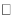 Одним из основных направлений	обеспечения	хороших кадровых условий является система повышения квалификации. Основное звено системы – курсовая подготовка ИПК и ПРО.Влияние инновационной деятельности на коллективный педагогический опыт и существующую систему педагогической деятельности выражается вформировании принципиально нового педагогического общения, результатом которого является переход к творческому сотрудничеству учителей в группах (например, сотрудничество учителей в освоении информационных компьютерных технологий)приоритете общечеловеческих знаний в учебном процессе, т.е. усилении воспитывающей функции урока .Ближайшие задачи педколлектива:Совершенствование педагогического и методического опыта учителей в режиме реализации новых образовательных стандартов.Осуществление личностно-ориентированного подхода в обучении детей с различными учебными возможностями, стимулирование активности ребёнка, развитие его способностей к самообразованию.Характеристика условий реализации ООП НОО в соответствии с требованиями ФГОСУсловия реализации ООП НОО включают:общесистемные условия;материально-техническое и учебно-методическое обеспечение;психолого-педагогические, кадровые и финансовые условия.Общесистемные условия. В организации создана комфортная развивающая образовательная среда по отношению к обучающимся и педагогическим работникам:обеспечивающая получение качественного начального общего образования, его доступность, открытость и привлекательность для обучающихся, их родителей (законных представителей) и всего общества, воспитание обучающихся;гарантирующая безопасность, охрану и укрепление физического, психического здоровья и социального благополучия обучающихся.В целях обеспечения реализации ООП НОО в организации для участников образовательных отношений созданы условия, обеспечивающие возможность:достижения планируемых результатов освоения ООП НОО обучающимися;формирования функциональной грамотности обучающихся (способности решать учебные задачи и жизненные проблемные ситуации на основе сформированных предметных, метапредметных и универсальных способов деятельности), включающей овладение ключевыми компетенциями, составляющими основу готовности к успешному взаимодействию с изменяющимся миром и дальнейшему успешному образованию;выявления и развития способностей обучающихся через урочную и внеурочную деятельность, систему воспитательных мероприятий, практик, учебных занятий и иных форм деятельности, включая общественно полезную деятельность, в том числе с использованием возможностей иных образовательных организаций, а также организаций, обладающих ресурсами, необходимыми для реализации программ начального общего образования, и иных видов образовательной деятельности, предусмотренных ООП НОО;работы с одаренными детьми, организации интеллектуальных и творческих соревнований, научно-технического творчества и проектно-исследовательской деятельности;выполнения индивидуальных и групповых проектных работ, включая задания межпредметного характера, в том числе с участием в совместной деятельности;участия обучающихся, их родителей (законных представителей) и педагогических работников в разработке программы начального общего образования, проектировании и развитии в Организации социальной среды, а также в разработке и реализации индивидуальных учебных планов;эффективного использования времени, отведенного на реализацию части программы начального общего образования, формируемой участниками образовательных отношений, в соответствии с запросами обучающихся и их родителей (законных представителей), особенностями развития и возможностями обучающихся, спецификой Организации, и с учетом национальных и культурных особенностей субъекта Российской Федерации;использования в образовательной деятельности современных образовательных и информационных технологий;эффективной самостоятельной работы обучающихся при поддержке педагогических работников;включения обучающихся в процессы понимания и преобразования внешней социальной среды (населенного пункта, муниципального района, субъекта Российской Федерации) для приобретения опыта социальной деятельности, реализации социальных проектов и программ;обновления содержания программы начального общего образования, методик и технологий ее реализации в соответствии с динамикой развития системы образования, запросов обучающихся и их родителей (законных представителей), а также с учетом национальных и культурных особенностей субъекта Российской Федерации;эффективного управления организацией с использованием ИКТ, а также современных механизмов финансирования реализации программ начального общего образования.При реализации ООП НОО каждому обучающемуся, родителям (законным представителям) несовершеннолетнего обучающегося в течение всего периода обучения должен быть обеспечен доступ к информационно-образовательной среде организации.Информационно-образовательная среда организации обеспечивает:доступ к учебным планам, рабочим программам учебных предметов, учебных курсов (в том числе внеурочной деятельности), учебных модулей, учебным изданиям и образовательным ресурсам, указанным в рабочих программах учебных предметов, учебных курсов (в том числе внеурочной деятельности), учебных модулей, информации о ходе образовательного процесса, результатах промежуточной и итоговой аттестации обучающихся;доступ к информации о расписании проведения учебных занятий, процедурах и критериях оценки результатов обучения.Доступ к информационным ресурсам информационно-образовательной среды организации обеспечивается в том числе посредством информационно-телекоммуникационной сети «Интернет» (далее – сеть Интернет).В случае реализации ООП НОО с применением электронного обучения, дистанционных образовательных технологий каждый обучающийся в течение всего периода обучения обеспечивается индивидуальным авторизированным доступом к совокупности информационных и электронных образовательных ресурсов, информационных технологий, соответствующих технологических средств, обеспечивающих освоение обучающимися образовательных программ начального общего образования в полном объеме независимо от их мест нахождения, в которой имеется доступ к сети Интернет, как на территории организации, так и за ее пределами (далее - электронная информационно-образовательная среда).Реализация ООП НОО с применением электронного обучения, дистанционных образовательных технологий осуществляется в соответствии с Гигиеническими нормативами и Санитарно-эпидемиологическими требованиями.Условия для функционирования электронной информационно-образовательной среды могут быть обеспечены ресурсами иных организаций.Электронная информационно-образовательная среда организации обеспечивает:доступ к учебным планам, рабочим программам учебных предметов, учебных курсов (в том числе внеурочной деятельности), учебных модулей, электронным учебным изданиям и электронным образовательным ресурсам, указанным в рабочих программах учебных предметов, учебных курсов (в том числе внеурочной деятельности), учебных модулей посредством сети Интернет;формирование и хранение электронного портфолио обучающегося, в том числе выполненных им работ и результатов выполнения работ;фиксацию и хранение информации о ходе образовательного процесса, результатов промежуточной аттестации и результатов освоения программы начального общего образования;проведение учебных занятий, процедуры оценки результатов обучения, реализация которых предусмотрена с применением электронного обучения, дистанционных образовательных технологий;взаимодействие между участниками образовательного процесса, в том числе посредством сети Интернет.Функционирование электронной информационно-образовательной среды обеспечивается соответствующими средствами ИКТ и квалификацией работников, ее использующих и поддерживающих. Функционирование электронной информационно-образовательной среды должно соответствовать законодательству Российской Федерации.Условия использования электронной информационно-образовательной среды должны обеспечивать безопасность хранения информации об участниках образовательных отношений, безопасность цифровых образовательных ресурсов, используемых организацией при реализации ООП НОО, безопасность организации образовательной деятельности в соответствии с Гигиеническими нормативами и Санитарно-эпидемиологическими требованиями.Условия для функционирования электронной информационно-образовательной среды могут быть обеспечены ресурсами иных организаций.Материально-технические условия реализации ООП НОО обеспечивают:1) возможность достижения обучающимися результатов освоения ООП НОО, требования к которой установлены ФГОС;2) соблюдение:Гигиенических нормативов и Санитарно-эпидемиологических требований;социально-бытовых условий для обучающихся, включающих организацию питьевого режима и наличие оборудованных помещений для организации питания;социально-бытовых условий для педагогических работников, в том числе оборудованных рабочих мест, помещений для отдыха и самоподготовки педагогических работников;требований пожарной безопасности и электробезопасности;требований охраны трудасроков и объемов текущего и капитального ремонта зданий и сооружений, благоустройства территории.Организация предоставляет не менее одного учебника и (или) учебного пособия в печатной форме, выпущенных организациями, входящими в перечень организаций, осуществляющих выпуск учебных пособий, которые допускаются к использованию при реализации имеющих государственную аккредитацию образовательных программ начального общего, основного общего, среднего общего образования, необходимого для освоения программы начального общего образования, на каждого обучающегося по учебным предметам: русский язык, математика, окружающий мир, литературное чтение, иностранные языки, а также не менее одного учебника и (или) учебного пособия в печатной и (или) электронной форме, необходимого для освоения ООП НОО, на каждого обучающегося по иным учебным предметам (дисциплинам, курсам), входящим как в обязательную часть учебного плана указанной программы, так и в часть, формируемую участниками образовательных отношений.Дополнительно организация может предоставить учебные пособия в электронной форме, выпущенные организациями, входящими в перечень организаций, осуществляющих выпуск учебных пособий, которые допускаются к использованию при реализации имеющих государственную аккредитацию образовательных программ начального общего, основного общего, среднего общего образования, необходимого для освоения ООП НОО на каждого обучающегося по каждому учебному предмету, учебному курсу (в том числе внеурочной деятельности), учебному модулю, входящему как в обязательную часть указанной программы, так и в часть программы, формируемую участниками образовательных отношений.Обучающимся обеспечивается доступ к печатным и электронным образовательным ресурсам (далее – ЭОР), в том числе к ЭОР, размещенным в федеральных и региональных базах данных ЭОР.Психолого-педагогические условия реализации ООП НОО обеспечивают:1) преемственность содержания и форм организации образовательной деятельности при реализации образовательных программ дошкольного, начального общего и основного общего образования;2) социально-психологическую адаптацию обучающихся к условиям организации с учетом специфики их возрастного психофизиологического развития, включая особенности адаптации к социальной среде;3) формирование и развитие психолого-педагогической компетентности работников организации и родителей (законных представителей) несовершеннолетних обучающихся;4) профилактику формирования у обучающихся девиантных форм поведения, агрессии и повышенной тревожности;5) психолого-педагогическое сопровождение квалифицированными специалистами (педагогом-психологом, учителем-логопедом, учителем-дефектологом, тьютором, социальным педагогом) участников образовательных отношений:формирование и развитие психолого-педагогической компетентности;сохранение и укрепление психологического благополучия и психического здоровья обучающихся;поддержка и сопровождение детско-родительских отношений;формирование ценности здоровья и безопасного образа жизни;дифференциация и индивидуализация обучения и воспитания с учетом особенностей когнитивного и эмоционального развития обучающихся;мониторинг возможностей и способностей обучающихся, выявление, поддержка и сопровождение одаренных детей;создание условий для последующего профессионального самоопределения;сопровождение проектирования обучающимися планов продолжения образования и будущего профессионального самоопределения;обеспечение осознанного и ответственного выбора дальнейшей профессиональной сферы деятельности;формирование коммуникативных навыков в разновозрастной среде и среде сверстников;поддержка детских объединений, ученического самоуправления;формирование психологической культуры поведения в информационной среде;развитие психологической культуры в области использования ИКТ;6) индивидуальное психолого-педагогическое сопровождение всех участников образовательных отношений, в том числе:обучающихся, испытывающих трудности в освоении программы начального общего образования, развитии и социальной адаптации;обучающихся, проявляющих индивидуальные способности, и одаренных;педагогических, учебно-вспомогательных и иных работников организации, обеспечивающих реализацию программы начального общего образования;родителей (законных представителей) несовершеннолетних обучающихся;7) диверсификацию уровней психолого-педагогического сопровождения (индивидуальный, групповой, уровень класса, уровень организации);8) вариативность форм психолого-педагогического сопровождения участников образовательных отношений (профилактика, диагностика, консультирование, коррекционная работа, развивающая работа, просвещение);9) осуществление мониторинга и оценки эффективности психологических программ сопровождения участников образовательных отношений, развития психологической службы организации.Кадровые условия реализации ООП НОО. Реализация ООП НОО обеспечивается педагогическими работниками организации, а также лицами, привлекаемыми к ее реализации с использованием ресурсов нескольких организаций, осуществляющих образовательную деятельность, а также при необходимости с использованием ресурсов иных организаций. В реализации образовательных программ и (или) отдельных учебных предметов, курсов, модулей, практики, иных компонентов, предусмотренных образовательными программами (в том числе различных вида, уровня и (или) направленности), с использованием сетевой формы реализации образовательных программ наряду с организациями, осуществляющими образовательную деятельность, также могут участвовать научные организации, медицинские организации, организации культуры, физкультурно-спортивные и иные организации, обладающие ресурсами, необходимыми для осуществления образовательной деятельности по соответствующей образовательной программе.Квалификация педагогических работников организации соответствует квалификационным требованиям, указанным в квалификационных справочниках и (или) профессиональных стандартах.Финансовое обеспечение реализации ООП НОО осуществляется в объеме не ниже определенного в соответствии с бюджетным законодательством Российской Федерации и Федеральным законом от 29 декабря 2012 г. № 273-ФЗ «Об образовании в Российской Федерации».№ п/пСОДЕРЖАНИЕСтр.1ЦЕЛЕВОЙ РАЗДЕЛ41.1Пояснительная записка41.1.1Цели реализации программы НОО41.1.2Принципы формирования и механизмы реализации программы НОО51.1.3Общая характеристика программы НОО71.2Планируемые результаты освоения обучающимисяпрограммы НОО91.3Система оценки достижения планируемых результатовосвоения программы НОО22IIСОДЕРЖАТЕЛЬНЫЙ РАЗДЕЛ292.1Рабочие программы учебных предметов, курсов, модулей урочной и внеурочной деятельности2.1.1Рабочая программа учебного предмета «Русский язык»292.1.2Рабочая программа учебного предмета «Литературное чтение»622.1.3Рабочая программа учебного предмета «Родной (русский) язык922.1.3Рабочая программа учебного предмета «Литературное чтение на родном (русском) языке»1112.1.4Рабочая программа учебного предмета «Иностранный (английский) язык»1332.1.5Рабочая программа учебного предмета «Иностранный (немецкий) язык»1582.1.6Рабочая программа учебного предмета «Математика»1872.1.7Рабочая программа учебного предмета «Окружающий мир»2102.1.8Рабочая программа учебного предмета «Основы религиозных культур и светской этики»2332.1.9Рабочая программа учебного предмета «Изобразительной искусство»2522.1.10Рабочая программа учебного предмета «Музыка»2812.1.11Рабочая программа учебного предмета «Технология»3292.1.12Рабочая программа учебного предмета «Физическая культура»3552.1.13Рабочая программа курса внеурочной деятельности «Разговоры о важном»4852.1.14Рабочая программа курса внеурочной деятельности «Орлята России»4952.1.15Рабочая программа курса внеурочной деятельности «Функциональная грамотность»5012.2Программа	формирования	УУД	у	обучающихся5102.3Рабочая программа воспитания5172.3.1Пояснительная записка5172.3.2Целевой раздел5182.3.3Содержательный разделУклад образовательной организации.Виды, формы и содержание воспитательной деятельности.5235235252.3.4Организационный раздел Рабочей программы воспитания5542.3.5Анализ воспитательной работы562IIIОРГАНИЗАЦИОННЫЙ РАЗДЕЛ5733.1Учебный план5733.2Календарный учебный график5783.3План внеурочной деятельности5813.4Календарный план воспитательной работы5853.5Характеристика условий реализации программы НОО595Наименование должности	(всоответствии	со штатным расписанием)Функционал,	связанный	с	организацией	и	реализацией воспитательного процессаДиректор школыуправление воспитательной деятельностью;создание	условий, позволяющих   педагогическому   составуреализовать воспитательную деятельность;формирование мотивации педагогов к участию в разработке и реализации разнообразных образовательных и социально значимых проектов;организационно-координационная работа при проведении общешкольных воспитательных мероприятий;регулирование воспитательной деятельности в ОО;– контроль за исполнением управленческих решений по воспитательной деятельности в ОО (в том числе осуществляется через мониторинг качества организации воспитательной деятельности в ОО)- стимулирование активной воспитательной деятельности педагоговЗаместитель директора проведение анализа итогов воспитательной деятельности в ОО за учебный год;планирование воспитательной деятельности в ОО на учебный год, включая календарный план воспитательной работы на уч. год;информирование о наличии возможностей для участия педагогов в воспитательной деятельности;-организация	повышения	психолого-педагогической квалификации работников;-участие обучающихся в районных и городских, конкурсах и т.д.;организационно-методическое сопровождение воспитательной деятельности педагогических инициатив;создание необходимой для осуществления воспитательной деятельности инфраструктуры;-развитие сотрудничества с социальными партнерами;Классные руководителиформирование и развитие коллектива класса;создание благоприятных психолого-педагогических условий для развития личности, самоутверждения каждого обучающегося, сохранения неповторимости и раскрытия его потенциальных способностей;формирование здорового образа жизни;организация системы отношений через разнообразные формы воспитывающей деятельности коллектива класса;защита прав и интересов обучающихся; – организация системной работы с обучающимися в классе;гуманизация	отношений	между	обучающимися,	между обучающимися и педагогическими работниками;формирование	у   обучающихся	нравственных	смыслов	и духовных ориентиров;организация   социально-значимой	творческой деятельности обучающихсяПедагог - психолог-анализ ситуаций жизнедеятельности школьников;-разработка мер по социально-педагогической поддержке детей в процессе образования;-проектирование	программ	формирования	у	учащихся социальной компетентности, социокультурного опыта;разработка мер по социально-педагогическому сопровождению обучающихся в трудной жизненной ситуации;разработка мер по профилактике социальных девиаций среди детей;планирование совместной деятельности с институтами социализации в целях обеспечения позитивной социализации обучающихся;осуществление комплекса мероприятий, направленных на воспитание, образование, развитие и социальную защиту личности в образовательномучреждении и по месту жительства учащихся;Педагоги- предметникиосуществление обучения и воспитания обучающихся с учетом их психолого-физиологических особенностей и специфики преподаваемого предмета, и требований ФГОС;формирование общей культуры личности, социализации, осознанного выбора и освоения образовательных программ;-осуществление комплекса мероприятий по развитию у обучающихся познавательной активности, самостоятельности, инициативы, творческих способностей, формированию гражданской позиции, способности к труду и жизни в условиях современного мира, формированию культуры здорового и безопасного образа жизни.Учебный план начального общего образования (5 – дневная неделя)Учебный план начального общего образования (5 – дневная неделя)Учебный план начального общего образования (5 – дневная неделя)Учебный план начального общего образования (5 – дневная неделя)Учебный план начального общего образования (5 – дневная неделя)Учебный план начального общего образования (5 – дневная неделя)Учебный план начального общего образования (5 – дневная неделя)Учебный план начального общего образования (5 – дневная неделя)Предметные областиУчебные предметы КлассыКоличество часов в неделюКоличество часов в неделюКоличество часов в неделюКоличество часов в неделюКоличество часов в неделюВсегоПредметные областиУчебные предметы КлассыI АI БI ВI ГВсегоОбязательная частьРусский язык и литератураРусский язык555520Русский язык и литератураЛитературное чтение444416Родной язык и литературное чтение на родном языкеРодной язык00000Родной язык и литературное чтение на родном языкеЛитературное чтение на родном языке00000Математика и информатикаМатематика 444416Обществознание и естествознаниеОкружающий мир22228ИскусствоМузыка11114ИскусствоИзобразительное искусство11114Технология Технология 11114Физическая культураФизическая культура22228ИтогоИтого2020202080Часть, формируемая участниками образовательных отношений.Часть, формируемая участниками образовательных отношений.11114Физическая культура1111Максимально допустимая недельная нагрузка.Максимально допустимая недельная нагрузка.2121212184Учебный план начального общего образования (5 – дневная неделя)Учебный план начального общего образования (5 – дневная неделя)Учебный план начального общего образования (5 – дневная неделя)Учебный план начального общего образования (5 – дневная неделя)Учебный план начального общего образования (5 – дневная неделя)Учебный план начального общего образования (5 – дневная неделя)Учебный план начального общего образования (5 – дневная неделя)Учебный план начального общего образования (5 – дневная неделя)Предметные областиУчебные предметы КлассыКоличество часов в неделюКоличество часов в неделюКоличество часов в неделюКоличество часов в неделюКоличество часов в неделюВсегоПредметные областиУчебные предметы КлассыII АII БII ВII ГВсегоОбязательная частьРусский язык и литератураРусский язык555520Русский язык и литератураЛитературное чтение444416Родной язык и литературное чтение на родном языкеРодной язык00000Родной язык и литературное чтение на родном языкеЛитературное чтение на родном языке00000Математика и информатикаМатематика 444416Иностранный языкИностранный язык2222   8Обществознание и естествознаниеОкружающий мир22228ИскусствоМузыка1111    4ИскусствоИзобразительное искусство11114Технология Технология 11114Физическая культураФизическая культура22228ИтогоИтого2222222288Часть, формируемая участниками образовательных отношений.Часть, формируемая участниками образовательных отношений.11114Физическая кульура11114Максимально допустимая недельная нагрузка.Максимально допустимая недельная нагрузка.2323232392Учебный план начального общего образования (5 – дневная неделя)Учебный план начального общего образования (5 – дневная неделя)Учебный план начального общего образования (5 – дневная неделя)Учебный план начального общего образования (5 – дневная неделя)Учебный план начального общего образования (5 – дневная неделя)Учебный план начального общего образования (5 – дневная неделя)Учебный план начального общего образования (5 – дневная неделя)Учебный план начального общего образования (5 – дневная неделя)Предметные областиУчебные предметы КлассыКоличество часов в неделюКоличество часов в неделюКоличество часов в неделюКоличество часов в неделюКоличество часов в неделюВсегоПредметные областиУчебные предметы КлассыIII АIII БIIIВIII ГВсегоОбязательная частьРусский язык и литератураРусский язык555520Русский язык и литератураЛитературное чтение44440Родной язык и литературное чтение на родном языкеРодной язык----4Родной язык и литературное чтение на родном языкеЛитературное чтение на родном языке----0Математика и информатикаМатематика 4444   16Иностранный языкИностранный язык2222   8Обществознание и естествознаниеОкружающий мир22228ИскусствоМузыка1111    4ИскусствоИзобразительное искусство11114Технология Технология 11114Физическая культураФизическая культура22228ИтогоИтого2222222288Часть, формируемая участниками образовательных отношений.Часть, формируемая участниками образовательных отношений.11114Физическая культураФизическая культура1111Максимально допустимая недельная нагрузка.Максимально допустимая недельная нагрузка.2323232392Учебный план начального общего образования (5 – дневная неделя)Учебный план начального общего образования (5 – дневная неделя)Учебный план начального общего образования (5 – дневная неделя)Учебный план начального общего образования (5 – дневная неделя)Учебный план начального общего образования (5 – дневная неделя)Учебный план начального общего образования (5 – дневная неделя)Учебный план начального общего образования (5 – дневная неделя)Учебный план начального общего образования (5 – дневная неделя)Предметные областиУчебные предметы          КлассыКоличество часов в неделюКоличество часов в неделюКоличество часов в неделюКоличество часов в неделюКоличество часов в неделюВсегоПредметные областиУчебные предметы          КлассыIV АIV БIV ВIV ГВсегоОбязательная частьРусский язык и литератураРусский язык555520Русский язык и литератураЛитературное чтение444416Родной язык и литературное чтение на родном языкеРодной языкРодной язык и литературное чтение на родном языкеЛитературное чтение на родном языкеИностранные языкиИностранный язык22228Математика и информатикаМатематика 444416Обществознание и естествознаниеОкружающий мир22228Основы религиозных культур и светской этики.Основы религиозных культур и светской этики.11114   ИскусствоМузыка11114   ИскусствоИзобразительное искусство11114Технология Технология 11114Физическая культураФизическая культура22228Итого2323232392Часть, формируемая участниками образовательных отношений.Часть, формируемая участниками образовательных отношений.0000Максимально допустимая недельная нагрузка.Максимально допустимая недельная нагрузка.2323232392УчебныекурсыКоличествочасоввнеделю 1 классыКоличествочасоввнеделю 1 классыКоличествочасоввнеделю 1 классыКоличествочасоввнеделю 1 классыУчебныекурсы1А1 Б1 В1 ГРазговорыоважном1111ОрлятаРоссии1111Функциональнаяграмотность1111Мир профессий1001Мир головоломок0110ИТОГОнедельнаянагрузка4444УчебныекурсыКоличествочасоввнеделю 2 классыКоличествочасоввнеделю 2 классыКоличествочасоввнеделю 2 классыКоличествочасоввнеделю 2 классыУчебныекурсы2А2Б2 В2 ГРазговорыоважном1111ОрлятаРоссии0,50,50,50,5Функциональнаяграмотность0,50,50,50,5Мир профессий1100Палитра детских голосов0010Школьный театр0001ИТОГОнедельнаянагрузка3333УчебныекурсыКоличествочасоввнеделю 3 классыКоличествочасоввнеделю 3 классыКоличествочасоввнеделю 3 классыКоличествочасоввнеделю 3 классыУчебныекурсы3А3Б3В3 ГРазговорыоважном1111ОрлятаРоссии0,50,50,50,5Финансоваяграмотность0,50,50,50,5Цифровая грамотность0101Математическая грамотность1110Мир головоломок1000Ученье с увлечением0001ЮИД0010ИТОГОнедельнаянагрузка4444УчебныекурсыКоличествочасоввнеделю 4 классыКоличествочасоввнеделю 4 классыКоличествочасоввнеделю 4 классыКоличествочасоввнеделю 4 классыУчебныекурсы4А4Б4В4 ГРазговорыоважном1111ОрлятаРоссии0,50,50,50,5Финансоваяграмотность0,50,50,50,5Мир головоломок1100Мир шахмат0101Занимательная ритмика1021ИТОГОнедельнаянагрузка4444№ урока1 смена2 смена18.00 - 8.4013.45 – 14. 2528.50 - 9.3014.35 – 15.1539.40 – 10.2015.30 – 16.10410.35 – 11.1516.20 – 17.00511.25 – 12.0517.10 – 17.50612.15 – 12.5518.00 – 18.40